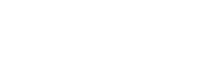 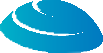 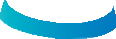 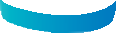 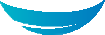 Set the Standard:Report on the Independent Review into Commonwealth Parliamentary WorkplacesNovember 2021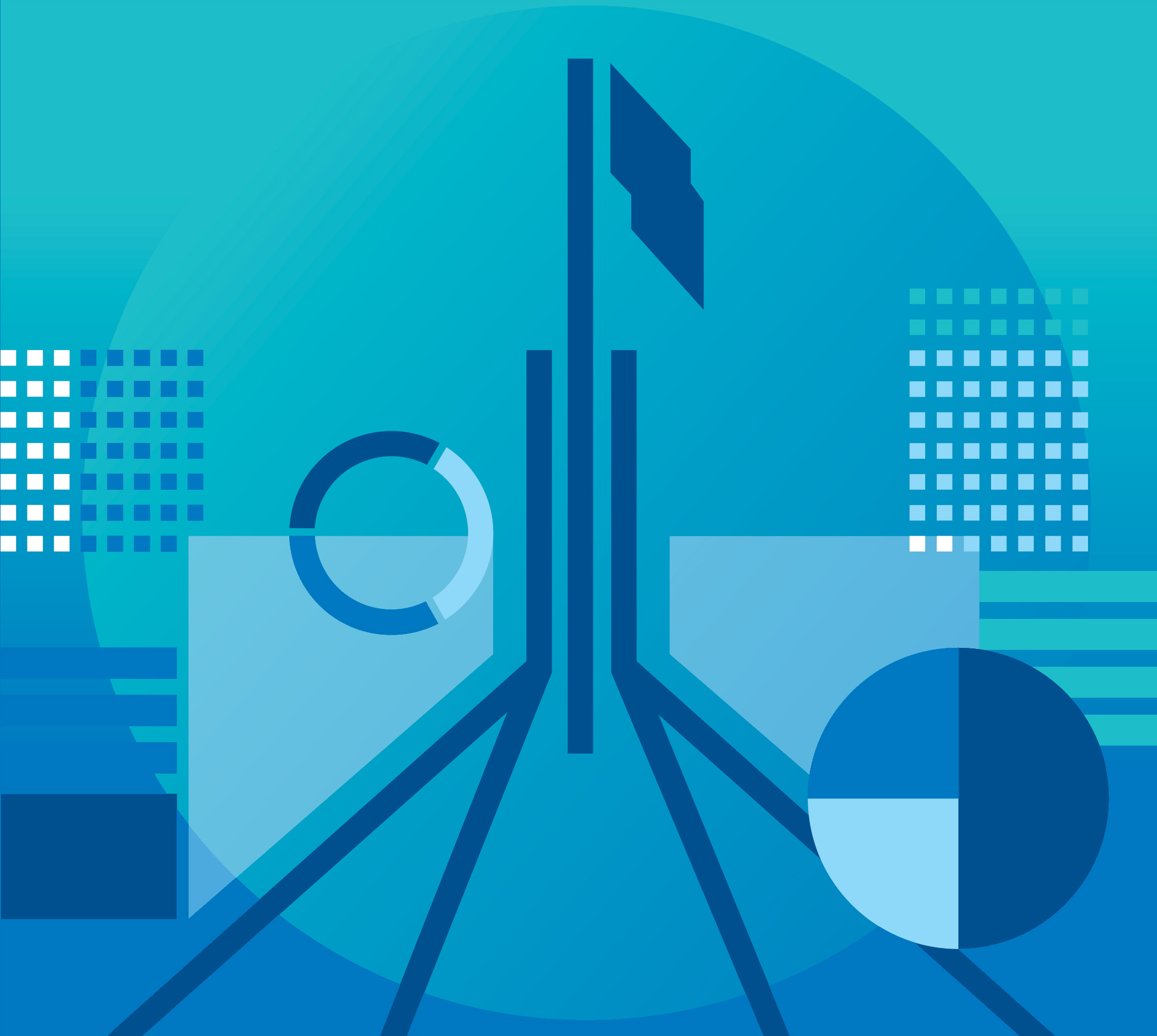 © Australian Human Rights Commission 2021.The Australian Human Rights Commission encourages the dissemination and exchange of information presented in this publication.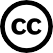 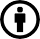 All material presented in this publication is licensed under the Creative Commons Attribution 4.0 International Licence, with the exception of:photographs and imagesthe Commission’s logo, any branding or trademarkswhere otherwise indicated.To view a copy of this licence, visit https://creativecommons.org/licenses/by/4.0/legalcode.In essence, you are free to copy, communicate and adapt the publication, as long as you attribute the Australian Human Rights Commission and abide by the other licence terms.Please give attribution to: © Australian Human Rights Commission 2021.Set the Standard: Report on the Independent Review into Commonwealth Parliamentary Workplaces ISBN: 978-1-925917-57-4AcknowledgementsSenior Policy Executive: Natasha de Silva Review Director: Somali CeriseDirectors: Amanda Alford (Research), Kate Lee (Engagement), Prabha Nandagopal (Legal).Review team: Alexia Derbas, Christopher Hills, Craig Purcell, Gabriela Sanchez, Georgia Waters, Grace Gardiner, Helen Karatasas, Jack Jacobs, Jessica Phillips, Jessica Xu, Katie Harris, Kerin Leonard, Liz Lindberg, Louise Close, Matthew Clayfield, Nevo Rom, Rosie Ashley, Ruby Lew, Sally Cobb,Sarah Haid, Tess Connolly, Trish Low.Other Commission staff: Amy Lamont, Claire Hart, Connie Chung, Gabrielle Flax, Graeme Edgerton, Lauren Jones, Leah Pitt, Leon Wild, Lisa Stewart, Robin Perry, Sara-Evison Rose, Sonia Litz,Tara Crisp, Tara Sarathy.The Commission thanks Alice Rose, Gabrielle Appleby, Maria Maley, Michelle Tuckey and Sonia Palmieri for their expert advice and contributions to the Review, Elena Campbell for editorial assistance, and Roy Morgan Research for assistance with the Review Survey.The Commission also thanks Comcare, the Department of Foreign Affairs and Trade and the Workplace Gender Equality Agency for supporting the Review through the secondment of staff to the Review.The Commission is especially grateful to all individuals that participated in the Review.The Commission acknowledges the contribution of the Australian Government in funding the Review.This publication can be found in electronic format on the Australian Human Rights Commission’s website at https://humanrights.gov.au/about/publications.For further information about the Australian Human Rights Commission or copyright in this publication, please contact:Australian Human Rights Commission GPO Box 5218, SYDNEY NSW 2001Telephone: (02) 9284 9600Email: communications@humanrights.gov.auDesign and layout: Satsuma Creative Cover image: Satsuma CreativeSex Discrimination Commissioner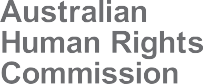 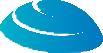 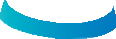 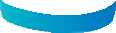 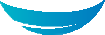 Kate Jenkins30 November 2021The Hon. Senator Michaelia Cash Attorney-GeneralParliament House CANBERRA ACT 2600Dear Attorney,Independent Review into Commonwealth Parliamentary WorkplacesI am pleased to present to you Set the Standard, the Commission’s report on the Independent Review into Commonwealth Parliamentary Workplaces.This Review makes findings and recommendations to ensure that Commonwealth parliamentary workplaces are safe and respectful and that the nation’s Parliament reflects best practice in the prevention and handling of bullying, sexual harassment and sexual assault.The report is furnished to you under the functions and powers conferred by section 11 of the Australian Human Rights Commission Act 1986 (Cth).Yours sincerely,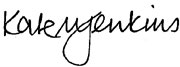 Kate JenkinsSex Discrimination CommissionerContentsExecutive Summary	10Introduction and context	11Methodology	11Understanding Commonwealth parliamentary workplaces	12The case for change	12What we heard	14Drivers and risk factors associated with bullying, sexual harassmentand sexual assault in Commonwealth parliamentary workplaces	14Understanding bullying, sexual harassment and sexual assault in Commonwealth parliamentary workplaces	14Framework for Action	18Leadership	18Diversity, equality and inclusion	20Systems to support performance	21Standards, reporting and accountability	23Safety and wellbeing	26Conclusion	28Introduction and the Case for Change	29Introduction	31Overview	32Terms of Reference	32Establishment of the Review	32Report structure	37Case for change	38Overview	39The context of change	39The high costs of misconduct	40Parliament as a model safe and respectful workplace	42The opportunity for change	43Context	44Understanding Commonwealth parliamentary workplaces	46Overview	47Commonwealth parliamentary workplaces as an ecosystem	47Employment conditions in Commonwealth parliamentary workplaces	55Members of Parliament (Staff) Act 1984 (Cth)	57Legal frameworks that support safe and respectful workplaces	61Overview	62Federal anti-discrimination laws	62Additional human rights jurisdiction in relation to workplace discrimination	63Fair Work system	63Work health and safety laws	64Criminal laws	67Internal systems and processes in Commonwealth parliamentary workplaces	68Overview	68Relevant policies	68Advice, support and other services	69Reporting and complaints processes	69Training and education	72What We Heard	74(a) Overview	76Understanding workplace cultures, drivers and risk factors inCommonwealth parliamentary workplaces	79Overview	78Drivers and risk factors associated with bullying, sexual harassmentand sexual assault in Commonwealth parliamentary workplaces	79Drivers of bullying, sexual harassment and sexual assault	83Risk factors associated with bullying, sexual harassmentand sexual assault	91ContentsUnderstanding bullying, sexual harassment and sexual assaultin Commonwealth parliamentary workplaces	106Overview	107Prevalence of bullying, sexual harassment and sexual assault	110People who experience bullying, sexual harassment and/or sexual assault	111People responsible for bullying and sexual harassment	113Nature of bullying, sexual harassment and sexual assault	116Repeated bullying and sexual harassment	122Location and frequency of bullying and sexual harassment	122Impacts of bullying, sexual harassment and sexual assault	123Reporting and complaints	125Accessing support	129Existing policies and people management practices	131Awareness, education and training	132Framework for Action	137Overview	139Principles for safe and respectful Commonwealthparliamentary workplaces	139Bringing it all together: A Framework for Action	140Phases of implementation	142Leadership	148Overview	150Leadership within Commonwealth parliamentary workplaces	150Institutional leadership	151Individual leadership	155Recommendations	158Diversity, equality and inclusion	160Overview	162Benchmarks and best practice: gender and diversitysensitive parliaments	162Increasing diversity, equality and inclusion in Commonwealthparliamentary workplaces	164Diversifying workforce participation and leadership	164Ensuring everyday respect at work	173Recommendations	174Commissioner's ForewordThe Commonwealth Parliament sits at the heart of Australia’s representative democracy. As one of the country’s most prominent workplaces, it should serve as a model for others and be something Australians look to with pride. It is in every Australian’s interest for our Parliament to attract the best talent and for all participants to be able to perform at their absolute best. For many reasons, these are unique and powerful workplaces.However, Australians have heard resoundingly that change is needed in these workplaces. The global #MeToo movement and associated momentumfor reform has seen numerous brave women publicly sharing their experiences of workplace violence and harassment. In February 2021, Brittany Higgins courageously shared her experience. Inthis context, our Parliament as a workplace came under intense scrutiny, resulting in the Australian Government, with the support of the opposition and crossbench, establishing this Independent Reviewof Commonwealth Parliamentary Workplaces.I commend our Parliament for commissioning this Review, and urge it to promptly consider andimplement the sensible, interconnected, evidence- based recommendations contained within this Report.This Report is the result of seven months of deep engagement with individuals who work or have previously worked in such workplaces. More than four thousand people work in Australian Parliament House on any given sitting day. Thousands more work in other locations around the country supportingthe work of parliamentarians. People work in a widevariety of roles, come from many walks of life, and bring passion, drive, loyalty and dedication to the important work they do. It was a great privilege to hear from so many of them.This Report outlines what we heard. While we heard of positive experiences of work within the Parliament, there were others who sharedexperiences of bullying, sexual harassment and sexual assault. Too often, we heard that these workplaces are not safe environments for many people within them, largely driven by power imbalances, gender inequality and exclusion and a lack of accountability. Such experiences leave a trail of devastation for individuals and their teams and undermine the performance of our Parliament to the nation’s detriment.People who work in the Parliament—current and former—are the experts in this Report. I thank all those who participated, I know it was an act ofbravery, generosity and trust for you to make time to share your experiences with us which reflected your desire for real cultural and systemic change. I hope you will see the impact and influence of your experiences in the recommendations we have made.We concluded that while Commonwealth parliamentary workplaces are unique, they are not exceptional. It is time for our best workplace practices to live in these workplaces. Power and influence run in many directions in these workplaces, so we have proposed five shifts designed to ensure that power and influence always lean towards safetyand respect, enabling high performance.

Set the Standard: Report on the Independent Review into Commonwealth Parliamentary WorkplacesThis is an opportunity for the leaders of ourcountry to transform Commonwealth parliamentary workplaces to become what they already should be: workplaces where expected standards of behaviour are modelled, championed and enforced, where respectful behaviour is rewarded and in which any Australian, no matter their gender, race, sexual orientation, disability status or age, feels safe and welcome to contribute. By acting on this Report this Parliament has the unique chance to leave an historic legacy for future generations of people working in the Parliament and, through them, for all Australians.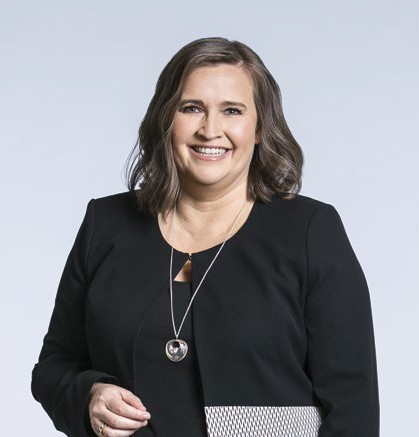 This aim is an important one, because it is only by reflecting the whole of Australian society, and living up to community expectations, that Parliament can perform its function in a representative democracy: making good decisions that will positively impact Australian society. The recommendations inthis Report are designed to make the Australian Parliament the sort of workplace and institution in which Australians can be rightly proud.Kate JenkinsSex Discrimination Commissioner 30 November 20211.Executive SummaryThis is Parliament. It should set the standard for workplace culture, not the floor of what culture should be.(Interview 69, CPW Review)Introduction and contextOn 5 March 2021, the Independent Review into Commonwealth Parliamentary Workplaces (Review) was established by the Australian Government, with support from the Opposition and crossbench. Conducted by the Australian Human Rights Commission (Commission) and led by the Sex Discrimination Commissioner, the Review’s Termsof Reference (ToR) asked it to make recommendations to ensure that Commonwealth parliamentary workplaces (CPWs) are safe and respectful andthat the nation’s Parliament reflects best practice in the prevention and handling of bullying, sexual harassment and sexual assault.This Report presents the Commission’s findings and recommendations in six chapters:Executive summaryIntroduction and case for changeContext of Commonwealth parliamentary workplacesWhat we heardFramework for ActionConclusionMethodologyThe Commission’s approach to this Review was based on underlying principles, including that it be independent, consultative, evidence-based, voluntary, confidential, and trauma-informed.Guided by these principles and following ethics approval from the Human Research Ethics Committee of the University of New South Wales (HC210264),the Commission adopted a mixed methods approach to develop a robust evidence base which could inform its findings and recommendations.This included face-to-face, online and telephone interviews, written submissions, an online survey, targeted focus groups, review of relevant data, legislation, policies, and processes, as well as review and analysis of domestic and international research.The Commission’s methodology is outlined in detail at Appendix 2 and the substantial contributionsof the 1,723 individuals and 33 organisations and collectives who contributed to the Review are outlined in Figure 1.1.Figure 1.1: Contributions to the Review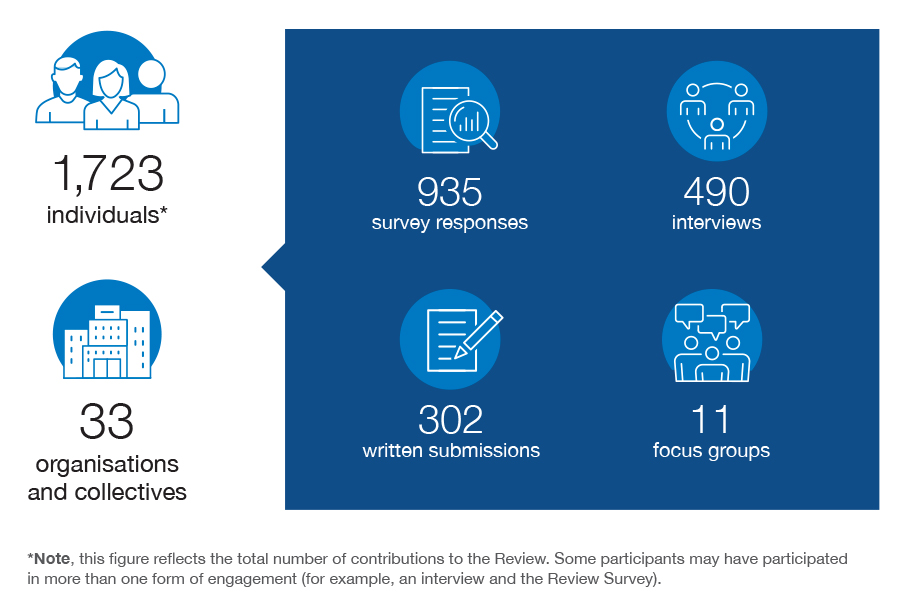 Understanding Commonwealth parliamentary workplacesCommonwealth parliamentary workplaces are an ecosystem made up of multiple workplaces, each with its own culture. These workplaces aregeographically dispersed and populated by people who work under multiple different employment arrangements and who do not report to one central agency or leadership structure.People who work across these complex and varied environments include:227 parliamentarians2,256* staff employed either as electorate or personal staff to support parliamentarians under the Members of Parliament (Staff) Act 1984 (Cth) (MOP(S) Act)people employed under the Parliamentary Service Act 1999 (Cth) (Parliamentary Service Act) and the Public Service Act 1999 (Cth) (Public Service Act)contracted service providersother workers, including the media, interns and volunteersAustralian Federal Police.The case for changeThis Review occurs at a critical moment in time. It has been conducted in the context of shifts in community expectations around equality, safety and respect.Global momentum for change, including the #MeToo movement, has seen calls for an end to violenceand harassment. The experiences of Grace Tame, Brittany Higgins, Chanel Contos and others, as well as a national conversation about consent, have also prompted renewed calls in the Australian context for an end to gendered violence.Significant change is taking place across Australian workplaces to prevent and respond to bullying, sexual harassment and sexual assault, as demonstrated in the engagement in and response to the Commission’s Respect@Work report of the National Inquiry into Sexual Harassment in Australian Workplaces.1Many Australian workplaces have recognised that a safe and respectful workplace culture influences their ability to attract and retain the best people, drive organisational performance as well as to manage what are now significant reputational and legal risks.Parliamentary workplaces are not immune from these issues, nor from the scrutiny that is being broughtto bear in relation to them.Individuals experience significant harm where there is bullying, sexual harassment and sexual assault in the workplace, with negative effects, including on physical and mental health. A ‘conservative estimate’ from Deloitte Access Economics found that workplace sexual harassment also costs the Australianeconomy an estimated $3.8 billion in 2018.2 Bullying is estimated by the Productivity Commission to cost Australian employers and the economy between$6 and $36 billion annually.3 These figures alone demonstrate that the substantial and very real costs of misconduct are borne not only by the individuals concerned, but by a workplace and community as a whole.Minimum standards of workplace conduct have been set by the Australian Parliament through laws. Trust is lost in the institution of Parliament when CPWs do not meet these standards that are expected of the rest of the Australian population—whether that be in their workplaces, community groups, sporting clubs or other contexts. As the Commission heard from participants, ‘[t]his is Parliament. It should set the standard for workplace culture, not the floor of what culture should be’.4As well as legislating the standards which the wider community should adopt, CPWs must model these standards themselves. As well as ensuring a safe and respectful work environment, the opportunities that are then created include the chance to attract and retain the best parliamentarians and staff; to drive institutional performance; and, by supporting diversity, equality and inclusion, to improve representation and decision-making overall.Several parliaments in comparable jurisdictions, both at the state and international level, have identified a need for cultural reform, as outlined in this Report. In doing so, they have recognised that ensuring a safe and respectful parliamentary workplace is essential to public confidence andto modelling best practice for the community that they serve.There is an opportunity now for meaningful and lasting reform that ensures CPWs are safe and respectful—workplaces that uphold the standing of the Parliament and are a worthy reflection of people working within them.*Note Based on information provided by the Department of Finance, there were 2,222 MOP(S) Act employees working in CPWs, either as electorate staff or as personal staff to Ministers and office-holders, as at 1 June 2021. Additionally, the Department of the Prime Minister and Cabinet informed the Review of 34 personal staff employed in Official Establishments (at The Lodge or Kirribilli House), as at 31 July 2021. For this reason, this Report uses a total figure of 2,256 MOP(S) Act employees.Figure 1.2:The ecosystem of Commonwealth parliamentary workplaces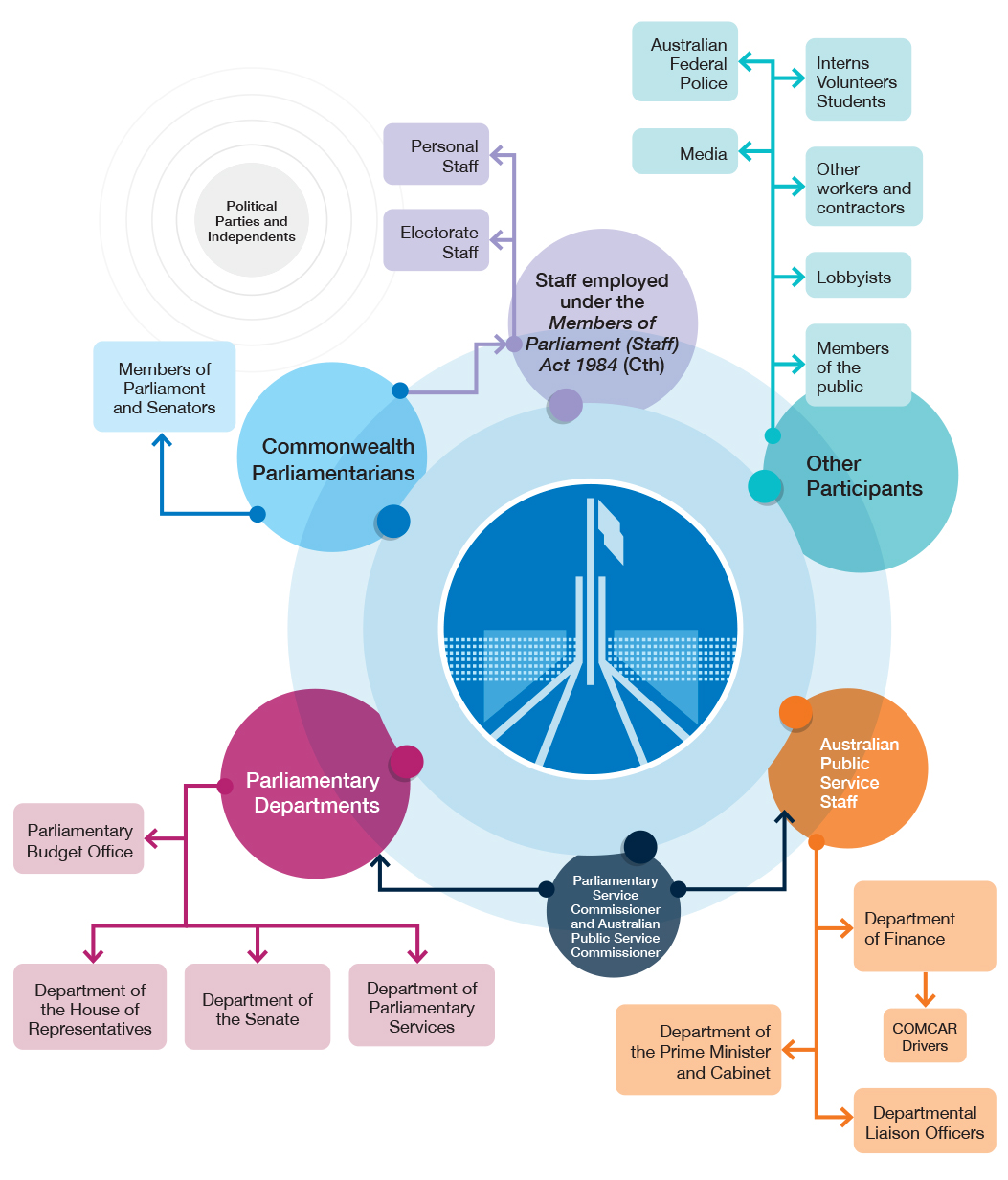 What we heardThe Commission heard that there is no single workplace culture across CPWs. Workplace cultures are influenced by several factors. Some are consistent, many are interrelated, and some are unique. The experiences of people within theseworkplaces differ vastly based on a range of factors, particularly gender and role.An overwhelming sentiment shared by participants across all CPWs was a view that working in these workplaces is a ‘privilege and an honour’.6 Many people expressed their commitment to makinga positive difference to the lives of people and communities across Australia through their work in CPWs, including one participant who told the Commission, ‘I feel like I’m contributing to the country; this is my way of giving back’.7Many participants explained that they decided to engage with the Review because they care deeply about the institution and want to be part of the process for change.(i)	Drivers and risk factors associated with bullying, sexual harassmentand sexual assault in Commonwealth parliamentary workplacesThe Review’s Terms of Reference require the consideration of the drivers and factors that may increase risk in the context of workplace bullying, sexual harassment and sexual assault. Drivers are systemic and structural and refer to ‘root causes’, 
while risk factors are the more immediate setof contextual and institutional risks specific to aworkplace. Both drivers and risk factors can interact in workplace cultures in which people experience misconduct.Drivers of bullying, sexual harassment and sexual assaultThe role of powerConsistent with wider evidence, the Commission heard that power, including power imbalances and the misuse of power, is one of the primary drivers of misconduct in CPWs.8 While participants reflected on the inherent role of power in parliamentary workplaces, they observed that it is the misuse of power, fear of those who hold power, and a sense of entitlement that are particularly problematic. As oneparticipant reflected, just because ‘it’s a culture which is all about power though, doesn’t mean it has to be a culture which is about abuse of power’.9Power operates in multiple directions in CPWs which can result not only in ‘top down’ bullying but lateral and upwards bullying as well. Participants described the significant power that parliamentarians wield within their offices, as well as the power dynamics between front and back bench parliamentarians, and the staff of Ministerial offices and other MOP(S) Act employees.Participants from the parliamentary departments highlighted unreasonable demands and harassment by parliamentarians and MOP(S) Act employees, built on a culture of service and subservience with an expectation that ‘we are meant to be providinga service at any cost … irrespective of how the Members behave’.10Some parliamentarians also told the Commission about instances of bullying of parliamentarians by their staff or people from their political partystructure, including through the use of the media.11 For example, one parliamentarian reflected, ‘the higher the public profile, the bigger target you become. Staff work in the environment and they know that. All they have to do is threaten to takeit to the media’.12Gender inequalityGender inequality is also a key driver of bullying, sexual harassment and sexual assault within CPWs. The Commission heard that institutional structures, processes and practices across CPWs devalue women and consequently foster gendered misconduct.Multiple participants spoke about the lack of women in senior roles, explaining that ‘[B]y crowding out women at the most senior levels …a male-dominated and testosterone-fuelled culture dominates’.14 Participants also drew attention to gender segregation in the workplace, including ‘being given tasks on a gendered basis’.15Lack of accountabilityRather than being held accountable, participants told the Commission that people who engaged in misconduct were often rewarded for, or in spite of, their behaviour. The Commission heard about the particular difficulty of sanctioning parliamentarians who engaged in misconduct, because they do not have an ‘employer’. As one participant put it ‘[t]hereare no ramifications for bad behaviour because there is no risk of MPs getting fired, or otherwise being held accountable for their actions’.16 Participantsalso raised concerns about the limited recourse available for people who experience bullying, sexual harassment and/or sexual assault.Entitlement and exclusionThroughout the Review, the Commission heard about a lack of diversity across CPWs, the privilege of some groups of people, and the marginalisation and exclusion of others. Certain marginalised groups of people within CPWs experienced greater vulnerability to misconduct, as well as specific andunique experiences of discrimination, bullying, sexual harassment and sexual assault.Many participants emphasised the importance of taking an intersectional approach to understanding workplace bullying, sexual harassment and sexual assault, as well as how to prevent and respond to these types of behaviour.Some participants told the Commission that their identity as a First Nations person, culturally and linguistically diverse (CALD) person, lesbian, gay, bisexual, transgender, intersex and queer (LGBTIQ+) person or person with a disability, meant that they were excluded or seen only through the lens of their identity. Participants shared that identifyingas different from the norm in these workplaces is inherently unsafe and identified a need to increase diversity to reduce the potential for people tobe ‘targets’.17Risk factorsUnclear and inconsistent standards of behaviourIn addition to these systemic drivers, the Commission heard that expected standards of behaviour either do not exist in CPWs or can be unclear and inconsistently enforced. This leads to confusion about the standards that apply and to misconduct being tolerated. This is compounded by a lack of clear policies and uniform training. Participants also described the intensity or informality of the work environment and the blurring of lines in the context of different interactions.When the work is that fast paced, and the needs of the Minister are so unrelenting, you lose perspective on what is appropriate, what your rights are and the way in which you deserve to be treated.18The lack of clear standards leads to confusion about expected behaviour and also contributes to the normalisation of misconduct. The Commission heard about a culture of misconduct being normalisedand of people being unwilling to intervene or speak out. Some participants described a culture in which individuals responsible for misconduct are an ‘open secret’ that ‘everyone knows’ about,19 but nobody does anything to address.Leadership deficitOne of the most common themes raised was the critical role of leaders in creating and maintaining a safe, respectful and inclusive workplace. As one participant observed, ‘it comes from the top’.20 While examples of good leadership which set thetone for safety and respect were described by some participants, many discussed the way in which leaders themselves were responsible for bullying, sexual harassment and sexual assault, and also their inadequate responses to the misconduct of others.Further, many people who come to leadership roles within CPWs do so without the people-leadership skills that would be expected in other sectors. This can combine with the systemic drivers described above to create a leadership ‘deficit’, which not only fails to prevent or discourage misconduct in others, but results in some leaders being directly responsible for misconduct themselves.Workplace dynamicsThe Commission heard that workplace dynamics across all CPWs are characterised by intense loyalty, the prioritisation of ‘optics’ and, in political offices, intense media scrutiny and public interest. Participants readily acknowledged that ‘blind loyalty to the [P]arty above all else’ 21 was a barrier to reporting and addressing misconduct. Theseworkplaces were also characterised by the presence of fear, especially around job security and of the ‘weaponisation’ of information. The effect of this culture of fear was raised repeatedly, with one participant noting that, ‘living in fear… that’s not conducive to honesty, frankness, or transparent decision-making’.22Social conditions of workThe Commission heard that the social conditions of work in CPWs were also a direct and contributing risk factor for bullying, sexual harassment and sexual assault. Participants described a ‘work hard, play hard’ culture combined with travel away from home and family supports, particularly during sitting weeks,23 which fostered environments in which bullying is accepted.24 ‘[B]ecause it’s so high pressure […] if something goes wrong, people’s reactions are quite unreasonable. Lots of shouting and yelling for just unnecessary reasons’.25‘Playing hard’ was seen to be a response to the all- consuming nature of the work, allowing people to ‘let off steam’.26 For many, this involved using alcohol as a coping mechanism, or as a conduit for socialising with colleagues.27 In some situations, unsafe drinkingand blurred professional boundaries fostered environments where sexual harassment or sexual assault could occur. Participants also highlighted their limited work/life balance, the challenges and risks associated with fly-in-fly-out work and isolation.Employment structures, conditions and systemsThroughout the Review, the Commission heard that the ways in which employment is structured and working conditions contribute to the workplace culture and constitute a risk factor for bullying, sexual harassment and sexual assault.Participants noted that the temporary nature of employment is inherent to the work to some degree, given the impact of electoral cycles, political transitions and leadership spills.28 However, MOP(S) Act employees also shared that they felt additional levels of insecurity due to the perception that the MOP(S) Act provides parliamentarians with broad powers to dismisstheir staff and limited protections for MOP(S) Act employees. The insecurity of employment has a chilling effect on people speaking up about bullying, sexual harassment and sexual assault.The long and irregular hours of work was also identified as a factor that can ‘exacerbatethe aggressiveness’29 in the workplace. Many participants also highlighted a number of physical and psychosocial safety risks that arise in these workplaces.(b)	Understanding bullying, sexual harassment and sexual assault in Commonwealth parliamentary workplacesCapturing the prevalence, nature and impacts of bullying, sexual harassment and sexual assault is important to shaping necessary reform. One of the main ways in which the Commission collected primary data about prevalence was through an anonymous online survey (Review Survey), with responses received from almost a quarter (23%) of all people currently working in CPWs. Some key data points are featured below.Experiences of bullying, sexual harassment and sexual assaultOf people currently working in CPWs, 37% have experienced some form of bullying while working there.Frequently, like at least every week, the advice was go and cry in the toilet so that nobody can see you, because that’s what it’s like up here.30One in three (33%) people currently working in CPWs have experienced some form of sexual harassment while working there.Aspiring male politicians who thought nothing of, in one case, picking you up, kissing you on the lips, lifting you up, touching you, pats on the bottom, comments about appearance, you know, the usual… the culture allowed it.31Survey results indicate around 1% of people have experienced some form of actual or attempted sexual assault in CPWs, noting that this is an indicative estimate based on a small number of respondents.Survey respondents were not asked to describe the nature of their experience, but people shared their experiences in submissions and interviews, indicating they had experienced rape and attempted rape and indecent assault.Over half (51%) of all people currently in CPWs have experienced at least one incident of bullying, sexual harassment or actual or attempted sexual assault in a CPW. Overall, over three-quarters of people (77%) currently working in these workplaces have experienced, witnessed or heard about bullying,sexual harassment and/or actual or attempted sexual assault in CPWs.The level of sexual harassment in CPWs is consistent with the national average of 33% from the 2018 National Survey on Sexual Harassment in Australian Workplaces (2018 National Survey).33 However, there are some key differences between the two surveys, including that only current workers completed the Review Survey. This means the statistics in this Report reflect the experience of people who were bullied, sexually harassed and/or sexually assaulted in aCPW and still work in these workplaces, whereas the National Survey captured all experiences over the five years prior to the survey.People who experience bullying, sexual harassment and sexual assaultThe demographic breakdown of people who experienced misconduct shows that some groups are more vulnerable to bullying, sexual harassment and sexual assault in CPWs.Women in CPWs experienced sexual harassment at a higher rate (40%) compared with men (26%).Women in CPWs have experienced bullying at a higher rate (42%), compared with men (32%).Women experienced both bullying and sexual harassment at a higher rate (24%) compared with men (14%), with actual or attempted sexual assault also typically experienced by women.More female parliamentarians (63%) have experienced sexual harassment, compared with male parliamentarians (24%) and the national average for women (39%).34MOP(S) Act employees experienced the highest levels of bullying and actual or attempted sexual assault in CPWs, and relatively high levels of sexual harassment.People who identify as LGBTIQ+ experienced sexual harassment at a higher rate (53%) than people who identify as heterosexual (31%) or who preferred not to say (29%).People responsible for bullying and sexual harassmentThe Review Survey results indicate that people who bullied or sexually harassed people in CPWs were predominantly in a more powerful position than the person experiencing the behaviour. Over half (53%) of people in CPWs who have experienced sexual harassment and over three-quarters (78%) of people who have experienced bullying disclosed that their most recent experience of harassment or bullyingby a single perpetrator was by someone more senior.Sexual harassment was more frequently perpetrated by one harasser, whereas bullying can be perpetrated by multiple bullies. Men were more likely to perpetrate sexual harassment, while women were more likelyto bully.People who bully or sexually harass people in CPWs were likely to perpetrate these behaviours with multiple victims. For example, 66% of people who have experienced bullying and 28% of people who have experienced sexual harassment said that the individual who bullied or harassed them had done the same thing to someone else.Impacts and reportingRegardless of their role, participants noted that their experiences of bullying, sexual harassment and/or sexual assault had an impact on their mental and physical health; their confidence and ability to do their job; and their future career prospects, including their ability to get a reference. These experiences also caused significant distress and shame. 35 One participant told the Commission about the impacton people they knew:One tried to commit suicide, another admitted themselves into a mental facility. I know three women [who worked in CPWs] that are still seeing psychologists. One had a marriage breakdown, and one has completely dislocated with her children as a result of the direct influence of that Member of Parliament … I will never work in a political office again, it’s not worth it.36Some people described feeling that the only options were to tolerate the misconduct or leave, rather than expecting that the misconduct could be addressed. Many also described the negative personal and career consequences that they experienced as a result of making a complaint.Overall, only half (50%) of people in CPWs knew how to make a report or complaint about bullying, sexual harassment or sexual assault.The Commission consistently heard from participants throughout the Review that there is considerable hesitancy and fear about making a complaint or report. The Review Survey results indicate that only 11% of people who experienced sexual harassment and 32% of people who experienced bullying in a CPW reported their experience. Most people who experienced bullying did not report it because they thought that things would not change or that nothing would be done (55%), or because they thought it would damage their reputation or career (47%). Most people who experienced sexual harassment did not report it because they did not think that it was serious enough (55%) or that people would think they were over-reacting (43%).The Commission heard overwhelmingly that there are rarely any consequences as a result of making a complaint about bullying, sexual harassment or sexual assault for the person who bullied, harassed or assaulted them, or more broadly.Framework for ActionThe challenge of effectively preventing and responding to bullying, sexual harassment and sexual assault in these workplaces is significant. The problem is not, however, inevitable, or intractable. There is momentum for change and the proposed Framework for Action in this Report sets out a clear path to ensure that CPWs are safe and respectful, uphold the standing of the Parliament and are a worthy reflection of the community that they serve.Based on the specific risk factors and underlying drivers, the Commission proposes five key shifts that can transition CPWs to a safer and more respectful work environments.The recommendations in the Framework for Action are mutually reinforcing and complementaryand therefore should not be cherry picked. The Commission recommends implementing all five shifts in a phased way over a two-year period, giving priority to progressing actions to develop new standards, policies and processes while new structures arebeing established.LeadershipThe Review highlighted the crucial role of leadership in building and maintaining safe, diverse and inclusive workplaces. While some participants describedtheir employing parliamentarian as modelling a positive workplace culture, others identified leaders as lacking essential people-leadership skills at best; and ignoring, encouraging, or personally engaging in misconduct at worst.Through the implementation of the recommendationsbelow, CPWs will shift to a future state where there is strong institutional and individual leadership across all CPWs to foster safe, diverse and inclusive workplaces and shared accountability for change.Recommendation 2:Institutional leadershipTo demonstrate institutional leadership to ensure safe and respectful Commonwealth parliamentary workplaces, the Houses of Parliament should:establish a leadership taskforce, with oversight by the Presiding Officers, chaired by an independent expert and supported by an Implementation Group, to oversee the implementation of the recommendations made in this Report. It should have the following responsibilities:developing and communicating an implementation plan with specific timeframesdefining and communicating common values which can drive cultural change across parliamentary workplacespreparing an annual public report of progress made in the implementation of recommendationstracking, on a quarterly basis, key measures of a safe and respectful work environment to monitor progress in implementation.convene an annual parliamentary discussion in both Houses of Parliament for office- holders, parliamentary party leaders and parliamentarians to share progress on the implementation of recommendations. 		Recommendation 3:Recommendation 1:Statement of AcknowledgementThe Presiding Officers should convene party leaders and the heads of the parliamentary departments to come together, agree and deliver a joint Statement of Acknowledgement to the Parliament. ThisExternal independent review of progress The Australian Government should establish afollow up external independent review to examinethe implementation of recommendations made in this Report within 18 months of its tabling in the Parliament.Statement should acknowledge the harm caused	 	 by bullying, sexual harassment, and sexual assaultin Commonwealth parliamentary workplaces and a commitment to action and shared accountability.Recommendation 4:Individual leadershipTo strengthen individual leadership to ensure a safe and respectful work environment:parliamentarians and senior Members of Parliament (Staff) Act employees, including chiefs of staff, should:engage in regular discussions to set expectations of conduct and champion the Codes of Conductcreate a safe reporting culture, including supporting people who experience misconducttake responsibility for discharging work health and safety obligationsattend training on respectful workplace behaviour, people management and inclusive leadershipsupport employees to attend relevant trainingoffice-holders, parliamentary party leaders and leaders of parliamentary departments should:engage in regular discussions to set expectations of conduct, champion the Codes of Conduct and create a safe reporting culturedemonstrate and reinforce the message that those individuals who engage in misconduct will not be protected, rewarded or promotedparliamentarians, party leaders and office- holders should report annually to the Parliament on the actions that they have taken to ensure a safe and respectful work environment.Diversity, equality and inclusionThrough the implementation of the recommended interventions below, CPWs will shift to a future state where the Parliament attracts and retains people who reflect the full diversity of the community andeveryone contributes to robust and inclusive decision- making and a vibrant democracy.Recommendation 5:Diversity among parliamentariansTo advance gender equality, diversity and inclusion among parliamentarians, parliamentary party leaders should lead and champion a 10-year strategy which includes the following elements:targets to achieve gender balance and specific actions to support the achievement of the targetsspecific actions to achieve gender balance and diverse representation across all parliamentary roles and portfoliosspecific actions to increase the representation of First Nations people, people from CALD backgrounds, people with disability, and LGBTIQ+ people.The Commission heard that women are under- represented in decision-making roles and that there is a lack of broader diversity across CPWs. This lack of diversity contributes to a ‘boys club’ culture and bullying, sexual harassment and sexual assault. It also means that CPWs are not representative of the community that they aim to serve.Recommendation 6:Diversity among Members of Parliament (Staff) Act employeesTo advance gender equality, diversity and inclusion among Members of Parliament (Staff) Act employees, parliamentary party leaders should lead and champion a 10-year strategy that includes the following elements:specific actions to increase gender balance and diverse representation among Members of Parliament (Staff) Act employees, with a focus on senior rolesspecific actions to increase the representation of First Nations people, people from CALD backgrounds, people with disability, and LGBTIQ+ people.Recommendation 7:Measurement and public reportingThe Office of Parliamentarian Staffing and Culture (see Recommendation 11), together with the Department of the Senate and Department ofthe House of Representatives, should table an annual report to the Parliament with the following information:diversity characteristics of parliamentarians, including by party affiliation (where applicable), and gender representation across specific roles such as office-holders, ministerial portfolios and committee roles (Department of the Senate and Department of the House of Representatives)diversity characteristics of Members of Parliament (Staff) Act employees, including analysis by party affiliation (where applicable), role, classification and pay scale (Office of Parliamentarian Staffing and Culture).Recommendation 8:Diversity and inclusion in the parliamentary departmentsLeaders of the parliamentary departments should advance gender equality, diversity and inclusion within parliamentary departments by:adopting specific actions to increase gender balance and diversity in leadership rolescollecting and publicly reporting on workforce composition and leadership by diversity characteristics.Recommendation 9:Access and inclusionThe Presiding Officers, together with party leaders and parliamentary departments, should review the physical infrastructure, policies and practices within Commonwealth parliamentary workplaces to increase accessibility and inclusion.Recommendation 10:Everyday respect in the parliamentary chambersThe Presiding Officers should review the Standing Orders and unwritten parliamentary conventions, including their application in practice, with a view to:eliminating language, behaviour and practices that are sexist or otherwise exclusionary and discriminatoryimproving safety and respect in the parliamentary chambers.Systems to support performanceEmployment arrangements for the staff of parliamentarians are dispersed and create 227 separate employment relationships. As a result, the Commission found that human resources systems to support parliamentarians and MOP(S) Act employees are currently fragmented, unclear and inadequate, with few standardised policies and processes, including to prevent and manage misconduct. There is also an absence of clear expectations or guidance for parliamentarians and their staff, including around recruitment, induction, performance management and termination.Through the implementation of the recommendations below, CPWs will shift to a future state where parliamentarians are supported by a professionalised and high-performing workforce and where thereis clarity around employment arrangements, expectations and good employment practices.Recommendation 12:Professionalising management practices for Members of Parliament (Staff) Act employeesThe Office of Parliamentarian Staffing and Culture (see Recommendation 11) should establish standards and processes to professionalise management practices for Members of Parliament (Staff) Act employees with the following priorities to foster a safe and respectful work environment:guidance on office composition and staffingmerit-based recruitment with a focus on improving diversitystandardised induction for parliamentarians and Members of Parliament (Staff) Act employees to establish role clarity and expectationsperformance management systemsmanagement of misconductbest practice respectful workplace behaviour policies that include referral pathways tothe Independent Parliamentary Standards Commission.Recommendation 11:Office of Parliamentarian Staffing and CultureThe Australian Government should establish an Office of Parliamentarian Staffing and Culture, within 12 months, to provide human resources support to parliamentarians and Members of Parliament (Staff) Act employees that is:centralised and accountable to Parliament, with the enforcement of standardsdesigned to provide human resources support and administrative functions in the areas of policy development, training, advice and support, and education.Recommendation 13:Professional development for Members of Parliament (Staff) Act employeesThe Office of Parliamentarian Staffing and Culture (see Recommendation 11) should develop a professional development program for Members of Parliament (Staff) Act employees including a:framework of skills, competencies and capabilities linked to career pathwaysstructured learning and development program and informal and formal skills development opportunities.Recommendation 14:Best practice trainingTo ensure that people working in Commonwealth parliamentary workplaces have the requisite knowledge and skills to prevent and respond to misconduct:the Office of Parliamentarian Staffing and Culture (see Recommendation 11) should develop and deliver mandatory best practice training for parliamentarians and Members of Parliament (Staff) Act employees, to be conducted during induction and annually on:respectful workplace behaviourrelevant Codes of Conductthe Office of Parliamentarian Staffing and Culture (see Recommendation 11) should develop and deliver best practice people management and inclusive leadership training for parliamentarians and senior Members of Parliament (Staff)Act employeesthe parliamentary departments should review and implement mandatory best practice respectful workplace behaviour training.Recommendation 15:Guidance material in relation to terminationof employment for Members of Parliament (Staff) Act employeesThe Office of Parliamentarian Staffing and Culture (see Recommendation 11) should create and communicate new guidance materials and processes in relationto termination of employment for Members of Parliament (Staff) Act employees. These should reflect the requirements of applicable legislation, including the Fair Work Act 2009 (Cth), and address the:laws that apply to the termination of employment of Members of Parliament (Staff) Act employeeskey categories of circumstances in, or reasons for, which Members of Parliament (Staff)Act employees may be dismissed, with specific guidance on when it may be lawful and appropriate to dismiss an employee based on ‘loss of trust or confidence’practical steps and processes that should be followed when effecting different categories of dismissals, in order to meet applicable legal requirements.Recommendation 16:Fair termination of employment process for Members of Parliament (Staff) Act employeesparliamentarians confirm in writing whether they will accept and implement any Rectification Adviceif a parliamentarian confirms that they will not accept and implement the Rectification Advice, or does not respond to the Rectification Advice,the Office of Parliamentarian Staffing and Culture should notify the relevant Presiding Officer and make a record of this.Recommendation 17:Legislative amendments toMembers of Parliament (Staff) Act 1984 (Cth)The Australian Government should ensure that the Members of Parliament (Staff) Act 1984 (Cth) is amended as follows:sections 16(3) and 23(2) be amended to include that the written notice of termination must specify the reasons relied upon for making the termination decision.for the avoidance of doubt and without limiting the application of other applicable laws, contracts or instruments, clarifying at the least, that a termination of employment under section 16(3) or section 23(2) is subject to and must comply with the requirements and provisions of:the Fair Work Act 2009 (Cth) including,but not limited to, the general protections provisions set out in Part 3-1 and the unfair dismissal provisions set out in Part 3-2relevant anti-discrimination legislationthe employee’s contract of employmentclarify that, for the avoidance of doubt, the Work Health and Safety Act 2011 (Cth) applies to a Member, Senator or officer in their capacity as employers of staff under the Members of Parliament (Staff) Act 1984 (Cth).The Office of Parliamentarian Staffing and	 	Culture (see Recommendation 11) should support parliamentarians to meet their legal obligations in relation to the termination of Members ofParliament (Staff) Act employees, by introducing the following process:parliamentarians inform the Office of Parliamentarian Staffing and Culture promptly in writing or orally of any proposed dismissal before it is effectedthe Office of Parliamentarian Staffing and Culture advises parliamentarians whether the proposed dismissal satisfies legal requirements, or identifies any deficiencies, and how to rectify these (Rectification Advice)Recommendation 18:Comprehensive review of the Members of Parliament (Staff) Act 1984 (Cth)The Australian Government should undertake a comprehensive review of the operation andeffectiveness of the Members of Parliament (Staff) Act 1984 (Cth) to ensure consistency with modern employment frameworks.Recommendation 19:Monitoring, evaluation and continuous improvementThe Office of Parliamentarian Staffing and Culture, together with the Implementation Group (see Recommendation 2), should develop a shared monitoring and evaluation framework across Commonwealth parliamentary workplaces. This framework should ensure regular measurement and public reporting on key indicators to monitor progress in the prevention of and responses to bullying, sexual harassment and sexual assault.Standards, reporting 
and accountabilityThe absence of clear and consistent standards of conduct, particularly for parliamentarians, was highlighted as a major concern by Review participants. The Commission heard that reporting processes were opaque and ineffective, with employees perceiving the risks of reporting as outweighing the benefits.Best practice demonstrates that clear and consistent standards of conduct, and consequences for misconduct, are key elements in driving a safeand respectful workplace. The absence of these mechanisms makes the Australian Parliament out of step with developments in other parliamentary contexts and with the most basic standards in other Australian workplaces.Through the implementation of these recommendations, CPWs will shift to a future state where common standards of conduct are clear, where people are empowered to come forward and make reports, and there are visible consequencesfor misconduct.The Independent Parliamentary Standards Commission (IPSC)The Commission recommends the establishment of the IPSC to ensure that there are independent and consistent responses to reports and complaints of bullying, sexual harassment and sexual assault in CPWs. The model has been designed to address the specific needs of CPWs and would operate within the powers and privileges of the Houses of Parliament.With delegated power, the IPSC would, among other things, operate a fair, independent, confidential and transparent system to receive disclosures, handle informal and formal complaints.By incorporating an expanded Parliamentary Workplace Support Service, the IPSC will provide all CPW participants with a central touchpoint for information, advice, wrap-around support, and referrals, provided through case management.The IPSC will provide reporting pathways (including anonymous reporting) and will accept historic complaints of misconduct and those relating to people who have left the workplace.The IPSC will enforce the Codes of Conduct, including making findings about misconduct and recommendations about sanctions. The role of the IPSC would include making decisions about sanctions when there has been misconduct by parliamentarians, where the sanctions would not interfere with the conduct of the Parliament. For more serious sanctions, the IPSC could make a recommendation directly to the relevant House of Parliament. The IPSC would also provide a pathway for a decision to be appealed to a panel of Commissioners.The OPSC and IPSC would work in complementary ways but are separated to ensure that thereis no connection between human resources advice and decision-making and the complaints, investigations and sanctions process. At its simplest, the OPSC would provide the ‘people and culture’ function, including policies, advice and guidance, while the IPSC would provide the accountability and enforcement function fornon-compliance and misconduct (equivalent to an internal workplace disciplinary process).Recommendation 20:Expansion of the Parliamentary Workplace Support ServiceThe Australian Government should expand, within three months, the scope of the new Parliamentary Workplace Support Service to:make it available to all Commonwealth parliamentary workplace participantsinclude all allegations of bullying, sexual harassment and sexual assaultestablish a clear pathway for anonymous reporting, including through a digital platformpublish additional information on what happens with anonymous and bystander disclosuresinclude historic complaints of bullying, sexual harassment and sexual assault and those relating to people who have left the workplace.Recommendation 21: 
Codes of ConductTo establish clear and consistent standards of conduct:the Houses of Parliament should:establish a Joint Standing Committee on Parliamentary Standards, within six months, to oversee standards and accountability, including developing:a draft Code of Conduct for Parliamentariansa draft Code of Conduct for Parliamentarians’ Staffdraft Standards of Conduct for the Parliamentary Precinctsadopt a Code of Conduct for Parliamentarians, within 12 months, in the Standing Orders of both Houses of Parliamentadopt Standards of Conduct for the Parliamentary Precincts, within 12 months, in the Standing Orders of both Houses of ParliamentThe Australian Government should ensure that, within 12 months, the Code of Conduct for Parliamentarians’ Staff is included in the Members of Parliament (Staff) Act 1984 (Cth).Recommendation 22: Independent Parliamentary Standards Commission The Houses of Parliament should establish, within12 months, an Independent Parliamentary StandardsCommission with delegated power that would:incorporate the new Parliamentary Workplace Support Service, including its advisory and support functions (and applying more broadly to misconduct covered by the Codes of Conduct)operate a fair, independent, confidential and transparent system to receive disclosures, as well as handle informal and formal complaints and appeals about misconductmake findings about misconductmake recommendations on sanctions (in relation to parliamentarians, staff and others as relevant under the Standards of Conduct in the Parliamentary Precincts)apply sanctions for a breach of the Code of Conduct for Parliamentarians where such sanctions do not interfere with the functions of the Parliament.Recommendation 23:Extend public interest disclosure 
protections to Members of Parliament (Staff) Act employeesThe Australian Government should, within 12 months, ensure that the Public Interest Disclosure Act 2013 (Cth) is amended to extend protections to people employed or engaged under the Members of Parliament (Staff) Act 1984 (Cth).Recommendation 24:Ensure protections against age and 
disability discriminationThe Australian Government, in line with recent amendments to the Sex Discrimination Act 1984 (Cth), should ensure that the Age Discrimination Act 2004 (Cth) and Disability DiscriminationAct 1992 (Cth) are amended to clarify that the laws apply to staff and consultants employed or engaged under the Members of Parliament (Staff) Act 1984 (Cth). Safety and wellbeingThroughout the Review, the Commission heard about the high pressure and ‘win at all costs’ work environment in CPWs and its significant impact on people’s safety and wellbeing. Participants also identified a range of factors that create both physicaland psychosocial risks, such as a ‘work hard, play hard’ culture, with high levels of stress, long and irregular hours, extensive travel and regular alcohol use.Through the implementation of these recommendations, CPWs will shift to a future state where a proactive and preventative approach is taken to wellbeing and safety that puts people at the centre.Recommendation 25:Work health and safety obligationsThe Implementation Group (see Recommendation 2) should work collaboratively to:develop, agree, and document an intra- parliamentary understanding of the application of, and responsibility for management of, work health and safety duties in Commonwealth parliamentary workplaces.review existing arrangements and consider ways to:ensure consistent approaches to identify, eliminate, minimise and communicate about work health and safety risks across these workplacestake a broader and proactive approach to work health and safety responsibilities, including an increased focus on psychosocial risksdirectly and effectively address bullying, sexual harassment and sexual assault as work health and safety issuesprovide guidance, education and training on work health and safety obligations and duties in the context of bullying, sexual harassment and sexual assault.Recommendation 26:Parliamentary Health and Wellbeing Service The Department of Parliamentary Services shouldlead the establishment of a Parliamentary Health andWellbeing Service. At a minimum, the Service should be adequately resourced to:provide basic physical and mental health servicesbe available to all people in Commonwealth parliamentary workplacesoffer services onsite at Parliament House, as well as remotely, with appropriate privacy and confidentiality measures in placebe operated by trusted and independent practitioners with knowledge and understanding of these specific workplacesproactively promote wellbeing and early intervention support.Recommendation 27:Review of Parliamentary sitting calendar and Order/Routine of BusinessThe Procedure Committees of the House of Representatives and the Senate should review the Parliamentary sitting calendar and the Order/Routine of Business with a view to enhancing wellbeing, balance and flexibility for parliamentarians and workers in Commonwealth parliamentary workplaces.Recommendation 28:Alcohol policiesThe Implementation Group (see Recommendation 2) should:develop and implement consistent and comprehensive alcohol policies across Commonwealth parliamentary workplaces with a view to restricting availability in line with work health and safety obligations, and the principle of harm minimisationsupport implementation of these policies through measures including:incorporating clear expectations and standards around the use of alcohol within respective Codes of Conduct for parliamentarians and Members of Parliament (Staff) Act employeesprovision of support and a proactive focus on wellbeing and safetyprovision of education, training and awareness raising opportunitiesprovision and encouragement of opportunities for networking and engagement that do not involve alcohol.ConclusionThe Commission is privileged to have been trusted with the experiences and insights of the many individuals who chose to participate in the Review. The people who work in CPWs are driven by a strong commitment to public service that serves the national interest. They are also deeply invested in the potential for change in their workplace, with their contributions providing the basis for the Commission’s Framework for Action.Participants in the Review highlighted the urgency for change, as well as the need for long-term cultural transformation. The Framework for Action in this Report provides a substantial program of reform which requires planning, coordination and asustained focus to achieve full implementation. Strong leadership will be critical to success. Accordingly, the Commission proposes a structure to oversee this implementation and a phased timeframe in which it can be achieved. This is to support steps which will take some development and identify those which can be implemented to drive impact in the short term.All leaders in the Parliament now have access to the collective voice of the current and past workforces, sharing experiences and insights that the Commission was told would never be shared in any othercontext. This is a firm basis for an historic legacy this parliament can leave, creating stronger parliamentary workplaces for the future.2.Introduction and the Case for ChangeWhen you make the workplace safer … you open up the possibility for us getting more people into the roles who are representative of Australia more broadly and that then flows through to a better policy making process and a stronger democracy.(Interview 165, CPW Review)Set the Standard: Report on the Independent Review into Commonwealth Parliamentary WorkplacesIntroductionThe burden to urge cultural change in this workplace also rests on us. A key determinant of parliamentary workplace culture is leadership. All parliamentarians and leaders in parliamentary workplaces must take positive steps to ensure their workplace is safe and respectful, and set the gold standard of what is and is not acceptable conduct.(Individual, Submission W233, CPW Review)OverviewThe Independent Review into Commonwealth Parliamentary Workplaces (Review) was announced on 5 March 2021, to be conducted by the Australian Human Rights Commission (Commission) and led by the Sex Discrimination Commissioner. The Review was established by the Australian Government with the support of the Opposition and crossbench. TheReview’s Terms of Reference require it to report to the Government by November 2021.Terms of ReferenceThe Review has been tasked with making recommendations to ensure that Commonwealth parliamentary workplaces (CPWs) are safe and respectful and that the national Parliament reflects best practice in the prevention and handling of bullying, sexual harassment and sexual assault.The objectives of the Review are therefore to:understand the experiences and expectations of current and former staff of Commonwealth parliamentarians, current and former Commonwealth parliamentarians, and staff working within the Parliament of Australia with respect to ensuring a safe andrespectful workplaceconsider best practice in enabling safe and respectful parliamentary workplaces, including national and international approachesexamine the adequacy, effectiveness, independence, resourcing, and awareness of current supports to enable a safe and respectful workplace, especially as they relate to preventing and responding to workplace bullying, sexual harassment and sexual assaultconsider drivers of workplace bullying, sexual harassment and sexual assault in these workplaces, current response and reporting mechanisms; and legislative, structural, cultural, or other barriers to reportingassess the extent to which current legislation, policies, processes and practices promote or impede safe and respectful workplaces, including the operation of the Members of Parliament (Staff) Act 1984 (Cth) (MOP(S) Act)set out findings and recommendations with a focus on constructive measures to achieve best practice in the prevention and handlingof workplace bullying, sexual harassment and sexual assault.The full Terms of Reference are set out at Appendix 1.Importantly, the Commission has been tasked with inquiring into systemic issues that promote or impede safe and respectful workplaces. It has not investigated or made findings about individual allegations of bullying, sexual harassment or sexual assault.Establishment of the ReviewDefinitions and terminologyThe Commission has adopted a definition of the term ‘Commonwealth parliamentary workplace’ to reflect a complex ecosystem of connected workplaces andworkers who perform a range of functions in different circumstances and locations, as well as under different employment conditions. The definition is intended to capture the geographical dispersion of workplaces, as well as to acknowledge that work in CPWs is performed in both a paid and unpaid capacity. It has drawn on relevant work health and safety, anti- discrimination and employment laws to conceptualise a definition of CPW that is intentionally broad and inclusive (see 3.1, ‘Understanding Commonwealth parliamentary workplaces’).The terms bullying, sexual harassment and sexual assault are used throughout the Report. Each has a separate meaning and represents a particular harm, which can occur in isolation or collectively. These behaviours are connected by common drivers and risk factors, which are discussed further in 4,‘What we heard’.Key terms and definitions used throughout this Report are listed in the table below.Table 2.1: Key terms and definitionsCommonwealth parliamentary workplaceA Commonwealth parliamentary workplace (CPW) includes Parliament House and the Parliamentary precincts, ministerial, parliamentary and electorate offices and any other place where work is carried out for, or in connection with, a Commonwealth parliamentarian, whether paid or unpaid.A Commonwealth parliamentary workplace also includes, but is not limited to, work related travel and events, engagements, functions and any other work carried out by a person, in any capacity, in connection with the work of a Commonwealth parliamentarian.MOP(S) Act employees	MOP(S) Act employees are staff employed under theMembers of Parliament (Staff) Act 1984 (Cth). MOP(S) Act employees are employed by parliamentarians on behalf of the Commonwealth. They are classified as personal staff or electorate staff and work directly with employing parliamentarians.MOP(S) Act employees are not required to be apolitical or impartial.Parliamentary service employeesParliamentary service employees are employed under the Parliamentary Service Act 1999 (Cth) (Parliamentary Service Act). They are employed by parliamentary departmental heads on behalf of the Commonwealth to work in the Departmentof Parliamentary Services, Department of the House of Representatives, Department of the Senate and Parliamentary Budget Office (collectively referred to in this Report as the parliamentary departments).The parliamentary service is required to be impartial andnon-partisan, and accountable to the Presiding Officers of the Parliament. The parliamentary service is independent of the executive government.Table 2.1: Key terms and definitionsPublic service employeesPublic service employees are employed under the Public Service Act 1999 (Cth) (Public Service Act). They are employed by agency heads on behalf of the Commonwealth and work in public service departments and agencies.The public service is required to be apolitical, and is accountable to the Australian community under the law and within the framework of Ministerial responsibility.Sexual assault	Sexual assault is an act of a sexual nature carried out againsta person’s will through the use of physical force, intimidation or coercion, including any attempts to do this. This includes rape, attempted rape, aggravated sexual assault (assault with a weapon), indecent assault, penetration by objects, forced sexual activity that did not end in penetration and attempts to force a person into sexual activity.Note: sexual assault occurs when a person is forced, coerced or tricked into sexual acts against their will or without their consent, including when they have withdrawn their consent.MethodologyThe Commission’s methodology for the Review was guided by several underlying principles, including:Independence: The Commission is Australia’s national human rights institution. The Commission is an independent statutory body established under the Australian Human Rights Commission Act 1986 (Cth). This Review was conducted independently from Government.Consultative: Hearing the experiences, expectations and suggestions of people in CPWs and other stakeholders was important to ensure a strong primary evidence base and that the recommendations are guided by their voices.As a result, the Commission prioritised offering a wide range of ways for participants to engage with the Review (discussed further below).Evidence-based: The Commission’s findings and recommendations for reform are based on the extensive quantitative data and qualitative information gathered through the Review, as well as on existing best practice evidence and approaches.Confidential: Information gathered though the Review has been collected, stored and used in a way that prioritises confidentiality and privacy.Voluntary and trauma-informed: The involvement of participants in the Review was voluntary. The Commission recognises that the process of sharing experiences in relation to bullying, sexual harassment and sexual assault can be distressing. The Commission designed engagement mechanisms that were trauma- informed and ensured that individuals who shared their experiences were informed about available support services.The Commission adopted a mixed methods approach for the Review, using both qualitative and quantitative research methods to develop a robust evidence base which could inform its findings and recommendations. This approach included:face-to-face, online and telephone interviewswritten submissionsan online survey (current parliamentarians and people currently working in CPWs)targeted focus groups (people currently working in CPWs)review of relevant data, legislation, policies, and processesreview and analysis of domestic and international research and best practice approaches to preventing and responding to bullying, sexual harassment and sexual assault.The Commission’s methodology is outlined in detail at Appendix 2.The data gathering phase of the Review commenced in mid-May 2021, following ethics approval from the Human Research Ethics Committee of the University of New South Wales (HC210264). The Commission sought ethics approval to ensure that the proposed methodology was trauma-informed and aligned with best practice.Participant numbersThere were 1,723 individual and 33 organisational contributions to the Review. The demographics of participants are outlined in Figure 2.1 below, including participant gender and role. In addition to gender and role the Commission also requested demographic information from participants engaging in the Review. Due to the inconsistent provision of demographic information from participants and in some casesthe small numbers of people in each category, the Commission does not include this information below. However, some of this demographic data is referred to in 4 ('What We Heard').Figure 2.1: Overview of Review participants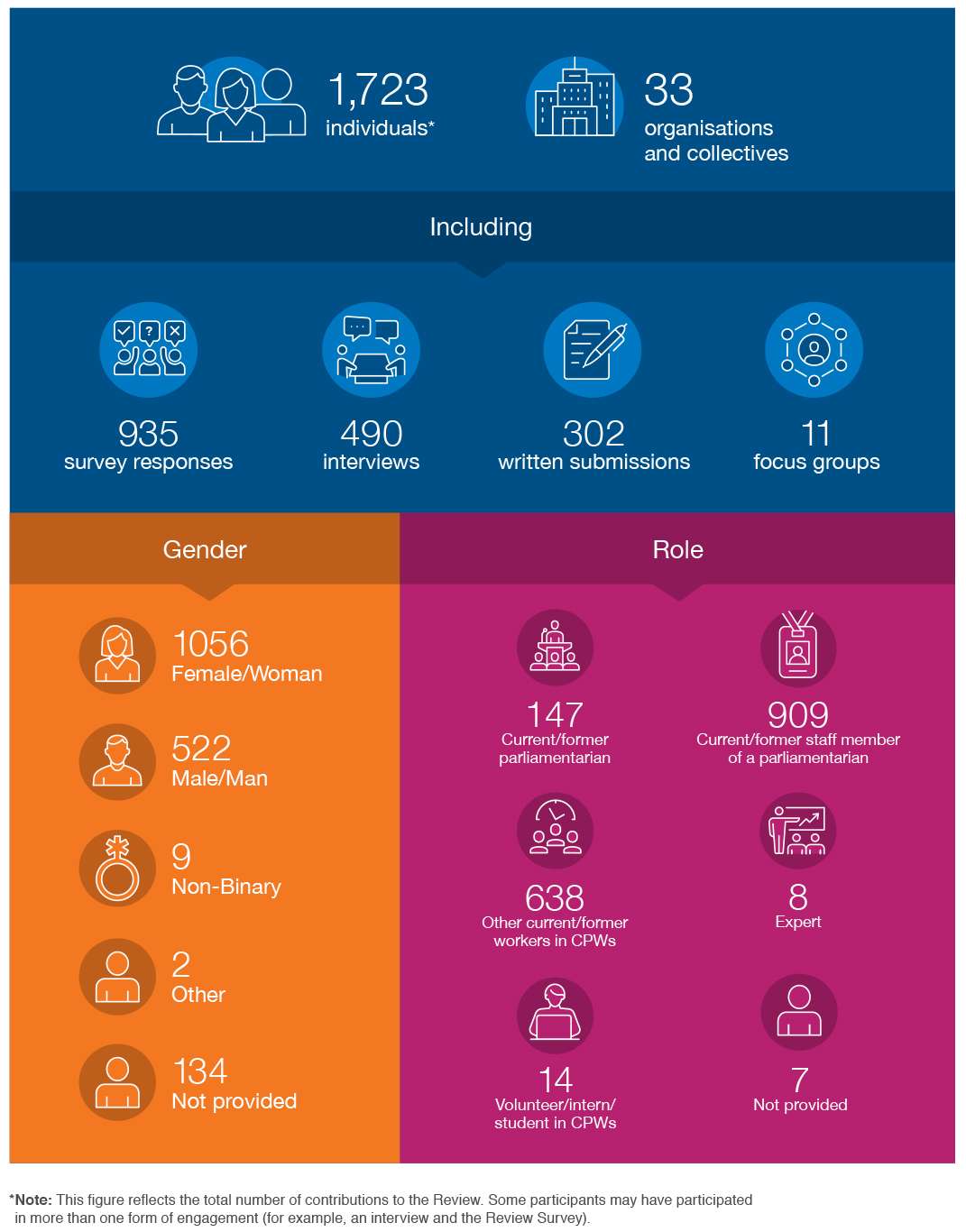 (d)	Report structureThe Report is divided into six chapters.Chapter 1 is the Executive Summary of the Report.Chapter 2 introduces the Review Terms of Reference, outlines the key definitions and methodology and briefly establishes a case for change.Chapter 3 provides an overview of CPWs as an ecosystem of diverse workplaces, and details existing policy and legislative frameworks for addressing workplace bullying, sexual harassment and sexual assault.Chapter 4 examines and describes the specific drivers and risk factors for workplace bullying, sexual harassment and sexual assault in CPWs, drawing extensively on what the Commission heard during the Review. It then reflects the findings from the ReviewSurvey regarding the prevalence, nature and impact of these behaviours across CPWs.Chapter 5 establishes a Framework for Action and proposes recommendations to create safe and respectful work environments in CPWs in five areas:LeadershipDiversity, equality, and inclusionSystems to support performanceStandards, reporting and accountabilitySafety and wellbeingChapter 6 consolidates the Report’s findings and recommendations.Case for changeAnd I do remember the very first time I walked in there ... we got into the Member's Hall and we stood directly sort of under the flagpole and sort of looked up. You can look up through the glass ceiling and the flagpole is there. And it was like ... I work in Parliament House. You know, I actually teared up. I remember tearing up … 
It was just a pride to be able to work there because to me, that's the ultimate place of public service. And can I tell you, when I left there … I would never, ever set foot in the 
place again.(Interview 345, CPW Review)OverviewThis Review takes place at a critical juncture in the history of Australia. Broad social movements, such as the global #MeToo movement, signal a shiftin prevailing community attitudes and standards of conduct. Many Australian workplaces are responding to these community expectations—working to establish safer and more respectful work environments. Parliaments around the world are taking similar steps.This section outlines a high level case for change in CPWs. It describes the substantial cost of misconduct in these workplaces, a cost which is borne not only by the individuals concerned, but by the workplace, the Australian community and the Parliament as an institution.This section also outlines the opportunities created when CPWs are safe and respectful. This includes opportunities to attract and retain the best parliamentarians and staff; to drive institutional performance; and, by supporting diversity, equality and inclusion, to improve democratic representation and decision-making. The discussion in this section is supported by the detailed analysis across the rest of the Report.The context of changeSignificant momentum is underway to address experiences of violence and harassment in the Australian community and its workplaces.Social contextAt a broad societal level, the global #MeToo movement has seen growing numbers of people sharing their experiences of gender-based violence and harassment and call for greater action, accountability and cultural change. The focus on these issues has gained further momentum in the Australian context in 2021 with the appointmentof Grace Tame, an advocate for survivors of sexual assault, as Australian of the Year; Brittany Higgins courageously sharing her experience; advocacy by Saxon Mullins for reform to consent laws and Chanel Contos highlighting the need for mandatoryconsent education in Australian schools. In particular, in 2021 an estimated 100,000 people attended 200 March4Justice events across Australia advocatingfor equality, justice, respect and an end to gendered violence.38The descriptions of bullying, sexual harassment, and sexual assault across CPWs that have emerged havecaused substantial concern across the nation. This is because they underscore the pervasiveness ofviolence against women and girls, as well as the stark gender inequality which persists around the globe.As the centre of national democracy and leadership, CPWs are also expected to set an example of best practice or, at a minimum, be held to the same standards as the rest of the population. As these standards have been set out in law by the Parliament itself, the community also expects that those in power are held to account for any misconduct, while expecting that those who experience harm will have access to justice and support.Australian workplace contextSignificant change is taking place across Australian workplaces more generally to prevent and respond to misconduct, as demonstrated by the engagement in and response to the Commission’s Respect@ Work: National Sexual Harassment Inquiry Report (Respect@Work).39Employers are increasingly taking action to provide safe and respectful environments for their workforces, with greater appetite for transparency in how misconduct is handled.40 These efforts havebeen driven by legal standards set by the Parliament, as well as by changing attitudes and expectations from staff, shareholders, customers, board directors and the broader community. Parliamentary workplaces are not immune from these issues nor from the scrutiny that is being brought to bear in relation to them.Sectors such as universities, banking and financial services, retail, media and entertainment, as well as institutions such as courts and tribunals, are also taking action to address workplace conduct.Respect@Work recognised that sector-wide initiatives play an important role in addressing the specific drivers and responses to sexual harassment, in addition to individual workplace responses.41 This sector-wide approach has important implicationsfor CPWs, given that they involve many separate employers.Parliamentary contextAustralia is not alone in examining misconduct in the Parliament, with bullying and sexual harassment also coming under the spotlight in international parliamentary contexts, including those of Canada, New Zealand, Scotland and the United Kingdom.42 Ensuring a safe and respectful parliamentary workplace is essential to strengthening public trustand confidence in any parliament and to supporting the quality of its performance as an institution.While preventing and responding to misconduct in the context of CPWs requires some special considerations, there is nothing inherent about a Westminster system that prevents Parliament from taking action to protect individuals within its own workplaces. Indeed, a number of the parliaments in comparable jurisdictions mentioned above have already taken such action (discussed further in 5.4, ‘Standards, reporting and accountability’).The high costs of misconduct and the significant opportunities offered by safe and respectful workplaces, including in parliamentary contexts, are outlined further below.The high costs of misconductMisconduct in parliamentary workplaces has a high cost for individuals, for workplaces and for the Parliament itself.The cost of harm borne by individualsIndividuals clearly experience the most harm, both personally and professionally, when there ismisconduct in any workplace. Research indicates that experiences of bullying and sexual harassment can negatively affect both the physical and mental health of individuals.43 Some people experience poorer sleep and cardiovascular health impacts because of stress. Some people experience suicidal ideation.44Experiencing misconduct can also affect careers and financial security, with individuals who have been subject to bullying, sexual harassment or sexual assault facing increased barriers to career advancement. This includes being more likely to leave their roles and the organisation, and experiencing repeated interruptions to their ability to earn an income.45People who have experienced sexual assault, in particular, can be subject to some, or all, of these impacts. Anxiety, fear, low self-esteem and self-blame can endure for years, with some also experiencing post-traumatic stress disorder or depression.Interpersonal relationships with intimate partners, as well as friendships and family relationships,can all be affected following sexual assault.46In the context of this Review, the Commission heard that experiences of bullying, sexual harassment and sexual assault in CPWs can have a significant negative effect on a person’s career, as well as a damaging effect on their physical and mental health (see 4,‘What we heard’). Some people described feeling that the only options were to tolerate the misconduct or leave, rather than feeling that the misconduct could be addressed. One interview participant who had experienced bullying observed:The Commission also heard about the effect of misconduct on other individuals in the workplace, including bystanders, colleagues and managers. For example, one parliamentarian reflected on the challenge of their chief of staff trying to manage allegations of misconduct, while simultaneously supporting a staff member who had disclosed their experiences of harm:Trying to deal with even the most basic things of getting [the staff member support] … this has been incredibly difficult. … I have yet to find a workplace that is so lacking in clear support and assistance… [W]e were kind of left to our own devices. … [W]hen we’re trying to either help employees who have got serious issues to deal with or we’re trying to deal with an employee who’s presenting an issue, we have just found … very little support or advice.48All people working in CPWs are entitled to a safe workplace, where they are treated with dignity and respect. How much this means to individuals and the sense of disappointment when this does not eventuate is illustrated by a comment from one participant:And I do remember the very first time I walked in there ... we got into the Member’s Hall and we stood directly sort of under the flagpole and sort of looked up. You can look up through the glass ceiling and the flagpole is there. And it was like ...I work in Parliament House. You know, I actually teared up. I remember tearing up … It was just a pride to be able to work there because to me, that’s the ultimate place of public service. And can I tell you, when I left there … I would never, ever set foot in the place again.49Opportunity costs to the workplaceA significant opportunity cost is also associated with misconduct in the workplace, including impacts on the performance and productivity of organisations.A Deloitte Access Economics report completed for the federal Department of the Treasury in 2019 (as part Respect@Work) provided a ‘conservative estimate’ that workplace sexual harassment cost the Australian economy $3.8 billion in 2018.50 Lost productivity was by far the biggest cost, estimated at $2.6 billion, or$1,053 on average per victim. This figure includes:absenteeism—$741.8 million total or $297 on average per victim;presenteeism—$426.4 million or $171 on average per victim;staff turnover— $830.6 million or $336 on average per victim; andmanager time—$623.4 million or $250 on average per victim.51It is notable that the largest share of lost productivity was experienced in the 25-34 years female age group due to the high rates of sexual harassment experienced by this group. Other costs estimated for 2018 (including use of the health system, complaints and court processes, and police investigations) were estimated at $936.5 million, while lost wellbeing to victims was estimated at $249.6 million.52Bullying has similar impacts on the performance of an organisation. Workers who are bullied are less likely to perform in their organisations under conditionsof stress and fear and are also more likely to have a reduced commitment to the organisation, or to leave the organisation.53 Bullying was estimated by the Productivity Commission in 2010 to cost Australian employers and the Australian economy between$6 and $36 billion annually.54Damage to the standing of ParliamentAustralians have a substantial stake in Parliament’s performance. This has been demonstrated through the management of the COVID-19 pandemic, as well as responses to other challenges and issues that affect the whole community.Minimum workplace standards have been set by the Australian Parliament through laws such as the Sex Discrimination Act 1984 (Cth), the Fair Work Act 2009 (Cth), and the Work Health and Safety Act 2011 (Cth). These laws specify—for the community broadly and other Australian workplaces—the standard of conduct and how organisations and individuals should respond to incidents of misconduct when they happen.Trust is lost in the institution of Parliament when CPWs do not meet the same minimum standards that are now expected of the rest of the Australian population—whether that be in their workplaces, community groups, sporting clubs or other contexts.This is particularly crucial to note when research by the Australian National University indicates that public trust in government has reached its lowest level in the past fifty years.55  Dr Simon Longstaff AO observed in a 2015 paper for the Australian Parliament that:When you experience hypocrisy, when you experience people who routinely look one way, go another, say one thing or do something else, the product of that hypocrisy is cynicism which acts as a kind of acid that eats away at the bonds of association within a community or weakens an institution.56A disconnect of this kind between CPWs and wider community standards was highlighted by Review participants. For example, one person said that ‘[w]e should not have to ignore or tiptoe aroundinappropriate behaviour in APH [Australian Parliament House] and during parliamentary business, which would never be tolerated in the private sector and other workplaces’.57The Commission was also told that ‘[t]his is Parliament. It should set the standard for workplace culture, not the floor of what culture should be’.58 One submission to the Review stated:A shift in which Parliament genuinely sets community standards—not just by passing a law, but by modelling the law’s expectations—would be a significant achievement. It would signal that misconduct is not only a workplace issue, but a matter that affects confidence in the Parliament as an institution.One participant told the Commission:… what goes on in Parliament should be something that we are proud of as opposed to it looking like it’s a circus and impacts the credibility of politicians. Because at the end of the day that actually weakens the country and that’s not a good thing.60Parliament as a model safe and respectful workplaceTaking steps to prevent and respond to misconduct effectively can reduce the high costs for individuals, workplaces and the Parliament outlined above. In addition, several important benefits derive from establishing Parliament as a model safe and respectful workplace, as they:help to attract and retain the best staff in a competitive labour marketsupport high performance in complex operating environments like CPWssupport diversity and better democratic representation and decision-making.Each of these opportunities is outlined briefly below.Attracting and  retaining  the  best  staff Safe and inclusive workplace cultures are critical tothe ability of CPWs to recruit and retain talent. As one Review participant told the Commission:I love politics, but I also believe that for politics… to survive … we need to bring good people through, and if we’re burning good people by not supporting them, and openly letting them be bullied in those situations, [it] is horrendous.61Australia has a highly competitive labour market, as the Government recognised recently when it released the workforce strategy for the AustralianPublic Service.62 Australia also continues to experience relatively low unemployment (4.5% in August 2021).63 The National Skills Commission has noted that 52% of recruiting employers reported recruitment difficulty in July 2021 and that ‘higher skilled occupations remain considerably more difficult to recruit for compared with lower skilled occupations’.64In Delivering for Tomorrow: APS Workforce Strategy 2025, the Government recognised that ‘[a] strong, positive narrative about the APS employee value proposition… will be critical to attracting new talent at all levels’.65 This positive narrative is just as critical for CPWs, which consistently demand high performance and a significant personal and professional commitment from the people who work in these settings.If Parliament becomes a model workplace, it will attract and retain more (and more diverse) people– particularly future generations of workers who now expect a safe and respectful workplace as a baseline standard. Looking ahead to the future ofwork, women aged under 40 also place most value on having a job where they will be treated with respect (ranked equal with the job being secure).66Psychological safety leads to better performanceAn environment where individuals are respected and feel safe to speak is also a driver of institutional performance. One study conducted by Google showed that psychological safety was the biggest driver of team performance.67 In reporting on the Google study, the Harvard Business Reviewobserved that:Studies show that psychological safety allows for moderate risk-taking, speaking your mind, creativity, and sticking your neck out without fear of having it cut off—just the types of behaviour that lead to market breakthroughs.68Further, in safer and more respectful workplaces, people can be more productive and engage in the complex negotiations and interpersonal relationships that define democratic decision-making. The ability to engage in such complexity is particularly important in parliamentary workplaces.Safe workplaces support diversityand better democratic decision-makingSafe and inclusive workplaces also attract a greater diversity of people. As one Review participant observed:When you make the workplace safer … you open up the possibility for us getting more people into the roles who are representative of Australia more broadly and that then flows through to a better policy making process and a stronger democracy.69The business case for diversity and inclusion is well established in Australia and globally. McKinsey & Company’s Why Diversity Matters global study in 2015 found that companies in the top quartile for gender diversity are more likely to have financial returns above national industry medians.70 A follow-up report in 2020 stated that:There is ample evidence that diverse and inclusive companies are likely to make better, bolder decisions—a critical capability in the crisis [of the pandemic]. For example, diverse teams have been shown to be more likely to radically innovate and anticipate shifts in consumer needs and consumption patterns—helping their companies to gain a competitive edge.71A Boston Consulting Group report from 2018 also noted that the higher performance of diverse teams was a consequence of having a wider range of views, backgrounds, and perspectives at work in solving problems. The prospect of higher performancewas particularly increased by having senior women leaders in positions of influence.72In the Australian context, research by Curtin University and the Workplace Gender Equality Agency found that an increase in the share of female ‘key management personnel’ by 10 percentage points or more, led to a 6.6% increase in the market value of Australian ASX-listed companies, worth the equivalent of AUD$104.7 million.73Building on this evidence base in relation to workplaces in general, the potential benefits from greater diversity are even more pronounced in the parliamentary context. Crucially, decision-making is improved by diversity, ensuring that the impacts of policies on different groups in the community are more likely to be considered and prioritised.In addition, however, it is important to recognise that the core function of the Australian Parliament is to represent the people of Australia. The Parliament can perform this role most effectively when its composition reflects the people whom it serves.In particular, the Global Institute for Women’s Leadership has found that women’s representation in parliament increases the inclusivity and responsivity of democracy. Evidence suggests that women’s representation leads to improved public trust, accountability, transparency and renewed standards of inclusive and respectful leadership.74The opportunity for changeAs the Commission outlines in 4 (‘What we heard’) of this Report, the current challenge regarding misconduct in CPWs is significant. It is not, however, inevitable or intractable. Momentum for change isaccelerating and a clear path forward is set out by the Commission in the Framework for Action (see 5).The Commission acknowledges that most people who contributed to the Review did so because they deeply cared about the institution and embraced the opportunity to drive positive change. As one Review participant noted:The burden to urge cultural change in this workplace also rests on us. A key determinant of parliamentary workplace culture is leadership. All parliamentarians and leaders in parliamentary workplaces must take positive steps to ensure their workplace is safe and respectful, and set the gold standard of what is and is not acceptable conduct.75Every opportunity exists for effective and lasting improvements that ensure CPWs are safe and respectful—workplaces that uphold the standing of the Parliament and are a worthy reflection of people working within them:3.ContextPower is a very important dynamic that plays out and I think in a lot of ways … the whole system, especially withingovernment, is just actually built on power; that’s the whole mentality and that’s what everyone is striving for, more power.(Interview 73, CPW Review)Set the Standard: Report on the Independent Review into Commonwealth Parliamentary WorkplacesSummaryThis chapter provides context for the findings of the Report, describing the complex ecosystem of workplaces and people who were the focus of the Review. It also describes the varied and sometimes dispersed employment arrangements across these workplaces. The chapter also provides an overview of the legislative frameworks which support a safe and respectful work environment. Finally, it provides a brief overviewof relevant internal systems and processes to address bullying, sexual harassment and sexual assault in the workplace, including policies, support and training, with further information available in Appendix 3.Understanding Commonwealth parliamentary workplacesThe thing to bear in mind is that we’re dealing with dozens and dozens of separate workplaces. Dozens and dozens of separate bosses, and they all are very different and have their own cultures and accepted practices and nuances.(Interview 431, CPW Review)OverviewCommonwealth parliamentary workplaces are a complex ecosystem of connected workplaces, with diverse operational working environments. These workplaces:are populated by people who work under multiple different employment relationships and frameworks and who do not report to onecentral agency or leadership structureare characterised by geographical dispersion and a diversity of working arrangements, many of which are specific to the parliamentary environmentdo not have a single source of enforceable values that drive workplace culture and behaviours.Participants experience varied workplace conditions. These range from developed departmental structures with embedded people and culture functions and mandated codes of conduct; corporate structures with in-house or externally provided human resources models; to small regional offices that depend on remote human resources support and that are not subject to core employment values and conduct standards.Commonwealth parliamentary workplaces as an ecosystemWorkplace participantsThe CPW ecosystem comprises multiple participants working under different functional structures to support the work of the Commonwealth Parliament. The Commission has defined CPWs broadly and as inclusive of paid and unpaid work in a diverse range of circumstances. This is consistent with definitions ofwork under employment, anti-discrimination and work health and safety laws (see 2.1, ‘Introduction’).Key workplace participants include:parliamentariansstaff employed to support parliamentarians under the Members of Parliament (Staff) Act 1984 (Cth) (MOP(S) Act) (MOP(S) Act employees)public servants (including Departmental Liaison Officers) and parliamentary service employeesstaff of political parties and contracted service providersAustralian Federal Police (AFP).Other CPW participants who are not directly employed to support the work of the Commonwealth Parliament, but who work or interact in its various workplaces, include media workers, lobbyists, volunteers, interns, students and members of the public. Some of these workers, such as those in the Press Gallery, are physically located in Parliament House but receive human resources, administrative, and wellbeing support from remotely located services. These services are provided by their employers, either through in-house oroutsourced models.Workplace diversityCPW participants perform a variety of functions and bring a range of skills, diversity and experiences to the workplace.There are 227 parliamentarians in the Australian Parliament, constituted by 151 Members of Parliament in the House of Representatives and 76 Senators.77 The largest age group of this cohort is 45 to 59, with this age range accounting for over 60% of all parliamentarians.78Women account for 38% of all parliamentarians, with this disparity most apparent in the House of Representatives, where men account for 69%,outnumbering women by more than two to one.79 By party, 26% of Liberal Party, 25% of National Party and 48% of Australian Labor Party parliamentarians are women.80Figure 3.1: The ecosystem of 
Commonwealth parliamentary workplacesPolitical Parties and Figure 3.2: Parliamentarians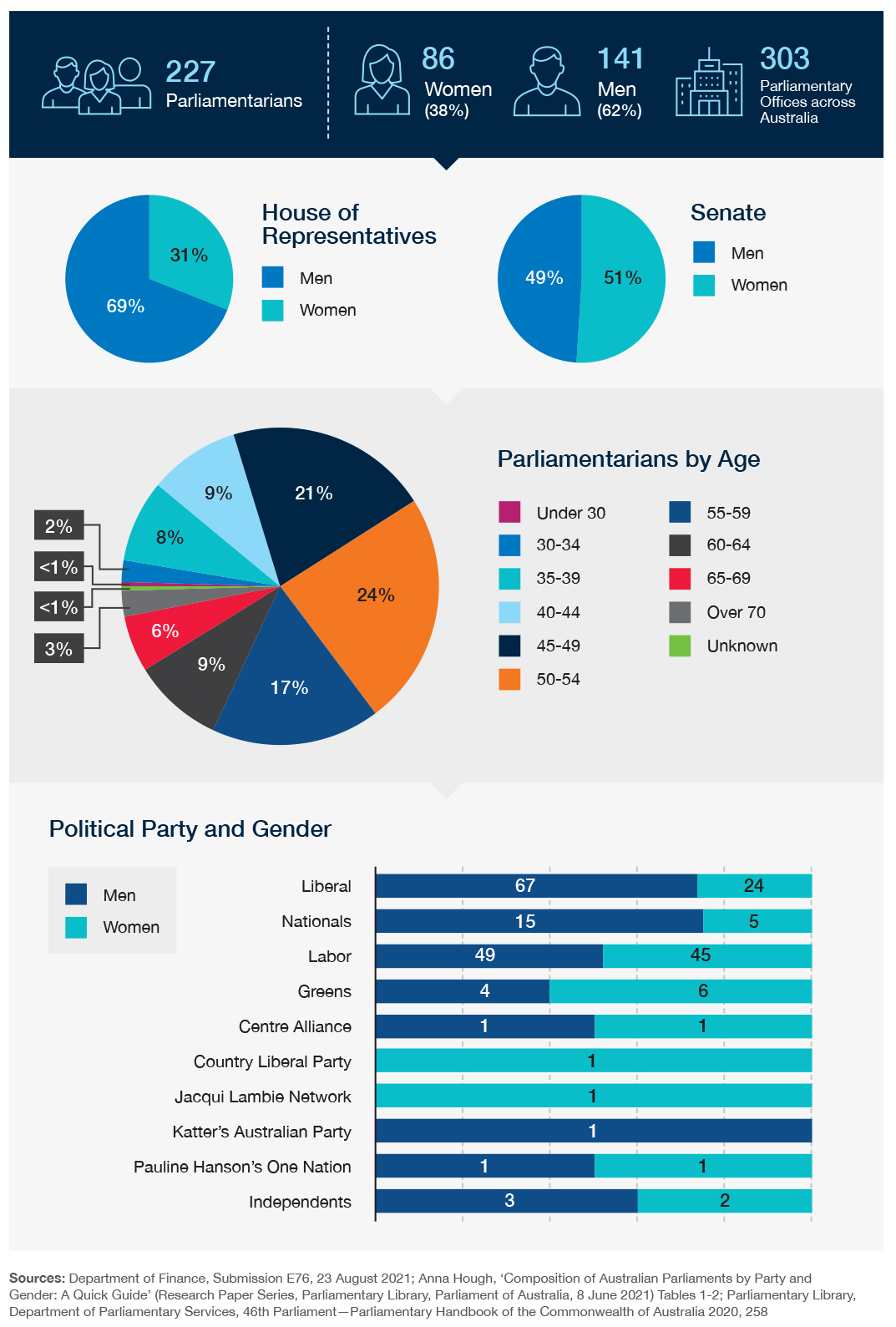 Set the Standard: Report on the Independent Review into Commonwealth Parliamentary WorkplacesA much larger group of CPW participants comprises the 2,256 people who are employed under the MOP(S) Act to provide support to parliamentarians. This is either as electorate staff, or personal staff employed by Ministers and other office-holders (including those employed at the Lodge or Kirribilli House).81The gender balance of all MOP(S) Act employees is slightly weighted in favour of women, with more senior roles in favour of men. Most MOP(S) Act employees are employed as electorate staff located in the home State or Territory of their employing parliamentarian. The largest group of MOP(S) Act employees is aged between 18 and 39, accounting for nearly 60% ofall staff. By comparison, the largest cohort of all Australian Public Service employees is aged between 30 and 49, with this age bracket accounting for over 50% of the total workforce.82More men than women are employed under the MOP(S) Act as personal staff (52%).83 More women than men are employed as electorate staff (60%).84 Based on information provided by the Department of Finance, the average length of service for personal staff and electorate staff is 1 to 2 years.85 Data from the Department of the Prime Minister and Cabinet shows that people working at Kirribilli House or theLodge are often longer serving, with an average length of service of 8 years.86Figure 3.3: MOP(S) Act employees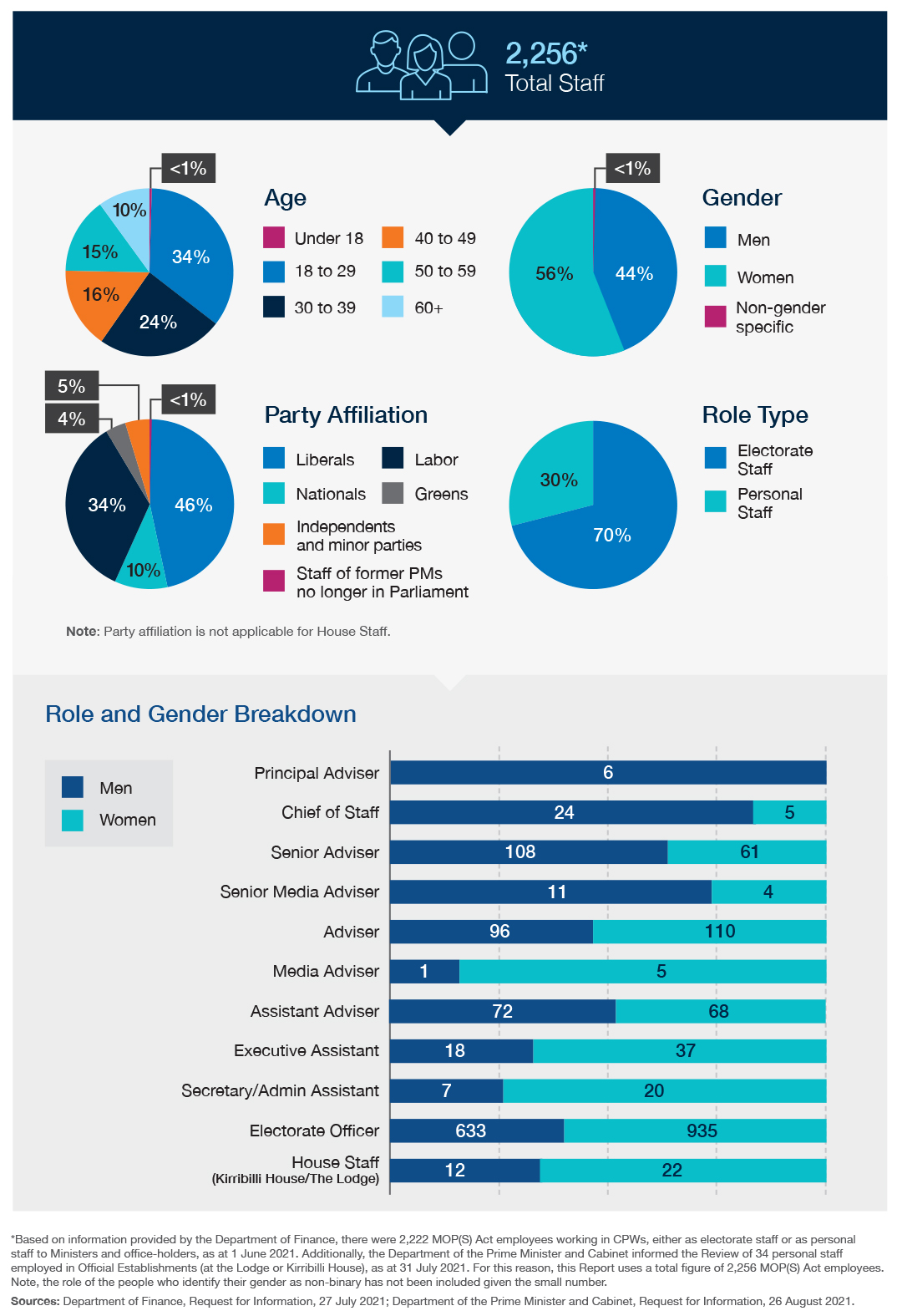 Set the Standard: Report on the Independent Review into Commonwealth Parliamentary WorkplacesThe gender and age profile of parliamentary service and public service staff in CPWs is relatively balanced.Parliamentary service staff are primarily employed to support the Parliament in direct ways, such aschamber and research support, human resources and administration and maintenance of the parliamentary precinct. Most parliamentary service CPW workers are employed by the Department of Parliamentary Services, which provides key support to Parliament, such as information technology, library and research services, security, broadcasting and Hansard, and a range of visitor services.87Public servants in CPWs include Departmental Liaison Officers (DLOs), who are employed to function asa conduit and central point of contact between ministerial and departmental offices. Other public servants in CPWs include a number of Department of Finance and Department of the Prime Minister and Cabinet employees, who have functions to provide administrative support to Commonwealth offices, as well as other public servants who attend Parliament for public hearings; for functions or events; and to provide policy advice or other support to Ministers. As the latter staff attend CPWs irregularly, the data set out in Figure 3.4 captures only those public servants who have a regular and ongoing presence in CPWs (Department of Finance and Department of the Prime Minister and Cabinet).88Figure 3.4: Parliamentary and Public Service Staff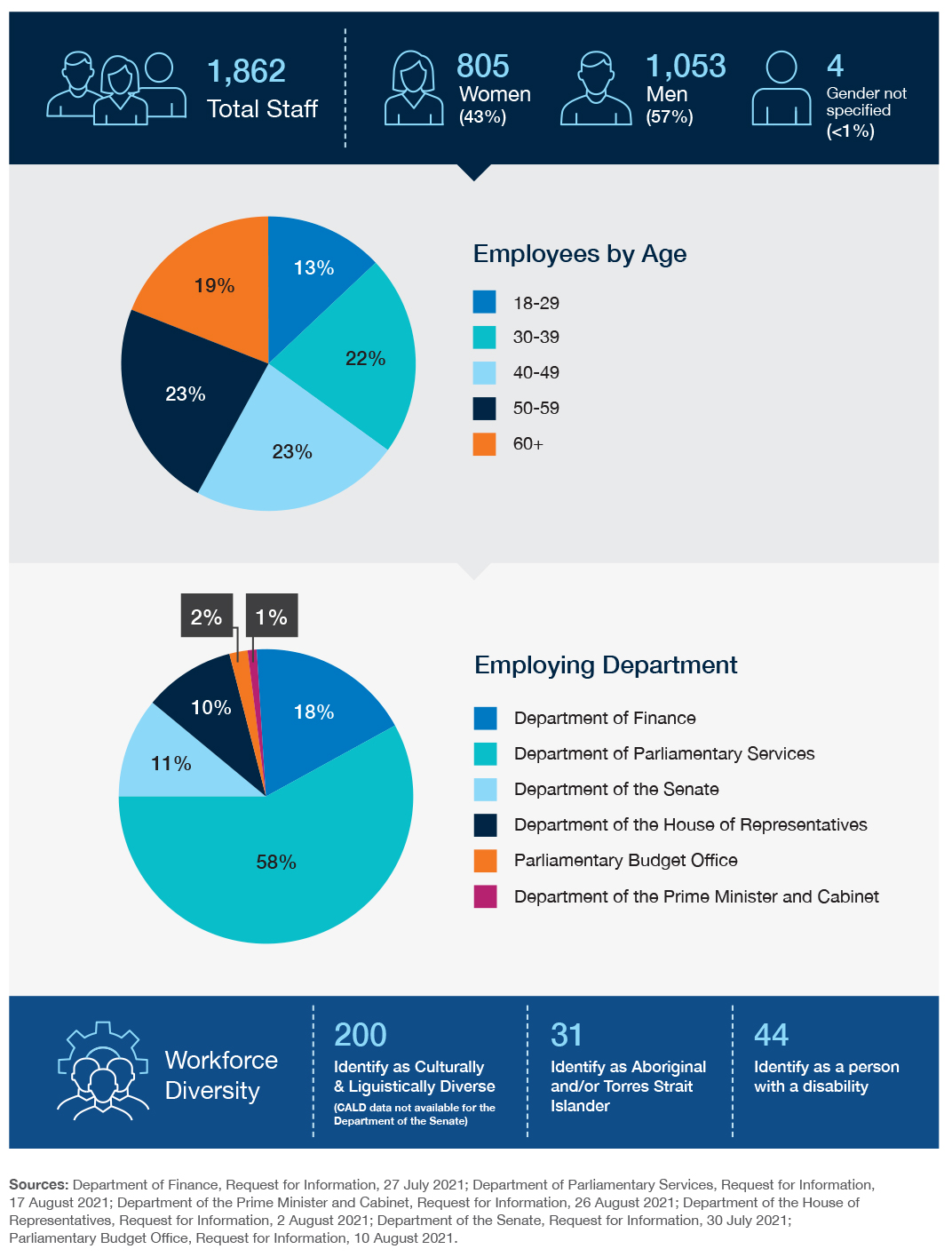 Workplace  locationsCPWs are geographically dispersed, with workers physically located in a range of locations across Australia. Most of these workers are MOP(S) Act employees in electorate offices, as depicted in Figure 3.5, below.In addition to MOP(S) Act employees, a small number of Department of Finance staff are located in Commonwealth Parliament Offices in states and territories.89Work in the CPW context is otherwise performed in ministerial and parliamentary offices at Parliament House in Canberra, in public and parliamentary service departmental workplaces both within and outside of Parliament House and in Commonwealth buildings in a State or Territory, in home-based environments, in campaign or party-political environments, and at a range of mobile, temporary, and transient worksites, such as vehicles and aircraft, transit lounges, international locations, and other event venues.Figure 3.5:Geographical dispersion of MOP(S) Act employees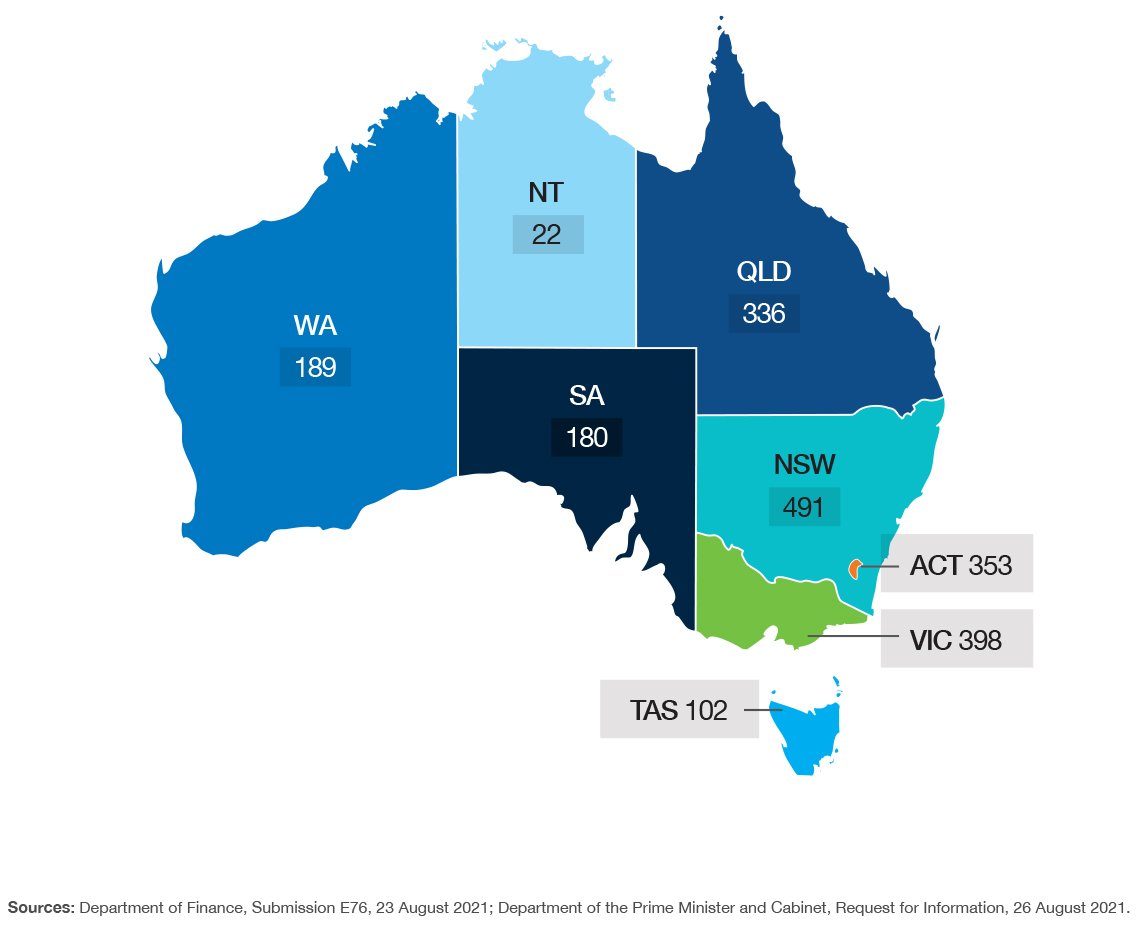 Figure 3.6:Examples of work locations across Commonwealth parliamentary workplaces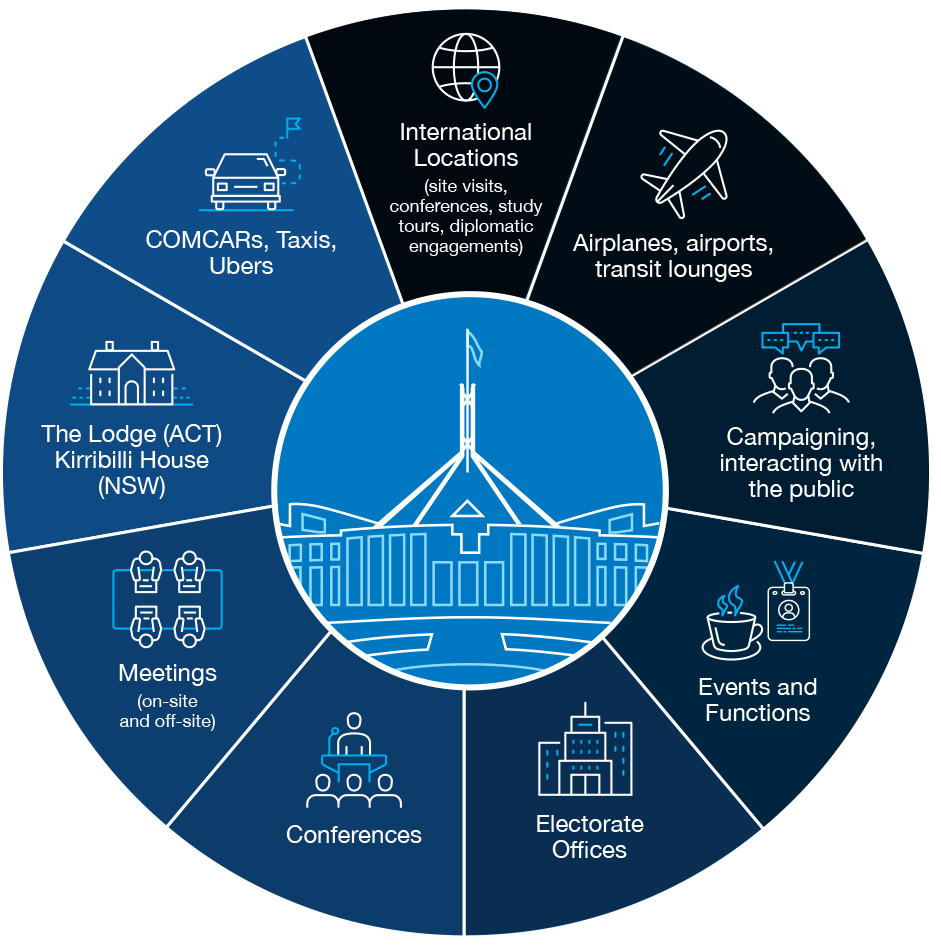 Employment conditions in Commonwealth parliamentary workplacesEmployment conditions in CPWs vary depending on the employment arrangement applicable to the worker. Workplace participants in CPWs share many legal entitlements and protections under employment, anti-discrimination and workplace health and safety laws (see 3.2, ‘Legal frameworks that support safe and respectful workplaces’),but experience different cultural and structural environments, as well as behavioural expectations, depending on their specific employer.ParliamentariansMembers of Parliament and Senators are not ‘employed’. Rather, they are the elected representatives of the Australian people and collectively hold the legislative power of theCommonwealth. As a result, their tenure is based on election cycles. They are usually affiliated with a political party or may also seek election as an independent candidate.Under the Westminster tradition, a party leader who has the confidence of a majority of members in the House of Representatives forms government, becomes Prime Minister and appoints Ministersto their cabinet. Ministers are accountable to the Parliament for their decisions and actions. Their responsibilities can change in different circumstances, including cabinet reshuffles that may cause change or loss of portfolio.The privileges, immunities and powers of the Houses of Parliament are established by the Australian Constitution and the Parliamentary Privileges Act1987 (Cth).90 Inherent in these privileges is the power of the Parliament to govern its own processes and respond to any conduct that brings the House into disrepute. Parliamentarians are remunerated for their roles91 and receive administrative, policy and advising support from multiple sources, including public and parliamentary service departments, the Independent Parliamentary Expenses Authority, and from staff employed under the MOP(S) Act. As elected representatives, however, they are not subject to direction or sanction in their work or conduct by any person or body other than the Parliament itself.92 Workplace laws, including employment, work health and safety, and federal anti-discrimination legislation, are applicable to parliamentarians, as discussed further in 3.2 of this Report.Members of Parliament (Staff) Act employeesMOP(S) Act employees are employed by the Commonwealth and are paid from public funds. Importantly, they are not public servants or parliamentary service employees; are not required to be apolitical; and do not operate in departmentalstructures or under legislated employment values and codes of conduct. Further detail on the employment arrangements of MOP(S) Act employees is discussed below in (d).MOP(S) Act employees are employed on behalf of the Commonwealth by each of the individual 227 parliamentarians elected to the Parliament. These parliamentarians engage, manage and terminate the employment of MOP(S) Act employees, subject to terms and conditions set by the Prime Minister.93 Human resources support, such as payroll and training, is provided by the Department of Finance and specific conditions of employment are coveredby an enterprise agreement and applicable workplace laws.94MOP(S) Act employment is automatically terminated in several event-based circumstances, such as an employing parliamentarian’s loss of office or change in ministerial portfolio. Employment can also be terminated at any time by notice in writing, either by the employee or by the employing parliamentarian.95 MOP(S) Act employees do not have access to the redeployment opportunities that are available to public service staff.Departmental and parliamentary service staffDepartmental and parliamentary staff are employed on behalf of the Commonwealth by their respective agency heads. They are supported by management structures and departmental human resources units with responsibility for administrative and staff support functions. Their employment is governed bythe Public Service Act 1999 (Cth) and the Parliamentary Service Act 1999 (Cth) and they are subject to codesof conduct that create workplace behavioural and conduct expectations and obligations.96Departmental and parliamentary service staff can be held accountable for failure to meet these standards through mechanisms such as reprimands, salary reductions and employment termination. Agency heads are also obliged to promote and implement these values, standards, and obligations.97The Parliamentary Service Commissioner is an independent statutory appointment with the function to advise the Presiding Officers on the management policies and practices of theparliamentary service, and to inquire into matters relating to the parliamentary service at the request of the Presiding Officers.98 The Australian Public Service Commissioner performs a similar role in developing the organisational and workforce capability of the public service.99Both the parliamentary and public service have Merit Protection Commissioners, who are independent statutory appointments with the function to undertake reviews of workplace and promotion decisions, and to inquire into public service or parliamentary service actions.100Most departmental staff are also covered by enterprise agreements that determine workplace conditions, arrangements, entitlements and dispute or grievance resolution mechanisms.101Termination of employment can only occur in defined and legislated circumstances and in accordance with workplace laws;102 and public service agencies must offer redeployment arrangements for excess staff.103 Public servants are required to be apolitical in the exercise of their functions and parliamentary service employees are required to be non-partisan and impartial.104Other participantsOther participants in CPWs include, but are not limited to, journalists and other media workers, contractors, lobbyists, and political staff. Many ofthese workers, such as those in the Press Gallery, are physically located in Parliament House or other Commonwealth buildings. Unpaid workers, such as students and interns, are also present in CPWs.These workplace participants operate under various arrangements and agreements, as determinedby their employers. These include in-house or outsourced human resources functions and other supports, terms and conditions as set under private contractual arrangements; entitlements and obligations negotiated under enterprise bargaining agreements; professional ethical obligations and standards; and supports or other arrangements put in place by educational institutions.Codes of conduct or other behavioural standards may be explicitly set out or implied in employment agreements, or may not be present at all, depending on the functions, preferences and requirements of individual employers.Members of Parliament (Staff)  Act 1984 (Cth)The largest single group of workers across CPWs comprises MOP(S) Act employees. Based on information provided by the Department of Finance, there were 2,222 MOP(S) Act employees working in CPWs, either as electorate staff or as personal staff to Ministers and office-holders, as at 1 June 2021.Additionally, the Department of the Prime Minister and Cabinet informed the Review of 34 personal staff employed in Official Establishments (at The Lodge or Kirribilli House), as at 31 July 2021. For this reason, this Report uses a total figure of 2,256 MOP(S) Act employees.105The Commission was asked to assess the extent to which current legislation, policies, processes, and practices promote or impede safe and respectful workplaces, including the operation of the MOP(S) Act. As context to this assessment, this section outlines the key elements of the MOP(S) Act employment framework.History of the MOP(S) ActThe MOP(S) Act was enacted in 1984 to create a legislative basis for the employment of staff by parliamentarians. Prior to the introduction of the MOP(S) Act, these staff were generally employed as temporary staff in the public service, or were seconded to Ministers’ offices from public service departments.106The motivation for passing the MOP(S) Act was cross- party support to enable politically-aligned staff to provide support to Ministers and to be involved in the making of policy.107 It was considered that these staff should be employed from outside the public serviceto avoid its possible politicisation108 and that Ministers should have assistance from ‘people who shared the Government’s values and objectives or who could bring to government relevant specialised or technically advanced skills’.109 During the legislative process, the scope of the proposed legislation was widened toinclude staff of the Opposition and other parties, as well as electorate staff working for parliamentarians.110The MOP(S) Act employment framework is intended to provide parliamentarians with flexibility to align their staffing cohort to political needs and priorities. Political environments are influenced by internal and external drivers which can result in rapid office transitions, such as around the electoral cycle or cabinet reshuffles.The effectiveness of this framework is discussed further in 4 (‘What we heard’) and 5.3 (‘Systems to support performance’).MOP(S) Act employment frameworkParliamentarians as employers on behalf of the CommonwealthMOP(S) Act employees are employed by individual parliamentarians on behalf of the Commonwealth. Their employment is subject to terms and conditions set by the Prime Minister and to any applicable laws, including the MOP(S) Act.111 This means that MOP(S) Act employees do not work as part of a broader work group, but in individual relationships with their employing parliamentarian.The MOP(S) Act divides employment into categories of: staff of parliamentarians who hold an office (whether as Minister, Presiding Officer, Parliamentary Secretary or a specific role in the Parliament, for example),112 with these staff members known as ‘personal staff’; staff of Senators and Members, known as ‘electorate staff’; and ‘ministerial consultants’, as shown in Figure 3.7.Parliamentarians who are office-holders are entitled to employ both personal and electorate staff,113 while all other parliamentarians are entitled to employ electorate staff. Ministerial consultants have not been engaged under the MOP(S) Act since at least 2011.114Figure 3.7:MOP(S) Act employment categories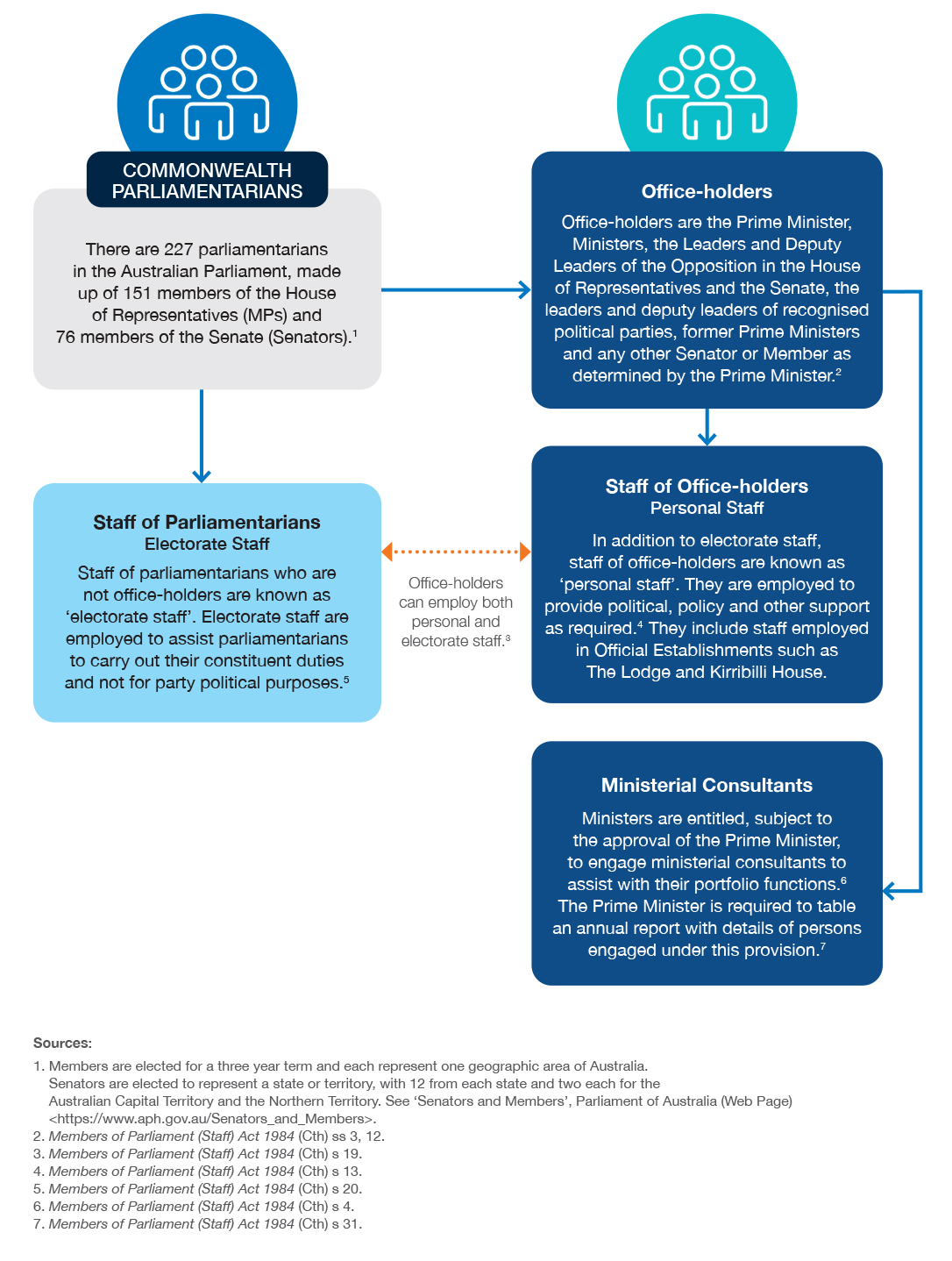 Terms and conditionsThe MOP(S) Act confers power on office-holders, and Senators and Members, to employ personal and electorate staff on behalf of the Commonwealth, under written employment contracts,115 subjectto arrangements approved, and on conditions determined or varied, by the Prime Minister.116 Terms and conditions of employment for MOP(S)Act employees are set out in employee’s written contracts of employment, the MOP(S) Act,117 the MOPS Enterprise Agreement 2020-2023,118 and determinations made by the Prime Minister.119 The Prime Minister‘s power to determine and vary terms and conditionsof employment for MOP(S) Act employees is often delegated to the Minister for Finance and/or the Special Minister of State.120The employment of MOP(S) Act employees is subject to general workplace laws, such as theFair Work Act 2009 (Cth), the Work Health and Safety Act 2011 (Cth) and federal anti-discrimination laws (see 3.2, 'Legal frameworks that support safe and respectful workplaces’).Standards of conductThe MOP(S) Act does not mandate employment and behavioural principles or accountability mechanisms.Further, MOP(S) Act employees are not bound by a commonly applicable set of values, employment principles or a code of conduct. Staff employed by Ministers are subject to a Statement of Standards for Ministerial Staff. The implementation of thesestandards is the responsibility of the Prime Minister’s Office and the Government Staffing Committee, although it is not clear how these standards are regulated.121As discussed in detail in 5.4 (‘Standards, reporting and accountability’), although Ministers are subject to a Statement of Ministerial Standards that is regulated by the Prime Minister,122 parliamentarians are not regulated by a code of conduct in the exercise of their duties and functions. This includes in their role as employers.Termination of employmentUnder the MOP(S) Act employment framework, several known events result in termination of employment. Employment ceases automatically when a parliamentarian ceases to hold office, either in the event of their death or because they lose office, resign, or cease to hold or change portfolio.123 In practice, a direction issued under the MOP(S) Act defers the termination of employment under thesecircumstances, for specified periods of time, to enable staff to conclude their MOP(S) Act employment and seek other employment opportunities.124MOP(S) Act employees can resign at any time by notice in writing and parliamentarians mayterminate their employment at any time by notice in writing.125 The MOP(S) Act does not specify reasons capable of triggering termination of employmentby parliamentarians under this provision. Possible grounds offered by Department of Finance guidance, however, include office restructures, unsatisfactory performance or conduct, significant conflict of interest, or that the employing parliamentarian’has lost trust or confidence’ in the MOP(S) Act employee.126 Particular issues and concerns regarding the termination of MOP(S) Act employees are addressed in 4 (‘What we heard’) and 5.3 (‘Systems to support performance’).Unfair dismissal laws are applicable to employment terminated in these circumstances.127 There are, however, no formal processes of redeployment available to MOP(S) Act employees, regardless of whether their employment is terminated by an ‘event’, or by notice in writing.The Commonwealth as an employer— the role of the Department of FinanceThe Department of Finance provides a human resources framework and administrative support for parliamentarians and MOP(S) Act employees. Through its Ministerial and Parliamentary Services (MaPs) division, it provides resources intended tosupport parliamentarians and MOP(S) Act employees in their work. In particular, MaPs provides guidance in matters such as work health and safety and anti- discrimination obligations; employment relatedpolicies, training and development opportunities; and administrative support and services, such as payroll.The Department of Finance represents the Commonwealth in legal claims involving MOP(S) Act employees and, through MaPs, is responsible for some of the Commonwealth’s legal employment obligations to MOP(S) Act employees.128 In furtherance of this role, MaPs also offers services intended to provide support, as well as to resolve conflicts, disputes and issues arising in MOP(S) Act employment, as detailed in 3.3 (‘Internal systems and processes’).Day to day employment-related decisions, however, are made by parliamentarians. While the Department of Finance can advise and recommend action and provide support, parliamentarians cannot be directedto adopt employment practices, such as merit-based recruitment, or be required to respond to conduct or behavioural complaints made by MOP(S) Actemployees. This is because of parliamentarians’ status as elected representatives and as employers under the MOP(S) Act. In some cases, this can mean that the Department of Finance may have sought to identify and remedy workplace risks (and may be requiredto defend the Commonwealth in legal proceedings arising from them), but has limited practical control in managing those risks.This MOP(S) Act employment framework, in which parliamentarians and the Department of Finance both hold employer responsibilities on behalf of the Commonwealth, can sometimes lead to a lack of clarity. This is particularly the case in relation to the question of where authority is situated in terms of taking action to prevent or address unsafe work practices. This in turn has been perceived by some participants in this Review as a barrier to safe and respectful workplaces. These potential barriers are discussed in detail in 4, ‘What we heard’, and 5.3, ‘Systems to support performance’.Legal frameworks that support safe and respectful workplacesA stronger understanding of the legal obligations politicians (as employers and managers) hold toward their staff should substantially increase the professionalism of political offices.(Individual, Submission E14, CPW Review)OverviewWorkplace participants in CPWs have a range of legal rights and responsibilities. This section outlines the laws that support safe and respectful workplaces, particularly laws on bullying, sexual harassmentand sexual assault as they apply to CPWs. The key areas of legislation include anti-discrimination law, employment law, work health and safety law and criminal law.Federal anti-discrimination lawsFederal anti-discrimination laws are set out in the:Sex Discrimination Act 1984 (Cth) (Sex Discrimination Act)Age Discrimination Act 2004 (Cth) (Age Discrimination Act)Disability Discrimination Act 1992 (Cth) (Disability Discrimination Act)Racial Discrimination Act 1975 (Cth) (Racial Discrimination Act)Australian Human Rights Commission Act 1986(Cth) (Australian Human Rights Commission Act).Combined, these Acts set out a range of obligations and protections that contribute to safe and respectful workplaces.129 They do so by making sexual harassment in the workplace unlawful and byprohibiting discrimination in employment on the basis of a range of protected attributes. Discrimination in employment can include single incidents of bullying on the basis of a protected attribute. These provisions are slightly broader in this respect than other federal laws that apply to repeated acts of bullying.The federal anti-discrimination Acts clearly apply to people in CPWs employed under the Parliamentary Service Act, Public Service Act and the Australian Federal Police Act 1979 (Cth).130 The discussion below therefore specifically considers the application of these laws to MOP(S) Act staff and parliamentarians.Sex Discrimination ActThe Sex Discrimination Act makes sexual harassment, sex-based harassment and sex discrimination in the workplace unlawful.131As part of its response to the Respect@Work report, the Australian Government amended the Sex Discrimination Act in September 2021 to clarify that the Act extends to parliamentarians and people employed or engaged under the MOP(S) Act as a ‘Commonwealth employee’.132 These amendments make clear that parliamentarians and MOP(S) Actemployees and consultants, can make a complaint of sexual harassment or sex-based harassment as well as be named as an individual respondent to aharassment claim.133 The Commission notes that while consultants have not been engaged under the MOP(S) Act for some time, they have been included here for completeness as the MOP(S) Act continues to provide for these roles.The 2021 amendments also introduced new definitions of ‘worker’ and ‘person conducting a business or undertaking’ in alignment with the Work Health and Safety Act. These changes expand the coverage of the protections against sexualharassment and sex-based harassment to all workers and workplaces, including interns, volunteers, students and the self-employed.134 The Commission outlines these amendments further in 5.4 (‘Standards, reporting and accountability’).Under the Sex Discrimination Act, MOP(S) Act employees and parliamentarians are also explicitly protected from unlawful sex discrimination in employment.135 However, the application of these provisions to parliamentarians is likely to be limited as they are not employees in practice.Other federal discrimination laws Under the Age Discrimination Act, DisabilityDiscrimination Act and Racial Discrimination Act, an employer must not discriminate in employment on the basis of a relevant protected attribute.136It is the Commission’s view that on a plain reading of the words in the Age Discrimination Act and the Disability Discrimination Act, MOP(S) Act staff and consultants employed under that Act would:be covered by the ordinary meaning of the terms ‘employee’ and ‘contract worker’receive protections from age and disability discrimination in their employment and engagement under federal law.137The Commission notes, however, that the 2021 amendments to the Sex Discrimination Act explicitly list a person employed or engaged under the MOP(S) Act as a ‘Commonwealth employee’ for the purposes of that Act. MOP(S) Act staff and consultants arenot included in the definition of ‘Commonwealth employee’ in the Age Discrimination Act or the Disability Discrimination Act.138 Their absence from this definition may cause confusion in what is already complex legal terrain.The Commission therefore recommends a small amendment to the Age Discrimination Act andDisability Discrimination Act to include MOP(S) Act staff and consultants in the definition of ‘Commonwealth employee’ for the avoidance of doubt. This recommendation is set out in 5.4 (‘Standards, reporting and accountability’).The Commission notes that the Racial Discrimination Act is framed in different terms and does not require a similar clarification. It includes a broad prohibition of racial discrimination in public life and it does not include a definition of ‘Commonwealth employee’.139External   complaints   and   remedies Under the Australian Human Rights CommissionAct, the Commission is empowered to investigate and attempt to resolve complaints of unlawful discrimination and harassment in the workplace.140 Complaint outcomes can include an apology, reinstatement to a job, compensation for lost wages,changes to a policy or developing and promoting anti- discrimination policies.If a complaint remains unresolved, a person may apply for the matter to be determined by the Federal Court of Australia or the Federal Circuit and Family Court of Australia. If proceedings are commenced and the court is satisfied that unlawful discrimination has occurred, it can make such orders as it sees fit.This includes ordering that the applicant be financially compensated or re-employed.141Parliamentary privilegeThe liability of parliamentarians under federal anti- discrimination laws may be subject to claims of parliamentary privilege in certain circumstances.142 Parliamentary privilege refers to the powers, privileges and immunities of the Senate and House of Representatives, parliamentarians and parliamentary committees. It includes the freedom of speech and debates or proceedings in Parliament.143Additional human rights jurisdiction in relation to workplace discriminationAnother avenue for external complaints of workplace discrimination is provided under the Australian Human Rights Commission Act. Independent ofthe ‘unlawful discrimination’ jurisdiction described above, the Australian Human Rights Commission Act also gives effect to Australia’s obligations under the International Labour Organization Convention (No 111) concerning Discrimination in respect of Employment and Occupation (ILO Convention).The Commission can inquire into and endeavour to conciliate a complaint of workplace discrimination.144If conciliation is unsuccessful or inappropriate and the Commission finds that there has been workplace discrimination, the Commission can prepare a report of the complaint, including recommendations for action, for the federal Attorney-General. The Commission’s practice is to publish those reportson its website. There is no right in the Australian Human Rights Commission Act to take workplace discrimination matters under the ILO Convention to an Australian court and the Commission’s recommendations are not enforceable by a court.Fair Work systemThe Fair Work Act and Fair Work Regulations 2009 (Cth) (Fair Work Regulations) set out the national systemin Australia for governing the relationship between employers and employees.145 This includes providing employees an avenue by which they might:seek orders from the Fair Work Commission (FWC) to prevent them being bullied or sexually harassed at workchallenge the termination of their employment in the FWC or a court.Anti-bullying and anti-sexual harassment jurisdictionPart 6-4B of the Fair Work Act establishes the FWC’s anti-bullying and anti-sexual harassment jurisdiction and provides an avenue for an eligible employee to apply to the FWC for orders to stop bullying or sexual harassment.146MOP(S) Act, Public Service Act and Parliamentary Service Act employees, and contractors, trainees, interns and volunteers working for theCommonwealth government or a Commonwealth department in a CPW are eligible to access this jurisdiction.147Where the FWC is satisfied that a worker has been bullied or sexually harassed at work, and there is a risk of ongoing bullying or sexual harassment it has power to make ‘any order it considers appropriate’to stop bullying or sexual harassment (Stop Orders).148However:Stop Orders are only available to workers while they remain in an ongoing working relationship and face a risk of ongoing harm149the FWC cannot make orders for financial compensation when issuing Stop Orders.150An individual or body corporate that breaches a Stop Order may face civil penalties (currently) of up to $13,320 for an individual or $66,000 for a body corporate.151General protectionsPart 3-1 of the Fair Work Act provides employees and employers with a range of general workplace protections including, relevantly, protection of workplace rights152 and protection against unlawful discrimination.153These protections apply to action taken by the Commonwealth in relation to its employees,154 and therefore operate to protect MOP(S) Act, Public Service Act and Parliamentary Service Act employees.155 Certain workplace rights provisions extend to contractors.156Relevantly, an employer is prohibited from taking adverse action against an employee because:157the employee has or has not exercised (or proposes to exercise or not exercise), a workplace right—including a right to make a complaint or inquiry about theiremployment,158—which may include the making of a workplace bullying or sexual harassment complaintof the employee’s race, colour, sex, sexual orientation, age, physical or mental disability, marital status, family or carer’s responsibilities, pregnancy, religion, political opinion, national extraction or social origin.159These protections overlap with many of those provided for under the anti-discrimination laws described in 3.2(a), 3.2(b) and 3.2(c).In contrast to discrimination claims under anti- discrimination laws, a ‘reverse onus of proof’ applies in relation to these adverse action provisions.160 This means that if an employee alleges that they have been subjected to unlawful adverse action, the court will presume that this is the case unless their employer can prove otherwise.Any employer who contravenes Part 3-1 of the Fair Work Act may be ordered by a court to pay a civil penalty for such breach.Unfair dismissalPart 3-2 of the Fair Work Act establishes the FWC’s unfair dismissal jurisdiction - providing certain employees with protection against dismissals that are ‘harsh, unjust or unreasonable’.161The unfair dismissal provisions in Part 3-2 apply to ‘national system employers’ – including theCommonwealth – and ‘national system employees’– including MOP(S) Act, Public Service Act and Parliamentary Service Act employees.162 The unfairdismissal protections do not apply to unpaid workplace participants such as volunteers, interns and students, who are not employees or to contractors.163Accordingly, where the Commonwealth terminates the employment of a Public Service Act, Parliamentary Service Act or, on behalf of a parliamentarian, a MOP(S) Act employee it must comply with the Fair Work Act, including by ensuring that the dismissal is not unfair.164An employee who has been dismissed is eligible to make an unfair dismissal claim if they have completed the minimum employment period,165 and are covered by a modern award or enterprise agreement, or earned less than the high-income threshold.166A dismissal cannot be unfair if it was a genuine redundancy as defined in s 389 of the Fair Work Act.167The FWC determines unfair dismissal applications.168 It is required to determine whether the dismissal was harsh, unjust or unreasonable and, in doingso, it must consider a number of different factors, including whether there was a valid reason for the dismissal, whether the person was notified of that reason, and whether they were given an opportunity to respond to that reason.169 If the dismissal related to unsatisfactory performance, the FWC must consider whether the person had been warned about that unsatisfactory performance.170The FWC has accepted that conduct by an employee amounting to bullying or sexual harassment may constitute a valid reason for dismissal.171 Recent amendments to the Fair Work Act, enacted in response to the Commission’s Respect@Work recommendations, expressly note that sexually harassing another person in connection with employment can be a valid reason for dismissal, and that sexual harassment can amount to serious misconduct (which may give rise to dismissal without notice).172Work health and safety lawsWork health and safety laws in Australia are based on model laws which have been adopted by the Commonwealth and by most State and Territory governments.173 A primary purpose of work health and safety laws is to protect workers and otherpersons in the workplace against harm to their health, safety and welfare, doing so through the elimination or minimisation of risks arising from work.174‘Health’ in the work health and safety context includes physical and psychological health and captures risks that are likely to arise from behavioursthat may constitute workplace bullying, sexual harassment and sexual assault.175 This means that workplace participants must comply with a range of legal obligations arising under anti-discrimination, employment and work health and safety laws, when managing workplace risks arising from this conduct.Work health and safety laws impose a primary duty on a ‘person conducting a business or undertaking’ (PCBU) to ensure the health and safety of workers at work in their business or undertaking, so far as is reasonably practicable.176 The term ‘PCBU’ is an intentionally broad concept. It includes a business or undertaking conducted by the Commonwealth or a non-Commonwealth licensee and includesmost types of working arrangements and structures, such as companies, sole traders and unincorporated associations.177The identity of work health and safety duty holders in the workplace can change, depending on work being undertaken, and who is performing it, at any given time. It can be complex to identify work health and safety duty holders and the scope of their duties in CPWs because of the range of workplace participants, workplace locations, and employmentarrangements. This is especially so in the case of work health and safety duties held by and to MOP(S) Act employees, because the Department of Finance and parliamentarians share responsibility for discharging the Commonwealth’s employer obligations to these staff, as noted above in 3.1(d).While this means that it is possible that the Department of Finance and parliamentarians each hold PCBU duties under the Work Health andSafety Act, the Commission notes that the status of individual parliamentarians as PCBUs has not been legally tested and that their constitutional status may also add complexity to this question. The Commission has therefore recommended legislative amendment to clarify the application of duties under the Work Health and Safety Act to parliamentarians (see 5.3, ‘Systems to Support Performance’).In addition to the primary PCBU duty, work health and safety laws also:impose health and safety duties on other workplace participants such as workers, officers, suppliers, manufacturers, designers, and ’other persons’ in the workplace (see Table 3.1)178provide that a person may owe duties in multiple capacities such as a PCBU, officer, or worker, and that these duties cannot be transferred179provide that more than one person in a workplace can concurrently hold the same health and safety duty subject to their capacity to influence and control that matter.180This means that duties can be shared and responsibility for discharging the duty can overlap.Where this is the case, duty holders are obliged to consult, co-operate and co-ordinate with all other persons who have a duty in relation to the same matter.181Criminal penalties apply for non-compliance with duties under the Work Health and Safety Act.182Table 3.1 provides a broad outline of the potential application of work health and safety duties in CPWs. It is not intended to be a definitive or authoritative statement of work health and safety duties in CPWs but, to provide an overview of the potential for multiple, shared and overlapping obligations under work health safety laws, and to note that each category of duty holder may include multiple persons. The Commission's recommendations about the clarification of work health and safety duties in the specific context of CPWs are discussed in 5.5, 'Safety and wellbeing'.Table 3.1: Work health and safety duties in CPWsOfficers (s 27)Officers of PCBUs have a duty to exercise due diligence to ensure that the PCBU complies with its duties or obligationsThe term ‘officer’ is defined to mean:184An officer within the meaning of s 9 of the Corporations Act 2001 (Cth)A person who makesor participates in making decisions that affect the whole or a substantial part of a business or undertakingof the Commonwealth or a public authorityExclusions include partners in a partnership, elected members of local authorities and Ministers.Table 3.1: Work health and safety duties in CPWsOther persons (s 29)Manufacturers, designers, importers and suppliersOther persons in the workplace must:take reasonable care for their own health and safetytake reasonable care that their actions or omissions do not adversely affect the health and safety of otherscomply with reasonable instructions given by the PCBUs to enable the PCBU to comply with the Work Health and Safety ActDuties are imposed on persons who manage or control workplaces; and who design, manufacture, import, supply and install plants, substances and structures to ensure health and safety in respect of their productor supply.187Other persons in the workplace may include clients, customers, visitors and any other person who is not a ‘worker’.Persons engaged in the design, manufacture, supply or installation of plant, substances or structures in CPWs.Comcare is the national health and safety regulator and is responsible for the administration and regulation of the Work Health and Safety Act which applies to workers and other persons in CPWs, including staff employed under the MOP(S) Act, Public Service Act and Parliamentary Service Act as well as contractors, labour-hire workers, volunteers and interns.188Comcare is also the workers’ compensation claims manager and the workplace insurer for most Commonwealth departments and agencies, including for claims made by MOP(S) Act employees.189 Parliamentarians who experience a physical or mental injury or illness in relation to their work asa parliamentarian may seek compensation via the Parliamentary Injury Compensation Scheme, which is administered by Comcare.190Criminal lawsWhile there is no single legal definition in Australia for ‘sexual assault’, the term refers broadly to an act of a sexual nature carried out against a person’s will through the use of physical force, intimidation or coercion.191 All Australian states and territorieshave enacted legislation which criminalises sexual assault.192 Where an individual is the victim of a sexual offence in a CPW, they may report the matter to police. This includes to the AFP for matters in Parliament House and elsewhere in theAustralian Capital Territory, and to State and Territory police, as relevant to other workplaces such as electorate offices.The Parliamentary Privileges Act makes clear that a law in force in the Australian Capital Territory applies in the parliamentary precincts. This is subject to s 49 of the Constitution, which reflectsthe powers, privileges and immunities of the Houses of Parliament.193 All participants in CPWs, including parliamentarians, remain bound by the law.194Under the Parliamentary Precincts Act 1988 (Cth), the parliamentary precincts are under the control and management of the Presiding Officers.195 In Parliament House, the police are subject to the authority of the Speaker and President, and their powers are limited by the powers and privileges of the respective Houses. These limitations are basedon the presumption that Parliament should be able toconduct its business without interference or pressure from any outside source.The functions of the AFP and the Director of Public Prosecutions in relation to acts within the parliamentary precincts are performed under arrangements agreed with the Presiding Officers.The Parliament of Australia reports that:It is established practice that police do not conduct investigations, make arrests, or execute any process in the precincts without consultation with and the consent of the Presiding Officers, which is in practice conveyed through the Serjeant-at-Arms or the Usher of the Black Rod to the Australian Federal Police Security Controller. An exemption to this is the standing approval for the police to perform traffic operations in the precincts which may result in arrest or investigation or, more usually, issuance of infringement notices.…In 2005 a Memorandum of Understanding [MOU] between the Presiding Officers and the Attorney- General and Minister for Justice set out guidelines to be followed in the execution of search warrants in relation to premises used or occupied by Members and Senators, including their offices in Parliament House.196The MOU states that ‘[i]f the premises that are to be searched are in Parliament House, the executing officer should contact the relevant Presiding office before executing the search warrant and notify that Officer of the proposed search’.197In addition, a new protocol between the Department of Parliamentary Services and the Australian Federal Police for responding to serious incidents was signed on 22 October 2021.198 The protocol provides greater clarity around roles and required actions when a serious incident occurs.Internal systems and processes in Commonwealth parliamentary workplacesOverviewThis section provides an overview of the current internal systems and processes for addressing workplace bullying, sexual harassment and sexual assault in CPWs. It provides a brief snapshot of the policies, reporting and complaints processes, and training available in relation to workplace bullying, sexual harassment and/or sexual assault. Furtherdetails are provided in Appendix 3. Subsequent sections of this Report will examine how these systems are operating in practice (see 4, ‘What we heard’), as well as how they can be strengthened, particularly considering best and emerging practice (see 5, ‘Framework for Action’).Relevant policiesWorkplace bullying and harassment policies Multiple policies apply across CPWs in relationto bullying and harassment (including sexual harassment). The policies and procedures which apply to a particular individual working in these workplaces depends on their employer or responsible entity.The Department of Finance and each of the parliamentary departments, being the Department of the Senate, the Department of the House of Representatives, the Department of Parliamentary Services and the Parliamentary Budget Office (collectively referred to as ‘the parliamentary departments’) have workplace bullying and harassment (or similarly named) policies. The Department of Finance informed the Commission that it is currently reviewing the workplace bullying and harassment policy which applies to MOP(S) Actemployees and parliamentarians and that it intends to develop a standalone sexual harassment policy.199The Department of Parliamentary Services and Parliamentary Budget Office also indicated that they are currently reviewing their relevant bullying and harassment (or similarly named) policies.200 The Department of the Senate informed the Commission that it intends to refine its relevant workplace policies further, following the release of this Report.201A brief overview of the key policies of the Department of Finance and the parliamentary departments (in relation to workplace bullying and sexual harassment) is provided in Appendix 3.The Commission notes that the policies and structures of the political parties, the media outlets and other participants in CPWs were determined not to bein-scope for the Review. Accordingly, these have not been reviewed.Workplace health and safety policiesThe Department of Finance, the parliamentary departments and the Department of the Prime Minister and Cabinet also have specific policies and supports that are directed to providing support to staff and to meeting their respective Work Health andSafety Act obligations. Work health and safety in CPWs is discussed in further detail in 3.2 (‘Legal Frameworks that support safe and respectful workplaces’), 5.5 (‘Safety and wellbeing’) and5.3 (‘Systems to support performance’).Advice, support and other servicesThe Department of Finance and the parliamentary departments indicated to the Commission that they offer a range of supports (including advice)to employees working in CPWs. A brief overview is provided below, with further detail in Appendix 3.Department of Finance –parliamentarians and MOP(S) Act employeesThe Department of Finance informed the Commission that its MaPS division consists of four branches, which have different roles and responsibilities.202 These are the ‘Parliamentary Business Resources (PBR) Framework Branch’, the ‘Human Resources Frameworks Branch’, ‘COMCAR and Programs Branch’ and the ‘Workplace Culture and Reform Branch’.203 The ‘HR Frameworks Branch’ makes available, human resources advice and support to parliamentarians, their staff and, in some cases, former staff. This includes human resources and workplace healthand safety case management, payroll functions for MOP(S) Act employees, human resources policy and assurance, the MaPS Help Desk and case managers, the Employee Assistance Program (EAP) and Parliamentary Support Line (1800 APH SPT).204Further details are outlined in Appendix 3. According to the Department of Finance, some of these services can also be accessed by parliamentarians.The  parliamentary  departmentsThe parliamentary departments offer their staff similar support services in relation to bullying, sexual harassment and/or sexual assault. They all provide their employees (and, in most cases, employees’ family members) with access to confidential EAP services. Staff of the Parliamentary Budget Office also have the option of accessing onsite counsellingthrough their EAP. One-on-one sessions with an onsite clinician are generally available to employees every three months.205 Further information on relevant support services is set out in Appendix 3.Health services at Parliament HouseThe Department of Parliamentary Services operates a Nurses Centre at Parliament House from Mondays to Thursdays all year round, with longer hours (8.00am to 6.00pm) during sitting weeks.206 One Registered Nurse staffs the Centre and provides services including:first aidhealth advice and support servicesremoval of sutures, blood pressure monitoring and monitoring of illness or injury (with instruction from a person’s treating GP or specialist)influenza vaccines.207The Centre is open to parliamentarians and building occupants.208 There are some restrictions on the health services that the Centre can provide, especially for Canberra-based staff.209 The Department of Parliamentary Services informed the Commission that between 1 July 2020 to 30 June 2021, 177 people presented to the Nurses Centre.210 There are also other health services available at Parliament House for eligible people, as discussed in 5.5 (‘Safety and wellbeing’).Reporting and complaints processesParliamentary Workplace Support Service and the Department of FinanceThe current reporting and complaints procedures applying to parliamentarians and MOP(S) Act employees consist of two mechanisms. These are the Parliamentary Workplace Support Service (PWSS) for ‘serious incidents’ established in September 2021,as well as the process managed by the Department of Finance pursuant to the Workplace Bullying and Harassment policy (discussed below). The PWSS provides the following definition:Serious incidents are defined to encompass conduct that has caused serious harm to a person and will include reports of assault, sexual assault, sexual harassment, and serious and systemic bullying or harassment.211Independent complaints mechanism for serious incidents (parliamentarians and MOP(S) Act employees) – the Parliamentary Workplace Support ServiceOn 16 February 2021, the Prime Minister, the Hon Scott Morrison MP, requested a review of procedures and processes involved in identifying, reporting and responding to serious incidents that occur during parliamentary employment.212This review was conducted by Stephanie Foster PSM, Deputy Secretary of the Department of the Prime Minister and Cabinet and reported on 4 June 2021 (the Foster Report). Discussed in more detail in(‘Standards, reporting and accountability’), the Foster Report recommended the establishment of a new reporting and response framework for serious incidents. This included a ‘timely, independent, confidential and trauma-informed’ support system, as well as an independent, confidential complaints mechanism.213On 23 September 2021, the Government announced the launch of the PWSS. In announcing the new service, Senator the Hon. Simon Birmingham, Minister for Finance, stated that:These measures were immediate priorities the Foster [Report] recommended be implemented ahead of the completion of the Independent Review of Commonwealth Parliamentary Workplaces being undertaken by Sex Discrimination Commissioner Kate Jenkins.214The new service will:provide immediate advice and ongoing trauma- informed support to all parliamentary staff and parliamentariansreceive reports of serious incidentsappoint independent experts to conduct workplace reviews into complaints of serious incidents and make recommendationsfacilitate referrals to appropriate authorities, such as the police or other specialised support services.The PWSS will be staffed by trained counsellors and case coordinators, who will be available, 24 hours a day, seven days a week. The PWSS isestablished as a function of the Parliamentary Service Commissioner under the Parliamentary Service Act.215 Parliamentarians and MOP(S) Act employees may make a formal complaint to the PWSS in relation to incidents which occurred within the current term of Parliament (i.e. since the 2019 election).216 Former staff are able to make a complaint, provided that‘the subject of the complaint remains in Parliament or in MOP(S) Act employment’.217Reporting and complaints procedures set out in the Workplace bullying and harassment policyThe Workplace bullying and harassment policy (WBH policy), administered by the Department of Finance, is provided for parliamentarians andMOP(S) Act employees.218 Among other things, it sets out the responsibilities of parliamentarians (including in relation to their work health and safety obligations regarding workplace bullying andharassment, and managing reports of alleged bullying and harassment)219 and reporting and response procedures.Relevantly, under the WBH policy, MOP(S) Act employees can report alleged incidents of ‘workplace bullying and/or harassment’ to the Department of Finance, in the manner specified.220 In relation to alleged incidents of workplace sexual harassment, the WBH policy states that these should be reported to either ‘the employing parliamentarian or Finance, and where appropriate, the relevant authorities’.221 The MaPS website indicates that MOP(S) Act employees also have the option to make a reportof bullying and harassment to their employing parliamentarian (if appropriate).222 Because of work health and safety obligations, ‘volunteers, contractors and others in the workplace’ may also be able to use some of the methods set out in the WBH policy.223The Department of Finance informed the Commission that the WBH policy commenced on 27 February 2012.224 Given the recent establishment of the PWSS, it is unclear how the reporting and complaints procedures specified in the WBH policy will interact with the PWSS. Further detail on the WBH policy, as well as information on the reporting and complaints procedures applying to the Department of Finance’s employees working in CPWs (non-MOP(S) Act employees), can be found in Appendix 3.Complaints data – Department of Finance In relation to MOP(S) Act employees, data providedby the Department of Finance indicates that, between 2016-17 and 2020-21 financial years, it received 180 reports, complaints, incidents or queries in relation to conduct including bullying, sexual harassment or sexual assault related to CPWs (referred to as ‘queries and complaints’ in this section).225The Commission notes that the Department of Finance included other types of conduct that is potentially related to, but not specifically identified as, bullying, sexual harassment and/or sexual assault as part of these queries and complaints. Asdescribed by the Department of Finance, this includes discrimination, inappropriate workplace behaviour, exposure to distressing content, interpersonal workplace conflict creating stress, occupational stress, occupational violence, traumatic incidents and threatening behaviour.226Based on the data provided by the Department of Finance, Table 3.2 shows a breakdown, by financial year, of the Department of Finance’s records of these queries and complaints.Table 3.2: Number of queries and complaints (as defined) received by the Department of Finance per financial year in relation to MOP(S) Act employees (based on the Department of Finance’s records).Total number of queries and complaints180Based on the Commission’s analysis of these queries and complaints, more than half related only to bullying and harassment, less than 5% related to sexual harassment and a small number related to sexual assault. The Commission has not represented the number related to sexual assault as a percentage due to the risk of identifying individuals. The Commission was unable to isolate the nature of approximately 36% of cases, as they comprised multiple types of conduct across one or more sub-categories of bullying and harassment, or a combination of bullying and harassment-related behaviours and sexual harassment.The Commission’s analysis of data provided by the Department of Finance indicates that, of a total of 181 persons227 making a complaint or enquiry (relating to 180 queries and complaints in total):electorate officers comprised the majority at 75%females were significantly overrepresented at 63%.The limitations of the data provided prevented the Commission from drawing further conclusions about reporting and complaints. In some cases, for example, it is not clear if there were multiple respondents fora particular complaint. The Department of Financenoted some limitations on the data that it provided. This includes that, in some instances, ‘there may be multiple complaints recorded’ which relate to the same issue or incident. Further, there was often ‘not a linear progression from inquiries to complaints received relating to bullying and harassment’.228The Commission notes that the number of ‘reports, complaints, incidents or queries’ is higher than that reported in the Foster Report (76 complaints), which reported on complaints over a four-year period.229 The data provided to the Commission by the Department of Finance were broader than formal complaints, also capturing reports, incidents and queries and including other types of conduct that were potentially related to, but not specifically identified as, bullying, sexual harassment and/or sexual assault.Parliamentary departments Reporting and complaints processesThe parliamentary departments provided their workplace bullying and harassment (or similarly named) policies, which set out reporting and complaint handling processes.230 Typically, these include informal and formal processes, with informalresolution encouraged in the first instance (where appropriate). Formal processes are typically invoked when informal resolution is not appropriate or has been unsuccessful.Further details of these reporting and complaints processes can be found in Appendix 3.Complaints dataThe parliamentary departments informed the Commission, or provided data indicating, the number of complaints that they received in the last five financial years in relation to workplace bullying, sexual harassment and/or sexual assault that occurred in CPWs. The Department of Parliamentary Services indicated that it received 21 complaints.231 The number of complaints received by the Department of the Senate, Department of the House of Representatives and Parliamentary Budget Office has not been presented due to the risk of identifying individuals (for each department, falling in the category of fewer than ten complaints).232There are some limitations of the data provided. In some cases, there are multiple complainants and/or multiple respondents recorded in relation to a single record of complaint. This limits the analysisto identify final numbers of complaints overall or to draw conclusions about the nature and patterns of alleged conduct.ParliamentariansThe Commission sent a request to parliamentarians (Senators and Members of Parliament) requesting information about complaints of workplace bullying, sexual harassment and sexual assault receivedby their offices in the last five financial years. The responses indicate that there is not a consistent approach to collecting and recording this data in offices of parliamentarians.233Training and educationInduction processes ParliamentariansThe Department of Finance informed the Commission that all new parliamentarians are briefed by the Department on ‘their role as an employer’.234 Following the briefing, parliamentarians receivea copy of the ‘Getting Started Guide for Federal Parliamentarians’ (and other key additional links) and are offered online training on workplace bullying and harassment and work health and safety obligations.235The ‘Senators and Members Quick Start Guide’ suggests that parliamentarians should, among other things, ‘induct all new workers into your workplace … attend work health and safety information sessions yourself and require your staff to complete regular work health and safety training’.236 All training by the Department of Finance is offered to parliamentarians on a voluntary basis, as ‘MaPS has no authority to mandate training’ for them.237MOP(S) Act employeesThe Department of Finance informed the Commission that ‘parliamentarians are responsible for ensuring the induction’ of their MOP(S) Act employees, but that MaPS supports them in fulfilling this duty.238 On commencement, all ongoing MOP(S) Act employees are invited to attend information sessions held by MaPS.239 MaPS provides new employees with a ‘New Employee Guide’ which, among other things, notes that ‘[e]nsuring a safe and respectful working environment is the shared responsibility of everyone in the workplace’ andencourages them to complete work health and safety training.240The relevant work health and safety site officer provides face-to-face work health and safety induction for new employees, using an employee induction checklist provided by MaPS, which refers to the need for employees to complete ‘all available online training modules’ within their firstmonth of work, including a module on ‘bullying and harassment in the workplace’.241The Department of Finance informed the Commission that it is developing a new induction program for all new MOP(S) Act employees.242 It is proposed that this will include ‘online self-paced learning’ as part of an employee’s on-boarding process; a ‘one hour face-to-face/screen workshop’ facilitated by the Department of Finance; and quarterly ‘virtual drop-in sessions’ with Finance employees to ask questions and to ‘hear more about professional development opportunities’.243Parliamentary departmentsThe Department of the Senate stated that it has ‘a comprehensive induction program’ for new employees.244 The Department of ParliamentaryServices indicated that it includes information and resources on workplace bullying and harassment as part of induction training provided to all new staff.245Training in relation to bullying, sexual harassment and sexual assaultThe Department of Finance and the parliamentary departments provided information on training in relation to workplace bullying, sexual harassment and sexual assault in CPWs which is summarised in Table 3.3.246 The Department of Finance advised that all training it offers to MOP(S) Act employees and parliamentarians (other than training for individuals appointed and paid as work health and safety Site Officers) is offered on a voluntary basis, as MaPS has no authority to mandate training for these cohorts.247The Commission notes that following recommendations made in the Foster Report, at the time of drafting this Report, a new pilot trainingprogram on Safe and Respectful Workplaces is being implemented for parliamentarians and MOP(S)Act employees.248The Department of Parliamentary Services also reported commencing pilot training on bullying, harassment and discrimination for all their staff and senior executive staff from March 2021.249Table 3.3: Overview of existing training in relation to bullying, sexual harassment and sexual assault provided by the Department of Finance and parliamentary departmentsContent and formatMethod of delivery, duration and providerMandatory training and participation ratesContent ranges from targeted training on bullying and harassment and respectful workplaces, to resilience in the workplace, leadership training and mental health first aid and stress awareness250Inconsistent approach across departments with respect to standardised training on bullying, sexual harassment, and sexual assault for all employeesLargely delivered as standalone sessions or modules, rather than an ongoing program of training or educationFormats range from face-to-face, to online eLearning and/ or on-screen and blended learning (noting a shift to online training as a result of the COVID-19 pandemic)251Many involve ‘one way’ delivery of information to the audience (e.g. displays of video or text on screen), with limited ‘interactive’ elements for the audienceLength of training ranges from short eLearning modules, through to day-long or multi-day workshopsTraining is provided by different in-house and external/ contracted providersNot mandatory across the boardData provided on participation rates were inconsistent and often unclear.Evaluation	•	Inconsistent approach to collecting participant feedback and evalution of training programs.Further discussion of training in CPWs is outlined in 4 (‘What we heard’) and 5.3(f) (‘Best practice training’) of this Report.4.WhatWe HeardSo often I heard people crying in the toilets and felt bad for that person wondering what had happened. Sometimes it might have just been the pressure of the high stress work environment, but I never asked because I was just trying to survive myself and fight my own battles.(Individual, Submission W214, CPW Review)(a)	OverviewThere were 1,723 individual and 33 organisational contributions to the Review,252 including 935 survey responses, 490 interviews, 302 submissions and 11 focus groups. The Commission heard from current and former parliamentarians, chiefs of staff, advisers, electorate officers, parliamentary department employees, COMCAR drivers, security officers, public servants, journalists, and others who work in and around these workplaces.The Commission collected the primary information and data presented in this chapter through written submissions, interviews, focus groups, an online survey, Requests for Information to Commonwealth departments, and research into best practice.This data provided the Commission with a unique and robust primary evidence base which distinguishes this Review from previous reviews and inquiries into these workplaces. It also provides a comprehensive basis upon which to make findings and recommendations that are tailored to these workplaces and that are also guided by the voices, experiences and expectations of people who work, or who have worked in, CPWs.This chapter has two parts:provides an overview of the workplace cultures, nature, and operation of CPWs. It also outlines the broad cultural and systemic drivers of bullying, sexual harassment and sexual assault, including therole of power, gender inequality, lack of accountability, and entitlement and exclusion. This section also considers the specific risk factors that contribute to bullying, sexual harassment and sexual assault in these workplaces, including unclear and inconsistent standards of behaviour, a leadership deficit, workplace dynamics, the social conditions of work and employment structures, conditions and systems.outlines the prevalence, nature and impact of bullying, sexual harassment and sexual assault in these workplaces. It provides insights into people who experience and people who are responsible for these behaviours. This section also considersexperiences and perceptions of existing frameworks, policies and practices, including in relation to reporting and complaints, accessing support,and education and training.Figure 4.1:  Total number of contributors to the Review4.1	Understanding workplace cultures, drivers and risk factors in Commonwealth parliamentary workplacesThat it’s a culture which is all about power doesn’t mean it has to be a culture which is about abuse of power.(Interview 223, CPW Review)OverviewThere are multiple workplaces, each with their own culture, within the broader parliamentary ecosystem. These cultures are influenced by a number of factors. Some are consistent across all workplaces, many are interrelated, and some are unique.The experiences of particular groups of people within CPWs differ vastly, based on a range of factors, particularly gender and role. Where it is possibleto identify common experiences across these workplaces, the Commission has done so. This Report also seeks to examine the specific experiences of people in CPWs, including parliamentarians, MOP(S) Act employees, and people within the parliamentary departments. The experiences of Press Gallery journalists are also considered.The dynamic nature of the work, as well as the pressure to get elected and stay elected, significantly shapes the culture across all parties. Elections, reshuffles, and other transitions can be times when culture resets, changes or is reinforced. While parliamentarians largely set the tone and cultureof their individual offices, political parties also have their own norms and practices that influence offices and party rooms. Unlike other public and private sector organisations, the media, through the Press Gallery, is housed within the building and also plays a role in shaping the cultures of the institution. The Commission heard that the proximity to power and the specific role of the Press Gallery in Parliament also influences the workplace culture in parliamentary departments.Importantly, one of the overwhelming sentiments shared by participants in the Review was the common commitment to public service and a view that working in CPWs is a privilege. One participant toldthe Commission that ‘being able to make a difference in people’s lives every day, is a privilege and an honour’.254 Many people expressed their commitment to making a positive difference to the lives of people and communities across Australia through their work in CPWs,255 and to driving national level policy reform in significant areas. Another participant told the Commission, ‘I feel like I’m contributing to the country; this is my way of giving back’.256This sentiment was shared across these workplaces. As a participant from a parliamentary department told the Commission: ‘[m]any people here seem to be quietly but deeply patriotic and thus passionate about the building and what it represents’.257Some participants emphasised the sense of community that arises from working closely with a small team,258 and many highlighted the positiveimpact that their experience working at Parliament has had on their skills and future employability.259 Many participants also described their work in a CPW as a career highlight.260 For example, one participant told the Commission:Given the commitment and pride that many people feel, the Commission also heard that there is a sense of disappointment about incidents of bullying, sexual harassment and sexual assault occurring in our national Parliament.262Participants also shared their concerns that the public awareness of misconduct in CPWs would discourage people from aspiring to be a parliamentarian or work in these workplaces.263 Many participants told the Commission that they decided to engage with the Review because they care deeply about the institution and want to be part of the process for change.264In addition to people currently working in CPWs, the Commission also heard from a number of former parliamentarians and many people who no longer work in these settings. Many reflected that hindsight and distance enabled them to see that CPWs did not meet the modern standards of other Australian workplaces.265Drivers and risk factors associated with bullying, sexual harassment and sexual assault in Commonwealth parliamentary workplacesThe ToR for the Review asked the Commissionto consider ‘drivers in parliamentary workplaces, including the workplace culture, characteristics and practices that may increase the risk’ in the context of workplace bullying, sexual harassment and sexual assault. Identifying the drivers and risk factors associated with these behaviours is an important part of understanding, preventing and responding to them in CPWs.This section outlines what the Commission heard about the underlying cultural and systemic drivers of bullying, sexual harassment and sexual assault, as well as the specific risk factors for this type ofmisconduct. It draws on the primary data collected as part of the Review, as well as the broader evidence- base which informs the understanding of drivers of, and risk factors for, these types of behaviour.Drivers and risk factors are interrelated, but distinct, converging to produce workplace cultures in which people experience bullying, sexual harassment and sexual assault.Underlying drivers are systemic and structural and refer to societal dynamics or ‘root causes’, such as gender inequality. Drivers create an enabling context and social conditions for harms to occur, both within and outside workplaces, which cannot be reduced to individualchoices and behaviour. Drivers shape, but are independent of, particular workplace settings.Risk factors are the more immediate set of contextually and institutionally specific risks in a workplace. On their own, and/or combined with underlying drivers, risk factors can influence the prevalence, patterns and persistence of bullying, sexual harassment and sexual assault. Each risk factor is unique in the way that it contributes to workplaces harms, intersecting with underlying drivers to intensify and exacerbate bullying, sexual harassment and sexual assault.A number of factors emerge from research and best practice that, where present, are drivers or risk factors of bullying, sexual harassment and/or sexual assault.267 Many of the cultural and systemic drivers, as well as risk factors, in CPWs align with those identified in previous reviews and inquiries, particularly Respect@Work.268 In a parliamentarycontext, there are also similarities between the factors that the Commission has identified in CPWs and those that have been identified in other parliamentary reviews and inquiries, including in New Zealand and the United Kingdom.269 Some unique risk factors exist in CPWs, as well as specific ways in which broader drivers occur or operate, and these are the focus of this section.Table 4.1 provides an overview of the drivers and risk factors which can manifest in this type of workplace, drawn from the wider evidence-base. It also includes the Commission’s analysis of how these arise in CPWs.Table 4.1: Assessment of drivers and risk factors in Commonwealth parliamentary workplacesTable 4.1: Assessment of drivers and risk factors in Commonwealth parliamentary workplacesTable 4.1: Assessment of drivers and risk factors in Commonwealth parliamentary workplacesBullying, sexual harassment and sexual assault are distinct but are also often interrelated on a continuum of misconduct. These types of misconduct share some common drivers and risk factors, although there are also some differences, particularly between bullying and the other types of behaviour.These drivers and risk factors are examined in more detail below.Drivers of bullying, sexual harassment and sexual assaultA number of key systemic and structural drivers contribute to the broader context and conditions within which bullying, sexual harassment and sexual assault occur in CPWs. These include the role of power, gender inequality, lack of accountability,and entitlement and exclusion.The role of powerThe Commission heard overwhelmingly that power, including power imbalances and the misuse of power, is one of the primary drivers of bullying, sexual harassment and sexual assault in CPWs.This is consistent with widespread acknowledgement that gender inequality and power imbalances are key drivers of these types of behaviour.271 The Commission heard about the way that the pursuit and exerciseof power; the behaviours that are incentivised, rewarded, punished and reported; as well as the accompanying sense of entitlement, shape the culture and experiences of people in these workplaces. One participant reflected:power is a very important dynamic that plays out and I think in a lot of ways … the whole system, especially within government, is just actually built on power; that’s the whole mentality and that’s what everyone is striving for, more power.272While participants reflected on the inherent role of power in parliamentary workplaces, they observed that it is the misuse of power, fear of those who hold power, and a sense of entitlement that areparticularly problematic. As one participant reflected, just becauseThe Commission heard about a range of ways in which power is misused in these workplaces. For example, participants highlighted the unreasonable demands and harassment by parliamentarians of both MOP(S) Act and parliamentary department employees, built on a culture of service and subservience:[T]here’s still this mindset within the older cohort of our executive within the [d]epartment that we are meant to be providing a service at any cost. So irrespective of how the Members behave, irrespective of what they do, you still need to be professional and provide that service to them.274One participant clearly explained the ‘trickle down’ of pressure, unreasonable demands and bullying across and within workplaces:The Minister is   under   a   lot   of   pressure from media, from constituents, from all places to always have the answers to things … That led to kind of a natural defensiveness that then got projected onto the chief of staff, who I think felt constantly under attack to kind of make sure that the Minister was protected … and then that chief of staff referred the expectations onto the advisers who then themselves felt very crunched under a lot of pressure … so they would refer all of that stress and all of that expectation onto the department and usually through the liaison officers.275Participants also told the Commission about the significant power that parliamentarians have over the culture and experience in their offices, as well as employment, and ways in which this power can be feared and misused.276 For example, one participant reflected on the impact of the behaviour of the parliamentarian for whom she works:You can just tell straightaway, as soon as he walks in. Every drama in his life, whether it’s personal or professional, becomes my drama because it’s just how it is, and how he takes it out on his staff.277Some participants noted that, while the power dynamic ‘leads to top-down bullying and harassment [it also leads to] lateral bullying and harassment. It can go across; it doesn’t need to come down.’278 This was highlighted specifically in interactions between MOP(S) Act employees and people working in the parliamentary departments, front- and back-bench parliamentarians, and the staff of Ministerial offices and other MOP(S) Act employees. For example,one participant from a parliamentary department reflected that MOP(S) Act employees can:import for themselves a level of power that they don’t really have and use that to be particularly rude or abrupt with staff [from parliamentary departments] that are trying to   help   them out. I guess they learn from their masters and sometimes project that behaviour.279Participants also highlighted some instances of bullying of senior people by more junior people across CPWs, particularly for MOP(S) Act employees. Speaking about a senior colleague who experienced this behaviour, one participant told the Commission about the experience of a chief of staff:[The more junior employees in the office] would personally attack her … undermine her direction, undermine her leadership. They go to other offices behind her back and sort of slander her abilities and intelligence and that kind of thing and make it almost impossible for her to get her job done so that they would then have to be the ‘go to’ people elevating their own kind of status.280Some parliamentarians also told the Commission about instances of bullying of parliamentarians by their staff or people from their political party structure, in particular through the use of themedia.281 For example, one parliamentarian reflected, ‘the higher the public profile, the bigger target you become. Staff work in the environment and they know that. All they have to do is threaten to take itto the media’.282Participants reflected on the sense of power and entitlement of many people working in these workplaces.283 One submission described CPWs as environments of ‘elitism and arrogance’, noting that most people ‘feel as though they are more powerful, informed or important than those who work outside of politics’.284The Commission also heard about the impact ofthese power dynamics on bullying, sexual harassment and sexual assault, both broadly and in terms of individual experiences.285The Review Survey results indicate that 42% of people identified power imbalances as a factor applicable that may increase the risk of disrespectful behaviour within their workplaces. The Australian Political Science Association and the Global Institute for Women’s Leadership told the Commission:unequal power relations allow noxious behaviours like bullying, harassment, and assault to flourish, notably in Australian parliaments where power is especially concentrated and there is an amplified sense of entitlement among the powerful.286At an individual level, 53% of people in CPWs who have experienced sexual harassment by a single harasser disclosed that their most recent experience of harassment was by someone more senior, including 26% by parliamentarians and 14% by a co-worker who was more senior.287 This was similar for people who experienced bullying by a single bully, with 78% of people indicating that the bully was more senior.288 This power dynamic differs from the results of Everyone’s Business: Fourth National Survey on Sexual Harassment in Australian Workplaces (2018 National Survey), which found that sexual harassment was ‘most often perpetrated by a co-worker employed at the same level...’ 289Participants discussed the particular challenges and impact of this power imbalance. This is consistent with research that indicates that the impact of sexual harassment and sexual assault can be particularly significant where the harasser or person responsible for the assault is in a more senior position.290Some participants also told the Commission about the relationship between power and the ability to prevent or respond to bullying. One participant said that in some offices ‘you wouldn’t wish for an enemy to be there. Just toxic. Pretty much the biggest bully wins every time, because if they can get in the ear of the Minister or the Member, they hold all the power. And you can’t do anything’.291A number of participants who have worked in the offices of Independents also told the Commission about the particular power that Independent parliamentarians have in shaping the culture of their office. Participants also described the sense of empowerment felt by not being part of or restrictedby a political party processes or decisions on the one hand, but a lack of supports or infrastructure where misconduct occurs on the other.292Gender inequalityGender inequality is also a key driver of bullying, sexual harassment and sexual assault within CPWs. The Commission heard that the institutionalstructures, processes and practices elevated men and devalued women, creating a permissive culture for specifically gendered misconduct. This is consistent with broader evidence bases that ‘locate the underlying cause of necessary conditions for violence against women in the context of gender inequality’.293Participants in the Review described the ways in which gender inequality is reinforced, perpetuated and maintained within these workplaces, including through social norms, practices and structures.In particular, participants repeatedly referred to:gender segregation, including lack of women in senior roles and across the workplaceeveryday sexismlack of flexibility and support for parents, families and people who are pregnant, which contributes to gender segregation.It is important to understand that there is no universal experience of women in CPWs. Many participantstold the Commission about the experiences of people from diverse groups within these workplaces, as well as the need to ensure that efforts to increase diversity go beyond gender and consider overlapping identities. These issues are discussed in more detail below.The gendered nature of sexual harassment in these workplaces is clear. For example, the Review Survey results indicated that significantly more women (40%) than men (26%) have experienced sexual harassment in these workplaces. There is also a clear distinction between the experience of sexual harassment by male parliamentarians (26%) and female parliamentarians (63%).295 The majority of people responsible for sexual harassment in these workplaces are men (81%).The prevalence of sexual assault in CPWs identified in the Review Survey (of those currently working in CPWs) was relatively low. This means that there were insufficient respondents reporting an experience of actual or attempted sexual assault to support the extrapolation of an estimate of the prevalence of sexual assault across CPWs. Review Survey results indicate that around 2% of women have experienced actual or attempted sexual assault in a CPW, with very few men experiencing actual or attempted sexual assault.Lack of women in senior roles and gender segregationThroughout the Review, the Commission received data and information highlighting a lack of women in senior roles, as well as gender segregation. The data provided in response to Requests for Information, outlined in 3 (‘Context’), clearly demonstrate the lack of women in more senior roles within CPWs. This was supported by participants in many interviews.296Multiple participants commented on the impact that this lack of women in senior roles has on workplace culture. One participant told the Commission:By crowding out women at the most senior levels of staffing, a male-dominated and testosterone- fuelled culture dominates. There are many cases where I am the only female presence or voice in the room. This became particularly clear, and uncomfortable, when the Brittany Higgins allegations became news. Often, even as the only woman in the room, my views on the issue were supressed or overlooked in favour of the men. Even on an issue that could not have been more relevant to my own experiences as a female staffer in Parliament. This shocked me, and really opened my eyes to how blind to issues of gender even the most well-intentioned men in Parliament are.297Some participants also commented on their ‘frustration at being given tasks on a gendered basis (e.g. women journalists being asked to report on gendered violence on every occasion)’;298 being expected to clear up the catering dishes after meetings; or stay behind in the office at lunch while the men in the office went out.299 Some participants also spoke about the intersectional experiences ofwomen from CALD backgrounds and role segregation, discussed further below.Importantly, the Commission heard about some workplaces within CPWs where there is greater gender balance, or more women in senior roles. Participants described this as having a positive impact on workplace culture and contributing to the prevention of misconduct, as well as improved responses.Participants also reflected more broadly on the potential protective effect of having greater diversity among those who hold power.300Everyday sexismThe Commission heard frequent examples of structural and everyday sexism, which contribute to creating an environment in which misconduct can occur. This was particularly evident in the culture of political offices and interactions involving parliamentarians and MOP(S) Act employees.Participants reflected:Broader Australian society has been moving on in recent decades from the chauvinistic treatment of women that is still tolerated and sadly sometimes celebrated in Parliament House. I haven’t seen men overtly using a woman’s sex as a weapon against her in the workplace or using power to keep women in their place until I worked at APH.301Canberra reminds me of going on school camps when I was in about grade 9. I think that’s the best way to describe it. When friends and family who don’t work in politics ask about it, especially after all the kind of recent publicity and things, that’s kind of how I describe it; that there’s a bunch of naughty schoolboys on a school trip, and they think everyone’s fair game, and whatever happens in Canberra stays in Canberra, and it’s a kind of free for all. Canberra is men strutting down corridors looking women up and down.302Female participants regularly gave examples of the everyday sexism that they experienced in these workplaces. For example, one participant told the Commission:I am regularly spoken over by my male colleagues in meetings, I am given patronising feedback on not moving up that my male colleagues don’t get, and I have to work twice as hard as male colleagues to win over male Committee chairs and have my advice taken. Sometimes I get a man to resend an email so that my advice will be accepted, or take a male colleague into a meeting to say what I have asked him to say so that it will be heard.304Many participants spoke about the ‘boys club’ culture in CPWs.305 For example, participants told the Commission, ‘they all help each other out within that circle of males. Just the actual language that was used when others weren’t around, to this day I’m still so shocked.’306 Another participant reflected on the protective culture of the ‘boys club’, noting that while ‘… people keep saying [sexual harassment is] an isolated issue, it isn’t. It’s extremely common… they can just do what they want and there’s noconsequences and the boys club will protect them’.307The Commission also heard about the sense that women, particularly MOP(S) Act employees and parliamentarians, are forced to monitor or self- regulate their own behaviour constantly. Participants also described women having to manage their personal interactions proactively to avoid being a target of harassment, to avoid gender-based rumours or gossip, or media reporting.308 Women shared experiences of frequent ‘derogatory commentsabout younger female Ministers or Members of Parliament’309 as well as:a real culture of gossiping about young female employees … who they're sleeping with … whether they’re having an affair, whether a perfectly innocent friendship is actually an affair … I think it’s really upsetting for a lot of those young female employees that they can’t just be judged on their work, and that there's always this sort of subtext of who they’re sleeping with.310This experience is not isolated to MOP(S) Act employees and parliamentarians. In its submission to the Review, the Media, Entertainment and Arts Alliance highlighted the experiences of female journalists, noting that female journalists had reported behaviours including ‘male politicians and staffers interrupting women or talking over the topof them when they are speaking’ and ‘male politicians and staffers overlooking women journalists to speak only to men (even if it means, for example, speaking to male camera operators rather than a journalist)’.311The Commission also heard about the particular experiences of women within CPWs experiencing bullying and sexual harassment online and via social media.Lack of flexibility and support for parents and familiesA number of participants highlighted the existence of structures and practices that contribute to gender segregation. Some participants emphasised the challenges experienced by parents working in CPWs, particularly mothers, and the impact that this has on the talent pool. For example:I think an environment where working parents, and specifically working mothers, are not welcomed and accepted, is problematic in an environment that is meant to be representative. This is especially the case for pregnant women/ mothers who are themselves Members of Parliament – we have to do better for the incredible women of all political backgrounds who enter politics so that they can manage family/caring responsibilities and parliamentary responsibilities... I think this would go some way to rectifying the gender imbalance and power structures that may have contributed to the development of a culture that normalises the poor treatment of women.312Some participants highlighted the difficulties that arise for parents from significant travel commitments and the often unpredictable and last-minute nature of travel which means you ‘can’t plan anything’.313 Others emphasised that the sitting and working hours were extremely challenging.314Others noted that:while it’s really positive to see MPs being able to bring their children into the Parliament, the same courtesy is not often offered to staff. Not being available or able to stay at work beyond the time childcare centres closed would make it almost impossible to undertake advisory roles – especially in sitting weeks.315Participants also acknowledged that some people had supportive parliamentarians who created an inclusive office culture for people with children. One participant told the Commission that the senior parliamentarian for whom she worked:was very good when I said, ‘I’ve got a baby, I can’t come’, and he said, ‘We’ll make it work.’ He was very good about bringing kids into the office, and families, and always inclusive of your partner, and just made it a functional workplace. But I think not all offices are like that.316Participants with flexible work arrangements often characterised this as ‘unusual’, however, describing themselves as ‘lucky’ to have leaders who afforded them this flexibility.317 Speaking about a supportive chief of staff who facilitated work flexibility and ‘encouraged some level of balance in our lives’, one participant noted that ‘[m]any of these approaches [to flexible work] are common elsewhere, we say they can’t be done at APH because of the pressures, but that’s simply not true’.318Female participants also regularly spoke about developing informal structures to support and protect women in place of any formal structures. For example, ‘I mentor a large number of junior women partly because I think they’re good at their jobs, also partly because I like them,’ one participant wrote, ‘butmostly because I am absolutely terrified about what could happen to them at APH and I want them to have the same support I had'.319Lack of accountabilityRather than being held accountable for their actions, a key concern raised by participants was that people who engaged in misconduct in these workplaces – particularly, but not exclusively, those in senior or ‘high-value’ roles – were rewarded for, or in spiteof, engaging in misconduct. This creates a feedback loop where individuals ‘get away with it’, in turn discouraging the reporting of misconduct. Participants also raised concerns about the limited recourse available for those who experience misconduct.The Review Survey results indicated that people who engaged in misconduct were often ‘repeat offenders’. Specifically, 66% of people who experienced bullying, and 28% of people who experienced sexual harassment, said that the individual who bullied or harassed them had done the same thing to someone else in the workplace– suggesting that these individuals were not being effectively held to account for their misconduct, and that their behaviour was not being stopped.Lack of accountability of senior people who engage in misconductThe perception of a significant number of participants in the Review was that senior staff and leaders who engaged in misconduct were not held accountable for their actions. Many also considered that more serious sanctions should be introduced to discourage and ‘punish’ misconduct.This was reflected in the Review Survey results, with only 37% of people agreeing or strongly agreeing with the statement that, in their current workplace, ‘fair and reasonable action is taken against anyone who engages in sexual harassment, sexual assault or bullying, regardless of their seniority or status’.320While this concern was raised in relation to leaders across these workplaces – including chiefs of staff and office managers, senior staffers, managers, and executives and other leaders in parliamentary departments – the concern was raised most frequently in relation to parliamentarians.Many participants highlighted the fact that there is currently no effective mechanism for oversight of parliamentarians’ behaviour, with very limitedconsequences for poor behaviour. As one participant put it:MPs can run their office exactly as they like and they know that they don’t have to answer to anyone. The power imbalance is just so blatant, it’s impossible to provide a safe working environment for staff.321Importantly, these criticisms are not unique to Australia’s Commonwealth Parliament andparliamentarians. Recent reviews of other parliaments (foreign and domestic) revealed that concernsabout the lack of accountability of parliamentarians as a group, as well as the difficulties involved with sanctioning them and holding them to account, were common.322The Commission also heard about the difficulty of sanctioning parliamentarians who engaged inmisconduct, because they do not have an ‘employer’. As one participant put it, ‘[t]here are no ramifications for bad behaviour because there is no risk of MPs getting fired, or otherwise being held accountable for their actions’.323 Another said that it was difficult to identify sanctions that ‘genuinely might deter [that type of] behaviour by parliamentarians’, as ‘they can’t be fired, given the unique nature of being an elected member’.324Many participants observed that constituents are the only people with power to impose a ‘sanction’ on parliamentarians for misconduct – by not voting forthem at the next election. This was largely considered by participants, however, to be an ineffective sanction because it was insufficiently direct:It relies on the public caring enough, and not forgetting some of these incidents, and I don’t know how likely that is any time soon.325Election Day cannot be the only day these people are held to account and it’s unreasonable to expect the community to be responsible for managing the behaviour of their elected officials.326In the absence of formal mechanisms to impose sanctions, one participant suggested that some employees saw their only meaningful option for addressing concerns about misconduct as being ‘to voice their concerns in the media.327Others referred to barriers to holding parliamentarians to account, emphasising their ‘god-like’ ‘untouchable status’328 – as well as the immense power that they wielded in the workplace, particularly to ‘hire and fire staff at will’.329 Many MOP(S) Act employees told the Commission that they were afraid to challenge, call out or report misconduct by parliamentarians for fear of negative personal repercussions (see 4.1(d)(iii), ‘Fear’ and4.1(d)(v), ‘Insecure employment’). This in turn led to misconduct going unreported, unchecked, becoming normalised and perpetuating a cycle of disrespectful behaviour. As one participant put it, when people saw that parliamentarians or leaders were not held accountable for their misconduct, ‘this simply enables and normalises that behaviour’.330These sentiments were clearly articulated in the Review Survey results, where 31% of people said that there was ‘a culture of protecting “high value”workers’ in their workplace, and (as noted above) only 37% of people agreed or strongly agreed that ‘fair and reasonable action was taken against anyone in the CPW who engages in sexual harassment, sexual assault or bullying, regardless of seniority or status’.Participants also described how other ‘high-value individuals’ in CPWs—those with strong personal or political connections with leaders, or who were considered valuable from a political perspective—were a ‘protected species’.331 Participants suggested that the bad behaviour of these particular individuals was ‘tolerated, because of political affiliations, because of their likability, and because of their margin’.332 As one participant described it:[if] you’re in the in-crowd with your boss, your Minister loves you ... you protect them. So even if you’re not good at your job, they protect you, which has happened, definitely. We had one particular person [who] our office tried to manage out for bullying, and the … Minister just wouldn’t hear of it. Just said, ‘No, she has been so loyal to me, I won’t hear of it.’333Limited recourse for staffMOP(S) Act employees told the Commission that they felt that they had few viable options for raising concerns about misconduct, as a result of the ‘insecure’ nature of their employment (as described in 3.1, ‘Understanding Commonwealth parliamentary workplaces’). This was combined with their relative lack of power in their hierarchical workplaces;the limited range of complaint resolution options available; party loyalty; and fear that a complaint would be misused or weaponised. For example, one participant described raising a concern with their employing parliamentarian about two colleagues who were widely known (both within their office and in the broader workplace) to engage in bullying behaviour, but ‘when the MP elected to do nothing of substance, there was no further recourse’.334Many participants described feeling ‘expendable’.335 They described being conscious that their roles were highly sought after and that they were easily replaced,‘an asset that could be thrown away when it suited your employer’.336 Participants also said that their career was dependent upon remaining in the good graces of their superiors and that individuals who raised concerns about bullying, sexual harassment or sexual assault were seen as ‘difficult’ or ‘trouble makers’, with their careers suffering as a result.337The Commission heard from some junior staff that they were particularly aware of their lack of power and status, and felt especially vulnerable because of this, as well as because of their dependence upon their superiors for career progression.338The Commission also heard from a number of Departmental Liaison Officers (DLOs) who reflected on their particular experiences and the difference between the available opportunities for raising concerns in their home department compared with the context of CPWs.339 One DLO told the Commission:I think in [my home Department] if I’d felt that there were inappropriate behaviours, I would have thought I could go to a senior person and hoped that it would be dealt with. In the ministerial office, I felt that certainly as a DLO if I’d gone to anyone and said, ‘I don’t like this’, they would have said, ‘oh, OK’. They wouldn’t have been like rude about it, but they would have said, ‘well, that’s fine. You’re welcome to go back to the Department now and we’ll find someone else to replace you.’ So I think that was the key difference, that there wasn’t a sense that if you didn’t think behaviours were appropriate, they could be dealt with. You would be dealt with.340Entitlement and exclusionThroughout the Review, the Commission heard about a lack of diversity across CPWs, the privilege of some groups of people and the marginalisation and exclusion of others. The Commission also heard about privilege as a protective factor, such as men being less likely to experience misconduct, as well as people from dominant groups being protected if they engaged in misconduct. Certain marginalised groups of people experienced greater vulnerability to misconduct, as well as specific and unique experiences of discrimination, bullying, sexual harassment and sexual assault.Many participants emphasised the importance of taking an intersectional approach to understanding workplace bullying, sexual harassment and sexual assault, as well as regarding how to prevent and respond to these types of behaviour. In addition to considering gender inequality as a key driver, this requires considering the intersection of multipleforms of discrimination and harassment, for example on the basis of gender, age, race, disability and sexual orientation.341The under-representation in CPWs of First Nations people, people from CALD backgrounds, LGBTIQ+ people and people with disability, as parliamentarians and in other roles across these workplaces, is linked to systemic inequality and lack of power. The lack of diverse representation creates a conducive context for bullying, sexual harassment and sexual assault and contributes to greater risk of workplace harmfor under-represented groups.The rates of bullying, sexual harassment and sexual assault experienced by people from particular groups is discussed further in 4.2 (‘Part 2: Understanding bullying, sexual harassment and sexual assault in CPWs’).In addition, the Commission heard from many participants about the specific forms of exclusion that they had experienced because of their identity. For example, some participants shared their experiences of having their identity as a First Nations person, person of colour, or person who identifies as LGBTIQ+ politicised, particularly in thecase of parliamentarians.342  Participants shared that identifying in this way, or as otherwise different from the norm in these workplaces, is inherently unsafe. These participants identified a need to increase diversity to neutralise the impact of this and reduce the potential for people to be ‘targets’.343A small number of participants shared their experiences as First Nations people within parliamentary workplaces, pointing to the cumulative impact of daily exclusion and micro-aggressions.For example, one participant told the Commission, ‘when I first came in here, I was once described by a colleague’s office [as] our token black’.344Participants also reflected on the experiences of LGBTIQ+ people in these workplaces. The Commission heard from one gay male participant:Another participant from a parliamentary department reflected onAnother participant told the Commission about a young intern in their office who identified as trans queer, and whose identity was an ‘endless source of mockery and derision’346 among senior leaders. Several participants also told the Commission that they or others were not willing to be publicly out within the workplace and one MOP(S) Act employee told the Commission:I have a close friend that won’t come out about their gender identity in the workplace because of the nastiness of the culture. It is very kick down, kiss up, I think is how I’d describe it. It’s definitely not a safe place to be yourself.347A number of participants shared their experiences of being the only person from a CALD background in a team, meeting or work location.348 The Commission heard that the lack of diversity in these workplaces can result in people from diverse cultural backgrounds feeling like they stand out orare ‘othered’ in a way that they did not in the broader community or in other more diverse workplaces.349 One participant told the Commission:It is extremely isolating [and] extremely difficult to kind of form relationships as you would in any other workplace. Yes. I think that that aloneness is like nothing I have ever experienced in my life. I can tell you that and to be part of a workplace where you actually, you feel that you’re not considered to be a part of it, I think is you know, it’s kind of a challenge every single day.350Some participants shared with the Commission the pressure that they felt to fit in with the ‘norm’ and be an ‘acceptable minority’ who isnice and engaging and fun and [isn’t] going to call you out for racism or sexism or homophobia, and that you’re just one of the boys, and you’re just the same as us and you’re really lucky to be in this position and you’re the only one so keep your head in … I’ve had staff who have been louder in their critiques of the culture pointed out to me to say, ‘Don’t be like them … They haven’t gone far because they’ve fought the fight too loudly’.352The Commission also heard about role segregation, in particular the relegation of people from particular groups to roles involving engaging with their communities, or working in particular portfolios.The Commission heard that being from a CALD background means people areseen as a community organiser and to go get votes ... [from] your ... community ... and that’s your primary role and you’re not actually respected as a campaigner or a media advisor or a policy advisor.353Another participant told the Commission they had been ‘very disciplined’ in making decisions about which portfolio areas to work in and had deliberately avoided Indigenous Affairs to ‘make a very strong point. Don’t box Aboriginal people into thinking that’s all we can do'.354 A number of other participants told the Commission about being ‘boxed in as the ethnic person working on ethnic things’.355A number of participants told the Commission that ‘even raising issues of racism or the intersectionality of racism and sexism within my workplace kind of initiates a very aggressive response’. 356 Participants reflected that this contributed to their sense of a lack of psychological safety and unwillingness to report misconduct, given the risk of further ostracism.A number of parliamentarians shared their experiences of their offices receiving violent and threatening communications that were both racist and sexist, emphasising the impact that this has on their health and safety.The Commission also heard from a number of participants with disability who highlighted the particular forms of bullying they had experienced. For example, one participant told the Commission about instances in which people havegrab[bed] me and put their arm around me and sa[id] something to me in a way that I couldn’t get myself away from and they still don’t understand why it’s not okay to come up behind somebody and do that.357Participants noted the general lack of accessibility of Parliament House, particularly for people withdisability, which excludes people with disability from physically accessing the building and its spaces, but also sends a message about who belongs and is entitled to work in these workplaces.358Finally, many participants who shared their experiences as First Nations people, people from CALD backgrounds, people with disability and LGBTIQ+ people, emphasised the need to ensure that efforts to increase the diversity in these workplaces go beyond gender equality. Participants reflected that this is an important part of generating greater diversity in CPWs that reflects the broader Australian community.359Risk factors associated with bullying, sexual harassment and sexual assaultNoted at the beginning of this section, a number of risk factors can contribute to and influence theprevalence and nature of bullying, sexual assault, and sexual harassment. Some of these risk factors are unique to CPWs, but many are risk factors presentin other workplaces that arise in specific ways in this context.Unclear and inconsistent standards of behaviourThe Commission heard that expected standards of behaviour in CPWs either do not exist or can be unclear and inconsistently enforced. This leads to confusion about the standards that apply and to workplaces in which misconduct is tolerated. Italso contributes to inconsistent and unpredictable standards of professional behaviour across CPWs, especially within Parliament House. This situation is compounded by a lack of clear policies and a lack of uniform training and education on policies that doregulate workplace behaviour—this is considered further in 4.2(l)(i) (‘Respectful workplace behaviour training’) below.No formally prescribed standard of behaviour exists for some workplace participantsSome participants pointed out that there were no formally prescribed standards of behaviour that applied to their role, or to the staff andparliamentarians with whom they worked. While the existing Statement of Ministerial Standards prescribes behavioural standards for Ministers and their staff, for other parliamentarians and their staff, as one chief of staff observed, ‘we just don’t have the behaviour code’.360There was no clarity or, as far as I could tell, even any policies, if the problem came from the conduct of a MOP(S) Act employee or MP. I’m not saying there were no mechanisms at all: there was a genuine desire on the part of at least some senior executives to protect their staff. It would be exercised in private channels: the kind of thing where a clerk would go and talk to a party whip, telling them that something was ‘not on’. But there was no transparency around this, no consistency, and above all absolutely no guarantee that it would have the required outcome.361Such comments reflect gaps in the existing framework for addressing bullying, sexual harassment and sexual assault for particular cohorts. Given the degree of interaction between all employees within the various CPWs, the absence of clearly articulated standardsof behaviour for parliamentarians and their staff makes it difficult (if not impossible) to ensure any kind of consistency in behavioural standards. It also makes it difficult (if not impossible) to ensure that parliamentary workplaces are safe and respectful.This lack of clearly articulated common standards of behaviour for parliamentarians and their staff is identified in 3 (‘Context’) and 5.4 (‘Standards, reporting and accountability’).362Uncertainty about expected standards of behaviourYounger participants told the Commission that their limited workplace experience made it particularly difficult to be sure what behaviour was acceptable and what ‘crossed the line’. One participant noted that they received no guidance when they commenced their employment on ‘what is appropriate behaviour, what the rules are’, noting that ‘if it’s someone’s first job (and many staffers are very young) you have NO idea about what’s appropriate or not.’363 Another young participant explained it as follows:It can be a bit hard to know what is the line in this workplace … I was a bit confused about whether what had been happening at work was crossing a line or whether it was an expected sort of thing, not really knowing those things.364Participants described how this uncertainty among younger workers about the standards of behaviour that apply could lead to them tolerating behaviours that amounted to misconduct.Participants also observed that certain factors sometimes led to further uncertainty about acceptable standards of behaviour and confusion about when workplace standards applied.365 This included the intensity or informality of the work environment, the nature of work, and the blurring of lines between work-related, political party and personal social events.The Review Survey asked people whether their manager/supervisor speaks regularly about bullying, sexual harassment and sexual assault. While just under one third of people (30%) indicated thatthey agreed or strongly agreed, approximately one third of people (32%) neither agreed nor disagreed, and just over one third of people disagreed or strongly disagreed (36%). This suggests that regular discussions between managers and supervisors and their teams about appropriate workplace behaviour are limited and that there is scope for managers and supervisors to articulate the standards of behaviour that they expect more clearly.Normalising misconductThroughout the Review, the Commission heard that there was a culture of misconduct being normalised in some parliamentary workplaces, as well as people being unwilling to intervene or speak out if they saw or heard about others being subjected to misconduct.A number of participants suggested this was, in large part, a matter of self-preservation, one noting that ‘if you watch someone getting shouted down by their boss, you’re not about to go and stand up and do that because you’ll be the next in the firing line’.367Others described a culture in which the individuals responsible for misconduct are often widely known and their behaviour deliberately overlooked, minimised or tolerated. The Commission heard about individuals whose misconduct was an ‘open secret’ that ‘everyone knows’368  about, but nobody does anything to address. Participants described this situation in terms such as:my office manager ‘sighed and said they’d wondered how long it would take until [perpetrator] started bullying me, and that [they] had done this to other staffers previously’369‘[h]is reputation for being a sexual predator was well known’370'everyone knew that at the time and everyone thought that it was probably inappropriate, but everyone knew it was happening’371‘there are particular, to be totally blunt, predators [who] everybody knows about, and it’s always [like] when is the story going to break on them?'372‘it wasn’t a unique situation’373‘[a] number of female shadow cabinet members and staff and Press Gallery journalists knew about some of my circumstances but other than gossip about me and shame me they offered no assistance.'374As noted above, participants described how younger workers were not always aware of the types of behaviour that were unacceptable. Participants expressed the view that this was a result of these workers often having no prior work experience against which to judge appropriate workplace culture, nor understanding the standards that should applyin their workplace. As one participant observed, ‘it’s only with the benefit of hindsight that you realise that so much that goes on is not normal’, but that due to lack of workplace experience, incidents of misconduct were ‘things that I genuinely thought were normal’.375The sense that ‘this is how things have always been’, is also significant. Many participants said that there is a sense that the workplace culture is so entrenched that even those who do not approve of it are unsure that it will be possible to change. Many said that they had been told by others to simply ‘grin and bear it’.376 One participant described ‘the resigned acceptance that that’s just the way it’s always been, thereforethat’s the way it has to be,’ and noted that, as a new staffer, a senior staffer had explained to them that ‘Parliament House and working for politicians was like being in a time capsule’.377One participant told the Commission that, after being sexually harassed by a parliamentarian, they were provided with the following response when they tried to report the behaviour:His reply was that it was part of my job to get along with MPs and staff from all sides of politics, so that we could get things done in the chamber, and that this kind of thing was part and parcel of ‘getting along’. The implication was that this was not only to be tolerated by me, but actively sought out and encouraged, and that I should do whatever it takes to grease the wheel for future negotiations and the good of the party.378Consistent with this, the Commission heard that tolerance of misconduct and not speaking up was viewed positively as proof of party loyalty and trust worthiness which could be rewarded with promotion and opportunity.379 This valuing of silence is contrary to delivering a psychologically safe and respectful workplace.Leadership deficitOne of the themes discussed by participants— regardless of their role, seniority, political affiliation or any personal experience of workplace sexual harassment, sexual assault or bullying—was the critical role and influence of leaders in creating andmaintaining a safe, respectful and inclusive workplace.As noted in 5.1 (‘Leadership’), in CPWs, ‘leaders’ include party leaders, office-holders,parliamentarians, senior MOP(S) Act employees (including chiefs of staff and office managers), and managers and executives in parliamentary departments. Leaders in CPWs (particularlyparliamentarians) hold two distinct leadership roles. Outside of their workplace they are viewed as leaders and representatives of Australia, the governmentor institution. Within their immediate workplaces, however, they are also leaders of their team, office, party, chamber or department. This section considers the role of leaders in this second sense. The roleof leaders in CPWs in ensuring safe and respectful workplaces is discussed further in 5.1 (‘Leadership’).The Commission heard how good leadership could act as a protective factor, reducing the risk of misconduct. Poor people leadership, however, was a key risk factor for bullying, sexual harassment and sexual assault.Protective factor—Good leaders, fostering safe, respectful and inclusive workplacesAs noted in 4(c)(ii) (‘Gender inequality’), some participants shared positive experiences of leaders who established work practices to support staff wellbeing, inclusion and work flexibility, notwithstanding the constraints and demands of CPWs. Many current and former CPW employees also shared positive stories about their leaders— including supervisors, managers, departmental executives, office managers, chiefs of staff and parliamentarians—who fostered safe, respectful and inclusive workplaces.Participants spoke of their leaders with admiration and respect, and described inclusive leaders who:role modelled respectful behaviour380advocated for and actively supported employees and communicated openly and effectively with them381demonstrated sophisticated people management skills and applied best practice approaches to leading and managing high-performing teams382demonstrated a proactive approach to misconduct, intervening early and responding promptly and appropriately to concerns, in a way that minimised harm to those involved.383The Review Survey results indicated that amajority of people currently working in CPWs (70%) agreed or strongly agreed that 'people in leadership roles promote and encourage respectful workplace behaviour’.384The following comments reflect the positive sentiments expressed by many participants about their leaders:In both offices that I have worked in, I have been lucky enough to have fantastic female supervisors (either Office Managers in an electorate office or chiefs of staff in the Minister’s office). As a young female staffer when I first started, these women became great mentors and you could go to them with any issues or concerns you had.385I had a boss (Minister) who said bullying and harassment was never acceptable and he wanted to know about it whether it was his best friend or the PM. That message made it easier for our team to talk about behaviour they didn’t feel comfortable with.386MOP(S) Act employees frequently highlighted the critical role that chiefs of staff play, working with parliamentarians, in establishing and maintainingsafe, professional, inclusive workplaces.387Good culture starts from the top in any office. My experience working with every Minister has been a positive one – they’ve been respectful, thoughtful and genuinely looking out for their team members. They also set clear boundaries on what team members are expected to do (or not do), and actively mentor their team in partnership with the chief of staff. With the Minister and their chief of staff setting this tone,   then in my experience, you get a safe and respectful workplace.388It comes from your MP, backed up by the chief of staff, and kind of filters down … in my office my Minister and chief of staff were very open about that. They kind of said, you know, ‘We are this type of office, and I want you to act this way’, … I think that the offices that I would consider good, one of the common threads about them was that they all had quite formal structures around that stuff. It wasn’t imposed from outside, but it was imposed from either the Minister, or the chief of staff, or both, that made it formal as opposed to just crossing their fingers, and hoping that it was a nice place to work.389Poor people leadership and failure to model or enforce respectful behaviourWhile the Commission heard many stories about positive leadership in CPWs, participants also shared stories about some leaders who failed to live up to their staff’s expectations, both in relation to their own behaviour and their responses to the misconduct of others.These concerns were reflected in responses to the Review Survey, which highlight that many people experienced bullying or sexual harassment by people in senior or leadership roles. A quarter of all people working in CPWs (25%) said that, in their current workplace, they experienced ‘leaders and workplace cultures that tolerate, trivialise or excuse’ disrespectful behaviour. This was higher for people who have been bullied (43%) or sexually harassed (45%).Participants told the Commission about their experiences with some leaders who engaged in a spectrum of misconduct. These ranged from subtle exclusion, casual sexism and offensive or demeaning comments, to threatening language and conduct, sexually charged comments, persistent unwelcome sexual advances, aggressive outbursts, physical and verbal intimidation, and physical and sexual assault.The Commission heard about bullying in CPWs that ranged from the subtle and verbal to overt andphysical. Participants described leaders who:ignored them390excluded them from work activities391taunted them and made demeaning comments about their physical appearance and socioeconomic background392spread false rumours about other staff so as to cause damage to a political opponent393habitually, yelled, screamed and swore at employees394threw work with which they were not happy on the floor395 and threw objects at employees396berated and physically intimidated employees by standing in doorways to prevent them from exiting rooms397stood over them so that they couldn’t get up from their desk.398Participants also described incidents that ranged from single incidents of verbal sexual harassment to persistent sexualised comments, intimidatingbehaviour and sexual assault. Participants described individual leaders who continually made jokes about employees’ sex lives;399 repeatedly asked employees out on dates;400 propositioned employees while travelling for work;401 habitually approached young female MOP(S) Act employees;402 groped them;403 and were observed, on a number of occasions, slapping other leaders on the buttocks as they walked past.404One participant described an incident they were aware of in which a parliamentarian who, being completely naked when a worker walked into their office, addressed the worker ‘as if nothing was untoward’.405 A parliamentarian described an incident where a colleague had forced their hand down a staff member’s pants.406Participants also described some employees and team members taking their cues from their leader. When leaders engaged in misconduct, some took this as an endorsement of that behaviour and began to ‘replicate that behaviour against other people’ in the workplace.407 One participant noted how casual sexism was something that they saw other people emulating when modelled by their leaders. ‘Whenother staff see MPs and Senators talk to female senior staffers that way, they do the same.’ They said ‘it comes from the top’.408Many participants told the Commission that some leaders failed to take responsibility for preventing or responding appropriately to the misconduct ofothers in their office, party, chamber or department.94Some suggested that these failures were specific to individual leaders and their personal lack of skill or interest in fostering a respectful workplace. Other participants considered this failure to be systemic and the result of a broader culture that has a high tolerance for misconduct as well as a demonstrated lack of will to address such behaviour.I and many of my colleagues do not consider the [Department] to be a ‘psychologically safe’ workplace. By this, I mean that in the event that I or my colleagues were to experience some form of bullying, harassment or assault, I fully expect that minimal support would be provided to the victim by the [Department] executive, and their primary goal would be to minimise the incident/s and to protect the reputation of the [Department] and the perpetrator … In high-level management, there appears to be a culture of cover-up and damage control … This issue is both systemic and structural, but also one of inadequate leadership and a toxic workplace culture of permissiveness.409Lack of people management skills and experienceMany participants observed that, despite having significant people management responsibilities, there was no requirement or expectation that parliamentarians or senior staff have people management experience or expertise. Further, many noted that there were no structured professional development programs or systems to support parliamentarians and MOP(S) Act employees to develop these people management skills (see 4.2(l) (ii), ‘Management skills training’ and 5.3(f), ‘Bestpractice training’ for a further discussion about people management skills training for leaders in CPWs).Participants observed that parliamentarians are not elected ‘because of having brilliant peoplemanagement skills’ and that chiefs of staff and office managers are also ‘not there due to their people management skill but because they’re trusted people'.410 Rather, participants told the Comission:I personally observed extremely poor manage- ment due to unclear responsibilites, leadership, and due to people being put in roles because of their factional value and their political value but not because they were competent or because they were good managers.411Speaking about chiefs of staff, another said:A key responsibility of parliamentarians, chiefs of staff and office managers is the management of people and teams. Despite this, participants noted that it is not uncommon for individuals to come into these roles with no prior people management experience. This would not typically occur in the private sector, where demonstrated people management skills are typically a prerequisite for appointment to a senior managerial or leadership role. This issue is not unique to these parliamentary workplaces and was identified as a concern in reviews of the United Kingdom and New Zealand Parliaments.413The Commission also heard that these leaders were not supported with any, or adequate, professional development training upon appointment to their roles to allow them to develop their people management skills (see 4.2(l)(ii), ‘Management skills training’ and 5.3(f) ‘Best practice training’ for further discussion of this).Workplace  dynamicsIn many ways, the workplace dynamics of CPWs are unique. While the workplace dynamics forparliamentarians and MOP(S) Act employees are more obviously political, the dynamics in the parliamentary departments are also derived from the inherently political nature of the workplace environment.Throughout the Review, the Commission heard that political and electorate offices are characterised by intense loyalty to employers, parties and causes.Political offices are additionally characterised by intense media scrutiny and public interest.All CPWs—including political offices, electorate offices and parliamentary departments—are further characterised by the presence of fear, especially around job security and the ‘weaponisation’ of information. These dynamics serve as barriers anddisincentives to reporting bullying, sexual harassment and sexual assault, and to seeking support, and in many cases lead people to tolerateor excuse misconduct.Importantly, many participants highlighted that these dynamics arise both within and outside Parliament House. One participant described them asportable and not restricted to the physical surrounds of Parliament. This culture can manifest in the nearby bars and restaurants, in electorate and party offices and at conferences and other political events – everywhere that politicians, staff, lobbyists and journalists meet.415LoyaltyA common theme that emerged was the deep sense of loyalty that many political staff felt towards both their individual employers and the political parties to which they belonged. While some regarded this loyalty as a positive aspect of the work culture,416 creating a sense of camaraderie and driving people to do their best work,417 it was also readily acknowledged by many that ‘blind loyalty to the [p]arty above all else’,418 could be a barrier to reporting and addressing misconduct. Party allegiance can … be a hindrance,or a handicap,’ one participant said, ‘because it means that you wouldn’t mention something you otherwise would, because it … would reflect badly on the [p]arty, or it might come back to bite the [p]arty'.419One participant told the Commission:When you’re here for the right reasons, you’re motivated to do as much as you can and support the guys you believe in to win. So you don’t want to do anything to jeopardise that. And you don’t ever want to be the problem. Our job is about solutions, our whole job is putting out spot fires and finding solutions to problems. So you never want to be the problem yourself.420Another participant said that, after being assaulted by a staff member from an opposing political party, ‘I went to [a] senior woman in [my] office. Her firstcomment … and this is not said in anger at all because she’s also a product of the environment, but herfirst comment was, ‘thank fuck it wasn’t [one of our] staffer[s]'.421Loyalty to the party and employing parliamentarian– and to a lesser degree to the institution of the Parliament more broadly422 – was repeatedly cited as one of the factors contributing to the decision ofworkers not to report or otherwise act on misconduct (see 4.2(i)(i), ‘Reasons for not reporting’ for further details).423 The Commission also heard accounts of people putting loyalty ahead of their own wellbeing, even at the risk of lasting distress and mental health issues. One participant spoke of their decision not to report an incident of sexual assault in the workplace to their employer: ‘I didn’t want to do that to the Party’, the participant said, ‘and I didn’t want to do it to the Parliament. I didn’t want the headlines. I didn’t want all the bad shit that was going to come with it.’424Another participant shared their experiences of sexual assault. In their case, they said that it was not their own sense of loyalty that prevented them from reporting the incident, but that of others, who pressured them not to report. ‘I was encouraged to settle the issue privately, so as to not create a fuss or a political problem'.425FearAn overwhelming number of participants in the Review described the culture of CPWs, from political offices to parliamentary departments, as being one of fear. As one participant put it: ‘Fear is a big factor, probably the biggest'.426The root causes of this fear were various, and depended in large part on the particular workplace in which people work. Participants expressed fear of causing reputational damage to themselves, their employers or their political parties; fear of their experiences being weaponised by opponents or becoming the subject of media attention; and fear of being seen as weak in workplaces that placed a premium on being able to ‘suck it up’427 and ‘get the job done’.428The effect of this culture of fear on productivity and the quality of decision-making came up repeatedly. ‘If you’ve got people who are cowed,’ one participant said, ‘who are afraid to speak out, who are bullied,who are living in fear, essentially, that’s not conducive to honesty, frankness, or transparent decision- making’.429Fear of losing one’s jobThe nature of employment in political and electorate offices is inherently precarious and is characterised by the ‘fear of losing your job overnight’. 430 This fear relates not only to the overall insecurity of political office employment (where staff may lose their jobs suddenly as a result of electoral cycles, leadership changes and changing political priorities), but also the specific job insecurity experienced by MOP(S) Act employees. This fear serves as a natural barrier to reporting.Participants in the Review spoke at length about the fear of losing their jobs were they to report incidents, make complaints, seek support, push back against work that they did not feel was in their (often non- existent) job description, or take time off to attendto personal affairs. ‘[T]he diary secretary [had] been there a while’, one participant said. ‘She pulled me aside and said, “If you complain about anything […] while people are all seeing [the behaviour you’recomplaining about] and agreeing with you, you’ll be on your own.”’431There was a broad sense among participants that to report incidents and make complaints was potentially to mark oneself out as a ‘trouble-maker’.432 ‘If they find out that you complained’, said another participant, ‘you’re gone’.433This fear was exacerbated by high levels of competition for roles and the value placed by many participants on gaining experience working in CPWs.Participant fears and concerns about job insecurity, particularly in relation to the termination of employment of MOP(S) Act employees, are further described in 4.1(d)(v) ('Employment structures, conditions and systems'), and reforms designedto address these concerns are considered in 5.3(h) ('Reforms to the MOP(S) Act').Fear of becoming a target as a result of reportingIn addition to the fear of losing one’s job, participants said that they were often afraid that complaining about bullying, sexual harassment or sexual assault might just make the behaviour worse. ‘The last thing you want in one of those situations is to be brought into like a mediation room with the person [you’ve made a complaint about]’, one participant said. ‘Because then they know you’ve complained about them and you’d just be more of a target.’434‘I was also very aware about the staff surveys, [about being] careful what to say’, said another in the context of a parliamentary department. ‘[Y]ou could be targeted if you disclosed things that maybe could identify you, and it’s only 1,000 people. It’s very easy to identify people in that building'.435The fear of becoming a target and the fear of losing one’s job were often related. One participant said that such targeting was expressly designed to force people who had reported incidents out of their jobs. ‘[Y]ou don’t stand up to anyone because, if you do, you’re going to lose your job because they’re going to make it so horrible for you going forward’.436‘I was sexually harassed multiple times, sexually assaulted, bullied and terrorised. And I was told that if I ever sought help or spoke about what happened to me my professional reputation and personal life would be destroyed,’ said another.437Fear in parliamentary departmentsThe experience of participants from parliamentary departments was quite different from that of MOP(S) Act employees. Different employment structuresand arrangements mean employment in the parliamentary departments is more secure. Rather than fear of losing their job entirely, departmental employees told the Commission that they feared other forms of retribution, including being sidelined or denied opportunities; being ostracised socially; and being systematically pushed to resign. ‘There were a couple of really good people that actually became my friends and … they were bullied out of their positions, too’, one participant said, ‘or actually just given payouts, basically just to go away, get lost'.438The drivers of this fear are also different from the drivers that exist in political offices. Participants spoke of feeling that department managers prioritisedthe needs of parliamentarians over those of their employees and said that there was a sense among political staff that departmental staff were fair game for abuse. One participant said:I knew lots of uni students who were then working as part-time staffers … and there was a fair degree of elitism around my dealings with those people. Like, take us outside Parliament House, I’d be in the same classes as these people. But because they had got a plum job in a Minister’s office or something like that, us parliamentary assistantswere almost looked down [upon].439Participants highlighted the Department of Parliamentary Services (DPS) as being particularly driven by fear. They told the Commission that DPS employees feared senior leaders within DPS, who in turn feared parliamentarians. Some participants told the Commission that parliamentarians consider DPS a ‘whipping boy’,440  especially during Senate Estimates.I don’t know if it’s the pressure from Senate Estimates that makes the Department highly dysfunctional in   their   executive   team,   [but] it’s all about not answering the questions, and not providing the actual information. It’s about making sure that, essentially, they don’t get fired, which isn’t the point of Senate Estimates.441Participants told the Commission that the result of this fear was a culture of ‘cover up’ and silence. Participants reflected on the consequences of not going along with this and described ostracism andtargeted bullying. ‘You were either in the club or you weren’t’, said one participant. ‘You’d do anything to stay in the club, and you keep the secrets, and you all laugh at the in-jokes, [but] when you’re broken, you’re out, you’re damaged.’442The Commission heard that this culture of silence was often shared across the parliamentary departments. ‘That is one of the really big sort of the foundationstones of culture here’, one participant said. ‘It’s like anything that could possibly, like, embarrass the institution of the Department of the House is just terrible. And it’s all about keeping everything very in-house and … keeping that sort of like code of silence.’443This has a chilling effect on reporting misconduct, as do ‘siloed working practices’,444 which prevented employees from creating ad hoc networks of care support in the same way staff in political offices did (see 4.2(j), ‘Informal support networks’).Fears experienced by Departmental Liaison OfficersThe Commission also heard from a number of current and former DLOs about their experiences in CPWs.445 Key fears highlighted by DLOs included the ease with which they could be replaced or sent back to their home Departments, as well as the challenges that arise in maintaining boundaries between appropriate work as public servants and work of a political nature.446 For example, one DLO told the Commission, ‘I got involved in several sort of very confronting situations where I questioned the appropriateness of that request, because we’ve got to really maintain a neutrality’.447A number of DLOs also reflected on the unique tensions inherent in the role and the increased risk of bullying as a result:Competitive environmentGiven the adversarial nature of politics, many participants spoke about the inherent nature of competition in these workplaces.449 MOP(S) Act employees, in particular, spoke to the Commissionabout the way in which this sense of competition— the sense of politics being ‘tribal’450 and ‘win at all costs,’451 an arena in which one must ‘destroy’452 one’s opponents and rivals—feeds misconduct, and prevents people who experienced misconduct from reporting or seeking support.Participants told the Commission, ‘it’s all about putting yourself first, that’s how you get runs on the score[board]. It’s, “let me do whatever it takes to get ahead, even if it means hurting other people”’.453The Review Survey results were consistent with these reflections, as 41% of people considered that the competitive/high pressure environment was a factor that applied in their current workplace.Prioritising ‘optics’The Commission heard from many participants that the ‘political lens comes first on everything’454 and about the fear of damage that a bad headline could do to public image, political interests, and, ultimately, electoral success. For example, one participant told the Commission, ‘our concerns were pushed under the rug because the boss was more worried about how staff turnover would look in the press’.455Another participant spoke of writing a formal email of complaint that was never dealt with. ‘If they respond’, the participant said, ‘then they admit that there’s a problem in their party, and the last thing they wantis for the public to know that their party is fractured. They would rather people suffer than [let] anything [like that] happen.’456 ‘You’re … a bit like an army’, said another, ‘[with] that idea of, “Oh well if I criticise or I complain, I can threaten the whole war effort, and therefore I just have to put up with it"’.457Press Gallery journalists told the Commission that they were aware of the chilling effect that their reporting can have on people’s willingness to report unprofessional behaviour.458 They also pointed, however, to the fact that they are increasingly being used as a complaints mechanism of last resort. ‘I suspect that there won’t be a hesitancy to go to the media again in such cases’, one participant said, ‘if the internal processes that we’ve been promised are going to be established prove to be inadequate’.459Using and ‘weaponising’ informationAll of the above workplace dynamics feed into the pervasive fear that information can and will be ‘weaponised’ against participants or their employer, either behind the scenes or in the media.Participants tended to express this concern in two slightly different forms. The first was the concernthat complaints and attempts to seek support were not confidential and would eventually get back to one’s employer, internal party rivals, or external political opponents. The second was the concern that these latter groups were also able and willing to weaponise invented information, or gossip. Some participants combined the two. ‘There is a risk that any new structure for [reporting purposes] could be weaponised’, one said. The participant then raisedthe possibility of people making ‘fake complaints’ for political purposes.460 Similarly, a separate participant queried, ‘Can someone make a malicious complaint about you that is career ending?’ ‘I think in politics, more than in most workplaces, that would be possible'.461 Another observed that ‘[t]he mere fact of a referral to [a complaints] body will be politically damaging, and will be used by those with less than pure motives to damage others’.462The Commission repeatedly heard about the use and weaponisation of information, particularly within political offices. One of the effects of this, participants said, was the way that it caused themto doubt complainants and assume bad faith or base political motives. 'I’m quite embarrassed about this,’ one participant said:‘when I read about [one complaint], I went, “Where did that complaint come from, that’s so old, I bet you she’s a right-winger” … I have no doubt that that woman has a legitimate complaint, and I have no doubt that she’s telling 100% the truth. I also have no doubt that that complaint’s been weaponised by people'.463As noted above in 4(c)(ii) (‘Gender inequality - Everyday sexism’), participants also told the Review about the particular weaponisation of information and gossip about younger female parliamentarians and staff. One senior participant told the Review, ‘there is still a real culture of gossiping about young female employees’.464The Press Gallery also plays an important role in how information and gossip are weaponised in political offices. One member of the Press Gallery said, ‘everyone’s got an agenda ... it might be against their own party or it’s against the other side or something.’ They added:I’m the arbiter of whether it’s genuine information or not. I’m the one who makes the ethical and the moral decision as to whether to report it … It’s up to me to check its veracity … but also it goes back to why is this person telling me that, you know, what’s their agenda [for telling] me that? … But I have no problem at all being backgrounded about anything by anyone in this building. I’ll weigh it up, make a decision. You get told some crazy stuffsometimes and you get to do a lot of good stuff.465Participants also admitted, however, that it only took one journalist to publish gossip or weaponised information for every other journalist in the building to follow suit, at least in reporting on the fallout. ‘If something happens and I don’t think it’s a story, butsomeone else writes it’, they said, ‘sometimes [it] just becomes a story because then there’s a reaction to it… and then you have to report on that’.466Social conditions of workThe Commission heard that a number of features of the way in which CPWs operate, collectively referred to as the ‘social conditions of work’, were a direct and contributing negative factor for bullying, sexual harassment and sexual assault in CPWs.‘Work hard, play hard’ cultureParticipants noted that there is a ‘work hard, play hard’ culture which permeates CPWs, particularly during sitting weeks of Parliament.467 In particular, this culture was raised in relation to parliamentarians, their staff, and members of the Press Gallery.This culture was perceived to contribute directlyto experiences of bullying, sexual harassment, and sexual assault. ‘Working hard’ – extreme expectations, long hours, small offices and office politics, and constantly proving one’s worth – was seen to foster environments in which people take their stress outon each other and bullying is accepted.468 One participant noted:The Commission heard that this culture is exacerbated by high levels of responsibility for relatively junior staff, lack of role clarity, limited support or training and often ineffective human resources frameworks and processes.‘Playing hard’ was seen to be a response to the all- consuming nature of the work, allowing people to ‘let off steam’.470 For many, this involved using alcoholas a coping or de-stress mechanism, or as a conduit for socialising with colleagues.471 In some situations, unsafe drinking and blurred professional boundaries fostered environments where sexual harassment or assault could occur.Some noted that the ‘work hard, play hard’ culture led to significant presenteeism and that, in some cases, stimulants and illicit drugs may be taken to counter the effects of late nights and drinking.472Limited work/life balanceParticipants noted that the limited work/life balance increased the risk of bullying in CPWs, due to the unrealistic expectation that employees must devote their whole life to their role:The casual kind of conversations when you’re working [are] like, “Who’s dating who? Who’s broken up with who?” … It’s just a part of their lifestyle, because they don’t leave the building… But it … means that also you have to be really careful where you step … because, essentially, there are people whose careers … go nowhere because they dated one person, and then it ended badly, and someone else knows, and then … when that person’s talked about, they’re not talked about from their professional perspective, they’re talked about from this mistake that they made in their personal life … and it is often women who are in those positions.473Review participants described roles that blur the line between social and work events and limitopportunities for socialising except with colleagues.474[P]articularly the higher up you get, the more time you spend with [… colleagues], the more time they become the people you go out for dinner with, the people you share accommodation with, the people that pick you up in the morning, that drop you home at night … [I]t does consume you, [it] consumes every part of your life in a way. It’s not normal.475Many participants noted that the work is best suited to young people who do not yet have families,given the significant demands that are placed on individuals.476Fly in-fly out (FIFO) workParticipants noted that the FIFO nature of the work contributed to the long hours, created a sense of isolation from friends and family, and further blurred personal and professional boundaries.477 In a parliamentary context, this is a factor whichis particularly the case in CPWs as distinguished from the experience of working in state and territory parliaments, as well as parliaments in other jurisdictions.Participants described the toll of travelling, noting that it is physically and mentally exhausting.478Others added that significant travel commitments also meant that workers are missing out on downtime and weekends.479 Several participants noted the pressure on personal relationships480 and difficulties of being away from children.481Participants noted that, as the FIFO workforce cannot go home during sitting weeks, many people preferred to stay late at work or to drink with their colleagues, heightening the risk of misconduct.482Several participants highlighted the risks posed by FIFO work where workers are forced, often due to lack of budget or hotel room availability, to share accommodation with colleagues.483 Alcohol was seen to compound this risk:I shared [a room] with this guy … and he spent the whole night getting me drunk … and then just laid on this whole thing about how he had an open relationship with his wife, and basically do I want to have sex with him? So this is … [my] manager. I’m young, in Canberra, drunk now, trying to shut my door … and I lay there the entire night, completely petrified that I would pass out, and he would be there.484IsolationSeveral participants noted that the nature of the work—whether FIFO and working in a large building like Parliament House or being based in a regional or rural electorate office—can lead to a sense of isolation among staff.485Several participants said that there was a sense of being isolated from their managers, with staff left to do their jobs with limited oversight.486 The literature indicates that isolation and lack of managerial support are risk factors for bullying and sexual harassment.487 This was felt by electorate officers and Canberra- based staffers:I think that contributes in part to sort of the managerial isolation of these electorate offices.At times they feel like outposts of the Parliament. [Y]ou can feel quite far from APH because … you can be quite … structurally isolated. [Y]our contact is the boss and you don’t always just ring them for a chat … So you can feel like you’re on this little island with just five electorate officers … until once a fortnight the boss drops in.488I did six-hour days in an empty office, with … no oversight, there was no senior person looking after the staffers in Canberra. We were expected just to do our jobs. Which was fine, to a point. But a lot of inappropriate stuff happened.489Use of alcoholA dominant theme over the course of theReview raised repeatedly by participants was the pervasiveness of alcohol and a culture of drinking in some CPWs. This was particularly the case, though not exclusively, in political offices.Participants noted that alcohol was a common feature of socialising, networking and relationship- building among parliamentarians and their staff, as well as other stakeholders, such as Press Gallery journalists and lobbyists.490 Some participants saw alcohol as a necessary and positive force for manypeople in these workplaces, given the high-pressure nature of the work:I would hate to see a ban on going out with pollies and drinking … You need that, you need that support of the people around you, because it’s a tough job. And part of it is good that you can sit there and debrief on a person on your actual level.491Many noted, however, that this was often taken to extremes, with every event in Parliament House— and sometimes multiple events on the same evening—offering free, unlimited alcohol.492 Others noted that people who did not drink missed out on valuable professional opportunities:493[I]f you’re present, it [is] then sort of relationship- building, networking. Then potentially getting the next handshake, moves you further up … But if you didn’t participate … that equal opportunity was probably not there … [Y]ou weren’t one of the boys … you were kind of out of the club.494Participants noted that, given the long and irregular work hours, many workers (including political staff and parliamentarians) would drink in their offices, including when Parliament was sitting:A lot of the time we’d still be watching the House and [having] a drink … no problem with people having a drink at the end of a workday, but the work hadn’t ended. For us the work ended when the House rose.495Members of Parliament have gone onto the floor of Parliament to vote under the influence of alcohol—something that would be illegal in most workplaces.496Review Survey results indicate that overall 13% of people agreed or strongly agreed that ‘drinking alcohol during work hours is generally seen as acceptable’. Responses differed across CPWs, however, with parliamentarians most likely to agree or strongly agree (33%). In contrast, 15% of MOP(S) Act employees and only 8% of PSA employees agreed with this statement.Participants consistently noted the ‘blurring’ effect of alcohol on personal and professional boundaries,497 and on acceptable and unacceptable behaviour.498 Participants recognised that alcohol contributed to potentially risky situations:and catering roles in CPWs noted that they were often in an impossible position to deny guests alcohol due to the power imbalances.504 Other participants felt responsible for getting their employers, particularly parliamentarians, home as a part of their work duties.505 COMCAR drivers noted that they were expected to deal with disorderly conduct from parliamentarians, including instances in which passengers had to be assisted out of the vehicledue to their intoxicated state.506(v)	Employment structures, conditions and systemsThroughout the Review, the Commission heard that the ways in which employment and working conditions are structured contribute to the culture described above, and constitute a risk factor for bullying, sexual harassment, and sexual assault. In particular, the Commission heard about the impact of insecure employment of MOP(S) Act employees, long and irregular working hours and a number of safety risks.Insecure nature of employmentThroughout the Review, the Commission consistently heard about the insecure nature of employmentfor MOP(S) Act employees and parliamentarians. Participants noted that this insecurity was an inherent aspect of the work to some degree, given the impact of electoral cycles, political transitions and leadership spills resulting in parliamentarians and their staff losing their jobs (sometimes overnight).507 One participant highlighted that:Notably, nearly a third of parliamentarians agreed that the level of alcohol consumption among staff affected the safety of others.500 This was more than twice the rate of MOP(S) Act employees and PSA employees.501Participants noted that alcohol increased the vulnerability of young people, particularly women. This increased predatory behaviour, especially from people with power.502 Some noted that the promise of opportunity was used at social events disingenuously so that ‘you found yourself cornered with their hands in places you don’t want’.503Some participants noted that responsibilities around the provision of alcohol may be blurred by power imbalances. For example, people working in eventsParticipants also emphasised, however, that they felt additional levels of insecurity arose for MOP(S) Act employees as a result of the operation of the MOP(S) Act. Participants perceived the MOP(S) Act as providing parliamentarians with broad powers todismiss their staff and limited protections for MOP(S) Act employees.509 Data from the Department of Finance shows that nearly three-quarters (72%) of MOP(S) Act employees have been employed for two years or less and 83% for three years or less. MOP(S) Act participants noted that there is little support for people to transition into new jobs or careers.510Insecure employment can undermine a safe and respectful workplace through perpetuating cultures which protect parliamentarians and parties and prevent people speaking up about workplace misconduct. As one participant put it:my number one thing is that as long as members and senators have the sole hiring and firing power, especially without a reason or a cause, you’re always going to have staff beholden to them. And that will always be the primary consideration. It certainly was for [me] and this is—was—a key reason, I guess I didn’t feel I could speak out about certain things because your job is always on the line.511The Community and Public Sector Union (CPSU) made similar observations, noting:The precarious nature of the employment relationship has a significant ‘chilling effect’ on staff speaking up and reporting workplace harms against colleagues and those more senior in the hierarchy of the workplace and political party, including their employing parliamentarian.512Long and irregular work hoursMany participants told the Commission about the expectation that people working across CPWs would work long and irregular work hours, including on weekends.513 This was particularly the case for MOP(S) Act employees and parliamentarians. Participants noted that these expectations were higher during sitting weeks.We get to work before 7 o’clock in the morning. We’re not allowed to leave the building until—the earliest is 8pm—when the house rises. There’s often dinners, drinks, whatever, after that as well. You’re not getting home every night until kind of 11 at the earliest, and then you’re up again at sparrow’s the next day.514I can remember days when I would, and I was so exhausted, you would sort of wake up, you’d literally throw up, then you would have a cup ofcoffee and a piece of Vegemite toast to try and settle your stomach and then the day would start. And you were waiting for [the parliamentarian I worked for] to walk in the room because then you’d get an adrenalin hit and then you’d feel human again. It was brutal.515Participants also noted the impact of the sitting calendar and schedule on work culture. For example, one participant told the Commission:I think what can exacerbate the aggressiveness and, you know, this sort of culture is the working environment in the sense that the hours of work that we’re expected to be there without any breaks. I think that’s a huge issue, having no lunch or dinner breaks, not being able to get out…516Participants also noted that there was pressure to stay back if others were still working:If the House is still sitting you’re not going to leave your desk—so people feel obliged [to stay], and no one discourages it. The chief of staff would sometimes say, “If you don’t need to be here, go home”, but you never really felt that you could.517In interviews and submissions, participants expressed the view that the long and irregular hours led to exhaustion, short-fuses and disproportionate reactions, reduced ability to cope with stress and strain, and increased probability of people making mistakes.518 The Review Survey results indicate that many participants (44%) identified long and irregular working hours as a factor that applied to their workplace. This was higher among parliamentarians (69%) and MOP(S) Act employees (54%).SafetyThe Commission heard about a number of physical and psychosocial safety risks that arose in these workplaces, in some cases as a result of the work structure and conditions. Participants noted that there was often a lack of consideration of how the job and specific tasks impacted employees’ health and safety:So there’s things that you’re asked to do that could be risky, could be dangerous, and, ‘yes, let’s just get it done’. You’ve just got to get it done and there’s no consideration for any sort of basic safety for the staff, basic training around things like that.519In particular, participants raised a number of serious concerns about risks relating to physical safety at Parliament House. In its submission to the Review, Gender Equity Victoria noted that Parliament Housewas not designed with the safety of women in mind. Private offices down long, quiet corridors… provide ample scope for predatory behaviour to take place away from public view. Along with a laissez-faire or cavalier attitude to accessing parliamentary offices after hours, the intensity of Parliamentary sitting weeks and the isolation of Canberra itself, Parliament House is a physical and cultural environment with risks for women. Despite Parliament House being patrolled … the space is experienced by women as dangerous.520One parliamentarian recalled that one night ‘after Senate estimates, which is like 10 o’clock at night,I had to ring my partner … to say, “can you walk me to my office, stay on the phone”, because it’s so scary here at night, there’s no one around’.521Other participants reflected on the role-specific risks that they had encountered. COMCAR drivers discussed being called to collect parliamentarians from isolated areas at night following functions.522 Journalists noted that they had to ‘deal with regular confrontation—writing a story that people don’t like and have staff call you up to abuse you or attempt to bully you into changing it’.523MOP(S) Act employees and parliamentarians noted some safety concerns which extended outside of the office. For example, participants noted feeling unsafe during campaigning activities and engaging with constituents (see 4.2(c)(iv), ‘Constituent interactions’); some experienced online harassment; and others reported inappropriate conduct at social events, especially where alcohol was misused.524Some participants noted that work-related travel can increase the risk of misconduct. This is supportedby research and guidance, including from Safe Work Australia that notes that travel can prevent people getting support and help as they may be isolated from their usual networks.525 In particular, some participants from parliamentary departments who work with parliamentary committees noted that they felt uncomfortable or unsafe while travelling with parliamentarians:526There are risk factors in travel. … There’s usually one or two of us with the committees and that leads to concerns about engagement with members outside of the actual formal activities while we’re travelling. I know that there are a number of female staff … especially younger female staff are quite uncomfortable with interacting with members outside the formal activity.527Unpaid work, including volunteering and internshipsThroughout the Review, the Commission also heard from a number of participants who performed unpaid work for parliamentarians and political parties, including as volunteers and interns.The Commission heard about the complexity that arises where people both volunteer and are engaged in paid employment within political parties or offices, or where misconduct occurs between volunteers.Participants reflected on a lack of awareness about what is appropriate or acceptable behaviour by young interns or volunteers and their relative powerlessness, limited induction and training, as well as a lackof clarity about appropriate avenues for making complaints or seeking support in instances of bullying or sexual harassment.528A number of participants reflected on their particular experiences as interns. Some former interns told the Commission they had a positive experience overall and felt that ‘there’s a bit of scaffolding, protective scaffolding in a sense, when you’re an intern’.529 However, a number of former interns shared experiences of bullying, sexual harassment and sexual assault.530Understanding bullying, sexual harassmentand sexual assault in Commonwealth parliamentary workplacesPeople keep saying [sexual harassment is] an isolated issue, it isn't. It's extremely common ... they can just do what they want and there's no consequences and the boys club will protect them.(Interview 221, CPW Review).OverviewCapturing the prevalence, nature and impacts of bullying, sexual harassment, and sexual assault is important to provide a clear understanding ofwhat is occurring in CPWs, and to inform and drive necessary reform. The primary data collectedby the Commission in the course of the Review provides an important evidence base to inform institutional reflection and reform in line with the recommendations made in the Framework for Action.One of the key ways in which the Commission collected primary data was through an anonymous online survey. The survey results are the primary focus of this part of the Report, supplemented with qualitative data from written submissions, interviews and focus groups.the Review Survey relates to workplace culture, bullying, sexual harassment and sexual assault; the National Survey related to sexual harassment (and sexual assault is treated as a subset of this)the Review Survey only captures bullying and sexual harassment in CPWs experienced by people currently in these workplaces at any time, with a particular focus on the most recent experience. The National Survey related to experiences of these behaviours in any workplace in the previous five years, with a focus on the most recent event.the Review Survey was only completed by people currently in parliamentary workplaces, so it does not capture people who may have experienced these behaviours and left the workplace; the National Survey included anyone who experienced sexual harassment in the previous five years (including anyone who may have left their job as a result of the harassment).For the purposes of comparison and benchmarking of results, where relevant, this part also considers the results of the 2018 National Survey conducted by the Commission. Importantly, however, there are somekey differences between the 2018 National Survey and the Review Survey which mean that comparison must be done carefully:
Figure 4.2: Bullying, Sexual Harassment and Sexual Assault 
in Commonwealth parliamentary workplaces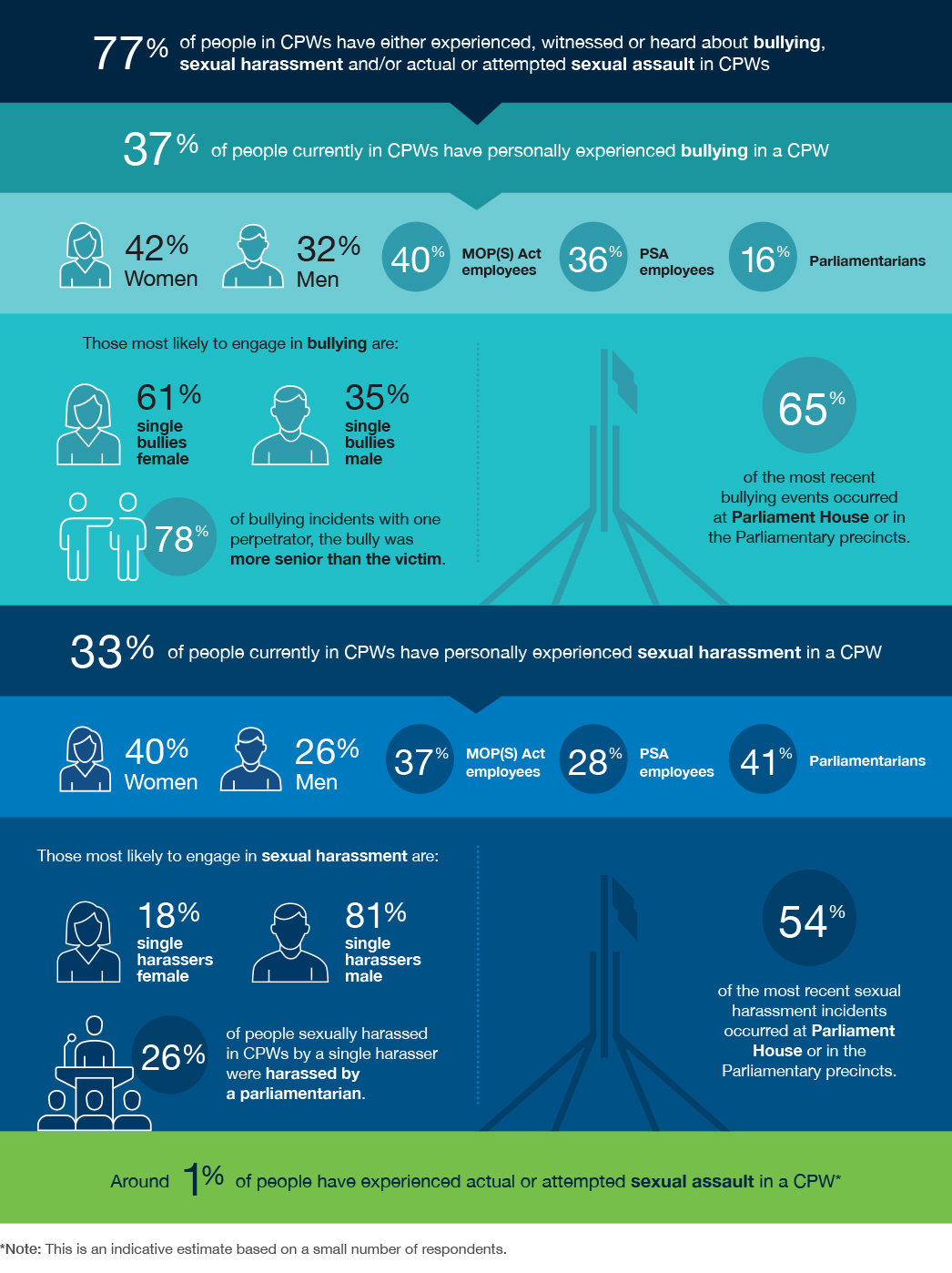 CPWs have either experienced, witnessed or heard about bullying, sexual harassment and/or actual or attempted sexual assault in CPWsRepeated misconduct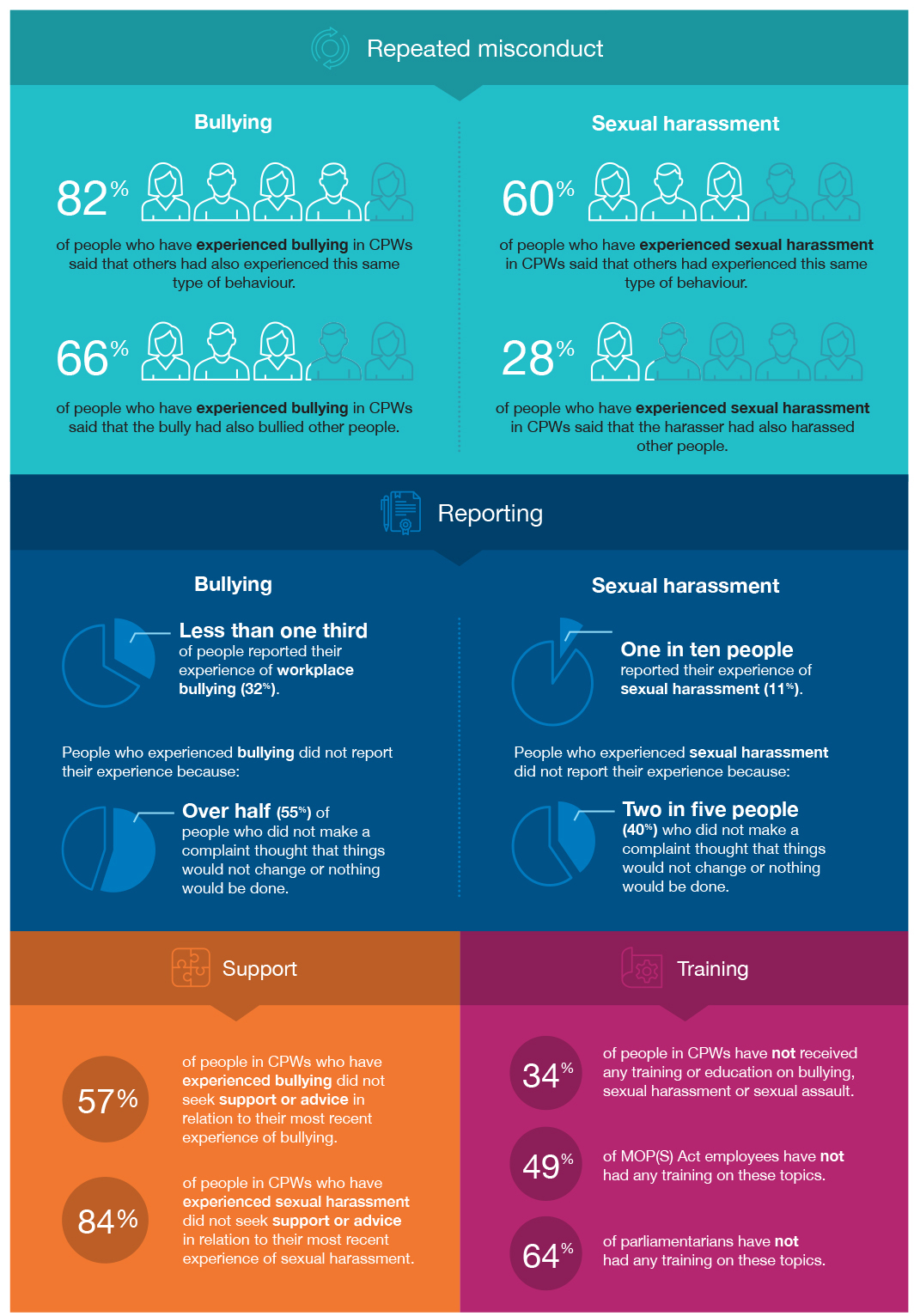 Prevalence of bullying, sexual harassment and sexual assaultUnderstanding how many people in CPWs have experienced bullying, sexual harassment and sexual assault is an important part of designing strategies to prevent and better respond to these types of behaviours.The Review Survey results provide an insight into the prevalence of bullying, sexual harassment and sexual assault experienced by people currently in CPWs.The results demonstrate that these behaviours are a common experience within these workplaces:Over half (51%) of all people currently in CPWs have experienced at least one incident of bullying, sexual harassment or actual or attempted sexual assault in a CPW.Overall, 77%, or 3 in 4 people within these workplaces have experienced, witnessed or heard about bullying, sexual harassment and/or actual or attempted sexual assault.37% of people currently working in CPWs have experienced some form of bullying while working there.One in three (33%) people currently working in CPWs have experienced some form of sexual harassment while working there.Around 1% of people in CPWs have experienced some form of actual or attempted sexual assault.*It should be noted that this is an indicative estimate based on a small number of respondents.These results are consistent with the information provided by participants in written submissions, interviews and focus groups. Importantly, however, these are likely to be conservative figures as:there is under-reporting of sexual harassment and sexual assault531literature and the Review Survey indicate that there is a low level of awareness of whatconstitutes these behaviours in the workplacethe Review Survey was only completed by people currently in CPWs, which means that anyone who has experienced bullying, sexual harassment or sexual assault in a CPW, but who is no longer a parliamentarian or no longer works in a CPW, is not included in these statistics.(i)	Sexual harassmentThe level of sexual harassment in CPWs is consistent with the national average of 33% from the 2018 National Survey.532 As noted above, however, only
current workers completed the Review Survey, meaning that only those who experienced misconduct and remained working in CPWs were captured. This suggests that the results are more concerning than the 2018 National Survey, as that wider survey also captured those who had moved jobs.The Review Survey results also demonstrate that some people were not aware of what constitutes sexual harassment, in turn potentially affecting identification of their experiences. For example, the Survey was designed to include two questions to capture prevalence of sexual harassment. First, a legal definition of sexual harassment was provided and respondents were asked whether they had personally experienced sexual harassment in a CPW. Secondly, a behavioural approach was taken where respondents were asked if they had experienced specific examples of sexual harassment. This approach followed the approach of the 2018 National Survey.In line with the findings from the 2018 National Survey, more people identified their experience as sexual harassment when provided with a list ofspecific behaviours that constitute sexual harassment (19%), than when asked whether they had experienced sexual harassment and presented with a short legal definition (15%).(ii)	Sexual assaultApproximately 1% of people in these workplaces reported they had experienced actual or attempted sexual assault in CPWs and provided some details of that experience. There were nine people who reported having experienced actual or attempted sexual assault in their Review Survey response.A small group did not want to indicate if they had or had not experienced actual or attempted sexual assault in CPWs (approximately 5%) and about 2% were not sure if they had experienced an actual or attempted incident of sexual assault.Given that the number of people who reported this experience is small, it is not possible to undertake detailed statistical analysis of their circumstances and experiences or to extrapolate the findings to the general parliamentary workforce. Nevertheless, there is sufficient consistency across those who were sexually assaulted and who responded to thesurvey to provide a broad indicative overview of their experience and how the parliamentary workplace typically responds. In addition, the Commissionalso heard from a number of people in interviews about their experiences of sexual assault in these workplaces.Figure 4.3: Overall experience of bullying and sexual harassment by gender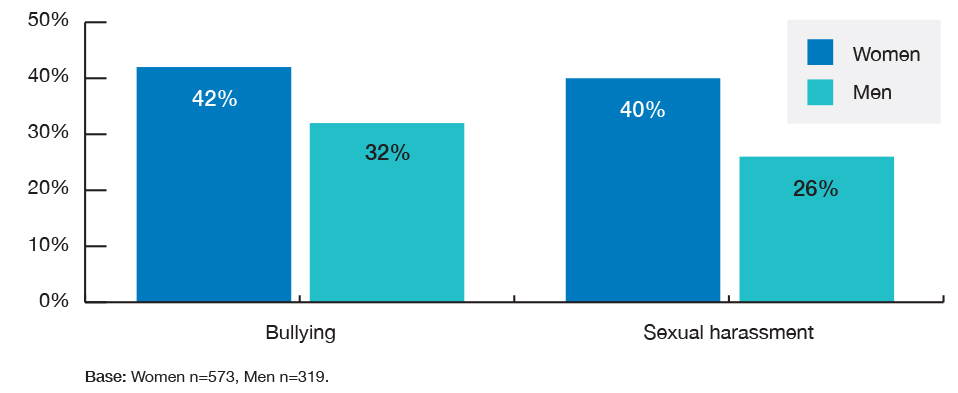 People who experience bullying, sexual harassment and/or sexual assaultWhile the experience of bullying, sexual harassment, and sexual assault differed across workplaces, there are several overarching trends with respect to people who experienced these types of behaviours.In particular:Two in five women (40%) of women in CPWs have experienced sexual harassment, compared with just over a quarter of men (26%)Two in five (42%) of women have experienced bullying, compared with one in three men (32%)Nearly a quarter (24%) of women in CPWs have experienced both bullying and sexual harassment, compared with 14% of menSexual assault, actual or attempted, in CPWs is typically experienced by women.A small number of people who identify as non-binary also responded to the survey. People who identified as non-binary experienced bullying and sexual harassment at a similar rate to men. However, due to the small number of respondents, this data should be seen as indicative of the experience of people who identified as non-binary.The gendered nature of sexual harassment in CPWs is consistent with other reviews and inquiries conducted by the Commission, including Respect@Work.533The rate of sexual harassment experienced by people in CPWs is similar to the rate experienced by the broader population (for women it is 40%, formen it is consistent with the national rate of 26%).534 However, as noted above, the Review Survey was only completed by people currently working in CPWs, which means people who have experienced sexual harassment but no longer work in these workplaces are not captured in these figures. As noted below, there are also some groups of people within these workplaces that experienced higher rates of sexual harassment than the national average.Figure 4.4: Prevalence of bullying and sexual harassment by role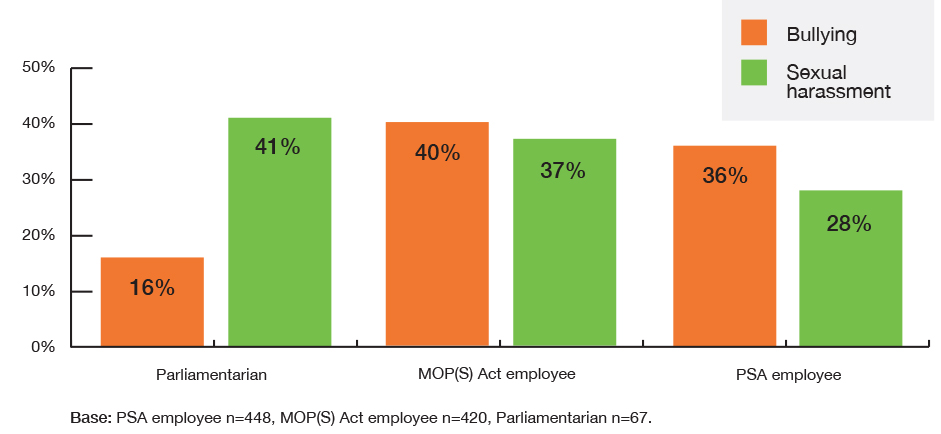 Prevalence by roleOne key similarity across all roles is that sexual harassment was experienced at a higher rate by women than men. For MOP(S) Act employees, women made up 57% of the cohort, but 71% of those who experienced sexual harassment. Similarly for PSA employees, women constituted 44% of the population, but accounted for 60% of those who experienced sexual harassment.Throughout the Review, the Commission heard that the experiences of parliamentarians, MOP(S) Act employees and PSA employees (for example people in the parliamentary departments) differed significantly.Particular concern was expressed by many people in relation to the experiences of MOP(S) Act employees. The survey results indicate that overall this cohort experienced the highest levels of bullying and relatively high levels of sexual harassment.Parliamentarians41% of parliamentarians experienced sexual harassment, which is the highest rate across all groups. In particular, 63% offemale parliamentarians experienced sexual harassment.536 This is substantially higher than male parliamentarians (24%) and the national average (33%).16% of parliamentarians experienced bullying in CPWs, which is approximately half the rate of other respondents.The high levels of sexual harassment experienced by female parliamentarians reflected in the survey results are consistent with what participants told the Commission during the Review. One female parliamentarian told the Commission:Aspiring male politicians who thought nothing of, in one case, picking you up, kissing you on the lips, lifting you up, touching you, pats on the bottom, comments about appearance, you know, the usual. The point I make with that ... [w]as the culture allowed it, encouraged it.537MOP(S) Act employees40% of MOP(S) Act employees experienced bullying in CPWs (higher than the overall rate of 37%).Two in five (37%) of MOP(S) Act employees experienced sexual harassment (higher than the overall rate and national average of 33%).22% of MOP(S) Act employees experienced both bullying and sexual harassment.Younger MOP(S) Act employees were more likely to experience sexual harassment. Of MOP(S) Act employees who experienced sexual harassment, 40% were aged 30-39 (while this age group only constituted 28% of MOP(S) Act employees).There was no correlation between bullying and age for MOP(S) Act employees. The age distribution of those who experienced bullying reflects the age distribution of all MOP(S) Act employees.Public Service Act and Parliamentary Services Act employees36% of PSA employees experienced bullying.Three in five (28%) of PSA employees experienced sexual harassment, which is the lowest rate across all groups.Reflecting their older age profile, 52% of those who had been sexually harassed were 50 years old and over (constituting 43% of PSA employees). PSA employees aged 18-29(constituting 13% of PSA employees) were least likely to be bullied (7%) or sexually harassed (5%).People in other rolesIn interviews, submissions and focus groups, the Commission also heard about experiences of bullying, sexual harassment and sexual assault from peoplein other roles, including interns and volunteers. A number of former interns shared experiences of bullying, sexual harassment and sexual assault538 such as:When I interned in Parliament, I was indecently assaulted by a staffer in the office I was placed. He rubbed my leg underneath a table whilst at office drinks and groped me in the back of a car. I said to him repeatedly that I didn’t want that kind of relationship with him and that I thoughtit was best we kept things professional. He simply ignored this. The person who assaulted me … took advantage of me and used his power to try and get what he wanted. I feel guilty for not speaking up about this earlier or at the time, but I hope that in making this submission it leads to some change and accountability.539The experiences of certain groupsAn intersectional approach is required to consider the ways in which overlapping inequalities and discrimination increase the risk of misconduct for some groups of people, as well as influencing the way they experience these behaviours.The primary data that the Commission collected during the Review indicate that people from particular groups are at greater risk of bullying, exual harassment and sexual assault.The likelihood of experiencing sexual harassment decreases with age for both men and women, but women were more likely to experience sexualharassment. Overall, two in five (40%) women have experienced sexual harassment. This increases to 41% among women aged 18 to 29 to peak at close to one in two (48%) among women aged 30 to 39 years. It then drops back to two in five (42%) among the 40 to 49 age group and then down to one in three (34%) among women aged 50 years or older.The Review Survey results indicate that the prevalence of sexual harassment among people who identify as LGBTIQ+ was significantly higher than people who identify as heterosexual or preferred not to say.The Commission heard about sexual harassment of LGBTIQ+ people. For example, one parliamentarian told the Commission:I had a colleague who tried to put his hands down [a LGBTIQ+] staffer’s pants, and then sought to laugh it off once he was challenged by bothmy staffer and myself … I think that’s a good example of that intersectionality where you have to recognise that people can become targets because of those extra layers.540LGBTIQ+ people also experienced bullying at a higher rate (42%) than people who identify as heterosexual (36%).There were insufficient survey responses from First Nations people or people with disability to support reliable data on the proportion who experienced bullying, sexual harassment or sexual assault in CPWs. The 2018 National Survey results and broader literature, however, indicate that marginalised groups experience sexual harassment at higher rates overall.541In addition, in interviews the Commission heard from some people with disability about their particular experiences of bullying, including for example what one participant referred to as the ‘disability dynamic’, including ‘the way in which [the bully] used their body’ against the participant.542(d)	People responsible for bullying and sexual harassmentThe Review Survey data provided a number of significant insights into the dynamics of bullying and sexual harassment in CPWs. This analysis could not be conducted for sexual assault, as noted above, as a result of the small number of responses. In particular, the data indicates:People who bully or sexually harass people in CPWs were predominantly in a more powerful position than the person experiencing the behaviour. For example, 78% of people who experienced bullying in CPWs have been bullied by someone more senior.Sexual harassment was more frequently perpetrated by one harasser, 73% of most recent instances of harassment involved one harasser and 14% more than one. Whereas 57% of the most recent incidents of bullying involved one bully and 38% involved more than one bully.Men were more likely to perpetrate sexual harassment, while women were more likely to bully.People who bully or sexually harass people in CPWs were likely to perpetrate these behaviours with multiple victims.These trends are explored in more depth below.(i)	BullyingParticipants throughout the Review told the Commission about the role of power imbalances in driving bullying cultures (see 4(c)(i) ‘The role of power’). The Review Survey data clearly show thatseniority was a key attribute of bullies within CPWs. For example, in instances involving a single bully 78% of people who have been bullied indicated that the bully was more senior, including 18% of incidents where the bully was a parliamentarian.Many participants told the Commission about being bullied by their manager or supervisor.543 One participant said:My supervisor … bullied me … out of my role, and used the underperformance process. I was in that role for 10 years. Never had an underperformance issue.544Notably, the Review Survey results also indicate that where more junior employees were involved in bullying, this was often in group situations where amore senior person or supervisor was also engaged in these behaviours. This suggests that bullying cultures are learned from and modelled by senior employees or parliamentarians. One participant added:having spoken to those two superiors and those managers that I had a really rocky time with, I’m now really close friends with them because it’s taken me a step back and realised that it was actually [the behaviour and standards] the Member was feeding to them and they were the strictly ones who had to enforce it.545Women were more likely to be using bullying behaviour within CPWs than men, particularly in instances involving one bully. Of those instances involving one bully, the data indicates that 61% of bullies were women compared with 35% of men, and 76% of multiple bullies were women, compared with 68% of men. One participanttold the Commission:The more senior women in that office systematically bullied me and one of the other women to the point where we were both in tears. Frequently, like at least every week, the advice was go and cry in the toilet so that nobody can see you, because that’s what it’s like up here.546The Review Survey results indicate that in instances involving a single bully, women were twice as likely to bully another woman than they were to bully a man (66% female compared to 32% male). Male bullies were also more likely to bully a woman (58% female, compared with 38% male).The greater representation of women among those engaging in bullying behaviour in CPWs remains consistent with the drivers and risk factors identified above. For example, the literature indicates that this pattern may be reflective of the rigidity of hierarchy and power in these workplaces, structural inequalities as well as the broader workplace culture. Research has found similar patterns of women bullying women in sectors or workplaces which are hierarchical or male dominated and identified that women in these workplaces may experience internalised sexism, which then becomes a contributing factor to bullying by women of other women.547In the context of gender inequalities in the workplace, women in senior roles may perceive this type of behaviour as a way to exercise or consolidate limited power and seek acceptance.548 Further, research indicates that there is less organisational tolerance for senior women who transgress expected gender norms. Leadership behaviours that are accepted as the norm for male leaders can beperceived and characterised as ‘bullying’ for women.549Sixty-six percent of people who experienced bullying said that the bully had also bullied other people.A number of people told the Commission about their interaction and experiences with serial offenders and the lack of response from employers to deal with this behaviour:550The [bullying] incident happened with me, and when we called it out it was ignored. And then a month later it happened to my colleague … Anyhow, it happened a month later to a male colleague.551Sexual harassmentOf people who have experienced sexual harassment, in either a single harasser or multiple harasser situation, 49% were harassed by someone more senior.552The Review Survey data indicates that 26% of people who have been sexually harassed in a CPW by a single harasser were harassed by parliamentarians. The data shows that PSA employees were more likely than MOP(S) Act employees to have been harassed by a parliamentarian (31% of PSA employees compared with 19% of MOP(S) Act employees).Many participants reported their experiences of sexual harassment by parliamentarians. One participant said:[T]he MP sitting beside me leaned over. Also thinking he wanted to tell me something, I leaned in. He grabbed me and stuck his tongue down my throat. The others all laughed. It was revolting and humiliating.553Notably, the Review Survey data indicates that parliamentarians were the most common single perpetrator of sexual harassment. Parliamentarians were involved in three in ten (29%) of the harassment incidents in Parliament House and the Parliamentary precincts; and a quarter (24%) of instances at work social events. They were responsible for three inten (30%) of online harassment episodes and, when harassment occurred while the victim was travelling for work, a parliamentarian was involved in three out of five (56%) occasions.The second most common single harasser identified by participants were more senior co-worker(s) (14%).Men were more likely to be the perpetrator of sexual harassment than women. Where there was a single harasser, 81% of harassers were men and 18% were women.Twenty-eight per cent of people who experienced sexual harassment said that the harasser had also sexually harassed other people suggesting that perpetrators of sexual harassment in these workplaces were repeat harassers.Sexual assaultThe Review Survey results indicate that the perpetrator of sexual assault in these workplaces were more likely to be male, known to the person, operating alone and more likely to be aged over 40. Similar to the experiences of bullying and sexual harassment, the Review Survey results indicate the perpetrator was likely to be someone in a more senior or managerial role, although some people were also assaulted by co-workers.Constituent interactionsMany review participants highlighted that interactions with constituents and the general public were frequently a source of bullying and sexual harassment. This was particularly the case for parliamentarians and people in electorate offices.Participants recounted instances of being stalked while leafleting in a campaign shirt; bomb threats and packages sent to offices; being verbally abused and threatened as they walk to their cars; and episodesof verbal abuse over the phone and in person.554Female parliamentarians, in particular, told theCommission about the significant and often violent and sexualised nature of bullying and harassment that they experienced in person and online from members of the public.Participants also told the Commission that they are not appropriately trained or supported to deal with difficult interactions with members of the public.555(e)	Nature of bullying, sexual harassment and sexual assaultThroughout the Review, the Commission heard from many participants about the nature of the bullying and sexual harassment that they experienced in CPWs. There were some consistent experiences across CPWs, but there were also very distinct ways in which particular groups of people within CPWs experienced bullying and sexual harassment.(i)	BullyingAs outlined above, 37% of people currently working in CPWs have experienced bullying. The Commission heard a wide range of experiences of bullying from participants. For example, one told the Commission:The first MP that I worked for, she was renowned for having a temper … [S]he ran an incredibly unprofessional workplace. She would call and abuse you over the phone. She would throw things. And if you [under] performed—if you did something stupid, like you left massive typos on a document or something, she’d just throw it. She’d pick it up, and she’d throw the folder on the floor and say, ‘This is shit. Why? Don’t waste my time. Like if you can’t do it right, talk to someone and then come to me.’556Other participants told the Commission:he said … I don’t want women in my office wearing flat shoes. So please refrain from wearing flat shoes. And that’s where the personal criticism started. I can’t remember if it was daily. It certainly felt like it.557The Review Survey results indicate that the most commonly experienced form of bullying in these workplaces was ‘unjustified criticism or complaints’ (30%) and ‘belittling or humiliating comments or conduct’ (29%). (See Figure 4.5).The types of bullying experienced by women and men differ slightly. For example, women were more likely than men to experience ‘withholding informationthat is vital for effective work performance’ (27% for women, 18% for men), ‘belittling or humiliatingcomments or conduct’ (33% for women and 26% formen) and ‘unjustified criticism or complaints’ (33% for women and 26% for men).ParliamentariansThe data indicates that parliamentarians are less likely to experience bullying than other people in CPWs across all forms, except for the relatively small number of instances involving physical violence, or threats of physical violence. When parliamentarians do experience bullying, it reflects the broader themes shared with the Commission during the Review ofthe competitive and aggressive culture in CPWs and weaponisation of information. For example, the bullying behaviour most commonly reported by Parliamentarians was ‘belittling or humiliatingcomments or conduct’ (16%), ‘agressive or intimidating comments or conduct’ (16%) and 'others spread misinformation or malicious rumours' (13%).MOP(S) Act employeesThe Review Survey data indicates that MOP(S) Act employees experience the highest levels of bullying overall and higher levels of bullying across all forms of bullying than other people in CPWs, except physical violence.The experiences of MOP(S) Act employees and PSA employees differ slightly. For example, MOP(S) Act employees are more likely to experience:‘teasing, taunting and practical jokes’ (14% for MOP(S) Act employees, compared to 7% for PSA employees)‘abusive, insulting or offensive language or comments (24% for MOP(S) Act employees, compared to 18% for PSA employees)‘belittling or humiliating comments or conduct’ (33% for MOP(S) Act employees, compared to 27% for PSA employees).Figure 4.5: Bullying behaviours by victim role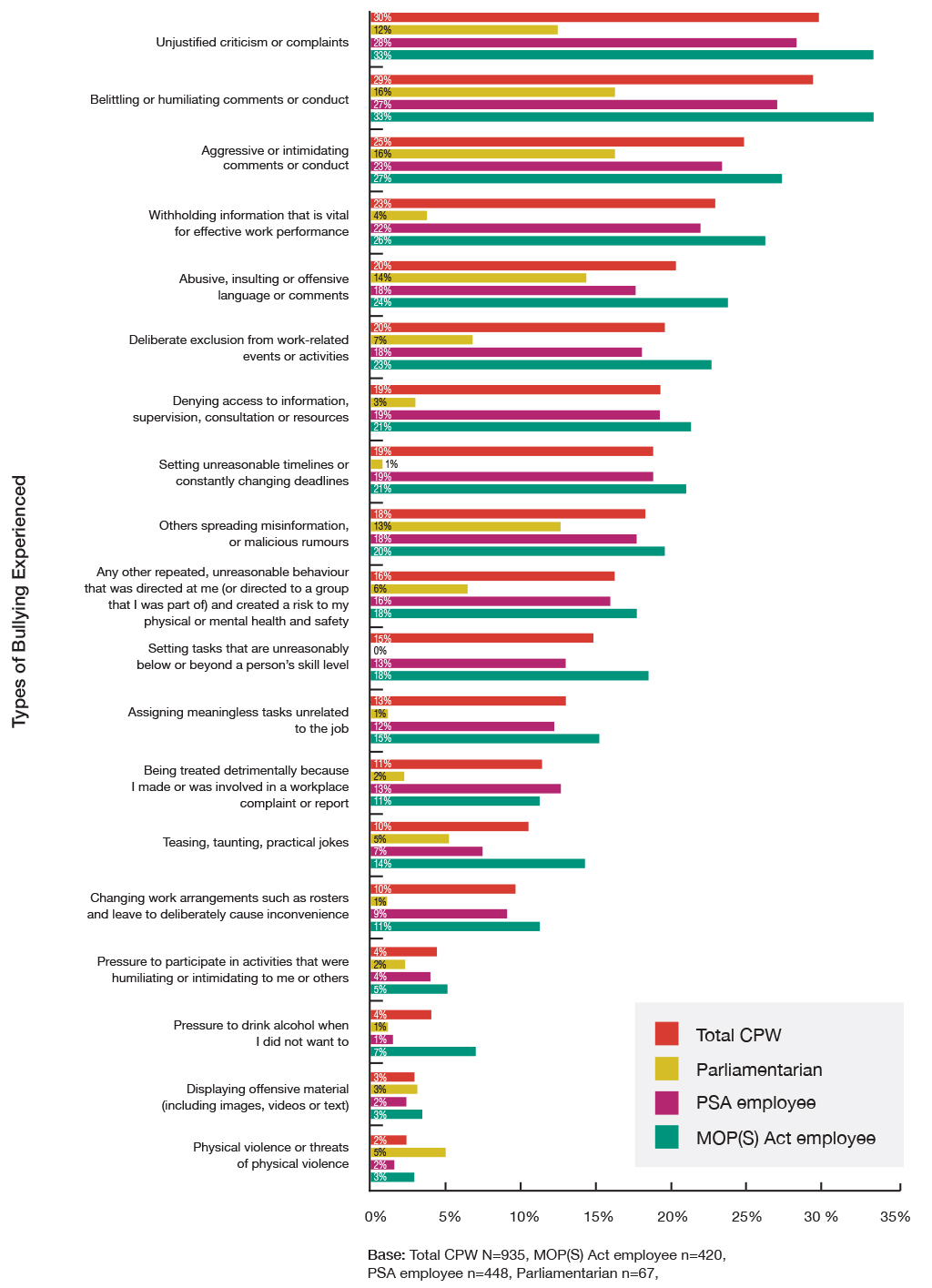 Sexual harassmentAs outlined above, the Review Survey data indicates that 33% of people in CPWs have experienced sexual harassment. The commonest forms of sexualharassment experienced include ‘sexually suggestive comments or jokes’ (16%), ‘intrusive questions about my private life or physical appearance’ (16%), and ‘staring and leering’ (13%).Several participants shared their experiences of sexual harassment with the Commission:He made me feel extremely uncomfortable. During our first meeting together, he asked very intrusive questions about my personal life and sought information about my relationship status.558Another participant told the Commission that a parliamentarian both sexually harassed and sexually assaulted her:[He] actually put his hand up my skirt and tried to kiss me at that party. And it was quite disgusting. And I was also told by state parliamentarians and members of the party constantly that they need young, sexy, attractive women in the … party ... it’s just off, it really is off.559Sexual harassment in CPWs is largely a gendered experience. Women experienced sexual harassment at a higher rate than men (40% compared to 26%) and for ten of the fifteen behaviours, women experienced these behaviours at double (or higher) the rate of men.One submission noted the experience of their female colleagues:I have female colleagues who take fake binders… to committee meetings so a male MP won’t try to kiss them… I’ve had colleagues caressed by Senators in committee meetings in front of lots of people, I’ve had a junior colleague say she was groped by… MPs from another country and she didn’t want to make a fuss so put up with being their liaison for days.560Figure 4.6: Sexual harassment behaviours by victim gender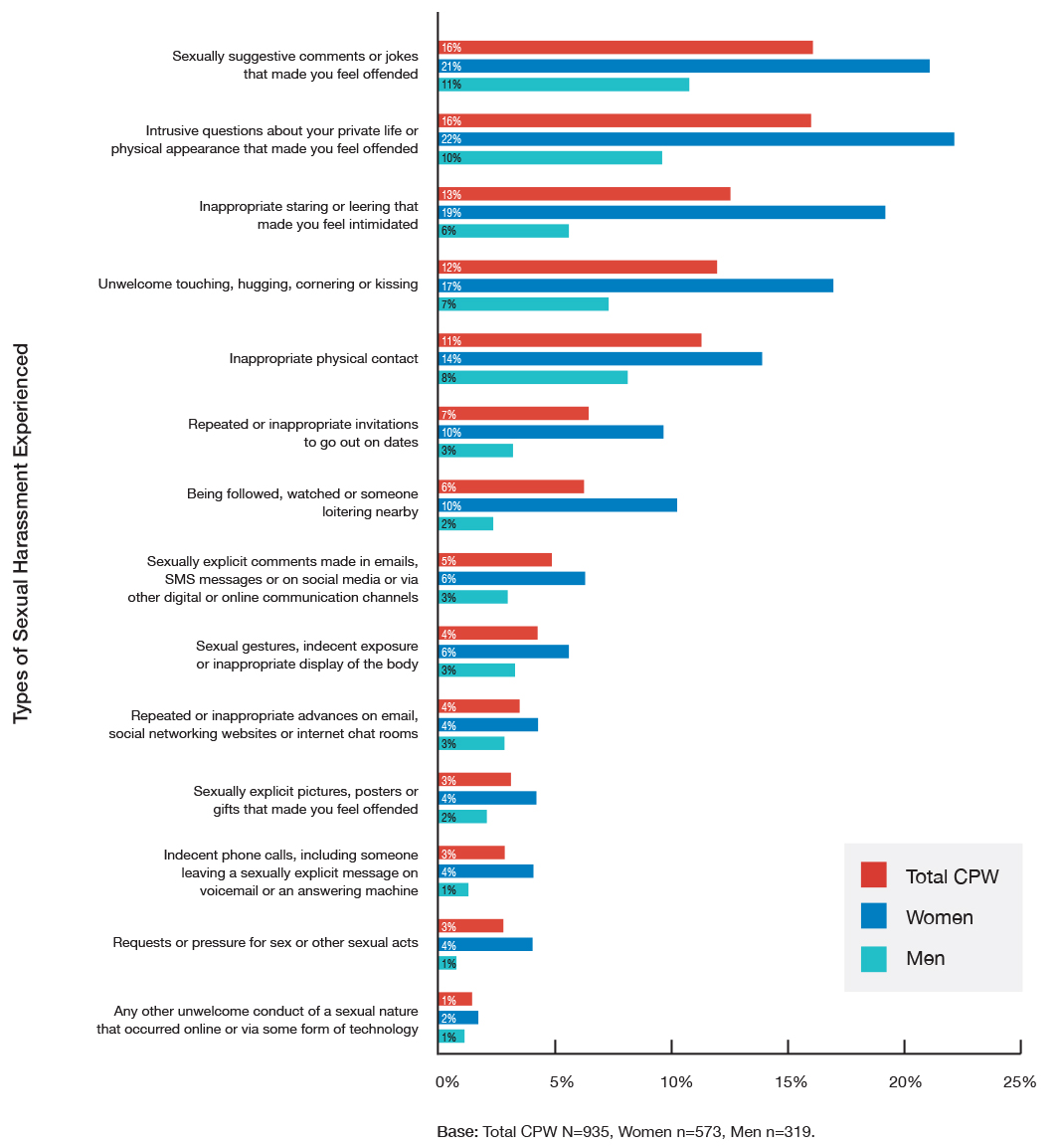 ParliamentariansThe Review Survey results indicate that parliamentarians experienced certain forms of sexual harassment at higher rates than other people in these workplaces, in particular technology facilitated abuse. Parliamentarians are:3.7 times more likely to experience ‘any other unwelcome conduct of a sexual nature that occurred online or via some form of technology’3.5 times more likely to experience ‘sexually explicit comments made in emails, SMS messages or on social media or via other digital or online communication channels’3.4 times likely to experience ‘sexually explicit pictures, posters or gifts that made you feel offended’2.4 times more likely to experience ‘repeated or inappropriate advances on email, social networking websites or internet chat rooms’2.3 times more likely to experience ‘indecent phone calls, including someone leaving a sexually explicit message on voicemail or an answering machine’.This is consistent with what the Commission heard from many female parliamentarians, in particular:I reported having experienced this 100's of times... It’s certainly dozens over the … years I have been [a parliamentarian]. This has consisted of sexually explicit, abusive comments on Facebook and Twitter. In my instance they usually relate to my age, my sex, my physical appearance... Such abusive comments take a toll on my staff even more than me given they are usually the front line of following comments and responding as necessary.561Sexual assaultDue to the sensitive and distressing nature of sexual assault, survey respondents were not asked to describe the nature of their experience. However, people shared their experiences of sexual assault with the Commission in submissions and interviews, indicating they had experienced:rape and attempted rapeindecent assault (including inappropriate touching and kissing without consent).Some participants shared their experiences:The other issue that really affected me a lot was [a male colleague] kissed me on the neck in the lift. There were no cameras.562I was staying with a colleague… who assaulted me in his apartment.563I was indecently assaulted by a staffer in the office I was placed.564I was a victim of sexual assault by a male senior staffer in a senior office.565[At] after work drinks [a senior party member] put his hand up my skirt.566I woke up the next morning naked in my bedroom in the hotel. I don’t know what happened.567120Figure 4.7 Sexual harassment behaviours by victim role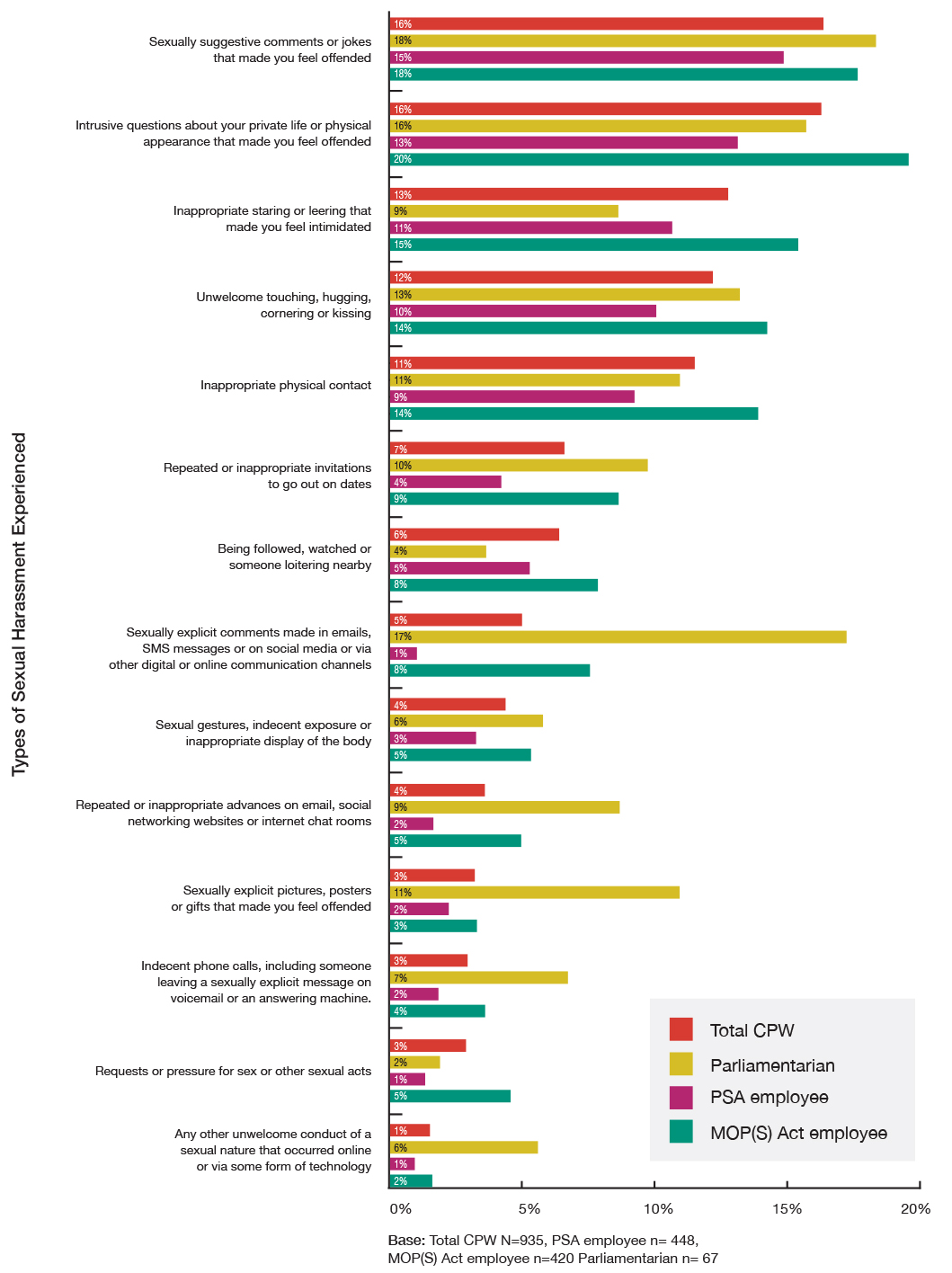 Repeated bullyingand sexual harassmentThe Review Survey results indicate that the majority of people who experienced bullying or sexual harassment said it has happened to other people (82% of people who experienced bullying and 60% of people who experienced sexual harassment).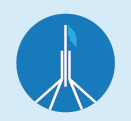 This was also reflected in interviews, submissions and focus groups. For example, participants noted that repeated instances of bullying and sexual harassment permeated CPWs:t’s a quiet sort of bullying, it’s not an overt bullying and it’s not just against a few people, it’s … widespread. The culture is one of you don’t know who you trust, you don’t know who’s on your side, you don’t know who’s being manipulative to meet some sort of gain. Like the adversarial nature is not just between politicians it’s also between staff. It’s between different offices, it’s within the party, it’s outside the party.568I was exceptionally surprised to learn that this sort of behaviour, certainly at the sexual harassment level or the unwanted attention level, was so pervasive … I was genuinely shocked at how pervasive it was and yet my female colleagues were not at all.569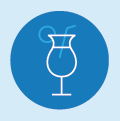 The bullying and harassment … is off the charts.570he friend of mine who was sexually assaulted told another, somewhat senior female staff member who had also had a similar experience with this guy… [T]here was multiple people that knew about him and had an experience with him.571Location and frequency of bullying and sexual harassmentLocationThe majority of all sexual harassment and bullying behaviours occurred in Parliament House or the Parliamentary precincts,572 however this is where the majority of people in CPWs work. Participants noted that incidents had occurred throughout Parliament House, at the Parliament House gym, in elevators, in offices, and chambers.573The second most common location for incidents of sexual harassment was at work social events, such as after-work drinks or a function.574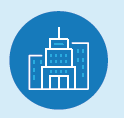 The second most common location for incidents of bullying were at electorate offices.575Overall, experiences of bullying and sexual harassment were largely consistent, regardless of where people were based.(ii)	FrequencyBullying, by definition, encompasses repeated and unreasonable behaviour, however the Review Survey results indicate that if someone experienced multiple forms of bullying, it was likely to occur on a number of occasions.Relatively few people who have experienced sexual harassment (15%) reported that they had experienced the harassment on only one occasion. On average, people who have been sexually harassed havebeen harassed on more than six occasions, though women were much more likely to have experienced more incidents (8 incidents), compared to men(5.1 incidents). The experience of parliamentarians emerged as of particular concern, with the average number of occasions on which they experienced sexual harassment at 12.8, although it should be noted that this estimate is derived from a relatively small base.Those who experienced actual or attempted sexual assault had a similar likelihood of having this experience once or on multiple occasions.Impacts of bullying, sexual harassment and sexual assaultParticipants shared with the Commission a range of both short and longer-term impacts of their experiences of bullying, sexual harassment, and sexual assault. These broadly included impacts on general wellbeing, mental health and career.General wellbeingParticipants noted that their experiences of bullying, sexual harassment and/or sexual assault had an impact on their general wellbeing. Theseexperiences had an impact on participants’ confidence in themselves and their ability to do their job; undermined self-esteem; affected their physical health; made people feel unsafe and uncomfortable; and caused significant distress and shame.577I lost my confidence and I still haven’t completely regained it. It had an incredible impact on how I saw myself, my capabilities.578And I was in so much distress, I was withdrawing from my family, I was having panic attacks … [I]t was a really awful, scary time.579Others noted that they had felt shame and burdened by these experiences:For decades I have carried the shame of both incidents. I now realise that being paralysed by shock, coercion, fear or a feeling of powerlessness absolutely does not constitute consent. But I didn’t realise it then and I punished myself for a long time.580Mental healthThe Commission consistently heard about the impact of these experiences on participant mental health in the short- and long-term. In the short-term, participants shared their experiences of feelingdepressed, anxious, and fragile. Many noted that they had to take time off directly after incidents or would attend work in a distressed state:581And I did go to work to do my job, but I admit that the bullying got a lot – and too much for me to bear. I took quite a bit of time off. I found it a struggle to get out of bed and go to work.582I would cry on the way to work, and I’d cry in the bathrooms at work, and I was just in such a bad spot, in terms of my mental health.583Participants also reflected on the long-term impact of some of the behaviours that they had experienced.Some participants told the Commission their experiences in CPWs had led them to contemplate self-harm or feelings of suicidal ideation. For example,in one interview a participant told the Commission about the impact on colleagues in these workplaces:One tried to commit suicide, another admitted themselves into a mental facility. I know three women [who worked in CPWs] that are still seeing psychologists. One had a marriage breakdown, and one has completely dislocated with her children as a result of the direct influence of that Member of Parliament. Others have … decided to take different journeys … I will never work in a political office again, it’s not worth it.584Some noted the impacts that can occur if misconduct is not adequately addressed and issues are normalised:I am keenly aware of the cumulative impact that a toxic and bullying workplace culture can have on an individual’s mental wellbeing … I recognise the cognitive dissonance that occurs when junior staff experience abusive treatment that is not acknowledged by anyone else. Coping mechanisms further embed the idea that this treatment is ‘normal’ and ‘everyday’. The response by the [parliamentary department] executive often serves to further entrench this idea, with inadequate responses that seek to minimise the severity of the behaviour. This can re-traumatise the victims, or even create a new and separate trauma by rendering them powerless in a different context.585Others documented that their own experiences and the lack of adequate response is still felt: 586If you were to look at me now you’d see someone successful in every way. What you can’t see is the therapy that never worked, and the heavy medication I’m on to deal with the anxiety, shame and trauma I experience daily… I have never recovered.587I’ve been suicidal on and off from that job. I mean, it’s really taken its toll, and no job should actually do that to someone, and those people… didn’t care about my wellbeing.588CareerMany participants talked about the career impactsof their experiences.589 As noted in ‘people who bully’ (above), participants noted that they were often bullied by managers or superiors, with some reporting that they were pushed out of their job or felt they could no longer stay in their role. Many noted that, after their experiences, they had resigned:590But for my own mental health, I could not stay there. I had to leave.591I felt that I had no option … [T]hat office made it untenable for me to be in the vicinity of that building. And to even show up I was getting severe chest pain walking into the building. I was placed on medical leave multiple times.592I left. I ended up leaving after the last election because I just cared for myself more than I cared for the job. I did not want to stay in an environment where I was going to be subject to that level of abuse.593Participants noted that their experiences at CPWs had affected their longer-term careers. For some, this was because they were not given references, making it difficult to get another role in their field or were ‘blacklisted’ from working in Parliament House or for political parties.594 Others noted that their experiences had affected their ability to work:I’m currently seeking professional counselling because I’m having issues in my subsequent workplaces around trusting the people around me.595I haven’t worked since, so it was really hard.596(i)	Reporting and complaintsFigure 4.8: Reporting and complaints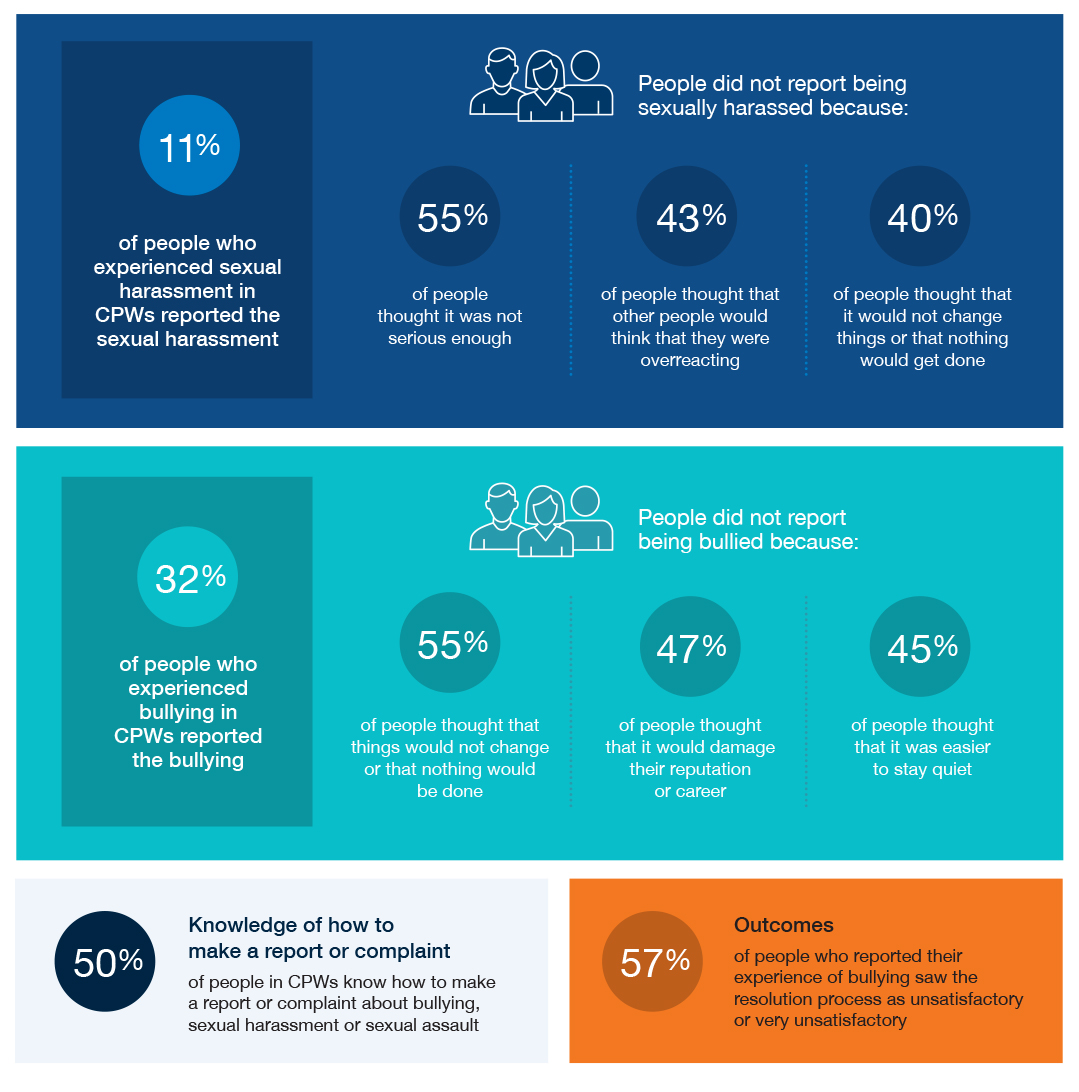 The Commission consistently heard from participants throughout the Review that there was considerable hesitancy and fear about making a complaint or report. The Commission also heard that the process for making reports and complaints about bullying, sexual harassment and sexual assault was unclear and ineffective and that, for the few people who did make a report, little appeared to change as a result.Survey participants were asked about their experiences relating to ‘reporting and complaints’. This information is documented below. As participants were asked about their experience of reportingand complaints collectively, there was no way to disaggregate data which relates to each of these concepts individually. In this section, the terms ‘reporting’ and ‘complaints’ are used interchangeably. These concepts are defined and considered in further detail in 5.4 (‘Standards, reporting and accountability’).Complaints and reportingPeople who experienced bullying, sexual harassment and/or sexual assault in parliamentary workplaces are very unlikely to report their experience.Only one in ten (11%) people who have experienced sexual harassment reported the harassment;597 and 32% of people who experienced bullying reported their experience.Female victims of bullying are more likely to make a complaint or report their experience than men. While 57% of people who experience bullying are women, two thirds (65%) of those making a complaint were female. Similarly older people who experienced bullying were more likely to report bullying, with two in five (40%) of reports made by a person aged 50 years or older whereas a third (34%) of people were in this age group. Conversely, younger bullying victims were more likely not to make a complaint or report bullying. Eighteen percent of people who experienced bullying are 29 years or younger, however only 12% of those reporting bullying were in this age group.Reasons for not reportingA range of factors contributed to low levels of reporting and complaints in these workplaces. The primary reasons that emerge from the survey data include people not thinking the incident was serious enough, or that things would not change, and concern about damage to reputation or career.Figure 4.9: Most common reasons for not reporting   bullying and sexual harassment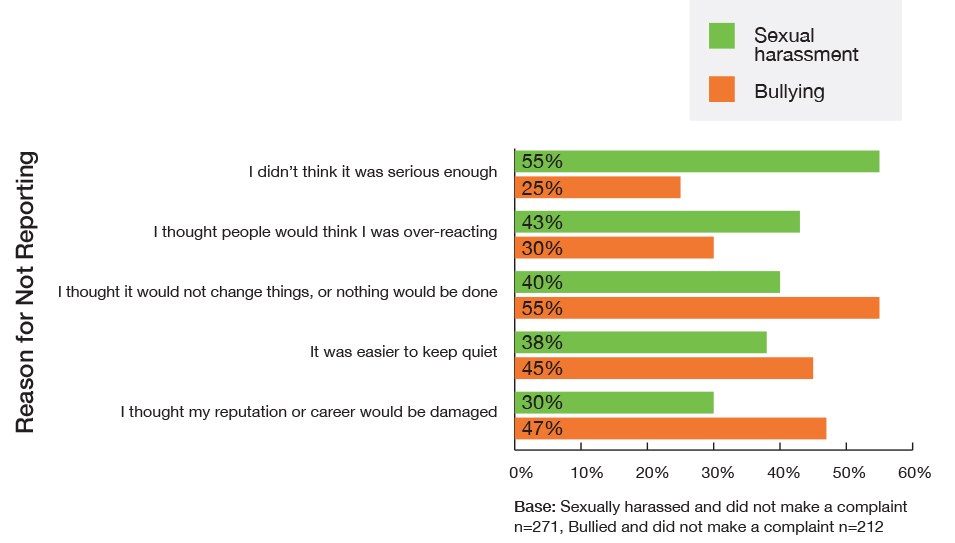 The Review Survey results indicate:Most people who experienced bullying but didn’t report the bullying thought things would not change or nothing would be done (55%), or because they thought it would damage their reputation or career (47%)Most people who experienced sexual harassment but didn’t report the harassment didn’t think it was serious enough (55%) or that people would think they were over-reacting (43%).These results reflect the observations of participants in interviews, submissions and focus groups. For example, many interview participants told the Commission that the negative perceptions of the process of reporting may increase the threshold of what is reported:I’ve been in situations [where] people have done terrible things, but do I want to go through the formal processes of reporting it and then getting like, go through that horrible stuff that we know all the women go through. And ... sometimes it’s not worth going through that just because some guy put his hand on your arse or his hand up your skirt.598To report it would have been a difficult thing to do—with further consequences more unpleasant that the incident itself.599Other participants told the Commission that there are limited incentives to report behaviour given the perception that reporting often results in no action or change:From the get-go there’s no incentive to actually report because it’s not going to change it and it’s probably actually going to make it worse…600It was like, ‘Yes, you can go and report it to the Department of Finance, and [they] will do nothing about it’, because, you know, at the end of the day, they’re a government department, and they are so far removed from the culture of that building that they have no teeth to be able actually do anything about it.601Some participants also reflected on the negative personal impact of reporting instances of bullying, sexual harassment or sexual assault. For example:I think that the truth is that the more senior you are, the more difficult it is for you, because … you have invested so much... you’ve got to accept that you’re literally going to set fire to… years of work. [T]hat is potentially the consequence for speaking up and speaking out, and that is very real.602The only person for whom such a report would be detrimental was me.603[Y]ou’re not rewarded for being brave and speaking up. In fact you’re persecuted.604People who experienced sexual assault also told the Commission that the lack of accountability and a fear of damaging their career affected their decision not to report their experience:People who experienced sexual assault told the Commission that they did not report their experience because of concerns about confidentiality; a belief that it would be embarrassing or difficult; that they would not be taken seriously, and that it is easier to keep quiet as nothing would be done or changed.People also explained that they were too frightened to take any action. One participant told the Commission, ‘most girls don’t want to go to the police. I don’t want to be defined by what happened to me’.606Finally, the Commission heard from a number of people, including people who identify as LGBTIQ+ and people from CALD backgrounds, about the particular barriers to reporting their experiences. This included fear of not being believed. For example, one participant reflected:As a brown woman, I would never feel comfortable discussing this openly. People were terrible to Brittany Higgins, a beautiful and brave white woman who was a Lib staffer. No one would believe me. I appreciate the chance to tell my story and get this off my chest.607Knowledge of how to make a complaint or reportOnly half of people in CPWs said they knew how to make a complaint or report about bullying, sexual harassment or sexual assault (50%).Notably, MOP(S) Act employees were least likely to know how to make a complaint (42%, compared with 54% of parliamentarians and 57% of PSA employees). This is consistent with the broader reflections of participants in interviews, submissions, and focus groups.Where people make a complaint or reportPeople working in CPWs were slightly more likely to feel most confident reporting bullying, sexualharassment or sexual assault to somebody outside of, or independent to, the Commonwealth parliamentary workplace (45%), compared to 37% who would feel most confident reporting internally. Sixteen percent do not know where they would feel most confident.MOP(S) Act employees (48%) and PSA employees (43%) were more likely to feel most confident reporting an issue outside or independently of CPWs, while almost one in four (23%) parliamentariansdid not know where they would feel most confident reporting incidents.People who were most confident to report internally were most likely to make a complaint or report to someone in a leadership or management role (43%) and to a lesser extent a human resources office or equivalent (13%) or a co-worker or colleague (13%).Where people were most confident to report externally, a significant number of people (58%) indicated that their preference would be to report through an independent reporting and complaints mechanism that has been established specifically for people working in CPWs.Satisfaction with reportingOverall, the Commission heard that, where people do make a report or complaint, the systemsand processes were not effective and can be re- traumatising.608For example, the Review Survey results indicate that, where people did report bullying, most people found the experience unsatisfactory or very unsatisfactory (57%). Only 21% of people who reported bullying were satisfied or very satisfied with the overall process.609Many participants told the Commission that complaints and internal and external reporting avenues were limited. For example, participants said:You can’t actually take action with the Fair Work Commission   unless   you’ve   been    employed for six months … My employer terminatedmy employment at 5 months and 29 days deliberately...610The support [person from] the Department of Finance quite bluntly said to me, ‘The only way we can resolve this is by reporting it to the Senator’ which, when the problem is with the Senator, what do you do?611Finalisation of reportsOf people who reported bullying, 45% had their report or complaint finalised, most straight away or within three months. However, 27% of people who have reported bullying were still waiting for their reportto be finalised and nearly a quarter did not know the status of their report (23%).Participants noted that drawn-out resolution of complaints can further compound trauma and undermine the safety of complainants, especially if there was limited communication regarding how reports were progressing. One participant told the Commission that they didn’t ‘feel protected orsupported or safe necessarily, during the process’.612Consequences for reportingThe Commission overwhelmingly heard that following a complaint or report about bullying, sexual harassment or sexual assault, there were rarely any consequences for the person engaged in the bullying or sexual harassment, or more broadly.Consequences for people who make 
complaints   or reportsThe Commission heard from many participants about the negative personal and career consequencesthat they experienced as a result of making a complaint or report of bullying, sexual harassment or sexual assault. For example, some people told the Commission that they tried to report but were not taken seriously:…suck it up, snowflake’, was kind of the response.614When I went to [HR] with my one and only complaint about bullying … It was just ignored. Even though I’d written something formal.615The CPSU told the Commission that reporting issues can have career impacts for complainants:It is not uncommon, once a complaint has begun to be aired for the process to become about getting the worker a payout or moving them on in a way that limits damage to their employer. In some cases, employees will be required to sign nondisclosure agreements on termination of their employment.616Consequences for people who bully, harass and/or assaultMost commonly there was no consequence for people who bully, harass and/or assault other people in CPWs.The Commission consistently heard that there were no consequences for people who bully, harass and/ or assault people in these workplaces, or where there were consequences they were limited. See 4(c)(iii) (‘Lack of Accountability’).This was reflected in the Review Survey, where almost a third of people in CPWs (30%) disagreed or strongly disagreed with the statement that, in their current workplace, ‘fair and reasonable action is taken against anyone who engages in sexual harassment, sexual assault or bullying, regardless of their seniority or status’.617 A further 31% said that there was ‘a culture of protecting “high value” workers’ in their workplace.Participants often remarked that they experienced ongoing emotional and career harms, while people perpetrating misconduct were not ‘answerable’ 618 for their conduct and continued in their roles or were promoted.619 One participant shared:I was going to be put back under the person that I’d made a complaint against. And the HR had honestly said that there was no way that they can manage the relationship between me and him, and they can’t stop this from occurring again. So there was no safe way for me to go back to my job. So I specifically asked for a redundancy, because my mental health was already in a bad place. And it was going to be worse if I had to go back and work directly for him.620Participants commented that the current reporting mechanisms, particularly for parliamentarians, did not have teeth, were not enforceable and did not ‘compel the [perpetrator to] suffer any consequences or amend their behaviour’.621Systemic consequencesMore broadly, the Commission also heard that, at a systems-level, there were rarely any changes following a report or complaint of bullying, sexual harassment or sexual assault. For example, a participant from a parliamentary department told the Commission:So the Minister … came out and said, ‘We would like your opinion as to what the environment is like … ’ … So [the truth] came out, we were honest about that and they went, ‘Yep, we can see this is a really bad environment, really poor, you’re going to get some help’ and that was the last thing we heard from anybody.622A small minority reported that their employer had implemented training, or changed their practices, policies or procedures.For example, one participant noted that a political party tried to institute new processes in response to complaints:The party came in and assisted internally by bringing in elder people within the party to try and get those [performance] processes [in] place… but the situation was just untenable because the particular Member of Parliament didn’t want to accept that these processes were required.623Accessing support(i)	Accessing formal support servicesA number of common themes emerged during the course of the Review regarding participants’ access to support services. This included awareness of these services, preparedness to access them, and experience of participants when they tried to do so. The internal support services available to those who work in CPWs are described in 3.3(c) (‘Advice, support and other services’).Some participants described positive experiences of accessing existing support services and positiveoutcomes from doing so. For example, one participant told the Commission, ‘I used the psychologist service… I really can’t express how helpful these were at the time and recommend more sessions be available for staff.’624 Another participant shared their experience:I am happy to disclose that I did use the EAP counselling services made available through [MaPS] … Our office manager frequently reminded us of the availability of these services. I used them throughout the year ... and had a positive experience using them.625However, many participants told the Commission they were hesitant about accessing support.Participants said they either lacked awareness of what supports were available to them, did not trust that their information would remain confidential if they accessed such supports, or that they had negative experiences when they did access them. The main barriers to engagement were similar to those explored above as barriers to reporting or making complaints.This is reflected in the Review Survey results, which indicate that more than half (57%) of people who experienced bullying did not seek support after their most recent bullying event.The two most common reasons given for not seeking support after experiencing workplace bullying in the Review Survey results were the belief that seeking support would have an impact on their career (41%) and concerns about confidentiality (36%).This concern about confidentiality was echoed in submissions and interviews, with one participant telling the Commission:In terms of awareness of supports, the EAP is the service that most survey participants were aware of, with about nine in ten (89%) employees having heard of this service.Many people, however, were not aware of any detail about the services the EAP offers. ‘It’s just a poster on the door’, one participant said. ‘Is it actively pushedto us? Is it actually, actively followed up? No.’627 Most participants seemed aware of it only as a semi-regular email or reminder and a number of participants described it as ‘useless’. One participant told the Commission, ‘I was given the EA number … here’s the EA. Just ring the EA. That’s the biggest cop out.’628Many participants expressed concerns about the privacy or confidentiality of the EAP, particularly given the program’s connection to the Department of Finance.With few exceptions, such as those mentioned above, the majority of participants who said they had accessed the EAP in the past described negativeexperiences using it. ‘This is a counselling service that basically tells you to make a decision to leave or learn to work with bad behaviour’, one participant wrote. ‘That is not very helpful.’630Another described realising—during her third session with an EAP counsellor—that the psychologist was ‘a pretty involved volunteer for my boss’:I’d just been talking about the challenges within the office. And I think, you know, basically how much of a bitch my boss was being and how insensitive she was being to my current situation. And yeah, she adored her so much that she’d handed out how to vote cards and manage[d] a booth on Election Day for her. So that was pretty disappointing to be honest.631‘I really wanted to find someone local that I could go and talk to and workshop things’, another participant said, ‘and the person I spoke with was sort of like, “you only see me for three sessions. If you have another problem you can book another three, but you’ve got to find another problem that’s different enough from your current problem”, and it all felt very clinical and not really supportive.’632A number of participants also shared their hesitancy in accessing supports following experiences of bullying, sexual harassment or sexual assault, because of a lack of culturally appropriate services and supports. For example, one participant told the Commission:I don’t feel that I could even bring that to the [Department of Finance or 1800 phone line] because … if I tried to explain to them an incident of racism, I just don’t feel that they would understand that because they wouldn’t have the same lived experience as me.633(ii)	Informal support networksThe Commission also heard about informal systems of support that existed within some parts of CPWs, with some participants describing individuals and ad hoc support networks that ‘looked out’ for the safety and wellbeing of colleagues.While many participants indicated that they were unwilling or reluctant to challenge misconduct and were similarly unwilling or reluctant to report it through formal processes, the Commission heard repeated reference to a culture of ad hoc care and support networks, which exist in a number of these workplaces.‘[Whenever our boss] left the office, there was this relief party that came to [whoever she had been yelling at]’, one participant said. 'You know, all these people who came with the tissues and someone would go and buy a cake or a coffee or something. And there was this sort of little support network that would gather around that person who had just been screamed at'.634Multiple participants also described the practice of looking out for anyone who was perceived to beat risk of being targeted for sexual harassment or sexual assault. This included providing colleagues, particularly younger female colleagues, with informal warnings about male staff and parliamentarianswho should be avoided because of known past behaviour.635 For example, one participant recalled being warned as a MOP(S) Act employee to be careful never to be alone in a room with a particular parliamentarian, and definitely never with thedoor shut.636Young men also spoke of having been warned about people they should avoid:I got told beforehand, ‘Don’t get too drunk. You’re a young gay man. He’s a predatory older gay man. And he’ll go for it. If there is the right opportunity, he will pick a target in a room, ply them with booze and then try it on.’637Existing policies and people management practicesThe Commission heard several common concerns about the respectful workplace behaviour (RWB) policies and people management practices that are currently in place across CPWs. In relation to RWB policies, many participants said that they were inconsistent, not well known and, often,not implemented in practice. Many participants, particularly MOP(S) Act employees, had serious concerns about the lack of basic human resources and people management practices in some CPWs. This included flagging a particular lack of rigour and support around recruitment, induction and performance/career development practices.(i)	Respectful workplace behaviour policiesAcross CPWs, there are a range of different policies that deal with workplace bullying, sexual harassment, and sexual assault. Codes of conduct dealing with these matters apply to some cohorts within CPWs (eg, Ministers and their staff) but not others (eg, other parliamentarians and their staff). There are also a range of separate RWB policies that apply in different CPWs or to different cohorts, each with content that is similar, but not the same. An overview of relevant CPW policies appears in 3.2(b) (‘Policies').Where policies do exist, there are some significant gaps in people’s knowledge about what they say. Almost a third of all people in CPWs (32%) said that they know ‘nothing’ or ‘very little’ about CPWpolicies, practices and procedures on bullying, sexual harassment or sexual assault.638 ‘Knowledge gaps’ for some cohorts within the CPW are significantlylarger than for others. For example, 41% of MOP(S) Act employees said that they knew ‘nothing’ or ‘very little’ about RWB policies, practices and procedures, compared with only 24% of PSA staff and 22%of parliamentarians.While about half of all people in CPWs (53%) said that they had ‘some knowledge’ about RWB policies, practices and procedures, and a majority (57%) of people said that they received some form of training on workplace bullying, sexual harassment or sexual assault, less than two thirds (62%) of those who had received some form of training knew how to makea complaint (what the Commission heard about training in the CPW is addressed in 4.2(l), ‘Awareness, education and training’).Many participants observed that, while RWB policies exist across CPWs, they were merely a ‘tick-box’ compliance exercise for employers that were not adhered to639 or implemented in any consistent way.640 As one participant put it, ‘[t]here are lots of policies—few are implemented.’641 Another said that, while the policies ‘were there in writing. I didn’t see them enforced in practice’.642Human resources practices—recruitment, induction and career developmentMany participants told the Commission that some basic human resources practices that wereconsidered ‘standard’ in large workplaces outside the CPW were often notably absent in CPWs. Participants raised particular concerns about a lack of rigourand support in relation to recruitment, induction and career development processes. They alsodescribed how this can create unnecessary stress and uncertainty for employees and people leaders about tasks and role responsibilities, as well as leading to frustration, skills deficits and inexpert handling of human resources matters—all of which can ultimately contribute to less safe, respectful and inclusive workplaces.RecruitmentParticipants across CPWs noted the lack of structured, fair, transparent recruitment processes and promotion/career development pathways.643 Less than half of people in CPWs (48%) agreed or strongly agreed that recruitment, reward and recognition is fair and based on merit—and almost a third (31%) disagreed or strongly disagreed with that statement.Participants told the Commission that recruitment processes for MOP(S) Act employee roles are typically opaque: vacancies are rarely advertised, selectioncriteria and processes are not established or made known; the use of selection panels (to promote consistency and fairness and reduce bias) and recruiting with a deliberate focus on diversity of candidates is rare; and parliamentarians often select candidates from a small pool, within their existing networks.Under the [MOP(S)] Act, parliamentarians have complete flexibility and authority to employ their own staff consistent with staffing allocations. There is no established formal recruitment process, or guidelines established by MaPS for recruitment and there is no requirement for selection or promotion to be merit based. Often, recruitment is not an open process and occurs through existing networks. There are not even expectations of a panel to run an interview, let alone a panel displaying diversity, as is now an minimum expectation in both the public and private sectors.644Promotions and career developmentParticipants raised similar concerns that the process for promotion—both within the parliamentary departments and for MOP(S) Act employees—is equally opaque and that people are often promoted for ‘political reasons’ (such as party or leader loyalty, personal or political connections or perceived political value). Many people are ‘tapped on the shoulder’, with little clarity about how they are selected or why they are appointed or promoted.t’s an exclusive club, or it’s a clique, they all know each other outside there. The process of recruiting … nothing’s transparent about it at all.… everybody knows everybody, and everybody just shares everybody. So there isn’t ever a job advert, and if there is, it’s a foregone conclusion because they all know each other.645Participants noted that this lack of transparency and structure around promotions prohibits many staff from being able to plan and progress their careers in the structured way that is common in other workplaces. It also allows ‘favoured’ individuals to progress while newcomers and outliers can easily be kept from progressing.646While more structured and formalised performance management and career development processes exist within the parliamentary departments, MOP(S) Act employees noted in particular that, as such matters were left to the discretion of employing parliamentarians, the approach was inconsistent across offices and, for many, non-existent. Many staffers described a lack of any formal processesfor professional development such as counselling, coaching, or monitoring, or for performance management.647(v)	InductionApproaches to induction vary across CPWs, with more formalised structures in place for some cohorts. The Commission heard that induction was generally more consistent and structured for departmental staff and for parliamentarians, and less structured for MOP(S)Act employees. Participants also noted that there was a lack of appropriate induction and training forthose taking on managerial roles within their offices or teams.648 These issues are discussed further in 5.3(d) (v), ‘Induction’.Awareness, education and trainingThroughout the Review, the Commission heard that training is inconsistent, siloed and not appropriately tailored. In particular, the Commission heard that:training is inconsistent across CPWs, with providers, topics and methods of delivery varying among departments. Some programs reflect best practice content and adult learning principles while others do nottraining is siloed and developed and provided without collaboration across departments, even ‘core’ training relevant to all employeestraining attendance/participation rates vary across the CPW and are often unclear—due to a lack of consistency in the collection and reporting of training data649many training programs are offered on a voluntary basis, but some programs are mandatory—information on this is also often unclear due to a lack of consistency in the collection and reporting of training data650for most training, no, or limited, feedback from attendees is requested, and there is almostno independent evaluation of CPW training programs.651(i)	Respectful workplace behaviour (RWB) trainingAcross CPWs, formal training programs are the main method used to communicate information about RWB policies and processes. Other mechanisms, such as the provision of online resources, email messages and informal discussions with leaders, are also used.The Review Survey asked people about whether they had received training on workplace bullying, sexual harassment or sexual assault. Results reveal that:More than a third of all people in CPWs (34%) said that they had received no training on any of these topics. In particular, 64% of parliamentarians and 49% of MOP(S) Act employees have not had any training on these topicsWhere people had received training, it was most commonly training on workplace bullying (56% of people received training on bullying)—followed by training on sexual harassment (40%), and sexual assault (28%)There were notable differences between the amount of training received by differentgroups of workers. Employees in parliamentary departments were more likely to have received training on bullying and sexual harassment than either MOP(S) Act employees orparliamentarians, who were more likely to report receiving no RWB trainingWhere people work also has an impact on the training they receive. Those based in Canberra reported receiving more training than those based in electorate or parliamentary offices outside Canberra.652 Almost half of people working in electorate offices outside Canberra when Parliament is not sitting (48%) said that they had received no training at all on bullying, sexual harassment or sexual assaultThese results should be taken into account when planning and resourcing future training efforts in CPWs.Figure 4.10: Respectful workplace behaviour training received in Commonwealth parliamentary workplaces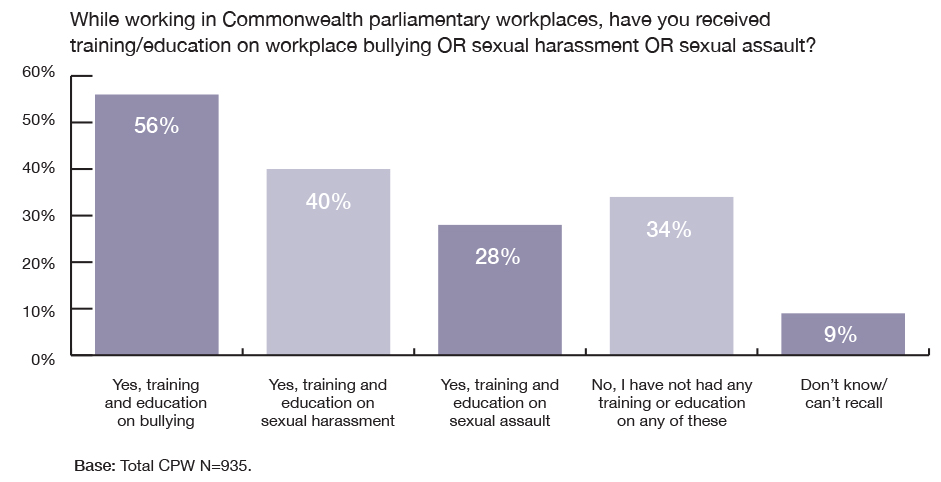 Figure 4.11: Respectful workplace behaviour training by role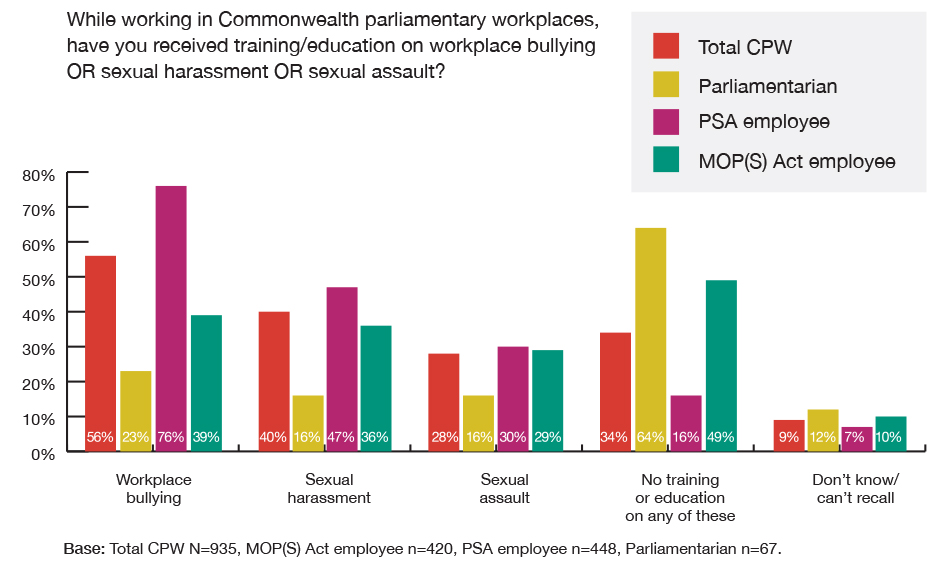 The Commission heard that a lack of RWB training, and lack of awareness of CPW processes for making reports about misconduct, was not only a concern for employees, but also for unpaid workplace participants. One participant told the Commission that as a university student undertaking internships at Parliament House, they were not provided with adequate RWB training by either their university or upon commencing their internship.Participants also emphasised that while they knew they could approach their university coursesupervisor to raise any concerns, they had ‘no clue’ how to make a report or complaint in the CPW if they experienced bullying, sexual harassment or sexual assault in the course of their internship.One participant suggested that interns and other volunteers in CPWs should receive face to face RWB training to ensure each person ‘understands those rights and responsibilities and how to get help if they don’t understand or something goes wrong’.653Where participants had received RWB training, many said that it was a ‘tick and flick’ module; that it was not engaging; memorable or impactful.654 Most RWB training in CPWs is currently delivered via pre-recorded and on-demand online modules that involve displays of text/audio/video, however there is no person-to-person live interaction. As noted above, the Review Survey revealed that 62% of people who had received some form of training know how to make a complaint.Further information regarding RWB training in CPWs appears in 3.3(e) (‘Training and Education’) and 5.3(f) (‘Systems to support performance’).Management skills trainingThe Commission has already noted in 4.1(d)(ii) (‘Leadership deficit’) the concerns raised by many participants about people leaders in the CPW having inadequate management skills. Also noted is that management skills training offerings for leaders appear to be inconsistent and limited across the CPW. The need for a more consistent and structured approach to people management skills training for CPW leaders is addressed further in 5.3(f), ‘Best practice training’.Induction in Commonwealth parliamentary workplacesA review of current processes shows that approaches to induction are inconsistent across CPWs (see 3,‘Context’).An overwhelming number of participants (particularly MOP(S) Act employees) raised concerns about the inadequate or non-existent induction provided to them when they commenced in their role.655MOP(S) Act employees often described a complete or significant lack of role clarity in relation totheir job, notwithstanding that their ‘Induction Checklist’ stipulates that ‘role requirements and position description’ should be discussed with new staff ‘preferably before commencement’.656 One participant observed that the common human resources practice of providing position descriptions to employees commencing new roles, was for MOP(S) Act employees, ‘very rare—like job descriptions or PDs were non-existent basically’.657Participants said that this led to a lack of clarity about the scope of their role and their responsibilities, as well as unnecessary stress and uncertainty, which could be reduced by the provision of a position description. As one participant put it ‘[H]ow am I supposed to know … what my job is here or what I’m supposed to do or what success looks like, like in any other work place, without a position description.’658 Participants referred frequently to being ‘thrown in the deep end’ and being required to ‘hit the ground running’, without a clear understanding of what their role involved, or what their responsibilities were.659Participants also commonly described a lack of induction about basic operational matters, facilities, services or procedures that applied across CPWs.This included a lack of guidance and induction to the IT systems, operational procedures, workplace structures/teams, resources and supports that applied within the CPW or their part of it. Concerns about a lack of appropriate induction were not only raised by paid employees; one participant noted that university students selected for parliamentary internships received no induction training on commencing their roles.660 One MOP(S) Actadministrative worker used the following example to illustrate the lack of induction and guidance given to new staff working in Parliament House:When the bells ring for a division, people that had never worked in politics before would be like, ‘Oh my God, fire alarm.’ And I’m like it’s not a fire alarm. And it’s like, you haven’t even been taught that a bell is going to go off over your head, every hour for a whole week. There’s no formal induction. Some offices might be really good at that sort of thing, but in terms of like Parliament House, no.661Comments such as ‘[I got] absolutely no induction in any sense,662 ‘I was pretty much given a login to the computer, and that was it’,663 and ‘[you’re] thrown in the deep end and if you sink you sink and if you swim you swim and it’s almost considered a rite of passage’,664 were representative of the views expressed by many.Participants repeatedly noted how surprised they were at the lack of formal induction, particularly ‘in a workplace that has such a high turnover’.665 As one participant observed:While there is difficulty in creating an induction program that covers the varied nature in which offices operate, this is not a reason for there to be no standardised program.666Concerns about a lack of induction (or subsequent) training to support people entering people management roles are addressed in 4.2(l)(ii) (‘Management skills training’) and a discussion of the unique induction needs of MOP(S) Act employee and parliamentarians appears in 5.3(d)(v) (‘Professionalising the MOP(S) Act workforce – Induction’).5.Framework for ActionNo one warns young women of the true danger of entitled, powerful men, in a workplace that encourages and fosters heavy drinking, and thetruly terrifying element of pressure that culminates to create. We need to do better for all women that currently work in Parliament and for all future employees who deserve a safe, respectful workplace where they can contribute to the nation and be respected for their qualifications, experience,value, and contributions(Individual, Sub W239, CPW Review)SummaryThis chapter outlines the Framework for Action which sets out the Commission’s recommendations to ensure safe and respectful work environments in Commonwealth parliamentary workplaces (CPWs).The introductory section outlines the fundamental principles to guide the five shifts required to ensure safe and respectful work environments in CPWs in the areas of:leadershipdiversity, equality and inclusionperformanceaccountabilitysafety and wellbeing.This introductory section also provides a proposed timeframe for the implementation of the Commission’s recommendations for reform.The detail of these recommendations features in the section which follow, with a focus on the five key areas listed above.OverviewAs outlined in the ‘Case for change’ (see 2.2) creating a safer and more respectful culture in CPWs is significant for several reasons. First, the Commonwealth Parliament is an institution which should set standards for the nation and lead by example. Secondly, the nation is dependent on the Parliament performing at its best to deliver robustdecision-making. Finally, individuals working in these workplaces, no matter their role, should expect and experience the same standards of dignity, safety and respect at work as they would in any other modern Australian workplace. Like any other employer, therefore, employers within CPWs have an obligation to comply with laws designed to prevent and respond to bullying, sexual assault and sexual harassment in the workplace.This section introduces the Commission’s ‘Framework for Action’ and sets out five key shifts that can transition CPWs to safer and more respectful work environments. The Framework for Action sets out recommendations that address the systemic drivers and risk factors identified through the evidence collected during the Review. Underpinning thesefive proposed shifts is the fundamental premise that workplace bullying, sexual harassment and sexual assault are not only unacceptable, but ultimately preventable.Principles for safe and respectful Commonwealth parliamentary workplacesAs identified in 4 (‘What we heard’), the Review heard consistently that there is no single workplace culture across CPWs and that culture is continuously shifting and dependent on context. At the same time, a strong message emerged that common drivers and risk factors are present across CPWs that contribute to bullying, sexual harassment and sexual assault.Establishing a safe and respectful culture will require a systemic shift to address these underlying drivers and risk factors, with a significant focus on prevention.Prevention targets the ‘root causes’, or the drivers and risk factors which enable misconduct, as well as targeting behaviours themselves.667Based on the Commission’s understanding of these drivers and risk factors, the Commission proposes the following principles for creating safe and respectful CPWs. These are designed to enable high performance in a high stakes work environment.Diversity, equality and inclusionPerformanceAccountabilityCommonwealth parliamentary workplaces are diverse and inclusive and everyone experiences respectful behaviour as the baseline standard.People working in Commonwealth parliamentary workplaces are clear about their roles and responsibilities, and consistent and standardised systems, processes and advice exist to support performance.Clear and consistent standards of behaviour are in place; it is safe to make a report; complaints are addressed; and people are held accountable, including through visible consequences for misconduct.(c)	Bringing it all together: 
A Framework for ActionShaped by the five principles and outcomes, outlined above, the framework proposes five key shifts, or impacts, identified as priorities for reform and implementation. Table 5.1 provides a high-level overview.The recommendations in the Framework forAction are mutually reinforcing and complementary and therefore should not be cherry picked. The Commission recommends implementing all five shifts in a phased manner as set out in 5.2(‘Phases of Implementation’).Table 5.1: High level overview of the Framework for Action
(d)	Phases of implementationThe Commission recommends that this Report’s recommendations are implemented in a phased manner (see Table 5.2: Phases of implementation). This is to ensure that immediate priorities can be progressed, while new structures and mechanisms are established. This is particularly important given that some actions can deliver value relatively quickly, particularly when new cohorts of parliamentarians and MOP(S) Act staff may join CPWs following the next election. Figures 5.1a (Leadership Taskforce) and 5.1b (Recommended Structures) illustrate the structures recommended in this Report.While the proposed OPSC is being established, the Commission proposes that the Department of Finance progresses the recommendations related to MOP(S) Act employees and then hands overresponsibility to the new OPSC. The Commission also recommends that the Department of Finance is an interim member of the Implementation Group until the OPSC is established. The relationship between the structures recommended in this Report is presented in Figure 5.1b.Figure 5.1a: Leadership Taskforce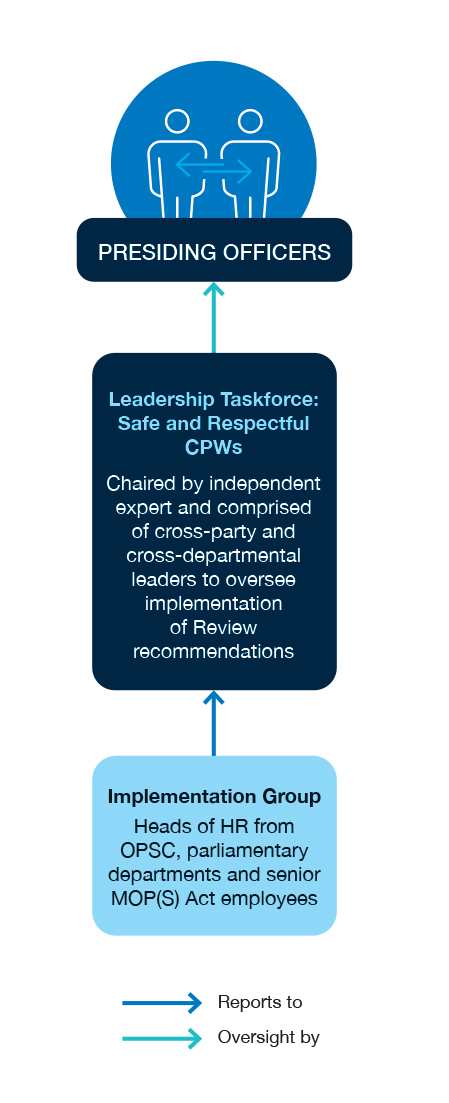 
Figure 5.1b: Recommended structures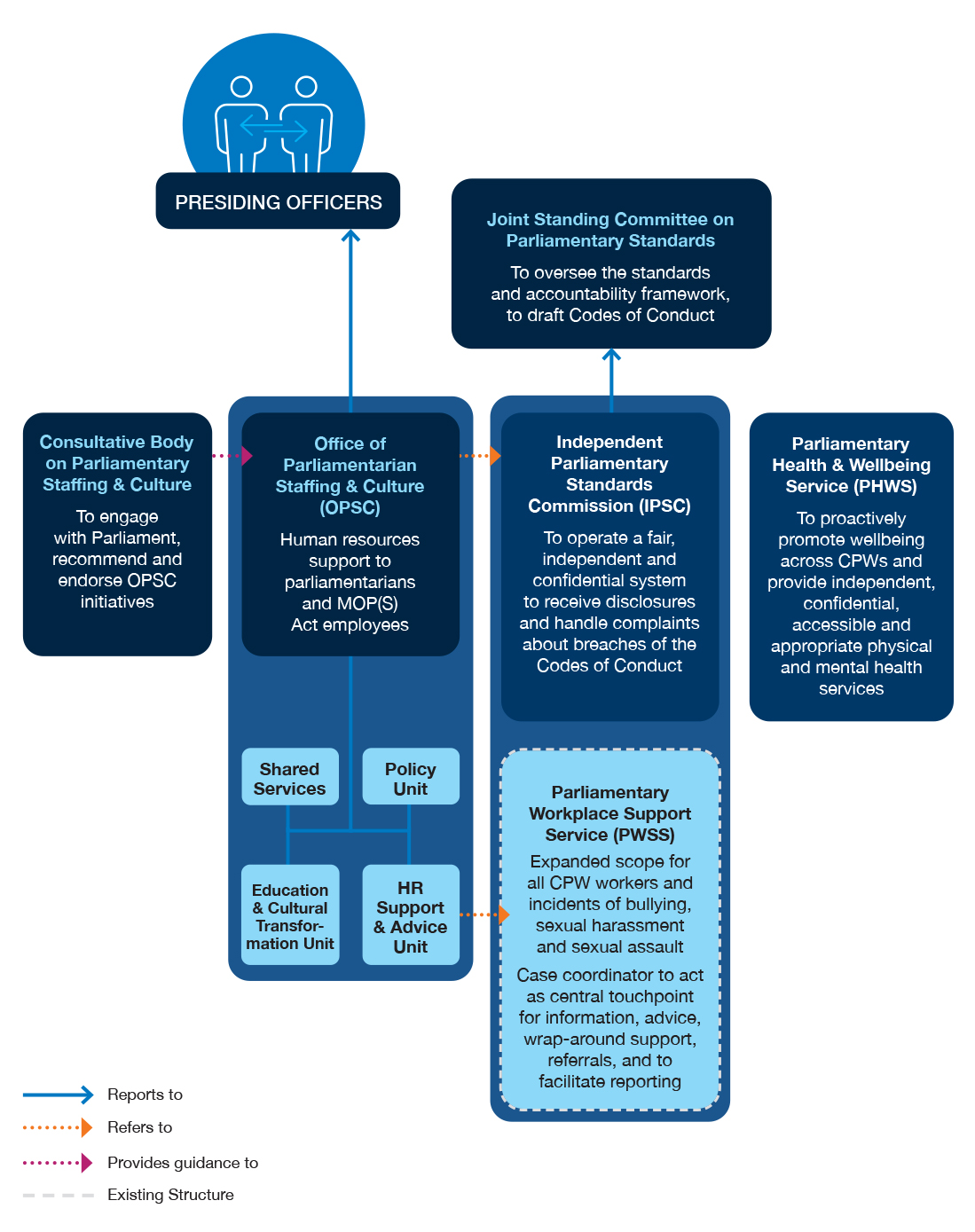 Table 5.2: Phases of implementation 
Phase	RecommendationsImmediate and preparatory (within 6 months).LeadershipRelease Statement of Acknowledgement (Recommendation 1).Establish leadership taskforce to oversee implementation and Implementation Group (Recommendation 2).Develop and communicate implementation plan with specific timeframes (Recommendation 2).Collect baseline data to measure progress in implementation (Recommendations 2, 19).Diversity, equality and inclusionDevelop strategies to increase gender balance and diversity among parliamentarians and MOP(S) Act employees (Recommendations 5, 6).Review physical infrastructure, policies and practices for access and inclusion (Recommendation 9).Review Standing Orders and unwritten parliamentary conventions (Recommendation 10).Systems to support performanceEstablish a consultative body to undertake a review of legislative and structural amendments for establishing the OPSC (Recommendation 11).Initiate MOP(S) Act legislative reform process (Recommendations 17, 18).Review and strengthen induction processes for parliamentarians and MOP(S) Act employees (Recommendation 12).Review and strengthen respectful workplace behaviour, people management and inclusive leadership training for parliamentarians and MOP(S) Act employees (Recommendation 14).Standards, reporting and accountabilityExpand the scope of the new Parliamentary Workplace Support Service (Recommendation 20).Establish a Joint Standing Committee on Parliamentary Standards to oversee standards and accountability and develop codes of conduct (Recommendation 21).Safety and wellbeingReview and clarify work health and safety obligations and duties across CPWs (Recommendation 25).Conduct a feasibility study for a Parliamentary Health and Wellbeing Service (Recommendation 26).Review the Parliamentary sitting calendar and the Order/Routine of Business (Recommendation 27).Conduct a review and risk assessment regarding alcohol use (Recommendation 28).Table 5.2: Phases of implementationEstablishment (6-12 months).LeadershipQuarterly tracking of key measures of a safe and respectful work environment to monitor progress in implementation (Recommendations 2, 19).Diversity, equality and inclusionImplement changes to physical infrastructure, policies and practices for access and inclusion (Recommendation 9).Introduce changes to Standing Orders and unwritten parliamentary conventions to enhance everyday respect (Recommendation 10).Systems to support performanceEstablish Office for Parliamentarian Staffing and Culture (Recommendation 11), systems and processes to professionalise the MOP(S) Act workforce (Recommendation 12), including new termination of employment guidance and processes (Recommendations 15, 16).Develop professional development program for MOP(S) Act employees (Recommendation 14).Enact MOP(S) Act reforms (Recommendations 17, 18).Standards, reporting and accountabilityAdopt Codes of Conduct (Recommendation 21).Establish Independent Parliamentary Standards Commission (Recommendation 22).Extend public interest disclosure protections to MOP(S) Act employees (Recommendation 23)Clarify application of anti-discrimination protections in employment to MOP(S) Act staff (Recommendation 24)Safety and wellbeingDevelop and implement comprehensive alcohol policies, including measures to support policies (Recommendation 28).Establish arrangements for the Parliamentary Health and Wellbeing Service (Recommendation 26).Table 5.2: Phases of implementationExecution(12-18 months).LeadershipConvene inaugural annual parliamentary discussion (Recommendation 2).Release first public implementation report, including progress against recommendations and report on key measures of a safe and respectful work environment (Recommendation 2).Release first annual report of individual leadership actions taken by parliamentarians, party leaders and office-holders to ensure a safe and respectful work environment (Recommendation 4).Diversity, equality and inclusionRelease first annual report of diversity characteristics of parliamentarians, MOP(S) Act employees and parliamentary departments (Recommendations 7, 8).Systems to support performanceRelease first annual report from the Office of Parliamentarian Staffing and Culture including workforce data (Recommendation 19).Safety and wellbeingEstablish Parliamentary Health and Wellbeing Service (Recommendation 26).Consolidation (18-24 months).Review(24 months).Commission and complete external independent review of implementation of recommendations in this Report (Recommendation 3).Consider and implement recommendations from external independent review (Recommendation 3).Convene second annual parliamentary discussion (Recommendation 2).Release second public implementation report, report of individual leadership action and report of diversity characteristics of parliamentarians and MOP(S) Act employees (Recommendations 2, 4, 7, 8, 19).5.1 LeadershipThere’s got to be some kind of public acknowledgement of when behaviour’sreally bad, and actions [have] consequences … from the top sets a tone.(Interview 543, CPW Review)SummaryThis section explores the issue of leadership as fundamental to any cultural change process, as identified by the participants in theReview. It describes positive examples, in which leadership functions as a protective factor; and also outlines the negative experiences ofparticipants who described their leaders failing to prevent or respond to misconduct, or personally engaging in misconduct themselves.The section proposes steps to address the current leadership ‘deficit’, in which the focus in CPWs shifts from being primarily external to recognising obligations to staff as well. It does so by recommending actions which will signal leadership commitment and set in place a structure which creates shared accountability for progress.OverviewStrong leadership is essential to ensuring a safe and respectful workplace culture in CPWs. In any workplace, leaders set the tone and parameters of conduct that is acceptable or unacceptable, doing so through what they recognise, penalise, value and reward. All individual leaders play a role, but leadership at the top, where most power resides, is particularly important in a high-profile workplace which also sets a visible standard for the Australian community.The Commission heard that a deficit in this type of strong leadership in CPWs is a risk factor (see 4, ‘What we heard’), closely connected to power imbalances and a lack of accountability as drivers of misconduct. This gap in leadership is reflected in:a lack of priority placed on people management among parliamentarians and senior MOP(S) Act employeesresponses from leadership that minimise, trivialise or excuse bullying, sexual harassment and sexual assaultinstitutional incapacity to effectively prevent and respond to misconduct.In terms of parliamentarians, existing leadership structures and practices prioritise management of the national interest, rather than management of their own workplaces. Generally, parliamentarians and senior MOP(S) Act employees see themselves as outward-facing leaders with a focus on being and staying elected, rather than as individuals who also have leadership responsibilities in the workplace context. Consequently, people leadership is not always considered a priority and may even be considered an impediment to political priorities or winning elections.673Leadership can be either a protective or a risk factor for misconduct. For example, participants in the Review told the Commission that some leaders prioritise and model safe and respectful workplace culture. As a result, these leaders have well- functioning teams. By contrast, some participantsshared distressing experiences of leaders personally engaging in misconduct.The Commission also heard of leaders fostering a permissive context for misconduct by not setting clear expectations or calling out misconduct; fostering fear around reporting; and protecting, or even rewarding, those who engaged in misconduct. The failure of leaders to prevent and respond to misconduct across these workplaces reflects an institution-wide deficit in the type of leadership that the Australian community would expect.This section outlines emerging leadership practice which can ensure safe and respectful work environments. It also discusses opportunities for strengthening institutional and individual leadership in ways which can drive positive change. The Commission makes recommendations to propela shift towards institution-wide leadership that fosters safe and respectful workplaces, with shared accountability for implementing reform.Leadership within Commonwealth parliamentary workplacesUnique dynamics of leadership and power in CPWs have a direct impact on the culture of these workplaces. Constant public scrutiny, a focus on getting and staying elected, and the demanding and adversarial nature of the work, are significant pressure points. Parliamentarians are elected to represent the community and, unlike leaders in public and private sector settings, are not required to meet specific selection criteria, includingpeople management skills. The immediacy of commencement, the temporary nature of tenure, and the lack of effective and standardised human resources support structures, are all further challenges for effective people leadership.Leadership and power are not always aligned in CPWs. The distribution of power in the parliamentary workplace is shaped by unique factors, includingthe dynamics of political parties, and does not reflect the hierarchies that exist in other workplaces. Political parties play a role in influencing the actions of individuals, whether formal or informal. These systems operate outside of, and separate from, the employment structures of CPWs.The Review Survey results indicated that there are generally positive attitudes towards leadership among current CPW workers, with seven in ten (70%) people in CPWs agreeing or strongly agreeing that people in leadership roles promote and encourage respectful workplace behaviour.674A stark gap appears, however, when leadership is broken down into specific actions. The data shows that:only 37% agreed or strongly agreed that ‘fair and reasonable action is taken against anyone who engages in sexual harassment, sexual assault or bullying, regardless of their seniority or status’675only three in ten (30%) reported that their direct manager/supervisor speaks regularly about sexual harassment, sexual assault and bullying676in a quarter (26%) of the cases of sexual harassment reported involving a single perpetrator, the harasser was a Commonwealth parliamentarian, rising to nearly three in ten (28%) cases when the victim was a woman677over half (55%) of those who did not make a bullying complaint after being bullied, refrained from doing so because they believed that a report would not change anything or that nothing would be done to address the issue.678Fostering safe and respectful workplaces requires a focus on both institutional and individual leadership. Just as public and private sector organisations increasingly recognise that a focus on culture and people leadership supports external objectives,679 several lessons can be drawn from these sectors that can inform leadership across CPWs. These lessons are discussed below.Institutional leadershipPublic and private sector leaders increasingly recognise the value of articulating a clear connection between internal workplace culture objectives and external organisational performance.680 Organisations with leadership that prioritises workplace culturenot only have lower levels of misconduct,681 but also perform more effectively.682The best results are achieved when leaders establish organisation-wide buy-in. They do so by setting a clear vision of how a safe and respectful workplace culture relates to organisational goals. This vision is then embedded in workplace structures, processes, and success measures.683 One study found:If leaders do nothing, they are not just acting neutrally. They may be fostering a culture where sexual harassment will become more prevalent. But if a leader instead identifies sexual harassment prevention as an issue that the company prioritizes, our research shows that this stance will push other people in the organization to take it seriously as well.684When institutional leadership does not effectively prevent and respond to misconduct, people who have experienced this misconduct can feel betrayed by the institution. This, in turn, can result in serious and long-term harm.685 Without institutional leadership, people in CPWs rely on knowing or finding supportive individuals, as well as on informal support networks.686 This means that the individual bears both the harm of the misconduct and theresponsibility for managing this harm, rather than the institution fulfilling its obligations to provide a safe and respectful work environment. Ensuring a safe and respectful workplace culture requires institutional leadership.687The Commission has identified three opportunities to strengthen institutional leadership across CPWs:Statement of Acknowledgementinstitutional ownership of change and shared accountabilitytransparency.(i)	Statement of AcknowledgementAuthentic leadership that acknowledges, accepts and owns misconduct as an organisational problem is a precursor to cultural change. It is also an important step in demonstrating institutional courage and commitment to maintaining this change.688 In the Respect@Work report, the Commission sharedthe example of Victoria Police publicly owning an organisational challenge:In 2015, senior leaders of Victoria Police publicly undertook to address the issues identified in an independent review into sex discrimination and harassment in Victoria Police workplaces. The Chief Commissioner of Police apologised to past and present personnel who had suffered harm and committed to implement the review’s recommendations. Senior leaders presented to staff across the state about the review’s findings and the case for change within Victoria Police.689Similar actions have been taken in the parliamentary context. Following publication of the report ofthe inquiry led by Dame Laura Cox in 2018, the United Kingdom House of Commons Commission acknowledged that the House had failed to provide a workplace free from bullying and harassment and expressed its determination to rectify past mistakes. The House of Commons subsequently agreed to amend aspects of the Independent Complaints and Grievances Scheme.690Visible and public commitments such as these can have broader influence beyond the specificworkplace concerned. An acknowledgement of the impact of misconduct is important for validating the experience of individuals who have been subject to harm under the watch of leaders in CPWs. Further, an acknowledgement can restore the relationship between the harmed individual and the organisation and can place the organisation in a better position of trust than it was in before the misconduct.691 As participants shared with the Commission:The Commission therefore recommends that the Presiding Officers convene party leaders andparliamentary departmental leaders to agree and deliver a joint Statement of Acknowledgement to the Parliament. This statement should publicly acknowledge the presence of misconduct in CPWs, past and present; the harm that has been caused to individuals; and the lack of action taken in the past. The statement should outline the institutional leadership commitment to change, with shared accountability for implementation and progress.For the parliamentary departments, the acknowledgement and commitment to change must focus on the culture within the departments and a clear statement from the leaders of parliamentary departments on how their staff should be treated by parliamentarians and MOP(S) Act employees. Heads of parliamentary departments should also encourage their staff to use the reporting and complaints mechanisms outlined in 5.4 (‘Standards, reporting and accountability’).Institutional ownership of change and shared accountabilityWhile a statement of acknowledgment is crucial, statements or individual actions will not be sufficient to address the system-wide drivers and risk factors for misconduct which are present in CPWs.Lasting change is only possible through a whole-of- institution approach that does not view a workplace culture of respect and accountability as incompatible with the current system of political incentives and rewards. The Commission heard that the nature of the CPW work environment discourages a collective approach to workplace leadership. Shifting this dynamic requires a cross-party commitment to recalibrating the system so that misconduct is collectively owned and treated as an imperative that sits above politics.Several participants recognised the need for cross- party leadership. One observed that bipartisan leadership ‘would be better at setting tone and culture than the executive [alone].’695 Another participant noted that there is already momentum for change across the Parliament:Australia’s CPWs would not be alone in adopting this bipartisan approach. Cross-party approaches to driving cultural change have been adopted in otherparliaments, with a useful example highlighted below.The Commission therefore proposes the establishment of a leadership taskforce to oversee the implementation of the recommendations in this Report, with shared accountability for implementation and progress.The gender-balanced taskforce of 15 members should be led by Presiding Officers and include nominated leaders from political parties. To ensure coordination across all CPWs, the taskforce should also includethe leaders of the parliamentary departments. The taskforce should meet quarterly to review progress and drive priorities for implementation based on the phases outlined in 5(a) (‘Framework for Action Overview’). The Commission recommends that the taskforce be chaired by an independent expert with appropriate authority, to ensure non-partisan implementation of the recommendations.The taskforce would be a temporary structure for the two-year period of implementation. After this period, the function of monitoring and review would be led by the proposed Office for Parliamentarian Staffing and Culture (see recommendation 11). This function would be in collaboration with parliamentary departments (see 5.3, ‘Systems to Support Performance’).The functions of the taskforce should include:development and communication of common values that will guide the process of change within CPWsjoint oversight of the implementation of the Review recommendations, including developing and communicating an implementation plan with specific timeframesannual public reporting on progress in implementing recommendations (the first report should be tabled in Parliament within 14 days of the first anniversary of the tabling in Parliament of the Review’s Report)regular tracking of key measures to monitor progress (see 5.1(c)(iii), ‘Transparency’ and 5.3(i), ’Continuous Improvement’).The Commission also proposes that the taskforce be supported by an ‘Implementation Group’ of the heads of human resources from the proposed Office of Parliamentarian Staffing and Culture, the four parliamentary departments and nominatedrepresentatives from political parties. The Department of Finance should be a member of the Implementation Group until the Office of Parliamentarian Staffing and Culture has been established.The Commission also recommends a follow-on external independent review within 18 months of tabling this Report, to examine the implementation of recommendations. This is consistent with the approach taken in other parliamentary reviews.698To establish a feedback loop across the Parliament, the Commission also recommends conveningan annual parliamentary discussion on safe and respectful workplace culture where party leaders, office-holders and individual parliamentarians discuss progress towards ensuring a safe and respectful workplace culture.TransparencyAs the Commission found in the Respect@Work inquiry, transparency about the existence of misconduct and actions which are taken to prevent and respond to misconduct can be an ‘effective, relatively low-cost mechanism for engineering positive change’.699 Public and private sector leaders are increasingly moving to setting greater transparencyas a new standard:A commitment to transparency also sends a strong signal to men with power in our organisations that will help prevent future sexual harassment. It tells them that the consequence of proven cases of sexual harassment will not be a quiet departure with a healthy payout, but rather that their behaviour may become public knowledge and disclosed to future employers.700Participants emphasised the need for greater institutional leadership with regards to transparency. One participant told the Commission:A greater focus on transparency will enable leaders to understand the health of CPWs and to target interventions more effectively. As well as enabling continuous improvement and institutional learning, transparency around progress and actions taken to ensure a safe and respectful work environment has an important role to play in deterring misconduct. The Governance Institute of Australia recommended ‘greater transparency and visibility of workplace issues’:while confidentiality must   be   respected, greater transparency is needed to ensure that perpetrators are punished, mistakes are not repeated, processes are improved and public trust is restored. Parliament must be willing to disclose incidents and have difficult conversationsto achieve progress. 702Specifically, the Commission heard that greater transparency through measurement and reporting of de-identified data was required around:recruitment, selection and employment arrangements, including diversity characteristics (see 5.2, ‘Diversity, equality and inclusion’)prevalence and incidents of bullying, sexual harassment and sexual assaultreporting of bullying, sexual harassment and sexual assaultresponses to incidents of bullying, sexual harassment and sexual assaultlessons learned from these incidents, as well as strategies in place and actions taken to ensure a safe and respectful workplace.703A range of mechanisms and processes can support transparency within these workplaces, both externally, as well as internally, subject to privacy and confidentiality requirements.These include regular measurement and monitoring of progress, ongoing oversight of trends and patterns, and regular public reporting of key de-identified data.704 These are discussed in 5.3 (‘Systems to Support Performance’). As outlined above in 5.1(c)(ii) (‘Institutional ownership of change and shared accountability’), reporting on these measures should be included in annual reports to track progress.Individual leadershipIn 4 (‘What we heard’), the Commission outlined how the expectations and norms set by individual parliamentarians or chiefs of staff shape workplace experiences for MOP(S) Act employees. Where aparliamentarian or chief of staff set clear expectations about behaviour and articulated values for the office, staff reported they experienced a more respectful and inclusive workplace environment. One participant told the Commission:I’ve never felt unsafe in the workplace, it’s always been respectful. This culture is demonstrated and expected by our parliamentarian and we as staff members are expected to act in the same way.705The Commission also heard, however, about negative experiences of the work environment in some offices of parliamentarians:There were, from very early on, and throughout the period, some extremely dysfunctional behaviours in the workplace. Often very aggressive behaviours directed at staff members, and including volunteers, but especially junior staff members.706The Commission also heard that the combative nature of politics was often used as an excuse by individual leaders for rewarding aggressive and bullying behaviour, while ‘softer’ traits or leadership behaviours were not as highly valued or rewarded.707Some staff within parliamentary departments also highlighted the ways in which departmental leaders can reinforce a culture of subservience toparliamentarians and their staff, leaving misconduct unchecked. One participant reflected:Parliamentary service employees are not servants and should be treated with respect. They should not be repeatedly yelled at when providing services, they should not be expected to work outside normal working hours without compensation, they should not be bullied into providing   services   to   parliamentarians   that are outside the agreed range of duties. Line management should address the behaviour of parliamentarians for what it is and not continue tocover up appalling behaviours in the workplace. There needs to be education for parliamentarians on what respect in the workplace entails.708Individual leadership that fosters safe and respectful workplace culture is essential to driving change. In these workplaces, individual leadership must be demonstrated by office-holders, parliamentarians, party leaders, leaders of parliamentary departments and senior MOP(S) Act employees.The Commission outlines the following opportunities for strengthening individual leadership to engender safe and respectful work environments:setting leaders up for successunderstanding powerdemonstrating personal leadership.(i)	Setting leaders up for successThe Commission heard that parliamentarians and their staff do not necessarily come into their positions with people management skills. A lack of support in assembling and managing teams, and an absenceof clear processes and structures for dealing with misconduct, present additional challenges. The Commission also heard that people were sometimes placed in leadership positions in parliamentary departments based on their technical or legal knowledge, rather than their people leadership skills.Setting leaders up for success requires ensuring that they are aware of how to discharge their responsibilities effectively, as well as how to meet their legal obligations, especially in relation to work health and safety, employment, and discriminationlaws. In line with the proposed legislative amendment to clarify the application of duties under the Work Health and Safety Act to parliamentarians the Commission recommends that parliamentarians, supported by information, training and guidance from the OPSC, should ensure they are aware of and meet their work health and safety obligations in the workplace (see 5.3, ‘Systems to support performance’, and 5.5, ‘Safety and wellbeing’).Enabling individuals to become effective people leaders also requires standardised systems of human resources support and advice, as well as people management and leadership skills training. This includes support around recruiting for diversity,defining roles, performance management, and setting values and culture. This is particularly important for new parliamentarians, but should be undertaken by all parliamentarians on a regular basis. Section 5.3(‘Systems to support performance’) discusses best practice and recommendations regarding these areas.An opportunity also exists to build people leadership capability in new parliamentarians at the start of their parliamentary careers. This could occur through informal peer-led briefings, particularly where former parliamentarians with people management skills share their experience and insights.709Understanding powerThe Commission heard about the need for individual leaders to recognise and understand thecentrality and complexity of power dynamics in CPWs, revolving around competition for power, as these workplaces do.While the pursuit of power is not necessarily problematic, the Commission heard that the abuse of this power, or the tactic of engaging in misconduct to gain this power, needs to change. One participantemphasised that individual leaders have a vital role to play in shifting norms around the use and abuseof power:Another participant highlighted the importance of individual leaders in taking a stance to redress power imbalances:I think something that we try and say with female staff ... and I’ve been trying to say at every opportunity … I’ll be the first to pick up the phone to the police if that’s what’s needed. The protection racket does not exist for everyone within the [party] or for men within the [party], like we will blow the whistle.711The Commission acknowledges that the pursuit of power remains central to leadership within these workplaces. What is necessary is a shift away from the abuse of this power towards the use of power in ways which ensure a safe and respectful work environment. The Commission recommends that office-holders, parliamentarians, party leaders and senior MOP(S) Act employees should:model expected standards of behaviour and safe and respectful workplace culturechallenge and hold peers accountable for misconduct and the abuse of power in the workplacedemonstrate and reinforce the message that those individuals who engage in misconduct and abuse their power in the workplace will not be protected, rewarded or promotedcreate safety for those who are in less powerful positions to raise concerns without negative consequences.Demonstrating personal leadershipPersonal leadership is demonstrated in how and what leaders recognise, penalise, incentivise and reward. In addition to building people leadership skills, as outlined above, effective leadership requires building inclusive leadership capability. This includes the capability to engender psychological safety and manage reports and complaints in effective and appropriate ways.Rewards and recognitionThe Commission heard that the reward structures in CPWs often create an incentive for misconduct,particularly as bullying is seen as the ’way to get things done’.712 Participants highlighted the need for leaders to recognise and reward positive behaviour. Individual leaders can reward and recognise positive behaviours, for example, by promoting staff and providing opportunities to those who demonstrate and model safe and respectful workplace behaviour.In the private sector, rewards and recognition around workplace culture and diversity and inclusion are built in through key performance indicators and other mechanisms.713 Such measures play a rolein driving accountability and incentivising leaders. For example, some organisations provide leaders a regular report regarding the gender balance at each level of the organisation, or scorecards for leaders on their team culture and engagement. These reports track progress and facilitate peer-to-peer reflection on how to promote inclusivity and respect within the organisation.714While the concept of key performance indicators does not easily translate to the parliamentary workplace context, good people leadership has significant benefits, including reputational benefits and stronger team performance. One participant reflected thatthe retention of staff through good leadership also delivers political advantages:I know there were occasions where my Minister went and spoke to other Ministers about the way staff were being treated in that Minister’s office… because the party has an interest in keeping good staff, and if they’re treated badly, they don’t complain, but they don’t stay ... You catch a lot more flies with honey. You should treat people the way you want to be treated, because it’s the right thing to do but it’s also politically expedient to have good, loyal staff.715Despite the benefits of good leadership, reward structures among parliamentarians and MOP(S) Act employees are often geared towards recognising loyalty and relationships over conduct and effectiveness. Fostering cultural range will require leaders to visibly recognise and reward safe and respectful behaviour.Inclusive leadershipBuilding capability for inclusive leadership will contribute to building a safe and respectful workplace culture. This is particularly the case for individual parliamentarians, chiefs of staff, office-holders and the senior leaders of the parliamentary departments.Inclusive leadership fosters teams where people of diverse backgrounds feel valued, respected, and supported. Public and private sector organisations are increasingly recognising that diversity on its own is insufficient for shifting workplace culture and that fostering inclusion is important (see 5.2, ‘Diversity, equality and inclusion’).716 A study of workplace inclusion from Deloitte found:But mostly it comes down to leaders. We find that what leaders say and do makes up to a 70% difference as to whether an individual reports feeling included. And this really matters because the more people feel included, the more they speak up, go the extra mile, and collaborate— all of which ultimately lifts organizational performance.717Common traits of inclusive leaders are:articulating a visible commitment to inclusion as a personal priorityhaving personal awareness of their own identity and biasdemonstrating humility, curiosity and courage in everyday interactionsbeing personally accountable and holding others accountable.718The Commission also recommends that building inclusive leadership capability is a core component of the people management training that is discussed in5.3 (‘Systems to support performance’).Ensuring psychological safety is an essential element of inclusive leadership. Psychological safety is defined as an ‘an absence of interpersonal fear’.722 Psychological safety means that people are comfortable being themselves; able to speak up; comfortable asking for help; and challenging the status quo without fear of negative consequences. The meaningful inclusion of people of diversebackgrounds through psychological safety results in higher team performance and innovation.723 The absence of psychological safety in CPWs was noted by several participants. One participant reflected:Lots of the people in the office … are good and decent and compassionate and engaged people but a couple of personalities and something about the dynamic meant that sort of human feeling was a bit of a weakness and a flaw. And I felt that that created a culture of psychological unsafety which made all sorts of things that are important really difficult.724Psychological safety is particularly crucial in contexts where power imbalances and hierarchy prevent people from making a report or seeking support because of a fear of repercussions or being perceived as weak (see 4, ‘What we heard’). To foster psychological safety, research by McKinsey &Company has found that leaders need to move away from authoritarian leadership styles and embrace a supportive and consultative approach.725 A positive team is one in which team members value one another’s contributions; care about one another’s wellbeing; have input into the team; and treat each other with respect.726To build the foundations of psychological safety, the Commission recommends that leaders in CPWs conduct simple, regular, open discussions atrelevant meetings; provide reminders to their teamsThe Commission also recommends that leaders play their part in building a safe reporting culture bypersonally championing the reporting and complaints process and ensuring that people who raisereports and complaints are well supported (see 5.4, ‘Standards, reporting, and accountability’).The Commission also recommends that individual parliamentarians report annually to Parliament on personal actions that they are taking to embed a safe and respectful work environment in their office. The reports should be prepared in advance of the annual parliamentary discussion recommended above at (c)(ii) (‘Institutional ownership of change and shared accountability’).Party leaders and office-holders should also report on steps that they have specifically taken in their roles to ensure a safe and respectful work environment. The leaders of parliamentarydepartments should prepare a similar annual report outlining personal actions taken to ensure a safe and respectfulwork environment.(e)	RecommendationsThe Commission makes the following recommendations to establish strong institutional and individual leadership across CPWs to foster safe, respectful, inclusive, and diverse workplaces.about safe and respectful workplace behaviour; set	 	expectations of workplace conduct; invite feedback on the workplace environment; and explicitly encourage reporting of misconduct. This would set a clear tone around expected standards of conduct and empower people to raise issues early, preventing escalation.Key points exist where such leader-led discussions are particularly important:party room meetings for parliamentarians and MOP(S) Act employees on a regular basis (at least once a quarter), but particularly atRecommendation 1:Statement of AcknowledgementThe Presiding Officers should convene party leaders and the heads of the parliamentary departments to come together, agree and deliver a joint Statement of Acknowledgement to the Parliament. This Statement should acknowledge the harm causedby bullying, sexual harassment, and sexual assault in Commonwealth parliamentary workplaces and a commitment to action and shared accountability.transition points	 	establishment of new offices for parliamentarians and then at regular intervals (at least once a quarter)establishment of new ministerial or shadow ministerial offices and then at regular intervals (at least once a quarter)relevant team meetings of parliamentary departments, with a specific focus around sitting weeks.Recommendation 2:Institutional leadershipTo demonstrate institutional leadership to ensure safe and respectful Commonwealth parliamentary workplaces, the Houses of Parliament should:establish a leadership taskforce, with oversight by the Presiding Officers, chaired by an independent expert and supported by an Implementation Group, to oversee the implementation of the recommendations made in this Report. It should have the following responsibilities:developing and communicating an implementation plan with specific timeframesdefining and communicating common values which can drive cultural change across parliamentary workplacespreparing an annual public report of progress made in the implementation of recommendationstracking, on a quarterly basis, key measures of a safe and respectful work environment to monitor progress in implementation.convene an annual parliamentary discussion in both Houses of Parliament for office-holders, parliamentary partyleaders and parliamentarians to share progress on the implementation of recommendations.Recommendation 3:External independent review of progress The Australian Government should establish afollow up external independent review to examinethe implementation of recommendations made in this Report within 18 months of its tabling in the Parliament.Recommendation 4:Individual leadershipTo strengthen individual leadership to ensure a safe and respectful work environment:parliamentarians and senior Members of Parliament (Staff) Act employees, including chiefs of staff, should:engage in regular discussions to set expectations of conduct and champion the Codes of Conductcreate a safe reporting culture, including supporting people who experience misconducttake responsibility for discharging work health and safety obligationsattend training on respectful workplace behaviour, people management and inclusive leadershipsupport employees to attend relevant training.office-holders, parliamentary party leaders and leaders of parliamentary departments should:engage in regular discussions to set expectations of conduct, champion the Codes of Conduct and create a safe reporting culturedemonstrate and reinforce the message that those individuals who engage in misconduct will not be protected, rewarded or promoted.parliamentarians, party leaders and office- holders should report annually to the Parliament on the actions that they have taken to ensure a safe and respectful work environment.5.2 Diversity, equality and inclusionWe urgently need more young people, more women, more people of colour in that place. There is … a male, stale and pale monopoly on power in that building that leads to be so much less than the community need. And we urgently need people in those positions with different backgrounds and different life experiences.(Interview 513, CPW Review)SummaryThis section explores the lack of gender equality and wider diversity that was identified by the Review as a driver of misconduct. It describes the experiences of women, people of colour, First Nations people, people with disability and LGBTIQ+ people, amid the ‘boys club’ environment common across CPWs.The section also outlines the benefits that can flow from greater diversity and inclusion in any workplace, benefits which are realised not only for employees and their employer but, in the case of CPWs, for the community they represent. In particular, it makes recommendations for 10-year strategies which include targets, with regular measurement and public reporting to improve gender balance and diversity within CPWs.OverviewDiversity, equality and inclusion are fundamental to the concept of representative democracy to ensure that decision-making in parliaments reflects the interests and needs of the community. Diverse and inclusive workplaces—including parliamentary workplaces—are also inextricably linked to building safe and respectful workplace environments.As outlined in ‘What we heard’ (4), the Commission found that power imbalances, gender inequality and exclusion are drivers of misconduct in CPWs. Workplaces that are highly gendered and in which women are devalued and demeaned lay the foundations for bullying, sexual harassment and sexual assault.The under-representation of First Nations people, LGBTIQ+ people, people from CALD backgrounds and people with a disability is a further risk for misconduct because it reinforces power imbalances and the dominance of some groups. By contrast, a diverse and inclusive workplace minimises harm by establishing and expanding norms of who has a ‘rightful’ place in the workplace and by fostering respect.This section outlines benchmarks and best practice on diversity and inclusion in other parliamentary contexts. It also discusses the actions needed to foster safe and respectful work environments by diversifying the current workforce and eliminating everyday sexism and other forms of exclusion. The Commission also makes recommendations to achieve a shift so that CPWs can attract and retain people who reflect the full diversity of the community. The Commission’s recommendations are also designed to ensure that everyone contributes to robust, inclusive decision-making and a vibrant democracy.Benchmarks and best practice: gender and diversity sensitive parliamentsA focus on gender equality and diversity is growing across parliaments internationally. As an active member of the international parliamentary community, the Commonwealth Parliament should strive to meet the standards to which it has agreed and has often played a role in establishing. These standards not only relate to parliamentarians, but to all workers in CPWs.727Parliaments around the world have most commonly achieved workplace diversity, equality and inclusion through five specific measures:729Audits and self-assessments: Parliamentary reviews using international guidelines and tools730 have enabled a range of parliamentary stakeholders to take stock of existing unsafe institutional cultures, structures and practices, as well as to identify appropriate reform strategies (see Box 5.5).731Formal and informal rule changes: In addition 
to electoral gender quotas, parliaments have achieved gender balance and diversity through formal and informal rule changes.732 In someparliaments, mandates for gender parity representation in parliamentary positions, committees and delegations have been passed as resolutions or amendments to the Standing Orders. In others, unwritten and informal conventions have been developed. Some political parties actively consider diversity in pre-selection processes and when appointing members to parliamentary committees and other positions.Institutional monitoring of parliamentary activity: To redress inequality of participation and the normalisation of men’s contributions, some parliaments collect and publish data on parliamentarians’ leadership positions and parliamentary activity (for example, interventions in debates, introduction of bills and motions). This is done according to diversity indicators, such as gender and sexual identity, disability, age, race, and ethnicity.733Carer-friendly infrastructure and practices: Parliaments have established childcare centres, family rooms and breastfeeding rooms; ensured that all staff have access to adequate parental and carer’s leave; increased travel allowances for family members to accompany parliamentarians while on duty; and have instituted particular measures for parliamentarians to balance their chamber duties, including voting, with caring responsibilities. These measures include proxy voting, pairing, and permission for infants/ children to accompany their parents into the chamber.734Zero tolerance of sexism: Some parliaments have introduced clearly articulated commitments to zero tolerance of sexism, with accountability measures that include suspension or expulsion from the chamber, and/or a loss of allowances.735 Presiding Officers have also been empowered to issue warnings to parliamentarians using sexist language.736 This approach can be extended to other types of exclusion and misconduct.A focus on diversity and inclusion is also now a common standard across most large Australian public and private sector organisations. Among Australian employers who report to the Workplace Gender Equality Agency (WGEA), the proportion implementing gender equality policies and/or strategies (76.5% in 2019-20, up from 18.3 in 2013-14),739 as well as flexible policies and strategies (75.9% in 2019-20, up from 57.5% in 2013-14)740.Best practice approaches ensure that diversity and inclusion are part of core business, with clear goals and objectives to which leaders are accountable, as well as measurement of progress over time.741 Best practice also addresses the systemic and structural barriers to diversity and inclusion, rather than putting the onus on excluded individuals to change.742Diversity and inclusion strategies have typically focused on specific actions, such as focusingon women’s representation in leadership roles, or creating accessible workplaces for people with disability. An increasing focus on intersectionality,however, does not limit actions to one dimension and instead recognises that inequality and exclusion can be exacerbated when social identities converge.743This has direct implications for the design of diversity and inclusion interventions. For example, gender equality targets may lift women’s representation overall, but women of culturally diverse backgrounds may continue to be excluded without attention to specific barriers which they may experience on the basis of race.Increasing diversity, equality and inclusion in Commonwealth parliamentary workplacesAs the most representative institutions of liberal democracies, parliaments have the greatest responsibility to uphold internationally recognised benchmarks of ‘representativeness’ (see Box 5.4). Parliamentary diversity—across all roles—contributes to quality decision-making that reflects the needs and interests of the community.Important lessons can be learned from workplaces that prioritise gender equality, diversity and inclusion as core business. By prioritising gender equalityand diversity, particularly through gender/diversity leadership targets, research from WGEA744 andthe Australian Institute of Company Directors745 demonstrates that Australian private sector organisations have benefited from:increased financial performance, productivity, innovation and profitabilityincreased attraction and retention of diverse talentimproved organisational culture.Addressing gender inequality is now recognised as fundamental to eliminating workplace sexual harassment. As the Respect@Work report746 showed, the presence of more women in the workforce, particularity in senior leadership roles,corrects gendered power imbalances and challenges rigid gender norms. As women’s representationand diversity increases, the dominant culture shifts. Harmful social norms, particularly those that are disrespectful towards women, concurrently become less influential.Despite the demonstrated benefits of workplace gender equality, diversity and inclusion, a recurring workforce norm exists across CPWs. This norm isthat those in positions of power are more likely to be male, white, heterosexual, able-bodied and have limited visible care responsibilities. Those who donot fit the norm tend to experience greater exclusion and vulnerability to workplace harms. Further, the homogeneity of the workforce discourages a more diverse and inclusive workforce – particularly, but not exclusively, among parliamentarians and their staff.The Commission acknowledges that the Commonwealth Parliament has instituted some changes to increase diversity (see below). The Commission is concerned, however, that measures have not been comprehensively implemented to address the pervasive gender inequality and lack of diversity evident in the chambers, party roomsand the offices of parliamentarians, as well as in the parliamentary departments.The Commission considers that two key areasof action are required to foster greater diversity, equality and inclusion in CPWs:diversifying workforce participation and leadershipensuring everyday respect at work.Diversifying workforce participation and leadershipGender inequality in CPWs is manifested in different ways. Women are under-represented as parliamentarians and as senior MOP(S) Actemployees. Women more frequently occupy support roles, or work—either as parliamentarians, Ministers, MOP(S) Act employees or parliamentary department staff—across portfolios that are perceived to have less power, influence and prestige.The Commission heard that the lack of diversity in CPWs, particularly among parliamentarians and MOP(S) Act employees, was the result of anumber of factors. These include recruitment from a narrow talent pool based on existing relationships, political favours and close networks. Recruitment with diversity in mind was highlighted as the exception, rather than the rule, across all CPWs.Participants reflected:We urgently need more young people, more women, more people of colour in that place. There is … a male, stale and pale monopoly on power in that building that leads to be so much less than the community need. And we urgently need people in those positions with different backgrounds and different life experiences.748Diversifying the talent pool, particularly in leadership roles, will contribute to better decision-making and team performance. It will also contribute to broader cultural change by bringing diverse experiences that challenge the status quo.Diversifying parliamentarians and their staff Women’s representation in the Australian Houseof Representatives has not kept pace with representation in parliaments internationally and currently sits at 31%.749 Australia’s lower house ranking (compared with every other lower or single house compiled by the IPU) has dropped from 25th highest in the world in 1998 to 56th place in 2021.750 As of October 2021, women make up 52% the Senate.751One factor affecting women’s representation in parliament is that women have been more likely than men to be pre-selected for unsafe seats that they are unlikely to win in the House of Representatives.752 While not a practice limited to the Australian context, an Australian study found that ‘if the parties selected women in the same percentage of safe and unsafe seats as they do men, the number of women today in the House of Representatives would be greater’.753 This pattern has been referred to as the ‘glass-cliff’, of women being more likely than men to beoffered leadership opportunities that are risky and precarious.754There is also a gendered allocation of roles within parliament, particularly within cabinet and ministry positions. Women have been appointed to the cabinet or ministry less frequently than men and remain under-represented in ministerial portfolios thatare traditionally considered to have greater power, influence and visibility, such as defence, finance, and treasury. When women parliamentarians have been appointed to ministerial office, past practice demonstrates that they were more often allocated to portfolios dealing with policy issues perceived as being ‘softer’, such as education and social policy.755Among the suite of measures used to improve diversity across parliaments, targets have been effective and widely adopted around the world. International normative frameworks have set increasingly more ambitious targets for women’s political participation, from 30% in the early 1990s to 50% in 2021.756 As a result of these targets and increased advocacy, the global average of womenin national parliaments has more than doubled over the past 25 years.757Australian political parties have taken varied approaches to encourage and increase women’s presence and leadership in parliaments.758 Targets have been adopted by some parties and peer support networks and programs have also been established. Evidence suggests that, in many countries, women’s political networks have effectively supported women in getting elected, staying safe and being effective once in power.759 Peer support can also help to address bullying, sexual harassment and sexual assault by providing an arena for individuals to discuss their experiences, enhancing knowledge and understanding of misconduct, and increasing the likelihood of reporting poor behaviour.760 Women’s caucuses are also a growing trend across parliaments globally, where women parliamentarians across parties work together on common priorities.761Significant gender imbalances are also present among MOP(S) Act employees. Senior MOP(S) Act staff are more commonly male (see Figure 5.2), reflecting the systemic barriers and discrimination experienced by women in the workplace. The Commission heard that there has been very limited attention across parties to ensuring diversity among MOP(S) Act employees.Figure 5.2: MOP(S) Act employees by classification and gender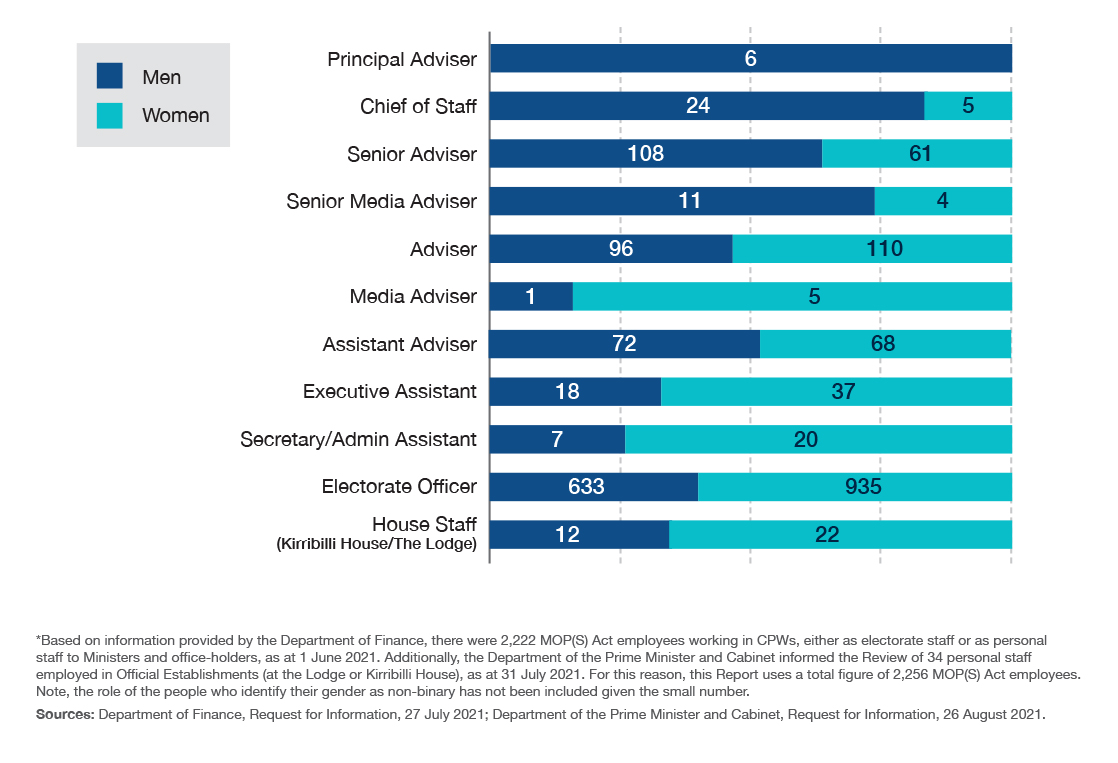 The varied approaches used by political parties to achieve gender balance in CPWs are in contrast with the more regulated approach across Australian public and private sector organisations. The Commission notes that there are no regular public reports of the workforce characteristics of MOP(S) Act employees, including diversity characteristics.As noted above, large employers at both state and national level are required to develop, submit and report on gender equality strategies and policies.762 The Workplace Gender Equality Act 2012 (Cth), for example, requires organisations to submit an annual report on their gender equality data and policies.763Target-setting is increasingly common across public and private sector organisations to accelerate progress towards gender balance. WGEA describes gender targets as ‘achievable, time-framed objectives which organisations can set on a regular basis to focus their efforts on achieving improved outcomes’.764 Targets are voluntary, in that theyare self-enacted by an organisation which also determines their focus and how they will be achieved. By contrast, quotas are mandatory and typically introduced by an external governing institution with the power to enforce them.765Targets that set aspirations, together with regular measurement and public reporting, drive change by focusing attention, informing strategies and the allocation of resources. Well-designed programs to measure and report on an issue can motivatepeople to change their behaviour to address it.766 An instructive example is the ASX Governance Council’s Principles and Recommendations which established an ‘if not, why not’ obligation on companies to publicly report annually on their diversity policy, measurable objectives for achieving gender diversity, and women’s representation on the board, senior executive and the organisation. Women now make up 32.9% of ASX 200 board positions (as of 28 February 2021), compared to 8.3% in 2008.767Women are not the only under-represented group in CPWs. The Commission heard that First Nations people, LGBTIQ+ people, people from CALD backgrounds, and people with disability are also under-represented and experience exclusion at work and greater vulnerability to workplace harms.Experiencing inequality, discrimination and exclusion on more than one aspect of identity can compound the experience or result in specific forms of harm.771One participant explained:I’ve definitely been told that ... to succeed in my role I have to be easy and likeable. It’s been pointed out to me that those women [these women] are quiet and raise issues in a really affable way. I think there is a layer of racism that runs through that approach because it is gendered but it is [also] motived by race: you conform, and you engage in the system in a way that is quiet and respectful. And in my experience of … [being CALD] … we’re loud and we’re brash and we’re angry and rightfully so, but people are dismissed because of that.772The diversity data that is available, presented in Table 5.4, shows the under-representation of diversity across nearly all CPWs. The implication of this is that a significant segment of the Australian communityis not being included or represented in positions of public service, nor exercising decision-making in the Parliament.The Commission also found an inconsistent approach across CPWs to reporting and publicly sharing information on diversity and inclusion, in terms of data collected and reported on workforce diversity, as well as strategies to address diversity and inclusion.Under the Public Governance, Performance and Accountability Act 2013 (Cth) (PGPA) Commonwealth entities are required to report on a limited range of diversity and inclusion metrics by APS/Parliamentary Service Level classification.773 Data provided to the Commission for the purposes of this Review reveal that the PGPA Rules do not currently require reporting on people from CALD backgrounds, or persons with a disability.Where data is collected, it primarily relates to counting numbers of staff who identify against a range of diversity characteristics and does not include more qualitative and participatory measures to understand experiences of workplace inclusion.Table 5.4: Parliamentary and MOP(S) Act employees by diversity metricsNotes NP – not provided to the CommissionSources Requests for information: Members of Parliament Staff (MOPS), Department of Parliamentary Services (DPS), Department of the Senate (SEN), Department of the House of Representatives (DHR), Parliamentary Budget Office (PBO) ( July 2021)Box 5.7:Emerging approaches to accelerating workforce diversity and inclusionAn increasing number of tools are used by private and public sectors in Australia to drive progress towards organisational diversity, inclusion, and everyday respect. Common elements of these best practices and approaches include:Setting measurable and long-term targets:In addition to gender balance targets, focus is growing on the imperative to encourage cultural diversity for senior leadership roles. PwC Australia has had a target for at least 30% of partner admissions to be from a culturally diverse background.774 KPMG also has a cultural diversity target of 20% at the leadership level.775 The New South WalesPublic Service Commission has also committed to engaging more people with a disability, and has established a priority target of 5.6% representation in the public service by the end of 2025.776Formal career sponsorship programs:Sponsorship programs target high potential individuals and match them with a senior leader in an organisation. This leader acts as their career champion by providing visibility and using their networks and influence to create and identify opportunities. The NSW Government has taken this approach though its Aboriginal Career and Leadership Development Program.777 The program is underpinned by a six-year Aboriginal Employment Strategy.Inclusion action plans:Inclusion strategies are typically characterised by (1) measurable goals and targets; (2) systematically addressing underlying bias and discrimination; and (3) regular and public monitoring and reporting.778 For example, the Special Broadcasting Service (SBS) has developed a workplace Inclusion Plan.779 This plan comprises commitments to cultural diversity, as well as to gender equality and disability inclusion. This is in recognition of the range of intersectional identities characterising the workforce, while including specific actions for different groups across seven pillars.Measuring and reporting:Measurement and reporting is increasingly used to determine new priorities and determine effectiveness of actions. New standards for measurement of diversity and inclusion are emerging. For example, the Diversity Council's cultural diversity workforce reporting tool proposes five priority measures for employers: (1) Aboriginal and/or Torres Strait Islander background; (2) cultural background; (3) language spoken; (4) country of birth; (5) religion, and global experience.780The Australian Workplace Equality Index (AWEI)781 from Pride in Diversity is an established national benchmark that measures LGBTIQ+ workplace inclusion. The AWEI establishes nine measurement standards as best practice, including: (1) human resources policies and diversity practises; (2) strategy and accountability; (3) LGBTIQ+ employee networks/ resource groups; (4) visibility of inclusion; (5) training, awareness and professional development; (6) executive leadership and support; (7) data collection and reporting;(8) optional participation by national employers in the annual AWEI survey; and (9) additional employee generated LGBTIQ+ initiatives.The Commission recommends that party leaders and the parliamentary departments prioritise accelerating gender balance and diversity in leadership roles.Measures should include:Target setting: Political parties and parliamentary departments should set targets for gender balance and diversity, particularly in relation to leadership positions. Progress against those targets should be reported annually.Monitoring and reporting: The parliamentary departments and the proposed OPSC should collect and report data on the composition of employees to inform priorities and actions.This should be done by party affiliation (where applicable), classification, gender, age and other diversity characteristics. An annual public report should also include data on promotions and exits (e.g. collecting and reporting on length of service, not only for current staff, but for those whohave resigned/retired or been terminated in the previous 5 years).Recruiting for diversity: Political parties, individual parliamentarians and parliamentary departments should review recruitment processes to build in processes that support diversity. This should include diverse selection panels; requirements for diversity on short-lists; and reviewing role descriptions to recognise a broader set of skills and backgrounds as relevant to CPWs. These might include specific graduate programs and apprenticeships, lateral hires, shadowing opportunities and sponsorship programs to accelerate pathways to leadership for under-represented groups.Establishing and resourcing peer support mechanisms: Peer support for under- represented groups can be an important source of support and advice. There may be benefit both in formalised networks and those which emerge organically.782 Party-specific networks may also be appropriate to provide spaces in which people can share their experiences, while across-the-board networks may foster broader cultural change as well as career development opportunities.Addressing gender segregation among MOP(S) Act employees and parliamentary rolesThe Commission heard that gender segregation in CPWs, where women are concentrated in lower status roles, contributes to workplace norms that devalue women in the political environment.Female MOP(S) Act staff commonly expressed frustration with their over-representation in administrative assistant or junior roles (see Figure 5.2), as well as their under-representation in more senior advisory roles. They also expressed frustration about a related sense of their contributions being minimised or dismissed,783 with one commenting that ‘some very senior progressive female MPs, they’ll still only really have a male chief of staff, or they’ll still only believe a man in a very tense situation’.784The Commission heard that this gender segregation is also accompanied by an overall gender pay gap. This is particularly—but not exclusively—among MOP(S) Act employees:There needs to be an effort to proactively address gender pay gaps across the board. It’s very difficult because we’re all [in] these individual workplaces. So they just assume that [it’s] up to the parliamentarian. But there needs to be a way to ensure people are properly compensated for the work that they do, their skill set, their experience.785EMILY's List Australia submitted that accurate and regularly collected data on gender segregation and gender pay gaps in CPWs is required to ensure that ‘staff are representative of the broader, diverse Australian community and that glaring disparities in the gender of staff in particular are measured and managed.’786The Commission heard that gender segregation was also evident in the distribution of parliamentarians across ministerial portfolios and committees. In particular, it heard that women were more commonly allocated to work on policy portfolio issues which are considered less powerful, influential and prestigious, such as community affairs, health and education. In relation to MOP(S) Act staff, one participant noted:Further, while both the departments of the House of Representatives and Senate collect and publish information on parliamentarians’ contribution to debate and parliamentary work (such as number of speeches and questions asked, number of bills and motions introduced, committee membership),788 this is not disaggregated by diversity metrics, including gender and age.Ensuring gender balance across all positions and portfolios is an important foundation for a safe and respectful work environment. These positions include, but are not limited to, the Speaker/President and Deputy Speaker/President, Ministers, Parliamentary Secretaries and Opposition Spokespersons, Leaderof the House/Senate and Manager of Opposition Business, whips, chairs and deputy chairs, delegation leaders, and leaders of parliamentary friendship groups. Taking on the lessons of other parliaments, the Commonwealth Parliament could consider mechanisms that guarantee women’s more equitable distribution across parliamentary work.These might include ‘zippered’ or shared leadership positions789 (for example, if the Speaker or Chair is a woman, the Deputy is a man and vice versa; orcreating positions that are jointly held by two people), or rule changes that require rotation or alternation by gender at each parliamentary renewal.790Further, the Commission recommends that CPWs adopt specific measures to address gender segregation, including:Ensuring gender balance in the allocation of roles, portfolios and responsibilities: Political parties should also ensure balance across ministerial and committee portfolios for both parliamentarians and parliamentarians’ staff.Annual public reporting: The proposed OPSC, Department of the House of Representatives and Department of the Senate should report annually on roles and portfolios of parliamentarians and MOP(S) Act employees by gender to inform actions and priorities.Monitoring the gender pay gap: The proposed OPSC should annually measure and report on the overall gender pay gap and like-for-like gender pay gap among MOP(S) Act employees, by party.Monitoring of parliamentary activity: Parliamentary departments should introduce reporting of parliamentarians’ activity by diversity characteristics (including gender and age) in the House and Senate to monitor patterns in the contribution to parliamentary debates and work.Inclusion and accessibilityTo ensure that the workplace is both inclusive and accessible, the Commission heard that there are specific actions required to address the barriers faced by working parents and those with a disability.Addressing barriers faced by working parentsThe Commission heard that working parents in CPWs, particularly parliamentarians and MOP(S) Act employees, feel that they ‘are not welcomed or accepted.’791 The Commission heard that balancing work and family is frequently not a feasible option in the work environment, which has an effectof narrowing the talent pool and limiting overall diversity.The Commission heard throughout the Review that, while some carer friendly infrastructure is available in Parliament House to accommodate the needsof working parents, it is limited and not equally accessible to all building occupants.792 For example, the childcare centre established in 2009 has limited places and few MOP(S) Act employees are comfortable leaving their children in the centre for long days at a time during sitting weeks. One participant told the Commission:MOP(S) Act employees also expressed the view that, while parliamentarians could bring their children to work, this was considered inappropriate for staff.Further, the Commission heard that there is an insufficient number of breastfeeding rooms available for the use of workers across CPWs.794As a means by which to diversify the parliamentary workforce further, the Commission recommends that the Presiding Officers, party leaders and parliamentary departments consult across CPWs and review the infrastructure and practices within CPWs. The review should encourage and better accommodate the needs of working parents and carers. It can do so by considering the following:Parental leave entitlements: Good practice parental leave entitlements could be extended to parliamentarians795 and to MOP(S) Act staff.Travel entitlements and allowances: Travel entitlements and allowances could be reviewed and improved with a view to supporting parliamentarians with caring responsibilities. This should also consider the accessibility of travel options and arrangements for carers.Childcare: Options for more flexible childcare options, including emergency childcare and flexible placements in the childcare centre, with consideration to its operating hours, and the feasibility of a second site.Chamber-specific measures: In the chamber,party whips could encourage parliamentarians’ greater use of proxy votes, pairing provisions and hybrid parliamentary arrangements (see 5.5, ‘Safety and Wellbeing’) that provide an alternative to their physical presence.Remote and flexible working arrangements: Political parties, party leadership and office- holders could encourage greater take-up of flexible working arrangements, including remote working and job sharing (see 5.5, ‘Safety and Wellbeing’), and could also provide more practical guidance and support.Supporting people with a disabilityAccessible infrastructure (such as access ramps and bespoke workspaces) for all CPW workers was also found to be limited.796 CPW workers with a disability suggested that a more formalised system of support mechanisms should be introduced so that carers— including family members—could attend to their specific needs.The establishment of peer support mechanisms (such as those suggested earlier in this section), would also allow people with a disability to support each otherin the workplace, as well as support more collective bargaining for critical infrastructure and workplace changes. The Commission considers that a disability audit of CPW infrastructure is warranted.(e)	Ensuring everyday respect at workThe Commission heard frequent reference to ‘everyday sexism’ and other forms of exclusion as a strong and pervasive undercurrent that provides a conducive context for misconduct.799 Everyday sexism and other forms of exclusion occur both inside and outside the chamber, including in the media and social media. Exclusion is often particularly acute for people who experience multiple layers of disadvantage:I know of some of the First Nations people that work here … and ... some of the black women … the abuse that they have is absolutely unbelievable, eye wateringly awful.800In the ChambersWhile the written rules of Parliament – known as the Standing Orders801 – are considered ‘gender-neutral’ (that is, have themselves no discriminatory effect on women, men or non-binary parliamentarians), the Commission considers that they do not adequately promote a safe and respectful environment.Participants told the Commission that there is scope to reconsider the formal rules from a diversity, equality and inclusion perspective:… in the chamber, it is disorderly if you use certain names, and you can’t use offensive words, and you can’t impugn a Member or a Senator with improper motions, nor can you be disorderly in your conduct. But … bullying or harassing is not against the Standing Orders. So we saw that example of [parliamentarian], where she was quietly being harassed and bullied on the sidelines, or even across the chamber, where you can be … really bullied and harassed in a verbal way, [a Member or Senator] can’t stand up and say to the [presiding officer] ‘Point of order, Senator [name]’, for example, ‘is being bullied. It is againststanding order X’.802While the parliamentary chambers are designed for robust debate, those spaces must also be safe and respectful. Just as the Standing Orders require parliamentarians to refer to each other by their electorates and ministerial titles to de-personalise debate, these orders should also require that the language used in the chamber does not contribute to the exclusion of women, First Nations people,LGBTIQ+ people, CALD people, or people with a disability. The Commission notes that office-holders and chairs of committees play a key role in ensuring and maintaining a safe and respectful environment in the chambers.The Commission therefore recommends that a review of the Standing Orders be undertaken, with a viewto eliminating sexism and other forms of exclusion in the chamber. The Commission notes that a review of Standing Orders has not been undertaken in the Senate since 1989, and in the House of Representatives since 2004. This review of Standing Orders could broaden the definition of ‘disorderly’ behaviour to include acts of bullying and sexual harassment witnessed in the chamber and could also consider sexist and otherwise discriminatory or exclusionary language as ‘offensive’, ‘objectionable’ and ‘unparliamentary’.This review of Standing Orders could also consider established practices and unwritten conventions that might give women, First Nations people, people from LGBTIQ+ communities, people of CALD backgrounds and people with a disability greater voice and visibility in the work of Parliament. In the same way that the alternation of the call between the Opposition and the Government was established as an unwritten convention, the Houses of the Commonwealth Parliament could consider alternation of the call by gender and other indicators of diversity. Similarly, quorum requirements in the chamber could also consider diversity.Outside the ChambersA zero tolerance for bullying, sexual harassment and sexual assault outside the chambers is also required. This extends across the parliamentary precincts and parliamentarians’ offices, electorate offices, national and international sites in which parliamentary committees conduct business (including inspections) or where official parliamentary functions and events are held, and international locations visited by parliamentary delegations.The Commission heard that leaders calling out these behaviours made a significant difference:The role of leaders in fostering inclusive and respectful work environments is discussed in 5.1(d) (‘Individual leadership’).In addition to the work environment, women parliamentarians and staff reported sexist and vitriolic abuse directed at them in the media—including on social media.804 Abuse took the form of threats, as well as rumour and innuendo:I’ve had rumours circulated about me ... Almost always of a sexual nature. Yeah, some of them have been circulated for political purposes      Youdon’t realise it, but it’s actually really distracting from work, it undermines your confidence. And it can leave you distracted for days, weeks, months later … Then you really start to lose sleep     Andunlike our bosses, we don’t have a voice, we don’t have a right of reply in the media or anything ...So I think the rumours and innuendo are a really destructive, toxic part of the culture.805Threats and rumours in the media that reinforce harmful norms and attitudes about gender roles and sexual harassment are a barrier to women’s equal participation in the workplace and the reporting of misconduct.The Commission notes that, the Parliament has not yet made a formal commitment to gender equality, diversity and inclusion with express provisions that set out a zero tolerance position for sexism, racism and other forms of exclusion. Large Australian public and private sector organisations, however, have made such commitments, along with other parliaments.Where explicit commitments have been made to gender equality in other parliaments, workplace behaviour standards have been re-set to be more respectful of diverse voices. These parliaments now have an institutional mandate to continue revising their rules and practices towards workplace gender equality.806The Commission considers that having common standards of conduct (recommended in 5.4, ‘Standards, Reporting and Accountability’) will also support this change.To address the experiences of sexism and abuse towards women parliamentarians on social media, as well as the online bullying of all people working in CPWs, the Commission suggests that the Office of the E-Safety Commissioner should examine thisissue in further detail. The Commission also suggests that the Press Gallery consider the Respect@Work recommendation to promote and support best practice reporting on sexual harassment in the media (Recommendation 13).807RecommendationsThe Commission makes the following recommendations to increase diversity, equality and inclusion across CPWs.Recommendation 5:Diversity among parliamentariansTo advance gender equality, diversity and inclusion among parliamentarians, parliamentary party leaders should lead and champion a 10-year strategy which includes the following elements:targets to achieve gender balance and specific actions to support the achievement of the targetsspecific actions to achieve gender balance and diverse representation across all parliamentary roles and portfoliosspecific actions to increase the representation of First Nations people, people from CALDbackgrounds, people with disability, and LGBTIQ+ people.Recommendation 6:Diversity among Members of Parliament (Staff) Act employeesTo advance gender equality, diversity and inclusion among Members of Parliament (Staff) Act employees, parliamentary party leaders should lead and champion a 10-year strategy that includes the following elements:specific actions to increase gender balance and diverse representation among Members of Parliament (Staff) Act employees, with a focus on senior rolesspecific actions to increase the representation of First Nations people, people from CALDbackgrounds, people with disability, and LGBTIQ+ people.Recommendation 7:Measurement and public reportingThe Office of Parliamentarian Staffing and Culture (see Recommendation 11), together with the Department of the Senate and Department of the House of Representatives, should table an annual report to the Parliament with the following information:diversity characteristics of parliamentarians, including by party affiliation (where applicable), and gender representation across specific roles such as office-holders, ministerial portfolios and committee roles (Department of the Senate and Department of the House of Representatives)diversity characteristics of Members of Parliament (Staff) Act employees, including analysis by party affiliation (where applicable), role, classification and pay scale (Office of Parliamentarian Staffing and Culture).Recommendation 8:Diversity and inclusion in the parliamentary departmentsLeaders of the parliamentary departments should advance gender equality, diversity and inclusion within parliamentary departments by:adopting specific actions to increase gender balance and diversity in leadership rolescollecting and publicly reporting on workforce composition and leadership by diversity characteristics.Recommendation 9:Access and inclusionThe Presiding Officers, together with party leaders and parliamentary departments, should review the physical infrastructure, policies and practices within Commonwealth parliamentary workplaces to increase accessibility and inclusion.Recommendation 10:Everyday respect in the parliamentary chambersThe Presiding Officers should review the Standing Orders and unwritten parliamentary conventions, including their application in practice, with a view to:eliminating language, behaviour and practices that are sexist or otherwise exclusionary and discriminatoryimproving safety and respect in parliamentary chambers.5.3 Systemsto support performanceI’m not entirely sure who employs me. I mean I understand where my payslips come from, and who my immediate report is—which is the Senator that I work for—but the Department of Finance is also kind of technically our employer... at the end of the day, we’re hamstrung by what Finance will allow us to do. And Finance tell us our employing member—employing senator—is our employer.But then our Senator will kind of say, “Well, you’re actually technically employed by Finance.” So you’re caught in between these two unmoveable things.You don’t really quite know whose job it is to fix like the chaos of it all.(Interview 174, CPW Review)SummaryThis section explores the absence of an adequate and authoritative people and culture function for parliamentarians and MOP(S) Act employees and the lack of standardised people management processes and systems. It also discusses how the lack of clarity surroundingthe termination of employment of MOP(S) Act employees creates imbalances of power and impacts the reporting of misconduct.The section proposes a centralised people and culture function within Parliament, being an Office of Parliamentarian Staffing and Culture (OPSC), to provide independent advice and support to parliamentarians and their staff. The OPSC would be accountable toParliament, rather than the Government, and would drive an agenda of professionalisation, professional development, best practice in training and continuous improvement.OverviewStrong ‘people and culture’ functions play a critical role in creating professional, safe and respectful work environments. People and culture functions go beyond management of human resources for an organisation. With the support of effective systemsand processes, people and culture functions can also set managers and employees up to perform their roles successfully and reinforce expected standards of conduct. They have been described as ‘architects of high performance’ when well designed and delivered and as key contributors to the professionalisation of workplaces.808Under the MOP(S) Act, employer responsibility for MOP(S) Act employees is dispersed to individual parliamentarians. This framework creates 227 separate employment relationships without standardised approaches or a consistent level of skill in managing staff. The concept of a centralised or cohesive workforce underpinned by strategic direction and support therefore does not exist in reality for these staff.A lack of clarity surrounding the termination of MOP(S) Act employees of also creates imbalancesof power and can prevent individuals from reporting misconduct. Similarly, the question of where authority lies to act in the employment relationship is not always clear. Each of these factors are risk factorsand drivers for bullying, sexual harassment and sexual assault in CPWs, as has been discussed in 4 (‘What we heard’).This section of the Report outlines the human resources supports and services which are currently available in CPWs for parliamentarians and MOP(S) Act employees and the limitations of these existing mechanisms to function as enablers of safe and respectful workplaces.Accordingly, it proposes the establishment of a new Office of Parliamentarian Staffing and Culture(OPSC) within Parliament which can provide an authorising framework that is designed to support Commonwealth parliamentarians and their staff to meet their specific needs, as well as to drivestrategic change across the workforce. This part of the Report also outlines recommendations to enhance professionalisation, performance and learning in CPWs and to embed continuous improvement.Existing human resources arrangements for Commonwealth parliamentarians and their staff(i)	Current  arrangementsCommonwealth parliamentarians and MOP(S) Act employees currently receive human resources and administrative support from multiple sources. There is no single source of contact for all matters relating to their employment or entitlements, with parliamentary departments, the Department of Finance, and the Independent Parliamentary Expenses Authority each playing a role (see Figure 5.3).Figure 5.3:Human resources supports available to parliamentarians and MOP(S) Act employees (current structure)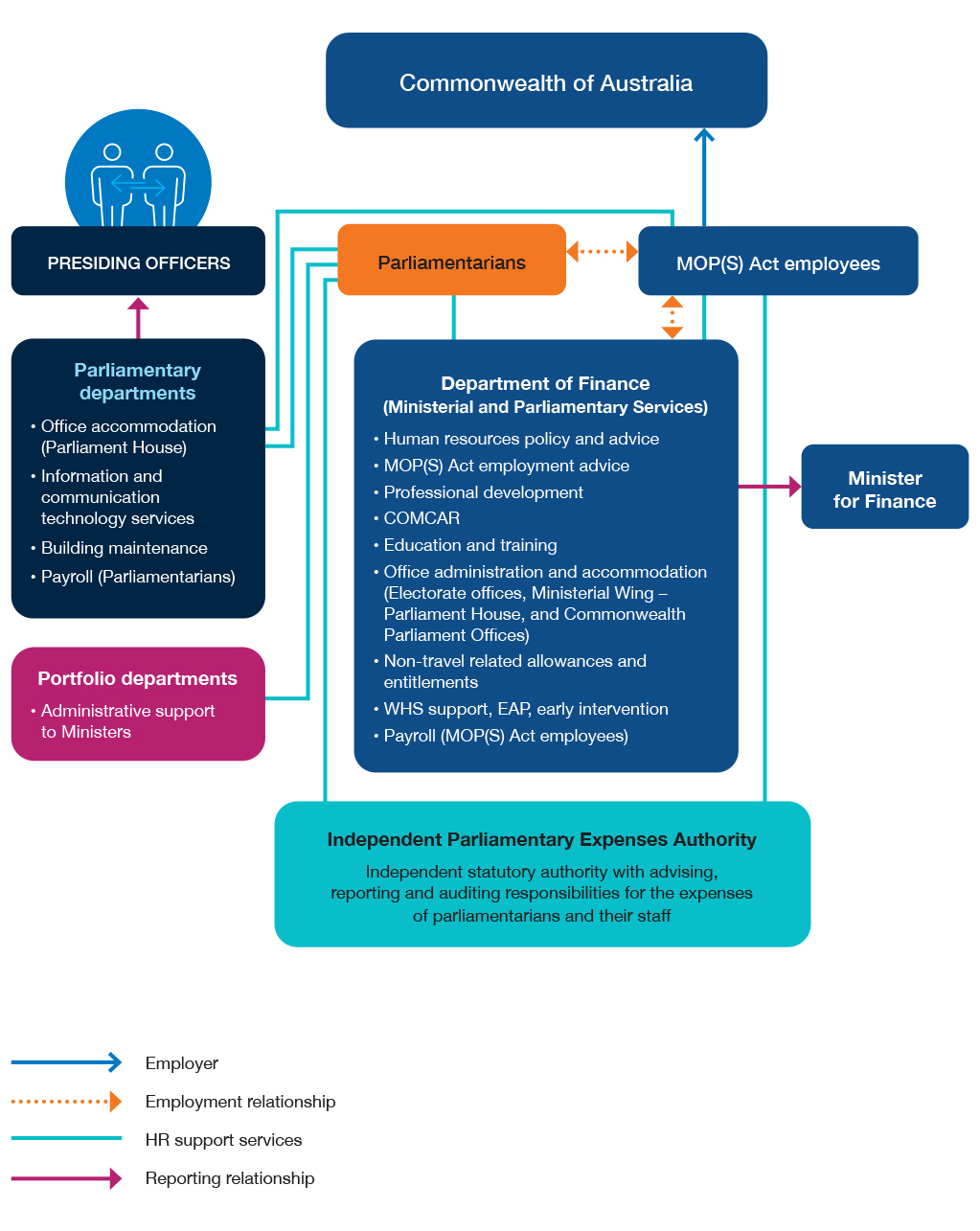 Through the Ministerial and Parliamentary Services (MaPS) division, the Department of Finance is responsible for most administrative and human resources support functions for parliamentarians and their staff. It provides advice, support and services, such as payroll for MOP(S) Act employees; car and driver services (COMCAR); office administration and maintenance services; non-travel related allowances and entitlements; human resources policy; and advice, induction, education and training. 809 MaPS also facilitates work health and safety and support services, including Employee Assistance Programs and early intervention services, as well as playinga limited role in resolving disputes, complaints and work health and safety risks (see 3.3, ’Internal systems and processes in Commonwealth parliamentary workplaces’).In addition to MaPs, some parliamentary office accommodation services for Members of Parliament and Senators are administered by the Department of the House of Representatives and the Department of the Senate;810 information and communications technology services and some building maintenance services are provided by the Department of Parliamentary Services;811 and Ministers receive some administrative support from their portfolio departments.812 Travel related work expenses are supported and administered by the Independent Parliamentary Expenses Authority, which operates as an independent statutory authority with advisory, reporting and auditing responsibilities for the expenses of parliamentarians and their staff.813(ii)	Limitations to the MaPS human resources modelFragmented employment relationship 
and a lack of authorising environmentAs noted above, MaPS provides a range of human resources support services to parliamentarians and their staff. It also represents the Commonwealth as employer in enterprise bargaining and in legal claims involving MOP(S) Act employees.814 MaPS has little practical control in this employment relationship, however, because the MOP(S) Act disperses operational employer responsibility and authority for recruitment, as well as day to day management, to each parliamentarian.This employment model is intended to ensure that parliamentarians have the flexibility to structure their staffing support, based on their changing needs and priorities. This approach has created a workforce which operates at the direction of 227 differentindividuals. These individuals have varying degrees of people management experience and limited opportunities to acquire or develop the necessary skills under existing frameworks (see 4.2(k), ‘Existing policies and people management practices’). As a result, they have a divergence of views and priorities concerning the development and welfare of their individual staff.This means that, while MaPS plays a role in supporting the good employment practice that can assist the Commonwealth in meeting its employer duties, it is not able to enforce standards, identify or manage workplace risk (including legal risk) effectively, or take action to support and promote workplace gender balance and diversity. MaPS identified limitations that it experiences under the MOP(S) employment framework, observing that, even though the Department of Finance does hold employer responsibilities and obligations to MOP(S) Act employees, ‘ultimately only the employing parliamentarian can make decisions about their staff’. 815Many MOP(S) Act employees perceived the complexity of the employment framework as a limitation in the potential for MaPS to be effective, and also a source of frustration and confusion. One MOP(S) Act employee told the Commission that:I’m not entirely sure who employs me.   I mean I understand where my payslips come from, and who my immediate report is—which is the senator that I work for—but the Department of Finance is also kind of technically our employer... at the end of the day, we’re hamstrung by what Finance will allow us to do.   And Finance tell us our employing member—employing senator—is our employer. But then our senator will kind of say, “Well, you’re actually technically employed by Finance.” So you’re caught in between these two unmoveable things. You don’t really quite know whose job it is to fix like the chaos of it all.816Some parliamentarians expressed similar frustrations. These parliamentarians told the Commission that they often did not feel supported when discharging their employer responsibilities to MOP(S) Act employees.The Commission heard that:Members and Senators receive no management training upon election or anytime thereafter....There are no formal performance review or management mechanisms to deploy... so many [Members and Senators] are ill equipped to deal with complaints.817Parliamentarians also told the Commission that they felt that the support provided by MaPs did notalways meet their needs for addressing and managing people issues or concerns arising in their offices. One parliamentarian said:from time to time I’ve had issues, or our office has had issues and we were looking for advice, that’s been where it’s been difficult. Where I don’t think we’re well enough supported ... it’s when you’ve got a complex issue or a performance issue … and you think there might be some health issues involved in it as well, and you need to really talk it through, I don’t think they [the Department of Finance] are equipped to do that sort of thing.818The Commission notes that the division of employer responsibility between the Department of Finance and parliamentarians is not always clear. This can result in confusion about responsibility for services and supports, but also act as a barrier to safe and respectful workplaces due to the structural inability of MaPS to address, or be aware of, some workplace risks. For their part, parliamentarians often lack the management skills required to manage these risks and have limited opportunities to acquire or develop these skills under existing frameworks (see 4(d)(ii), ‘Leadership deficit’).A lack of trust and confidence in MaPSIn addition to this dispersed employment relationship and lack of clarity around where authority to act is situated, the potential for conflict of interest also exists in this environment. This is because MaPS holds responsibility for providing advice and support to parliamentarians (as employers) and staff (as employees), and also has a structural reporting relationship to the Government.Staff told the Commission that they did not perceive MaPS as independent or confidential because of its relationship to the Government (the Departmentof Finance reporting to a Minister); because it had potentially competing obligations to parliamentarians and staff, particularly in relation to complaints and conduct matters; and because they were concerned about the confidentiality of sensitive information within this setting. Staff perceived that complaints could be used against them or their employing parliamentarian in a workplace context where information is frequently ‘leaked as a political weapon by others‘.819Within this environment, staff were reluctant to raise issues of concern with MaPS because they did not believe that the information would be held confidentially, fearing in turn that its release couldjeopardise their employment or damage the political prospects of their party.820 This was particularlyevident in relation to sensitive issues involving other staff. The structural accountability of MaPS to government, combined with the unstable nature of MOP(S) employment and other factors of specific relevance to partisan staff, operated to limit the likelihood that MOP(S) Act employees would raise employment issues with MaPS.Perceived lack of effective human resources support and lack of enforcement of standardsSome staff told the Commission that MaPS was adequate for basic administrative support and assistance, but others did not consider those needs were met. Staff told the Commission that induction was limited or did not occur; that training was not well promoted or fit for purpose; that professional development opportunities were dependent on thesupport of their parliamentarian; and that MaPS could not intervene on their behalf when workplace issues arose because of the limitations of the MOP(S) Act employment relationship, noted above.As a result, these limitations significantly affect the ability of MaPS to influence workplace behaviours and standards including, and especially, those related to misconduct. The Commission also heard that some MOP(S) Act employees perceived a reluctance on behalf of MaPS to make any attempt to act when issues were raised, with one staffer commenting:As a staffer you’re up against it. You’ve got the Department of Finance that can’t really help you and tell you that you should just leave. You’ve got the performance management structure that’s left up to the member of parliament to engage in and make a decision around. And that comes back to them wanting to get rid of you. If they want to get rid of you or not you know the writing is on the wall. 821Another observed:The Department of Finance … is toothless and has no or little influence in intervening when there was employment dispute between the employees and MP/Senator. Based on my observation, the Department always sided with the MP when there was [a] dispute.822Information provided by the Department of Finance indicated that the attendance of MOP(S) Act employees at training courses offered by MaPS is generally low.823 Consistent with the dispersedauthority of the MOP(S) Act employment framework, however, and as noted by the Department of Finance, attendance cannot be mandated.824(iii)     Emerging practice—comparative modelsThe challenge to effective people management in the offices of parliamentarians is not unique to the Australian context. While existing people and culture models in comparable jurisdictions vary, in most cases human resources support is provided by the departments that are aligned to the status of the parliamentarian (for example, aparliamentary department or a ministerial office), rather than by centralised or independent structures. Different approaches internationally include direct employment;825 employment under public service legislation with exemptions for impartiality andmerit-based recruitment;826 and models similar to MaPS which share employer responsibility between parliamentarians and departmental structures. 827Reforms to people and culture functions that are proposed or underway in some jurisdictions, provide instructive examples of effective modelsfor the centralised management of parliamentarians and their staff.Recent reviews of parliamentary workplaces in New Zealand and the United Kingdom have each identified underdeveloped, dispersed and, in some cases,non-existent, human resources supports as barriers to the creation of a cohesive, professionalised and supported workforce.828 In 2019, the Francis Review of the New Zealand Parliament recommendedthe establishment of an human resources shared services group which could deliver strategic people management services and develop a single Parliamentary Workforce Strategy.829 Following arecent review of harassment in the South Australian Parliament,830 a centralised people and culture unit is also in the early stages of establishment. This is intended to be independent of the Government and responsible for developing policies, investigatingcomplaints and providing training to parliamentarians and staff.831While the centralisation of all services supporting parliamentarians and their staff will create functional efficiencies, this alone will not drive the change necessary to ensure safe and respectfulenvironments. Accordingly, the Commission considers that a new people and culture function must be empowered and authorised to drive accountability.This function should be supported by compliance mechanisms; independence from government; mechanisms to preserve confidentiality; training and development opportunities that meet the needs of both parliamentarians and staff; and a clear articulation of standards for political leadership.(iv)   The way forwardThe Commission acknowledges that MaPS has invested considerable effort in developing a framework of resources for parliamentarians and their staff832 and that, more recently, it has sought to create a focus on the elimination of unacceptableworkplace behaviours, such as workplace bullying and sexual harassment.833 It is not structurally designed, however, to support the partisan nature of the MOP(S) Act employee cohort or the nature and power dynamic of MOP(S) Act employment.While no reflection on the professionalism of those within this structure, the Commission found that MaPS was generally not considered byparliamentarians and staff as capable of effecting or mandating improved cultural and learning outcomes. As one staffer put it:There needs to be an independent HR department that is completely out of politics where people feel safe to complain, but also there are real ramifications for bullying, sexual harassment and generally bad behaviour. The current system is broken.834As demonstrated by the quote above, the Commission heard that human resources support for parliamentarians and their staff should be independent from the Government. In particular, the Commission heard that the human resources function should have the power to enforce policies, practices, standards and values, as well as to hold workplace participants to account for unacceptable behaviours.835 The role of leadershipwas also identified as significant, as discussed in 5.1 (‘Leadership’).Some participants considered that this could be achieved by dedicated human resources roles in the parliamentary wings of political parties, with access to administrative functions from the Departmentof Parliamentary Services.836 Others proposed departmental employment models to provide enhanced structural support to staff.837Organisational submissions considered that an independent human resources department should be established. Functions of this independent department could include a remit to oversee all employment related complaints and investigations at first instance (or refer complaints to an independent body established for that purpose); provide separate support to parliamentarians and staff to avoid conflicts of interest; provide support and training to staff; provide advice; provide specificsupport to parliamentarians in relation to recruitment;as well as a remit to set gender equity targets.838At a functional level, the Department of Finance submitted that service delivery could be improved by simplifying the current split of responsibilities across CPW agencies to enable parliamentarians and their staff to identify the most appropriate channel to seek assistance or raise concerns.839 The Department also pointed to overlapping and shared duties between itself and parliamentarians under Work health and safety legislation as a possible barrier to safe and respectful parliamentary workplaces, due to the potential for confusion about who holds authority to take action to address work health and safety risks.840The Commission notes that, with some exceptions, the existing MaPs structure does provide an effective centralised point of contact for most human resources services and support for parliamentarians and their staff. However, the Commission heard from many MOP(S) Act employees that they either did not know about services provided by MaPS, or did not view itas having a significant role to play in the resolution of work-related issues because:they were conscious of the overriding authority of their parliamentarian to direct and influence their employmentthey felt constrained by the unstable nature of their employmentthey had overriding concerns around confidentiality, trust, party loyalty, and reputational harm.The Commission considers that there are opportunities to re-conceptualise human resources mechanisms that apply to CPWs in a way that: increases efficiencies; builds trust; better supports parliamentarians to manage staff; provides staff with greater clarity and support; and plays a key role in reinforcing safe and respectful culture, values and workplace standards.There is limited scope, however, to develop MaPS as a best practice model for people and culture, given the constraints of the MOP(S) Act employment framework. As a result, other approaches need to be considered to support the professionalisationof management practices for MOP(S) Act employee cohort and ensure safe and respectful CPWs.A new people and culture model— Office of Parliamentarian Staffing and CultureGuiding principles and functionsThis section proposes a new people and culture model in the context of CPWs and, within that, an independent Office of Parliamentarian Staffing and Culture to provide a foundation for a professionalised, safe, supportive and respectful workplace. At a minimum, the principles which should form the basis for such a model include:Accountability to Parliament: An effective people and culture function should recognise the unique nature of parliamentary workplaces and be accountable to Parliament, rather than to the Government.Authority to act: An effective people and culture function should be supported by an authorising environment which compels compliance with required policies and 
which enables accountability where compliance with policies and legislative obligations is lacking.Centralised and professionalised: An effective people and culture function should be centralised; be capable of influencing strategic and cultural change, standardised recruitment practices, learning and development; and drive the professionalisation of the workforce.Flexible but consistent: An effective people and culture model should retain parliamentarianflexibility and control over employment decisions but require consistently applied best practice employment principles.Location of responsibility: An effective people and culture model should ensure that administrative burden is not added to the workload of parliamentarians.The Commission considers that the current absence of an authorising environment can be addressed by the Parliament taking a greater role and responsibility in how its workforce is managed. This will address issues of independence by:aligning the people and culture function to the Parliament, rather than to the Governmentenabling the Parliament to identify its strategic priorities and people and culture needsrequiring the Parliament to set and to bind itself to standards to promote safe and respectful workplaces.The following section proposes a high-level model for a people and culture function for parliamentarians and their staff. The model is based on the function being accountable, transparent, and authorised by the Parliament, so that it can drive strategic change and support safe working environments in CPWs, while maintaining and recognising the employer status of parliamentarians under the MOP(S) Act employment framework.(ii)	The Office of Parliamentarian Staffing and CultureThe Commission proposes that an Office of Parliamentarian Staffing and Culture (OPSC) be created to provide human resources support to parliamentarians and their individual staff (Figure 5.4).The OPSC would be created under the MOP(S) Act; be physically located in Parliament House but also provide services to staff in states and territories via regional offices or outreach services; be headed by a statutory officer, with legislative provision made forthe employment of staff; and would report annually to the Presiding Officers. The Commission proposes that the OPSC be independent from the Government anda non-partisan institution similarly structured to the Parliamentary Budget Office.Figure 5.4: Proposed structure of the Office of Parliamentarian Staffing and Culture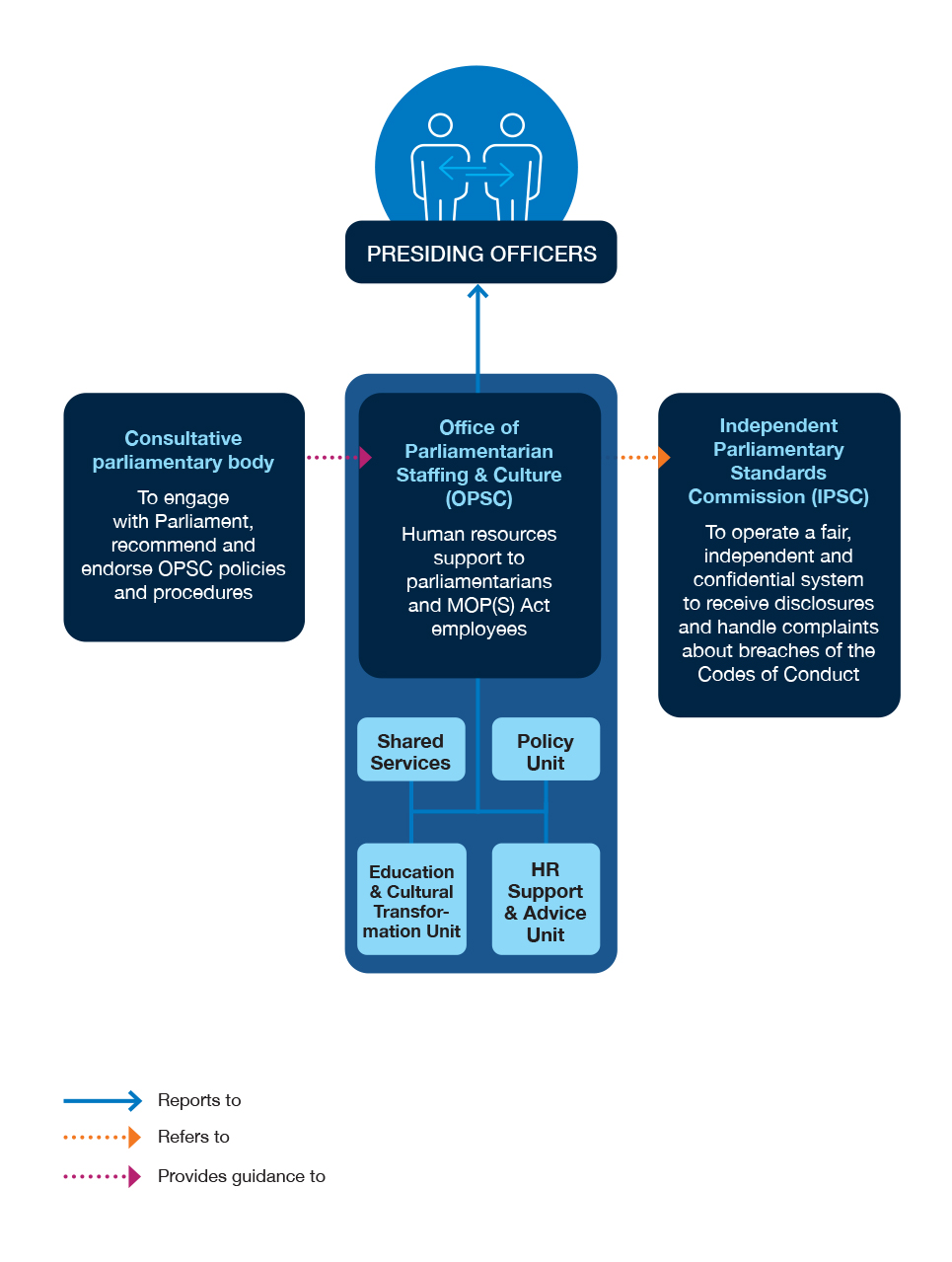 The most significant advantage of the OPSC model is that there is oversight within the structures of the Parliament. The OPSC would be accountable to the Parliament through the Presiding Officers. The proposed model also requires parliamentarians to work across party lines by being engaged in leading cultural change and managing their own workplace. The proposed model creates the authorising environment lacking in the current structure by establishing ‘buy-in’ from the Parliament itself and empowering the OPSC to implement and drive improvement.As outlined above in 5.3(b)(iii) (‘Emerging practice – comparative models’), best practice is still emerging in comparable parliamentary environments. The OPSC model is intended to take account of generalized best practice features, such as centralisation of services, while also proposing a structure that specifically considers the CPW environment, as well as matters that were identified by Review participants as significant. These include the importance of independence from the Government, pathways to support confidentiality and the creation of an enabling environment.Following consultation and legislative development, the Commission considers that the OPSC model could provide substantial support to the development of safe and respectful CPWs, while also driving improved and strategic support to parliamentarians and their staff.Core functions of the Office of Parliamentarian Staffing and CultureThe OPSC would be legislatively mandated to undertake all functions described in Table 5.5.The functions of a new people and culture model, informed by the above guiding principles, should include core human resources support functions including policy development, training, advice,and education. Many of these functions exist in the present MaPS framework and could be incorporated into a new model.Table 5.5 outlines key functions and services that could be provided by a centralised people and culture model for parliamentarians and their staff.Table 5.5: Proposed key functions and services provided by a centralised people and culture modelTo manage conflicts of interest, the OPSC would have separate teams for the purposes of providing advice to parliamentarians and to MOP(S) Act employees.It would also provide independent advice to the Presiding Officers, via a consultative parliamentary body, discussed below.It is important to note at the outset that while the OPSC could receive human resources concerns and queries from MOP(S) Act employees and parliamentarians, it would not deal with reports and complaints of bullying, sexual harassment and sexual assault. Such reports and complaints would be referred to the Independent Parliamentary Standards Commission (IPSC) outlined in 5.4(h)(‘A new Independent Parliamentary Standards Commission’) for confidential resolution or investigation. Clear criteria should be established to clarify the circumstances under which matters should be referred to the IPSC.The OPSC would have no role in investigating complaints of misconduct. As discussed in detail in5.4 (‘Standards, reporting and accountability’), the Commission considers that the structural separation of human resources and complaints handling functions is critical to ensuring confidentialityand building trust in CPWs, as well as to creating frameworks to support safe and respectful workplaces.The OPSC’s role would be to seek to resolve non- compliance with work health and safety obligations or with employment matters, such as non-completion of mandatory training. It would also have a rolein providing education and guidance about work health and safety obligations to parliamentarians and MOP(S) Act employees. It would be legislatively empowered, however, to refer matters directly to the proposed IPSC for consideration under applicable Codes of Conduct if resolution was unable to be achieved. Clear and documented referral processes to the IPSC for this purpose should be established.The OPSC would also have a role in working collaboratively with other parliamentary departments to ensure consistent human resources practices where applicable, as well as to harness opportunities to co-ordinate training and development opportunities.The OPSC would be a central source of services and support for parliamentarians and staff. It would consult, identify and deliver the support, training and advice required by parliamentarians and MOP(S) Act employees to perform their respective roles. It wouldalso establish readily identifiable contacts and resources for specific purposes, such asemployer issues, employee issues, and learning and development.Just as importantly, the OPSC would have a key function to drive a high-performance learning and development culture, as well as to undertake strategic initiatives to drive values, culture and diversity, in consultation with the consultative parliamentary body and the Presiding Officers, discussed below.Role of consultative parliamentary body 
A consultative parliamentary body would beestablished to provide guidance to and makerequests of the OPSC, as well as to make recommendations to the Presiding Officers on the advice of OPSC. This body should be representative of the Parliament and include membership from each political party, as well as proportionate representation from independent members ofthe Parliament. It should make provision for the appointment of ‘lay members’ appointed from outside of Parliament to bring subject matter expertise to the body in areas such as staffing, organisational behaviour and culture and sexual harassment.The role of the consultative parliamentary body would be to create the authorising environment for the OPSC to develop and professionalise the management practices for MOP(S) employees, as well as to ensure that parliamentarians areprovided with a forum to identify their own training and support requirements as employers. It would be required to consult with the Parliament to create ‘buy-in’ to proposed policies, standards, procedures and initiatives and to identify areas for development or improvement. Its alignment to the Parliament would enhance opportunities to ensure fit for purpose policies and to build trust and confidence in the MOP(S) Act employee cohort.Examples of the potential functions of the consultative parliamentary body are detailed below.Consultation and advice role: This body would engage and consult with Parliament about proposed policies and procedures developed by the OPSC and provide the OPSC with guidance and feedback. It would also initiate requeststo the OPSC for new policies and procedures required by parliamentarians for themselves or for MOP(S) Act employees, following consultation with the parliament.Strategic development role: This body would receive strategic information and recommendations from the OPSC relevant to the recruitment, management, development,wellbeing, and diversity of MOP(S) Act employees. This could include, for example, standardised recruitment practices and policies, workforce data, staff surveys, and de-identified reports concerning compliance with policies andtraining, and management of work health and safety incidents. It would have the ability to make recommendations for the development of strategic initiatives based on information provided to it (or to endorse recommendations made by the OPSC).Recommendation role: Following consultation with the Parliament, this body would support OPSC recommendations to the Presiding Officers to approve implementation of policies, procedures, and strategic workforce initiatives.The consultative parliamentary body should not have a role in the resolution of complaints, non-compliance with workplace health and safety or employment matters, or code of conduct matters or receiveany confidential employee information. In order to maintain confidentiality, complaints or code breaches (which would include non-compliance with workplace health and safety or employment matters that cannot be resolved between the OPSC and employing parliamentarians and/or staff) received by the OPSC would be escalated directly to the IPSC in accordance with criteria established for that purpose.The Commission notes that the OPSC model relies on political co-operation and the support of party leadership, together with a commitment to lead change. It is important to acknowledge, therefore, a risk that a parliamentary consultative body could be the source of delay or diversion. The Commission is of the view that this is capable of being addressed by mechanisms such as mandatory decision-making timeframes, following which direct referral by the OPSC to the Presiding Officers would be possible.These mechanisms could also be the subject of legislative amendment and should form part of a legislative amendment review.The structure of the consultative parliamentary body could take several forms, such as a joint committee of the parliament, or an advisory board with functions established under the MOP(S) Act. The most appropriate mechanism to establish this body in the parliamentary environment should be the subject of detailed consideration by Government.Role of the Presiding OfficersThe OPSC would report to the Presiding Officers, who are elected by and accountable to the Parliament. The Presiding Officers would hold similar responsibilities and functions to those currentlyheld under the Parliamentary Services Act 1999 (Cth) in relation to the management of parliamentary departments, and they would be jointly responsible for the appointment of the statutory head of the OPSC. It is important that the Presiding Officersare appropriately resourced to undertake this role, for example through a specific secretariat.In addition, their role would include:Approval and transparency role: The Presiding Officers could receive independent adviceand recommendations from the consultative parliamentary body and approve and authorise the OPSC to implement new policies, procedures, strategies and frameworks. The MOP(S) Act would be amended to mandate compliancewith policies, training requirements, and other relevant documents once approved by the Presiding Officers.Tracking transformation role: The Presiding Officers would also receive and table an annual report from OPSC with data about MOP(S) Act employees, including gender and diversity numbers, staff turnover, compliance dataand other indices tracking culture change and safety improvement in CPWs.Similarly to the consultative parliamentary body, the Presiding Officers would have no role in theresolution of complaints or Code of Conduct breaches nor receive confidential employee information.Legislative amendmentThe model proposed above will require amendments to the MOP(S) Act and consequential amendments to other relevant legislation—such as the Parliamentary Service Act 1999 (Cth).At a minimum, amendments required would include creation of the OPSC and staff; authorisation of the Presiding Officers to direct the implementation of policies and procedures on the recommendation of the consultative parliamentary body and to mandate their application; an annual reporting requirement with criteria relating to reporting content; and statutory authorisation for the OPSC to refer specified complaint, compliance and conduct matters directly to the IPSC.(iii)   Limitations of alternative modelsAnother option for reform would be an independent model to be created under its own enabling legislation to conduct, monitor and report on human resources functions for parliamentarians and MOP(S) Act employees. This model would be structurally separate from the Parliament and could be modelled on existing bodies, such as the Independent Parliamentary Expenses Authority.It is unusual, however, to place a people and culture model in an external body in the absence of a compelling reason to do so, and a risk of this model is the possibility of a disconnect from parliamentarians and staff. The external body would need to undertake significant and ongoing engagement activities to ensure that it understood and delivered on the needs of parliamentarians and their staff. There is also arisk that parliamentarians and staff would view it as remote from their daily needs and challenges and would not consider it a trusted or accessible source of advice, leading to underutilisation.Concerns about independence raised during the Review primarily related to the alignment of the human resources function, which currently includes complaints (other than serious incidents), with the Department of Finance. The reporting relationship of the Department of Finance to the Government, which exists regardless of the party holding government, has created trust and confidence issues, particularly in relation to making reports and complaintsof misconduct.To address this concern, the Commission has recommended the creation of the IPSC, which would have a referral pathway from the OPSC.The nature of the complaints to be received bythe IPSC warrant and require structural separation from the Government and the Parliament, as discussed in detail in 5.4 (‘Standards, reporting and accountability’). The proposed OPSC does not have a role to deal with sensitive complaints, issue resolution, or Code of Conduct matters and would refer any matters received to IPSC.The case for an external independent people and culture function, however, is less compelling.Review participants considered that independence from government was required to instil trust and confidence and to better enable the needs of parliamentarians and staff to be met, and that an authorising environment where outcomes (such as consistency and transparency of recruitment practices) could be achieved was necessary. Eachof these changes can be achieved under the OPSC model.The focus of the proposed OPSC is the development of policies, procedures, initiatives and strategies to support parliamentarians and to drive and develop MOP(S) Act employees as a high performing, professional and supported cohort. In the Commission’s view, the involvement of the Parliament in achieving this outcome is not only preferable,but necessary. The Commission does not consider that a sufficient case has been made to warrant the separation of the people and culture function from the Parliament.Professionalising management practices for MOP(S) Act employees(i)	OverviewAs discussed above at 5.3(c), the Commission has recommended the establishment of an OPSC for parliamentarians and MOP(S) Act employees that would operate in an environment empowered to drive and deliver good employment practices across CPWs. In this section, the Commission outlines the processes and standards necessary to develop a professionalised, high performing, safe and respectful workplace for parliamentarians and MOP(S) Act employees.The nature of the parliamentary work environment means that MOP(S) Act employees and parliamentarians experience frequent movement and turnover. This leads to situations where parliamentarians may be required to assemble new teams or restructure existing teams rapidly, while MOP(S) Act employees may face sudden role changes or unemployment.The Commission heard that existing human resources practices for MOP(S) Act employees varied significantly among offices and were dependent upon the personal style, preferences, experience and approach of individual parliamentarians, chiefs of staff and office managers. While some MOP(S)Act employees reported experiences of good practice that created more professional, efficient and high-performing work environments, manydescribed inconsistent recruitment and management practices, largely unreflective of the practices and standards common in other contemporary Australian workplaces.By contrast, CPW workers in the public and parliamentary service experienced more structured and regularised environments, regulated by legislated codes of conduct, transparent merit- based employment principles and structured human resources practices, as discussed above in 5.3(b).This section focuses on improvements and enhancements which can shift people and culture approaches relevant to MOP(S) Act employees and parliamentarians closer towards best practice. The evidence that the Commission heard over the course of the Review indicates that this is the part of the CPW context that is most in need of improvement and support.In this section, the Commission considers specific human resources practices for MOP(S) Act employees and parliamentarians in relation to establishingan office, recruitment and induction, performance and career development—and ways in which these practices can be adjusted or enhanced to increase support and professionalism of management practices for this part of the CPW community.While a broad range of human resources practices affect the employment of MOP(S) Act employees and the people/office management obligations ofparliamentarians, the practices addressed below were identified as the most significant to the development of safe, respectful and professionalised workforces.(ii)	Office composition and structureParliamentarians are allocated a certain number of staff to assist them to fulfil their duties (see 3.1, ‘Understanding CPWs’). The Commission heard, however, that there is limited guidance or support for new parliamentarians on how to structure their offices effectively in terms of roles and responsibilities.841 These decisions about staff composition and office structure will vary, based upon the unique needs and circumstances of each parliamentarian. This includes taking into accountfactors such as their personal background, skills and experience; the location and demographics of their electorate; any portfolios for which they may be responsible; and the resources that may be provided to them if they are members of a major political party.The Commission heard that MaPS provides new parliamentarians with a ‘Getting Started Guide’ as part of their induction. This details the administrative and operational steps required to establish their offices and team of staff (see 3.3(e), ‘Training and education’).842 It was suggested, however, that additional practical resources be developed, such as‘survival checklists’ that identify the critical supports and services available, to help parliamentarians to ‘get up to speed’ rapidly on the diverse range of matters of which they need to be appraised in order to establish their offices and commence work.The Commission considers these types of practical written guides to be valuable. The new OPSC should review existing resources to determine if there is scope to expand or adjust them, to enhance the support provided to parliamentarians to establish and maintain their offices. These resources should be specifically tailored to the often urgent need toestablish new teams and offices quickly upon election.In addition to resources provided by MaPS, some parliamentarians told the Commission that they received guidance and practical advice from more experienced parliamentarians about how to set up their office and establish a positive office culture. These parliamentarians emphasised the value of this practical in-person ‘peer guidance’, observing that this kind of ‘informal learning’ opportunity where they could hear tips from someone who had previously been ‘in their shoes’, was an efficient, effective and welcome way to support them in their new role.The Commission also heard that some political parties currently facilitate opportunities for new parliamentarians to receive this kind of informal ‘peer guidance’ and support. This includes by arranging sessions for seasoned parliamentarians from within the party to meet with new parliamentarians and share their advice on setting up an office and taking up their role.Beyond these informal arrangements, the Commission considers that there is scope to provide more structured and consistent opportunities for guidance and support for all new parliamentarians in relationto how to compose and structure their offices.843 This should include resources available to all candidates prior to an election. Further, as parliamentarians’ office structures and role/staffing requirements may change over the course of their parliamentary careers, guidance and support on these matters should also be available to all parliamentarians on an ongoing basis. The Commission recommends that the OPSC take responsibility for considering, designing (with input from parliamentarians) and implementinga structured program to provide tailored support and guidance/‘mentoring’ opportunities for all parliamentarians (new and existing) in relation to these matters.Position  descriptionsPosition descriptions are a typical feature of most large Australian workplaces. They provide clarity to employers and staff about the duties andresponsibilities of a role and the skills and experience required for it. They also provide clarity to both parties in the employment relationship regardingthe objective selection criteria for the role and expectations about job performance.Many MOP(S) Act employees described being unsure of the scope and nature of their role when they commenced work. They said that there was not a standard practice of providing a clear job description (either verbal or written) and that, as a result, they were unsure what their role involved and whether they were performing to expectations. This caused unnecessary confusion and stress, with many noting that this lack of clarity could be reduced throughthe relatively simple process of receiving a clear position description (while still retaining the flexibility necessary for these roles).844 The uniform provision of position descriptions to all MOP(S) Act employees within an office may also facilitate better coordination of tasks, and assist to address concerns that some participants raised about workloads being spread unevenly or unfairly among colleagues.The Commission recommends that template position descriptions should be available for all MOP(S)Act roles as a standard requirement as part of the recruitment and induction processes. These position descriptions should identify the key competencies, responsibilities and duties of the roles, with flexibility for individual offices to tailor the templates to suit their needs as required. This will better supportstaff and parliamentarians, reducing the uncertainty often experienced by new staff and the potential for bullying to arise as a result of this lack of role clarity.It also allows for greater transparency in relation to the necessary skills required for certain types of roles to improve recruitment processes and careerdevelopment, and can help to facilitate appropriate distribution of work across a team or office.RecruitmentRecruitment practices for MOP(S) Act employees are unlike those that commonly apply in the parliamentary departments, APS and other large modern Australian workplaces. The Commission heard that vacancies for MOP(S) Act roles are typically not advertised and that there is little or no transparency around selection and appointment processes. Staff are often recruited from aparliamentarian’s network or from party political environments. In the absence of set position descriptions or selection criteria, this means that staff are often selected from relatively small pools and, in many cases, without being required to demonstrate that they have the technical skills or experience that might be required for a role.Many parliamentarians and MOP(S) Act employees emphasised that it is essential for parliamentarians to have the flexibility to select and appoint staff based not only on their technical skills and experience, but on the basis of factors, such as political experience and knowledge. This was seen as critical to the effective operation of parliamentary offices and functions, as well as to the provision of meaningful support to parliamentarians.Notwithstanding their need to recruit based on political attributes, however, some parliamentarians told the Commission that they had deliberately altered their recruitment methods to expand the pool of candidates and secure the best talent for their teams. This was done either by openly advertising their roles within or beyond party networks, or actively targeting wider networks when identifying potential candidates.These parliamentarians said that they understood and accepted the established performance benefits of having a diverse team and, as such, intentionally sought to hire a diverse mix of staff to ensure that their office was harnessing these benefits and getting the best talent available. This included considering diversity across a range of attributes when hiring, with gender and cultural background identified as a particular focus, given the current demographics of MOP(S) Act employees.The Commission heard some concerns about the Government Staffing Committee (GSC), which exists to ‘handle and approve requests from Ministers related to the appointment of their personal staff’.845 The Commission heard that the GSC is not a vetting system and that it has a role to provide guidance to Ministers on their proposals for appointments, check that budgetary and equity criteria are met and, where possible, that the person is of good character and suitably skilled.846 Participants also shared concerns about the lack of consistency regarding the GSC’s structure; about each new Prime Minister, and usually their chief of staff, determining its form and scope; and about the lack of transparency in relation to its composition, processes and decisions.847The Commission considers that an oversight function of senior role recruitment can be positive to ensuregreater consistency and rigour in appointment decisions and attention to factors such as diversity. The confidence and trust in the GSC and its processes could be significantly enhanced if there were greater transparency around its composition and decision- making process.The Commission heard that, outside of decisions made by the GSC, ministerial staff were often appointed or promoted to more senior roles based largely on ‘political reasons’ rather than demonstrated technical skills or proficiency. The Commission also heard that there was often a lack of diversity among staff appointments and promotions.The Commission acknowledges that parliamentarians should retain flexibility to select staff based on individual preferences that may include political experience. To expand the talent pool of quality candidates and bring their recruitment practices in line with best practice approaches across modern Australian workplaces however, and to accessthe benefits that workplace diversity can bring, especially to parliamentarians elected to represent their communities, they should be encouraged and supported to apply best practice processesfor recruitment.This could be achieved by parliamentarians deciding to formally advertised roles (either publicly or within party or other networks) or expanding the wayin which they identify potential candidates. Such measures will make job opportunities known to a greater number of potential candidates and clearly state the job requirements to provide the dual benefit of accessing a larger pool of appropriate candidates and potentially expanding their diversity. Advertising of clearly articulated roles will also ensure that candidates are better informed about the duties that roles involve and the level of skills and experience they require—better enabling them to self-select for appropriate roles, thereby reducing the risk of skills mismatches and, in turn, assisting to reduce the risk of poor performance arising as a result of employees taking on roles they are not equipped to perform.Measures to ensure diverse short lists, diverse selection panels and the monitoring of recruitment decisions will also diversify the talent pool848(see 5.2, ‘Diversity, Equality and Inclusion’).The Commission also proposes that the new OPSC develop merit-based employment principles for adoption by the Presiding Officers, in consultation with political parties and the crossbench, with a view to improving quality, transparency and diversity in recruitment across all political parties.(v)	InductionInduction refers to the formal and informal processes used to introduce new staff and parliamentarians to their new job (duties and responsibilities) and their new workplace (including workplace structure, key relationships, support mechanisms and culture) and to support and enable them to perform their work.849 A summary of existing induction processes for MOP(S) Act employees, parliamentarians and other CPW employees is set out in 3, ‘Context’.The Commission heard that induction processes in some parts across CPWs were limited or non-existent, compounding workers’ sense of uncertainty about their functional environment (see 4.2(l), ‘Awareness, education and training’). Targeted, timely and effective induction enables parliamentarians and their offices (including paid employees and unpaid workplace participants such as internsand volunteers) to become high performing in as short a time as possible. This is essential given the potential for an entirely new workforce to commence work the day after an election, and for sudden and significant changes to roles and responsibilities of parliamentarians and MOP(S) Act employees to occur at unpredictable intervals, for example as a result of political reshuffles. These unique 'transition points’ are a feature of CPWs and are both exciting and high stress events for parliamentarians and their staff.Developing more structured and formalised induction programs can assist to reduce the stress and uncertainty associated with these transitions.As noted in 4 (‘What we heard’), while some parliamentary departments provided information about structured induction programs, many employees (particularly MOP(S) Act employees) and unpaid workplace participants, told the Commission that they did not receive a structured, or any, induction when commencing their roles in CPWs.They described feeling unsupported and lacking the necessary guidance to understand their new workplace and applicable structures within the broader CPW, as well as to perform their tasks to the best of their ability. As one staffer said:There was no training, no induction of any sort whatsoever, which I found really surprising considering it’s government. I would have expected a lot more of a formal induction into the job role.850It is widely accepted that induction is an important aspect of strategic human resources management in modern workplaces; that best practice inductionprocesses are formalised; and that, when done effectively, induction can significantly improve an organisation’s competitive advantage, as well as positively impact on employee performance,job satisfaction and retention. 851Best practice staff induction programs:inform all new starters (whether leaders, paid employees or unpaid workplace participants) about their role and workplace including training on the skills, behaviour and knowledge necessary for the job, opportunities for questions and information on the structures and different ‘levels’ of the workplacewelcome and guide new starters by providing structured opportunities for new startersto meet and build relationships with peers, leaders and stakeholders who can then provide ongoing information and support (eg, through a formalised mentor or peer-buddy program)deliver information in timely and relevant ways where induction activities are spaced out over weeks or months to avoid ‘information overload’ensure that new starters understand required standards of behaviour, rights andresponsibilities, and avenues for making reports or complaints about misconduct, and hear messages from leaders about workplace safety and respectcan be used to reinforce organisational culture with coordinated input from a team of people in different roles and with different expertise. 852The following section discusses induction processes for parliamentarians and MOP(S) Act employees.Induction for parliamentariansParliamentarians have specific induction needs and constraints, given the unique nature of their roles.Research suggests that parliamentarians expect an intensive induction program, while research and expert evidence provided to the Commissionsuggests that full advantage should be taken of this opportunity not only to provide critical direction about leadership and culture but to position ongoing professional learning as a key and valued activity.853Parliamentarians must be inducted into:their role as parliamentarians (including the daily duties and operational matters to which they must attend in their offices and for constituents)their role as an employer (including the establishment of an office and hiring, management and termination of staff andtheir legal obligations under workplace safety, discrimination and employment laws)CPWs more broadly (including the practical and procedural operation of their chamber; the legislative process and functions of the Parliament; and the structures, relationships and operational activities associated with their portfolios and duties.)Further, as parliamentarians may take on different roles over the course of their parliamentary career (for example, assuming roles as Committee members or Presiding Officers, or taking on different roles within party structures), it is essential that induction not be treated as a ‘one off’ activity that applies only to those parliamentarians commencing in Parliament for the first time. Induction programs and support should be provided to assist parliamentarians as they transition to different roles and responsibilities.It is also critical that careful consideration be given to the timing and scheduling of induction activities for parliamentarians. Given the many competing demands and time constraints that typically applyfollowing transitions to new roles, induction programs for parliamentarians should be structured to offer initial, urgent support and guidance on the most critical elements and aspects of their roles, withother less urgent elements scheduled for subsequent times when workloads and time pressures may be less intense.Issues related to parliamentarians establishingtheir offices and recruiting staff have been examined in section (ii), ‘Office structure and composition’, above. The unique training needs of parliamentarians are discussed in further detail in (f), ‘Best practice training’.In line with strengthened induction processes for MOP(S) Act employees, the Commission recommends that the OPSC review and assess existing induction resources and supports for parliamentarians. With input from parliamentarians, the OPSC should also design and introduce enhancements to support them more effectively as they commence in their roles and on an ongoing basis throughout their parliamentary careers (particularly as they transition to new roles or take on additional responsibilities).This review and any supports or enhancements subsequently introduced should address and support parliamentarians to understand and perform their distinct duties as a parliamentarian and employer, as well as support them to learn about the functions and duties of the parliament morebroadly. This includes, in particular, the critical need for the induction process to identify and provide opportunities for parliamentarians to learn about and discuss respectful workplace behaviour, as well as the responsibilities which they have as leaders and PCBUs to ensure the safety and wellbeing of their staff and establish and maintain safe and respectful CPWs.Induction for MOP(S) Act employeesResponsibility for induction of MOP(S) Act employees currently lies with their employing parliamentarian, but MaPS produces resources to assist parliamentarians with this task, as outlined in 3 (‘Context’).Despite the existence of the MaPS induction resources, the Commission heard overwhelmingly from many MOP(S) Act employees that their induction to their roles was inadequate or did not occur (see 4, ‘What we heard’). This suggests that this cohort is a priority for urgent attention.Work across CPWs with parliamentarians, MaPS and the OPSC will be necessary to review and assess existing induction resources and supports for MOP(S) Act employees and introduce enhancements to respond to the needs identified in this Review.The Commission was advised that MaPS is currently updating induction resources for MOP(S) Act employees, ahead of the next election (which will be held by May 2022). The Commission is supportive of the review of existing induction materials, particularly as it responds to the concerns raised by participants about the adequacy of existing induction approaches.The Commission’s view is that it is urgent and critical that the parliament improve and enhance induction processes prior to the next election, to ensure that they align with best practice standards.In particular, the Commission recommends that induction processes not only involve ‘one-way’ delivery of information to new starters (eg, new starters reading induction materials or listening to videos or ‘lectures’), but should provide opportunities for ‘two-way’ information exchanges, where new starters can ask questions and engage in discussions about their new roles. The Commission recommends that the OPSC, in collaboration with MaPS develop induction processes that include opportunities for new starters to engage in discussions with their employing parliamentarians, office manager, chiefof staff or MaPS representatives. The OPSC should establish guidance and checklists for these induction discussions to ensure they address and reinforce therequired standards of safe and respectful workplace conduct.Further, centralised monitoring and reporting is currently limited in relation to induction processes carried out for new MOP(S) Act employees.854 The Commission recommends that the OPSC create tracking and monitoring mechanisms to ensure that all new MOP(S) Act employees receive inductions.Data on the completion of induction by MOP(S) Act employees should be regularly reported as part of continuous improvement (see section below).(vi) Performance managementPublic and private sector organisations have long placed a significant focus on the development of effective workplace performance management. This is on the basis that appropriate performance appraisal and development is critical for establishing and maintaining professional, high performing teams.MOP(S) Act employees noted that, in contrast with the parliamentary departments and other Australian Public Service (APS) or large corporate workplaces, their opportunities for formal performance appraisal and development systems were limited or non- existent. This included no structured performance management process embedded across CPWs.Many staff described how the absence of job descriptions and performance management processes, together with their inherently insecure employment, created significant stress and inhibited their professional development.The Commission heard that some parliamentarians, often those with previous management or leadership experience, adopted structured performance management practices for their teams. Reflecting practices commonly adopted in the APS and corporate Australia, these parliamentarians and their staff noted the significant benefits in performance and career development that were facilitated through the use of such systems. Staff similarly noted that such systems provided them with a welcome opportunity to receive feedback; to identify and address skill gaps; and to discuss their performance and career advancement.The Commission heard and acknowledges the competing interests, time pressures and workload challenges faced by parliamentarians, chiefs of staff and office managers—and also the critical need for them to have reliable, high performing teams to support them to carry out their roles. Investing in structured, professional performance management is an investment in the long-term efficiency andperformance of a team—and the Commission sees considerable scope in CPWs for parliamentarians and leaders in their offices to benefit from the introduction and consistent use of such processes.The Commission considers that structured performance management systems are a critically important tool in professional workplaces and can improve individual, team and workplace capability, while also supporting staff to develop their skills and careers. The Commission recommends that structured performance management systems for MOP(S) Act employees should be established by the proposed OPSC. This will better support staff performance and development; provide for early opportunities to address any performance issues; and ultimately contribute to a more professional and higher performing workplace.(vii) Managing misconductAs outlined above at 5.3(c), the Commission recommends that the OPSC should develop clear criteria to determine when instances of staff misconduct should be referred to the IPSC for consideration as a potential Code of Conduct breach. These criteria should be developed as a priority to support transparency, consistency, and to aid role clarity when managing instances of misconductin CPWs.However, there will be instances where workplace behaviours require intervention prior to IPSC referral criteria being met, and it is critical that leaders and managers in CPWs are supported to manage these behaviours at an operational level. The Respect@Work report highlighted the value of early intervention where employers respond with quick and low-key action, where appropriate, to prevent escalation.855 Proactive and prompt interventions frommanagers can be particularly helpful in small office environments to ‘nip things in the bud’.856 In more serious cases, however, misconduct may also trigger the process of termination (see (g), ‘Termination of employment of MOP(S) Act employees).Any intervention from a manager or leader, however, should be appropriate and responsive to the seriousness of the misconduct. Consideration needs to be given to situations where the manager or leader is personally engaging in the misconduct or where there is risk involved for an individual raising a concern of misconduct with their manager. As such, the independent and confidential reporting and complaints process offered through the proposed IPSC (see 5.4, ‘Standards, reporting andaccountability’), remains essential to offer all people working in CPWs an opportunity to seek confidential advice and support if they have experienced misconduct.Some organisations have developed tools for managers, for example through ‘compliance pyramids’, to provide clear guidance on the type of intervention that is appropriate based on the nature of misconduct.857 As part of its core advisory function, the OPSC has a role to provide guidance, advice and support to parliamentarians and staff in managing misconduct, with a view to addressing issues early prior to harm being perpetuated or becoming systemic within offices.The Commission recommends that the OPSC:provide advice, support, training, coaching, and early intervention services (for example by facilitating mediation or dispute resolution), toparliamentarians when instances of misconduct occur; this should include pro-active training and development opportunities as well as supports provided when instances of misconduct have occurredprovide advice and support to staff who are subject to management interventions related to workplace behaviour, such as through employee assistance programsfacilitate referral to the IPSC where resolution is unable to be achieved.The Commission considers that through the delivery of support, advice and services as outlined above,the OPSC can also play a key role in supporting people managers to manage misconduct when it occurs,and equip them to identify and address emerging issues at an early opportunity. Developing the skills and capability to manage misconduct is an important part of people leadership. The Commission has outlined below in 5.3(f) (‘Best practice training’)that there should be additional training for supervisors/managers on how to respond to and manage misconduct.In addition, the IPSC will provide a mechanism to deal with complaints of workplace misconduct independently and fairly in circumstances whereresolution has not been able to be achieved locally, or where the conduct is of a nature that requires referral to the IPSC in accordance with criteria establishedfor that purpose. This provides a pathway for the resolution of complaints whereas currently employers are largely left to deal with this on their own in a complex environment.(viii) Respectful workplace behaviour policiesWhile respectful workplace behaviour (RWB) policies alone cannot prevent misconduct or positively influence workplace culture, they have an important role to play as part of a holistic strategy.To be effective, however, policies that address bullying, sexual harassment and sexual assault and required standards of workplace behaviour (including relevant Codes of Conduct as recommended in5.4(f) (‘Setting clear standards of conduct’) must be well drafted, well-communicated to the workforce and consistently enforced.858 The Commission has also noted the benefits associated with introducing multi-workplace or ‘industry-wide’ policies, where appropriate.859As detailed in 3.3(b), ‘Internal systems and processes’, a range of existing policies are in place across CPWs that deal with bullying, sexual harassment and sexual assault. Adopting the recommendations set out in this section (and elsewhere in this Report) will necessitate a review of these policies.The Commission recommends that, wherever possible, policies should be consolidated and common elements should be made consistent for all parts of CPWs, given the multiple intersecting workforces in CPWs. This should be one of the first tasks carried out by the new OPSC, in collaboration with the IPSC (see 5.4, ‘Standards, reporting and accountability’) and the four parliamentary departments, using existing best practice guidance on how to draft and implement workplace policies that address bullying, sexual harassment and sexual assault. The Commission considers that a coordinated approach will assistto facilitate consistency across the policies (where possible and appropriate).There is now established Australian best practice guidance on how to draft and implement workplace policies that address bullying and sexual harassment, such as the Commission’s Respect@Work reportand Safe Work Australia’s guidance materials on preventing workplace sexual harassment and preventing and responding to workplace bullying.860 Policies across all CPWs should meet these best practice requirements.Best practice guidance generally deals with sexual assault as a subset of sexual harassment.861 However, specific guidance on sexual assault is necessary to provide clarity for those responding to disclosures in CPWs and to ensure that the needs of victim survivors are adequately responded to. The Commission recommends that the proposed OPSC seeks inputfrom specialist services and experts to develop a model sexual assault policy for CPWs. Universities provide some useful precedents.862 The sexual assault policy should address, in particular, the following elements:Victim survivor support, choice and control: emphasising that any response to sexual assault should be trauma-informed, adhering to the principles of safety, empowerment, trustworthiness, choice, collaboration, and respect for inclusion and diversity.863Responding to an immediate crisis:including responding to safety issues, contacting emergency services, accessing specialist external support, and referring victim survivors to internal support and reporting pathways through the IPSC.Responding to a disclosure about sexual
   assault: managers and supervisors shouldhave clear guidance for sensitively receiving and appropriately handling disclosures of past sexual assault.864Reporting and investigating sexual assault: the IPSC will provide a pathway for a victim survivor to make a confidential, internal disclosure or complaint following a sexual assault. A victim survivor may also have a range of external avenues to make a complaint or claim to an external body (in addition to the police), and to seek compensation or recognition payments for harm experienced (see 5.4, ‘Standards, reporting and accountability’). The policy should clearly set out reporting options and possible outcomes.Engaging with police: the policy should address:legal requirements, including circumstances where mandatory reporting may be relevantwho is responsible for decision-making where a CPW location is thought to contain evidence of a crimeavenues to seek advice when making a decision about whether to report workplace misconduct to police.As set out in 4.4, ‘Standards, reporting and accountability’, as a general policy, any decision to report a criminal allegation to police should be a decision made with the explicit consent of the victim-survivor to ensure that their human rights, agency and privacy are respected.Specific obligations for employers: employers have a legal obligation to ensure the healthand safety of workers at work in their business or undertaking, so far as is reasonablypracticable.865 The policy should deal with a range of circumstances to provide guidance and role clarity for employers, taking into account their legal obligations in particular situations.Specific responsibilities for witnesses: employers and others who work in Parliament House who have witnessed an incident would be required under the relevant Code of Conduct to confidentially report the incident to the IPSC (see 5.4, ‘Standards, reporting and accountability’). The policy should provide information about witness responsibilities.Any RWB policy should be accompanied by appropriate awareness raising efforts, designed to ensure that all people covered by the policy are made aware of its existence and contents and understand what it means for them in terms of their rights and responsibilities. This applies equally to any Codes of Conduct that establish relevant behavioural standards for a workplace, such as the respective Codes of Conduct recommended in 5.4(f) (‘Setting clear standards of conduct‘).Conducting awareness raising activities and providing workplace training on RWB policies and Codesof Conduct alone will not guarantee respectful workplace behaviour, and must be accompanied by strong, effective leadership (see 5.1, ‘Leadership’). It can be effective in addressing attitudes and changing norms, however, when delivered as part of a holistic approach to creating a safe and respectful workplace (rather than as a stand-alone learning activity).866 There are now established best practice approaches for the communication and implementation of policies in relation to sexual harassment (including those set out in the Commission’s Respect@Work report) and bullying and the Commission recommends that these be adopted in any roll out of policies across CPWs.867Effective communication and implementation of policies requires multiple opportunities for workplace participants to learn about the policies that apply in their workplace and the behavioural standards they impose—through both informal and formal training opportunities.Further consideration of the need for best practice training across CPWs is addressed in 5.3(f) (‘Best practice training’).Professional development for MOP(S) Act employees(i)	OverviewThe Commission heard that there were limited long- term career pathways for MOP(S) Act employees, largely as a result of the lack of transparency around job vacancies; the lack of clarity around rolerequirements; and lack of structure and rigour around how promotions were awarded. The Commission heard that, for parliamentarians and MOP(S) Act employees, in particular, career progression and access to opportunities within CPWs were heavily dependent on both personal reputation and connections. As one participant observed, ‘one ofthe unhealthy peculiarities of our workplace is that progression is based so much on your reputation and your relationships’ and recruitment and promotion decisions were often made based ‘[m]ore on loyalty than … skills’. 868The absence of structured professional development programs and pathways, access to opportunities, rewards and recognition for MOP(S) Act employees, entrenches existing patterns of power and entitlement, rather than nurturing diverse talent and maximising performance. This undermines team performance and role clarity, which is critical for the prevention of misconduct. The lack of attention to professional development is also at odds with the high-pressure and high-stakes nature of the work.Many MOP(S) Act employees noted the absence of structures that allow for opportunities to develop additional skills and experience within the workplace. Many described an expectation that they strive to excel in their role, but without any sense that their employer or workplace was invested in developingor supporting them to advance their skills as a parliamentary professional. Participants also told the Commission that structured professional development opportunities would assist in fostering a safe and respectful work environment:You’ve got to help people understand there are other options in life. More study and more like professional development so that people feel like they have outside skills, so they do have options because a lot of the psychological warfare inflicted on you is making you feel like that you don’t have options and that these people who have power over you wherever you go.869With respect to induction and continuing professional development, it is likely the APS Academy … could develop an expanded remit, using its networked model to create a suite ofofferings for MOP(S) Act staff in key categories, perhaps with support from an Advisory Group of former Ministers and staffers.870MOP(S) Act employees also told the Commission that when their offices did support their professional development, their experience of working in CPWswas a career highlight. In these examples, participants reflected on the skills they gained that led them to expanded career opportunities inside and outside CPWs. Given the limited tenure of many MOP(S) Act employees and the demanding nature of the work,an increased focus on professional development will also increase the attraction and retention of staff who may otherwise doubt the return on investment of employment in CPWs.(ii)	A professional development program for MOP(S) Act employeesThe Commission recommends that the proposed OPSC develop a best practice professional development program for MOP(S) Act employees. In addition to the standardised role descriptions and recruitment practices outlined above, this includes adopting a professional development framework and strategy which includes a structured learning and development program and informal and formal skills development opportunities.As a foundational step this would require establishing a professional development framework for MOP(S) Act employees which sets out the core competencies, capabilities and skills required across different MOP(S) roles and classifications. This could include technical skills (eg, policy, research, media skills) and capabilities around leadership, collaboration, strategic thinking, communication, judgement and integrity.Such a framework should also establish pathways for individuals to progress between roles within the MOP(S) workforce and externally, for example roles within the Parliament, public or private sectors.Learning and development is a key element of a professional development framework or strategy.871 Learning and development strategies can include: a focus on continuous learning, targeted formal and informal learning and development activities, blended learning (such as combining digital with practical immersion), and flexible modes of delivery.Key features also include a focus on individual career planning, and enabling employees to identify career pathways based on capabilities required for progression. In addition, it is commonplace in many workplaces for managers and staff to be involved in the co-creation of employee development plans andto hold regular development discussions.Learning and development has traditionally focused on formal learning, such as courses and formal instruction. Many organisations, however, now embrace the 70:20:10 model, in which 70% of learning takes place on the job: 20% is peer-based learning; and 10% occurs through formal learning.The recently launched Australian Public Service Academy (Academy) embraces this approach. In addition to offering resources and formal courses, the Academy encourages the use of ‘stretch’ assignments, secondments, group problem solving and reflection to maximise learning opportunities at work, as well as the use of networks, communities of practice and knowledge sharing to encourage learning from others.872In the parliamentary context, the Commission recommends that the OPSC develop a structured professional development framework and program for MOP(S) Act employees, informed by an advisory group comprised of experts and MOP(S) Act employees to identify specific needs and priorities.In recognition of the time pressures which employees are under, any professional development training should be delivered flexibly, with on-demand access to digital learning provided. On-the-job learning should also be encouraged using mentoring, secondments, rotations, sponsorship programsand job shadowing.Some of these elements, such as secondments and rotations, will likely need to be party- specific, while ensuring that crossbench staff also benefit. Consideration should also be given to theencouragement of peer-based learning through the interaction, collaboration and information-sharing between MOP(S) Act employees in different offices.Such programs should be designed with a view to improving overall performance and lifting theparticipation of under-represented groups. Monitoring and reporting on the diversity characteristics of MOP(S) Act employees by classification, including promotions and exits, should inform career development strategies (see 5.3(i)(iii),‘Key areasor measurement’).The Commission also heard from many MOP(S) Act employees about the vital role that networking plays in career development. The Commission alsoheard, however, that many networking opportunities are designed around work social events that are conducted in the evenings and involve the serviceof alcohol. Some participants observed that thislimited opportunities to gain the career benefits of networking for those with family or carercommitments, or women who feared for their safety at such events, and those who do not drink alcohol.Given the value of such networking to the professional development of MOP(S) Act employees, in particular, the OPSC should explore opportunities to facilitatea structured program of cross-party and cross- chamber networking events or activities, open to all MOP(S) Act employees and parliamentarians. In addition to supporting professional development, cross-party networking opportunities would also build relationships therefore contributing to a more respectful work environment. These should be arranged in such a way as to maximise access and inclusivity. Consideration should be given, forexample, to holding a variety of events or activities at different times of the day, including without alcohol.(f)	Best practice training(i)	OverviewAs outlined in 3.3 (‘Internal systems and processes’), there are varied approaches to training in CPWs.In some parts of CPWs there are examples of well- developed learning and development strategies, as well as of leading approaches to training on certain topics, or for certain cohorts, that reflects best practice for effective adult learning.873 In other areas, training is either non-existent or limited for certain cohorts. For example, many MOP(S) Act employees, particularly staff from electorate offices and Commonwealth parliamentary offices outside Canberra, raised concerns about the lack of training that they had received, whether in relation to sexual harassment, sexual assault and bullying, or more generally in relation to their role and workplace.874Many participants, including both employees and unpaid workplace participants, also reported little awareness or knowledge of existing respectful workplace behaviour (RWB) policies and limited exposure to training to learn about these (see 4.2, ‘Part 2: Understanding bullying, sexual harassment and sexual assault in CPWs)'. Overall, the fact that most programs are not mandatory; inconsistent and often low attendance rates across CPWs; and the lack of evaluation of programs suggests that these training programs are not perceived as being a high priority or of high value within the CPW.The Commission also heard the high-pressure work environment meant that it was often difficult to find time to attend voluntary training and thatparliamentarians and managers may be reluctant for staff to attend training when it took them away from their work.The Commission considers that allowing staff to invest time in attending training, and making a modest financial investment in delivery, will deliver significant benefits in increased safety, health and productivity.The Commission recommends that greater priority be placed on designing and delivering opportunities for best practice training to all members of theCPW community, with a particular focus on increasing knowledge and professional learning and development across the CPW, and attendance rates at training programs, by:making core training on respectful workplace behaviour (RWB training) mandatory for people across CPWs (including unpaid workplace participants), on at least an annual basisdesigning training programs that are relevant and engaging and can attract participants (regardless of whether sessions are mandatory or not). This will require careful needs analysis for each workplace/cohort, to ensure that program content, format, accessibility and presenters meet participant needsoffering structured induction and ongoing training opportunities to all members of the CPW community—particularly to MOP(S) Act employees and parliamentarians who maycurrently receive more limited opportunities than their departmental colleaguesconsidering practical measures that will support attendance—such as assessing staff and manager performance based on participation in training activities; providing training programs in formats and at times that accommodateaudience needs and will maximise attendance; or making training mandatory where possibleconducting regular and ongoing feedback/ evaluation of training programs and using that to further tailor content to meet audience needs and drive continuous improvement.The OPSC should be responsible for the development and implementation of training for parliamentarians and MOP(S) Act employees. The OPSC shouldwork with parliamentarians to ensure that unpaid workplace participants (such as volunteers and interns) receive training. Leaders within the CPW,whether parliamentarians or departmental leaders, should then be responsible for supporting and ensuring staff attendance.The Commission acknowledges that mandatory training alone cannot change behaviour and culture. The evidence regarding the prevalence of misconduct in these workplaces, however, indicates that there is an urgent need to establish a common understanding of standards across CPWs. The Commission considers that mandatory attendance at RWB training is an important step.The Commission supports the approach being adopted in the new training for MOP(S) Act employees and parliamentarians that was introduced following the Foster Report. This includes face to face, interactive/discussion-based sessions conducted by expert, external trainers—for staff in a group setting, and for parliamentarians in 1:1 meetings.Given the important leadership role that parliamentarians play, the Commission considers that a one-hour meeting, annually, in their office or inanother location convenient to them, to discuss issues regarding RWB with an external expert is a minimum requirement. As identified in the Respect@Work report, regular leader-led discussions are important for setting expectations around workplace conduct.This is discussed further in 5.1 (‘Leadership’). The OPSC should develop tools and guidance to support parliamentarians and senior MOP(S) Act employees in leading these discussions.Respectful workplace behaviour training Best practice standardsA well-established body of research identifies what constitutes ‘best practice’ for RWB training.875 The table below summarises key elements of a ‘best practice’ RWB training program.Table 5.6: Key elements of a ‘best practice’ RWB training programDesign	Training should be designed by experts, tailored for the relevant workforce based on a needs analysis and designed with input from workers.Participation	High levels of participation are essential, at all levels within the workplace, and appropriate training should be tailored for different cohorts to maximise attendance and participation. Participation should be mandated for all workers, including leaders. There should be regular public reporting of participation and attendance rates, including individual parliamentarians. As recommended in 5.1 (‘Leadership’), parliamentarians should alsobe required to report annually on actions taken to increase knowledge and understanding of safe and respectful workplace behaviour.Delivery	Training should be delivered by credible experts, ideally in ‘live’ face-to-face or virtual sessions—although there can also be value in using on-demand online and other innovative digital methods to facilitate training. Training should require active participation and encourage discussion and questions.877Evaluation & improvementTraining should be regularly evaluated through user feedback and independent evaluation to ensure currency, relevance and effectiveness. Feedback from participants and presenters collected and used to direct ongoing improvement and development of the training.879Bystander initiatives are viewed as one promising practical tool to support a culture that condemns misconduct and helps workers to understand what they can do if they see or hear about these behaviours at work.882It is increasingly common for RWB training (and policies) to include consideration of the role of bystanders. The United Kingdom Parliament’s RWB training does so.883 A recent review of the NZParliament similarly recommended that training cover options for bystander responses.884The Commission considers that bystander training is a useful component of RWB training where it is offered as one part of a broader suite of initiatives to prevent and respond to misconduct. Such initiatives aremore likely to be effective in a workplace where the employer and leaders take responsibility for creating an environment that empowers and encourages bystanders to act and that protects them from harm when they do.RWB training in CPWsParticipants in the Review, including parliamentarians, employees and unpaid workplace participants, commented extensively on their experiences of training across CPWs. Section 4.2(l) (‘Awareness, education and training’), summarises the key themes that emerged from analysis of this evidence.Section 4.2(l) (‘Awareness, education and training’) also describes the data collected from the Review Survey in relation to people’s experiences of training in CPWs, with a prominent finding being that a third of people working in CPWs (34%) said that theyhad never received any training or education at all on workplace bullying, sexual harassment or sexual assault.885Where training was received, the Review Survey responses, as well as submissions, interviews and focus groups revealed that:More people received training about bullying than about sexual harassment with training about sexual assault being very limited.Certain groups across CPWs received more training than others—with PSA employees receiving significantly more training on sexual harassment and bullying than either MOP(S) Act employees or parliamentarians. Only 16% of PSA employees said that they had received no RWB training at all. By contrast, almost half of all MOP(S) Act employees (49%) and almost twothirds of all parliamentarians (64%) said that they had received no RWB training at all.886Where people work also impacts on the RWB training that they receive. Those working in Canberra received more training than those based in electorate or parliamentary offices outside Canberra.887In addition to hearing from participants directly, each of the departments provided information to the Commission about the RWB training that they currently provide (or are planning to provide) to their workforce.888 An overview of the training is provided in 3.3 (‘Internal systems and processes in Commonwealth parliamentary workplaces’).Based on analysis of all the extensive information gathered, training provided in CPWs does not always meet best practice standards for a contemporary Australian workplace. Content of training programs varies significantly between some departments and, in some cases, fails to cover aspects of the essential content identified in the best practice table above (see 3.3(e), ‘Training and education’). In particular, many CPW RWB training programs fall short of best practice standards in relation to:Design: It is unclear the extent to which programs have been designed or tailored in response to a needs analysis conducted with the intended audience (noting that many programs are provided by external providers). Similarly,it is unclear whether there has been any input from or co-design with the intended audience, to ensure that the training programs responded appropriately to their needs or create a sense of ownership in the programs. Here it is noted that some departments undertake a pilot process prior to rolling out training889 and others provide ad hoc training to groups on request.890Method of delivery: Many of the training programs involve ‘one way’ delivery of information to the audience (eg, displays of video or text on screen), with limited ‘interactive’ elements for the audience (eg, multiple choice questions in online modules). They do not provide opportunity for interactive discussion between audience members and facilitators.This reduces the level of engagement and impact.Evaluation: As noted in 3.3(e)(ii) (‘Training
 in relation to bullying, sexual harassment and sexual assault’) there is limited feedback collected for, or independent evaluation of, many training programs across CPWs.891 This indicates a focus on delivery of these programs (perhaps as a compliance activity), with less regard to how audiences assess the usefulness and/or quality of the training, and associated limitations on the scope for ‘user-informed’ continuous improvement of programs.People management skills trainingI think Chiefs of Staff would benefit from formal training on managing staff. Chiefs of Staff are often policy or political experts, but this does not necessarily make them good people managers.892I’ve worked with politicians who’ve had no leadership jobs ever. Jobs that are not of the [same] degree of pressure and scrutiny and they get no – there’s no professional development. 893As noted in chapter 4 (‘What we heard’), many participants in the Review observed that individuals appointed to people management roles in CPWs often do not have appropriate people management skills or experience. This leads to poor management practices and a lack of support for workers. It also creates a work environment where there is a greater risk of disrespectful behaviour occurring and being tolerated. Research has identified poor management practices (particularly in relation to inadequate performance management) as a risk factor for bullying.894 This issue is not unique to the Commonwealth parliamentary context, with similar concerns being raised by workers in the South Australian895 and New Zealand896 parliaments.Many participants identified a need for management skills training to support and up-skill managers, supervisors and leaders across CPWs to manage people more effectively. For senior staffers in CPWs, in particular, structured learning and development programs on management skills are notably absent, with many noting that the time pressures under which they work or lack of available ‘spare time’was a significant barrier to attending professional development sessions.The Commission recommends that people management skills training should be offered to all those with people management responsibilities in CPWs.897 This should include parliamentarians (noting that the capacity of members to manage staff is an important factor in their effectiveness);898 people with managerial responsibilities, including chiefs of staff and office managers; and leaders and managers within the parliamentary departments. As discussed in 5.1 (‘Leadership’), people management training should also build inclusive leadership capability.The training should include (at a minimum) practical skills training on recruitment, human resources policies, managing performance, work health and safety as well as on providing feedback, conflict resolution, communication skills, worker wellbeing and managing reports of misconduct.899 Such training must be tailored appropriately to the level,responsibilities and role of participants, but prioritised for parliamentarians and chiefs of staff.Termination of employment of MOP(S) Act employeesThe workplace culture in the electorate office where I worked was one in which the staff all lived and worked in perpetual fear of being terminated by the MP. We were constantly reminded of the MP’s power in this regard, with one or other staff members regularly being threatened with dismissal (in one instance three people were simultaneously threatened with dismissal). Initially we all found this very distressing, because we really wanted to do well in our respective roles, although gradually the effect of the repeated threats lessened.902It is generally well understood and accepted that tenure of parliamentarians and MOP(S) Act employees is inherently insecure as a result of electoral cycles,reshuffles, leadership changes and changing political priorities.903However, distinct from the risk of dismissals arising out of these political circumstances, the Commission heard from participants about the additional insecurity experienced by MOP(S) Act employees due to the perceived ease of termination of their employment.These concerns, along with recommendations 
for improving understanding in CPWs about the existing laws that apply to the dismissal of MOP(S) 
Act employees, and a new process to support parliamentarians to meet their legal obligations 
under  these existing laws, are set out below.(i)	Parliamentarian flexibility over staffing decisionsMany parliamentarians, chiefs of staff and office managers emphasised the importance ofparliamentarians having the flexibility and decision- making authority to recruit, manage and, in particular, dismiss their staff in order to meet the unique (and sometimes unpredictable and rapidly changing) needs of their offices. They also noted the criticalrole that MOP(S) Act employees play in supporting parliamentarians to perform their roles. Many review participants in management roles described the need for parliamentarians to be able to rely on and trust their staff, and be confident that staff will conduct their work with the highest standards of integrity.In addition, people emphasised that parliamentarians need to be able to dismiss staff where this was not the case.The Commission recognises that it is important for parliamentarians to have flexibility in managing staffing arrangements to meet their particular needs and circumstances. The Commission notes that the Commonwealth Members of Parliament StaffEnterprise Agreement 2020–23 (Enterprise Agreement) provides for such flexibility in relation to recruitment, by allowing parliamentarians to set probation periods to assess staff suitability for roles at the start of their employment.904 The recommendations above establishing the OPSC to provide support on office structure, recruitment, job descriptions and performance management processes are designed to improve recruitment practices, performance of staff and reduce the need to terminate employment of staff.However, the Commission also heard significant concerns about the perceived ease with which parliamentarians can dismiss MOP(S) Act employees.Concern about the ‘ease’ with which MOP(S) Act employees can be dismissedAs discussed at section 4(d)(v), ‘Employment structures and conditions’, MOP(S) Act employees spoke of their fear, and the sense of job insecurity, that arose from a perception that their employing parliamentarian had the power to terminate their employment ‘on a whim’. MOP(S) Act employees told the Commission this created a barrier to reporting misconduct in the workplace:It does really depend a lot on the … the personality and the character of the MP that you work for, because you’re very much there at their whim … they can pretty much fire you at the drop of a hat.So it’s not an incredibly secure workplace.905[I]n these sorts of offices where you don’t have any rights or protections you could be gone after the first week without a whim.906[O]ur employment contracts [are] very, very dependent on the whim of the Member of Parliament that you work for, which can mean if you have a specific issue with that boss, it can make [it] really difficult to complain. The structure is probably the main issue … it’s kind of difficult for us to seek outside support because our employment is really directly beholden to the whims of our boss. And that makes it really difficult to get outside support.907The ability of an MP to terminate a staff member without due grounds should be significantly reined in, as I believe the fear of being sacked is fundamentally what prevents staff from reporting workplace bullying and harassment. MPs should only be able to sack a staffer after due discussion and agreement with the Department of Finance.909Concerns about ‘office restructures’ and ‘loss of trust or confidence’ as reasons for dismissalParticipants raised particular concerns about the way in which parliamentarians sometimes used ‘office restructures’ and ‘loss of trust or confidence’ as reasons to justify dismissal of their staff. As oneparticipant told the Commission:As a staffer, you felt like you were completely disposable at any moment in time, and it’s literally sort of built into the [MOP(S)] Act that if you lose the faith or the trust, or something very vague and undefinable that you can be fired and that was something that you constantly were cognisant of. Like, if I keep pushing too hard on this issue, if I keep coming at them, you know, it’s very easy just to say we’ve lost faith. We’ve restructured. We are really looking for something different.910The Commission heard that sometimes parliamentarians use office restructures or redesigning job descriptions as a way of ending staff employment when there is a relationship breakdown or issue of underperformance. This denies staff the opportunity to respond or improve.911The concern raised most frequently with the Commission, however, related to the ‘right’ of parliamentarians to dismiss their staff where they had ‘lost trust or confidence’ in them.Many participants described the ability of parliamentarians to dismiss their staff if they have ‘lost trust or confidence‘ in them as an unfettered legal ‘right’. The Commission notes that this is not an express ‘legal right’ that arises, either under the termination of employment provisions of theMOP(S) Act, the Enterprise Agreement or individual employment contracts. The Commission notes however that the:MaPS ‘Ceasing employment’ webpage912 (MaPS webpage) lists four examples of possible reasons for dismissal of a MOP(S) Act employee atthe initiative of a parliamentarian – including ‘parliamentarian has lost trust or confidence in the employee’913template MOP(S) Act Employees - Termination of Employment - Form 107 (Termination of Employment form) lists seven possible reasons for dismissal, with instructions to ‘Tick one’to identify the reason for the dismissal.914 Relevantly, the list of seven reasons includes ‘the Senator or Member having lost trust and confidence in the Employee’.915Based on information provided in the course of the Review, it is unclear when, or on what basis, ‘loss of trust or confidence’ was singled out as an example of a potential reason for dismissal.916The Commission also notes that no guidance is provided on the MaPS webpage as to whatcircumstances, or conduct of a MOP(S) Act employee, may give rise to a ‘loss of trust and/or confidence’on the part of their employing parliamentarian sufficient to justify termination of their employment. Nor is there any guidance as to what process a parliamentarian should follow to effect such a dismissal. This contributes to staff confusion and fear about if or when they may be dismissed forthis reason.The Commission notes that an employer’s loss of trust and confidence in an employee may be a valid reason for the employer terminating the employment of the employee.917 However a recent decision ofthe Fair Work Commission indicates that merely advising an employee that they are being dismissed for ‘loss of trust or confidence’, or asserting such loss is not, of itself, enough to show a valid reason for dismissal.918 Rather, there must be ‘sufficient evidence and reasoning to support this loss of trust and confidence’.919Addressing misconceptions about the right of parliamentarians to dismiss MOP(S) Act employeesThe key provisions governing the termination of employment of MOP(S) Act employees are set out in the MOP(S) Act, the Enterprise Agreement and MOP(S) Act employee individual employment contracts.These provisions are brief and provide limited practical guidance on the circumstances in which MOP(S) Act employees may be dismissed or the process by which dismissals must be effected.As noted in 3.2(f) (‘Fair Work System’), it is clear that the requirements of the Fair Work Act—including the protections that it provides against unfair andunlawful dismissals—apply to MOP(S) Act employees. Indeed the MaPS webpage states that any dismissal of a MOP(S) Act employee at the initiative of a parliamentarian must ‘meet the requirements of the Fair Work Act, including ensuring that the termination is not unfair or unlawful’.920 (See 3.2(f) ‘Fair Work System’ for an overview of the Fair Work system, including details of when an employee is eligible to bring an unfair dismissal, unlawful termination or general protections claim).Despite this, there appears to be limited appreciation across CPWs that the protections of the Fair Work Act (relevantly the unfair dismissal and general protections provisions) apply to MOP(S) Act employees, and have the effect of imposing requirements on parliamentarians in relation to the circumstances in, and process by, which they can lawfully dismiss their staff.This was made clear to the Commission by manyparticipants (as noted above and in 4(d)(iii), ‘Fear, and 4(d)(v), ‘Insecure employment’) and also by the Department of Finance, which noted:there is a perception   that   parliamentarians can terminate the employment of staff at will and that protections under the FW Act or anti- discrimination legislation do not apply – this is not the case.921The Commission recommends changes to both the MOP(S) Act, and the guidance materials and education provided to parliamentarians and their staff on the dismissal of MOP(S) Act employees, to address this perception/misconception.Amendments to the MOP(S) ActIn order to clarify the existing legal position and the requirements that currently apply to the termination of MOP(S) Act employees under the Fair Work Act, the Commission recommends that simple amendments be made to the MOP(S) Act to state explicitly that:any dismissal of a MOP(S) Act employee is subject to the requirements of the Fair Work Act, other applicable statutes and instruments, and the employee’s contract of employment; anda written notice of termination given to MOP(S) Act employees must identify the specific reasons relied upon for dismissal.922Updating webpage, guidance materials, education and formsThe Commission also recommends that the OPSC review and update the MaPS webpage andaccompanying guidance materials on termination of employment, to ensure that they provide clear and practical guidance to parliamentarians and MOP(S) Act employees about:the laws that govern the dismissal of MOP(S) Act employees (including relevant provisions of the Fair Work Act, Commonwealth workplace safety and anti-discrimination legislation) and termination requirements and entitlements contained in the Enterprise Agreement andcontracts of employment (including in relation to probation and minimum employment periods, and dismissals effected during those periods);key categories of circumstances in, or reasons for, which MOP(S) Act employees may be dismissed (i.e. poor performance, misconduct (including serious misconduct), incapacity and redundancy); andthe practical steps and processes that mustbe followed to ensure that any dismissal is lawfully effected.Given the level of concern raised by MOP(S)Act employees about the ease with which parliamentarians can dismiss them for ‘loss of trust or confidence’, the OPSC should ensure that guidance materials specifically address this issue. This should include by clarifying the circumstances in whichan employee’s conduct may give rise to ‘a loss of trust or confidence’ on the part of their employing parliamentarian that would justify a valid reason for the termination of their employment, and the process steps that apply to any dismissal effected on this basis.The Commission recommends that the OPSC deliver appropriate awareness raising and education, to ensure that all parliamentarians and MOP(S) Act employees understand the relevant laws, andare familiar with any new guidance materials and processes, that apply to the dismissal of MOP(S) Act employees.These matters should be addressed explicitly during the induction of parliamentarians and MOP(S) Act employees and reinforced on a regular basis through appropriate communication channels, guidance material and, where necessary, case-specific advice to individuals.In relation to the practical steps and processes that parliamentarians must follow when dismissing one of their staff, the Commission’s view is that:the process for effecting performance-related dismissals (which is currently outlined on the MaPS webpage) is clear and appropriate, but should be better emphasised and communicated to parliamentarians and MOP(S) Act employees, and the OPSC should establish appropriate processes to provide support and advice onthe application of this process and ensure compliance with itin addition, new guidance and processes should be drafted to support parliamentarians by identifying the steps that they need to follow when effecting dismissal for other lawful and valid reasons (for example, misconduct, medical incapacity or redundancy etc).In order to comply with applicable laws, these processes should (among other things) require that:a parliamentarian must specify a lawful and valid reason for the dismissalthe staff member be notified of that reasonthe staff member be given an opportunity to respond to any reason related to their capacity or conductthe staff member not unreasonably be denied the opportunity to have a support person present at any discussion related to the dismissal.The Commission suggests that the OPSC revise the Termination of Employment form to reflect these requirements.New process for OPSC support and advice in relation to dismissal of MOP(S) Act employeesThe MaPS webpage suggests that, prior to terminating the employment of a MOP(S) Act employee, parliamentarians ‘should seek early assistance from MaPS by contacting the MaPS Help Desk’.923 However, based on information provided to the Commission, it is unclear the extent to which the Department of Finance provides guidance to parliamentarians about each dismissal, or assesses parliamentarians’ decisions to dismiss their staff for compliance with the Fair Work Act.The Commission heard that even in circumstances where an employee considers their dismissal to be unfair or unlawful, the employee is unlikely to make a legal claim about this, due to fear of the damage this may have on their future career prospects.Few Fair Work Act claims are raised by MOP(S) Act employees in relation to the termination of their employment.924 For this reason, the Commission considers it particularly important to introduce a process to provide parliamentarians with advice and support to ensure that, when they need to terminate the employment of a MOP(S) Act employee, they do this fairly and lawfully.The Commission recommends the following new process be introduced, to allow for the OPSC to provide specific support and advice to parliamentarians, in relation to each proposed termination of a MOP(S) Act employee:Notice by parliamentarians: Parliamentarians provide written or oral notice to the OPSC of their intention to dismiss an employee, including details of the specific reason(s) for the dismissal and the process by which they propose to effect the dismissal (this could be done through the use of a standardised electronic or paper form or phone call). The process should ensure that the employee is afforded procedural fairness.Written response by OPSC: The OPSC respondsin writing, advising the parliamentarian either that their proposed approach satisfies their legal obligations—or identifying any substantive and/or procedural deficiencies in the proposed approach, and providing accompanying advice on how any deficiencies can be rectified, and support to do so (OPSC Advice).Written confirmation by parliamentarians: Following receipt of the OPSC Advice, parliamentarians provide written confirmation to the OPSC as to whether or not they accept and will implement any advice provided by the OPSC and / or advise the OPSC of any subsequent dismissal that is effected.Notification of Presiding Officers: If a parliamentarian provides written confirmation to the OPSC advising that they intend to proceed with a dismissal against the advice of the OPSC, or if a parliamentarian provides no written confirmation to the OPSC at all, the OPSC should notify the relevant Presiding Officer and make a record of this.The OPSC should maintain records and report twice a year to Parliament (using aggregated, de-identified data) on the number of dismissals of MOP(S) Act employees effected by parliamentarians; the reasonsfor the dismissals; the number of proposed dismissals in relation to which the OPSC identified and advised parliamentarians of substantive or procedural deficiencies; and the number of occasions on which parliamentarians subsequently chose to proceed with a dismissal against the advice of the OPSC. This will introduce a measure of rigour and transparency in relation to the dismissal of MOP(S) Act employees.Reforms to the MOP(S) ActOverviewThe Terms of Reference for this Review require the Commission to assess the extent to which current legislation promotes or impedes safe and respectful workplaces, including the operation of the MOP(S) Act. As observed throughout this Report, there are aspects of the employment framework established by the MOP(S) Act that limit the ability of the Commonwealth to maintain safe and respectful workplaces.The overall operation and effectiveness of the MOP(S) Act is beyond the scope of this Review. Some clear legislative reforms in relation to the responsibilities of the employer, however, would assist to ensure a safe and respectful workplace(ii)	Clarity of the employment relationshipParliamentarians and the Department of Finance are both responsible for discharging the Commonwealth’s employer obligations to MOP(S) Act employees (see 3, ‘Context’). These obligations include the Commonwealth’s duties under work health and safety  laws to ensure, so far as is reasonably practicable, the health and safety of workers and other persons at work in its business or undertaking.925 These also include obligations to act in accordance with employment laws, such as the prohibition against discrimination in all stages of employment under federal anti-discrimination laws.926In practice, work health and safety laws share duties among workplace participants and provide that more than one person can concurrently hold a duty forthe same matter, subject to the extent to which the person has influence and control over the relevant matter.927This means that, for the Commonwealth to discharge its employer duties to MOP(S) Act employees, both parliamentarians and the Department of Finance (and potentially others in the workplace), are obliged to meet work health and safety duties subject to their relative levels of control.928The question of who has the authority to act in the context of the MOP(S) Act employment framework, however, contributes to the potential for non- compliance with these obligations and the resulting potential for risk to workers. For example, while the Department of Finance provides an infrastructure that may be seen as supportive of discharging the Commonwealth’s employer obligations, in practice the only party able to act in the employment relationship is the parliamentarian.This can mean that the Department of Finance may have identified a workplace risk and may have sought to address it, but perceives a lack of authority under the MOP(S) Act to act in the absence of support from parliamentarians. In identifying this potential barrier, the Department submitted that:The existing work health and safety framework creates shared and overlapping obligations and duties in parliamentary workplaces. This can result in confusion regarding who can or should take action to address work health and safety risks and/or who has the power to take such action. This lack of clarity, including the potential for different duty holders having conflicting views about how to address a particular work health and safety risk, may work to impede building a safe a respectful workplace.929Comcare also noted that further clarification of duty holders across CPWs would provide morecertainty for workplace participants in understanding and complying with the Work Health and Safety Act 2011 (Cth) (Work Health and Safety Act) .930It recommended that:clear articulation be made by the relevant PCBUs of all the duty holders and their respective duties in parliamentary workplaces...this would provide more certainty for PCBUs and other duty holders in understanding and complying with their duties and obligations under the work health and safety Act.931Protective legislation, such as work health and safety and anti-discrimination laws, are intentionally broad in application and often impose duties on multiple workplace participants. Identification of duty holders under these legislative regimes is often complex,but is further complicated in CPWs because of the dispersed nature of the employment relationship and resulting questions of authority to act under the MOP(S) Act.The Commission acknowledges the specific nature of this complexity under the MOP(S) Act employment framework and has recommended that an entity other than individual parliamentarians should be empowered in the Act to mandate actions and establish consequences if actions intended to meet legislative obligations and ensure safe and respectful workplaces do not occur.The OPSC discussed above would provide an authorising environment which compels compliance with required policies and which enables accountability, rectification and consequences for misconduct or unsafe work practices via the IPSC. The authority, powers and functions of the people and culture body should be enshrined in the MOP(S) Act and should enable the Commonwealth to meet its legal obligations if it is apparent that risks have not been locally addressed or managed.The specific capacities in which parliamentarians and the Department of Finance owe duties under the Work Health and Safety Act may involve some legal complexity.932 Here the Commission notes that the Act establishes multiple circumstances underwhich a person may owe duties, including as a person conducting a business or undertaking, as an officer, or as a worker.933 This analysis is a question of fact to be identified in particular circumstances, and ultimately a question to be determined judicially.To the extent that the application of the legislation is unclear, however, workplace participants andregulators could be assisted by amending the MOP(S) Act to clarify that for the avoidance of doubt, the Work Health and Safety Act applies to Member, Senator or officer in their capacity as employers of staff under the MOP(S) Act.While such a provision restates the current legal responsibility, its visibility may provide an impetus for positive action and provide clarity for regulators,parliamentarians and other duty holders across CPWs.(iii) Comprehensive review of the MOP(S) ActThere has been no review of the MOP(S) Act since it was enacted in 1984 and the Commission considers it is time for a comprehensive review.In its submission to the Review, the Department of Finance observed:The MOP(S) Act has now operated for 37 years with minimal change. During this time there has been new public service legislation, significant reforms to industrial relations and work health and safety law, and anti-discrimination law. There is opportunity for the Review to consider whether the MOP(S) Act remains fit for purpose to underpin the operation of a modernparliamentary workplace.934In 2003, the Senate Finance and Public Administration References Committee conducted an inquiry into MOP(S) Act employees.935 The Committee examined the adequacy and appropriateness of the framework for employment, management and accountabilityof parliamentarians’ staff, but there does not appear to have been a response to the Committee’s recommendations by the government at the time.The MOP(S) Act workforce is a large one, whose role in government and supporting Parliament has grown and changed significantly since 1984. The MOP(S)Act has been described as a ‘governance framework [that] is inadequate to an organisation of its size, cost, complexity and importance’.936 As an employment instrument, it magnifies power imbalances and job insecurity and creates a complex and confusing employment relationship, where multiple parties hold employer and other legal obligations to staff.The Commission considers that there are fundamental structural and functional limitations in the MOP(S)Act and that it has not kept pace with contemporary employment frameworks. MOP(S) Act employees are public sector workers, but the terms and conditions of their employment are not well developed orarticulated in the MOP(S) Act, as distinct from other public sector workers employed under specific legislation. It is therefore time for a reconsideration of how best to manage a workforce which is growing in importance in our political system to ensure that it is well regulated and supported.The Commission recommends that the Australian Government undertake a comprehensive review of the MOP(S) Act employment framework, including but not limited to, governance and institutional arrangements, staffing allocations, accountability, recruitment and employment security.Continuous improvementUnderstanding, preventing and responding to bullying, sexual harassment and sexual assault across CPWs must be underpinned by effective monitoring, evaluation and organisational learning processes.This is central to informing the development and improvement of strategies, systems and responses that will contribute to a safe and respectful workplace.937There is currently an inconsistent approach to data collection, monitoring and evaluation across CPWs. For example:the Department of Finance and each parliamentary department collect workforce characteristics and diversity data differentlythe parliamentary departments and the Department of Finance each run or participate in some form of workforce survey,938 though the approach and tools used vary and thereis inconsistency in the frequency, timing and questions between the surveysthere is inconsistent collection of complaints and reporting data across departments.There is also a particular gap for parliamentarians and MOP(S) Act employees.Throughout the course of the Review, the Commission also heard that there is a tendency to respond to misconduct in a compliance-drive and reactive, rather than proactive way. As the Governance Institute of Australia highlighted in its submission to the Review, ‘[t]he challenge ... is to move from an annual compliance exercise, to proactively responding to and managing issues that arise from these monitoring functions and implementing change’.939To encourage a culture of continuous improvement and organisational learning, and systems that supportthis culture across CPWs, this section recommends reform in a number of areas, including:establishment of an overarching approach to, and system for, monitoring and evaluation of prevalence, prevention and responses to sexual harassment, sexual assault and bullying in CPWsembedding systems of monitoring and evaluation within CPWs to inform and foster a leadership-led and driven culture of reflection, accountability, continuous improvement and institutional learningbuilding a strengthened and consistent evidence base to support these systems and approach.Best and emerging practiceMonitoring, evaluation and continuous improvement is established good practice across both public and private sectors and is essential: to ensuring the effectiveness of interventions; for reporting and accountability; in demonstrating performance; and/ or for learning from experience and improving future work.940 Monitoring and evaluation processes can assist to build an overall picture and understanding of the workplace; improve employee engagement; and provide the evidence-base to enable the development of targeted strategies and approaches which can respond to challenges and encourage continuous improvement and learning.A ‘one size fits all’ approach to monitoring, evaluation and learning is not appropriate. Rather, monitoring and evaluation should be:tailored to the specific context and resources and co-developed with and by those who will make use of the informationflexible to enable adaptation and improvement as new challenges, learnings, insights and opportunities emerge along the wayproperly planned and resourced from the beginning.941In the context of bullying, sexual harassment, and sexual assault, research and industry best practice highlight the importance of purposefully collecting data to inform institutional decision-making, improve policy and increase organisational accountability.942 In particular, monitoring and evaluation is a key component of effective approaches to primary prevention of violence against women, including sexual harassment and sexual assault.943For example, in 2017 Our Watch published Counting on Change: A guide to prevention monitoring. The guide is focused on measuring population-level (rather thanproject-level) progress towards the elimination of violence against women and identifies indicators that should be used to measure change in the drivers of violence against women. While it is not a monitoring and evaluation framework for individual prevention initiatives, in the context of CPWs it may be ‘a useful reference for policymakers or program designers seeking to develop their own, context- specific monitoring and evaluation frameworks’.944There are also examples of some large organisations and institutions, including Victoria Police,945 the Australian Defence Force946 and universities947 developing approaches to monitoring and evaluation of measures introduced to address sexual harassment and assault. Qantas is another example of an organisation that embeds monitoring, evaluation and reporting within its business and risk management processes, with oversight at the leadership level.948In a parliamentary context, there are examples of ways in which monitoring and evaluation can be embedded as part of broader strategies to address misconduct. For example, in the United Kingdom, the House of Commons developed a House Service Strategy 2019-2025 with a clear mission, visionand values.949 In 2019, eight success measures for cultural transformation were agreed as part of a Values Implementation Plan. While this Plan has no targets, progress is measured by way of an increase or reduction in each indicator, with a commitment to review relevant data on a quarterly basis. The data that informs reporting is collected in a range of ways, including throughculture surveys; COVID-19 impact surveys; internal award nominations; internal human resources data, including on training participation; and complaints data.Finally, a number of initiatives and developments arise from implementation of the Respect@Work report recommendations relevant to data collection, monitoring and evaluation that could usefully inform work in CPWs. These include the development ofa set of good practice indicators and methods for measuring and monitoring sexual harassment prevalence, prevention and response.950(ii)	Embedding continuous improvement and learningThe Commission considers that it is necessary to develop a shared continuous improvement and organisational learning framework across CPWs. Development of this type of framework would provide an opportunity to build on the work already beingdone by each separate parliamentary department, encourage consistency and embed continuous improvement and learning across CPWs.The Commission proposes that continuous improvement across CPWs should be driven at the leadership level through the leadership taskforce recommended to oversee the implementation of the recommendations in the Framework for Action in this Report (see 5.1(c), ‘Institutional leadership’). Given the importance of leadership in driving a safe and respectful workplace culture, leadership of this work at a senior level is central to ensuring its success.The day-to-day implementation of monitoring and evaluation approaches should be a responsibility of the Implementation Group comprised of the OPSC and heads of human resources for thefour parliamentary departments see 5.1(c), (‘Institutional leadership’).The sections below outline a proposed approach to developing a shared monitoring and evaluationframework across CPWs. The Commission considers three key elements of the Framework in more detail below, including key areas for measurement; ways to collect data and information to inform monitoring and analysis; and using data to drive continuous improvement and learning.Key areas for measurementEstablishing the data that needs to be collected and why is an important part of the early development of the Commission’s proposed Framework for Action.This should be based on the key indicators developed specific to CPWs with a focus on addressing the drivers and risk factors of misconduct. Best practice literature and approaches indicate key areas for measurement, including data in relation to:workplace diversity and inclusion indicators, including by role and classification (see 5.2, ‘Diversity, Equality and Inclusion’)people and culture, including core human resources indicators disaggregated by diversity characteristics and political parties, such as recruitment, promotion, exits, terminations, turnover and absenteeism as well as workplace cultural indicatorseducation and training, including participation and competencyreporting and complaints, including rates, nature of alleged conduct including role of those involved, confidence to report, timeliness and perceived effectiveness of responses and outcomespsychological safety and reporting cultureaccess to and use of supports.951Collecting data and information to inform monitoring and evaluationThere are a range of ways in which data and information may be collected across CPWs. For example, data may be collected from standard human resources practices (including turnover and use of leave), exit interviews, employee focus groups and regular workplace surveys.952Importantly, collecting data to inform monitoring, evaluation and organisational learning must be done in a way that is safe and does not put workers at risk of harm. In the context of CPWs, this is particularly important in light of concerns about confidentiality and the misuse of information outlined in chapter 4 (‘What we heard’).Anonymous workplace culture and perception surveys may be particularly useful in collecting both prevention and response data and were suggested by participants in the Review.953 These types of surveys could provide an opportunity to gain insights into the nature of the workplace, experiences of sexual harassment, sexual assault and bullying,as well as broader cultural and environmental risk factors.954 A number of models have been developed in parliamentary contexts, including in the United Kingdom and New Zealand.955 The CPW Survey used for this Review is also a model (see Appendix 4).As noted above, the Department of Finance and parliamentary departments already conduct some form of workplace survey and/or participate in the Australian Public Service Census. These surveys appear to collect limited data on experiences of bullying, sexual harassment and sexual assault.However, and where this data is collected, a lack of consistency over time limits the ability to track change. In addition, in the information provided to the Commission, the Department of Finance indicated that it has not conducted a culture survey of parliamentarians.956As a result, the Commission proposes a more consistent approach to anonymous workplace surveys across CPWs, including for parliamentarians, with specific questions about experiences of bullying, sexual harassment and sexual assault. It is important that any such survey tracks data over time to identify patterns and changes, ideally across and between the different CPW environments and that the results be shared across departments to support cross-agencylearnings and responses.957 It is also important that surveys are accessible and capture experiences across the diverse groups represented in CPWs.In developing questions relating to sexual harassment, the Commission suggests that consideration begiven to survey design and questions that may allow comparison with, and benchmarking against, the CPW Review Survey and the National Survey on Sexual Harassment in Australian Workplaces.958Analysing and using data to inform continuous improvement and learningFinally, it is important that data is collected, monitored, analysed and used to:build an overall picture and ongoing understanding of workplace culture(s) and changes over timeidentify emerging risks and key areas of concern (including drivers and risk factors for bullying, sexual harassment and sexual assault)enable a system of triggers for immediate action (for example, serious incidents of sexual harassment, or incidents involving a senior worker, increased anonymous reporting, highrates of absenteeism or turnover rates by gender and diversity characteristics)959support evidence-based decision-making, policies, strategies and interventions to address bullying, sexual harassment and sexual assault in CPWs, including drivers and risk factorsenable identification of opportunities for targeted and/or systemic responsesshare lessons and provide an evidence base to inform changes to policies, strategies andinterventions where required to ensure they are responsive and remain fit-for-purposeidentify where approaches have worked well so that they can be shared, openly celebrated, replicated and built upon across CPWscontribute to greater transparency and accountability across CPWs.RecommendationsThe Commission makes recommendations below to support a professionalised and high-performance workplace with robust people and culture systems and processes.Recommendation 11:Office of Parliamentarian Staffing and CultureThe Australian Government should establish an Office of Parliamentarian Staffing and Culture, within 12 months, to provide human resources support to parliamentarians and Members of Parliament (Staff) Act employees that is:centralised and accountable to Parliament, with the enforcement of standardsdesigned to provide human resources support and administrative functions in the areas of policy development, training, advice and support, and education.Recommendation 12:Professionalising management practices for Members of Parliament (Staff) Act employeesThe Office of Parliamentarian Staffing and Culture (see Recommendation 11) should establish standards and processes to professionalise management practices for Members of Parliament (Staff) Act employeeswith the following priorities to foster a safe and respectful work environment:guidance on office composition and staffingmerit-based recruitment with a focus on improving diversitystandardised induction for parliamentarians and Members of Parliament (Staff) Act employees to establish role clarity and expectationsperformance management systemsmanagement of misconductbest practice respectful workplace behaviour policies that include referral pathways tothe Independent Parliamentary Standards Commission.Recommendation 13:Professional development for Members of Parliament (Staff) Act employeesThe Office of Parliamentarian Staffing and Culture (see Recommendation 11) should develop a professional development program for Members of Parliament (Staff) Act employees including a:framework of skills, competencies and capabilities linked to career pathwaysstructured learning and development program and informal and formal skills development opportunities.Recommendation 14:Best practice trainingTo ensure that people working in Commonwealth parliamentary workplaces have the requisite knowledge and skills to prevent and respond to misconduct:the Office of Parliamentarian Staffing and Culture (see Recommendation 11) should develop and deliver mandatory best practice training for parliamentarians and Members of Parliament (Staff) Act employees, to be conducted during induction and annually on:respectful workplace behaviourrelevant Codes of Conductthe Office of Parliamentarian Staffing and Culture (see Recommendation 11) should develop and deliver best practice people management and inclusive leadership training for parliamentarians and senior Members of Parliament (Staff) Act employeesthe parliamentary departments should review and implement mandatory best practice respectful workplace behaviour training.Recommendation 15:Guidance material in relation to termination of employment for Members of Parliament (Staff) Act employeesThe Office of Parliamentarian Staffing and Culture (see Recommendation 11) should create and communicate new guidance materials and processes in relationto termination of employment for Members of Parliament (Staff) Act employees. These should reflect the requirements of applicable legislation, including the Fair Work Act 2009 (Cth), and address the:laws that apply to the termination of employment of Members of Parliament (Staff) Act employeeskey categories of circumstances in, or reasons for, which Members of Parliament (Staff) Act employees may be dismissed, with specific guidance on when it may be lawful and appropriate to dismiss an employee based on ‘loss of trust or confidence’practical steps and processes that should be followed when effecting different categories of dismissals, in order to meet applicable legal requirements.Recommendation 16:Fair termination of employment process for Members of Parliament (Staff) Act employeesThe Office of Parliamentarian Staffing and Culture (see Recommendation 11) should support parliamentarians to meet their legal obligations in relation to the termination of Members of Parliament (Staff) Act employees, by introducing the following process:parliamentarians inform the Office of Parliamentarian Staffing and Culture promptly in writing or orally of any proposed dismissal before it is effectedthe Office of Parliamentarian Staffing and Culture advises parliamentarians whether the proposed dismissal satisfies legal requirements, or identifies any deficiencies, and how to rectify these (Rectification Advice)parliamentarians confirm in writing whether they will accept and implement any Rectification Advice.if a parliamentarian confirms that they will not accept and implement the Rectification Advice, or does not respond to the Rectification Advice,the Office of Parliamentarian Staffing and Culture should notify the relevant Presiding Officer and make a record of this.Recommendation 17:Legislative amendments to Members of Parliament (Staff) Act 1984 (Cth)The Australian Government should ensure that the Members of Parliament (Staff) Act 1984 (Cth) is amended as follows:sections 16(3) and 23(2) be amended to include that the written notice of termination must specify the reasons relied upon for making the termination decision.for the avoidance of doubt and without limiting the application of other applicable laws, contracts or instruments, clarifying at the least, that a termination of employment under section 16(3) or section 23(2) is subject to and must comply with the requirements and provisions of:the Fair Work Act 2009 (Cth) including, but not limited to, the general protections provisions set out in Part 3-1 and the unfair dismissal provisions set out in Part 3-2relevant anti-discrimination legislationthe employee’s contract of employmentclarify that, for the avoidance of doubt, the Work Health and Safety Act 2011 (Cth) applies to a Member, Senator or officer in their capacity as employers of staff under the Members of Parliament (Staff) Act 1984 (Cth).Recommendation 18:Comprehensive review of the Members of Parliament (Staff) Act 1984 (Cth)The Australian Government should undertake a comprehensive review of the operation andeffectiveness of the Members of Parliament (Staff) Act 1984 (Cth) to ensure consistency with modern employment frameworks.Recommendation 19:Monitoring, evaluation and continuous improvementThe Office of Parliamentarian Staffing and Culture, together with the Implementation Group (see Recommendation 2), should develop a shared monitoring and evaluation framework across Commonwealth parliamentary workplaces. This framework should ensure regular measurement and public reporting on key indicators to monitor progress in the prevention of and responses to bullying, sexual harassment and sexual assault.5.4 Standards, reporting and accountabilityWhat is shocking … is that unlike my [previous] professional life … where enormous public trust comes with a behavioural code … no such code exists for parliamentarians in the Australian Federal Parliament … unlike my previous workplaces bad behaviour seems to have no repercussions for the perpetrators.(Individual, Submission E61, CPW Review)SummaryThis section identifies a lack of consistency around expected standards of behaviour and conduct in CPWs. It also examines the limitations of the current system in terms of reporting bullying, sexual harassment and sexual assault. The section then proposes the adoption of codes of conduct for parliamentarians, for the staff of parliamentarians and the parliamentary precinct. It also proposes the creation of a new mechanism for fair, independent and confidential complaints handling.The proposed IPSC would have delegated powers to apply sanctions where they do not interfere with the functions of the Parliament. The IPSC would incorporate the existing Parliamentary Workplace Support Service created following the Foster Report, but with an expanded scope and with enforceable sanctions for misconduct.OverviewClear and consistent standards of conduct are necessary for a safe and productive workplace. The most effective way to ensure that those standards are lived across a workplace is by articulating, promoting and enforcing them.Australian law prohibits workplace bullying, sexual harassment and sexual assault. Externalaccountability mechanisms support the enforcement of these laws in the context of most workplaces. The reflection of these standards within CPWs, however, is inconsistent at best. While legislation provides forclear and enforceable workplace standards of conduct for Australian Public Service staff, Parliamentary Service staff and Protective Service Officers (Australian Federal Police), the expectations for parliamentarians and their staff are less clear.This absence of clear and consistent standards of conduct, particularly for parliamentarians, was highlighted as a major concern by Review participants. It lays the ground for misconduct, but also feeds a sense of fear and silence aroundreporting misconduct, with the imbalance of power in parliamentary workplaces a key driver of these fears.The Commission heard that reporting processes were opaque and ineffective, with employees perceiving the risks of reporting as outweighing the benefits. The failure to hold parliamentarians and their staff accountable for misconduct also has the potential to damage the integrity of the Parliament when standards of behaviour depart from community expectations.This section outlines best practice principles and lessons from other jurisdictions. It explains that, while standards and accountability mechanisms must be tailored for CPWs, the institutional and political context of a Westminster parliamentary systemdoes not preclude the personal accountability of parliamentarians and their staff. Experience in other jurisdictions demonstrates that clear standards are achievable in the parliamentary context.The Commission makes recommendations to establish clear standards of conduct, a safe reporting culture, appropriate complaints pathways and effective accountability mechanisms across CPWs. Achieving a shift of this kind would set and see individuals in CPWs held to clear and consistent standards of conduct, with enforceable sanctions formisconduct. The Commission briefly outlines external avenues for complaints and current developmentsin these areas at the end of the section and makes a recommendation to improve clarity about the application of federal anti-discrimination laws.The role of standards, reporting and accountabilityThe overarching goal of a system of parliamentary standards, reporting and accountability is to maintain the reputation and authority of the Parliament, and ultimately to support its effectiveness. Standards and accountability mechanisms perform several functions to achieve this goal. The mechanisms:provide a clear and consistent standard against which to meet legal obligations, enable performance and assess conduct (standard setting)educate the public and those who work in the parliamentary workplace about acceptable standards of conduct (educational)establish a culture of appropriate conduct by those in the parliamentary workplace (setting cultural norms)reduce the incidence of misconduct by those in the parliamentary workplace (deterrence)ensure that those in the parliamentary workplace are accountable for their conduct (accountability)promote public confidence in parliamentarians and the Parliament (public confidence).960An effective system of standards, reporting and accountability has the following elements:clearly articulated standardsan effective mechanism for reporting and complaintsindependent investigations and sanctions which provide accountability where misconduct occurs.Current standards and accountability  mechanismsThe current sources of standards and accountability for misconduct in CPWs are complex, with two key factors contributing to this complexity.The first factor is the role of parliamentary privilege which, in broad terms, refers to those rights, immunities and powers possessed by the Houses of Parliament that enable them to carry out their functions effectively.962 As stated in Erskine May Parliamentary Practice: ‘Each House’s disciplinary powers over its Members are aspects of privilege inthe widest sense’.963 These protections exist to ensure that parliamentarians can carry out their functions and duties, and that the Parliament can maintainits authority.964Privilege includes the powers of the Houses to regulate their own affairs. This privilege can be understood as a manifestation of the constitutional independence of the Houses of Parliament from the executive and judiciary. This constitutional context makes Parliament a self-regulator of misconduct within CPWs.Second, a range of different employment arrangements apply to people working in CPWs.These separate arrangements are required to support appropriate independence in the various parliamentary functions. Importantly, parliamentarians are also not employees andare therefore not subject to the usual range of employment obligations as employees.These two factors have been influential in shaping the current mechanisms for accountability in CPWs. The range of mechanisms currently in place are summarised below:Shared workplace obligations: criminal law; federal workplace laws, including the Work Health and Safety Act 2011 (Cth), Sex Discrimination Act 1984 (Cth), the Fair Work Act 2009 (Cth); and the Workplace Bullying and Harassment Policy.965The mechanisms available under these laws are either limited by the scope of their jurisdiction, the need to take public enforcement action, or, in the case of work health and safety obligations, involve shared and overlapping duties, which can inhibit clear accountability.Parliamentarians: electoral accountability to the voters; limited grounds for disqualification under the Australian Constitution and the Commonwealth Electoral Act 1928 (Cth), neither of which cover misconduct outside of seriouscriminal offences; parliamentary privilege and the powers of the Houses of Parliament to discipline members for conduct bringing the House into disrepute (as currently used, these focus onthe conduct of parliamentary proceedings and require political power to call into action).Parliamentarians’ staff: the common workplace obligations (outlined under the first dot point above), and which largely rely on the employing parliamentarian to take action to enforce.Ministers: doctrine of ministerial accountability to the Parliament (which is usually controlled by the government); Ministerial Statement of Standards issued by the Prime Minister (which currently only addresses standards of conduct by prohibiting ministers from engaging in ‘sexual relations with their staff’).Ministerial staff: by convention (an unwritten rule that is the accepted way of doing things in a parliamentary context), ministerial staff are accountable to their Minister and, through their Minister, to the Parliament.966 The convention underpinning ministerial accountability for staff, however, has ceased to reflect reality, becauseof the growth in numbers of staff and ministerial workloads.967 The current Statement of Standards of Ministerial Staff addresses respectful conduct generally, but provides no independent accountability or clear sanctions.By contrast, Parliamentary Services staff, Australian Public Service staff and Australian Federal Police Protective Service Officers (Australian Federal Police) have legislated requirements and enforceable standards of conduct).968The current mechanisms and their limitations are set out in Appendix 5.Recent developments in reporting and complaint-handling processesOn 16 February 2021, the Prime Minister, the Hon. Scott Morrison MP, requested a review of procedures and processes involved in identifying, reporting and responding to serious incidents that occur during parliamentary employment.969This review was conducted by Stephanie Foster PSM, Deputy Secretary of the Department of the Prime Minister and Cabinet. Ms Foster reported on 4 June 2021, concluding that:the current procedures and processes are not designed or able to respond appropriately to serious incidents in the parliamentary workplace, particularly to sexual assault. The most significant gap is the absence of readily accessible, timely, independent, trauma-informed services and response mechanisms … The review found two other critical areas requiring immediate action: a trusted, independent complaints mechanism able to deliver proportionate consequences for misconduct, and tailored, face to face education and support for parliamentarians and their staff in preventing, identifying and responding to serious incidents in the workplace.970On 23 September 2021, the Government announced the launch of the Parliamentary Workplace Support Service (PWSS) which has a physical presence at Parliament House. In announcing the new service, Senator the Hon. Simon Birmingham, Minister for Finance, stated that:These measures were immediate priorities the Foster Review recommended be implemented ahead of the completion of the Independent Review of Commonwealth Parliamentary Workplaces being undertaken by Sex Discrimination Commissioner Kate Jenkins.971The new service:provides immediate advice and trauma- informed support to all parliamentary staff and parliamentariansreceives reports of serious incidentsappoints independent experts to conduct workplace reviews into complaints of serious incidents and make recommendationsfacilitates referrals to appropriate authorities, such as the police or other specialised support services.The PWSS is staffed by trained counsellors and case coordinators who are available, 24 hours a day, seven days a week.The Commission welcomes the Foster Report and the announcement of the new service to implementone of its key recommendations. It is appropriate that these measures were enacted as soon as practicable, given the urgent need to provide relevant supports and a mechanism for independent investigation.The Commission’s recommendations in this section incorporate and build on this approach. In particular, the Commission recommends an expanded scope for this mechanism and stronger, independent enforcement powers. These issues are discussed further in the sections below.(e)	Limitations of the current systemThe Commission’s review of current standards and accountability mechanisms in CPWs reveals a system for parliamentarians and MOP(S) Act employees that is incomplete and overly complex and that often lacks enforcement in practice. This undermines public confidence in the system.A lack of clear and consistent standardsAs outlined above, current standards for parliamentarians and their staff are piecemeal and often disconnected. To drive a safe and productive workplace, standards of conduct need to be readily identifiable and understood. To achieve thisunderstanding, standards must be articulated clearly, with those who need to uphold them educated about the associated responsibilities and expectations (see 4.3(g), ‘Best practice training’).The contrast between standards in CPWs and other professional environments was highlighted during this Review. For example, one parliamentarian submitted that:What is shocking … is that unlike my [previous] professional life … where enormous public trust comes with a behavioural code … no such code exists for parliamentarians in the Australian Federal Parliament … unlike my previous work-places bad behaviour seems to have no repercussions for the perpetrators.972Every other parliament across Australia has a code of conduct for parliamentarians, as do parliaments in comparable jurisdictions, including the UnitedKingdom, Canada, and Scotland. Best practice in other jurisdictions is discussed further below.A lack of confidence in reporting and accountabilityThe fear or lack of confidence to report or make a complaint about misconduct in CPWs emerged as a significant concern in this Review. In response to the Commission’s survey:81% of people who said they had experienced sexual harassment did not report their experience.59% of people who said they had experienced bullying did not report their experience.The lack of clarity about processes, concerns about confidentiality and a sense that nothing would come of any report or complaint—or worse, that it would be detrimental to the person making the report—were key barriers.Many people raised concerns about the lack of consequences for misconduct by parliamentarians and their staff during this Review. For example, one participant stated: ‘I think there is no recourse, effectively, if you want to speak up … there is no way to hold them accountable … our concerns were pushed under the rug’.973 In response to the Review Survey:Two in five people (40%) thought that reporting sexual harassment would not change things or that nothing would be done.Over half (55%) of people did not report being bullied because they thought that things would not change or that nothing would be done.The Review Survey found that 40% of people who made a complaint about bullying reported that there were no consequences for the bully.A number of participants also raised concerns in interviews and submissions that, in additionto this apparent lack of consequences, sometimes misconduct appeared to be rewarded inthe workplace.974Consequences of limitations in the current systemClear standards and effective accountability processes would provide better support to people working in CPWs. Mechanisms of this kind would also assistparty leaders and parliamentarians, who would no longer need to navigate and manage issues on an ad hoc basis, but could adopt a clear and systematic approach in which everyone can have confidence.Just as important, greater clarity and accountability can improve the standing of the Parliament. As outlined in 2.2 (‘The case for change’) of this Report, research indicates that public trust in government has reached its lowest level in the past 50 years.This includes only one in four Australians believing that people in government can be trusted to do the right thing.975When it comes to parliamentary standards of conduct, community expectations have historically focusedon Parliament as an exemplar of good practice. The current community conversation, however, is primarily about the capacity of CPWs to meet the standards that are expected in settings across therest of the community. The Parliament’s standing will continue to be questioned until it has standards and accountability for misconduct that are visible to the community it represents.The Commission makes recommendations below to establish a clear system of standards andaccountability in CPWs. In doing so, the Commission has carefully considered how best practice principles can be applied in the specific context of Parliament.Setting clear standards of conductClear and consistent written standards of conduct must be the starting point for accountability. Setting standards helps workplaces to meet existing legal obligations under work health and safety and anti- discrimination laws.The standards against which conduct are measured need to be clear in order to educate parliamentarians, staff and the public about expected conduct, aswell as to provide a clear remit for a complaints and investigatory body. Given the interaction between participants in CPWs, the standards also need to be consistent so that, for example, a parliamentarian, a MOP(S) Act employee, and a staff member ofa parliamentary department have a common understanding of the workplace standards.Below, the Commission considers best practice and makes recommendations in relation to standards of conduct in CPWs.Best practice – setting standards of conduct in workplacesSetting clear standards of conduct (in a workplace policy or code of conduct) is best practice in Australian workplaces.976 Codes of conduct have been widely adopted across a range of sectors including retail,977 banking,978 mining,979   health services,980   education,981 as well as in relation to many professions.982Consistent and enforceable industry-wide codes have also been recognised as playing an important role in the private sector.983 When considering industry codes as a driver of performance, the Royal Commission into Misconduct in the Banking, Superannuation and Financial Services Industry commented:there may be some uncertainty about which provisions of industry codes can be relied on, and enforced, by individuals. Uncertainty of this kind is highly undesirable. All participants in the financial services industry—including consumers—must know what rules govern their dealings.984Codes of conduct, accompanied by enforcement mechanisms, have also driven public service reform since the 1990s. These have been important in influencing conduct, as well as shaping how the public service is perceived by others.987Parliamentary codes of conduct are also now best practice.988 In 2011, the House of Representatives Standing Committee of Privileges and Members’ Interests recognised that:Not to have   a   code   of   conduct   is   counter to the standards   of   what   is   considered   to be parliamentary best practice both within Commonwealth legislatures and within national parliaments worldwide.989All parliaments across Australia other than the Commonwealth Parliament have standards of conduct for members of parliament.990 This means that the Commonwealth Parliament is alone in the absence of a clear framework of expected behaviour for those who work in and around it.In comparable jurisdictions internationally, the United Kingdom, Scotland and Canada have codes of conduct for parliamentarians that explicitly prohibit bullying, harassment and sexual misconduct.991 In the New Zealand context, the 2019 Francis Review also recommended a parliamentary code of conduct to address bullying and harassment: ‘such a code of conduct is a basic minimum requirement … [and] isperhaps the most commonly used and proven tool in complex cultural transformations’.992The Commission recommends that the Houses of Parliament establish a non-partisan Joint Standing Committee on Parliamentary Standards to consult on and prepare the Codes of Conduct outlined below. The Committee should have members from all parties and representation from independents, and have arrangements in place for the position of Chair to be rotated.These Codes would be most effective if they were jointly developed with input from parliamentarians, staff, and relevant external experts, and apply a common standard across the Parliament. As one participant told the Commission:I have wondered whether it could be something about an initiative between the joint Houses … and say ‘[t]his is the culture and the standard that we set. Here is the Code of Conduct if you work here’ and that is actually an initiative of the Houses, not political.993For clarity, simplicity and to meet public expectations, the Commission recommends aligning the newCodes of Conduct as far as possible with standards of conduct relevant to other public sector workers in CPWs. While broad standards of conduct (including standards relating to independence and impartiality) will need variation to accommodate different roles in the system, standards in relation to bullying, sexual harassment and sexual assault should be applied as consistently as possible.Codes of Conduct for parliamentarians and their staffThe Houses of Parliament should establish clear standards of conduct through:a uniform Code of Conduct for Parliamentarians to be set out in the Standing Orders of both the Senate and the House of Representativesa Code of Conduct for Parliamentarians’ Staff for inclusion in the MOP(S) Act with other employment arrangements.994The Codes should apply to parliamentarians and staff in the course of their official role/employment and to any conduct that may bring the relevant House into disrepute. Further, each of the Codes should applyto conduct engaged in by any means, including in- person, via phone or text message, online or via social media.Placing the Code of Conduct for Parliamentarians in Standing Orders enables the Parliament to retain jurisdiction over its own affairs, as observed by the House of Representatives Standing Committee of Privileges and Members’ Interests in 2011.995The detailed content of the new Codes will be a matter for the Joint Standing Committee on Parliamentary Standards to consult on and develop. In relation to standards of conduct (the focus of this Review), the Committee should consider the following minimum core elements:Legal requirements: an obligation to comply with all applicable workplace laws—including laws that prohibit bullying, sexual harassment, sexual assault, workplace discrimination,and victimisationOther matters that help to establish safe and respectful workplaces, such as:general obligations to treat people with respect and to act professionallythe influence of power and authoritythe valuing of diversity and that harassment of a person in the workplace on the basisof race, religion, age, sex, sexuality, gender identity, or disability will not be tolerated (Box 5.11 below provides further detail about harassment)Compliance obligations, including:an obligation to comply with the Standards of Conduct for the Parliamentary Precincts (discussed below)an obligation to comply with workplace policies established by the Office of Parliamentarian Staffing and Culture.The Codes of Conduct should also detail the support required for implementation. The Codes should provide:for participation in relevant education and professional developmentresponsibilities for witnesses of misconduct to report ita duty to cooperate with investigations and comply with sanctions imposeda duty to maintain the confidentiality of the complaint process, unless authorised by the proposed IPSC (or otherwise required by law) to share or release informationthat a vexatious complaint or a complaint made in bad faith may itself be a breach of the Code of Conductthat any attempt to intimidate or victimise a reporter/complainant or to lobby, influence or intimidate the IPSC (its office-holders, staff or contractors) will be treated as a serious and aggravated breach of the Code of Conductthat a breach of the Code, including a breach of the sanctions, may be treated by the relevant House as a contempt.In relation to parliamentarians, the Code should also provide that they have an obligation to act onallegations of misconduct made about their staff and to implement recommendations of the IPSC in relation to staff misconduct (discussed further below). Failure to do so may be a breach of the Code of Conduct for Parliamentarians and be a contempt of the relevant House.997 Enforcing compliance with the Codes of Conduct is part of discharging work health and safety obligations which require a person conducting a business or undertaking to ensure the health and safety of workers and other persons in the business or undertaking, so far as is reasonably practicable.998Standards of Conduct for the Parliamentary PrecinctsThe Commission further recommends that the Houses of Parliament should establish standards of conduct applicable to all activity within the parliamentary precincts. Accounts of misconduct shared with the Commission was not limited to political offices. For example, as one participant told the Commission:We’re all in the same building, they have to engage with these journalists professionally   because it’s their job, and if they’re getting harassed or abused, if they tell them to knock it off, one of them at least has had threats of, ‘I’m just going to write bad stuff about your boss from now on,’ and they had no one to go to.999Standards of conduct are common in workplaces where people may have different employers, as well as in places where clients and members of the public may visit—such as public institutions, universities, health and aged care services and retail outlets.1000The United Kingdom Parliamentary Behaviour Code provides a useful example on which to draw in the parliamentary context, given that it has simple, high- level statements that can be publicly displayed (see Appendix 8).1001The Standards of Conduct for the Parliamentary Precincts should outline the responsibilities that all parliamentarians, staff, contractors, interns andvolunteers, members of the Press Gallery and visitors have in making the parliamentary precinct respectful and safe. The detailed content of the Standards will be a matter for the Joint Standing Committee on Parliamentary Standards to consult on and develop, but the Committee should align relevant standards within the Codes of Conduct considering the following core elements:Legal requirements: the need to comply with laws that prohibit bullying, sexual harassment, sexual assault and workplace discriminationOther matters that help to establish safe and respectful workplaces, including:the contribution that everyone makes to a safe and respectful environment in the parliamentary precinctthe influence of power and authoritythe valuing of diversity and that harassment of a person in the parliamentary precincts on the basis of race, age, sex, sexuality, gender identity, disability, age, or religion will notbe tolerateda responsibility for witnesses of misconduct to report it.The Standards of Conduct should apply to conduct within the parliamentary precincts carried out by any means, including in-person, via phone or text message, online or via social media.Below, the Commission outlines an effective framework for reporting, complaints, investigations and sanctions based on best practice approaches, founded on the creation of the proposed IPSC. Together with established standards through Codes of Conduct, these mechanisms drive accountability for misconduct.Reporting, complaints and accountabilityIn making recommendations to improve reporting and accountability, the Commission has considered best practice in supporting people to make reports, as well as in establishing fair and effective accountability mechanisms.Best practice in reporting and complaintsWhen dealing with allegations of misconduct, there are a number of specific approaches required to provide effective support to people who wish to make complaints. Taking a person-led approach when responding to reports and complaints of workplace misconduct can increase the confidence and willingness of people to report/complain. It can also avoid or reduce the possibility of harming or re-traumatising people who have experienced misconduct.Key elements required to support participants are outlined below.Taking a person-centred approach: This  includes:ensuring that complainants are listened to (and language used is neutral and free from judgement, blame or bias), and the process follows their lead in terms of what they want out of a processensuring that safety, privacy and wellbeing are prioritisedensuring that all participants in a complaints process have clear information about the process and how procedural fairness will be providedensuring that all processes are designed to minimise harmensuring that the confidentiality of the process is understood and maintainedanticipating and recognising the distress which people may feel and accommodating this by providing access to support and workplace adjustmentskeeping the participants clearly informed throughout the processensuring timely communications and investigations.1002Trauma-informed, ongoing support: This means providing ongoing trauma-informed support throughout the process, starting when the initial report is made, continuingduring the complaint/investigation process and consideration of longer-term ongoing support. Support that is trauma-informed is usually characterised as being safe, empowering, trustworthy, collaborative, focused on choice and respectful of diversity.1003Protection against victimisation: This means putting protections against victimisation in place in relation to people who make a report or complaint, including bystanders who make a report.1004 Victimisation of people who makereports will be a breach of the respective Codes of Conduct for parliamentarians and their staff.Flexible reporting options: This means giving potential complainants control by offering a range of reporting options and multiple entry points.1005 Potential complainants should be:enabled to make decisions about whether, when, to whom and how to report, free from pressure and time-limitsgiven the ability to change their mind and withdraw a reportprovided with options for written and verbal reporting options that support and centre the reporter’s narrative in their own words1006given options for anonymous reporting,1007 noting that digital reporting tools can help to provide accessible and confidential pathways for reporting.1008In addition, witnesses should be able to make informal disclosures.1009Complaints-handling in other sectors can be illustrative. For example, the Office of the Legal Services Commissioner (NSW) provides flexible options for reporting inappropriate personal conduct about legal practitioners. These options are outlined in Box 5.12 below.Box 5.12: Example – Complaints about legal practitioners in NSWThe Office of the Legal Services Commissioner (NSW) (OLSC) receives all complaints about solicitors and barristers practising in NSW. As part of this process, the Office runs an Inquiry Line that answers questions about making a complaint and can also help to resolve a dispute with a solicitor or barrister. Complaints can be made via an online portal, email or letter and can be made anonymously.In addition to complaints about unsatisfactory professional conduct or professional misconduct, the OLSC can receive informal reporting and formal complaints about inappropriate personal conduct (including sexual harassment and workplace bullying in a law practice).The OLSC welcomes informal disclosures so that they can get a better idea of what is happening in the legal profession. People making reports have control over what use the OLSC makes of their information.In its handling of reports, the OLSC is guided by the principle to ‘never cause further trauma’ and seeks reports so that they can ‘plan the end of the impunity that perpetrators currently think they enjoy’.If the OLSC considers that there are reasonable grounds to believe that a law practice or barristers’ chambers is failing to address a culture of harassment, bullying or other inappropriate personal conduct, it may:conduct compliance audits of law practices and issue management system directions to ensure that proper policies and processes are in place to discourage harassment, bullying or other inappropriate personal conduct and to encourage early reportingproactively work with clerks and Heads of Chambers to assist in developing and reviewing appropriate policies and procedures.The OLSC has the power to investigate inappropriate personal conduct by a lawyer where a formal complaint has been made. Formal complaints may result in disciplinary action being taken against the lawyer who engaged in the inappropriate personal conduct.1010Safe reporting cultures: This means establishing reporting cultures where people feel safe to make reports and complaints. The under-reporting of bullying, sexual harassment and sexual assault is driven by the absence of ‘psychological safety’—that is, confidence that it is safe to speak up about concerns, share a dissenting view or ask for help without fear of punishment or humiliation.1011As discussed in 5.1 (‘Leadership’) and 5.2 (‘Diversity, equality and inclusion’), greater levels of psychological safety does not only encourage workers to reporta broad range of workplace harms, thus improving safety, but also contribute more generally to inclusion and collaboration.Building an organisational climate in which workers feel safe to report workplace harms involves workplace participants being rewarded for reporting and responding appropriately to disrespectful behaviour; leaders actively encouraging the reporting of incidents; and the assurance of meaningful and proportionate accountability for incidents of harm.1012 Complaints should be taken seriously and reporters should be well supported.Positive cultural change can be indicated in increased reporting rates, followed by a decrease in reportsof bullying and harassment which matches data in anonymous culture surveys.1013A range of informal and formal pathways: This means providing a flexible complaint resolution approach that accommodates the different needs of people in the workplace and offers a range of reporting options and multiple entry-points. Such an approach would include providing options for advice, self-management, informal resolution or management, formal internal complaints and formal external complaints.1014 The response taken should be guided by the person who has experienced misconduct.Informal procedures emphasise resolution, rather than factual proof or substantiation of a complaint. The Commission notes that informal processes can be useful for early resolutionof workplace matters, but such an approach is not appropriate in all circumstances. For example, encouraging a complainant who hasexperienced sexual assault to have an informal discussion with the respondent is unlikely to be appropriate. It may put the person’s safety and wellbeing at risk and it may not be possible to address significant power imbalances.The availability of remedies for complainants:This means ensuring that opportunities exist for a complainant to seek some remedy, where relevant. Informal complaints mechanisms should also provide an opportunity for flexibility and negotiation of the types of remediesavailable. Remedies should be driven by what the complainant is seeking and the circumstances of the misconduct.Best practice—Fair and effective accountability mechanismsThe Commission has also considered best practice principles for delivering fair and effective accountability mechanisms. These principles are drawn from the Commission’s existing guidance for internal workplace complaints processes.1015 Inrecognition of the particular context of this review,the Commission has additionally considered Professor Dawn Oliver’s principles for an effective system of parliamentary self-regulation in the United Kingdom, as well as the principles for disciplinary self-regulation in the judicial branch in Australia developed by Professor Gabrielle Appleby and Professor Suzanne Le Mire.1016Core elements of these principles and their practical implications for CPWs are outlined below.Impartiality: In the broader context of its work with employers across Australia, the Commission has observed that possible conflicts of interest arise where complaints and investigations are handled by individuals within an organisational structure. The actual or perceived lack of independence that may result can be a barrier to people: (a) reporting misconduct and (b) people accepting that the outcome has been a result of due process.Independence: Independence is an important feature of the complaints process established in the United Kingdom Parliament.1017 Independence is a way to achieve impartiality in the parliamentary context.1018Professor Gabrielle Appleby identifies a range of ‘markers’ of independence that could be incorporated into the design of ‘independent’ statutory oversight mechanisms.1019 She notes that independent offices with investigatory and sanctions powers should have:a guaranteed transparent, arms-length and merits-based appointment processguarantees of tenure (during a fixed term)some level of transparency over funding and resourcingrelatively clear and broad mandates (responsibilities) to avoid conflict over investigationsguarantees against being subject to the direction of the Parliament in relation to individual mattersan appropriate delegation of powers, including the power to call witnesses and to call for documentsthe ability of the institution to make public their reports and recommendations without the permission of the Parliament.Accessibility: The complaint process should be easy to access and understand and everyone should be able to participate equally. For example, a person may require a language interpreter to understand and participate, or a person with a disability may need information provided in a specific format.Confidentiality: Confidentiality and privacy are fundamental requirements of the successful operation of a reporting and complaints mechanism. The United Kingdom adopts a presumption that, when investigating and imposing a sanction in relation to misconduct, the matter remains confidential. The exceptionis where there is a compelling reason for publication (including that it would not be possible to impose the sanction while retaining confidentiality, although the detrimental effect of such publicity should be taken into account when determining the relevant sanction).1020Fairness: A fair process is necessary to ensure a matter of fairness and respect for theindividuals involved, as well as to maintain public confidence. Where a formal complaint is made (that may result in adverse findings against a person), the process should be informed by the requirements of natural justice. This includes that the complainant and respondent each have an opportunity to make their case and respond to points put against them. The investigativeand sanctioning body must not be affected by bias in the particular matter. Protections against frivolous and vexatious complaints, as wellas appeals against adverse decisions, are an important part of a fair process.Transparency: The system and process for complaints and investigations must besufficiently transparent to parliamentarians, staff and the public. Transparency is important for the objectives of accountability, deterrenceand public confidence. The need for transparency includes, but is not limited to, visibility of the policies and outcomes of the reporting and complaints framework (where appropriate).It requires the regular collection and analysis of relevant data and information, as referred to in5.3 (‘Systems to support performance').Making the outcomes of the complaints process visible in a de-identified manner (and in accordance with relevant confidentiality and privacy considerations) will help to instiltrust and confidence in the internal complaints framework, ultimately driving cultural change. Best practice in other jurisdictions makes provision for the public reporting of seriousor persistent abusive conduct when there is a legitimate public interest in transparency and in public awareness of the consequences formisconduct.1021 Privacy of the complainant is still maintained in the details released.Timeliness: It is critical for reporting, complaints and investigation mechanisms to operate in a timely way and to ensure that individuals who are parties to a complaint are not subjected to undue delays. An independent review of the United Kingdom Independent Complaints andGrievance Scheme found that the length of time that investigations had taken was a key factor that undermined confidence in the Scheme.1022In the Commission’s experience, some delays are inevitable as a result of the complexity of some cases or where the specific needs of the parties need to be accommodated. What is crucial when delays occur in investigations is for the parties to receive regular updates.Adequate resourcing: It will be important for a complaints mechanism to be adequately resourced so that it can handle complaints inthe most appropriate, timely and efficient way possible. Participants and the public will lose confidence in a system that is not able to resolve matters as expeditiously as the nature of the complaint allows.Authority: Offices with investigation and sanctions powers also need to have authority. Such authority is created by powers and functions, but also by the appointment of individuals with appropriate expertise and personal resilience.A new Independent Parliamentary Standards CommissionAs outlined in chapter 4 (‘What we heard’), the Review Survey found that 45% of people working in CPWs would feel most confident reporting sexual harassment, sexual assault or bullying to somebody outside of, or independent to, the CPW.1023 Ofthese, three in five people (58%) indicated that their preference would be to report through an independent reporting and complaints mechanism that has been established specifically for people working in a CPW.1024The Commission’s considerations have been informed by workplace preferences and the best practice principles discussed above, including the need to affirm public confidence in the Parliament. Accordingly, the Commission has concluded that an independent mechanism is needed to provide an effective reporting, investigations and sanctionsauthority in the context of CPWs. In particular, a level of structural independence from parliamentarians and political parties is imperative to ensure that a standards and accountability system is able tofulfil its accountability, deterrence and public confidence objectives.The Commission recommends that the Houses of Parliament establish an Independent ParliamentaryStandards Commission (IPSC) which can provide three pathways for reporting and complaints about a potential breach of the proposed Codes of Conduct:Pathway 1—Support, advice and disclosuresPathway 2—Informal complaint and informal resolutionPathway 3—Formal complaint and independent investigation These pathways are set out in Figure 5.5 and are outlined in more detail below.The IPSC pathways will improve internal workplace support, response and accountability. They do not limit the ability of people to seek external support or make complaints to external bodies. Figure 5.5: The Independent Parliamentary Standards Commission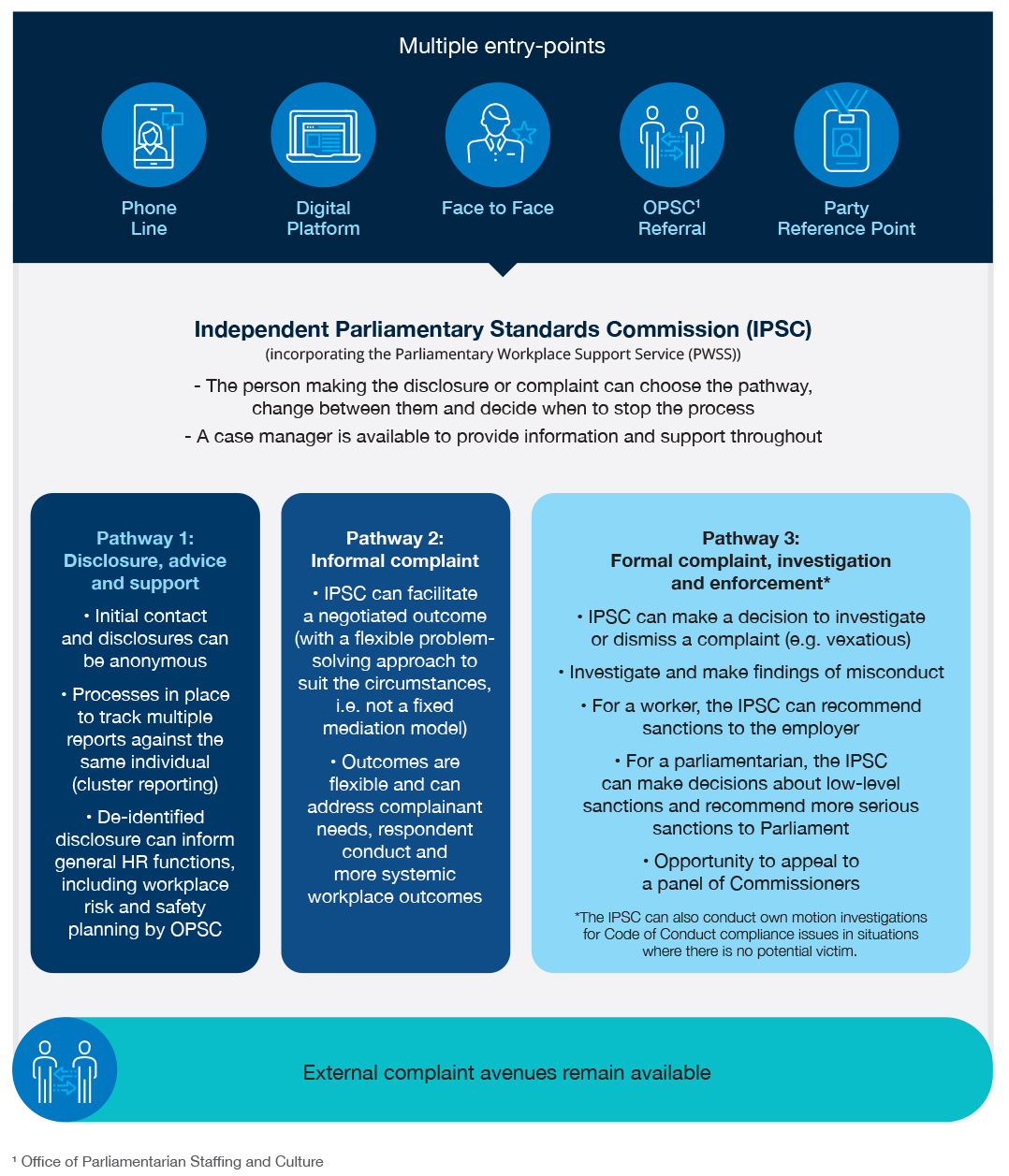 The IPSC would incorporate and expand the new Parliamentary Workplace Support Service (PWSS), which similarly provides the above three pathways. Critically, the IPSC would be able to make independent recommendations and, where appropriate, impose sanctions against parliamentarians.While the PWSS can conduct independent investigations, it does not have enforcement powers. At the conclusion of an investigation, the PWSS can make recommendations for action.These recommendations can be provided to the employing parliamentarian in relation toparliamentary staff, or the parliamentarian directly if they have engaged in the misconduct themselves. If the employing parliamentarian does not act on the recommendations, the Parliamentary Service Commissioner ‘will discuss the report with them and encourage them to act on the recommendations’.1025 A further failure to act will be dealt with through an agreed parliamentary process (yet to be determined at the time of writing this Report).As outlined in section (e) (‘Limitations of the current system’) above, during this Review many people raised a concern about a lack of consequences for misconduct by parliamentarians. The important role of effective enforcement and sanctions is discussed further in section (i) below, including the role of sanctions in driving change in culture and practice; building confidence in making complaints and providing consequence for misconduct; and a response to people who may have been harmed by conduct.Given the nature of misconduct matters, a Commission model is recommended by this Review in preference to a single Commissioner. As outlined in Box 5.17 below, the United Kingdom has added the role of an Independent Expert Panel to the role of the single Parliamentary Standards Commissioner for Behaviour Code matters. A multi-member Commission has the benefit of being able to:include a greater diversity of expertise and experience, which is particularly important when dealing with an assessment against standards of conductdeal with possible conflicts of interest that might ariseprovide an avenue of independent appeal that does not bring the question of findings back to the Parliament, or to the political arena.The independence of the proposed IPSC is an important protection against the potential misuse of the complaints and accountability mechanism.This Review has considered the risk of misuse in the political context of parliamentary workplaces. The independence of the proposed IPSC will be supported by:IPSC member appointment decisions being made by a non-partisan Joint Standing Committee on Parliamentary Standardsappointments being made for a fixed term, with clear and limited grounds for terminationa clear mandate and appropriate delegation of powersbeing able to exercise powers without interferencethe ability to report without the permission of the Governmenta level of transparency over funding and resourcingadequate funding to perform the functions of the Commission.In addition to its independence, the credibility of the proposed IPSC will also influence the authority and trust that it is able to maintain. The credibility of the proposed IPSC will be supported by:a transparent, merits-based appointment processthe appointment of people with appropriate expertise and seniorityclear standards against which conduct is measuredtransparent information about IPSC processesthe confidentiality of the complaints and investigation processensuring procedural fairnesstransparent information about aggravating and mitigating factors that the IPSC takes into accountthe proportionality of recommendations about sanctionsregular reporting about overall outcomes to provide visibility of the action that has been taken.AppointmentsThe Chair and Commissioners of the IPSC should be appointed for a non-renewable term of five years on the recommendation of the Joint Standing Committee on Parliamentary Standards. Provision may be made for half of the initial appointments to be for a different period to ensure that there is not a wholesale turnover of the IPSC when the first term ends.The recommendation of the Joint Standing Committee on Parliamentary Standards must follow a transparent, advertised and merits-based appointment process that selects for a mix of:legally-trained individuals with experience equivalent to a judicial appointmentexpertise in dealing with workplace bullying and sexual harassmentexpertise in dealing with violence against women; and/or experience in investigations and accountability in public administration or publicly regulated professions.Commissioners should only be able to be removed by resolution of both Houses (on recommendation of the Joint Parliamentary Committee on Parliamentary Standards) on the grounds of misconduct or incapacity.Delegation of powers and constitutionalityThe powers of the IPSC should be delegated from the Houses of Parliament. The Houses should also delegate parliamentary immunities over evidence gathered during investigations. The IPSC should notbe able to be directed by the Houses in relation to any matter before it.This Review has taken into account the particular context of the Parliament in recommending a system that is kept within final parliamentary authority. Within this context, it will be important to demonstrate that the framework is functionallyindependent from those whom it is investigating and sanctioning.The proposed model has been designed for the specific circumstances of the Parliament and would interact with parliamentary privilege in three key respects:Power to protect against disrepute: The IPSC model would rely on parliamentaryprivilege, specifically the power of the Houses of Parliament to discipline members for conduct that may bring the Parliament into disrepute.This would be the basis for passing the StandingOrders, as well as for enforcement of any sanctions imposed.Parliament has ultimate responsibility for discipline: The IPSC model has been informed by the constitutional principle that the Houses should maintain ultimate responsibility forthe discipline of their Members. While an independent investigative and sanctions body is recommended, ultimate oversight is retained by the Parliament as follows:the code and process is ultimately able to be revoked or amended by Parliament through its Standing Ordersthe oversight of the proposed IPSC, including its reports, review and budget, is conducted by a Joint Standing Committeecomplaints about conduct in a chamber are referred in the first instance to the relevant Presiding Officerthat any sanctions that may impinge on a parliamentarian’s capacity to perform their constitutional functions should beultimately imposed by the relevant House and not the independent body.Delegation of power retains IPSC under parliamentary privilege: Claims
 to parliamentary privilege—particularly the possibility of claims by individualparliamentarians of the right to free speech in relation to proceedings of Parliament—can be navigated because the scheme remains within the Parliament. Sourced in parliamentary privilege, the power to investigate and issue sanctions against parliamentarians is a delegated power that could not be avoided by a parliamentarian’s claims to parliamentary privilege. This stands in contrast to executive or judicial processes, where claims to parliamentary privilege might override schemes that would otherwise appear to apply to parliamentarians.ResourcingThe Chair of the IPSC should submit the IPSC’s budget requirements to the Joint Standing Committee on Parliamentary Standards, and these requirements should be provided to the Treasurer. If the Treasurer does not fund the IPSC to these levels, the Treasurer should be required to provide a public report to the Joint Standing Committee explaining why this has not occurred.Key functions of the IPSC are outlined in more detail below.(iv) Scope of the Independent Parliamentary Standards CommissionTo foster a culture where reporting is encouraged and normalised, it is important that everyone ina workplace has access to a fair, confidential and independent reporting and complaints mechanism. A mechanism of this kind should integrate a flexible range of informal and formal response options andaddress the specific barriers to reporting identified by this Review. The IPSC should incorporate the following three reporting pathways, building and expanding upon the recently established PWSS:Pathway 1—Support, advice and disclosuresPathway 2—Informal complaint and informal resolutionPathway 3—Formal complaint and independent investigationThe Commission recommends that the PWSS be incorporated into the IPSC and recommends that the scope of the PWSS be expanded to:cover all participants in CPWsapply to all allegations of a breach of a Code of Conduct or the Standards of Conduct for the Parliamentary Precincts (noting that complaints about conduct in the Chamber of a House of Parliament are referred to the Presiding Officer in the first instance)establish a clear pathway for anonymous reporting, including through a digital platforminclude coverage of historical complaints of workplace bullying, sexual harassment and sexual assault.It is noted that the PWSS currently only applies to serious incidents involving parliamentarians or MOP(S) Act employees within the current term of Parliament.The PWSS would no longer be a function of the Parliamentary Service Commissioner. This means that the Parliamentary Service Commissioner would not have an oversight role in relation to the PWSSin the future. This oversight role would be replaced by the functions of the IPSC and the Joint Standing Committee on Parliamentary Standards.The potential relationship between the IPSC and a future Commonwealth Integrity Commission (if established) is outlined in Box 5.13 below.Box 5.13:Relationship to a future Commonwealth Integrity CommissionThe Commission notes that the Government has proposed the establishment of a Commonwealth Integrity Commission (CIC).1026Functions of a CIC as proposed by GovernmentThe Government’s proposal (as outlined in late 2020 for consultation) is for a CIC with the primary function of investigating serious criminal conduct that represents corruption in the public sector. The functions of the IPSC proposed in this Reportwould operate separately to the proposed CIC. The IPSC would provide the equivalent of an internal disciplinary process within a workplace, adapted for the specific parliamentary context. It would not investigate criminal offences for the purposes of preparing evidence for potential prosecution.Scope of the proposed Codes of ConductThis Review has focused on building safe and respectful workplaces and addressing bullying, sexual harassment and sexual assault in accordance with the Review’s Terms of Reference. The Commission has recommended that Codes of Conduct for parliamentarians and their staff be established which, at a minimum, would address these issues.The Commission recognises that the Houses of Parliament may choose to combine integrity matters (such as financial matters, use of public resources, and the declaration of personal interests) in a consolidated Code of Conduct. In that case, the IPSC and any CIC established will need a protocol to address procedures between the two Commissions. The need for such an arrangement would be similar to the situation currently proposed in this Report in relation to police. The IPSC will needa protocol with police to address communication and investigation priorities in situations where misconduct, such as sexual assault, may also be a criminal offence.The IPSC does not replace the role of agencies that operate as part of the criminal justice system. The Commission notes that in cases where a criminal sanction is imposed for serious misconduct, an appropriate workplace response may still be required. For example, if a person is convicted of a serious offence in the workplace and receives a criminal penalty, the workplace may still take action to prevent future access to the workplace premises and to terminate employment.Coverage of individualsThe Commission has recommended above that the Houses of Parliament establish a Code ofConduct for Parliamentarians, a Code of Conduct for Parliamentarians’ Staff and Standards of Conduct for the Parliamentary Precincts.The Standards of Conduct would require all people in the parliamentary precincts to act respectfully and would set out that bullying, sexual harassment and sexual assault will not be tolerated. The Standards would apply to parliamentarians, MOP(S) Act employees, Parliamentary Services staff, Australian Public Sector staff (including Departmental Liaison Officers), other workers within Parliament House, volunteers, interns, members of the Press Gallery and visitors to the parliamentary precincts.Accordingly, the Commission considers that all members of the parliamentary community (and visitors and members of the public where relevant) should have access to the proposed IPSC.In the United Kingdom, all individuals in parliamentary workplaces including volunteers, interns, membersof the Press Gallery and visitors to Parliament can access the Independent Complaints and Grievance Scheme.1027Expanded scope to include all misconduct covered by the proposed Codes of ConductThe Commission considers that all incidents of alleged misconduct under the Codes of Conduct and Standards of Conduct for the Parliamentary Precincts should be accepted by the IPSC. After this point, it would be the role of investigators to assess whether the complaint meets the applicable criteria for investigation and then to respond accordingly.The PWSS applies to serious incidents which are defined as:an incident or pattern of behaviour that causes serious harm to someone, including bullying, sexual harassment, harassment, stalking or intimidation, assault and sexual assault.1028Under the PWSS, the Department of Finance remains responsible for handling complaints in relation to less serious incidents.1029The Commission considers this approach to have limitations for two reasons. First, the challenges faced by the Department of Finance in handling complaints relating to bullying, sexual harassment and sexual assault are not limited to ‘serious incidents’. The Commission repeatedly heard throughout the Reviewthat there was a reluctance to make complaints to the Department of Finance, given that the Department was perceived to lack independence and did nothave authority to take action. Secondly, the definition of serious incident imposes an unreasonably high threshold, which may in turn act as a barrierto reporting.Conduct in the ChamberIn recognition of the role of the Presiding Officers, as well as the protection of political debate in the relevant Chamber, allegations that misconduct has occurred on the floor of a Chamber should be raised with the Presiding Officer in the first instance. The Presiding Officer may choose to refer a matter to the IPSC. This approach is consistent with that of theUnited Kingdom House of Commons and the Scottish Parliament.1030A clear pathway for anonymous reporting, including a digital platformThe Commission welcomes the PWSS’s provision for anonymous reporting. This mechanism should be strengthened through the introduction of a digital platform that would facilitate the making of anonymous reports. Given the significant concerns about privacy and confidentiality in CPWs heard during this Review, the use of a digital platform would help to give reporters confidence in the de- identification process.The process of disclosing misconduct experienced in the workplace can be empowering and healing for an individual even if they choose to disclose it anonymously. In addition, de-identified disclosures can contribute to institutional learnings about risk patterns and high-risk settings, even if they do not progress to a formal complaint and investigation of individual conduct.Coverage of historical complaints andof former members of the parliamentary communityThe proposed IPSC should allow for supports, reporting, and investigation of complaints of workplace bullying, sexual harassment and sexual assault beyond those relating to contemporary incidents or current members of the Parliamentary community.There are strong and compelling arguments for including historical complaints in the complaints mechanism. These include that it can provide the complainant with a mechanism to be heard; addresspast trauma,1031 serve ‘the interests of justice’,1032and potentially function as a deterrent for ‘those who could be subject to a future complaint’.1033The nature of the experience and the barriers to reporting (noted elsewhere in this Report) often militate against early reporting. As one submission noted:Because of its psychological impact, there is often significant time between alleged sexual abuse and the reporting of it. In not providing the necessary powers to   investigate   historical   complaints, the potential for perpetuating injustices is heightened.1034As submitted by the Department of the Prime Minister and Cabinet, it is important that ‘people are not turned away due to unnecessary limits on what can be considered’.1035The Commission also received a number of submissions calling for the inclusion of complaints from former staff.1036 One submission noted that, because of the barriers to reporting misconduct in political offices, ‘often staff only feel able to complain after they have left their employment’.1037Lessons can be learned from other contexts. For example, the United Kingdom’s Independent Complaints and Grievance Scheme initially onlyapplied to incidents occurring since the start of the 2017 Parliament, or previous acts that amounted to a continuing act.1038 The Scheme was later extended, however, to include non-recent cases.1039Relevantly, Dame Laura Cox’s inquiry report into bullying and harassment of House of Commons staff (Cox report) noted that one of the concerns with including historical complaints in the original scheme was the potentially unreliable nature of the evidence (given the passage of time).1040 The Cox report also noted, however, that ‘experience in the criminal courts shows that even where the burden and standardof proof is high, many cases involving historical allegations of sexual offences proceed to a fair trial and a just conclusion’.1041Providing another example, the Defence Reparation Scheme provides a free and confidential way for current and former Australian Defence Force (ADF) members to report serious abuse, including abuse by serving members who have since left the ADF. The Scheme is facilitated by the Defence Force Ombudsman and gives persons who report abuse a number of response options, including the possibility to receive a reparation payment from the Australian Government.1042Acknowledging the concern about the potential lack, or unreliability, of evidence in historical complaints, each case would need to be considered on its merits to ensure fairness for both parties. The Commission suggests that investigators be provided with guidance on the factors to be taken into accountin the preliminary assessment of historical complaints, including the availability of evidence from all parties.1043This is an expansion of the PWSS, which focuses on complaints related to serious incidents that occur ‘within the current term of parliament’ (that is, from the 2019 election).1044 Former staff can make a complaint ‘as long as the subject of the complaint remains in parliament or in MOP(S) Act employment’.1045 Among other CPW employees, former MOP(S) Act employees can access support and counselling.1046Under the proposed IPSC, individuals who experienced bullying, sexual harassment and sexual assault in the past would have the opportunity to give voice to their experiences and access a range of remedies. These could include receiving financial compensation, an apology, or an acknowledgement of harm from their workplace. Sanctions would be applied where relevant in the circumstances. Where a respondent has left the workplace, options forsanctions under what is the equivalent of a workplace disciplinary process may be limited, but an example could include limitations on future access to the parliamentary precincts.(ix)  Criminal conductThe IPSC should be able to receive and investigate all reports and complaints about bullying, sexual harassment, and sexual assault that may contravene one of the proposed Codes of Conduct. This includes conduct that is potentially criminal in nature.In addition to sexual assault, a range of bullying and sexually harassing behaviours are criminalised. These include sexual touching,1047 stalking and intimidation1048 and use of a carriage service to menace, harass or cause offence.1049The Commission endorses the approach of the PWSS in supporting and facilitating referrals to the police for potentially criminal behaviour, where the reporter/ complainant has consented. This does not affect mandatory reporting obligations. The proceedingsof the IPSC will be internal disciplinary proceedings. They will not be criminal, civil, or regulatory proceedings.Where a person reports an alleged criminal offence to the police and makes a complaint to the IPSC concerning the same conduct, the circumstances of the case should be considered to determine whether it is appropriate to investigate the matterconcurrently, or whether the IPSC process should be deferred until the criminal investigation is complete. The IPSC should have a protocol with the Australian Federal Police so that lines of communication and procedures are clear.(x)	Case management approachThe IPSC should use a case management approach to ensure that it aligns with best practice in a person-centred approach and in the provision of ongoing and consistent trauma-informed support. The Commission endorses the approach of the PWSS, where a case coordinator provides a central contact point through which individuals impacted by misconduct can access support throughout the process.In addition to the provision of immediate trauma- informed support and warm referrals, however, the Commission considers that supporting individuals to access the psychosocial support of their choice is important as part of a person-centred approach. Reporters, complainants and respondents may all require such services. For example, a person mayhave a pre-existing relationship with a practitioner of their own, or require a practitioner experiencedin assisting people from a specific cultural or community group. External referrals should be accompanied by reimbursement for services received.Individuals should also be provided with referrals to legal advice and advocacy. For example:CPW workers and parliamentarians may be able to apply for access tolegal financial assistance through the Special Circumstances scheme per the Commonwealth Guidelines for Legal Financial Assistance 2012.MOP(S) Act staff who are not employed by a Minister may be able to access legal financial assistance via a payment made under section 73 of the Public Service Act 1999 (Cth).Public sector workers who are members of the Community and Public Sector Union(CPSU) may have access to legal assistance, such as a free first interview or special rates on legal advice, through the CPSU’s legal partners.For other workers, community legal centres may be able to provide free (but means tested) legal advice and assistance, while the Fair WorkCommission provides a Workplace Advice Service where employees may be able to access free legal assistance on matters such as unfair dismissal, if they are not represented by a lawyer or are a member of a union.Individuals should also be able to access financial and career support, which may be particularly important for people whose time in the workplace is coming to an end following an incident. This may be through private career coaches, unions, working women’s centres, Centrelink or other Government services, or victims’ support schemes.1050 The Commission also notes the possibility of discretionary payments by the Department of Finance in the case of a serious incident.1051If a person chooses to proceed with a disclosure or complaint, or chooses to make an external complaint or report, they should continue to receive direct case- management through the pathway of their choice.It is important to provide access to the case management team 24 hours a day, seven days a week.This could occur, for example, through a support line that reaches an on-call member of the case management team. The Commission recommends that the current 1800 Support Line that has been established and outsourced to 1800 Respect shouldbe redirected to the case management team to ensure that people consistently receive tailored support and advice for CPWs. The case management team may partner with a specialist service/s (such as a service with expertise in violence against women) to provide crisis and follow-up responses.Given the gendered nature of many of the workplace behaviours considered in the course of this Review, support provided through the case management team should also be informed by specialist knowledge of the trauma arising from violence against women.As well as the direct entry points to the reporting and complaints function (including a digital platform, phone line or in-person meeting), other entry points should include the support and advice service of the Office of Parliamentarian Staffing and Culture (see5.3(c)(ii), the Employee Assistance Program), managers or others to whom a report is made, designatedparty-specific contact officers, such as Staff Assistance Officers, and peer support networks.The case management team should also provide support to people who witness or are otherwise involved in an incident of workplace bullying, sexual harassment or sexual assault. Those responsible formisconduct may also require services from the case management team, particularly those involved ina process of behavioural change following a workplace incident.1052(xi) ConfidentialityThe Commission welcomes the confidentiality measures adopted by the PWSS and recommends enhancements.In relation to good faith confidentiality agreements, concerns have been raised that confidentiality agreements can silence and isolate the people impacted and can also allow bad behaviour to continue. In these cases, the supports that are available should be made clear so that complainants do not feel isolated. The confidentiality agreement should also be narrowly framed to limit it to information discussed or exchanged during the course of the review/investigation while the process is underway. Once an investigation is completed, the complainant’s ability to speak should not be restricted. By retaining a person’s right to speak,recovery can be supported and complainants can be empowered to tell their own stories.Because of the concerns outlined above, the Commission also considers that non-disclosure agreements (NDAs) should not be made a condition of settlement of complaints. NDAs have been criticised as ‘covering up’ or ‘shutting down’ issues while protecting respondents. Recognising that some complainants may see a NDA as a tool for protecting their privacy and gaining closure, this should be optional for the complainant, rather than a blanket condition of settlement.Currently the consequences that would potentially be imposed for breaching the good faith confidentiality agreement used in the PWSS are not clear. As mentioned in 5.4(e)(iii) (‘Setting clear standards of conduct’) above, the proposed Code of Conduct would provide a duty on parliamentarians and MOP(S) Act staff to maintain the confidentiality of the complaint process unless authorised by the IPSC (or otherwise required by law) to share or release information. A breach of the good faith confidentiality agreement could therefore be linked to a breach of the relevant Code of Conduct where the matter involves parliamentarians or MOP(S) Act employees.In the United Kingdom, the Parliamentary Commissioner for Standards can investigate unauthorised disclosures of information (including interviewing witnesses), or can ask the relevantmanager to investigate, and if necessary, consider disciplinary action. Where the breach of confidentiality is serious, sufficiently damaging and instigated bythe complainant, the United Kingdom Parliamentary Commissioner for Standards can suspend or discontinue the investigation.In relation to the reporting of outcomes of investigations, a tension exists between traditional notions of confidentiality (where all information is kept in-house to protect the privacy of those involved) and expectations of accountability and transparency.The Commission heard that the ever-present risk of a leak to the media would undermine confidence in any complaints mechanism.1053 In South Australia, for example, it is an offence to publish information regarding a matter under investigation by the Independent Commissioner Against Corruption without prior authorisation.1054 The focus of the relevant provision in this scheme is on information that suggests that a person is the subject of a complaint or investigation, or that might identify someone who has made a complaint or may be providing evidence to the Commissioner.The Commission considers that a similar bar should be placed on publishing information about the IPSC’s processes without the IPSC’s authorisation.Breaching the requirement could be made a contempt of Parliament or set out as an offence in legislation.This bar would prevent use of the IPSC’s processes as a public tool for the purposes of advocacy, threat or intimidation.To foster confidence in the complaints mechanism and to send a strong signal that misconduct is not tolerated (and thereby prevent future misconduct by others), where an allegation is substantiated there should be transparency about the outcomes, while protecting the identity of the complainant if that is their wish. Where there is a legitimate public interest, consideration should also be given to identifying the respondent. An example of how the balance between privacy and public interest has been managed in practice is set out in Box 5.14 below.(i)	Three pathways under the IPSCThe three pathways under the IPSC for reporting and complaints are described in more detail below.Pathway 1: Support, advice and disclosuresAccess: through a digital reporting platform, phone line or in-person meeting with a case coordinator.People disclosing experiences of misconduct should be given the option of making an anonymous or named disclosure to document their experiences. The Commission recommends that Pathway 1 include a digital platform to facilitate anonymous reports of misconduct. A disclosure under Pathway 1 would not lead to a formal complaint and investigation, unless the person making the report made the decision to change pathways.In line with best practice and expanding upon the scope of the Parliamentary Workplace Support Service, those who witness harassment and assault in CPWs should also be able to make an anonymous or named disclosure.With the consent of the discloser, the IPSC may provide a de-identified report to the Office of Parliamentarian Staffing and Culture to inform broader human resources functions such as workplace risk assessments, awareness raising, training, and adjustments to policies. Noting the significant concerns that some Review participants have expressed about confidentiality, and that some people work in offices with a small number of staff, the IPSC should establish clear internal protocolson de-identification that consider the specific circumstances of CPWs.In addition, the Commission heard that there are people in CPWs who have repeatedly bullied or sexually harassed other individuals. Four out of five people who experienced bullying behaviours said that the person responsible for those behaviours had bullied others, while one in four people who experienced sexual harassment said that their harasser had sexually harassed others.1057Similar reporting and complaints models have prescribed circumstances in which action is triggered if multiple disclosures are made that relate to the same individual.1058 Known as ‘cluster reporting’,1059 this emerging practice can offer increased reporting confidence in workplaces with power imbalances where the risks associated with being a lone complainant are high.1060 By alerting the institutionto the behaviour of ‘serial’ or ‘repeat offenders’, cluster reporting distributes the burden of risk from the individual reporter to the institution. Several participants in this Review referred to the need for such an approach in CPWs:where there’s smoke there’s fire, if there’s enough anonymous complaints about an individual, you know that at the very least, you need to look into what is actually happening within that area.1061There should be a register where people can note complaints about harassment or misconduct, without having to take any further steps or have it actioned—really just having it noted. If multiple complaints are made about a person, then HR could reach out to the list of people who had noted their complaints to get formal statements if they want to support another person who’d made a similar complaint.1062The Commission proposes that the IPSC should develop a cluster reporting approach where multiple disclosures are made concerning the same individual. Two potential approaches are:Notifying reporters where multiple disclosures have been made about the same alleged bully or harasser. Reporters can use this information to decide how to proceed with their report.As the United Kingdom Bar Council notes, this mechanism could give reporters more confidence in pursuing a formal complaint, ‘or at the very least let them know they are not alone’.1063Giving reporters the option of placing their report on file and on hold through a digital system.This means that the IPSC would only receive and progress the report to a formal complaint (Pathway 3) if a standardised condition is met. This could be, for example, where two similar reports are made which concern the same alleged bully or harasser.1064The Commission considers that a connection between the parliamentary political parties and the reporting and complaints mechanism is important. This is because parliamentarians and their staff will often prefer to deal with issues through their party in order to address concerns about potential weaponisation of information.The Commission heard that parties often have trusted and senior colleagues who have a ‘pastoral carerole’, receiving reports of inappropriate behaviour and taking informal action to resolve it. This option, however, is not consistently available. As one participant stated:I have been the victim of sexual harassment and misconduct while working in politics. I never had any realistic avenues to report these experiences. The only support I had – which was so important – was an older woman in the party who had my back. She looked after me at work, she supported me, she dealt with the men who were predators.1065The Commission recommends that ‘peer reference points’ in each political party are nominated and formally enabled to make referrals to the PWSS, and to directly facilitate Pathway 1 disclosures on behalf of colleagues in their party. Peer reference points would need to be supported through appropriate skills development and peers should be nominated with a view to ensuring that they are trusted and respected among parliamentarians and their staff. Similar peer- based intervention approaches have been developed in the Australian Federal Police (AFP) and the healthsector. The AFP Confidant Network is described in Box5.15 below.Pathway 2: Informal complaint and local resolutionWhere individuals choose to make an informal complaint at the local level, the case management team should have the capability to provide guidance on and, in some cases, directly resolve some incidents through early intervention and local resolution strategies. The Commission heard that many people who have experienced bullying and harassment in CPWs simply want the conduct to stop:It’s a compensable claim, but I don’t want to go down that road. I just - I like my job. I want to be able to go to work and feel like I’m working in an environment where I’m respected and I’m valued, and I’m treated appropriately.1067The PWSS provides an option for local resolution. Options for resolution can include an apology; an agreement from the person that they will stop the behaviour; action by the relevant manager, such as giving the person a warning; or changing arrangements in the workplace.The PWSS also provides support to a person, including from a manager or bystander, to resolve the issueon their own if the person feels comfortable to do so. The Service can also facilitate mediation between the involved parties as part of a local resolution.The Service should also consider providing carefully facilitated restorative options for people who have experienced bullying and harassment to sharetheir experience of harm with the respondent, or with a senior representative in their workplace. The latter response, or ‘purposeful storytelling’ can give victim/survivors the opportunity to receivean acknowledgement for past wrongs, as well as allow workplace leaders to better understand and respond to systemic issues as part of broader cultural change.1068 Examples of negotiated outcomes that may support remedies for a complainant are brieflyoutlined in Box 5.16 below. This is not an exhaustive list, with the most useful approach determined by the individual in their own circumstances.Depending on the nature of the outcomes sought by a complainant, other people such as a manager or the Department of Finance may need to be involved in the discussions. This situation may arise, for example, if what is sought is beyond the power of the respondent to accommodate. Such an approach will influence the scope of confidentiality arrangements and the parties who are brought within them. Options and their implications should be discussed with the complainant, so that they can make an informed choice about how to proceed.Box 5.16: Potential remedies for complainantsNegotiated outcomes provide one avenue for complainants seeking a remedy. Negotiated outcomes are flexible and vary with the circumstances of the misconduct, but may include consideration of remedial actions such as:an apologyundertakings about future workplace conductan agreement for the respondent or broader workplace to participate in trainingrespondent listening to victim impact experiencesreinstatement of a position, or a change of duties or reporting lines (when requested by the complainant)reimbursing costs, such as the costs of counselling, medical or other supports; or the costs of professional services, such as legal or financial advicere-crediting leave taken as a result of the experience of misconductcareer support, such as mentoring, payment for external career planning and coaching; or the provision of a reference (including, where relevant, the nomination of someone other than the respondent who could provide a reference)financial compensation for harm causedsystemic outcomes such as changes to workplace policy or practice.Where a complainant is seeking a formal and independent determination of whether there has been misconduct, as well as the application of appropriate and proportionate sanctions where misconduct is found, Pathway 3 provides an avenue for this type of remedy (discussed below).Other pathways, where relevant, include:lodging a worker’s compensation claim with Comcare for employees who have a work-related physical or psychological injury or illness (under the Safety, Rehabilitation and Compensation Act 1988 (Cth)complaints to bodies such as the Fair Work Commission or the Australian Human Rights Commission and the Federal Courts in specific circumstances that fall within their jurisdictionreports that may lead to work health and safety or police investigations, and prosecution.Under Pathway 2 for informal complaint and local resolution, the role of the case management team member will depend on the circumstances and wishes of the reporter/complainant. It may stop at providing support and guidance, or extend to meeting directly with the office or manager involved to seek a resolution.In addition to facilitating referrals to the IPSC as outlined above, the formal establishment of nominated peer reference points within political parties (parliamentarians and staff) can also support the informal resolution of low-level incidents of inappropriate behaviour.(iii) Pathway 3: Formal complaints and independent investigationsAs outlined above, to be effective, standards must be accompanied by appropriate investigation and sanctions for misconduct.The section below outlines the Commission’s recommendations in relation to Pathway 3—formal complaint and independent investigation.The Commission recommends that the IPSC is able to receive formal complaints, conduct investigations and make decisions about formal complaintswhere there is an alleged breach of the Code of Conduct for Parliamentarians, Code of Conduct for Parliamentarians’ staff or Standards of Conduct for the Parliamentary Precincts.The conduct of investigationsAll investigations should be conducted in a confidential, impartial, thorough and fair manner. The process should be transparent and provide procedural fairness to the complainant and respondent, including by providing a fair opportunity to be heard.Investigations should take a trauma-informed approach that is mindful of the matters alleged in the complaint, as well as the potential effect of an investigation on the reputation and wellbeing of both a complainant and respondent.Investigations should also be conducted with an awareness of power imbalances and the ways in which the processes of an investigation may mitigate against that imbalance in this context.The IPSC should have sufficient capacity to maintain clear communication, both with complainants and with respondents. This should include explaining the process, how any investigation is proceeding and how any outcome has been determined.In designing an investigation and accountability mechanism, the Commission has considered the role of proportionate sanctions, as well as best practice in relation to their use.Best practice—proportionate sanctions for behavioural misconductEstablishing clear and proportionate consequences for behavioural misconduct is clearly established best practice. The Department of the Prime Minister and Cabinet submitted that ‘instilling confidence in acomplaints mechanism relies in part on the availability of appropriate sanctions to ensure that misconduct cannot continue with impunity’.1069The Commission recognises that sanctions are not enough on their own. Sanctions drive change in culture and practice and also provide a degree of deterrence. In addition to driving practice change, sanctions also build confidence in making complaints and provide a response to people who may have been harmed by conduct. In this way, they can also facilitate the provision of remedies to complainants.The power of sanction has long been recognised in the criminal context as having deterrence as one of its objectives.1070 Similarly, the consequences set out in discrimination laws have driven practice changein workplaces across the country. Gerard Carney has argued in the specific context of parliamentarians’ codes of conduct that: ‘an enforcement regime is usually needed to make any significant impact’.1071Accountability through sanctions demonstrates to the public that parliamentarians and their staff are responsible for their conduct. Breaches of a relevant Code of Conduct without the accountability of sanctions may simply serve to highlight misconduct and also highlight the lack of corresponding accountability. Such an outcome is likely to diminish the reputation of the Parliament further in the eyes of the community it is supposed to represent. As one submission to the Commission observed: ‘Codes of conduct need to have teeth. There’s no point making them if they don’t have penalties.’1072Recent developments in the United Kingdom show how sanctions can support a robust parliamentary system of standards and accountability. The current framework applied by the United Kingdom House of Commons for dealing with behavioural misconduct by members is summarised in Box 5.17 below.Box 5.17:United Kingdom House of Commons—standards and accountability for MembersStandards: The standards of behaviour are set in the Behaviour Code, as well as paragraphs 9 and 18 of the Code of Conduct. These standards are supplemented with definitions and processes set out in the Bullying and Harassment Policy, the Bullying and Harassment Procedure, the Sexual Misconduct Policy, and the Sexual Misconduct Procedure. Together, these make up the Independent Complaints and Grievance Scheme.Complaints: When a complaint is made about a Member of Parliament in relation to behavioural misconduct, an independent external investigator conducts an initial assessment and reports to the Parliamentary Commissioner for Standards.Determinations: Based on the independent, external investigator’s report, the Commissioner is responsible for determining whether a complaint has been upheld. There are a number of possible options:The complaint is not upheld, with no breach of the Bullying and Harassment or Sexual Misconduct policy found.A resolution is agreed between the complainant and the respondent, and the investigation can be concluded without a formal finding.A breach of the Bullying and Harassment or Sexual Misconduct policy is found. In that case, the Commissioner will apply a sanction, or where her sanctions are not appropriate she will refer the determination of sanction to the Independent Expert Panel. The Independent Expert Panel will sit as a sub-panel of three to determine sanctions. They will take into account aggravating and mitigating factors.Sanctions: Sanctions that may be imposed are:requirement to attend training or enter into a behaviour agreementwritten apology to the complainantwritten apology to the Houseapology to the House in a point of orderapology to the House in a personal statementwithdrawal of services/facilities/other personal restrictions, including travel, that affect the core functions of a Member (must be imposed by the House, on recommendation of the Independent Expert Panel)dismissal from a select Committee (must be imposed by the House, on recommendation of the Independent Expert Panel)withholding salary or allowances without suspension (must be imposed by the House, on recommendation of the Independent Expert Panel)suspension (must be imposed by the House, on recommendation of the Independent Expert Panel)expulsion (must be imposed by the House, on recommendation of the Independent Expert Panel).Where sanctions can only be imposed by the House, there is no involvement of the Standards Committee. The House must vote on the recommendation immediately, without debate.Appeals: Findings of the Commissioner can be appealed to the Independent Expert Panel. Independent Expert Panel sanction decisions can also be appealed within the Independent Expert Panel. The Independent Expert Panel hears appeals as a newly constituted sub-panel of three.Enforcement: Sanctions that are imposed by a sub-panel of the Independent Expert Panel are enforceable as a breach of the Code of Conduct itself. Sanctions that are imposed directly by the House are enforceable through the House’s power of contempt.Recommendations for the more effective use of sanctions for behavioural misconduct in theparliamentary context are also being made in other jurisdictions. For example, in February 2021, the Equal Opportunity Commission of South Australia recommended ‘a Code of Conduct for Members with robust processes and sanctions attached’. The 2019 Francis Review in New Zealand also recommended that a working group be established to ‘determine and agree a suite of sanctions for poor conduct by a Member or Minister’.1073Formal complaints about parliamentariansThe Commission recommends that the Houses of Parliament delegate functions to the IPSC toinvestigate alleged breaches of the Codes of Conduct for Parliamentarians and to make decisions and recommendations about sanctions where a breach has been found. The functions of the proposed IPSC in this regard are outlined further below.Investigations and sanctionsWhen there has been a formal complaint of a breach of the Code of Conduct for Parliamentarians, a single Commissioner should be nominated by the IPSC to:make decisions about whether to initiate an investigation in a particular casenegotiate an outcome among the partiesdismiss a complaint because it is frivolous or vexatious or not made in good faith, or relates to trivial conductinvestigate the matterpause consideration of a complaint or adjust the scope of an investigation that may interfere with a police investigation or a court process.The IPSC should publish guidelines outlining matters it will consider in determining whether an investigation is warranted in the circumstances.Investigations will generally be conducted with the consent of the complainant, to ensure thatcomplainant choice and control is supported. The IPSC should also have the power, however, to commence an own-motion investigation in circumstanceswhere there is no complainant (or person who may have experienced harm) to consent. Relevant circumstances could include matters that may be a breach of a Code of Conduct, such as:theft from the workplace or other circumstances where there may be no individual victima failure of a person to cooperate with the IPSCa referral from the proposed Office ofParliamentarian Staffing and Culture about a failure to comply with a mandated workplace policy.Guidelines should set out that the Commissioner must only initiate an investigation if she or he is satisfied that the evidence put before the IPSC is sufficient to justify such an investigation.Following an investigation, a small panel of Commissioners should be given the power to make the following decisions after receipt of an investigation report:dismiss the matter as not having been substantiatedfind the complaint substantiatedissue a sanction that does not interfere with the performance of the parliamentarian’s constitutional functionrecommend that the relevant House issue a more serious sanction.The IPSC should have discretion to ensure that any sanctions are proportionate to the matter before it. The IPSC should set out in guidelines the mitigating and aggravating factors that it will take into account when making decisions and recommendations about sanctions.Sanctions able to be imposed by the IPSC should include:requirement to attend training or enter into a behaviour agreementwritten apology to the complainantwritten apology to the Housewithdrawal of services and facilities/other personal restrictions, including travel, that does not affect the core functions of a parliamentarian.In addition, the IPSC should be able to recommend that more serious sanctions be imposed by the relevant House, including:withdrawal of services/facilities/other personal restrictions, including travel, that affect the core functions of a parliamentariandismissal from a select Committeewithholding salary or allowances without suspensionwithholding budget for staff positionswithholding of communications budget to the same value as any grievance payments made to a complainantsuspension.Failure to comply with the sanctions of the IPSC may be treated by the relevant House as a contempt.The new Joint Standing Committee on Parliamentary Standards would have no role in individual complaint- handling and response.The Speaker of the House and President of the Senate would retain authority to rule on issues of misconduct in the Chamber as part of their role in ensuring the orderly conduct of proceedings in the relevant House. The Presiding Officers should also be empowered to refer matters to the IPSC.The Commission recommends that the Houses of Parliament clarify the relationship between the new processes and existing privileges committee (the House of Representatives Standing Committee of Privileges and Members’ Interests and the Senate Standing Committee of Privileges). The Standing Orders of the United Kingdom House of Commons set out the roles of the Privileges Committee (toconsider matters relating to privileges referred to it by the House) and the Committee on Standards (which oversees the work of the Parliamentary Commissioner for Standards and considers matters relating to the conduct of members).1074AppealsAn appeal pathway should be provided to an alternatively constituted panel of Commissioners (alternative to the initial panel that made a decision to sanction or recommend a sanction). Grounds of appeal should be:the investigation was materially flawed in a way that affected the decision of the IPSCthe process followed by the original panel of Commissioners was procedurally flawed or their decision was unreasonablethe decision of the original panel of Commissioners on sanction was unreasonable or disproportionatecredible fresh evidence has become available, which could not reasonably have been presented before the original panel of Commissioners made their decision and which, if accepted, has a real prospect of affecting the outcomeexceptionally, there is another compelling reason that an appeal should be heard or allowed.Procedural fairnessThe IPSC must comply with the requirements of procedural fairness in the conduct of investigations, as well as in the determination of sanctions and appeals.ConfidentialityThe management of confidentiality may be different for a formal complaint, compared with an informal complaint (where information may be limited tothe complainant, the respondent, and the IPSC). For example, while handling a formal complaint, an investigator may request to speak to witnesses. Theprocess should be discussed in advance to inform the complainant’s decision about whether to choose to make or to proceed with a formal complaint.When investigating and imposing a sanction in relation to misconduct, there should be apresumption that the matter otherwise remains confidential. The exception would be where there is a compelling reason for publication. This includes that it would not be possible to impose the sanction while retaining confidentiality, although the detrimental effect of such publicity should be taken into account when determining the relevant sanction.ReportingNoting the confidentiality of individual cases, the IPSC should have the function of publishing data, trends and de-identified case studies to assist in prevention and educative activities.The IPSC should also report twice a year to the Joint Standing Committee on Parliamentary Standards on its operation and the range of matters andsanctions applied. It should also provide advice to the Committee on the operation of the Code of Conduct for Parliamentarians.Formal complaints about parliamentarians’ staffAs set out above, the Code of Conduct for Parliamentarians’ Staff should be set out in the MOP(S) Act with other conditions of employment. A code of conduct for MOP(S) Act employees was supported in submissions by leading experts, including Professor Andrew Podger AO, formerly the Australian Public Service Commissioner and Parliamentary Service Commissioner, Adjunct Professor Anne Tiernan and Dr Maria Maley.1075Investigations and sanctionsThe IPSC should be empowered to investigate alleged breaches of the staff Code of Conduct in response to a complaint (including a complaint from a member of the public), or a referral from the person’s employer.A single Commissioner should be empowered to make findings about whether there has been a breach of the Code of Conduct and make recommendationsfor actions and sanctions to the employer. If the Commissioner finds any possible unlawful conduct, these could be referred directly to the appropriate investigating authority.Recommendations of the single Commissioner following a finding of misconduct could include a requirement for an apology, entering into a behaviour agreement, changes to duties and work practices, counselling training limitations on use of certain services and facilities and termination of employment in serious cases.Parliamentarians would have obligations under their own code to act on recommendations of theCommissioner. A failure to do so could be a breach of this code.Procedural fairness, confidentiality, appeals and reportingRequirements for procedural fairness, confidentiality, transparency, grounds of appeal and reporting would be equivalent to the provisions set out in relation to parliamentarians, outlined above.Protecting public interest disclosures by MOP(S) Act employeesProtections that exist elsewhere in the public sector for those who speak up about misconduct should also be extended to parliamentarians’ staff.For example, the Public Interest Disclosure Act 2013 (Cth) (Public Interest Disclosure Act) promotes the integrity and accountability of the federal public sector by encouraging and facilitating the making of disclosures and the investigation of wrongdoing by public officials. It also ensures that public officials who make protected disclosures are supported and protected from adverse consequences relating to the making of a disclosure.1076 The Public InterestDisclosure Act does not currently apply to MOP(S) Act employees.1077In 2016, the Public Interest Disclosure Act was reviewed by Philip Moss AM, including an examination of the situation of elected members and their staff.Mr Moss observed that consideration should be given to extending the application of the Act to these groups, if an independent body were created which had the power to scrutinise alleged wrongdoing by members of Parliament or their staff.1078The Commission therefore recommends that the protection afforded by the Public Interest DisclosureAct should be expanded to include disclosures by MOP(S) Act employees.1079 Such coverage would support the operation of the recommended standards and accountability mechanisms, and would recognise the serious damage to public confidencein the Parliament that can arise from behavioural misconduct. The IPSC (and, in the future, any Commonwealth Integrity Commission which may be established) should be made authorised recipients of disclosures by parliamentarians’ staff. Other agencies may be considered relevant to integrity matters which are beyond the scope of this Review, but should be considered if implementing a consolidated codeof conduct.There is a requirement to investigate a protected disclosure unless there grounds not to (which are set out in the legislation).Complaints about other workplace participantsAs set out above in section (f), ‘Setting clear standards of conduct’, everyone in contact with the parliamentary precincts will be required to comply with Standards of Conduct.Where a formal complaint is made alleging a breach of the Standards of Conduct by a parliamentarian or a parliamentarians’ staff member, the matterwill be considered under the procedures outlined above. A breach of the Standards of Conduct for the Parliamentary Precincts would be a breach of the relevant Code of Conduct.Where a formal complaint is made alleging misconduct by other workplace participants, a single Commissioner of the IPSC will consider whether to accept the complaint. If satisfied that an investigation is warranted, the Commissioner will appoint an investigator to conduct an investigation.The investigator would engage with the complainant and would ask the complainant what they would like to achieve at the end of the process. The investigator would be responsible for ensuringthat the investigation is consistent with the best practice principles outlined above. This includes that it provides procedural fairness and that it applies trauma-informed approaches to communication and engagement during the conduct of the investigation.The investigator would report on the outcome of the investigation and make recommendations to the IPSC about appropriate outcomes.Potential outcomes will be flexible, but could include:an outcome is agreed between the partiesa single Commissioner of the IPSC finding that there has been misconductwhere the complaint is about a worker in the parliamentary precincts, a single Commissioner of the IPSC may decide to provide the investigation report to the person’s employer (to inform any internal management, professional development and/or disciplinary procedures)a single Commissioner of the IPSC may make a recommendation to the relevant office to restrict or remove access to services or facilities in the parliamentary precincts.A review of a decision could be requested by a complainant if the initial assessment finds that there is no case to answer, or the complaint is not upheld after a formal investigation. A review of a decision could be sought by a respondent if there is an adverse finding against them. Reviews would be conducted by a small panel of the IPSC.Parties to a complaint should have an obligation to maintain the confidentiality of the complaint process unless authorised by the IPSC (or otherwise required by law) to share or release information.Vexatious complaintsThe Commission heard that some people were concerned about the possibility of frivolous, malicious or vexatious complaints being made, which could embarrass or damage the reputation of a person or political party. For example, one Review participant observed that:if they’re making unfounded claims … [it] could be the case of employees coming up with fixed vexatious claims against the employer to get even… So you do have to be careful. Well, we all know sometimes you … can get a difficult employee who can go out of their way … to damage the rest of the office for whatever reason. So how do you balance up vexatious claims to people who’ve got the legitimate complaints?1080Another person told the Commission that ‘[i]t’s a little bit like teaching, you’re afraid to discipline students… there’s now so many systems in place, that a complaint compromises you, even if it’s vexatious’.1081Research suggests that there are very low rates of false allegations of sexual offences andsexual harassment.1082 Fairness in any system of accountability for misconduct is important, however, and must be built into the system’s design. Thepotential for misuse of a complaints mechanism requires additional consideration in the political context within which CPWs operate.The Commission recognises the seriousness of misconduct allegations and the potential effects which they can have on the career and wellbeing of respondents and those close to them. It is best practice in workplaces generally for aninternal complaints process to provide protection to employees from vexatious and malicious complaints.1083Guidance should detail the possible consequences if a finding is made that a complaint was frivolous, vexatious or malicious (or made in bad faith). This could include, for example, by specifying that the matter may be investigated and that it may itself lead to a finding of behavioural misconduct.1084It is noted that the Vexatious, Frivolous and Unreasonable Complaints Policy of the PWSS states that, if an employee is found to have made a vexatious complaint, the possible consequences include counselling, issuing a formal warning, or termination of employment in extreme circumstances. Where a parliamentarian is found to have made a vexatious complaint, the policy states that the consequences will be ‘managed in accordance with agreed parliamentary procedures’.1085The person handling the complaint should explain the action that may be taken for vexatious or malicious complaints.1086As noted in 5.4(f) (‘Setting clear standards of conduct’), the proposed Codes of Conduct should reflect that vexatious complaints may themselves be a serious breach of the relevant code. Such provisions would provide both a deterrent to making complaints in bad faith, and an independent mechanism for resolving them.Protections in the reporting and accountability   mechanismsA summary of the protections embedded in the reporting and accountability mechanisms outlined above is set out in Table 5.7. In framing recommendations in this area, the Commissionhas drawn on best practice for internal workplace mechanisms for handling complaints about misconduct, with additional protections in recognition of the particular circumstances of CPWs. These include working within the authority of the Parliament and robust processes that protect against political misuse of the system.Table 5.7:  Summary of protections in the reporting and accountability mechanismsCodes of Conduct that establish common standards are prepared by a Joint Standing Committee and agreed by the Houses of Parliament.There are independent and authoritative appointments to the IPSC to establish impartiality.There is functional separation of advice and support functions from formal investigations within the structure of the proposed IPSC.The process takes a person-centred and trauma-informed approach.There are options for informal resolution where appropriate.The process is accessible.Participants are afforded procedural fairness, including the opportunity to be heard.The proposed IPSC has adequate resourcing so that matters can be dealt with in a timely manner.There is confidentiality in the handling of complaints and investigations; restrictions on public reporting about the IPSC’s processes without authorisation from the IPSC, and the IPSC may choose to report in a de-identified manner.Sanctions draw on the existing powers of the Houses of Parliament, and provision for recommendations in relation to sanctions which come from the IPSC establishes more independence in the process than currently exists.Appeals can be made to a panel of the IPSC so that adverse findings do not sit with a single Commissioner if a party disagrees with the outcome.Ability to make enquiries anonymously.	•	Protection from vexatious complaints—suchcomplaints would be a breach of the relevant Code of Conduct.Cluster reporting procedures.	•	Transparent guidelines on aggravating and mitigating factors.External avenues for complaintsThe Commission has reviewed external avenues for complaints and accountability.As outlined in 3.2 ('Legal frameworks that support safe and respectful workplaces'), the primary areas of law that support safe and respectful workplaces are anti-discrimination law, employment law, work health and safety law, and criminal law. Each of these laws provides a mechanism for a person to seek action in relation to a breach of the law in some circumstances—such mechanisms may involve pathways for reporting or complaints, a process forclaims, processes to seek a determination and remedy from a court, and/or prosecution where a person is found to have committed an offence.Information gathered by the Review indicates that people in CPWs seldom access external complaints mechanisms to resolve disputes or to seek a formal response to workplace bullying, sexual harassment and/or sexual assault.Below, the Commission briefly considers relevant reforms underway in relation to the external framework. The Commission remains optimistic that these current reforms—coupled with robust internal processes and mechanisms—will improve how CPWs address misconduct issues.The Commission recommends a small legislative change to federal anti-discrimination laws to ensure clarity in their application to MOP(S) Act employees and consultants. This is important, given that the full suite of federal anti-discrimination laws contribute to safe and respectful workplaces, which is the key aim of this Review for CPWs.In addition, the Commission has heard during this review that there is a lack of clarity about the role of police in relation to CPW workplace misconduct where such conduct may also be a criminal offence. The Commission outlines the issues arising in relation to police reports at the end of this section.(i)	Current reforms underwayThe Commission notes that significant reforms are underway as a result of Respect@Work (which led to the Sex Discrimination and Fair Work (Respect at Work) Amendment Act 2021 (Cth)) and the Boland Review in relation to work health and safety. Key developments in these reforms (as relevant to CPWs) are briefly outlined below.The Australian Government has indicated it will consult on further legislative reforms recommended in the Respect@Work report from December 2021 to March 2022.Sex Discrimination and Fair Work (Respect at Work) Amendment Act 2021 (Cth)The report of the National Inquiry into Sexual Harassment in Australian Workplaces, Respect@ Work, was released in March 2020 and detailed the gaps and shortcomings of the external legal and regulatory framework in addressing workplace sexual harassment.1087 Respect@Work made 55 recommendations, including proposing a new legal and regulatory model to improve the coordination, consistency and clarity between anti-discrimination, employment and work health and safety laws.As part of its response to Respect@Work, the Australian Government introduced legislative reforms to improve the clarity of the applicable legal systems for employers, workers and regulators.1088 The enabling legislation, the Sex Discrimination and Fair Work (Respect at Work) Amendment Act 2021 (Cth) (Respect at Work Act), commenced on 11 September 2021. Table 5.8 sets out the key legislative changes made under the Respect at Work Act.Table 5.8 : Legislative changes under the Respect at Work Act Legislation	AmendmentsSex Discrimination Act 1984 (Cth)Australian Human Rights Commission Act 1986 (Cth)Prohibits workplace harassment that occurs on the basis of sex but that is not sexual in nature.1089Expands protection against sexual harassment and sex-based harassment to all workplaces and workers including interns, volunteers, students and the self-employed.1090Removes the exemption of state public servants.1091Clarifies that the Act extends to Members of Parliament, their staff and judges.1092Extends ancillary liability so that a person who causes, instructs, induces, aids or permits another person to engage in sexual or sex-based harassment may also be liable.1093Clarifies that victimisation can form a civil action for unlawful discrimination.1094Changes the threshold for the discretion to terminate a complaint under the Sex Discrimination Act on the grounds of time from six to 24 months since the alleged unlawful discrimination occurred.1095The Commission notes that, in some rare circumstances, parliamentary privilege may bar action under federal workplace laws. For example, the new amendments to the Sex Discrimination Act are untested in relation to actions that occur on the floor of a Chamber, or during the conduct of a parliamentary committee hearing. If action under an external complaints mechanism is barred byparliamentary privilege, the relevant federal authority should inform complainants that they may take the complaint to the IPSC, which is internal to Parliament and operates within the privileges powers of the relevant House.Work health and safety reformsIn addition to the above legislative changes, reforms to the model work health and safety laws, as wellas educational initiatives, are being undertaken to improve the awareness and understanding of psychological risks and hazards, which include workplace bullying and sexual harassment. Inresponse to the Independent Review of the Model work health and safety Laws conducted by MarieBoland, responsible work health and safety Ministers have agreed to make regulations dealing with psychological health. In particular, they have agreed to review the incident notification provision in the model Work Health and Safety Act to ensure that work health and safety regulators have appropriate visibility of work-related psychological injuries and illnesses.1098These amendments will be supported by a model Code of Practice on psychological health developed by Safe Work Australia (SWA).1099 SWAhas also published two new practical guides on the prevention of workplace sexual harassment, violence, aggression and domestic violence.1100 Comcare has also published several resources which provide regulatory and practical guidance to assist employers, managers and supervisors and workers to prevent and respond to workplace sexual harassment and to comply with their work health and safety duties.1101 Additionally, the Australian Government has tasked Comcare to provide sexual harassment education to Commonwealth work health and safety inspectors and employers.1102250Federal anti-discrimination laws—further clarity recommendedAs discussed in 3.2 ('Legal frameworks that support safe and respectful workplaces'), the application of the Age Discrimination Act 2004 (Cth) and Disability Discrimination Act 1992 (Cth) to employees and Ministerial consultants engaged under the MOP(S) Act may be unclear. While it is the Commission’s view that, on a plain reading of the legislation,MOP(S) Act employees would be covered by the ordinary meaning of ‘employee’, recent amendments to the Sex Discrimination Act explicitly identify a person employed or engaged under the MOP(S)Act as a ‘Commonwealth employee’. Their absence from the equivalent definition of ‘Commonwealth employee’ in the Age Discrimination Act and Disability Discrimination Act may cause confusion.The Commission notes that this ambiguity does not apply in relation to the Racial Discrimination Act 1975 (Cth) and that there is no equivalentdefinition of ‘Commonwealth employee’ in the Racial Discrimination Act.In alignment with the Review’s aim to ensure CPWs are safe and respectful and to address legislative barriers, the Commission considers it important that coverage of people employed or engaged under the MOP(S)Act by federal anti-discrimination laws be clarified. The Commission therefore recommends that the Age Discrimination Act and Disability Discrimination Act be amended to clarify that MOP(S) Act employees (and for completeness, consultants engaged under that Act) are within scope.As parliamentarians are not employed by the Commonwealth in practice, the Commission does not propose extending the discrimination protections in employment to parliamentarians. The proposed IPSC would provide a mechanism for parliamentarians to make a complaint about bullying or harassment in the workplace on the basis of age or disability (and other protected attributes).(ii)   The role of policeFinally, questions have been raised during this Review about when reporting workplace misconduct to police may be an available external avenue for complaints.Application of criminal law and power of police to investigateParliamentarians and other participants in CPWs are subject to the criminal laws applicable to the jurisdiction they are in. Relevant Federal, State orTerritory police can investigate workplace misconduct that may be a criminal offence.During this review, there have been questions about the application of criminal law and police powersin the parliamentary precincts. The criminal law in force in the Australian Capital Territory applies in the parliamentary precincts.1103The parliamentary precincts are under the control and management of the Presiding Officers. The Australian Federal Police can conduct investigations in the parliamentary precincts subject to protocols with the Presiding Officers, including protocols about notification, how to exercise search warrants, and the process for any relevant claims of parliamentary privilege to be resolved. Therefore, it would bethe responsibility of the Australian Federal Police to conduct any investigation to inform a potential prosecution, and it would be the responsibility ofthe Presiding Officers to respond to any requests for access to Parliament House made by the police.Reports to policeA person who has experienced misconduct that may be a criminal offence may:report the conduct to the policeseek support from the IPSC or another body or person of their choosing to make a report to police (the PWSS within the IPSC will be available to provide support throughout a criminaljustice process)choose not to make a report to the police.The Commission is of the view that where a person discloses to a parliamentarian that they have experienced misconduct that may be a criminal offence, there should not be a mandatory direction to report the incident to the AFP. As a general policy, any decision to report a criminal allegation to police should be a decision made with the explicit consent of the victim-survivor to ensure that their human rights, agency and privacy are respected. While many victim-survivors find a police report to be essential to seeking justice, there are also many reasonswhy others may choose not to pursue a criminal investigation. It is critical that the employer ensure that the victim-survivor feels safe, supported and confident to make decisions in their own time with no negative consequences in the workplace.The Commission notes that parliamentarians as employers have a legal obligation to ensure the health and safety of workers at work in their business or undertaking, so far as is reasonably practicable.1104What this requires of an employer will be differentin different circumstances. When there is immediacy of risk, there will be circumstances when policemay need to be called without consent of the victim survivor. For example, any CPW workplace participant should be able to call triple zero (000) in an emergency. An emergency includes if someone is seriously injured or needs urgent medical help, someone’s life is being threatened or is in danger, or the person making the call has just witnessed a serious crime.The proposed Office of Parliamentarian Staffing and Culture (see 5.3, ‘Systems to support performance’) should seek relevant advice and provide further guidance to CPW participants on considerationsfor reporting workplace misconduct to police. Such guidance should address:safety issues, including in emergency situationsvictim support, choice and controllegal requirements, including circumstances where mandatory reporting may be relevantwho is responsible for decision-making where a CPW location is thought to contain evidence of a crimeavenues to seek advice when making a decision about whether to report workplace misconduct to police.To be clear an employing parliamentarian or the proposed IPSC should not make an automatic referral to police unless required to by law (such as where mandatory reporting laws apply) or where essential to immediate safety. In all other cases it would be the complainant’s choice and they would be supportedto consider their options. As noted above, the IPSC should have a protocol with the Australian Federal Police on how they will work together.RecommendationsThe Commission makes recommendations below to establish a clear and effective system of standards, reporting and accountability for behavioural misconduct.Recommendation 20:Expansion of the Parliamentary Workplace Support ServiceThe Australian Government should expand, within three months, the scope of the new Parliamentary Workplace Support Service to:make it available to all Commonwealth parliamentary workplace participantsinclude all allegations of bullying, sexual harassment and sexual assaultestablish a clear pathway for anonymous reporting, including through a digital platformpublish additional information on what happens with anonymous and bystander disclosuresinclude historic complaints of bullying, sexual harassment and sexual assault and those relating to people who have left the workplace.Recommendation 21:Codes of ConductTo establish clear and consistent standards of conduct:the Houses of Parliament should:establish a Joint Standing Committee on Parliamentary Standards, within six months, to oversee standards and accountability, including developing:a draft Code of Conduct for Parliamentariansa draft Code of Conduct for Parliamentarians’ Staffdraft Standards of Conduct for the Parliamentary Precinctsadopt a Code of Conduct for Parliamentarians, within 12 months, in the Standing Orders of both Houses of Parliamentadopt Standards of Conduct for the Parliamentary Precincts, within 12 months, in the Standing Orders of both Houses of ParliamentThe Australian Government should ensure that, within 12 months, the Code of Conduct for Parliamentarians’ Staff is included in the Members of Parliament (Staff) Act 1984 (Cth).Recommendation 22: 
Independent Parliamentary
 Standards CommissionThe Houses of Parliament should establish, within 
12  months, an Independent Parliamentary Standards Commission with delegated power that would:incorporate the new Parliamentary Workplace Support Service, including its advisory and support functions (and applying more broadly to misconduct covered by the Codes of Conduct)operate a fair, independent, confidential and transparent system to receive disclosures, as well as handle informal and formal complaints and appeals about misconductmake findings about misconductmake recommendations on sanctions (in relation to parliamentarians, staff and others as relevant under the Standards of Conduct in the Parliamentary Precincts)apply sanctions for a breach of the Code of Conduct for Parliamentarians where such sanctions do not interfere with the functions of the Parliament.Recommendation 23: 
Extend public interest disclosure protections to Members of Parliament (Staff) Act employeesThe Australian Government should, within 12 months, ensure that the Public Interest Disclosure Act 2013 (Cth) is amended to extend protections to people employed or engaged under the Members of Parliament (Staff) Act 1984 (Cth).Recommendation 24: 
Ensure protections against age and disability discriminationThe Australian Government, in line with recent amendments to the Sex Discrimination Act 1984 (Cth), should ensure that the Age Discrimination Act 2004 (Cth) and Disability DiscriminationAct 1992 (Cth) are amended to clarify that the laws apply to staff and consultants employed or engaged under the Members of Parliament (Staff) Act 1984 (Cth).5.5 Safety and wellbeingWe are locked in that place. Like, literally you get there, most people, I would say, seven o’clock at the latest, and you do not, you cannot leave until eight o’clock at night, when the bells ring. There is no lunch break. You cannot leave. You cannot go and have a discreet GP’s appointment. You can’t go and have an ultrasound.(Interview 564, CPW Review)SummaryThis section explores the impact of the work environment on people’s safety and wellbeing across Commonwealth Parliamentary Workplaces. In particular, it considers work health and safety, health and wellbeing services, and the operation of the Parliamentary sitting calendar and work hours. This section also considers alcohol in these workplaces.The section identifies the need for a more holistic and proactive approach to safety and wellbeing and makes recommendations designed to improve safety and wellbeing across CPWs, including in relation to: greater clarity about the application of, and responsibility for, management of WHS duties; a review of the Parliamentary sitting calendar and Order/Routine of Business; the creation of a new Parliamentary Health and Wellbeing Service; and the developmentof alcohol policies across these workplaces, with a view to restricting availability and supply.OverviewThroughout the Review, the Commission heard from participants about the high pressure and ‘win at all costs’ work environment in CPWs and its significant impact on people’s safety and wellbeing.Participants also identified a range of factors that create both physical and psychosocial risks. For example, parliamentarians and MOP(S) Act employees highlighted a ‘work hard, play hard’ culture, with high levels of stress, long and irregular hours, extensive travel and regular alcohol use. Employees in the parliamentary departments also described the pressure and demands placed on them, including through their interactions with parliamentarians and their offices. People across these workplaces consistently identified barriers to ensuring their own wellbeing and to seeking support.In this context, a more holistic and proactive approach to safety and wellbeing is required to address these risk factors and foster a safer, healthier, more effective and respectful environment across these workplaces. This approach must be person-centred and supported by strong leadership to ensure that people are mentally and physically well and feel safe and supported.Throughout the proposed Framework for Action, the Commission recommends a range of changes to address the drivers and risk factors for bullying, sexual harassment and sexual assault identified in chapter 4 (‘What we heard’) . This section makes recommendations that collectively aim to shift to a proactive and preventative approach to wellbeing, balance and safety that puts people at the centre.This includes:fostering safe workplaces and practices through review and strengthening of existing work, health and safety (work health and safety) structures, policiesand practicesproactively enhancing individual safety and wellbeing, including through:establishment of a new Parliamentary Health and Wellbeing Servicework environments that foster safety and wellbeingreview and regulation of alcohol in these workplaces.Work health and safetyBullying, sexual harassment and sexual assault create risks to health and safety, and in some cases these behaviours are facilitated by current working practices and gaps in health and safety systems across CPWs.Considering work health and safety obligations and the way in which work health and safety provides a framework for identifying, eliminating or minimising these behaviours is therefore an important part of the Framework for Action inthis Report.The scope and potential application of work health and safety duties in CPWs are set out in 3 (‘Context’). In summary, persons conducting businesses and undertakings (PCBUs) are obliged to ensure, so far as is reasonably practicable, that their workplaces are safe for workers and other persons present in the workplace.1105 As a result, and in addition to legal obligations owed under anti-discrimination laws, all PCBUs in CPWs are obliged to eliminate or minimise those risks so far as is reasonably practicable.1106 Other workplace participants such as workers,officers, suppliers, and other persons in the workplace also hold duties under work health and safety laws.1107In meeting their work health and safety obligations, PCBUs are required to identify (psychosocial and physical) hazards that could give rise to risks to health and safety; eliminate or minimise these risks; and maintain and review control measures.1108Consultation with workers must occur where they are likely to be affected by matters relating to work health and safety in the workplace1109and duty holders who share duties must consult, co-operate and co-ordinate with each other to meet their duties.1110A range of existing systems, policies and processes are in place across CPWs designed to support duty holders to meet their obligations under work health and safety law, as well as other legislative obligations, including under anti-discrimination law (see 3.2‘Legal frameworks that support safe and respectful workplaces’).Key issues relating to work health and safety in Commonwealth parliamentary workplacesThroughout the Review participants raised a number of key issues relating to work health and safety with the Commission, including:lack of clarity around work health and safety obligations and responsibilities, particularly in the case of parliamentarians and MOP(S) Act employeesinconsistent approaches to identifying and managing risks and complying with work health and safety obligations across these workplacesa narrow approach to work health and safety responsibilities, including: limited recognition of bullying, sexual harassment and sexual assault as work health and safety issues; a lack of focus on psychosocial risks; and a lack of focus on the specific and unique work health and safety risks in these workplaces that contribute to bullying, sexual harassment and sexual assault.Lack of clarity around obligations and responsibilitiesThroughout the Review, the Commission heard that MOP(S) Act employment arrangements mean that there is a lack of clarity about the division and overlap of work health and safety obligations and duties in CPWs, specifically as they relate to duties held by parliamentarians and the Department of Finance.The Department of Finance itself expressed this view, observing that:The existing WHS framework creates shared and overlapping obligations and duties in parliamentary workplaces. This can result in confusion regarding who can or should take action to address WHS risks and/or who has the power to take such action. This lack of clarity, including the potential for different duty holders having conflicting views about how to address a particular WHS risk, may work to impede building a safe and respectful workplace.1111This sentiment was echoed by Comcare in its submission to the Review. This submission observed that, in the case of electorate officers, who are MOP(S) Act employees:the current Determination issued by the Special Minister of State under the MOP(S) Act states that ‘Electorate Officers work under the sole direction of the employing Senator or Member’. This may limit the capacity of the Department of Finance to instruct workers and implement safety arrangements in these workplaces.1112Many participants also described a lack of clarity around work health and safety responsibilities that arises as part of a general lack of awareness of policies, processes and/or practices regarding worker safety and wellbeing, workplace bullying, sexual harassment and sexual assault.1113As a result, there is a need to increase clarity about the application of work health and safety obligations and duties in these workplaces, as well as to increase the general understanding and awareness of people across these workplaces. The Department of Finance suggested:There is scope to more clearly identify and differentiate the roles of administrators, parliamentarians and senior MOP(S) Act employees who supervise staff to enable a best practice approach to prevent and respond to WHS risks. Legislative frameworks could be examined to ensure that they promote modern workplace practices, and that any individual or entity with legislative obligations has the powers necessary to discharge those obligations.1114Other participants suggested that there is a need for more frequent, tailored and practical training onthese issues, as well as appropriate incorporation into induction programs.1115Inconsistent applicationThe Commission also heard that work health and safety obligations and duties can be inconsistently interpreted and applied across these workplaces.For example, the Department of Finance provides an overarching policy and training framework to support work health and safety obligations, butit does not have the power to monitor or enforce compliance. This can lead to inconsistency and a lack of clarity across CPWs (see 5.3 ‘Systems to support performance’).1116 The Department noted that:the current frameworks separate human resources policy, advice and support from decisions about employment, or can impose obligations or duties without corollary powers to discharge those duties.1117Participants identified other inconsistencies, including in relation to legal obligations around shared work health and safety duties. For example, Comcare submitted:issues with consultation and coordination between   departments   and    persons    who have shared duties under the WHS Act across parliamentary workplaces when managing WHS risks and/or responding to incidents.1118Participants emphasised that these inconsistencies can also extend to the provision of work health and safety information to people within CPWs. For example, the CPSU expressed its concerns about:the inadequate level of communication by the Department of Parliamentary Services (DPS) to visiting MOP(S) Act employees. DPS will send out communications about some risks and incidents, and not others.1119This was echoed by other participants, particularly people working outside the parliamentary departments. For example, one journalist told the Commission:one of the biggest issues with working in the Gallery is that while we must adhere to our own employer’s values and reporting lines, we are excluded from any workplace safety information given to staffers who work in Parliament House.1120Bullying, sexual harassment and sexual 
assault as  work health and safety issuesA consistent theme throughout the Review was the lack of focus on psychosocial safety as part of the work health and safety approach across CPWs, as well as limited recognition of bullying, sexual harassment and sexual assault as work health and safety issues. Many participants also described a ‘tick and flick’ approach to work health and safety issues within many of these workplaces.1121Shifting the focusThe Commission heard from many participants that there is a particular focus on physical, rather than psychosocial or psychological, safety. This narrower focus on physical safety is not isolated to these workplaces1122 and is increasingly being addressed by regulators and workplaces across Australia.Following the 2019 Boland Review, for example, responsible Australian work health and safety Ministers agreed that the model Work Health and Safety Regulations should be amended consistently with that Review’s recommendation ‘to deal with how to identify the psychosocial risks associated with psychological injury and the appropriate control measures to manage those risks’.1123 This issue is discussed earlier in 5.4 (Standards, reporting and accountability’).Recognition of psychosocial safety as part of work health and safety, as well as incorporation of this into risk identification and management strategies, is an important part of ensuring compliance with work health and safety duties and obligations, as well safety and wellbeing overall.The Black Dog Institute told the Commission:Recognition of psychological safety and the implementation of strategies   to   prevent mental illness in the workplace are particularlyimportant in parliamentary workplaces because parliamentarians are likely to be at greater risk of developing mental illnesses than the general population due to high job demands, low social support, and role stress. Likewise, many staff members also experience similar workplace risks factors … parliamentarians also spend much of their lives away from their families and social networks, lowering their capacity to receive informal support when they need it.1124The limited focus on addressing bullying, sexual harassment and sexual assault as a work health and safety issue that was described by participants in the Review may be compounded by this narrow view of work health and safety as physical safety, as well as by a lack of focus on the drivers and risk factors which can lead to these forms of misconduct.Recognising bullying, sexual harassment and sexual assault are work health and safety risksThe Commission heard about a wide range of physical and psychosocial risk factors or hazards that arise across these workplaces that may contribute to the risk of bullying, sexual harassment and sexual assault. Concerns were raised about the fact that, in many cases, these are not appropriately identifiedor controlled.These matters are explored in detail in 4 (‘What we heard’). The Commission heard that specific work practices or conditions that arise in these workplaces, including at Parliament House and for particular groups of people, may contribute to workplace risk, including for example:physical safety issues, including those arising from the design and operation of Parliament Housework-related travel and accommodation arrangements in Canberra and while travellingisolated working arrangements, particularly in rural and regional electorate officeswork-related functions and eventsharmful behaviour from constituents and members of the general publiconline bullying and abuseelection campaignsspecific workplace risks and behaviours experienced by particular groups of people, including for example COMCAR drivers, security officers, DLOs, members of the Press Gallery, and volunteers/internssafety risks arising in relation to misconduct which has been the subject of a reportor complaint.Work health and safety and anti-discrimination lawIn ensuring bullying, sexual harassment and sexual assault are appropriately considered through a work health and safety lens, it is also important to ensure that these issues continue to be considered and addressed in the context of other legal obligations. In particular, there may be some overlap between work health and safety and anti-discrimination laws.For example, the Sex Discrimination Act provides that an employer is vicariously liable for sexual harassment perpetrated by an employee or agent.1125 An employer will only be vicariously liable where a victim makesa complaint of sexual harassment that is found to have occurred ‘in connection with’ the employee’s employment or agent’s duties. An employer will not be vicariously liable if they can prove they ‘took all reasonable steps to prevent’ the alleged sexual harassment.1126The Commission’s guidelines for employers acknowledge that while what constitutes ‘reasonable steps’ may vary, all employers should adopt a number of essential preventative measures, including creating a healthy and safe work environment based on respect.1127Improving work health and safety in Commonwealth parliamentary workplacesCoordinating work health and safety management across CPWs involves a number of challenges. While acknowledging these challenges, the Commission makes recommendations intended to supportthe safety and wellbeing of people across these workplaces.LeadershipOne of the key elements required to improve work health and safety in CPWs is strong and consistent leadership (see 5.1, ‘Leadership’). Safe Work Australia has emphasised the impact that positive leadership can have on an organisation’s work health and safety performance.1128 Good leadership in CPWs should include, for example:ensuring that leaders are more aware of their legal obligations and duties and how they arise in a practical senseleading effective approaches to identifying, assessing, controlling and reviewing work health and safety risks and establishing a positive work health and safety culture, as well as appropriate frameworks and policiesclear communication and consultationa commitment to reflection, continuous improvement and workplace learning.Greater clarity and consistencyWithin CPWs there are a number of workplace participants, and employment arrangements are complex. Participants hold duties under a range of legal frameworks, and under work health and safety laws, they may share responsibility for those duties (see 3.2, ‘Legal frameworks that support safe and respectful workplaces’). The Commission heard that a lack of clarity around the authority to act, particularly in relation to MOP(S) Act employees, has created gaps in work health and safety risk management in these workplaces. This has the potential to increase the risk of workplace bullying, sexual harassment and sexual assault and to detract from the establishment and maintenance of safe and respectful workplaces.To provide greater clarity around shared and overlapping work health and safety responsibilities in CPWs, the Commission recommends that the Implementation Group (Recommendation 2) work collaboratively to review, clarify, provide guidance, and form agreement about work health and safety obligations and duties across these workplaces. This is consistent with the existing requirement to consult and cooperate under the Work Healthand Safety Act, and should include, for example, specific consideration of the work health and safety responsibilities of parliamentarians.The Commission recommends that the Implementation Group, in consultation with Comcare, develop, agree, and document an intra- parliamentary understanding of the application of work health and safety duties in CPWs, including clear identification of responsibilities for managing identified workplace risks. Where authority for addressing work health and safety risk is unclear (particularly where duties are shared), agreement should be reached as to how the risk will be managed. This agreement should be the subject of regular review.The Commission notes that duties under the Work Health and Safety Act are not transferrable,1129 and does not intend for the agreement proposed by this recommendation to have that effect. Rather, the recommendation is intended to addressthe current lack of clarity around work health and safety obligations in CPWs, including thequestion of authority to act, and to ensure current gaps are identified and action taken to ensure they are addressed on an ongoing basis. The Commission also makes a recommendation in 5.3(‘Systems to support performance’) about amendment of the MOP(S) Act to remove doubt about its application to parliamentarians.Identifying and responding to risks relevant to bullying, sexual harassment and sexual assaultThere does not appear to be a single good practice approach to assessing and responding to work health and safety risks in a parliamentary context, particularly in relation to bullying, sexual harassmentand sexual assault. The Department of Finance stated:In developing this submission, Finance   met with a number of state governments to better understand other employment and WHS frameworks which govern the employment of state-based electorate and parliamentary staff. It is clear that there is no consistent approach across jurisdictions, nor necessarily a perfect system that prevents all WHS incidents.1130A range of good practice resources and examples do exist, however, to assist to minimise and control physical and psychosocial risk factors or hazards that may contribute to the risk of bullying, sexual harassment and sexual assault. For example:Safe Work Australia provides practical guidance about identifying, assessing, controlling and reviewing work-related psychological health and safety.1131 In addressing bullying, Safe Work Australia recommends implementingcontrol measures at both an organisational and individual level.1132 Organisational approaches must address factors which increase the risk of misconduct, including power imbalances and gender inequality, and may include policiesand strategies to address these issues.1133 At an individual level, Safe Work Australia suggests that ongoing strategies should be implemented to embed positive workplace cultures, such as training and education.1134Comcare has also developed regulatory and practical guidance in relation to workplace sexual harassment.1135The Australian Public Service Commission and Comcare have developed a guide for APS employees to support mental health and wellbeing in the workplace. This guide has four ‘principles’ that align with best practice,including people management, prevention, early recognition and support and rehabilitation and return to work. 1136In its Guideline on Preventing and Responding to Workplace Sexual Harassment, the Victorian Equal Opportunity and Human Rights Commissionprovides guidance in a ‘Risk Assessment Tool: Risk Matrix’. This guidance supports organisations to scan their workplace forcharacteristics that may enable or drive sexual harassment and create barriers for identification and reporting. The matrix considers workplace characteristics, work environment, workplace composition, workplace trends, workplace requirements and workplace behaviours.1137The risks identified above provide a useful basis for completion of this risk matrix in these workplaces.A number of specific or unique workplace characteristics of CPWs as identified above may facilitate bullying, sexual harassment and sexual assault or, at a minimum, create an enabling environment for this behaviour. While some work is underway to address these risks, the Commission recommends that the Implementation Group actively work to eliminate and minimise these specific risks as part of ensuring greater focus on identifying, eliminating and minimising risks and bullying, sexual harassment and sexual assault in these workplaces.Physical safety and after-hours access to Parliament HouseOne risk in particular identified by participants throughout the Review concerned physical safety issues arising from the design and operation of Parliament House, including after-hours access.The Foster Report made recommendations relating to serious incidents at Parliament House.1138The Department of Parliamentary Services and the Australian Federal Police have developed a joint serious incident procedure which clarifies responsibilities for responding.1139The Foster Report also made a recommendation about the introduction of measures to monitor after- hours access to Parliament House, including reporting on after-hours access and additional patrols.1140The Commission understands that a number of State Parliaments in Australia restrict access to the parliamentary building outside defined business hours, or in other ways. For example, in the Parliament of Western Australia, ‘most users are granted access during business hours only which is generally 8am-5pm Monday to Friday, however on sitting nights access is extended’ and ‘afterhours access is infrequent and monitored/reviewed regularly by the Security Manager’.1141Many participants told the Commission they supported changes to access to Parliament House after-hours. One participant said:if someone wants to come in after hours [then having] another member of that office be contacted to check that [is] a good idea … I have absolutely no issue with security checking the bona fides and the reason for people coming in and out at really weird hours.1142A number of parliamentarians also told the Commission they supported changes to access to Parliament House. For example, one parliamentarian reflected:I think it’s reasonable to request that access to the building after hours—say after 9 o’clock at night— there must be a reason given to the security guards and evidence as to why you would need access, no matter who you are, for your safety.1143The Commission considers that it is appropriate to monitor and limit after-hours access to Parliament House, as part of ensuring a safe workplace. Access may appropriately vary depending on a range of factors, including the role of an individual, or what is happening within Parliament House (for example during sitting weeks, or on the night the Federal Budget is delivered). The Commission suggests that, in addition to implementing the relevant recommendation of the Foster Report,1144 theDepartment of Parliamentary Services should lead a review of after-hours access to Parliament House, with a view to restricting access and increasing the safety of people working in CPWs.Importantly however, the Commission heard about experiences of bullying, sexual harassment and sexual assault at Parliament House during ordinary business hours, as well as at other locations. As a result, monitoring and limiting after-hours access will not prevent misconduct by itself, but is likely to contribute to greater physical safety of people at Parliament House after-hours, as well as set an expectation that after-hours access should be work-related or for a legitimate purpose.A holistic approach to reformThe Framework for Action in this Report directly aligns with the best practice literature about ways to prevent, control and mitigate the risks identifiedabove.1145 As a result, the combined recommendations are a critical part of a holistic approach to ensuring that those with work health and safety obligationsand duties in CPWs are able to meet these obligations. These recommendations and reforms include:leadership actions, both individual and institutionalensuring a diverse workforcereforming employment arrangements to increase certainty and security of employmentproviding clarity on work structures, including roles, reporting structures and performance standardschanging the ways in which work is structured or organised, including through addressing long or irregular hoursimplementing training and educationhaving clear behavioural standards or code of conduct which are modelled and enforcedpromoting wellbeingreviewing physical and virtual infrastructure and arrangements to support safety and wellbeingresponding to situations in a trauma-informed way to uphold the health and safety of workersaddressing the use and misuse of alcohol.WellbeingAs outlined above, the Commission has identified a need to review work health and safetyobligations across CPWs to ensure greater clarity of responsibilities and clearer recognition of bullying, sexual harassment and sexual assault as a work health and safety issue. Given the role of Parliament and an expectation that it should model best practice, however, it is important that CPWs move beyond meeting minimum legislative obligations and take proactive steps towards supporting the broader wellbeing of people across these workplaces.This is consistent with the approach recommended by Safe Work Australia. For example, Safe Work Australia provides guidance on steps necessary to meetwork health and safety and workers’ compensation obligations, but also notes that these can be supported by broader activities to promote good general physical and mental health as part of best practice.1146Most people experience physical health issues during their working life,1147 while one in two Australiansare expected to experience a mental illness in their lifetime.1148 In addition, studies from comparable jurisdictions indicate that people in parliamentary workplaces are even more likely than the general population to experience challenges to their mental health. For example, one study indicated that a higher proportion of MPs in the United Kingdom had poor mental health than across the wider community.1149As a result, a best practice approach to wellbeing in the workplace acknowledges that both physical and psychological health issues are a reality formany employees. A best practice approach alsode-stigmatises mental ill-health and normalises the need for support.Importantly, workplaces that prioritise health and wellbeing are likely to be more productive, safe and respectful.1150 As the APSC and Comcare have acknowledged:In addition, a growing body of evidence recognises the links between health and wellbeing and behaviour in the workplace. For example, threats to mental health arising from high-stress environments can manifest as harmful behaviours, without appropriate prevention and response efforts.1152 This is consistent withwhat the Commission heard about the connection between stress, anxiety and poor mental health on bullying behaviours in these workplaces. In turn, evidence suggests that experiencing behaviours like bullying at work are related to poor physical health outcomes, such as cardiovascular issues1153 and sleep problems,1154 as well as the well-establishedmental health implications of experiencing workplace bullying, sexual harassment and sexual assault.1155Proactively focusing on and improving the health and wellbeing of people across CPWs will havea preventative role in creating safer and more respectful workplaces. This focus in CPWs is also consistent with increasing national focus on, and commitment to addressing, mental health inworkplaces and the important leadership role played by the Parliament and parliamentarians in this area.Health and wellbeing services in Commonwealth  parliamentary  workplacesAs outlined in 4 (‘What we heard’), participants consistently raised concerns about safety and wellbeing and noted the toll that certain risk factors can have on people’s health, wellbeing and personal circumstances.Some participants told the Commission that the workplace culture meant that ‘political priorities can often come ahead of staff and team personal wellbeing’.1156 One parliamentarian told the Commission, ‘in terms of mental health, in terms ofphysical health … you can let that slide when you’re in Canberra as well. And just that sense of what actually is important in life'.1157 A participant from one of the parliamentary departments described their situation in this way:it also has outcomes in terms of say for myself, the doctor saying to me for the last three years, ‘You[‘ve] got to do another job. You’ve got to get another job’, … The therapist saying, ‘You’ve got to do something else with your life’.1158Participants described a range of physical health conditions which they said arose as a result of the high-intensity work environment in these workplaces. One participant told the Commission about her colleague, who was so busy during her workday that she frequently did not have time for toilet breaks, in turn resulting in urinary tract infections.1159 Another spoke of developing fibromyalgia as a result of ‘being in high stress’.1160Many participants specifically described the mental health consequences of the work environment and culture in these workplaces.1161 One MOP(S) Act employee told the Commission that the mental health impacts on friends working in these workplaces were ‘horrendous and ongoing … like post-traumatic stress, I guess’.1162The Commission heard that mental health issues sometimes escalated to the point of requiring hospitalisation. For example, one participant reflected ‘I ended up getting really shocking chest pains and …I had shocking anxiety. I ended up in the Emergency Department a couple of times in hospital … I was just a mess at the end of it’. 1163The Commission also heard about the other profound impacts that experiences of bullying, sexual harassment and sexual assault in these workplaceshad on people’s health and wellbeing (see 4, ‘What we heard’). One MOP(S) Act employee who experienced bullying told the Commission:It’s too difficult to explain what my life has become. I have been suffering from severe anxiety and depression   and   suicidal   ideation   (regularly). I have been in and out of hospital on several occasions due to risk of self-harm. I have been on medication for approx. two years, had numerous sessions with counsellors, psychologists, and GP, and still do. I haven’t worked or been able to find work since 2018. My life is terrible now, because of someone else.1164Reflecting the broader evidence referred to above, the impact that poor mental health had on the behaviour of some people in these workplaces and the way in which this contributed to, or was used as an excuse for, such behaviour was also raised.1165 For example, one MOP(S) Act employee reflected on the impact of anxiety on the behaviour of a particular parliamentarian who would slam his door when they entered the office, dress them down, swear or otherwise ‘go ballistic’ if things were not done to his liking.1166Another participant told the Commission that there is a need to:recognise [that] mental health and stress contributes to bullying behaviours   and   also the extent to which people are willing to put up with them and give more attention to stress and mental health as a factor in our workplace.1167Existing health and wellbeing servicesAs outlined in 3 (‘Context’), some health and wellbeing services are currently available within CPWs. These include for example:The DPS operates a Nurses Centre at Parliament House, which provides services including first aid, health advice and influenza vaccines.1168The Centre is open to parliamentarians and Parliament House building occupants,1169 though there are some restrictions on the health services that the Centre can provide.1170A Health and Recreation Centre, including a gymnasium, pool, fitness classes and various courts are available onsite at Parliament House. These services are available to parliamentarians, staff of parliamentary departments and eligible pass holders and building occupants.1171SportsCare provides physiotherapy services at Parliament House under a license agreement with DPS.Daily delivery of prescription pharmaceuticals to Parliament House occurs under a license agreement between DPS and two local pharmacies.1172Psychological support services are available for people working in these workplaces. See 3.3(c) (‘Advice, support and other services’) above for an outline of support available through Employee Assistance Programs (EAPs) (including onsite counselling in the case of PBO staff), the new Parliamentary Support Line 1800 APH SPT and NewAccess Workplaces mental health coaching.The support services that a person can access, however, will depend on their role in CPWs and the circumstances in which they are seeking support. For example, support through the 1800 APH SPT Support Line applies only in the case of narrowly defined ‘serious incidents’, a factor which may help to account for the low numbers of calls made to the line since its inception (see 3.3(c), ‘Advice, support andother services’).In addition, many participants shared a range of concerns about the availability and operation of these services. Some described the physical and mental health services available in these workplaces as difficult to access.1173 The Commission heard that barriers such as time pressures, privacy concerns and a lack of confidence in the services prevented people from contacting health and wellbeing services.1174 Stigma surrounding mental health and concern that seeking support would be viewed as a ‘weakness’, particularly for parliamentarians and their staff, were also raised.1175 This is reflected in the usage numbers provided by the DPS, which indicate that 177 people presented to the Nurses Centre between 1 July 2020to 30 June 2021, though the Commission understands that COVID-19 restrictions were in place for part of this period.1176Other participants shared their experiences of using the health and wellbeing services available. As noted in 4 (‘What we heard’), most commonly, participants spoke to the Commission about accessing support through an EAP.1177 While some people told the Commission that they had a positive experience of using the EAP,1178 others described it as ineffective.1179 Participants also described negative experiences of accessing the EAP, including inappropriate responses from counsellors upon disclosing that they worked in a parliamentary context.1180The challenges with maintaining wellbeing were particularly pronounced. Some participants spoke about not having the opportunity to leaveParliament House for a doctor’s appointment during their workday,1181 or even having time to make an appointment.1182 One parliamentarian said:Participants spoke about obtaining prescriptions from a parliamentarian whose previous vocation had been as a doctor1184 and of seeking pastoral care from the chaplain1185 in lieu of other options. Some people discussed the ‘expectation that you just come to work, and you work through’, despite being very ill.1186 One participant told the Commission about working throughout a miscarriage because taking leave would generate gossip and so was not an option.1187 Another participant discussed the stress she experienced in arranging leave for a brain scan.1188Promoting health and wellbeing in similar workplacesThere are a range of approaches and programs that focus on worker health and wellbeing and providea useful practice base to draw on in informing approaches to health and wellbeing in CPWs.The National Workplace Initiative aims to create a nationally consistent approach to mentally healthy workplaces.1189 As part of this Initiative, in September 2021, the National Mental HealthCommission released The Blueprint for Mentally Healthy Workplaces. The Blueprint aims to define a vision of mentally healthy workplaces that can be shared byall organisations and businesses across Australia. It includes guidelines for creating environments that protect, respond, and promote good mental health.1190 The National Workplace Initiative andBlueprint provide an important framework, includingprinciples and focus areas, that could guide work in this area across CPWs.In June 2021, the Australian Public Service Commission also established the Australian Public ServiceMental Health and Suicide Prevention Unit. The Unit ‘promotes whole-of-service development of APS workforce literacy, capability and expertise in mental health and suicide prevention’.1191In addition, a growing number of large public and private sector organisations are establishing tailored health and wellbeing services for their workforce.Such programs and services are premised on the understanding that a physically and mentally healthy workforce equates to greater productivity and higher quality work.1192In 2019, for example, the Royal Prince Alfred Hospital in Sydney launched its MDOK Programme to reduce stress and burnout among junior and seniordoctors.1193 Based on a successful Stanford University model,1194 the program:teaches all medical staff the skills to care for their own health, manage traumatic events and mentor younger staff, in addition to attending workshops and sessions on goal-setting, relaxation, stress management, clinical debriefing, nutrition and exercise.1195The Qantas Group has a mental health and wellbeing program to promote good mental health, raise awareness and reduce stigma among its staff. It provides ‘education and tools to better understand and support those with mental health challenges and provide dedicated mental health assistance programs and services for those with concerns’.1196 The program is designed to reach the large, dispersed and mobile Qantas workforce, which is analogous in some ways to the workforce in parliamentary workplaces.The Australian Defence Force (ADF) provides focused resources to support the physical and mental health of its personnel through the ‘Fighting Fit’ portal.Supports, resources and services include:1800 IMSICK, a 24-hour telephone line providing health supporta 24-hour support line providing counselling to ADF members and familieshealth resources relating to specific areas of health, including fitness and nutrition,rehabilitation and compensation, mental health, suicide prevention and family healthcareresources on particular Defence health initiatives, including the ADF Alcohol Management Strategy and COVID-19 guidance.1197There are also a number of other examples, including DFAT’s Staff and Family SupportOffice.1198 Underpinning each of these examples is a commitment and focus on proactive wellbeing, rather than a reactive approach to health and wellbeing concerns.While these examples are drawn from outside the parliamentary context, the Health and Wellbeing Service established to help address the health needs of parliamentarians and the parliamentary workforce in the United Kingdom is specific to the parliamentary context.A new Parliamentary Health and Wellbeing ServiceMany participants told the Commission that health and wellbeing services should be improved for people in CPWs to create a safer and more respectful work environment. For example, one MOP(S) Act employee said:An on staff doctor and counsellor in Parliament House during sitting weeks would have been helpful … There is a nurse in the building, but having someone with prescribing ability wouldhave been better.1199Another participant expressed a similar sentiment:If you could just get up, go and book in an appointment to see the nurse or the doctor, get a script, and they had a small sort of pharmacy there, I mean, what have you got there, 600 or 700 people during a sitting week … in terms of pastoral care and what you can provide, that is just the simplest thing that should exist at Parliament House during a sitting week, when you’ve got that many people flying in from all over the country.1200Given the specific stressors and barriers to accessing support in these workplaces, a new approach to health and wellbeing, particularly mental health, is needed. The Commission therefore recommends the establishment of a new centralised Parliamentary Health and Wellbeing Service. This type of service would align with best practice initiatives in large public sector and corporate organisations. It would also set the standard for Australian workplaces, signalling the importance of worker health and wellbeing, even— and especially—in high pressure and demanding environments.The new Parliamentary Health and Wellbeing Service should encompass and build upon the existing health services available at Parliament House, as well as mental health supports available to people in wider parliamentary workplaces. It is important, however, that the new Service expands the current supports available and plays a broader proactive role in promoting wellbeing.A Parliamentary Health and Wellbeing Service would help to address the health needs of the full range of people in these workplaces and overcome existing barriers to accessing medical and psychological care. It would also proactively promote wellbeing before health concerns arise, through initiatives such as information campaigns, the distribution of resources, education and training and workplace events. By promoting personal wellbeing, the Service should help to foster an organisational culture where everyone has a role to play in maintaining a healthy and well- functioning workplace.Independence and confidentialityIt is important that the new Service operates independently. There is a range of potential models for the operation and establishment of the Service, which should be led by DPS. For example, this could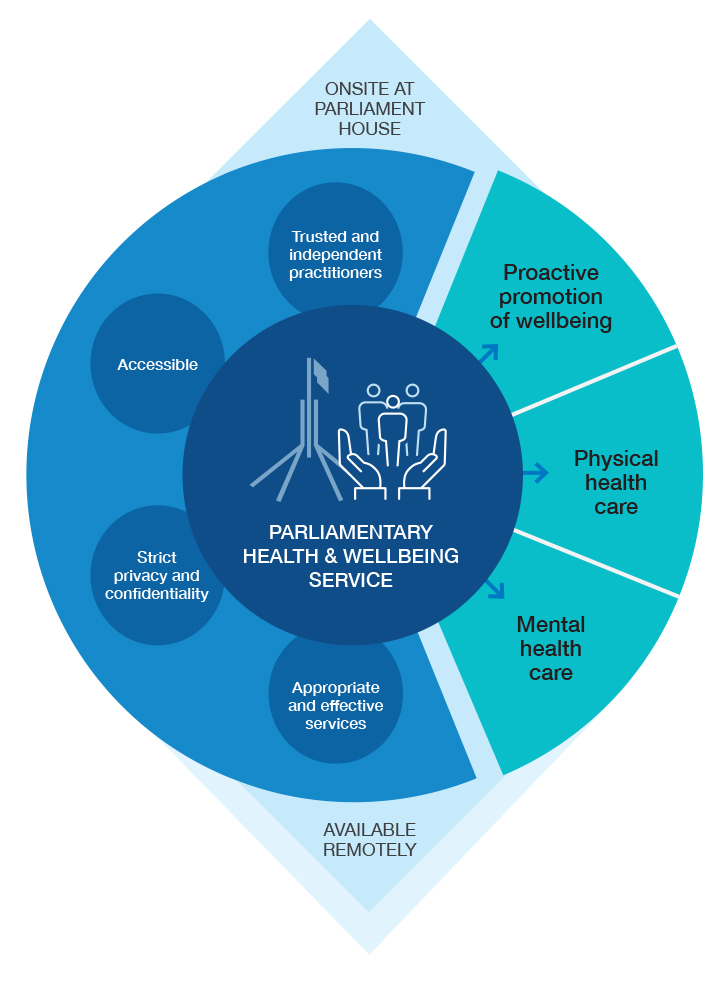 Figure 5.6:A new Parliamentary 
and Wellbeing Serviceinvolve a partnership with an external health care provider, or operation of the Service under a license (as is currently the case with SportsCare, the physiotherapy service at Parliament House).Independent operation of the Service is important to address concerns that participants raised with the Commission about confidentiality and the possiblemisuse of personal information for those using health services. Partnering with an existing provider would help to ensure that the Service is established, is staffed and operates in a way that is fit-for-purpose.It would also assist in ensuring adherence to the National Safety and Quality Health Service (NSQHS) Standards, including in relation to clinical governance, to ensure that patients receive safe and high-quality health care.1201 Despite operating independentlyof Parliament, the Service should have in-built mechanisms to ensure provision of advice about the nature and particular challenges that arise in these workplaces, for example through an Advisory Group.AccessibilityIt is important that the Service be available to all people working in these workplaces, regardless of role. The Service should provide face-to-faceconsultations at Parliament House, as well as remote services, for example through telehealth, to ensure access in flexible ways and for peopleoutside Canberra, including people working in electorate offices.The Service should also be accessible, regardless of the pathway through which people working in CPWs wish to access support. Pathways into the Service should include a dedicated phone line, as well as referral from other services, such as the EAP and internal human resources and WHS contact points. Providing mental, as well as physical, health services should help to overcome barriers associated with the stigma surrounding mental health support in these workplaces.To overcome the barrier posed by privacy concerns of potential users, the Service’s operations should be conducted with high levels of security and confidentiality. The Service’s accessibility can also be improved by a supportive workplace culture, where leaders promote wellbeing at a policy level as well as through practical measures.Appropriate and effectiveThe Service should provide appropriate, effective care to those who use it. As part of this, it is importantthat the service employs practitioners from diverse backgrounds and experiences, as well as people who have a particular understanding of these workplaces. These practitioners may include a general practitioner to prescribe medication as needed, nurses totriage and deliver a range of services and a team of mental health professionals. It is also important that practitioners are experienced in treating and supporting people who have experienced bullying, sexual harassment and sexual assault.Referrals to other servicesThrough ‘warm referrals’, the Service should provide pathways to other health and wellbeing services that a person may need. These may include the EAP, which can continue to play a valuable role for people experiencing issues that can be addressed through short-term support. They may also include specialist services in the community, such as support and counselling for alcohol use or services specialising in responding to violence against women.The Service should also establish relationships and referral pathways to ensure that people can access support from practitioners with whom they have a pre-existing relationship, as well as people who can provide appropriate support to people from particular groups. This includes, for example, First Nations people, people with disability, LGBTIQ+ people and people from CALD backgrounds.Finally, it will be important that appropriate funding is provided to establish and operate the Service,commensurate with need, even if a user-pays principle applies to some of the specific services.ImplementationThe Commission understands that DPS may be considering an expansion of the services currently offered by the Nurses’ Centre. Establishment of a new Service in line with the discussion above may take some time. As a result, in line with 5(d) (‘Phases of implementation’) the Commission proposes that preliminary steps be taken immediately to review andconsider existing health and wellbeing arrangements in these workplaces. These may include, for example, the operation of the EAP, the inclusion of wellbeing in induction processes and provision of guidance, and education and training across CPWs. The Commission also suggests that the establishment of the new Service be informed by a feasibility study to assess the demand for specific services, including from people in CPWs and their families, and test the most appropriate model of service provision.Other initiatives to encourage 
health and wellbeingThe establishment of a new Parliamentary Health and Wellbeing Service should be supported by a holistic approach to health and wellbeing across CPWs. To ensure this occurs, while remaining independent,the Service should collaborate with the OPSC and human resources units across the parliamentary departments. It could also seek appropriate guidance and expertise, for example from the National Mental Health Commission and the Australian Public Service Mental Health and Suicide Prevention Unit.Other steps that are likely to support an effective and holistic approach and a safe and healthy workplace include, many of which are recommended elsewhere in this Report, include:ensuring awareness of legal obligations, including in relation to WHS, and anti-discriminationconsideration of ways to recruit and support a diverse workforce, including people who may experience mental health issuesdevelopment and review of policies, processes and practices to ensure they support health and wellbeingpsychosocial risk identification and managementopportunities for personal and professional developmentcreating a safe reporting culturerecognition and celebration of diversity and inclusion.1202Work environments that foster safety and wellbeingThe Commission heard from many participants that the work environments in CPWs do not foster safety or wellbeing. This includes the way in which workis structured; the high-pressure environment; the prevalence and lack of accountability for misconduct; as well as the design and operation of physical and virtual infrastructure in workplaces.As outlined in 4 (‘What we heard’), the Commission heard that the lack of flexibility and long and irregular hours contribute to negative experiences of workplace culture. For parliamentarians and MOP(S) Act employees, the Commission also frequently heard about the impact of employmentarrangements, including the insecurity of work under the MOP(S) Act, inconsistent policies and procedures and limited access to flexible working practices. In addition, participants raised concerns about their personal safety as a consequence of bullying, sexual harassment and sexual assault, in person and online.Several recommendations across the Framework for Action will assist in creating work environments across these workplaces that foster safety and wellbeing.Additional elements, however, should be considered as part of reform in this area, including:employment arrangements that offer greater flexibility, including flexible and remote working arrangementschanges to Parliamentary sitting schedules and chamber culturesphysical and virtual infrastructure to support wellbeing.Reforms in these areas are an important part of addressing the cultural and systemic drivers of bullying, sexual harassment and sexual assault identified. Reforms of this kind would also help to address the gender inequality and lack of diversity that continues to limit the safe and effective participation and leadership of women and people from diverse backgrounds in CPWs.(i)	Flexible and remote working arrangements The Commission heard that ‘presenteeism’—beinga preference for people who can be present for long hours over people who need more flexible work arrangements—is highly valued in CPWs, particularly for MOP(S) Act employees.1203 The Commission also heard that, for MOP(S) Act employees, there are rarely opportunities to undertake their roles on a part-time basis, use job sharing/roster arrangements, work from home, work compressed hours, or take accumulated flex/time off in lieu.1204The value placed on presence and endurance limits the opportunity to attract a more diverse workforce (see 3 ‘Context’, and 5.2 ‘Diversity, equality and inclusion’). It also reduces the safety and wellbeing of all people working in CPWs, because it contributes to fatigue, stress and overwork, as well as a lack of work/ life balance. While recognising the unique demandsof Parliament, especially during sitting weeks, theCommission considers that there is a need and scope to review employment arrangements in relation to personal wellbeing.The COVID-19 pandemic has tested the assumption that the operation of Parliament requires a workforce that is physically present. One parliamentarian told the Commission that ‘2020 has taught us you do not need to be in Canberra all the time’.1205 Internationally, parliaments have passed specific resolutions to allow for ‘hybrid arrangements’.1206 In the United Kingdom,a review of the ‘hybrid parliament’ recommended that ‘where there is no meaningful detriment to the overall effectiveness of the House of Commons, Members should be free and entitled to decide how they participate, whether in person or remotely’.1207 There are also examples of parliaments—including parliamentary committees—operating remotely prior to the pandemic.1208The pandemic has already resulted in changes to the way in which these workplaces operate. For example, the two parliamentary chambers have operatedwith reduced quorums, while workers across CPWs, including the parliamentary departments, have been required to work remotely/from home.The Commission heard a range of views on remote working. The Commission heard that remote working may not always be an optimal arrangement in a political environment, where in-person meetingsare important for better collaboration and decision- making. The Commission also heard, however, that remote working has reduced the need for people in CPWs to ‘fly in and fly out’ for sitting weeks, providing greater balance for individuals and less fatigue, particularly for those with caring responsibilities.An opportunity exists to extend and embed remote working options and hybrid arrangements as a way to support personal wellbeing, as well as to normalise and enable recruitment of a wider talent pool and more diverse range of employees. As a result, the Commission suggests that the Implementation Group review employment arrangements, practices and infrastructure to identify and implement reforms which can support greater flexible work and remote working arrangements, as well as the increaseduse of technology to extend hybrid arrangements implemented during the COVID-19 pandemic.(ii)	Parliamentary sitting calendar and Order/ Routine of BusinessOne of the unique features of CPWs are the long and irregular hours that arise as a result, in part, of the sitting hours of the two chambers of Parliament.Throughout the Review, the Commission heard from participants about the impact of these hours and the chamber culture on the wellbeing and safety ofpeople across these workplaces.1209 For example, one participant told the Commission:Participants also reflected that ‘the fundamental problem is most of those hours are not spent productively anyway’.1211In addition to the impact of the long hours and limited breaks during sitting weeks, the Commission also heard that the operation of the chambers can contribute to, and normalise a masculinised and competitive culture, both inside and outsidethe chamber:They’re having all these screaming fights in the bloody chamber, and it’s very adrenaline-rushing, and I think that they come out with a sense of, ‘I’ve just [had] a win. Now I just want to go and screw something.’1212You’re constantly in that adversarial environment, whether it’s needlessly adversarial ... but in Estimates or at Question Time, or whatever, just constantly arguing and yelling and screaming across the Chamber at people, as that’s how we get our job done. So if it’s acceptable here when the public is watching, it must be acceptable in my office when the door’s closed.1213Addressing these issues requires a combination of cultural, structural and practical changes, including to the sitting calendar and hours. Internationally, this has been achieved by discontinuing night sittings; aligning the parliamentary sitting calendar with school holidays; and fixing voting times.1214To maximise predictability in the work schedule, in some parliaments the sitting day is aligned to‘regular working hours’ (eg, 9am-6pm), and all votes are taken at fixed times (eg, in Norway, voting occurs on Tuesdays at 3pm and Thursdays at 2pm, and in Denmark, no votes are held after 7pm).1215The Constitution of Australia allows both Houses of Parliament to make rules about the order and conduct of business and proceedings.1216 The Senate and the House of Representatives currently have different times of meeting during sitting weeks (see Table5.9 below).These hours, as well as the ‘Order/Routine of Business’—or the order in which specific items are debated and put to a vote—have themselves been the subject of some debate and revision over the past 20 years.Table 5.9: Times of meeting during sitting weeksSource: Parliament of Australia, House of Representatives Standing Orders (2019) 25; Parliament of Australia, Standing Orders and Other Orders of the Senate (2021) 45.There was some agreement among participants in the Review that the long hours are necessary to provide all parliamentarians with the opportunity to represent their constituents, debate and pass legislation. The Commission also heard, however, that they were unproductive and inefficient—particularly in the Senate1217—and have a detrimental effect on safety and wellbeing.1218In light of the risks to safety and wellbeing arising from these arrangements, the Commission considers that there is a need to review and determine more appropriate ways to balance wellbeing with the business of the Parliament.Suggested solutions to improve the work environment—specifically in relation to the number of days the parliament should sit, the duration of each sitting day, and the feasibility of aligning the sitting calendar with school calendars—differed considerably among participants. As a result, the Commission recommends that a review be undertaken of the sitting calendar and the Order/Routine of Business in each House, with a view to supporting the personal wellbeing of people across these workplaces as well as effectively delivering the work of government. This review should also consider the options for, and take- up of, measures that might compensate all workers for the overly long hours during sitting weeks.Key principles to guide the reviews As noted above, the Commission considersthat a review into the extension of remote work opportunities, the Parliamentary sitting calendar and Order/Routine of Business are warranted in relation to both Houses of Parliament. While the solutionsfor change will need to be tailored to certain parts of CPWs where appropriate, each review should be guided by the following principles:Predictability: While there is a need for political spontaneity in the chamber, parliamentarians, MOP(S) Act employees and employees of the parliamentary departments require more certainty in their work schedules, so that they can meet commitments outside of work, including caring responsibilities.Agency: People should be entitled and empowered to choose working arrangements that best suit their personal circumstances, where possible.Flexibility: Where possible, people should have the opportunity to work flexibly, including through the use of remote work.Effectiveness: Work arrangements, sittinghours and patterns and chamber processes should support effective work at an individual level, as well as the effective delivery of the business of government.Compassionate leadership: Leaders within CPWs should model compassionate leadership and be empowered to support their employees or party members in balancing work with other commitments.AlcoholThroughout the Review, the Commission consistently heard concerns from participants about the culture of drinking and alcohol use in CPWs.1219 Participants shared concerns about: the availability of alcohol; theblurring effect of alcohol on personal and professional boundaries; its connection to work opportunities (and exclusion of those who avoid alcohol); and the impact of alcohol use on health and wellbeing. Additionally,a small number of particpants referred to drug use in these workplaces.The Commission also heard from participants about the way in which alcohol contributes to bullying, sexual harassment and sexual assault within these workplaces (see 4, ‘What we heard’).1220 This is consistent with the broader literature that identifies alcohol as a factor that contributes to bullying, sexual harassment and sexual assault, and can reinforce gendered drivers of violence against women.1221 It is also consistent with concerns raised in other reviews in a parliamentary context.1222The Commission notes that it is important to recognise that consumption of alcohol does not, in and of itself, cause bullying, sexual harassment or sexual assault. Alcohol may still be a contributing or reinforcing factor in these types of misconduct. For example, it may ‘weaken pro-social behaviour’1223as well as increase aggression, confidence and misreading of social cues.1224 Where norms around alcohol interact with gendered social norms (such as norms around masculinity and peer-group behaviour) this can also contribute to violence against women.1225The Commission heard that, in many parts of CPWs, there is tolerance and sometimes encouragement or expectations around the use of alcohol.1226There also appears to be a difference between parliamentarians and MOP(S) Act employees when compared to PSA employees in experiences and perceptions around alcohol.For example, the Review Survey results indicate that 71% of parliamentarians and 43% of MOP(S) Act employees agreed or strongly agreed that ‘drinking alcohol in the location I work in is generallyseen as acceptable’, compared with 18% of PSA Act employees.1227 Similarly 33% of parliamentarians and 15% of MOP(S) Act employees agreed or strongly agree with the statement that ‘drinking alcohol during work hours is generally seen as acceptable’, compared with 8% of PSA employees.1228Participants highlighted the connection between alcohol and the need to network or engage with key stakeholders. One participant reflected, ‘it’s not like everyone’s sitting there clutching their bottle of gin at their desk. It’s that X stakeholder’s having a function and you’ve got to go to that. And Y stakeholder’s having a function here.’1229 Another participant told the Commission:After 5:00 pm, all the various lobby groups, the interest groups, they all come to Parliament, and there’s about a dozen functions on every sitting night across the building. All of these functions, the catering, and the alcohol, is fully paid for by the interest group. And usually, it’s an open invite to all Members and the staff. So you know, you would go, you would turn up to one function … and they’re talking, they’re plying all their products. And at the back there’s an open bar, and it’s free, and it’s unlimited. And then you go to the next function, and you go with other staffers, and you meet other staffers, and then you continue drinking.1230Overall, participants highlighted the central role that alcohol plays in socialising in the context of CPWs, within Parliament House, but also outside the building at local bars and restaurants. The same participant told the Commission:The Commission also heard that alcohol may be used in these workplaces to cope with stress andexperiences of bullying, sexual harassment and sexual assault, burnout, limited work/life balance including long hours, and isolation from friends and family.1232For example, one participant told the Commission they were concerned about their colleagues; ‘I was worried about them … [including] the amount we would drink to self-medicate’.1233At an institutional level, the Foundation for Alcohol Research and Education (FARE) expressed the view that:The reports of risky alcohol use within Parliament House and bullying, sexual harassment and assault, are inconsistent with community expectations of workplace behaviour and the very laws introduced by the Parliament aimed at protecting the health and safety of the workplace. It is also out of touch with community expectations. Behaviour such as voting on legislation while intoxicated would not be condoned in Australian workplaces.1234There does not appear to be clear, consistent orbest practice policies or strategies in place to regulate alcohol in CPWs. In addition, some participants expressed the view that existing restrictions are ineffective:the caterers have an obligation to cut you off if you’re visibly drunk. But I don’t know, there’s something about the building where they’re very reluctant to cut anyone off, because they’re a little bit afraid about what would happen.1235There is also a lack of clear and consistent expectations around alcohol in these workplaces.For example, while guidance supporting the APS Code of Conduct is clear about misuse of alcohol before, during or after working hours potentially constituting a breach of the APS Code of Conduct,1236 there is no similar expectation placed on non-APS employees within CPWs.Best practice responses to alcohol in the workplaceGiven its role as a factor in contributing to bullying, sexual harassment and sexual assault, addressing availability and use of alcohol in the workplace is an important component of preventing misconduct.In addition, identifying alcohol consumption as a possible WHS hazard should form part of the steps taken to meet WHS obligations and duties within these workplaces.A lack of consensus exists, however, about any single response that reflects best practice in managing alcohol in the workplace, particularly in a parliamentary context.1237 Responses must address the multiple drivers and impacts of alcohol misuse which undermine health and safety in workplaces. VicHealth suggests that:interventions should be multifaceted, with multiple and mutually reinforcing strategies addressing both the individual staff and the organisation. Organisational strategies should focus on the workplace factors that increase or decrease risky alcohol use. These include physical and social factors affecting access to alcohol, organisational culture, structures and controls, and the workplace environment and working conditions.1238Risk assessments to identify workplace-specific factors and inform organisational responses1239 are emerging as a useful step in identifying and designing strategies for managing alcohol use. The National Centre for Education and Training onAddiction (NCETA), for example, has developed a risk assessment framework for alcohol and drugs.1240Research emphasises the value of tailoring responses to workplace-specific risks. A range of potential strategies to address alcohol in the workplace exist and could potentially be considered in the context of these workplaces.Alcohol policiesAlcohol policies in Australian workplaces are increasingly common as a key workplace strategy to address and reduce alcohol-related harm.1241A wide range of policies exist but, at a minimum, any policy should include: aims and objectives; scope; guidance around workplace-specific content and work-related functions and events; as well as responses to those who are under the influence of alcohol and other drugs.1242Given the multiple employers and overlapping workplaces within CPWs, the new Office of Parliamentarian Staffing and Culture (see 5.3, ‘Systems to support performance’) and human resources units within the parliamentary departments will needto collaborate to develop and implement alcohol policies. These policies should be broadly consistent across these workplaces, but also tailored where necessary and appropriate to respond to the specific risks and activities that arise for each cohort. It is also important that consideration be given to monitoring compliance with, and enforcement of, these policies across these workplaces.The DPS Drug and Alcohol Policy provides a useful example of a policy that could be further developed and used as a template across CPWs.Wellbeing supports and health promotionAlcohol and drugs may be used by some people as a coping strategy to deal with traumatic situations, professional burnout and workplace stress.1243 As aresult, it is important that responses to alcohol in any workplace address these drivers, including through provision of wellbeing supports and health promotion.The Victorian Health Promotion Foundation suggests that this include provision of counselling and supports; training and education around safe useof alcohol; and creating alternate methods to ‘let off steam’.1244 Broader strategies to address workplace stress and to promote wellbeing are also important parts of a holistic approach.Alcohol testingThere is a lack of evidence to support the use of alcohol testing in reducing harm at work or deterring consumption.1248 Drug and alcoholtesting is nevertheless a mechanism used in some workplaces.1249 Testing may occur randomly, where there is a perception that someone is under the influence, or after an incident.1250 For testing to be effective it must be justifiable, procedurally fair, appealable and result in supportive, rather than punitive, outcomes.1251 Alcohol testing may be counterproductive if employees choose to mask their drinking to avoid detection, rather thanchange behaviour.1252Alcohol-free workplacesAlcohol availability, acceptance, and use by others influence employee alcohol use.1253 As a result, some workplaces are implementing alcohol-freeworkplaces. For example, BHP introduced an alcohol ban in 2021.1254 BHP has made its workplaces-alcohol free, except for pre-approved events, and has also introduced random testing to ensure compliance.1255Research indicates that there has been some success in reducing harm and injuries in universities where alcohol bans have been introduced on campus.1256In the context of CPWs, the Commission heard that some parliamentarians have introduced ‘dry office’ requirements, which has had a positive impact on office workplace culture.1257Codes of conductA range of strategies are available for embedding safe consumption of alcohol in workplaces, including in codes of conduct. In a parliamentary context, codes of conduct exist or are being developed in several jurisdictions that incorporate expectations in relation to alcohol (see case study below).1258In the Australian Public Service, the APS Code of Conduct requires APS employees to act with care and diligence in connection with APS employment.1259 Guidance from the APSC about the application of theCode specifically notes alcohol misuse as a matter that may amount to a breach of the Code:3.5.10: If an APS employee misuses alcohol or other drugs before, during or after working hours they may be in breach of the Code. This may occur if their performance, the safety of colleagues or the reputation of the APS or their agency is adversely affected. For example, an employee whose performance is affected by alcohol or drugs may fail to act with care and diligence in connection with their employment (section 13(2) of the PS Act), or they may be in breach of other Australian laws such as the WHS Act (section 13(4) of the PS Act).1260In 5.4, ‘Standards, reporting and accountability’, the Commission discusses the inclusion of expectations in relation to alcohol in the new Codes of Conduct for parliamentarians and MOP(S) Act employees respectively.Other ways to avoid inappropriate alcohol use A number of other approaches exist to avoidinappropriate or excessive alcohol use. These include,for example:leaders setting clear expectations and ensuring compliance with relevant policies and codes of conductconsideration of opportunities for networking and engagement that do not involve alcohol, such as networking breakfasts.1262Importantly, the involvement of key stakeholders in the development and implementation of responses is a key contributor to effectiveness. This may include, for example, consultation around identification of risks, as well as articulation of goals and provisionof training to raise staff awareness and support implementation of the policy (such as training of security staff).1263Encouraging a culture of appropriate and responsible use of alcoholThe Commission has identified a clear need to encourage a culture of appropriate and responsible use of alcohol in CPWs. This arises from the need to:enhance the safety and wellbeing of people in these workplacesaddress alcohol as a factor in contributing to bullying, sexual harassment and sexual assaultmeet WHS obligationsmeet other legislative obligationsensure that CPWs are professional and high performing workplaces, including through provision of non-alcohol related opportunities for networking and engagementensure that there are clear standards and expectations of behaviour around use of alcohol in Parliament that are in line with community expectations, given the role of Parliament as our national democratic institutioncontribute to gender equality, diversity and inclusion.As FARE highlighted in its submission to the Review, ‘alcohol contributes to the problem and therefore must be part of the solution. Efforts to address bullying, sexual harassment and sexual assault without addressing alcohol use will not be effective’.1264 In addition to facilitating misconduct,alcohol also undermines workplace performance.1265As a result, the Commission recommends the development of comprehensive and consistent alcohol policies across these workplaces. These policies may also include drug use. In particular, the Commission suggests that the DPS Drug and Alcohol Policy be reviewed and enhanced to ensureappropriate mitigation of alcohol-related risks within Parliament House, particularly in relation to functions and events involving alcohol service. This should include review and/or development of protocols for dealing with intoxicated parliamentarians, workers and visitors by the Parliamentary Security Service.In addition, the Implementation Group should review and/or develop alcohol policies which are consistent with DPS’s policy, but which are also tailored to the risks specific for their staff and other workplace locations outside of Parliament House and the Parliamentary precincts. The policies should address or include:a clear aim, scope, principles, priority action areas and accountability measureslimits and restrictions on the availability and supply of alcohol in CPWsthe use of alcohol in CPWsalcohol at work events and functions (including responsible service of alcohol, support for hospitality staff, and requirements around provision of non- and low-alcohol optionsand food, as well as time limits on events)expectations around consumption of alcohol (and working under the influence) to complement and expand on the application of standardsin the APS Code of Conduct and new Codes of Conduct recommended in 5.4(f) (‘Setting clear standards of conduct’)consequences and supports for people using alcohol inappropriately, including people who are under the influence of alcohol during working hoursa mechanism and timeline for review of the Policy.Given the strong and frequent concerns expressed by many participants during the Review, as well as the link between alcohol and bullying, sexual harassment and sexual assault, the Commission considers that these policies should be underpinned by principlesof safety and harm minimisation.1266 In line with the National Alcohol Strategy, this focus on safety and harm minimisation should aim to reduce demand, supply and adverse effects for people using alcohol and those around them.1267Drawing on best practice, a number of elements should complement and support implementation of these policies.1268 Many of these elements intersect with other recommendations made in this Report. The elements include:incorporating clear expectations and standards around the use of alcohol within the Codes of Conduct recommended in 5.4(f) (‘Setting clear standards of conduct’). This would complement the existing standard in the APS Code of Conductan increased proactive focus on wellbeing, safety and supportembedding the alcohol policy and expectations through training. Training should include education around the impacts of alcohol. This may also include additional training for security staff on how to engage with people under the influence of alcohol or drugsproactive leadership, including through modelling and enforcing behavioural standards and expectations; facilitating alternative opportunities for networking and engagement; and encouraging a culture of professionalism and respectprovision of supports (such as counselling and other services) to assist people using alcohol excessively or as a coping mechanism.clarity around the application of reporting and complaints mechanisms to misconduct which occurs at social-work events, or outside of the workplaceconsideration of opportunities for networking and engagement that do not involve alcohol, including encouragement of external organisations to host non-alcohol related events at Parliament Houseprovision of information about alcohol use to people across CPWs and attendees at functions, including how to keep risk of harm fromalcohol low.1269In addition, the development of these policies should be informed by a risk assessment of all alcohol- related harms, as well as all other relevant policies and procedures in CPWs. Parliamentarians should contribute to this process to help to identify any risks present in their offices and workplaces. The risk assessment should identify the factors particularto these workplaces that contribute to harm; the impact that alcohol and drug use has on the work environment; and actions that can be taken to reduce this impact.1270 This approach was supported bymany participants in the Review.1271Part of the risk assessment should include consideration of steps already taken within these workplaces to address alcohol use and the potential broader applicability of these steps. For example, as noted above, the Commission heard that some parliamentarians have introduced dry offices,demonstrating the positive impact of leaders setting standards and expectations for their staff. The Commission heard:Finally, both the risk assessment and development of the policies should be informed by the views and experiences of people across CPWs. As FARE highlighted, ‘critical to this process is talking to people [that] work at Parliament House about their experiences in the workplace to understand the extent of the impact and identify potential solutions’.1273RecommendationsThe Commission makes recommendations below to foster a holistic and proactive approach to safety and wellbeing.Recommendation 25:	Recommendation 26:Work health and safety obligations	Parliamentary Health and   Wellbeing   Service The Implementation Group (see recommendation 2)	The Department of Parliamentary Services shouldshould work collaboratively to:	lead the establishment of a Parliamentary Health anddevelop, agree, and document an intra- parliamentary understanding of the applicationWellbeing Service. At a minimum, the Service should be adequately resourced to:of, and responsibility for management of, work	(a) provide basic physical and mental health serviceshealth and safety duties in Commonwealth	(b) be available to all people in Commonwealth parliamentary workplaces		parliamentary workplacesreview existing arrangements and consider	(c) offer services onsite at Parliament House, as ways to:		well as remotely, with appropriate privacy andensure consistent approaches to identify,		confidentiality measures in place eliminate, minimise and communicate about	(d) be operated by trusted and independentwork health and safety risks across these	practitioners with knowledge and understandingworkplaces	of these specific workplacestake a broader and proactive approach	(e) proactively promote wellbeing and early to work health and safety responsibilities,		intervention support.including an increased focus on psychosocialrisksdirectly and effectively address bullying, sexual harassment and sexual assault as work health and safety issuesprovide guidance, education and training on work health and safety obligations and duties in the context of bullying, sexual harassment and sexual assault.Recommendation 27:Review of Parliamentary sitting calendar and Order/Routine of BusinessThe Procedure Committees of the House of Representatives and the Senate should review the Parliamentary sitting calendar and the Order/Routine of Business with a view to enhancing wellbeing, balance and flexibility for parliamentarians and workers in Commonwealth parliamentary workplaces.Recommendation 28:Alcohol policiesThe Implementation Group (see Recommendation 2) should:develop and implement consistent and comprehensive alcohol policies across Commonwealth parliamentary workplaces, with a view to restricting availability in line with work health and safety obligations, and the principle of harm minimisation.support implementation of these policies through measures including:incorporating clear expectations and standards around the use of alcohol within respective Codes of Conduct for parliamentarians and Members of Parliament (Staff) Act employeesprovision of support and a proactive focus on wellbeing and safetyprovision of education, training and awareness raising opportunitiesprovision and encouragement of opportunities for networking and engagement that do not involve alcohol.6.Conclusion... this is for the most part, a bunch of people who work extraordinarily hard... and the reason that they do it, is because they want to make the country a better place and because they truly believe they can make a difference.(Interview 404, CPW Review)Set the Standard: Report on the Independent Review into Commonwealth Parliamentary WorkplacesThe Commission is privileged to have conducted this Review with the aim of ensuring a safe and respectful work environment in CPWs. The people who workin CPWs are driven by a strong commitment to public service that serves the national interest. They are also deeply invested in the potential for change in their workplace, with their contributions providing the basis for the Commission’s Framework for Action.The Commission is therefore indebted to the many individuals and organisations whose contributions not only informed the Review’s findings, but the solutions proposed in its Framework for Action. Participants in the Review highlighted the urgency of change, as well as the need for long term cultural transformation.The Framework for Action involves a program of substantial reform which requires planning, coordination and a sustained focus to achievefull implementation. Strong leadership across the Parliament will be critical to success. Accordingly, the Commission proposes a structure to oversee this implementation and a phased timeframe in which it can be achieved. This timeframe is vital to support those steps which will take significant planning and development, such as the establishment of the Office of Parliamentarian Staffing and Culture and the Independent Parliamentary Standards Commission, as well as a number of proposed legislative amendments.The timeframe is just as important, however, to identify those steps which can be implemented without delay. This includes, for example, the Statement of Acknowledgement; establishment of the leadership taskforce as well as the Joint Standing Committee on Parliamentary Standards; and the development of new standards and policies. Steps such as these can start to deliver value relativelyquickly, especially for new cohorts of parliamentarians and MOP(S) Act employees who may be joining CPWs following the next election.All leaders in the Parliament now have access to the collective voice of the current and past workforce, sharing experiences and insights that the Commission was told would never be shared in any othercontext. This is a firm basis for an historic legacy this parliament can leave, creating a stronger parliament for the future. An opportunity exists for leadersnot only to set the standard, but to set in motion a program of lasting reform.The shifts that will occur as a result include the chance to attract and retain the best people; to drive institutional performance; and, by supportingdiversity, equality and inclusion, to improve decision- making overall. Creating and sustaining theseshifts will also recognise that a safe and respectful parliamentary environment is not only essential to the people who work there, but to the national interest and representative democracy that they are there to secure.7.AppendicesAppendix 1.Terms of ReferenceSet the Standard: Report on the Independent Review into Commonwealth Parliamentary WorkplacesThe Government, in consultation with the Presiding Officers, the Opposition, minor parties and independent Members of Parliament has established an Independent Review (Review) into the workplaces of Parliamentarians and their staff (parliamentary workplaces).The aim of the Review is to ensure all Commonwealth Parliamentary workplaces are safe and respectfuland that our national Parliament reflects best practice in the prevention and handling of bullying, sexual harassment and sexual assault.The Review will consider recommendations to ensure that the people who work in parliamentary workplaces are treated with dignity and respect and have access to clear and effective mechanisms to prevent and address bullying, sexual harassment and sexual assault.ObjectivesThe objectives of the Review are to:Understand the experiences and the expectations of current and former staff of Commonwealth parliamentarians, current and former Commonwealth parliamentarians, and staff working within the Parliament of Australia with respect to ensuring a safe and respectful workplace;Consider best practice in the enabling of safe and respectful parliamentary workplaces, including national and international approaches;Examine the adequacy, effectiveness, independence, resourcing and awareness of current supports available to enable a safe and respectful workplace, in particular preventing and responding to workplace bullying, sexual harassment and sexual assault;In the context of workplace bullying, sexual harassment and sexual assault, consider:ο drivers in parliamentary workplaces, including the workplace culture, characteristics and practices that may increase the risk;ο legislative, cultural, structural or other barriers to reporting incidents in parliamentary workplaces; andο current response and reporting mechanisms in parliamentary workplaces;Assess the extent to which current legislation, policies, processes and practices promote or impede safe and respectful workplaces, including the operation of the Members of Parliament (Staff) Act 1984 (MOP(S) Act); andPrepare a report setting out findings and recommendations on the matters within the scope of the Review, with a focus on constructive measures that can be implemented to achieve best practice in the prevention and handlingof workplace bullying, sexual harassment and sexual assault.The Review will be led by Australia’s Sex Discrimination Commissioner, Kate Jenkins.The Review will be conducted in accordance with section 11 of the Australian Human Rights Commission Act 1986 (Cth).The Review will provide a public report by November 2021. Commissioner Jenkins may make interim recommendations, and will provide a public progress update in July 2021.Commissioner Jenkins will publicly detail and implement measures to protect individual privacy and confidentiality of participation in the Review.The Review is expected to consult widely, especially with current and former staff. In addition, a number of current or former MOP(S) Act staff willbe nominated to act as reference points for Commissioner Jenkins. Commissioner Jenkins may draw upon further independent expertise or advice to assist in the successful delivery of the Review.The Review will inquire into systemic issues, and for this reason the Review will not be investigating or making findings about individual allegations as part of the inquiry. The Commissioner will provide clear referral pathways to participants who wish to raise matters with the appropriate agency or authority as well as clear referral pathways to counselling or other supports. Additional resources will be provided to ensure anyone participating in the review has access to appropriate support services as needed, including specialist trauma counselling.The Australian Human Rights Commission will be provided with additional resources to support Commissioner Jenkins to conduct the review, including the ability for individuals to participate with full confidence that they will be supported and their privacy protected.All Commonwealth agencies will cooperate fully with the Review.Appendix 2.MethodologyIn March 2021, the Australian Human Rights Commission, an independent statutory organisation, established to protect and promote human rights in Australia, was engaged by the Australian Government with the support of the Opposition and crossbench to undertake the Independent Review into Commonwealth Parliamentary Workplaces The Review was undertaken betweenMarch 2021 and November 2021.The Commission adopted a mixed method approach for the Review, using both qualitative and quantitative research methods to develop a robust evidencebase to inform its findings and recommendations. This approach included:interviewswritten submissionsan online surveyfocus groupsRequests for Informationreview of relevant data, legislation, policies and processesresearch.The data gathering phase of the Review commenced in mid-May 2021, following ethics approval from the Human Research Ethics Committee of the University of New South Wales (HC210264). The Commission sought ethics approval to ensure that the proposed methodology was trauma-informed and aligned with best research practice.(a) ParticipantsThere were 1,723 individual and 33 organisational contributions to the Review.1274 The demographics of participants are outlined in Figure 1 below, including participant gender and role. In addition to gender and role the Commission also requested demographic information from participants engaging in the Review. Due to the inconsistent provision of demographic information from participants and in some casesthe small numbers of people in each category, the Commission does not include this information below. However, some of this demographic data is referred to in 4 ('What We Heard').Figure 1. Total contributions to the Review(b) Qualitative dataInterviewsThe Commission undertook 490 interviews. Interviews commenced on 20 May 2021 and registrations closed on 20 August 2021.Interviews were conducted face-to-face in Canberra, Sydney, Melbourne, Adelaide and Perth. Due to the impact of COVID-19 restrictions, in-person interviews scheduled for Brisbane, Hobart and Darwin were converted to online and telephone interviews. The majority of interviews from 24 June 2021 were conducted online or by telephone. In response to significant demand for interviews, the Commission extended the registration period and added additional phone and online interview opportunities to ensure that everyone who requested an interview was ableto participate.Each interview was conducted by two Commission team members. The one-hour interviews used a semi-structured format and focused on individual experiences and observations of workplace culture, policies, processes and practices in Commonwealth parliamentary workplaces and recommendations for the Review.Figure 2. Submissions receivedInterviews were recorded with the consent of participants. All responses provided through interviews were de-identified and treated as confidential. The Commission analysed transcriptions of the recordings to identify recurring themes,which are reflected in this Report.SubmissionsThe Commission accepted written submissions between 20 May 2021 and 31 July 2021 and submissions were received in a number of ways, including through an online form and by email. The Commission received 302 written submissions from 296 authors, including 263 individuals and 33submissions received from organisations or groups.Participants were able to make an anonymous, confidential or public submissions. The Commission received 156 confidential submissions,1275 and 146 submissions where the person or organisation making the submission requested that it be made public.Public submissions were published on the Review website, however the Commission de-identified, edited or did not publish some public submissions to protect the identity of the authors and/or third parties or where otherwise appropriate.The Commission analysed submissions to identify recurring themes, which are reflected in this Report.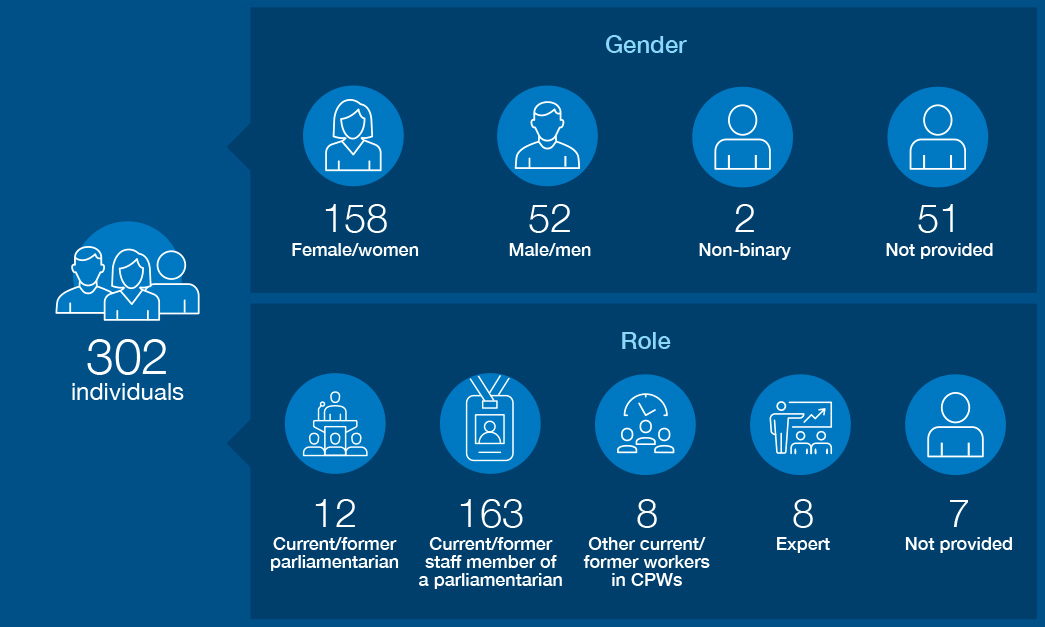 (iii) Focus groupsThe Commission conducted 11 focus groups with 38 individuals between 28 July 2021 and10 September 2021.While the focus groups were initially plannedin-person, due to the impact of COVID-19 restrictions, they were conducted online. The format of these focus groups was semi-structured, with groups discussing a range of themes relevant to the Review.Focus groups were primarily used to facilitate engagement in the Review by people who may have been less likely to make a written submission or register for an interview, or who felt more comfortable engaging in a group format.Focus groups were conducted with the following groups (some groups had multiple focus groups):All employees across parliamentary departmentsLGBTIQ+ employees across parliamentary departmentsCommittee employees – Department of the Senate and Department of the House of RepresentativesVisitor engagement, catering and events employees– Department of Parliamentary ServicesCOMCAR driversFocus groups were recorded with the consent of participants. All responses provided through focus groups were de-identified and treated as confidential.The Commission analysed transcriptions of the recordings to identify recurring themes, which are reflected in this Report.Requests for InformationThe Commission issued Requests for Information (RFI) to 11 Commonwealth departments and agencies and to all 227 parliamentarians. The types of information and documents requested included:demographic data (such as gender, age, diversity, length of service etc) of employees and other workplace participants (such as volunteers)data on complaints received in relation to workplace bullying, sexual harassment and sexual assault and referrals to external bodies/ agenciesdata on internal support services and external service providersinformation on induction processes and training provided in relation to workplace bullying, sexual harassment and sexual assaultpolicies and procedures relating to workplace bullying, sexual harassment and sexual assault and how that information is disseminated.Between June and October 2021, the Commission sent requests to, and subsequently received responses from, the following departments and agencies:Australian Federal PoliceComcareDepartment of FinanceDepartment of Parliamentary ServicesDepartment of the House of RepresentativesDepartment of the Prime Minister and CabinetDepartment of the SenateFair Work CommissionFair Work OmbudsmanParliamentary Budget OfficePrime Minister’s OfficeAdditionally, 79 parliamentarians responded to the Commission’s Request for Information.ResearchThe Commission undertook extensive review and analysis of Australian and international research and data relevant to bullying, sexual harassment and sexual assault, including:academic literaturereports and recommendations of national and international reviews and inquiriesrelevant Commonwealth and state legislative frameworks and key case lawgood and promising practice approaches and strategies, including policies, practices orother measures being undertaken in Australia and overseaslegal and regulatory approaches adopted in other jurisdictionsavailable data, including from relevant regulatory agenciesother sources of domestic and international data.The Commission also met with a number of experts and organisations to inform this research work throughout the course of the Review.Quantitative data – Review SurveyThe Commission engaged Roy Morgan Research to conduct the Review Survey. The survey received ethics approval from the Human Research Ethics Committee of the University of New South Wales (HC210264).The survey was conducted over a four-week period between 21 July and 16 August 2021.The survey was designed to provide an accurate picture of the current workplace culture and the prevalence of bullying, sexual harassment, and sexual assault in CPWs.All 4,008 people working in CPWs on 19 July 2021 over the age of 18 years were invited to participate in the survey, including:Commonwealth parliamentariansall people employed under the Members of Parliament (Staff) Act 1984 (Cth) (MOP(S) Act), Public Service Act 1999 (Cth) or the Parliamentary Services Act 1999 (Cth).There were 935 survey respondents. As a result, the survey response rate was 23%, almost a quarter of all people in CPWs.The survey invitations were distributed by email. The Department of Finance, Department of Parliamentary Services, Department of the House of Representatives, Department of the Senate and Parliamentary Budget Office distributed thesurvey invitation to individuals by email. The invitation included a unique login for use by respondents.The survey questionnaire was administered as an online Computer Assisted Web Interview (CAWI). This involved the respondent using an internet enabled device to answer the questionnaire that presented a series of customised questions based on their answers to previous questions.In developing the survey instrument, the Commission ensured the questions aligned with best practicein undertaking surveys to measure prevalence and incidence of bullying, sexual harassment and sexual assault. Where possible, the Commission also aligned questions with the 2018 National Survey to providea basis for benchmarking of results.The Review Survey questionnaire is included at Appendix 4.Reading and interpreting the Review Survey data and resultsThe responses to the Review Survey have been weighted. Weighting was applied to the responses to correct imbalances in the resultsdue to any non-response bias (for example the over or under representation of particular groups) and to enable the results to be extrapolated to the general CPW population.All sample survey results are subject to sampling variability, that is, they may differ from results obtained if all people working in CPWs had completed the survey or if the survey was repeated with a different sample of respondents. The Standard Error (SE) measures the extent that a survey estimatecould vary by chance because only a sample of people were surveyed. The table below shows the standard errors, at a 95% confidence level, associated with various survey estimates for a sample of 935 respondents. For example, the SE for a survey estimate of 30% is plus or minus 2.9%. In other words, if 30% of all respondents had agreed witha particular statement there is a 95% chance that if the survey was repeated the proportion of respondents agreeing with the statement would fall within the range 27.1% and 32.9%.This table should be used to assist with the interpretation of results.For some parts of the Review Survey, the number of responses returned insufficient data to be able to undertake detailed analysis. For other areas, specifically questions relating to sexual assault, the number of responses were too low to allow detailed reliable information to be extrapolated to the entire CPW workforce. While the Commission has been able to provide a broad overview of the experiences of sexual assault in CPWs, these observations should only be regarded as indicative of the nature and prevalence of sexual assault in CPWs and the experience of those people in CPWs who have experienced sexual assault.The number of responses to some questions and by some groups also posed a potential confidentiality issue. As a result, the Commission has not published any results that could potentially result in the identification of respondent/s.All numbers in this Report drawn from Review Survey results are rounded to the nearest whole number. As a result, percentages may not add up to 100% in some Figures due to this rounding of decimals and in some cases the numbers in the text (cumulated totals) may differ from the individual numbers shown in a Figure.Unless otherwise indicated, statistics referred to in this document are in reference to findings from the Review Survey.Figure 3. Participation in the Review Survey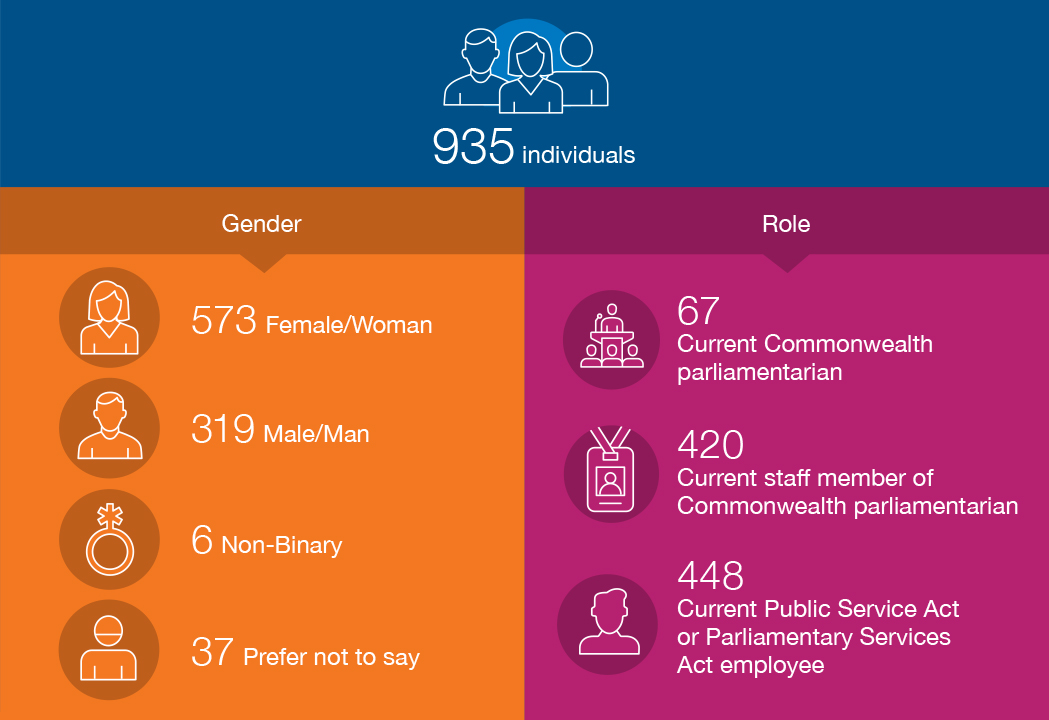 Communications and engagementThe Commission sought broad and diverse participation as a priority to ensure the Report represents a comprehensive understanding of Commonwealth parliamentary workplaces.The Commission sought participation in the Review through direct engagement, briefings, social and traditional media, and word of mouth, including directly sending information on how to participate in the Review to:current Commonwealth parliamentarianscurrent and former employees under the MOP(S) Act through the Department of Finance, for whom they had contact detailsall staff of the Department of the House of Representatives, the Department of the Senate, the Department of Parliamentary Services,the Parliamentary Budget Office, and to the Secretaries of all 14 Government Departments that report directly to cabinet ministersPress Gallery journalists and Community and Public Sector Union members.Online and in-person briefings with Commonwealth parliamentarians, current staff of parliamentarians as well as staff of the parliamentary departmentswere also led by the Sex Discrimination Commissioner and the Review Team to outline how to participate in the Review.In accordance with the Terms of Reference, all political parties and Independents were invited to nominate between five and ten current and/or former staff members to act as reference points for the Review team. These nominations will remain confidential.Reference points were invited to participate in an interview as part of the Review and played a role in encouraging participation in the process through their networks. Reference points did not play an advisory role and did not have access to any information provided to the Review.Appendix 3.Internal systems and processesin Commonwealth parliamentary workplaces – further informationThis Appendix provides further information on the internal systems and processes in CPWs, which are outlined in 3.3 (‘Internal systems and processes in Commonwealth parliamentary workplaces’) of this Report.Table 3.1: Brief outline of key policies addressing workplace bullying and sexual harassment at CPWs1276Department/ PolicyBrief outline of relevant content1277	Who itPublication date/ revision historySubstantive changes (previous or proposed)Department of Finance (Ministerial and Parliamentary Services)Workplace bullying and harassment policy1278Covers workplace bullying and harassment (including sexual harassment). Defines sexual harassment as including ‘behaviour that may also be considered to be an offence under criminal law’ including, among other things, sexual assault. (pp 7-8)States that workplace violence incidents ‘(i.e. physical assault or the threat of physical assault) should be reported to the police’. (p 8)Sets out responsibilities of MOP(S) Act employees, parliamentarians and the Department of Finance for preventing (or minimising the risk of) responding to workplace bullying. (pp 9-18)Sets out issues resolution procedure consisting of:self-management – by the complainant, assisted (by another person within the workplace) or representedreporting to the Department of Finance by a MOP(S) Act employee, witness(es) or anonymously. The Departmentof Finance discourages anonymous reports as it will have limited ability to take action (except where there is an immediate risk to health and safety)mediation – where appropriate, ‘and subject to the complainant’s consent’, the Department of Finance ‘will facilitate the provision of professional mediation services’ to facilitate a voluntary mediation process	investigation – where the situation has not been resolved using ‘less intrusive approaches’ or it ‘indicates a serious risk to health and safety if it continues’, the Department of Finance ‘may arrange a workplace investigation by an independent contracted provider ’Comcare intervention. (pp 19-25)The policy is ‘provided for’ parliamentarians and MOP(S) Act employees. (p 4)‘Volunteers, contractors and others in the workplace’ may also access some methods outlined in the policy. (p 4)Commenced 27February 2012.Most recently updated on 22 June 2018.The Department of Finance informed the Commission that the policy is currently under review and that it intends to develop a standalone sexual harassment policy.1279The most substantive change made in2018 was to include additional information regarding workplace sexual harassment and ‘information about making a complaint to the Australian Human Rights Commission’.1280Table 3.1: Brief outline of key policies addressing workplace bullying and sexual harassment at CPWs1276Table 3.1: Brief outline of key policies addressing workplace bullying and sexual harassment at CPWs1276Department/ PolicyBrief outline of relevant content1277	Who itPublication date/ revision historySubstantive changes (previous or proposed)Department of FinanceProcedures for determining breaches of the APS Code of Conduct 1282The Procedures are used to determine whether a relevant current or former employee has breached the APS Code of Conduct (the Code) and any sanction to be imposed where a breach is found. (p 1, cls 1.1- 1.2)Lists certain persons who ‘may decide whether or not to initiate an inquiry’by which a ‘suspected breach of the Code is to be dealt with under these Procedures’ (defined as the ‘initial decision maker’).(pp 1-2, cl 2.1)The person deciding whether the relevant employee/former employee has breached the Code (the breach decision maker) ‘must be, and appear to be, independent and unbiased’. (p 2, cl 3)The Procedures provide for giving the relevant employee/former employee an opportunity to respond to the suspected breach of the Code. (p 3, cl 6) ‘The breach decision maker may determine the most appropriate process for applying these Procedures’. (p 3, cl 7.1)Current Australian Public Service (APS) employees in the Department of Finance, or former APS employeeswho were employed in the Department of Finance at the time ofthe suspected misconduct. (p 1, cl 1.1)Note: These are not MOP(S) Act employees.Established on 3 October 2019.The previous Procedures for determining breaches of the Code of Conduct were made on 23 March 2015 (p 1).Table 3.1: Brief outline of key policies addressing workplace bullying and sexual harassment at CPWs1276Table 3.1: Brief outline of key policies addressing workplace bullying and sexual harassment at CPWs1285Department of the SenateWorkplace bullying, harassment and discrimination policyNo further actionThe policy sets out reasons why the department may not be able to investigate a complaint further, including (but not limited to) where the complaint:‘may be considered a criminal offence (eg, sexual assault), where the matter may be referred to the police…’is made anonymously without ‘sufficient detail to allow investigation or resolution…’‘the complaint is frivolous, vexatious or malicious…’. (p 7)External complaints (p 9, cl 4.3)Outlines options to seek redress externally.Table 3.1: Brief outline of key policies addressing workplace bullying and sexual harassment at CPWs1285Table 3.1: Brief outline of key policies addressing workplace bullying and sexual harassment at CPWs1285Department of the SenateHR Advice: Supervisors managing workplace bullying, harassment or discrimination situationsProvides guidance to supervisors on how they can manage workplace bullying, harassment or discrimination situations.Advises supervisors to contact the ‘Parliamentary Security Operations Room’ if anyone is ‘unsafe in the workplace due to an actual or threatened assault, including sexual assault’. (p 1, cl 1) Provides information on support available through the Employee Assistance Program, particularly its dedicated Manager Support which can assist supervisors with various issues.Audience is stated to be supervisors.The Department of the Senate advised the date of effect is September 2020.1287Table 3.1: Brief outline of key policies addressing workplace bullying and sexual harassment at CPWs1285Department of the House of Represent- ativesDiscrimination, bullying and harassment prevention policy and guidelinesCovers discrimination, bullying, harassment and other forms of unacceptable behaviour in the workplace. States that ‘there may be instances where workplace discrimination, bullying or harassment also amount toan offence under criminal law’. Incidents ‘involving physical or indecent assault’ is one of the examples provided. (p 19, cl 13)Sets out response process – includes informal and formal options.Informal options:Approach the person (if possible).Report to supervisor or, if not appropriate, a more senior manager (eg, SES manager or the Clerk). They may conduct an initial informal investigation themselves or refer it elsewhere. Complaints of a serious nature may proceed to a formal investigation. (pp 11-12, cl 12.1 )Escalate beyond work area – employee may make a complaint to the Director, People Strategies who will decide if further action is required. Options include, but not limited to, appointing an independent investigator or recommending to the Clerk to proceed to a Code of Conduct investigation. (pp 14-15, cl 12.3).There are two pathways to manage investigations – informal (which is preferable, where possible) and formal.Informal: early intervention and informal investigation (outcome can include,but is not limited to, ‘recommendation for mediation’, ‘informal warning’or ‘recommendation for a formal investigation’). (pp 15-16, cl 12.4.1)‘All employees carrying out work on behalf of the department’. May also ‘cover interactions between members of the public and employees’(1, cl 1.3).January 2014Revised in September and November 2020.Table 3.1: Brief outline of key policies addressing workplace bullying and sexual harassment at CPWs1285Table 3.1: Brief outline of key policies addressing workplace bullying and sexual harassment at CPWs1289Department of the House of Represent- ativesProcedures for determining breaches of the Code of Conduct and determining sanctionsThe Procedures are used to determine whether an employee (or relevant former employee) has breached the Parliamentary Service Code of Conduct and sanctions to be imposed on a current employee if a breach is found. (p 2)‘Not all suspected breaches of the Code need to be dealt with by way of determination under these procedures’. In some circumstances, another method may be more appropriate, including performance management. (p 2)The Clerk (or person authorised by the Clerk) appoints a decision maker to determine whether the relevant employee has breached the Code (‘breach decision maker’). (p 3)The Clerk may appoint an investigator to help by investigating the matter – may be an employee of the department or another person. (p 3)The Clerk will take reasonable steps to ensure the investigator, breachdecision maker and the sanction delegate ‘is, and appears to be, independent and unbiased’. (p 3)The process for determining whether the Code has been breached, and deciding on sanctions, ‘must be consistent with the principles of procedural fairness’. (pp 3 and 5)Parliamentary Service employee in the Department of the House of Representatives and relevant former Parliamentary Service employees. (p 2)Commenced on1 November 2019.Supersede the previousprocedures made on 19 September 2013.Table 3.1: Brief outline of key policies addressing workplace bullying and sexual harassment at CPWs1289Table 3.1: Brief outline of key policies addressing workplace bullying and sexual harassment at CPWs1292Department of Parliamentary ServicesDPS internal complaint management procedureOutlines the types of complaints thatmay be raised by an employee or manager and the procedures for addressing them. (2, cl 6) Focuses on ‘complaints that relate to workplace matters that affect employeespersonally and that are not covered by other legislation or procedures’. (p 2, cl 6)The policy lists categories of complaints, which include ‘bullying, harassment or discrimination’. (p 3, cl 11) It is not clear if these procedures can be used for complaints of bullying and sexual harassment, given that there is a policy which applies to such complaints (being the ‘DPS Policy for preventing and responding to workplace bullying’).States that ‘a complaint may be madeon an informal or formal basis, depending on the circumstances’. (p 3, cl 13)Supports available to employees include:supervisors and managersEAPa Harassment Contact Officer (where applicable)a Health and Safety Representative (where applicable)a union delegate, and/orHR Services and Strategy. (p 6, cl 22)Sets out the complaints management process. Key points include (but are not limited to):Informal resolution is encouraged (‘where possible and the employee is comfortable doing so’). (p 6, cl 25)Where it is not possible to attempt informal resolution or it has been unsuccessfully attempted, ‘complaints should be made to the employee’s manager (or the next higher management level where the complaint involves the employee’s supervisor or manager)’. (p 7, cl 28)DPS informed the Commission that it applies to all DPS employees.12934 August 2016. DPS advised that there have not been any revisions made since publication.1294The policy states that it will be reviewed every three yearsor earlier if needed (p 1, cl 3)DPS informed the Commission that this procedure is currently under review.1295Table 3.1: Brief outline of key policies addressing workplace bullying and sexual harassment at CPWs1292Department of Parliamentary ServicesDPS procedures for determining breaches ofthe Code of Conduct and for determining sanctionsThe Secretary of DPS ‘or a person authorised by the Secretary’ may appoint a decision maker to decide whether a Parliamentary Service (PS) employee in the DPS or aformer PS employee has breached the PS Code of Conduct (Code) in section 13 of the Parliamentary Service Act 1999 (‘breach decision maker’) (p 2, cl 1.1)The breach decision maker and the sanction decision maker ‘must be, and must appear to be, independent and unbiased’(p 2, cls 1.2 and 3.1)The process for determining whether the Code has been breached, and fordetermining any sanction, must have ‘due regard to procedural fairness’. (p 2, cl 2.2)Applies to Parliamentary Service employees in DPS and former Parliamentary Service employees(p 2, cl 1.1)Commenced on1 January 2017 and supersede the previous procedures (which may continue to apply for transitional purposes).DPS advised that there have not been any revisions made since publication.1296Table 3.1: Brief outline of key policies addressing workplace bullying and sexual harassment at CPWs1297Parliamentary Budget OfficeAppropriate workplace behaviour policyCovers unlawful discrimination, harassment (including sexual harassment) and bullying in the workplace.In certain circumstances, the Parliamentary Budget Office (PBO) ‘is required to treata report of discrimination, harassment or bullying as a public interest disclosure’under the Public Interest Disclosure Act 2013. (p 5, cl 10)Sets out the responsibilities of the PBO, supervisors, managers and employees in relation to preventing or minimising the risk of unlawful workplace discrimination, harassment or bullying.ReportingEmployees are encouraged to report alleged discrimination, harassment or bullying to their supervisor, manager or a member of the SES as soon as practicable. (p 11, cl 40)Refers to supports available to employees, including having a support person accompany them to meetings and access to PBO’s EAP. (p 11, cls 43-44)Sets out informal and formal complaints resolution processes which can be used, depending upon the circumstances.Informal resolutionRefers generally to complaints being dealt with informally in certain circumstances and ‘after discussion about the proposed course of action with the Assistant Parliamentary Budget Officer, Corporate StrategyBranch’ (or, if that is not appropriate, the Parliamentary Budget Officer). (p 13, cl 54)Applies to employees of the Parliamentary Budget Office.February 2015(version 1)The PBO advised the Commission that it is ‘currently consulting with staff as part of a periodic review of its suite of HR policies’.1298 The PBO informed the Commission of changes which, at this stage, it is proposing to maketo the ‘Appropriate workplace behaviour’ policy. These include but are not limited to:Including a section on confidentialityreferring to ‘a number of external complaintmechanisms’expanding the definition of harassment to include ‘all harassment, not just that which could be unlawful/discriminatory’expanding and updating ‘the definition and description of sexual harassment’ and bullyingexpanding the ‘guidance on seeking advice or making a complaint’Table 3.1: Brief outline of key policies addressing workplace bullying and sexual harassment at CPWs1299Parliamentary Budget OfficeAppropriate workplace behaviour policyFormal complaintsFormal complaints can be made where the ‘complaint is unable to be resolved informally, or if the matter is of a more serious nature’.Formal complaints can be made to:‘Assistant Parliamentary Budget Officer,Corporate Strategy Branch’ (or, if that is not appropriate, the Parliamentary Budget Officer), orthe ‘Parliamentary Service Commissioner’ or the ‘Merit Protection Commissioner’ (subject to legal requirements), or‘…an external body such as the Australian Human Rights Commission, the Fair Work Commission, theFair Work Ombudsman or the Commonwealth Ombudsman’. (p 13, cl 55)A course of action will be decided for formal complaints received by the Parliamentary Budget Officer (or Assistant Parliamentary Budget Officer). This may include appointing an independent, external investigator or considering the matter in accordance with the PBO’s ‘Procedures for Determining Suspected Breaches of the Code of Conduct’. Potential sanctions ‘may range from counselling and a written reprimand through to termination of employment’. (p 14, cl 56)Sets out circumstances where the ‘PBO may not be able to further investigate a grievance or complaint’, including (but not limited to) if the grievance or complaint:‘…may be considered a criminal offence (eg sexual assault) where the matter must be promptly referred to the police for investigation’‘…is made anonymously without providing sufficient detail to allow investigation or resolution of the matter’‘…is frivolous, vexatious or malicious…’. (p 15, cl 64)rather than distinguishing between making ‘informal’and ‘formal’ complaints, ‘referring to just the making of a complaint, and then ‘informal’ and ‘formal’ ways to deal with the complaint’.1300PBO noted that staff feedback is very supportive of having a dedicated Harassment Contact Officer role.1301Note: While the various departments provided the Commission with a range of workplace policies and procedures, only those directly relevant to workplace bullying, sexual harassment and sexual assault were reviewed for the purpose of Table 3.1.The Department of the Prime Minister and Cabinet (PM&C) informed the Commission that it is responsible for the employment framework of MOP(S) Act employees working at the Official Establishments (being The Lodge and Kirribilli House),1302 underan instrument of authorisation [from the Prime Minister] to delegate powers to PM&C to manage these staff.1303 However, PM&C advised that PM&C’s relevant workplace policies and procedures do not apply to these MOP(S) Act employees.1304 It is not clear whether these employees are covered by relevant Department of Finance policies and procedures, indicating a potential gap in coverage for MOP(S) Act employees working in Official Establishments.PM&C also manages approximately 28 non-MOPS Act employees (APS staff or contractors) who are based in CPWs or who have a ‘significant amount of exposure with parliamentarians in parliamentary workplaces due to their support and advisory role and responsibilities’.1305 These staff are subject to PM&C’s relevant workplace policies and procedures that apply to PM&C’s workers working in a CPW.1306 As these policies are not specific to CPWs and giventhe small size of the cohort of relevant staff they apply to, they have not been included in this Appendix.Communication and awareness of policies and proceduresInformation provided to the Commission by the Department of Finance and the parliamentary departments indicates that internal workplace bullying and harassment (or similarly named) policies and associated support services are mainly communicated to staff via workplace intranet sites.1307 For MOP(S) Act employees specifically, the Department of Finance advised that this information is published on the MaPS website, which is publicly accessible to parliamentarians and their staff.1308The Department of Finance and the parliamentary departments also stated that they communicate policies, procedures and supports by other means. This includes via all staff emails and meetings;e-learning modules and training sessions; presentations by Human Resources; as well as in factsheets, pamphlets, workplace posters, departmental circulars and newsletters.1309Staff are informed about internal policies, procedures and supports as part of the on-boarding and induction process; when changes are introducedor existing policies are updated, or periodically on an as-needs basis (such as via monthly or quarterly reminders to staff). 1310Advice, support and other servicesSection 3.3 (‘Internal systems and processes in Commonwealth parliamentary workplaces’), of the Report outlines some of the supports (including advice) which the Department of Finance and the parliamentary departments indicated they offerto employees working in CPWs. Further detail is provided below.(a) Department of Finance – parliamentarians and MOP(S) Act employeesKey supports available to MOP(S) Act employees and parliamentariansTable 3.2 below provides a brief outline of key supports currently available to MOP(S) Act employees (and, in some cases, former employees) in relationto bullying, sexual harassment and sexual assault. It is based on the MaPS website and information provided by the Department of Finance. These support services are described as confidential, but there may be some exceptions, such as where there is a risk to health or safety.The Department of Finance indicated that parliamentarians:have access to an Employee Assistance Program (EAP) through their relevant chamber department1311can access some services outlined in the table below, such as the MaPS Help Desk, case managers, and Parliamentary Support Line 1800 APH SPT.1312Table 3.2: Advice and supports provided to MOP(S) Act employeesMaPS Help Desk and case managersParliamentary Support Line 1800 APH SPT(Established on 2 March2021).The MaPS Help Desk provides ‘advice and support to MOP(S) Act employees’ and parliamentarianson a range of HR-related issues.1313 Matters relating to bullying, harassment and assault are escalated to a case manager.1314For formal complaints, a dedicated case manager is assigned and can provide support and confidential advice to the complainant.1315Former MOP(S) Act employees are also eligible to access a case manager.1316 Outside of bullying and harassment incidents, case managers can also provide ‘advice onHR and other employment matters’ to MOP(S) Act employees, parliamentarians and authorised officers.1317There are currently six case managers (excluding the Director overseeing the team).1318 Prior to 2021, some HR advice and support was provided by the Advice and Support Director roles.1319This is a free, confidential and independent 24/7 telephone service to support ‘current and former Commonwealth ministerial, parliamentary and electorate office staff, and those who have experienced serious incidents in a Commonwealth Parliamentary workplace’.1322 ‘Managers are also encouraged to access 1800 APH SPT’, including ‘for help in supporting an impacted staff member’.1323The MaPS division received a total of 95,457 queries over the last five financial years, 246 of which related to workplace bullying, sexual harassment and sexual assault.1320 This comprises‘all incoming correspondence across MaPs logged in the call register system’ overthe last five financial years, ‘including the Help Desk and all other entry points of communication’.1321The Department of Finance indicated that the following number of calls were made to the service from the time of inception of this service on 2 March to June 2021:March: 57April: 16May: 13June: 15.1324Table 3.2: Advice and supports provided to MOP(S) Act employeesEmployee Assistance Program (EAP)The EAP offers free, confidential counselling and support which can be accessed by MOP(S) Act employees and their family/household members and, since April2021, former MOP(S) Act employees (regarding their employment).1325 ‘The EAP also provides a 'Manager Support Program’ to help managers manage their team ‘and discuss complex challenges’.1326Information provided by the Department of Finance indicates that on-site EAP services at Australian Parliament House (APH) has been ‘made available in parliamentary sitting weeks, in addition to usual services’. 1327 It is not clear when this occurred, but it is referred to in the Minutes of the Work health and safety committee meeting on 26 February 2021.1328During the period from3 May 2018 to 30 June 2021, 32 calls (out of a total of 451 clients accessing EAP counselling services) were categorised as relatingto bullying, harassment (including sexual harassment) and workplace/independent investigations.1329 Therewere 9 presentations to the EAP service for workplace discrimination, harassment or bullying during the period from December 2016 to March 2018.1330Staff Assistance Officers and Workplace Health and Safety (WHS) supportsA number of Staff Assistance Officers (SAOs) are available who are ‘trained to provide information and support’ about workplace bullying and harassment but who do not, for example, investigate or manage complaints.1334Health and safety representatives ‘address more specific issues affecting MOP(S) Act employees in the work group they represent’.1335 Staff are also able to contact their designated WHS Site officer.The Department of Finance did not provide data on the number of contacts made with SAOs, health and safety representatives or WHS Site Officers. The Departmentof Finance informed the Commission that it does not have visibility of these interactions because of the nature of these roles.1336In addition to the support services in Table 3.2 above, the Department of Finance indicated that MaPS isin the process of implementing enhancements to the ‘wrap-around case management services’ that it provides. This includes ‘a more proactive risk-based approach to engagement with offices’; ‘expansion of early intervention services’; and a direct case manager line so that ‘staff can be immediately connected with a case manager’.1337(ii)  Cultural team diagnostic reportsThe Department of Finance informed the Commission that, in early 2020, MaPS started ‘using culturalteam diagnostic reports to support offices to respond to more systematic workplace issues’.1338 MaPS may arrange for a psychologist from an independent external provider to conduct a cultural team diagnostic of a parliamentarian’s office.1339The Department of Finance stated that this ‘may be offered as one method to address a range ofissues, including (but not limited to) alleged incidents of inappropriate behaviour in the workplace’.1340 Participation in a cultural diagnostic is voluntary.According to the Department of Finance, once MaPS receives the recommendations, MaPS and the external provider discuss the outcome with the relevant parliamentarian. The Department of Finance informed the Commission that, since its inception, ‘MaPS has arranged for, and completed, five cultural team diagnostic reports’ for offices of parliamentarians.1341Non-MOP(S) Act Department of Finance employees working in CPWsNon-MOP(S) Act Department of Finance employees working in CPWs can access HR support fromthe Case Support team if ‘they have experienced workplace bullying, sexual harassment and/or sexual assault’.1342 Free, confidential counselling services offered through the EAP and the NewAccess program are also available for the Department of Finance’s employees.1343 The Department of Finance also has Mental Health Advisers who can ‘providepractical intervention and support options to staff’.1344 The Department of Finance informed the Commission that, in the last five years, it has not received any enquiries from non-MOP(S) Act employees workingin CPWs in relation to workplace bullying, sexual harassment and sexual assault.1345Parliamentary departmentsThe parliamentary departments indicated that the following number of enquiries/contacts were made to their EAP services over the last five financial years:Department of the Senate – less than 10 enquiries related to bullying or harassmentDepartment of the House of Representatives– less than 5 enquiries were categorised as discrimination, harassment or bullyingDepartment of Parliamentary Services –19 presentations1346 related to discrimination, harassment and workplace bullying.Parliamentary Budget Office – 0 presentations related to discrimination, harassment or bullying.1347The Department of the House of Representatives and the Department of Parliamentary Services currently have Harassment Contact Officers or similarly named roles. The Parliamentary Budget Office does nothave a dedicated Harassment Contact Officer, but is currently exploring whether to create this role.1348 Information provided by the Department of theSenate indicates that it was intending to re-establish the Harassment Contact Officer role.1349The Department of the House of Representatives indicated that its Workplace Equity and Harassment Contact Officers had received less than five enquiries related to workplace bullying, sexual harassment or sexual assault in the last five financial years.1350 The Department of Parliamentary Services indicated that ten contacts were made to its Harassment Contact Officers regarding bullying and harassment issues in the 12-month period to 17 November 2020.1351Reporting and complaints processesDepartment of Finance(i) Reporting and complaints procedures set out in the Workplace bullying and harassment policyAs referred to in 3.3 (‘Internal systems and processes in Commonwealth parliamentary workplaces') ofthis Report, the Workplace bullying and harassment policy (WBH policy) ‘is provided for’ parliamentarians and MOP(S) Act employees. The ‘Issues resolution procedure’ set out in the WBH policy encourages self- management at the earliest opportunity, ‘where it is safe and practicable to do so’.1352 This includes where the complainant attempts to resolve the issue directly with the other person (if appropriate), as well as where the complainant is assisted or represented. Relevantly, MOP(S) Act employees can make a report to the Department of Finance, either directly (such as through the Help Desk/HR Advice and Support team)1353 or via the WHS and Occupational Rehabilitation Services provider.1354 While the Department of Finance accepts anonymous reports, these are discouraged because the WBH policy states that the Department of Finance has limited capacity to act on an anonymous report.Under the WBH policy, the Department of Finance can ‘facilitate the provision of’ a professional mediator, where appropriate and with the complainant’s consent.1355 The WBH policy states that, where the matter remains unresolved using these other approaches, or if it poses ‘a serious risk to health and safety’, the Department of Finance may arrange a workplace investigation.1356 This is conducted ‘by an independent contracted provider’, who is ‘required to be impartial and objective’.1357The investigator provides a report to the Department of Finance at the end of the investigation.If the complaint is substantiated, the Department of Finance has ‘no capacity to take disciplinary action against either a parliamentarian or a MOP(S) Act employee’.1358 Parliamentarians ‘may decide to take appropriate management action’ against an employee.1359 If a complaint is substantiated against a parliamentarian, however, it is up to the employee to decide if they wish to take any further action, essentially externally.1360(ii) Reporting and complaints procedures for Department of Finance employees working in CPWs (non-MOP(S) Act employees)Separate reporting and complaints procedures apply to Department of Finance employees working in CPWs.1361 These employees fall within the Department of Finance’s ‘Managing and addressing inappropriate workplace behaviour’ policy (Managing Inappropriate Behaviour Policy). This applies to all workers in the Department of Finance and relates to inappropriate behaviour, including workplace bullying, harassment, sexual harassment and ‘workplace incivility’.1362Under the Managing Inappropriate Behaviour Policy, resolution at the work area level is encouraged where appropriate, but is not a pre-requisite to makinga formal complaint. Formal complaints are made directly with, or forwarded to, the Assistant Secretary, HR branch. As employees of the Department of Finance, they must comply with the Australian Public Service (APS) Code of Conduct. The Department of Finance has procedures in place for determining whether a current or former employee has breached the APS Code of Conduct and, if so, the sanction(s) to be imposed.1363Parliamentary departmentsMost of the policies of the parliamentary departments recognise that workplace bullying and harassment can be directed at, or perpetrated by, other peopleat the workplace, such as other parliamentary orpublic servants, parliamentarians, political staffers, stakeholders or members of the public.1364 The policies of the Department of the Senate and the Parliamentary Budget Office encourage employees to report such conduct to their supervisor/manager. The matter may in turn be referred to the Usher of the Black Rod/Chief Operating Officer (in the case of the Department of the Senate) or the AssistantParliamentary Budget Officer, where appropriate.1365Under each of these policies, reporting options are limited to personnel internal to the departments. The relevant person depends on the nature of the complaint; whether an informal enquiry/reportor formal complaint is being made; and whether informal or formal resolution processes are being pursued. On the face of these policies, therefore, there is no mechanism to report to someone independent of the workplace.Most of the policies set out some options for dealing with formal complaints, which may include engaging an independent investigator. Under these policies, the decision-maker for complaints could be the most senior representative of the department (such as the Clerk or the Parliamentary Budget Officer), the manager or HR Director (or similarly named), depending on the nature of the complaint and whether informal or formal resolution processes are being pursued.1366 Each of the parliamentarydepartments (except the Parliamentary Budget Office) provided procedures for determining a suspected breach of the Parliamentary Service Code of Conduct set out in section 13 of the Parliamentary Service Act 1999 (Cth). Under these procedures, generally, the Clerk or Secretary (as relevant) appoints a ‘breach decision-maker’ and is required to take reasonable steps to ensure that this person is, and appears to be, 'independent and unbiased’.1367Because of the array of different policies and procedures which apply to employees of the parliamentary departments, the specific reporting and resolution pathway(s) which an employee should follow also depends on their employer or responsible entity.Appendix 4.Review Survey QuestionnairePROGRAME A FAST EXIT BUTTON IN A RED COLOURED BOX EG, X SO THAT IT APPEARS IN THE TOP RIGHT CORNER OF EVERY SCREEN AND WHEN CLICKED ON THE SURVEY IS IMMEDIATELY CLOSED DOWNSURVEY OPENING SCREENThank you for participating in this survey.You have been invited to take part in the survey because you work in one of the Commonwealth parliamentary workplaces. This includes people located in Canberra, Commonwealth Parliamentary Offices (CPO) and Electorate Offices.In this survey, we ask you about your experience of working in a Commonwealth parliamentary workplace.The survey includes questions about you and your workplace; sexual harassment, sexual assault, bullying, and support, procedures and responses to sexual harassment, sexual assault and bullying in Commonwealth parliamentary workplaces.Some of the survey questions ask about incidents of sexual assault, sexual harassment and bullying that you may have experienced, witnessed or heard about. Some of the language used in this survey is explicit and some people may find it distressing and uncomfortable. However, it is important that we ask the questions in this way to ensure that you are clear on what we mean.The survey is being conducted under UNSW Human Research Ethics Committee approval (HC Reference Number HC21064). You can read a full Participant Information Sheet prepared by the Australian Human Rights Commission by clicking [HERE].If you have any concerns about the ethical considerations of this Review, you can contact the UNSW Human Research Ethics Coordinator on (02) 9385 6222 or via email at humanethics@unsw.edu.au, or you can raise your concerns with the Review Team at CPWReview@humanrights.gov.au or on 02 9284 9799.If you have any questions about the Review or your participation in the survey, please contact the Review Team at CPWReview@humanrights.gov.au or on 02 9284 9799.If you have any difficulties accessing the survey, please contact Roy Morgan on 1800 672 318 or AHRCworkplacesurvey@roymorgan.com.The Ethics Approval process requires us to obtain your consent to do the survey by completing the table below before you start the survey. Please complete the Consent Form below and then start the survey by clicking on the NEXT button below.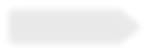 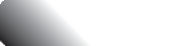 Thank you for participating in this survey. It is very important that the survey results are representativeof the opinions and experiences of people who currently work in Commonwealth parliamentary workplaces. Please take the time to complete the survey honestly and carefully.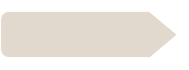 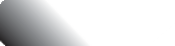 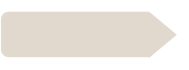 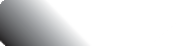 [SINGLE]QA1	First of all, can we find out a little bit about you? What is your age?IF DOES NOT GIVE AGE (CODE 99 ON QA1) ASK QA2. IF AGED 18 OR OLDER AT Q1 SKIP TO QA3IF AGED UNDER 18 AT Q1 SHOW TERMINATE MESSAGE 1 TERMINATE MESSAGE 1We are sorry but the survey can only be completed by people who are at least 18 years old. Thank you for your interest in the Review. Those under the age of 18 can take part in the Review by making a written submission or participating in an interview with the consent of their parent.If you are interested in participating in the Review you can obtain further information by clicking on this link https://humanrights.gov.au/CPWReviewPROGRAMMER DISPLAY COUNSELLING MESSAGE ON CLOSING SCREEN MESSAGE IS PROVIDED AT THE END OF THIS DOCUMENT[SINGLE]QA2	To which of the following age groups do you belong?IF AGED 18 OR OLDER (CODE 2 TO 9 ON QA2) ASK QA3IF AGE 17 OR YOUNGER (CODE 1 ON QA2) SHOW TERMINATE MESSAGE 1TERMINATE MESSAGE 1We are sorry but the survey can only be completed by people who are at least 18 years old. Thank you for your interest in the Review. Those under the age of 18 can take part in the Review by making a written submission or participating in an interview with the consent of their parent.If you are interested in participating in the Review you can obtain further information by clicking on this link https://humanrights.gov.au/CPWReviewPROGRAMMER DISPLAY COUNSELLING MESSAGE ON CLOSING SCREEN SEE MESSAGE AT END OF THIS DOCUMENT TERMINATE MESSAGE 2Thank you for your time and assistance but for this survey we need to know your approximate age. Thank you for your interest in the Review. If you are interested in participating in the Review you can obtain further information by clicking on this link https://humanrights.gov.au/CPWReviewPROGRAMMER DISPLAY COUNSELLING MESSAGE ON CLOSING SCREEN [SINGLE]QA3 This survey is about your experiences while working in Commonwealth parliamentary workplaces including any time while you were working remotely, travelling for work or at a work-related event or function.Are you currently working in a Commonwealth parliamentary workplace (including in Canberra, at Parliament House, in a Commonwealth Parliamentary Office (CPO) or Electorate Office)? If you are currently on leave or on secondment to another workplace, please say “Yes”.IF CURRENTLY WORKS IN THE PARLIAMENTARY WORKPLACE (1 IN QA3 ASK QA4)IF IS NOT CURRENTLY WORKING IN THE PARLIAMENTARY WORKPLACE OR PREFERS NOT TO SAY (CODE 2 OR 3 AT QA3) SHOW TERMINATE MESSAGE 3TERMINATE MESSAGE 3We are sorry but the survey can only be completed by people who are currently working in a Commonwealth parliamentary workplace. Thank you for your interest in the Review.If you are interested in participating in the Review you can obtain further information by clicking on this link https://humanrights.gov.au/CPWReviewPROGRAMMER DISPLAY COUNSELLING MESSAGE ON CLOSING SCREEN [SINGLE]QA4	Which of the following best describes your current role? If you are on extended leave or on secondment to a non-parliamentary workplace organisation, please refer to your last parliamentary workplace role.IF CURRENTLY WORKS IN PARLIAMENTARY WORKPLACE (CODES 1 OR 2 OR 3 OR 98 ON QA4) ASK QA6 IF PREFERS NOT TO SAY (CODE 99 ON QA4) ASK QA5[SINGLE]QA5	In order to complete the survey, we need to know your current role in a Commonwealth parliamentary workplace.Please be assured that your answers are strictly confidential and that no information collected in the survey will be used to identify you. If you would like to participate in the survey please indicate which of the following best describes your current role. If you would still prefer to not answer the question, simply tick the “Prefer not to say” answer and we will end the survey.IF CURRENTLY WORKS IN PARLIAMENTARY WORKPLACE (CODES 1 OR 2 OR 3 OR 98ON QA5) ASK QA6 IF PREFER NOT TO SAY (CODE 99 ON QA5) SHOW TERMINATE MESSAGE 4TERMINATE MESSAGE 4We are sorry but the survey can only be completed by people who are able to provide information about their work in a Commonwealth parliamentary workplace. Thank you for your interest in the Review. If you areinterested in the Review through another mechanism (for example a written submission or interview), you can obtain further information by clicking on this link https://humanrights.gov.au/CPWReviewPROGRAMMER DISPLAY COUNSELLING MESSAGE ON CLOSING SCREEN [SINGLE]QA6	How long have you been working in your current role?[SINGLE]QA7	Where do you usually work when Parliament is NOT sitting?IF BASED IN A COMMONWEALTH PARLIAMENTARY OFFICE OR IN AN ELECTORATE OFFICE OR SOMEWHERE ELSE, (CODE 2 OR 3 OR 97 ON QA7) ASK QA8IF CURRENTLY WORKS IN PARLIAMENT HOUSE PARLIAMENTARY PRECINCT OR PREFERS NOT TO SAY (CODES 1 or 98 ON QA7) ASK QA9[SINGLE]QA8	Do you also travel to Canberra to work at Parliament House during sitting weeks?[SINGLE]QA9	Apart from your current role, have you held any other roles in a Commonwealth parliamentary workplace at any time?IF PREVIOUSLY INVOLVED IN COMMONWEALTH WORKPLACE (CODE1 ON QA9) ASK QA10IF NOT PREVIOUSLY INVOLVED IN COMMONWEALTH WORKPLACE OR PREFERS NOT TO SAY (CODE 2 OR 3 ON QA9) ASK QB1[MULTIPLE]PROGRAMMER USE THE FOLLOWING TRUNCATED DESCRIPTIONS FOR INSERTION OF QA4 or QA5 RESPONSE BEHAVIOURSas a Commonwealth Parliamentarianas a person who works for a Commonwealth Parliamentarianas a person who works in a Commonwealth parliamentary workplace 96 as a specified textQA10 Apart from your current role [WORKPLACE IN QA4], which of the following best describe the role(s) you have held in Commonwealth parliamentary workplaces?If you have had more than one type of role please mark all other roles you have worked in.[SINGLE]QA11 Apart from the time you have been in your current role, what is the total time you spent in these other roles?[ASK ALL] [SINGLE]QB1	In the next group of questions we would like you to think about what it is like working in your current role.We are interested in your views, experiences and observations of what it is like to work in your current workplace. Which of the following statements best describes your current workplace?IF PREFERS NOT TO SAY (CODE 7 IN QB1) ASK QB3QB2	Why do you say that? [Free text response][SINGLE]PROGRAMMER PRESENT AS A CAROUSELQB3	To what extent do you agree or disagree that in your current workplace:QB4	SEXUAL HARASSMENT is NOT tolerated QB5	SEXUAL ASSAULT is NOT tolerated QB6	BULLYING is NOT tolerated[SINGLE]PROGRAMMER PRESENT AS A CAROUSELQB7	The next questions are about how people are treated and behave at your current workplace.To what extent do you agree or disagree that:QB8	People behave in a respectful way towards othersQB9	Recruitment, reward and recognition (including remuneration, career advancement and performance assessment) is fair and based on meritQB10 People are treated fairly and equally, regardless of their personal characteristics such as gender, age, race or cultural background, sexual orientation, disability or religious beliefsQB11 There are negative attitudes towards women[SINGLE]PROGRAMMER PRESENT AS A CAROUSELQB12 I understand what acceptable behaviour is in relation to sexual harassment, sexual assault and bullyingQB13 I feel safe and supported to speak up about bullying, sexual harassment or sexual assault if it’s happening to someone elseQB14 I feel safe and supported to raise complaints or concerns about sexual harassment, sexual assault or bullying if it happens to meQB15 Fair and reasonable action is taken against anyone who engages in sexual harassment, sexual assault or bullying, regardless of their seniority or statusQB16 Complaints about sexual harassment, sexual assault and bullying are taken seriouslyQB17 My direct manager/supervisor speaks regularly about sexual harassment, sexual assault and bullying[MULTIPLE]QB18 In its Respect@Work Report the Australian Human Rights Commission found that there are a number of factors that may increase the risk of disrespectful behaviour in a workplace. These are listed below.Which of the following factors do you consider apply to your current workplace: (select all that apply) RANDOMISE RESPONSE ITEMS 1 TO 11[SINGLE]PROGRAMMER PRESENT AS A CAROUSELQB19 The next questions are about safety and behaviour in your current workplace. To what extent do you agree or disagree that:QB20 The level of alcohol consumption amongst people working in my workplace does NOT affect the safety of othersQB21 Drinking alcohol in the location I work in is generally seen as acceptable QB22 Drinking alcohol during working hours is generally seen as acceptable. QB23 Excessive drinking is common amongst people working at my workplace.QB24 Disrespectful behaviour is seen as acceptable if the person has been drinking.QB25 There is no pressure to socialise with colleagues outside working hours.[SINGLE]PROGRAMMER PRESENT AS A CAROUSELQB26 And now some questions about working hours at your current workplace. To what extent do you agree or disagree that:QB27 My hours of work are safe and reasonableQB28 The hours of work that people perform in my workplace does NOT affect their safety or the safety of others.QB29 During sitting weeks, I frequently work long and irregular hours.QB30 I frequently work long and irregular hours regardless of whether Parliament is sitting or not[SINGLE]PROGRAMMER PRESENT AS A CAROUSELQB31 Now we’ll ask you some questions about your direct manager/supervisor and about others in leadership roles at your current workplace. To what extent do you agree or disagree that:QB32 People in leadership roles promote and encourage respectful workplace behaviourQB33 My direct manager/supervisor understands the difference between reasonable performance management and bullyingQB34 There is a high degree of openness, trust and respect between me and my direct manager/supervisor[ASK ALL] [SINGLE]The next questions are about sexual harassment in Commonwealth parliamentary workplaces.This includes any time while you were working remotely, travelling for work or at a work social event – such as after-work drinks or a function.We would like to assure you that your answers to these questions are completely confidential. If you would prefer not to answer a particular question you can simply select “Prefer not to say” and move on to the next question.Sexual harassment is an unwelcome sexual advance, unwelcome request for sexual favours or other unwelcome conduct of a sexual nature which, in the circumstances, a reasonable person, aware of those circumstances, would anticipate the possibility that the person would feel offended, humiliated or intimidated.[SINGLE]QC1	Have you ever personally experienced sexual harassment in a Commonwealth parliamentary workplace?[MULTIPLE]QC2	While working in a Commonwealth parliamentary workplace or while engaging in work related activities, have you experienced, at any time, any of the following behaviours in a way that was unwelcome?ALL STATEMENTS SHOULD BE ROTATED. HOWEVER, STATEMENT ‘H’ SHOULD NEVER APPEAR FIRST.[MULTIPLE]QC3	And while working in a Commonwealth parliamentary workplace or while engaging in work related activities, have you experienced, at any time, any of the following behaviours in a way thatwas unwelcome?ROTATE – STATEMENT ‘O’ SHOULD ALWAYS BE THE FINAL STATEMENT ASKED, AND ALL OTHERS SHOULD BE ROTATED.IF NEVER EXPERIENCED SEXUAL HARASSMENT IN A COMMONWEALTH PARLIAMENTARY WORKPLACE (NOT CODE 1 AT ANY OF ITEM ‘A’ TO ‘H’ ON QC2 OR ITEM ‘I’ TO ‘O’ ON QC3) GO TO QC42IF EXPERIENCED OTHER UNWELCOME CONDUCT OF A SEXUAL NATURE (CODE 1 AT STATEMENT “O”) ASK QC3aIF EXPERIENCED ANY SEXUAL HARASSMENT (ANY CODE 1 IN STATEMENTS ATO H IN QC2 OR STATEMENTS I TO N IN QC30 GO TO QC4[SINGLE]QC3a What was the other unwelcome conduct of a sexual nature that occurred online or via some form of technology that you experienced (please specify).[MULTIPLE]PROGRAMMER PRESENT AS A CAROUSELQC4	Thinking about the behaviours that you said you had experienced, please indicate WHERE these behaviours occurred (select all locations where these behaviours occurred).PROGRAMMER USE THE FOLLOWING TRUNCATED DESCRIPTIONS OF THE BEHAVIOURStouching, hugging, cornering or kissingstaring or leeringsexual gestures, indecent exposure or display of the body D repeated or inappropriate invitations to go out on datesE. intrusive questions about my private life or physical appearance F inappropriate physical contactG someone following, watching or loitering nearbyrequests or pressure for sex or other sexual actssexually suggestive comments or jokessexually explicit pictures, posters or giftsindecent phone calls or voice messagessexually explicit comments in emails, SMS messages or on social mediarepeated or inappropriate advances on email, social networking websites or internet chat roomssharing or threats to share intimate images or film of meinsert text from other-specify box at QC3a[SINGLE]QC5	Thinking about ALL of the occasions when you have experienced sexual harassment in a Commonwealth parliamentary workplace, what would be the TOTAL number of times you have had these experiences over the time you’ve worked in Commonwealth parliamentary workplaces? If not sure pleaseestimate the total number of occasions you have experienced sexual harassment in a Commonwealth parliamentary workplace.IF ONLY ONE EXPERIENCE (CODE 1 IN QC5) ASK QC7IF DOES NOT KNOW OR PREFERS NOT TO SAY (CODE 998 OR 999) ASK QC7 [SINGLE]QC6	You said that you had experienced the behaviours listed below. Which of these incidents occurred MOST RECENTLY?PROGRAMMER: LIST OF ALL HARASSMENT TYPES AND LOCATIONS FROM QC2 AND QC3 (LIST BOTH TYPE OF HARASSMENTAND WHERE IT OCCURRED[SINGLE]QC7	Did your workplace at that time contain mainly men, mainly women or a roughly equal number of each?If you are unsure, please make your best guess.[MULTIPLE]QC8	Please indicate WHERE the most recent incident occurred:[SINGLE]QC9	In what year did this happen?[SINGLE]QC10 Was this most recent sexual harassment the only time it had happened to you or had it also occurred previously while engaged in a parliamentary workplace related activity?[SINGLE]QC11 For approximately how long did you experience this most recent sexual harassment? If you are not sure, please provide your best estimate.[SINGLE]QC12 Was there more than one person directly involved in subjecting you to this most recent sexual harassment?IF SINGLE HARASSER OR DOES NOT KNOW HOW MANY OR PREFERS NOT TO SAY (Code 2 or 97 or 98 AT QC12) ASK QC13IF MORE THAN ONE HARASSER (Codes 1 ON QC12 ASK Q17[SINGLE]QC13 Was the person who harassed you male, female or another gender?[SINGLE]QC14 Did you know this person?[SINGLE]QC15 What was the person’s relationship to you? Were they[SINGLE]QC16 About how old was the person?IF SINGLE HARASSER OR DOES NOT KNOW HOW MANY OR PREFERS NOT TO SAY (Code 2 OR 97 OR 98 AT QC12)ASKQC22*[SINGLE]QC17 How many people were directly involved in subjecting you to this most recent incident?If not sure please make your best estimate.[MULTIPLE]QC18 What were the genders of the people who harassed you? (Please mark all that apply)[MULTIPLE]QC19 How many of the people who harassed you were known to you?[MULTIPLE]QC20 What was the relationship between you and the people who harassed you?Were they… (Mark all that apply)[MULTIPLE]QC21 Which of the following age groups did the person or people who harassed you fall into?If unsure, please make your best guess. (Mark all that apply)[ASK ALL] [SINGLE]QC22 As far as you know, has anyone else working in a Commonwealth parliamentary workplace also experienced this type of sexual harassment in a way that was unwelcome?IF OTHER PEOPLE HAVE EXPERIENCED THIS HARASSMENT (CODE 1 ON Q22), ASK Q23IF NO ONE ELSE HAS EXPERIENCED THIS HARASSMENT OR DOES NOT KNOW OR PREFERS NOT TO SAY (CODE 2 OR 98 OR 99 ON Q22), ASK Q24[SINGLE]QC23 And was the person/people who engaged in this conduct the same person/people who harassed you?[SINGLE]QC24 Would you say that this type of behaviour was very rare, rare, occurred sometimes or was common at the time it happened to you?[SINGLE]QC25 Did you make a complaint or report about the incident of sexual harassment you most recently experienced?IF MADE A REPORT (CODE 1 ON Q25), ASK Q26IF DID NOT MAKE A REPORT (CODE 2 ON Q25), ASK Q37IF DOES NOT KNOW OR PREFERS NOT TO SAY (CODE 98 OR 99 ON Q25), ASK Q38[MULTIPLE]QC26 You’ve said that you made a complaint or report about the most recent experience of sexual harassment that you experienced. Who did you report the incident to? (Select all that apply)IF A PERSON OR GROUP INSIDE OR RELATED TO THE COMMONWEALTH PARLIAMENTARY WORKPLACE (Code 1 in QC26) ASK QC27IF A PERSON OR GROUP OUTSIDE OR INDEPENDENT TO THE COMMONWEALTH PARLIAMENTARY WORKPLACE (Code 2 in QC26) ASK QC28IF DON’T KNOW OR PREFER NOT TO SAY (Code 98 or 99 in QC26) ASK QC29 [MULTIPLE]QC27 Who was the person or group INSIDE or RELATED to the Commonwealth parliamentary workplace you made a complaint or report to? (Select all that apply)IF A PERSON OR GROUP OUTNSIDE OR INDEPENDNET TO THE COMMONWEALTH PARLIAMENTARY WORKPLACE (Code 2 in QC26) ASK QC28[MULTIPLE]QC28 Who was the person or group OUTSIDE or INDEPENDENT of the Commonwealth parliamentary workplace you made a complaint or report to? (Select all that apply)[SINGLE]QC29 What was the time period between when the harassment began and when you first reported it?[SINGLE]QC30 Has your complaint or report been finalised yet?IF COMPLAINT OR REPORT FINALISED (CODE 1 ON QC30) ASK QC31IF COMPLAINT OR REPORT NOT FINALISED OR DOESN’T KNOW OR PREFERS NOT TO SAY (CODE2 OR 98 OR 99 ON QC30) ASK QC33[MULTIPLE]QC31 Were any of the following involved in helping to finalise your report or complaint (select all that apply)[SINGLE]QC32 How long did it take to finalise your complaint or report? Was it…[MULTIPLE]QC33 Did any of the following things occur as a result of your complaint or report? (Mark all that apply) RANDOMISE RESPONSE ITEMS 1 TO 14[MULTIPLE]QC34 Did any of the following things happen to the person who harassed you following your complaint? (Mark all that apply)RANDOMISE RESPONSE ITEMS 1 TO 8[MULTIPLE]QC35 Did any of the following happen as a result of your complaint or report? (Mark all that apply) RANDOMISE RESPONSE ITEMS 1 TO 6[SINGLE]QC36 On a scale of 1 to 5, where 1 means very unsatisfactory and 5 means very satisfactory, how would you rate the overall process of dealing with your complaint or report?IF QC36 ANSWERED ASK QC38 [MULTIPLE]QC37 You have said that you did NOT make a complaint or report about the most recent incident of sexual harassment that you experienced. People decide not to make a complaint or report for many different reasons.Which, if any, of the following were reasons why you did not make a complaint or report about the most recent incident of sexual harassment? (Select all that apply)RANDOMISE RESPONSE ITEMS 1 TO 9IF DOES NOT KNOW OR PREFERES NOT TO SAY (CODE 98 or 99 ON QC37) ASK QC38 [MULTIPLE]QC37aAnd which, if any, of the following were reasons why you did not make a complaint or report about the most recent incident of sexual harassment? (Select all that apply)RANDOMISE RESPONSE ITEMS 10 TO 18[ASK ALL] [SINGLE]QC38 Did you seek any support or advice about the most recent incident of sexual harassment?IF SOUGHT ADVICE OR HELP (CODE 1 ON QC38) ASK QC39IF DID NOT SEEK ADVICE OR HELP (CODE 2 ON QC38) ASK QC41IF DOES NOT KNOW OR PREFERS NOT TO SAY (CODE 98 or 99 ON QC38) ASK QC49[MULTIPLE]QC39 Who did you seek support or advice from? (Select all that apply) RANDOMISE RESPONSE ITEMS 1 TO 16[SINGLE]QC40 On a scale of 1 to 5, where 1 means very unsatisfactory and 5 means very satisfactory, how would you rate the overall process of providing you with advice or support?IF QC40 ANSWERED ASK QC42 [MULTIPLE]QC41 You’ve said that you did NOT seek support in relation to the most recent incident of sexual harassment that you experienced. People decide not to seek support or advice for many different reasons. Which, if any, of the following were reasons that you did not seek support about the most recent incident of sexual harassment? (Select all that apply)RANDOMISE RESPONSE ITEMS 1 TO 7[ASK ALL] [MULTIPLE]QC42 The next question is about any sexual harassment of another person that may have occurred at a Commonwealth parliamentary workplace while you were working there. At any time while you were working have you:IF HAS WITNESSED OR HEARD ABOUT ONE OR MORE INCIDENTS OF HARASSMENT (AT LEAST ONE CODE 1 IN QC42) ASK QC43IF HAS NOT WITNESSED OR HEARD ABOUT HARASSMENT (NO CODE 1 AT QC42) ASK QC49 [SINGLE]QC43 Thinking about the most recent incident of sexual harassment that you witnessed or heard about.Did you take any action in relation to this incident?IF TOOK ACTION (CODE 1 AT QC43), ASKQC44IF DID NOT TAKE ANY ACTION (CODE 2 AT QC43), ASK QC48IF DOES NOT KNOW OR PREFERS NOT TO SAY (CODE 98 OR 99 AT QC43), ASK QC49[MULTIPLE]QC44 Which of the following actions did you take after witnessing or hearing about this most recent incident of sexual harassment? (Select all that apply)IF A PERSON OR GROUP INSIDE OR RELATED TO THE COMMONWEALTH PARLIAMENTARY WORKPLACE (Code 2 in QC44) ASK QC45IF A PERSON OR GROUP OUTSIDE OR INDEPENDENT TO THE COMMONWEALTH PARLIAMENTARY WORKPLACE (Code 3 in QC44) ASK QC46IF SPOKE TO HARASSER OR TALKED WITH, OR OFFERED ADVICE, OR TOOK OTHER ACTION ORDON’T KNOW OR PREFER NOT TO SAY (Code 1 0R 4,OR 5,OR 6, OR 98 or 99 in QC44) ASK QC47[MULTIPLE]QC45 Who was the person or group INSIDE or RELATED to the Commonwealth parliamentary workplace you made a complaint or report to?IF A PERSON OR GROUP OUTNSIDE OR INDEPENDNET TO THE COMMONWEALTH PARLIAMENTARY WORKPLACE (Code 3 in QC44) ASK QC46[MULTIPLE]QC46 Who was the person or group OUTSIDE or INDEPENDENT of the Commonwealth parliamentary workplace you made a complaint or report to?[MULTIPLE]QC47 Did any of the following things occur as a result of you taking action in relation to this most recent incident of sexual harassment? (Mark all that apply)RANDOMISE RESPONSE ITEMS 1 TO 9IF TOOK ACTION (CODE 1 AT QC43), ASK QC49 IF TOOK NO ACTION (2 ON QC43) ASK QC48IF DON’T KNOW OR PREFER NOT TO SAY (CODE 98 OR 99 ON QC43) ASK QC49[MULTIPLE]QC48 People may decide not to take action after witnessing or hearing about sexual harassment for many different reasons. Which of the following were reasons why you decided not to take any action about the most recent incident of sexual harassment you witnessed? (Select all that apply)RANDOMISE RESPONSE ITEMS 1 TO 9[ASK ALL] [MULTIPLE]QC49 If you needed any information about sexual harassment, which of the following would you be likely to go to? (Mark all that apply)RANDOMISE RESPONSE ITEMS 1 TO 16The next questions are about whether you have experienced, witnessed or heard about sexual assault or attempted sexual assault in Commonwealth parliamentary workplaces.This includes any time while you were working remotely, travelling for work or at a work social event – such as after-work drinks or a function.We would like to assure you that your answers to these questions are completely confidential.Defining sexual assaultSexual assault is an act of a sexual nature carried out against a person’s will through the use of physical force, intimidation or coercion, including any attempts to do this. This includes rape, attempted rape, aggravated sexual assault (assault with a weapon), indecent assault, penetration by objects, forced sexual activity that did not end in penetration and attempts to force a person into sexual activity.Note, sexual assault occurs when a person is forced, coerced or tricked into sexual acts against their will or without their consent, including when they have withdrawn their consent.PLEASE NOTE THAT:IF YOU DO NOT FEEL COMFORTABLE ANSWERING ANY QUESTIONS ABOUT SEXUAL ASSAULT TICK I DO NOT WISH TO ANSWER ANY QUESTIONS ON SEXUAL ASSAULT IN THE QUESTION BELOW AND YOU WILL BE MOVED TO THE NEXT SECTION.IF THERE IS A PARTICULAR QUESTION ABOUT SEXUAL ASSAULT THAT YOU WOULD PREFER NOT TO ANSWER, YOU CAN TICK ‘PREFER NOT TO SAY’ AND MOVE ON TO THE NEXT SEXUAL ASSAULT QUESTION[ASK ALL] [SINGLE]QD1	Have you ever personally experienced a sexual assault or attempted sexual assault in a Commonwealth parliamentary workplace?PROGRAMMER DISPLAY THIS DISTRESS SUPPORT MESSAGE ON THE SAME SCREEN AS THE QUESTION AND RESPONSESIF DOES NOT WISH TO ANSWER QUESTIONS ON SEXUAL ASSAULT (CODE 5 ON QD1) GO TO QE1IF NOT SURE OR HAS NOT EXPERIENCED SEXUAL ASSAULT SAY (CODES 2 OR 3 OR 4 ON QD1) GO TO QD36 IF HAS EXPERIENCED SEXUAL ASSAULT (CODE 1 ON QD1) ASK QD2[SINGLE]QD2	How many times have you personally experienced actual or attempted sexual assault in a Commonwealth parliamentary workplace?[MULTIPLE]INSERT VARIABLE WORDS:IF SEXUAL ASSAULT OCCURRED ONCE, OR DOES NOT KNOW, OR PREFERS NOT TO SAY (CODE 1 OR 98 OR 99 ONQD2) INSERT ‘this assault’IF SEXUAL ASSAULT OCCURRED MORE THAN ONCE (CODE 2 ON QD2) INSERT ‘these assaults’QD3	You have told us that while working in a Commonwealth parliamentary workplace, you have personally experienced attempted or actual sexual assault. Where did [this assault/these assaults] occur?(Mark all that apply)[SINGLE]IF SEXUAL ASSAULT OCCURRED ONCE, OR DOES NOT KNOW, OR PREFERS NOT TO SAY (CODE 1 OR 98 OR 99 ON QD2) DISPLAY QD4IF SEXUAL ASSAULT OCCURRED MORE THAN ONCE (CODE 2 ON QD2) DISPLAY QD5QD4	In what year did this incident of actual or attempted sexual assault in a Commonwealth parliamentary workplace occur?[SINGLE]QD5	The next group of questions are about your most recent experience of actual or attempted sexual assault in a Commonwealth parliamentary workplace. In what year did the most recent incident of actual or attempted sexual assault you have experienced in a Commonwealth parliamentary workplace occur?[SINGLE]QD6	Was there more than one person directly involved in subjecting you to this actual or attempted sexual assault?IF SINGLE PERPETRATOR (Code 2 ON QD6) ASKQD7IF DOES NOT KNOW HOW MANY OR PREFERS NOT TO SAY (Code R 98 OR 99 ON QD6) ASKQD16 IF MORE THAN ONE PERPETRATOR (CODE 1 ON QD6) ASK QD11[SINGLE]QD7	Was this person male, female or another gender?[SINGLE]QD8	Did you know this person?[SINGLE]QD9	What was the person’s relationship to you? Were they… (Mark all that apply)[SINGLE]QD10 About how old was the person?IF SINGLE PERPETRATOR OR DOES NOT KNOW HOW MANY, OR PREFERS NOT TO ANSWER (Code 1 or 98 or 99 AT QD6) ASK QD16[SINGLE]QD11 How many people were directly involved in subjecting you to this most recent incident?If not sure please make your best estimate.[MULTIPLE]QD12 What were the genders of the people involved? (Please mark all that apply)[SINGLE]QD13 How many of these people were known to you?[MULTIPLE]QD14 What was the relationship between you and the people who sexually assaulted or attempted to sexually assault you? Were they …(Mark all that apply)[MULTIPLE]QD15 Which of the following age groups did the person or people who assaulted or attempted to assault you fall into? If unsure, please make your best guess.(Mark all that apply)[SINGLE]QD16 Would you say that this type of behaviour was very rare, rare, occurred sometimes or was common at the time it happened to you?[SINGLE]QD17 Did you make a complaint or report about the actual or attempted sexual assault that you were most recently subjected to?IF MADE A REPORT (CODE 1 ON QD17), ASK QD19IF DID NOT MAKE A REPORT (CODE 2 ON QD17), ASK QD18IF DOES NOT KNOW OR PREFERS NOT TO SAY (CODE 98 or 99 ON QD17), ASK QD30 [MULTIPLE]QD18 People decide not to make a complaint or report for many different reasons. Which of the followingwere reasons why you did not make a complaint or report about this incident of actual or attempted sexual assault? (Select all that apply)RANDOMISE RESPONSE ITEMS 1 TO 9IF DOES NOT KNOW OR PREFERES NOT TO SAY (CODE 98 OR 99 ON QD18) QD30[MULTIPLE]QD18aAnd which, if any, of the following were reasons why you did not make a complaint or report about this incident of actual or attempted sexual assault? (Select all that apply)RANDOMISE RESPONSE ITEMS 10 TO 18IF DID NOT MAKE A REPORT (CODE 2 or 98 or 99 ON QD17, ASK QD30 [MULTIPLE]QD19 You’ve said that you made a complaint or report about the most recent experience of sexual assault that you experienced. Who did you report the incident to? (Select all that apply)IF A PERSON OR GROUP INSIDE OR RELATED TO THE COMMONWEALTH PARLIAMENTARY WORKPLACE (Code 1 in QD19) ASK QD20IF A PERSON OR GROUP OUTSIDE OR INDEPENDENT TO THE COMMONWEALTH PARLIAMENTARY WORKPLACE (Code 2 in QD19) ASK QD21IF DON’T KNOW OR PREFER NOT TO SAY (Code 98 or 99 in QD19) ASK QD22[MULTIPLE]QD20 Who was the person or group INSIDE or RELATED to the Commonwealth parliamentary workplace you made a complaint or report to?IF A PERSON OR GROUP OUTSIDE OR INDEPENDENT TO THE COMMONWEALTH PARLIAMENTARY WORKPLACE (Code 2 in QD19) ASK QD21[MULTIPLE]QD21 Who was the person or group OUTSIDE or INDEPENDENT of the Commonwealth parliamentary workplace you made a complaint or report to?[SINGLE]QD22 What was the time period between when the incident occurred and when you first reported it?[SINGLE]QD23 Has your complaint or report been finalised yet?IF REPORT FINALISED (CODE 1 ON QD23) ASK QD24IF REPORT NOT FINALISED OR DON’T KNOW OR PREFER NOT TO SAY (CODE 2 OR 98 OR 99 ON QD23) ASK QD30[MULTIPLE]QD24 How was your complaint or report finalised? With the involvement of … (Select all that apply)RANDOMISE RESPONSE ITEMS 1 TO 11[SINGLE]QD25 How long did it take to finalise your complaint or report? Was it …[MULTILE]QD26 Did any of the following things occur as a result of you reporting this incident? (Mark all that apply) RANDOMISE RESPONSE ITEMS 1 TO 13[MULTIPLE]QD27 Did any of the following things happen to the person or people who assaulted you following your complaint or after reporting the incident? (Mark all that apply)RANDOMISE RESPONSE ITEMS 1 TO 11[MULTIPLE]QD28 Did any of the following happen as a result of your complaint or report? (Mark all that apply)[SINGLE]QD29 On a scale of 1 to 5, where 1 means very unsatisfactory and 5 means very satisfactory, how would you rate the overall process of dealing with your complaint or report?[SINGLE]QD30 Did you seek any support or advice about this most recent incident?IF SOUGHT SUPPORT OR ADVICE (CODE 1 ON QD30) ASK QD32IF DID NOT SEEK SUPPORT OR ADVICE (CODE 2 ON QD30) ASK QD31IF DOES NOT KNOW OR PREFERS NOT TO SAY (CODE 98 OR 99 ON QD30) ASK QD36[MULTIPLE]QD31 People decide not to seek support or advice for many reasons. Which of the following were reasons why you did not seek support or advice about this incident of actual or attempted sexual assault? (Select all that apply)RANDOMISE RESPONSE ITEMS1 TO 7IF DID NOT SEEK SUPPORT OR ADVICE (CODE 2 ON QD30) ASK QD36 [MULTIPLE]QD32 You’ve said that you sought advice or support about the most recent experience of sexual harassment that you experienced. Who did you seek advice or support from? (Select all that apply)IF A PERSON OR GROUP INSIDE OR RELATED TO THE COMMONWEALTH PARLIAMENTARY WORKPLACE (Code 1 in QD32) ASK QD33IF A PERSON OR GROUP OUTSIDE OR INDEPENDENT TO THE COMMONWEALTH PARLIAMENTARY WORKPLACE (Code 2 in QD32) ASK QD34IF DON’T KNOW OR PREFER NOT TO SAY (Code 98 or 99 in QD32) ASK QD36[MULTIPLE]QD33 Who was the person or group INSIDE or RELATED to the Commonwealth parliamentary workplace you made a complaint or report to?IF A PERSON OR GROUP OUTSIDE OR INDEPENDENT TO THE COMMONWEALTH PARLIAMENTARY WORKPLACE (Code 2 in QD32) ASK QD34[MULTIPLE]QD34 Who was the person or group OUTSIDE or INDEPENDENT of the Commonwealth parliamentary workplace you made a complaint or report to?[SINGLE]QD35 On a scale of 1 to 5, where 1 means very unsatisfactory and 5 means very satisfactory, how would you rate the overall process of providing you with advice or support?[SINGLE]QD36 The next question is about any actual or attempted sexual assault of another person that may have occurred at a Commonwealth parliamentary workplace while you were working there. At any time while you were working, have you …IF HAS WITNESSED OR HEARD ABOUT ONE OR MORE ASSAULTS (AT LEAST ONE CODE 1 IN QD36) AND HAS EXPERIENCED AN ATTEMPTED OR ACTUAL INCIDENT OF ACTUAL OR ATTEMPTED SEXUAL ASSAULT (CODE 1 ON QD1) ASK QD37IF HAS WITNESSED OR HEARD ABOUT ONE OR MORE ASSAULTS (AT LEAST ONE CODE 1 IN QD36) AND NOT SURE IF I HAVE AN EXPERIENCED ATTEMPTED OR ACTUAL INCIDENT OF ACTUAL OR ATTEMPTED SEXUAL ASSAULT OR HAS NOT EXPERIENCED AN ATTEMPTED OR ACTUAL INCIDENT OF ACTUAL OR ATTEMPTED SEXUAL ASSAULT (CODE 2 OR 3 ON QD1) ASK QD38IF HAS NOT WITNESSED OR HEARD ABOUT ASSAULT (NO CODE 1 AT QD36) ASK QD44 [SINGLE]QD37 And was the person/people who engaged in this conduct the same person/people who sexually assaulted or attempted to sexually assault you?[SINGLE]QD38 Thinking about the most recent incident of actual or attempted sexual assault that you personally witnessed or heard about, did you take any action in relation to this incident?IF TOOK ANY ACTION (CODE 1 AT QD38), ASK QD40IF DID NOT TAKE ANY ACTION (CODE 2 AT QD38), ASK QD39IF DOES NOT KNOW OR PREFERS NOT TO SAY (CODE 98 or 99 AT QD38), ASK QD44[MULTIPLE]QD39 People may decide not to take action after witnessing or hearing about actual or attempted sexual assault for many different reasons. Which of the following were reasons why you decided not to take any action about the most recent incident of actual or attempted sexual assault you witnessed? (Select all that apply)RANDOMISE RESPONSE ITEMS 1 TO 12IF DID NOT TAKE ANY ACTION (CODE 2 AT QD38), ASK QD44[MULTIPLE]QD40 Which of the following actions did you take after personally witnessing or hearing about this most recent incident of actual or attempted sexual assault? (Select all that apply)IF A PERSON OR GROUP INSIDE OR RELATED TO THE COMMONWEALTH PARLIAMENTARY WORKPLACE (Code 2 in QD40) ASK QD41IF A PERSON OR GROUP OUTSIDE OR INDEPENDENT TO THE COMMONWEALTH PARLIAMENTARY WORKPLACE (Code 3 in QD40) ASK QD42IF SPOKE TO HARASSER OR TALKED OR OFFERED ADVICE OR TOOK OTHER ACTION OR DON’T KNOW OR PREFER NOT TO SAY (Code 1 OR 4 OR 5 OR 6 OR 98 or 99 in QD40) ASK QD43[MULTIPLE]QD41 Who was the person or group INSIDE or RELATED to the Commonwealth parliamentary workplace you made a complaint or report to?IF A PERSON OR GROUP OUTSIDE OR INDEPENDENT TO THE COMMONWEALTH PARLIAMENTARY WORKPLACE (Code 3 in QD40) ASK QD42[MULTIPLE]QD42 Who was the person or group OUTSIDE or INDEPENDENT of the Commonwealth parliamentary workplace you made a complaint or report to?[MULTIPLE]QD43 Did any of the following things occur as a result of you taking action after witnessing or hearing about this most recent incident of actual or attempted sexual assault? (Select all that apply) RANDOMISE RESPONSE ITEMS 1 TO 8[ASK ALL] [MULTIPLE]QD44 If you needed any information about actual or attempted sexual assault, which of the following would you be likely to go to? (Mark all that apply)RANDOMISE RESPONSE ITEMS 1 TO 16The questions in the next part of this survey are about bullying. We would like to assure you that your answers to these questions are completely confidential.PLEASE NOTE THAT IF YOU DO NOT FEEL COMFORTABLE ANSWERING ANY QUESTIONS ABOUT BULLYING YOU CAN TICK “I DO NOT WISH TO ANSWER ANY QUESTIONS ON BULLYING” AND BE MOVED TO THE NEXT SECTION.IF THERE IS A PARTICULAR QUESTION ABOUT BULLYING THAT YOU WOULD PREFER NOT TO ANSWER, YOU CAN TICK ‘PREFER NOT TO SAY’ AND MOVE ON TO THE NEXT BULLYING QUESTION.[ASK ALL] [SINGLE]QE1	The next questions are about bullying you may have experienced or witnessed in Commonwealth parliamentary workplaces.When we talk about bullying in this survey, we mean repeated and unreasonable behaviour that is directed towards a worker or a group of workers, and creates a risk to physical or mental health and safety.Bullying can take different forms. It can:be physical, verbal or writtenoccur face to face or through other methods of communication including phone, email, text or instant messages or social mediabe overt and obvious – or subtle Bullying does NOT include:single incidents of unreasonable behaviourreasonable management action (such as conducting performance appraisals, counselling or disciplining a worker for misconduct, or modifying a worker’s duties) that is carried out in a reasonable mannerHave you ever personally experienced bullying in a Commonwealth parliamentary workplace?IF DOES NOT WISH TO ANSWER QUESTIONS ON BULLYING (CODE 99 ON QE1) GO TO QF1IF HAS NOT EXPERIENCED BULLYING OR DOESN’T KNOW OR PREFERS NOT TO SAY(CODES 2 OR 97 OR 98 ON QE1) GO TO QE41IF HAS EXPERIENCED BULLYING (CODE 1 ON QE1) ASK QE2[SINGLE]QE2 We would like to understand what types of bullying behaviour you have experienced. Which of the following types of behaviour have you experienced in a Commonwealth parliamentary workplace? (Select all that apply)STATEMENT 1 TO 9 SHOULD BE ROTATED[SINGLE]QE3	And which of the following types of behaviour have you experienced in a Commonwealth parliamentary workplace? (Select all that apply)STATEMENT 10 TO 18 SHOULD BE ROTATEDIF NEVER EXPERIENCED BULLYING (NOT CODE 1 AT ANY OF ITEM 1 TO 19 ON QE2 or QE3) GO TO QE41 IF EXPERIENCED OTHER BULLYING (CODE 1 AT STATEMENT “19”) ASK QE3aIF EXPERIENCED ANY SEXUAL HARASSMENT (ANY CODE 1 IN STATEMENTS 1 TO 9 IN QE2 OR STATEMENTS 10 TO 18 IN QE3 GO TO QE4[SINGLE]QE3a What was the other repeated, unreasonable behaviour that was directed at that you experienced (please specify)PROGRAMMER PRESENT AS A CAROUSEL EACH ITEM 1 IN QE2 and QE3[SINGLE]QE4	Thinking about the bullying that you said you had experienced, please indicate WHERE this bullying occurred (select all locations where the bullying occurred)?[SINGLE]QE5	Thinking about all the times you have experienced bullying in a Commonwealth parliamentary workplace.How many times have you experienced bullying in a Commonwealth parliamentary workplace?IF ONLY ONE OCCASION OR DOESN’T KNOW OR PREFERS NOT TO SAY (CODES 1 OR 98 OR 99 ON QE5) ASK QE7 [SINGLE]QE6	You said that you had experienced the behaviours listed below. Which of these incidents occurred most recently:NOTE TO PROGRAMMER LIST OF ALL BULLYING TYPES CODE AS 1 IN QE2 AND QE3[SINGLE]QE7	The next questions are about your MOST RECENT experience of bullying in a Commonwealth parliamentary workplace,. Did your workplace at that time contain mainly men, mainly women or roughly equal numbers of each? If you are unsure, please make your best guess.[MULTIPLE]QE8	Still thinking about the most recent incident, please indicate where it occurred.[SINGLE]QE9	In what year did this happen?[SINGLE]QE10 Approximately how many months have you been subjected to this most recent experience of bullying? If you are not sure, please provide your best estimate.[SINGLE]QE11 Was there more than one person directly involved?IF SINGLE BULLY (Code 2 AT QE11) ASKQE12IF MORE THAN ONE BULLY (CODES 1 ON QE11) ASK QE16IF DOES NOT KNOW HOW MANY OR PREFERES NOT TO SAY(CODES 3 OR 99 ON QE11) ASK QE21[SINGLE]QE12 Was the person male, female or another gender?[SINGLE]QE13 Did you know this person?[SINGLE]QE14 What was the person’s relationship to you were they …[SINGLE]QE15 About how old was the personIF SINGLE BULLY OR INTIMIDATOR (Code 1 AT QE11) ASK QE21 [SINGLE]QE16 How many people were directly involved in subjecting you to this most recent incident? If note sure,please make your best estimate.[SINGLE]QE17 What were the genders of the people who bullied you? (Please mark all that apply)[SINGLE]QE18 How many of the people who engaged in the bullying were known to you?[MULTIPLE]QE19 What was the relationship between you and the people who engaged in the bullying… (Mark all that apply)[MULTIPLE]QE20 Which of the following age groups did the person or people who engaged in the bullying fall into?If unsure, please make your best guess. (Mark all that apply)[SINGLE]QE21 As far as you know, has anyone else working in a Commonwealth parliamentary workplace also experienced this type of bullying?IF OTHER PEOPLE HAVE EXPERIENCED THIS BULLYING OR INTIMIDATION (CODE 1 ON QE21), ASK QE22 IF NO ONE ELSE HAS EXPERIENCED THIS BULLYING OR (CODE 2 or 98 or 99 ON QE21), ASK QE24[SINGLE]QE22 And was the person/people who engaged in the bullying the same person/people who bullied you?[SINGLE]QE23 Would you say that this type of behaviour was very rare, rare, occurred sometimes or was common at the time it happened to you?[SINGLE]QE24 Did you make a complaint or report about the incident of bullying you most recently experienced?IF MADE A REPORT (CODE 1 ON QE24), ASK QE26IF DID NOT MAKE A REPORT (CODE 2 ON QE24), ASK QE25DOES NOT KNOW OR PREFERS NOT TO SAY (CODE 98 OR 99 ON QE24), ASK QE37[MULTIPLE]QE25 People decide not to make a complaint or report for many different reasons. Which, if any, of the following were reasons why you did not make a complaint or report about the most recent incident of bullying? (Select all that apply)RANDOMISE RESPONSE ITEMS 1 TO 18IF QE25 ANSWERED ASK QE37[MULTIPLE]QE26 You’ve said that you made a complaint or report about the most recent experience of bullying that you experienced. Who did you report the incident to? (Select all that apply)IF A PERSON OR GROUP INSIDE OR RELATED TO THE COMMONWEALTH PARLIAMENTARY WORKPLACE (Code 1 in QE26) ASK QE27IF A PERSON OR GROUP OUTSIDE OR INDEPENDENT TO THE COMMONWEALTH PARLIAMENTARY WORKPLACE (Code 2 in QE26) ASK QE28IF DON’T KNOW OR PREFER NOT TO SAY (Code 98 or 99 in QE265) ASK QE29[MULTIPLE]QE27 Who was the person or group INSIDE or RELATED to the Commonwealth parliamentary workplace you made a complaint or report to?IF A PERSON OR GROUP OUTSIDE OR INDEPENDENT TO THE COMMONWEALTH PARLIAMENTARY WORKPLACE (Code 2 in QE27) ASK QE28[MULTIPLE]QE28 Who was the person or group OUTSIDE or INDEPENDENT of the Commonwealth parliamentary workplace you made a complaint or report to?[SINGLE]QE29 What was the time period between when the bullying began and when you first reported it?[SINGLE]QE30 Has your complaint or report been finalised yet?IF COMPLAINT FINALISED (CODE 1 ON QE30) ASK QE31IF COMPLAINT NOT FINALISED OR DOESN’T KNOW OR PREFERS NOT TO SAY (CODE2 OR 98 OR 99 ON QE30) ASK QE33[MULTIPLE]QE31 How was your complaint or report finalised? With the involvement of … (Mark all that apply)RANDOMISE RESPONSE ITEMS 1 TO 11[SINGLE]QE32 How long did it take to finalise your complaint or report? Was it…[MULTIPLE]QE33 Did any of the following things occur as a result of your complaint or report? (Mark all that apply) RANDOMISE RESPONSE ITEMS 1 TO 13[MULTIPLE]QE34 Did any of the following things happen to the person/people who bullied you following your complaint or report? (Mark all that apply)RANDOMISE RESPONSE ITEMS 1 TO 9[MULTIPLE]QE35 Did any of the following happen as a result of your complaint or report? (Mark all that apply)[SINGLE]QE36 On a scale of 1 to 5, where 1 means very unsatisfactory and 5 means very satisfactory, how would you rate the overall process of dealing with your complaint or report?[SINGLE]QE37 Did you seek any support or advice about the most recent incident of bullying?IF DID SEEK SUPPORT OR ADVICE (CODE 1 ON QE37) ASK QE39IF DID NOT SEEK SUPPORT OR ADVICE, (CODE 2 ON QE37) ASK QE38IF DOES NOT KNOW OR PREFERS NOT TO SAY (CODE 98 OR 99 ON QE37) ASK QE41[MULTIPLE]QE38 People decide not to seek support or advice for many different reasons. Which, if any, of the following were reasons why you did not seek support about the most recent incident of bullying? (Select all that apply)IF DID NOT SEEK SUPPORT OR ADVICE, (CODE 2 ON QE37) ASK QE41[MULTIPLE]QE39 Who did you seek support or advice from? (Select all that apply) RANDOMISE RESPONSE ITEMS 1 TO 16[SINGLE]QE40 On a scale of 1 to 5, where 1 means very unsatisfactory and 5 means very satisfactory, how would you rate the overall process of providing you with advice or support?[MULTIPLE]QE41 The next question is about any bullying of another person that may have occurred at a Commonwealth parliamentary workplace at any time while you were working there that you may have observed, witnessed or heard about. Have you…IF HAS OBSERVED OR HEARD ABOUT BULLYING (CODE 1 or 2 or 3 on QE41) ASK QE42IF HAS NOT OBSERVED OR HEARD ABOUT BULLYING, DOESN’T KNOW, OR PREFERS NOT TO SAY( CODE 4 or 98 or 99 on QE41) ASK QE48[SINGLE]QE42 Did you take any action in relation to the most recent incident of bullying that you witnessed or heard about?IF TOOK ACTION (CODE 1 AT QE42), ASK QE43IF DID NOT TAKE ANY ACTION (CODE 2 or 98 or 99 AT QE42), ASK QE47IF DOES NOT KNOW OR PREFERES NOT TO SAY (CODE 98 or 99 AT QE42), ASK QE48[MULTIPLE]QE43 Which of the following actions did you take after witnessing or hearing about this most recent incident of bullying? (Select all that apply)IF A PERSON OR GROUP INSIDE OR RELATED TO THE COMMONWEALTH PARLIAMENTARY WORKPLACE (Code 2 ON QE43) ASK QE44IF A PERSON OR GROUP OUTSIDE OR INDEPENDENT TO THE COMMONWEALTH PARLIAMENTARY WORKPLACE (Code 3 ONQ43) ASK QE45IF SPOKE TO BULLY OR TALKED OR OFFERED ADVICE OR TOOK OTHER ACTION OR DON’T KNOW OR PREFER NOT TO SAY (Code 1 OR 4 OR 5 OR 6 98 OR 99 ON QE43) ASK QE46[MULTIPLE]QE44 Who was the person or group INSIDE or RELATED to the Commonwealth parliamentary workplace you made a complaint or report to?IF A PERSON OR GROUP OUTSIDE OR INDEPENDENT TO THE COMMONWEALTH PARLIAMENTARY WORKPLACE (Code 3 n QE43) ASK QE45[MULTIPLE]QE45 Who was the person or group OUTSIDE or INDEPENDENT of the Commonwealth parliamentary workplace you made a complaint or report to?[MULTIPLE]QE46 Did any of the following things occur as a result of you taking action in relation to this most recent incident of bullying? (Mark all that apply)RANDOMISE RESPONSE ITEMS 1 TO 9IF TOOK ACTION (CODE 1 AT QE42), ASK QE48[MULTIPLE]QE47 People may decide not to take action after witnessing or hearing about bullying for many different reasons. Which of the following were reasons why you decided not to take any action about the most recent incident of bullying you witnessed? (Select all that apply)RANDOMISE RESPONSE ITEMS 1 TO 10[ASK ALL] [MULTIPLE]QE48 f you needed any information about bullying, which of the following would you be likely to go to? (Mark all that apply)RANDOMISE RESPONSE ITEMS 1 TO 16[ASK ALL] [MULTIPLE]QF1	While working in Commonwealth parliamentary workplaces, have you received training/education on workplace bullying OR sexual harassment OR sexual assault?[MULTIPLE]QF2	Which of the following supports provided by Commonwealth parliamentary workplaces for those affected by bullying, sexual harassment or sexual assault are you aware of? Please indicate all of the supports you are aware of.[SINGLE]QF3	How knowledgeable are you about the policies, processes and practices in Commonwealth parliamentary workplaces in relation to sexual harassment, sexual assault or bullying?[SINGLE]QF4	Do you know how to make a report or complaint about sexual harassment, sexual assault or bullying in a Commonwealth parliamentary workplace?[SINGLE]QF5	Who would you have the most confidence in making a report or complaint to?IF A PERSON OR GROUP INSIDE OR RELATED TO THE COMMONWEALTH PARLIAMENTARY WORKPLACE (Code 1 ON QF5) ASK QF6IF A PERSON OR GROUP OUTSIDE OR INDEPENDENT TO THE COMMONWEALTH PARLIAMENTARY WORKPLACE (Code 2 ON QF5) ASK QF7IF DON’T KNOW OR PREFER NOT TO SAY (Code 98 or 99 ON QF5) ASK QF8SINGLE]QF6	Who is the person or group INSIDE or RELATED to the Commonwealth parliamentary workplace you would have the most confidence making a complaint or report to?IF A PERSON OR GROUP INSIDE OR RELATED TO THE COMMONWEALTH PARLIAMENTARY WORKPLACE (Code 1 ON QF5) ASK QF8SINGLE]QF7	Who is the person or group OUTSIDE or INDEPENDENT of the Commonwealth parliamentary workplace you would have the most confidence making a complaint or report to?IF A PERSON OR GROUP OUTSIDE OR INDEPENDENT TO THE COMMONWEALTH PARLIAMENTARY WORKPLACE (Code 2 ON QF5) ASK QF8[SINGLE]QF8	If someone were to report or make a complaint about sexual harassment, sexual assault or bullying to a more senior staff member or leader in a Commonwealth parliamentary workplace, how likely is it that:QF9	What suggestions do you have on how to ensure Commonwealth parliamentary workplaces are safe and respectful? (specify)[SINGLE]QG1	How do you describe your gender?[SINGLE]QG2	Are you of Aboriginal and/or Torres Strait Islander descent?[SINGLE]QG3	Do you have a disability?[SINGLE]QG4	Do you use a language other than English at home? If you use more than one language, please write the one that is used most often. Include the use of sign languages (for example, AUSLAN) in the ‘Other’ box.[SINGLE]QG5	Which of the following best describes your sexual orientation?ALLThat is the final question in the survey. Thank you for your time. You have made a valuable contribution to this important Review.[ASK ALL]PROGRAMMER DISPLAY COUNSELLING MESSAGE ON CLOSING SCREENQH1	We can also re-direct you to a list of support services or email a list of other organisations that can provide information and assistance with issues that may have been brought up by this survey.Would you like to see or receive this list?Yes, please re-direct me to the list nowYes, please email me the list (please enter your email address)NoIF REQUESTED EMAIL (CODE 2 AT QHI) DISPLAY TEXT “THANK YOU. AN EMAIL CONTAINING THIS INFORMATION HAS BEEN SENT TO {INSERT EMAIL ADDRESS FROM S7). IF IT DOES NOT APPEAR IN YOUR INBOX IN THE NEXT FEW MINUTES, PLEASE CHECK YOUR SPAM FOLDER.IF REQUESTS THAT LIST IS SHOWN (1 in QH1) SHOW NATIONAL AND RELEVANT STATE LIST(re-direct to https://humanrights.gov.au/our-work/sex-discrimination/list-support-services) TERMINATION COUNSELLING AND SUPPORT MESSAGEAppendix 5.Current standards and accountability mechanismsThis Appendix outlines the current standards and accountability mechanisms applicable to participants in Commonwealth parliamentary workplaces, as discussed in section 5.4 ‘Standards, reporting and accountability’ of this Report.Shared obligationsEveryone working in Commonwealth parliamentaryJudicial accountability for individuals who breach the law, such as a criminal offence.To the police.	Only applies to unlawful conduct.workplaces.Workplace Bullyingand Harassment Policy;1368 Work Health and Safety Act 2011 (Cth)Arrangements are in transition.Sex Discrimination Act 1984 (Cth) and potential accountability through the courts.Fair Work Act 2009 (Cth) and potential accountability through the Fair Work Commission.Department of Finance administersreports and complaints.The new Parliamentary Workplace Support Service provides an independent and confidential complaints mechanism for serious incidents (implementing recommendation of the Foster Report).1369Conciliation at the Australian Human Rights Commission.Federal Courts for a determination.Application to the Fair Work Commission for orders to stop bullying or sexual harassment.The implementation of the Foster Report recommendations provide useful developments, such as a clear pathway for serious incidents, independence of investigations, and supports for reporters/complainants.It has limitations in its scope (limited to serious incidents), however, and has no sanctions or enforcement capacity.Broader work health and safety obligations in the workplace leave unclear accountabilities.Action requires either a negotiated outcome or public action through the courts.The most likely outcome of a successful court case is financial compensation for an individual complainant, not necessarily the broader rectification of workplace issues.Lack of clarity in terms of how the laws may interact with parliamentary privilege in some circumstances.Bullying orders apply where conduct is repeated.Lack of clarity in terms of how the laws may interact with parliamentary privilege in some circumstances.ParliamentariansAll Parliamentarians.Electoral accountability: Politicians are ultimately judged for their action at elections.N/A	Voters may not have complete information; may not applya common standard; and accountability for misconduct may not be a key driver when making voting decisions.1370Disqualification: The Australian Constitution and the Commonwealth Electoral Act 1928 (Cth) provide limited grounds of disqualification. These are serious criminal offences, treason, bankruptcy, insolvency, bribery and interference with political liberty.1371Parliamentary privilege: including the powerto discipline members for misconduct.1372 This power extends to conduct that brings the House into disrepute, or conductthat reflects adversely on the House.1373Court of Disputed Returns(High Court of Australia).Parliament Presiding OfficersPrivileges CommitteesThese provisions are not designed to address broader misconduct issues.While parliamentary privilege has the potential for broad application, it has generally been used in a narrow wayin the Australian Parliament. Privilege has largely been exercised when conduct may interference with theoperation of Parliament, rather than addressing behavioural conduct that may bring the Parliament into disrepute.In addition, the mechanisms for considering questions ofprivilege are generally controlled by Government members, and may therefore be influenced, or be perceived to be influenced, by political partisanship.StaffParliamentarians’ staffMembers of Parliament (Staff) Act 1984 (Cth): Prime Minister establishes conditions of employment.1376Fair Work Act 2009 (Cth)Work Health and Safety Act 2011 (Cth)Safety, Rehabilitation and Compensation Act 1988 (Cth)Issues would be raised with employer of the staff member.Only the employing parliamentarian has authorityto act in relation to inappropriate workplace behaviour.1377Lack of independent accountability and sanctions.Parliamentary Services staffAustralian Public Service staffAustralian Federal PoliceValues and Code of Conduct set outin the Parliamentary Service Act 1999 (Cth)1381Values and Code of Conduct set outin the Public Service Act 1999 (Cth)1382Provision for behavioural standards set out in Australian Federal Police Act 1979 (Cth)1383Employer mechanism	Legislated and enforceablestandards of behaviourEmployer mechanismCommonwealth Ombudsman for some mattersEmployer mechanism – Professional StandardsOverseen by Commonwealth Law Enforcement OmbudsmanAppendix 6.Comparable overseas parliaments – timeframes and whether former members can bring relevant complaintsSet the Standard: Report on the Independent Review into Commonwealth Parliamentary WorkplacesThis Appendix outlines whether comparable jurisdictions have time limits for bringing complaints of misconduct in a parliamentary context and whether former members can bring complaints. It relates to the discussion about complaints outlined in section 5.4 ‘Standards, reporting and accountability’ of this Report.The table below indicates whether there are time limits for bringing, and whether former members of the parliamentary community can bring, relevant complaints in these parliaments, as set out in relevant policies.United Kingdom (UK) ParliamentBullying, harassment and sexual misconduct policies.Scottish ParliamentReporting procedures supporting the Sexual Harassment policy.Canadian ParliamentCode of Conduct for members of the House ofCommons: Sexual Harassment between members.Canadian Parliament Policies of the:Office of the Prime Minister and Ministers’ OfficesMembers of the House of CommonsCurrently, there is no time limit for bringing complaints of bullying, harassment and sexual misconduct.1384After 28 April 2022, however, there will be a one year time limit for making bullying and harassment complaints.1385The ICGS is available to former members of the Parliamentary community, whether or not the complainant and respondent are still members ofthe parliamentary community at the time of making the complaint.1386 (as long as both the complainant and respondent were members of theParliamentary Community at the time when the alleged conduct took place)There is no time limit for making a sexual harassment complaintand complaints can be made by and against ‘people who no longer work at the Parliament.1387A one year time limit exists for reporting sexual harassment allegations, with discretion to extend it in ‘exceptional circumstances’.1388The process is discontinued if the complainant or respondent ceases tobe a Member. This is the case except for when the respondent still remains a Member or, in the case of alleged vexatious/bad faith complaints, where the complainant is still a Member.1389These policies do not specify if there is a time limit for complaints.The policy of the Office of the Prime Minister and Ministers’ Offices states, however, that ‘complaints should made as soon as possible’.1390Former employees of Members and former employees of the Office of the Prime Minister and Ministers’ Offices may bring a complaint within three months of their departure, although there is discretion to accept out-of-time complaints (in the case of former employees of Members, there must be ‘extenuating circumstances’).1391Appendix 7.United Kingdom Parliament Behaviour CodeSet the Standard: Report on the Independent Review into Commonwealth Parliamentary WorkplacesThis Appendix sets out a copy of the UK Parliament Behaviour Code which is discussed in section 5.4 ‘Standards, reporting and accountability’ of this Report.Behaviour Code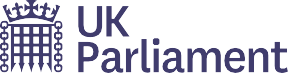 Whether you are a visitor or working in Parliament at Westminster or elsewhere, there are clear guidelines in place on how you should be treated, and how you should treat others:Respect and value everyone – bullying, harassment and sexual misconduct are not toleratedRecognise your power, influence or authority and don’t abuse themThink about how your behaviour affects others and strive to understand their perspectiveAct professionally towards othersEnsure Parliament meets the highest ethical standards of integrity, courtesy and mutual respectSpeak up about any unacceptable behaviour you see8.EndnotesAustralian Human Rights Commission, Respect@Work: National Inquiry into Sexual Harassment in Australian Workplaces (2020) 10.Deloitte Access Economics, The Economic Costs of Sexual Harassment in the Workplace (Final Report, 2019). See Chapter 4.Productivity Commission, Performance Benchmarking of Australian Business Regulation: Occupational Health & Safety (Research Report, 2010).Interview 69, CPW Review. Interview 404, CPW Review. Interview 177, CPW Review. 	Interview 73, CPW Review.Australian Human Rights Commission, Respect@Work: National Inquiry into Sexual Harassment in Australian Workplaces (2020) 139-152; Stephanie Foster, Review of the parliamentary workplace: responding to serious incidents (2021).Interview 223, CPW Review.Interview 88, CPW Review.Interview 370, CPW Review; Interview 567, CPW Review.Interview 567, CPW Review. Individual, Submission W227, CPW Review.Individual, Submission W120, CPW Review.Media, Entertainment and Arts Alliance, Submission E15, CPW Review, 1.Individual, Submission W199, CPW Review.Interview 546, CPW Review.Individual, Submission W131, CPW Review.Interview 212, CPW Review.Interview 304, CPW Review.Individual, Submission W149, CPW Review.Interview 18, CPW Review.Interview 2, CPW Review; Interview 4, CPW Review; Interview 32, CPW Review; Interview 44, CPW Review; Interview 73, CPW Review; Interview 104, CPW Review; Interview 131, CPW Review.Interview 2, CPW Review; Interview 63, CPW Review; Interview 68, CPW Review.Interview 7, CPW Review.Interview 41, CPW Review; Interview 54, CPW Review; Interview 131, CPW Review.Interview 131, CPW Review.Interview 60, CPW Review; Interview 145, CPW Review; Interview 419, CPW Review; Interview 239, CPW Review.Interview 454, CPW Review.Interview 313, CPW Review.Interview 379, CPW Review.Individual, Submission W243, CPW Review.Australian Human Rights Commission, Everyone’s Business: Fourth National Survey on Sexual Harassment in Australian Workplaces (2018).Australian Human Rights Commission, Everyone’s Business: Fourth National Survey on Sexual Harassment in Australian Workplaces (2018); Australian Human Rights Commission, CPW Review Survey (2021). Note, this is an indicative estimate based on a small number of respondents.Interview 35, CPW Review.Interview 110, CPW Review.Interview 118, CPW Review.’March4Justice – Equality, justice, respect and an end to gendered violence‘, March4Justice,  (Web Page, 2021) <https://www.march4justice.org.au>.Australian Human Rights Commission, Respect@Work: National Inquiry into Sexual Harassment in Australian Workplaces (2020) 10.Women’s Gender Equality Agency, Gender Equity Insights 2021: Making It a Priority (Report, 2021) 8.Australian Human Rights Commission, Respect@Work: National Inquiry into Sexual Harassment in Australian Workplaces (2020) 36, 726. See recommendation 47. Parliament of Canada, Review of the Code of Conduct for Members of the House of Commons: Sexual Harassment (2017); Laura Cox, The bullying and harassment of House of Commons staff – Independent Inquiry Report (2018); Debbie Francis, External Independent Review: Bullying and harassment in the New Zealand parliamentary workplace (2019); Laura Dunlop QC, Review of the Scottish Government Procedure for Handling Harassment Complaints involving Current or Former Ministers’ (2021).Maureen F. Dollard et al, ’Psychosocial safety climate (PSC) and enacted PSC for workplace bullying and psychological health problem reduction‘ (2017) 26(6) European Journal of Work and Organizational Psychology 844.Maureen F. Dollard et al, ’Psychosocial safety climate (PSC) and enacted PSC for workplace bullying and psychological health problem reduction‘ (2017) 26(6) European Journal of Work and Organizational Psychology 844.Australian Human Rights Commission, Respect@Work: National Inquiry into Sexual Harassment in Australian Workplaces (2020) 269. Cameron Boyd, ’The impacts of sexual assault on women’, Australian Centre for the Study of Sexual Assault (Resource Sheet, April 2011) <https://aifs.gov.au/sites/default/files/publication-documents/rs2.pdf>. Interview 4, CPW Review. Interview 376, CPW Review.Interview 345, CPW Review. Deloitte Access Economics, The Economic Costs of Sexual Harassment in the Workplace (2019). See Chapter 4.Deloitte Access Economics, The Economic Costs of Sexual Harassment in the Workplace (2019) 5-6.Deloitte Access Economics, The Economic Costs of Sexual Harassment in the Workplace (2019) 4-5.Rachael E. Potter et al, Bullying and Harassment in Australian Workplaces: results from the Australian Workplace Barometer Project 2014/2015 (2016) 7.Productivity Commission, Performance Benchmarking of Australian Business Regulation: Occupational Health & Safety 
(Research Report, 2010) 279.Sarah Cameron and Ian McAllister, The 2019 Australian Federal Election: Results from the Australian Election Study (Australian Election 
Study, December 2019) 15. The 2019 Australian Federal Election: Results from the Australian Election Study (Australian Election Study, 
December 2019) 15.Dr Simon Longstaff, ‘Democracy, Trust and Legitimacy’, Parliament of Australia (Web Page, July 2015) <https://www.aph.gov.au/About_Parliament/Senate/Powers_practice_n_procedures/pops/pop63/c05>. Individual, Submission W223, CPW Review.Interview 69, CPW Review.Department of the Prime Minister and Cabinet, Submission E60, CPW Review, 1.Interview 73, CPW Review.Interview 70, CPW Review.  Commonwealth of Australia, Delivering for tomorrow: APS Workforce Strategy 2025 (2021) 12.’Labour Force Australia’, Australian Bureau of Statistics (Web Page, September 2021) 
<https://www.abs.gov.au/statistics/labour/employment-and-unemployment/labour-force-australia/aug-2021>. National Skills Commission, Recruitment Insights Report – July 2021 (July 2021) 3.Australian Government, Delivering for Tomorrow: APS Workforce Strategy 2025 (March 2021) 21.Marian Baird et al, Women and the Future of Work: Report 1 of The Australian Women’s Working Futures Project (2018) 27.Google, ’Aristotle Project’ Rework (Web Page) <https://rework.withgoogle.com/print/guides/5721312655835136>.Laura Delizonna, ‘High-Performing Teams Need Psychological Safety. Here’s How to Create It’, Harvard Business Review 
(Web Page, 24 August 2017) <https://hbr.org/2017/08/high-performing-teams-need-psychological-safety-heres-how-to-create-it>. Interview 165, CPW Review. Laura Delizonna, ‘High-Performing Teams Need Psychological Safety. Here’s How to Create It’, Harvard Business Review (Web Page, 24 August 2017) <https://hbr.org/2017/08/high-performing-teams-need-psychological-safety-heres-how-to-create-it>. McKinsey & Company, Diversity wins: How inclusion matters (2020) 3.Rocío Lorenzo et al, ’How Diverse Leadership Teams Boost Innovation’, Boston Consulting Group (Web Page, January 2018) <https://www.bcg.com/en-us/publications/2018/how-diverse-leadership-teams-boost-innovation>. Bankwest Curtin Economics Centre and Workplace Gender Equality Agency, Gender Equity Insights 2020: delivering the business outcomes (2020) 41.Global Institute for Women’s Leadership, Women Political Leaders (2020) 48-50.Individual, Submission W233, CPW Review. Interview 404, CPW Review. Parliament of Australia, The 46th Parliament Parliamentary Handbook of the Commonwealth of Australia 2020 (2020) Part 2C.Parliament of Australia, The 46th Parliament Parliamentary Handbook of the Commonwealth of Australia 2020 (2020) Part 2C.Anna Hough, Composition of Australian Parliaments by Party and Gender: A Quick Guide (Research Paper Series, 8 June 2021) Table 1.Anna Hough, Composition of Australian Parliaments by Party and Gender: A Quick Guide (Research Paper Series, 8 June 2021) Table 2.Department of Finance, Request for Information, 27 July 2021. MOP(S) Act employment categories are discussed at section 1.2. ‘APS Employment Data 30 June 2021’, Australian Public Service Commission (Web Page, 3 September 2021) <https://www.apsc.gov.au/employment-data/aps-employment-data-30-june-2021>.Department of Finance, Request for Information, 27 July 2021; Department of the Prime Minister and Cabinet, Request for Information,
26 August 2021.Department of Finance, Request for Information, 27 July 2021.Department of Finance, Request for Information, 27 July 2021; Department of the Prime Minister and Cabinet, Request for Information, 26 August 2021. The average length of service for electorate officers and personal staff was between 1-2 years. As data was provided to the Commission as time brackets (i.e. < 3 months, 1-2 years, 20-30 years) an average was taken of each of these categories to estimate the average length of service. Note, the use of estimates may impact the accuracy of this data.Department of the Prime Minister and Cabinet, Request for Information, 26 August 2021. Note, specific numbers (rather than age ranges) were given for people working at Kirribilli House or the Lodge, allowing for more accurate analysis for this cohort.‘Department of Parliamentary Services’, Parliament of Australia (Web Page) <https://www.aph.gov.au/About_Parliament/Employment/Department_of_Parliamentary_Services>.Departmental Liaison Officers other than those employed by the Department of Finance and the Department of the Prime Minister and Cabinet are not included in the data.‘Commonwealth Parliament Offices (MaPS state and territory offices)’, Department of Finance (Ministerial and Parliamentary Services) (Web Page) <https://maps.finance.gov.au/about-maps-and-other-services/commonwealth-parliament-offices-maps-state-and-territory-offices>. Australian Constitution ss 49, 50Australian Constitution ss 48, 66. Section 48 refers to the payment of Members of Parliament and Senators as an ‘allowance’.Save for constitutional disqualification under Australian Constitution s 44.Members of Parliament (Staff) Act 1984 (Cth) ss 13, 20.Department of Finance, Commonwealth Members of Parliament Staff Enterprise Agreement 2020-2023 (2020).Members of Parliament (Staff) Act 1984 (Cth) ss 16, 23.Public Service Act 1999 (Cth) ss 6(1), 13; Parliamentary Service Act 1999 (Cth) ss 6(1), 13.Public Service Act 1999 (Cth) ss 14, 15; Parliamentary Service Act 1999 (Cth) ss 14, 15.Parliamentary Service Act 1999 (Cth), Part 5.Public Service Act 1999 (Cth), Part 5.Parliamentary Service Act 1999 (Cth), Part 6; Public Service Act 1999 (Cth), Part 6. Note that the offices of the Parliamentary and Public Service Commissioner, and of the Parliamentary and Public Service Merit Protection Commissioners, may be the same person. See Parliamentary Service Act 1999 (Cth) ss 43(2), 50(2).See, eg, Department of the House of Representatives, Enterprise Agreement 2017-2020 (2017); Department of the Senate, Enterprise Agreement 2017-2020 (2017); Department of Finance, Department of Finance Enterprise Agreement 2019 (2019).Public Service Act 1999 (Cth) s 29; Parliamentary Service Act 1999 (Cth) s 29.See, eg, Public Service Act 1999 (Cth) ss 26-27; Parliamentary Service Act 1999 (Cth) ss 26-27; Australian Public Service Commission, Public Sector Workplace Relations Policy 2020 (2020) [53].Public Service Act 1999 (Cth) ss 3(a); 10(5); Parliamentary Service Act 1999 (Cth) ss 3(a), 10(1)(b).Department of Finance, Request for Information, 27 July 2021; Department of the Prime Minister and Cabinet, Request for Information, 26 August 2021.Senate Finance and Public Administration References Committee, Parliament of Australia, Staff employed under the Members of Parliament (Staff) Act 1984 (October 2003), 5-6; Anne Tiernan, Power Without Responsibility? Ministerial Staffers in Australian Governments from Whitlam to Howard (University of New South Wales Press, 2007) 5; Yee-Fui Ng, The Rise of Political Advisors in the Westminster System (Routledge, 2018) 38. Maria Maley, ‘Understanding the Divergent Development of the Ministerial Office in Australia and the UK’ (2018) 53(3) Australian Journal of Political Science 320, 327.Maria Maley, ‘Understanding the Divergent Development of the Ministerial Office in Australia and the UK’ (2018) 53(3) Australian Journal of Political Science 320, 329.Commonwealth, Parliamentary Debates, House of Representatives, 9 May 1984, 2154 (John Dawkins).John Dawkins, Cabinet Submission no 534: The Employment of Staff by Ministers and other Members of Parliament (18 November 1983 NAA: Cabinet Office: A11116/CA15).Members of Parliament (Staff) Act 1984 (Cth), ss 13, 20.The Members of Parliament (Staff) Act 1984 (Cth) identifies ’relevant office-holders’ (see s 3; Figure 7) and also provides that the Prime Minister can determine certain Senators or Members should be empowered to employ staff taking into account their parliamentary duties (s 12). Examples of Senators and members empowered to employ personal staff due to a section 12 determination include Presiding Officers and Shadow Ministers.Members of Parliament (Staff) Act 1984 (Cth) s19.Under the Members of Parliament (Staff) Act 1984 (Cth) s 31, names and details of ministerial consultants must be tabled annually. Annual reports on the Department of Finance website dating back to 2011 show no engagements made under s 31. See, eg, ‘Parliamentary Services’, Department of Finance (Web Page) <https://www.finance.gov.au/publications/parliamentary-services>.Members of Parliament (Staff) Act 1984 (Cth) ss 13, 20.Members of Parliament (Staff) Act 1984 (Cth) ss 14, 21.In relation to superannuation and termination of employment -  Members of Parliament (Staff) Act 1984 (Cth) ss 14-16, 21-23. Which sets out terms and conditions, including in relation to salaries, allowances, leave and severance benefits, for Senior Staff, Advisers, Media Advisers, Assistant Advisers, Exeutive Assistants / Office Managers, Secretaries / Administrative Assistants, and Electorate Employees employed at the classifications listed in Attachments A, B and C of the Enterprise Agreement. MOPS Enterprise Agreement 2020-2023, cl 2, Attachments A-C.Members of Parliament (Staff) Act 1984 (Cth) ss 14, 21. For a list of current employment related determinations, see ‘Employment instruments and authorisations’, Department of Finance (Ministerial and Parliamentary Services) (Web Page, 23 July 2021) <https://maps.finance.gov.au/pay-and-employment/mops-act-employment/employment-instruments-and-authorisations>; Department of Finance, Request for Information, 27 July 2021.See, eg, Senate Finance and Public Administration References Committee, Parliament of Australia, Staff employed under the Members of Parliament (Staff) Act 1984 (October 2003) 9; Department of Finance, Submission E76, CPW Review, 5.‘Statement of Standards for Ministerial Staff’, Special Minister of State (Web Page) <https://www.smos.gov.au/statement-standards-ministerial-staff> notes iv, v.’Statement of Ministerial Standards’, Department of the Prime Minister and Cabinet (Web Page, 30 August 2018) <https://pmc.gov.au/sites/default/files/publications/statement-ministerial-standards-3.pdf>.Members of Parliament (Staff) Act (Cth) ss 16 (1)-(2B); 23(1)-(2).Members of Parliament (Staff) Act 1984 (Cth) ss 16(5) and 23(4); Special Minister of State (Cth), Direction 2019/6: Direction to Defer the Termination of Employment (9 April 2019) <https://maps.finance.gov.au/sites/default/files/2019-10/direction_2019_6_direction_to_defer_the_termination_of_employment.pdf>.Members of Parliament (Staff) Act (Cth) ss 16(3)(4), 23(2)(3).‘Ceasing employment: Termination by the employing parliamentarian’, Department of Finance (Ministerial and Parliamentary Services) (Web Page, 2 September 2021) <https://maps.finance.gov.au/pay-and-employment/mops-act-employment/ceasing-employment>. Fair Work Act 2009 (Cth) ss 13, 14(1)(b), 380, 795(4)(h); Fair Work Act Regulations 2009 (Cth) reg 6.08(1)(d). Under the Fair Work Act, the Commonwealth is a national system employer and the term ‘national system employee’ includes persons employed under the MOP(S) Act. See, also, ‘Ceasing employment: Termination by the employing parliamentarian’, Department of Finance (Ministerial and Parliamentary Services) (Web Page, 2 September 2021) <https://maps.finance.gov.au/pay-and-employment/mops-act-employment/ceasing-employment>.Department of Finance, Submission E76, CPW Review, 6.Australian Government, Independent Review into the workplaces of Parliamentarians and their staff: Terms of Reference (2020) [2].See definitions of ’Commonwealth employee’, ‘employment’ and ’public authority of the Commonwealth’ in Sex Discrimination Act 1984 (Cth) s 4(1); Disability Discrimination Act 1992 (Cth) s 4(1); Age Discrimination Act 2004 (Cth) s 5. See also the broad definition of ’employment’ in Racial Discrimination Act 1975 (Cth) s 3(1).Sex Discrimination Act 1984 (Cth) s 28B.Sex Discrimination and Fair Work (Respect at Work) Amendment Act 2021 (Cth) sch 1 items 32-37, 40.Sex Discrimination Act 1984 (Cth) ss 9(5A), 28B.Sex Discrimination and Fair Work (Respect at Work) Amendment Act 2021 (Cth) sch 1 item 40.Sex Discrimination Act 1984 (Cth) ss 4, 9(5), 14(2).Racial Discrimination Act 1975 (Cth) ss 9, 15; Sex Discrimination Act 1984 (Cth) s 14; Disability Discrimination Act 1992 (Cth) s 15; Age Discrimination Act 2004 (Cth) s 18.Disability Discrimination Act 1992 (Cth) s 15; Age Discrimination Act 2004 (Cth), s 18.Disability Discrimination Act 1992 (Cth) s 4; Age Discrimination Act 2004 (Cth), s 5.Racial Discrimination Act 1975 (Cth), s 9.Australian Human Rights Commission Act 1986 (Cth) pt IIB, div 1.Australian Human Rights Commission Act 1986 (Cth) s 46PO.Australian Constitution s 49.Parliamentary Privileges Act 1987 (Cth); Bill of Rights 1688 (UK) art 9.Australian Human Rights Commission Act 1986 (Cth) ss 30, 31, 32.This section on the Fair Work system provides a high level and general summary of certain relevant provisions of the Fair Work Act and is not exhaustive. For more information see the following FWC publications: Fair Work Commission, Anti-Bullying Benchbook (October 2019) <https://www.fwc.gov.au/resources/benchbooks/anti-bullying-benchbook>; Fair Work Commission, Unfair Dismissals Benchbook (July 2021) <https://www.fwc.gov.au/resources/benchbooks/unfair-dismissals-benchbook>; Fair Work Commission, General Protections Benchbook (July 2021) <https://www.fwc.gov.au/resources/benchbooks/general-protections-benchbook>; ‘How we’re different: Fair Work Ombudsman’, Fair Work Commission (Web Page) <https://www.fairwork.gov.au/about-us/our-role-and-purpose/fair-work-commission-how-were-different - fair-work-ombudsman>.Eligible employees can apply for a stop sexual harassment order from 11 November 2021.Fair Work Act 2009 (Cth) ss 789FC(1), 789FC(2); Work Health and Safety Act 2011 (Cth) ss 7, 12(1)(d).Fair Work Act 2009 (Cth) s789FF.See Obatoki v Mallee Track Health & Community Services and Others [2015] FWC 3089.Fair Work Act 2009 (Cth) s789FF.Fair Work Act 2009 (Cth) ss 539(1), 539(2) item 38, 789FG.Fair Work Act 2009 (Cth), pt 3-1 div 3.Fair Work Act 2009 (Cth), pt 3-1 div 5.Fair Work Act 2009 (Cth) ss 338, 339.An employee is a person who works under a contract of employment for an employer. Interns, volunteers and students do not fall within the ordinary meaning of ‘employee’. See, eg, Fair Work Commission, General Protections Benchbook (July 2021) <https://www.fwc.gov.au/documents/documents/benchbookresources/generalprotections/general-protections-benchbook.pdf> 40, 43-44. National system employees who are not eligible to make a general protections claim may be able to make an application for unlawful termination under s 772 of the Fair Work Act, see Dr Daniel Krcho v University of New South Wales T/A UNSW Sydney [2021] FWCFB 350.See items 3, 4 and 6 of the table at s342(1) of the Fair Work Act 2009 (Cth).Fair Work Act 2009 (Cth) s 342. ‘Adverse action’ includes dismissing an employee and prejudicially altering their position. In some instances the (similar) provisions of Part 6-4, Division 2 of the Fair Work Act 2009 (Cth) may apply in lieu of the Part 3-1 provisions.Fair Work Act 2009 (Cth) ss 340, 341.Fair Work Act 2009 (Cth) s 351. It is not unlawful discrimination when action is taken because of the inherent requirements of the particular position concerned: s 351(2)(b). For example, this may include circumstances where political opinion is an inherent requirement of a political position.Fair Work Act 2009 (Cth) s 361.Fair Work Act 2009 (Cth) s 385.Section 14(1)(b) of the Fair Work Act expressly provides that the Commonwealth is a ‘national system employer’. Under s 13 of the Fair Work Act, a ‘national system employee’ is someone employed by a national system employer. The Fair Work Regulations 2009 (Cth) also show a clear intention to cover MOP(S) Act employees.See, eg, Fair Work Commission, Unfair Dismissals Benchbook (July 2021) <https://www.fwc.gov.au/documents/documents/benchbookresources/unfairdismissals/unfair-dismissals-benchbook.pdf> 31-32.See, eg, ’Ceasing Employment’, Department of Finance (Ministerial and Parliamentary Services) (Web Page, 2 September 2021) <https://maps.finance.gov.au/pay-and-employment/mops-act-employment/ceasing-employment>.Fair Work Act 2009 (Cth) ss 382, 383. The minimum employment period is 6 months (or 12 months for employees of Small Business Employers).Currently $158,500 (from 1 July 2021), but adjusted annually.Or if it was consistent with the Small Business Fair Dismissal Code (in the case of employees of small business). Fair Work Act 2009 (Cth) s 385.Fair Work Act 2009 (Cth) s 385.Fair Work Act 2009 (Cth) s 387(a), (b), (c).Fair Work Act 2009 (Cth) s 387(e).See, eg, Graham v Bankstown District Sports Club Ltd [2012] FWA 7977.See Note to Fair Work Act 2009 (Cth) s 387; Fair Work Act 2009 (Cth) s 123(1)(b); Fair Work Regulations 2009 (Cth) reg 1.07.See, eg,  ’Model WHS Laws’, Safe Work Australia (Web Page, 9 November 2020) <https://www.safeworkaustralia.gov.au/law-and-regulation/model-whs-laws>. Victoria has not adopted the model laws however the Occupational Health and Safety Act 2004 (Vic) incorporates many similar features to the model laws. Western Australia is in the process of adopting the model laws which are expected to take effect in 2022. See ’Work health and safety laws’, Government of Western Australia Department of Mines, Industry Regulation and Safety (Web Page) <https://www.dmirs.wa.gov.au/safety-regulation/work-health-and-safety-laws>.Work Health and Safety Act 2011 (Cth) s 3.Work Health and Safety Act 2011 (Cth) s 4.Work Health and Safety Act 2011 (Cth) s 19(1).Work Health and Safety Act 2011 (Cth) ss 5, 12. Non-Commonwealth licensees are corporations or Commonwealth authorities who are licensed to self-insure their workers’ compensation liabilities and/or claims management. Some, although not all, are also regulated under the WHS Act. See, eg, ‘List of current and former self-insured licensees’, Safety, Rehabilitation and Compensation Commission (Web Page) <https://www.srcc.gov.au/current-self-insurers/list-of-current-and-former-self-insurers>.See, eg, Work Health and Safety Act 2011 (Cth) pt 2 div 3Work Health and Safety Act 2011 (Cth) ss 14, 15.Work Health and Safety Act 2011 (Cth) s 16.Work Health and Safety Act 2011 (Cth) s 46.Work Health and Safety Act 2011 (Cth) pt 2 div 5. Civil penalty provisions also apply in certain circumstances – see pt 13 div 7.A non-exhaustive list is set out at section 19(3) of the Work Health and Safety Act 2011 (Cth).Work Health and Safety Act 2011 (Cth) s4, 247, 252.Work Health and Safety Act 2011 (Cth) s 7.Work Health and Safety Act 2011 (Cth) s 7(2)-(2G).Work Health and Safety Act 2011 (Cth) pt 2 div 3.Safety, Rehabilitation and Compensation Act 1988 (Cth) s 69(g); Work Health and Safety Act 2011 (Cth) s 152; Comcare, Submission E78, 
CPW Review, 3.Safety, Rehabilitation and Compensation Act 1988 (Cth) s 69; Comcare, Submission E78, CPW Review, 3.Comcare, Submission E78, CPW Review, 9; Parliamentary Injury Compensation Scheme Instrument 2016 (Cth).Sexual assault includes rape, attempted rape, aggravated sexual assault, indecent assault (including unwanted touching and kissing), penetration by objects, forced sexual activity without penetration and attempts to force sexual activity.Criminal Code Act 1899 (Qld) ss 347–349, read with s 1; Crimes Act 1900 (NSW) s 61I; Crimes Act 1900 (ACT) s 54, read with s 50; Criminal Code Act Compilation Act 1913 (WA) s 325 read with s 319; Criminal Code Act 1924 (Tas) s 185, read with s 1; Criminal Law Consolidation Act 1935 (SA) s 48, read with s 5(1), (3); Crimes Act 1958 (Vic) s 38, read with s 35; Criminal Code Act 1983 (NT) s 192(3).Parliamentary Privileges Act 1987 (Cth) section 15; Rees v. McCay [1975] 7 ACT R7 (14 August 1975).See, eg, Parliamentary Privileges Act 1987 (Cth) s 15; Rees v. McCay [1975] 7 ACT R7 (14 August 1975).Parliamentary Precincts Act 1988 (Cth) s 6(1).‘Parliamentary precincts and the exercise of authority’, Parliament of Australia (Web Page) <https://www.aph.gov.au/About_Parliament/House_of_Representatives/Powers_practice_and_procedure/Practice7/HTML/Chapter4/Parliamentary_precincts_and_the_exercise_of_authority>.Parliament of Australia, Memorandum of Understanding on the Execution of Search Warrants in the Premises of Members of Parliament Between the Attorney-General, the Minister for Justice and Customs, the Speaker of the House of Representatives, and the President of the Senate (2005) <https://www.aph.gov.au/-/media/Committees/Senate/committee/priv_ctte/current_inquiries/search_warrants_inquiry/MOU_and_Search_Warrants.pdf> [5.4].Department of the Prime Minister and Cabinet, Correspondence, 5 November 2021.Department of Finance, Request for Information, 27 July 2021.Parliamentary Budget Office, Request for Information, 10 August 2021; Department of Parliamentary Services, Request for Information, 
17 August 2021.Department of the Senate, Submission E79 , CPW Review.Department of Finance, Request for Information, 24 August 2021.Department of Finance, Request for Information, 24 August 2021.Department of Finance, Request for Information, 27 July 2021.Parliamentary Budget Office, Request for Information, 10 August 2021.Department of Parliamentary Services, Request for Information, 24 September 2021.Department of Parliamentary Services, Request for Information, 24 September 2021.Department of Parliamentary Services, Request for Information, 24 September 2021.The Department of Parliamentary Services advised of a number of ‘activities [that] are restricted and not provided’, including ad-hoc blood pressure monitoring (except as part of a first-aid response), interpretation of test results requested by a medical practitioner, monitoring of any condition that requires knowledge of advanced therapeutic responses, and for Canberra-based staff, dressing of wounds, ulcers or lesions, removal of sutures or staples, and arranging medical appointments staff (except as part of a response to a first aid incident). Department of Parliamentary Services, Request for Information, 24 September 2021.Department of Parliamentary Services, Request for Information, 24 September 2021.’Service Charter - What we do’, Parliamentary Workplace Support Service (Web Page) <https://pwss.gov.au/resources/service-charter>. See also ’Something happened to me – Have I experienced an incident?’, Parliamentary Workplace Support Service (Web Page) <https://pwss.gov.au/something-happened-to-me>Stephanie Foster, Review of the parliamentary workplace: responding to serious incidents (2021), 5.Stephanie Foster, Review of the parliamentary workplace: responding to serious incidents (2021), 12.Senator Simon Birmingham, Launch of Parliamentary workplace support service (Media Release, 23 September 2021) <https://www.financeminister.gov.au/media-release/2021/09/23/launch-parliamentary-workplace-support-service>.‘Parliamentary Workplace Support Service – About us’, Australian Government (Web Page) <https://pwss.gov.au/about-us>.‘Parliamentary Workplace Support Service – About us’, Australian Government (Web Page) <https://pwss.gov.au/about-us>.‘Parliamentary Workplace Support Service – About us’, Australian Government (Web Page) <https://pwss.gov.au/about-us>.Department of Finance (Ministerial and Parliamentary Services), Workplace Bullying and Harassment Policy (2021), 4.Department of Finance (Ministerial and Parliamentary Services), Workplace Bullying and Harassment Policy (2021), 11–15.Department of Finance (Ministerial and Parliamentary Services), Workplace Bullying and Harassment Policy (2021), 21.Department of Finance (Ministerial and Parliamentary Services), Workplace Bullying and Harassment Policy (2021), 8.‘What can I do if I am being bullied or harassed at work?’, Department of Finance (Ministerial and Parliamentary Services) (Web Page, 28 June 2021) <https://maps.finance.gov.au/safe-and-respectful-workplace-culture/what-can-i-do-if-i-am-being-bullied-or-harassed-work>.Department of Finance (Ministerial and Parliamentary Services), Workplace Bullying and Harassment Policy (2021), 4.Department of Finance, Request for Information, 27 July 2021.Department of Finance, Request for Information, 27 July 2021. Note that, in relation to non-MOP(S) Act employees working in CPWs for whom the Department of Finance is responsible, the Department of Finance informed the Commission that it did not receive any complaints in relation to workplace bullying, sexual harassment and/or sexual assault that occurred in CPWs in the last five financial years.Department of Finance, Request for Information, 27 July 2021.The number 181 captures where Department of Finance records indicate two complainants (inferred from two different job titles of complainant listed) in relation to a single complaint.Department of Finance, Request for Information, 27 July 2021.Stephanie Foster, Review of the parliamentary workplace: responding to serious incidents (2021) 26-27.Department of the Senate, Request for Information, Workplace Bullying, Harassment and Discrimination Policy, 30 July 2021; Department of the House of Representatives, Request for Information, Discrimination, Bullying and Harassment Prevention Policy and Guidelines, 2 August 2021; Parliamentary Budget Office, Request for Information, Appropriate Workplace Behaviour Policy, 10 August 2021; Department of Parliamentary Services, Request for Information, DPS Policy for Preventing and Responding to Workplace Bullying, 17 August 2021.This number is based on data provided to the Commission by the Department of Parliamentary Services, in response to the Commission’s Request for Information. Note that, from the data provided, it is not clear if these records of complaints refer to the total number of actual complaints, due to the potential of multiple complainants for a single complaint recorded. Department of Parliamentary Services, Request for Information, 17 August 2021.Department of the Senate, Request for Information, 30 July 2021; Department of the House of Representatives, Request for Information, 2 August 2021; Parliamentary Budget Office, Request for Information, 10 August 2021.As at 1 October 2021, the Commission had received 79 responses to these requests for information.Department of Finance, Request for information, 27 July 2021.Department of Finance, Request for Information, 27 July 2021.Department of Finance, Request for Information, Senators and Members Quick Start Guide, 27 July 2021.Department of Finance, Request for Information, 27 July 2021.Department of Finance, Request for Information, 27 July 2021.Department of Finance, Request for Information, Welcome pack email, 27 July 2021.Department of Finance, Request for Information, New Employee Guide, 27 July 2021.'Employee induction checklist', Department of Finance (Ministerial and Parliamentary Services) (Web Document) <https://maps.finance.gov.au/sites/default/files/2021-08/EmployeeinductionchecklistAug21.pdf>.Department of Finance, Request for Information, 13 September 2021.Department of Finance, Request for Information, 13 September 2021.Department of the Senate, Request for Information, 30 July 2021.Department of Parliamentary Services, Request for Information, 17 August 2021.Department of Finance, Request for Information, 27 July 2021; Department of Finance, Request for Information, 23 September 2021; Department of the Senate, Request for Information, 30 July 2021; Department of the House of Representatives, Request for Information, 2 August 2021; Department of Parliamentary Services, Request for Information, 17 August 2021; Parliamentary Budget Office, Request for Information, 10 August 2021.Department of Finance, Request for Information, 27 July 2021.’Circular 2021/9: Safe and Respectful Workplaces training program’, Department of Finance (Ministerial and Parliamentary Services) (Web Page, 7 September 2021) <https://maps.finance.gov.au/circulars/circular-2021/9-safe-and-respectful-workplaces-training-program>. See also, ’Safe and respectful workplaces training’, Department of Finance (Ministerial and Parliamentary Services) (Web Page, 27 September 2021) <https://maps.finance.gov.au/safe-and-respectful-workplace-culture/safe-and-respectful-workplaces-training>.Department of Parliamentary Services, Request for Information, 17 August 2021.Department of Finance, Request for Information, WHS Training for MOPs Staff, 27 July 2021; Department of the Senate, Request for Information, 30 July 2021; Department of the House of Representatives, Request for Information,  2 August 2021; Department of Parliamentary Services, Request for Information, 17 August 2021; Parliamentary Budget Office, Request for Information, 10 August 2021.Department of Finance, Request for Information, 27 July 2021; Department of Parliamentary Services, Request for Information, 
17 August 2021.This figure reflects the total number of contributions to the Review. Some participants may have participated in more than one form of engagement (for example, an interview and the Review Survey).Interview 431, CPW Review.Interview 177, CPW Review. 	Interview 100, CPW Review; Interview 177, CPW Review.Interview 73, CPW Review.Individual, Submission W226, CPW Review.Individual, Submission E25, CPW Review.Interview 73, CPW Review.See, eg, Individual, Submission W109, CPW Review; Individual, Submission W113, CPW Review.Interview 8, CPW Review.Interview 35, CPW Review; Interview 128, CPW Review.Individual, Submission E68, CPW Review, 1-2; Interview 455, CPW Review.See, eg, Individual, Submission W231, CPW Review; Interview 16, CPW Review; Interview 152, CPW Review; Interview 157, CPW Review; Interview 196, CPW Review; Interview 407, CPW Review.Interview 68, CPW Review; Interview 102, CPW Review; Interview 106, CPW Review; Interview 108, CPW Review.Interview 108, CPW Review.Australian Human Rights Commission, Respect@Work: National Inquiry into Sexual Harassment in Australian Workplaces (2020); Our Watch, Australia’s National Research Organisation for Women’s Safety (ANROWS) and the Victorian Health Promotion Foundation (VicHealth), Change the Story: A Shared Framework for the Primary Prevention of Violence Against Women and their Children in Australia (2015); Our Watch, Promising Practices in Workplace and Organisational Approaches for the Prevention of Violence Against Women (2015) <https://media-cdn.ourwatch.org.au/wp-content/uploads/sites/2/2019/02/15002502/Promising-Practices-Workplace-Organisational-Approaches-PVAW.pdf>; Department of the Prime Minister and Cabinet, National Framework for Sexual Assault Prevention (2004) <https://www.livingwell.org.au/wp-content/uploads/2012/11/sexual_assault_prevention.pdf>; VicHealth, Violence against women in Australia: An overview of research and approaches to primary preventon (2017); Safe Work Australia, Guide for Preventing and Responding to Workplace Bullying (2016); Safe Work Australia, Work-Related Psychological Health and Safety: a Systematic Approach to Meeting Your Duties (2019); Safe Work Australia, Preventing Workplace Sexual Harassment: National Guidance Material (2021); Debbie Francis, External Independent Review: Bullying and Harassment in the New Zealand parliamentary workplace (2019); World Health Organisation, Violence against Women: Key facts (2021) <https://www.who.int/news-room/fact-sheets/detail/violence-against-women>; International Labor Organization, Ending violence and harassment against women and men in the world of work (2018) <https://www.ilo.org/wcmsp5/groups/public/---ed_norm/---relconf/documents/meetingdocument/wcms_553577.pdf>.Australian Human Rights Commission, Respect@Work: National Inquiry into Sexual Harassment in Australian Workplaces (2020), 138-161.Debbie Francis, External Independent Review: Bullying and harassment in the New Zealand parliamentary workplace (2019), 35; Gemma White, Bullying and Harassment of MPs’ Parliamentary Staff: Independent Inquiry Report (2019).The following reports and resources are key reference materials which identify the drivers and risk factors listed in this table: Australian Human Rights Commission, Respect@Work: National Inquiry into Sexual Harassment in Australian Workplaces (2020); Our Watch, Australia’s National Research Organisation for Women’s Safety (ANROWS) and the Victorian Health Promotion Foundation (VicHealth), Change the Story: A Shared Framework for the Primary Prevention of Violence Against Women and their Children in Australia (2015); Our Watch, Promising Practices in Workplace and Organisational Approaches for the Prevention of Violence Against Women (2015); Department of the Prime Minister and Cabinet, National Framework for Sexual Assault Prevention (2004); VicHealth, Violence against women in Australia: An overview of research and approaches to primary preventon (2017); Safe Work Australia, Guide for Preventing and Responding to Workplace Bullying (2016); Safe Work Australia, Work-Related Psychological Health and Safety: a Systematic Approach to Meeting Your Duties (2019); Safe Work Australia, Preventing Workplace Sexual Harassment: National Guidance Material (2021); Debbie Francis, External Independent Review: Bullying and Harassment in the New Zealand parliamentary workplace (2019); World Health Organisation, Violence against Women: Key facts (2021), <https://www.who.int/news-room/fact-sheets/detail/violence-against-women>; International Labor Organization, Ending violence and harassment against women and men in the world of work (2018) <https://www.ilo.org/wcmsp5/groups/public/---ed_norm/---relconf/documents/meetingdocument/wcms_553577.pdf>.Australian Human Rights Commission, Respect@Work: National Inquiry into Sexual Harassment in Australian Workplaces (2020), 139-152; Stephanie Foster, Review of the parliamentary workplace: responding to serious incidents (2021).Interview 73, CPW Review.Interview 223, CPW Review.Interview 88, CPW Review.Interview 383, CPW Review.Interview 243.1, CPW Review.Interview 547, CPW Review.Interview 74, CPW Review.Interview 589, CPW Review.Interview 472, CPW Review. Interview 370, CPW Review; Interview 567, CPW Review.Interview 567, CPW Review. See, eg, Interview 100, CPW Review.Individual, Submission W63, CPW Review.See, eg, Individual, Submission W159, CPW Review.Australian Political Studies Association and the Global Institute for Women’s Leadership, Submission E39, CPW Review, 33.Australian Human Rights Commission, CPW Survey (2021).Australian Human Rights Commission, CPW Survey (2021).Australian Human Rights Commission, Everyone’s Business: Fourth National Survey on Sexual Harassment in Australian Workplaces (2018) 38.See, eg, Colleen E O’Connell and Karen Korabik, ‘Sexual Harassment: the Relationship of Personal Vulnerability, Work Context, Perpetrator Status, and Type of Harassment to Outcomes’, (2000) 56(3) Journal of Vocational Behavior, 299, 301-2; Regina Day Langhout et al, ‘Sexual Harassment Severity: Assessing Situational and Personal Determinants and Outcomes 1’ (2005) 35(5) Journal of Applied Social Psychology 975, 1001; Charmaine Mohipp and Charlene Y Senn, ‘Graduate Students’ Perceptions of Contrapower Sexual Harassment’ (2008) 23(9) Journal of Interpersonal Violence, 1258.Interview 100, CPW Review.Interview 55, CPW Review; Interview 101 CPW Review; Interview 163, CPW Review; Interview 266, CPW Review; Individual, Submission W252, 
CPW Review.Our Watch, Australia’s National Research Organisation for Women’s Safety (ANROWS) and the Victorian Health Promotion Foundation (VicHealth), Change the Story: A Shared Framework for the Primary Prevention of Violence Against Women and their Children in Australia (2015) 22.Individual, Submission W227, CPW Review.Australian Human Rights Commission, CPW Survey (2021).See, eg, Interview 229, CPW Review.Individual, Submission, W120, CPW Review. Media, Entertainment and Arts Alliance, Submission E15, CPW Review, 1.Interview 123, CPW Review; Interview 131, CPW Review; Interview 255, CPW Review; Interview 456, CPW Review.Interview 546, CPW Review.Individual, Submission W214, CPW Review.Interview 189, CPW Review.Interview 9, CPW Review.Individual, Submission W74, CPW Review.Individual, Submission W96, CPW Review; Interview 8, CPW Review; Interview 22, CPW Review; Interview 221, CPW Review; Interview 224, 
CPW Review; Interview 255, CPW Review; Interview 283, CPW Review; Interview 304, CPW Review; Interview 379, CPW Review.Interview 22, CPW Review.Interview 221, CPW Review.Interview 312, CPW Review.Interview 9, CPW Review.Interview 312, CPW Review. Media, Entertainment and Arts Alliance, Submission E15, CPW Review, 1.Individual, Submission W153, CPW Review. See, eg, Interview 73, CPW Review.Interview 560, CPW Review.Individual, Submission W205, CPW Review.Interview 100, CPW Review.See, eg, Interview 13, CPW Review.Individual, Submission W29, CPW Review.Individual, Submission W228, CPW Review, 1.Australian Human Rights Commission, CPW Survey (2021).Individual, Submission W200, CPW Review.See, eg, Laura Cox, The Bullying and Harassment of House of Commons Staff (2018), 58, 131, 135; Debbie Francis, External Independent Review: Bullying and harassment in the New Zealand parliamentary workplace (2019), 41; Naomi Ellenbogen, An Independent Inquiry into Bullying and Harassment in the House of Lords (2019), 100-102; Pru Goward, Review of Policies and Procedures for Ministerial Offices – Bullying, Harassment, and Sexual Misconduct (2021), 10-11; Emily Strickland, Review of Harassment in the South Australian Parliament Workplace (2021), 4; Stephanie Foster, Review of the parliamentary workplace: responding to serious incidents (2021), 43.Individual, Submission W199, CPW Review.Interview 212, CPW Review.Interview 189, CPW Review.Individual, Submission W137, CPW Review.Individual, Submission W41, CPW Review, 2.Interview 6, CPW Review.Individual, Submission E26, CPW Review; Individual, Submission W200, CPW Review; Individual, Submission W258, CPW Review; Interview 132, CPW Review; Interview 174, CPW Review; Interview 445, CPW Review.Individual, Submission W137, CPW Review.Interview 104, CPW Review.Interview 104, CPW Review.Interview 100, CPW Review.Individual, Submission W54, CPW Review.Individual, Submission W57, CPW Review; Individual, Submission W181, CPW Review; Interview 26, CPW Review; Interview 385, CPW Review.Individual, Submission W229, CPW Review.See, eg, Individual, Submission W206, CPW Review; Interview 11, CPW Review; Interview 18, CPW Review; Interview 22, CPW Review; Interview 39, CPW Review; Interview 43, CPW Review; Interview 456, CPW Review.See, eg, Interview 13, CPW Review; Interview 117, CPW Review; Interview 154, CPW Review.Interview 141, CPW ReviewInterview 141, CPW Review. See, eg, Australian Human Rights Commission, Respect@Work: National Inquiry into Sexual Harassment in Australian Workplaces (2020), 21.See, eg, Interview 546, CPW Review.Interview 546, CPW Review.Interview 570, CPW Review.Interview 446, CPW Review.Individual, Submission, W186, CPW Review.Interview 231, CPW Review.Interview 56, CPW Review; Interview 454, CPW Review.Interview 454, CPW Review.Interview 454, CPW Review.Individual, Submission W226, CPW Review.Interview 231, CPW Review.Interview 231, CPW Review.Interview 493, CPW Review.Interview 42, CPW Review.Interview 454, CPW Review.Interview 513, CPW Review.Interview 513, CPW Review.Interview 493, CPW Review.Interview 117, CPW Review.Individual, Submission W132, CPW Review.Stephanie Foster, Review of the parliamentary workplace: responding to serious incidents (2021) 39-40.Interview 29, CPW Review.Interview 432, CPW Review.See, eg, Individual, Submission W131, CPW Review; Individual, Submission W171, CPW Review; Interview 424, CPW Review; Interview 547, 
CPW Review.Individual, Submission W131, CPW Review.Interview 4, CPW Review.Interview 212, CPW Review.Individual, Submission W54, CPW Review.Interview 10, CPW Review.Interview 181, CPW Review.Interview 212, CPW Review.Interview 193, CPW Review.Individual, Submission W257, CPW Review.Interview 108, CPW Review.Interview 148, CPW Review.Interview 118, CPW Review.Individual, Submission W238, CPW Review.Interview 18, CPW Review; Interview 243, CPW Review; Interview 442, CPW Review. See, eg, Individual, Submission E43, CPW Review; Individual, Submission W29, CPW Review; Individual, Submission W124, CPW Review; Individual, Submission W229, CPW Review; Interview 11, CPW Review; Interview 17, CPW Review; Interview 30, CPW Review; Interview 32, 
CPW Review.See, eg, Organisation, Submission E20, CPW Review, 14-15; Individual, Submission E68, CPW Review, 2; Individual, Submission W56, CPW Review; Individual, Submission W89, CPW Review; Individual, Submission W95, CPW Review; Individual, Submission W154, CPW Review; Individual, Submission W173, CPW Review; Individual, Submission W220, CPW Review; Interview 4, CPW Review; Interview 17, CPW Review; Interview 32, CPW Review.See, eg, Individual, Submission E25, CPW Review; Individual, Submission W54, CPW Review; Individual, Submission W234, CPW Review; Individual, Submission W258, CPW Review; Interview 13, CPW Review.See, eg, Organisation, Submission E20, CPW Review; Individual, Submission E41, CPW Review.Australian Human Rights Commission, CPW Survey (2021).Individual, Submission W124, CPW Review.Individual, Submission W29, CPW Review.Individual, Submission W64, CPW Review; Interview 203, CPW Review; Interview 404, CPW Review.Individual, Submission W64, CPW Review.Interview 203, CPW Review.Interview 176, CPW Review.Interview 228, CPW Review.Interview 199, CPW Review.Interview 189, CPW Review.Individual, Submission W158, CPW Review.Interview 108, CPW Review.Interview 114, CPW Review.Interview 43, CPW Review.Interview 95, CPW Review.Interview 126, CPW Review.Interview 379, CPW Review.Interview 13, CPW Review.Interview 212, CPW Review.Individual, Submission W210, CPW Review; Interview 147, CPW Review; Interview 212, CPW Review.Interview 460, CPW Review.Interview 6, CPW Review.Interview 546, CPW Review.See, eg, Submission W168, CPW Review; Interview 5, CPW Review; Interview 388, CPW Review.Interview 304, CPW Review.Individual, Submission W102, CPW Review.Interview 36, CPW Review.Interview 182, CPW Review.Interview 537, CPW Review.See, eg, United Kingdom Parliament, Independent Complaints and Grievance Scheme Delivery Report (2018), 15; Debbie Francis, External Independent Review: Bullying and harassment in the New Zealand parliamentary workplace (2019), 69-70a.Interview 385, CPW Review.Individual, Submission, W243, CPW Review.See, eg, Individual, Submission W64, CPW Review; Interview 34, CPW Review.Individual, Submission W252, CPW Review.Individual, Submission W149, CPW Review.Interview 18, CPW Review.Interview 537, CPW Review. Interview 118, CPW Review.Interview 289, CPW Review.See, eg, Community and Public Sector Union, Submission E19, CPW Review; Individual, Submission W41, CPW Review; Individual, Submission W55, CPW Review; Individual, Submission W132, CPW Review; Individual, Submission W199, CPW Review; Individual, Submission W205, CPW Review; Dr. Maria Maley, Submission W222, CPW Review; Interview 150, CPW Review.Interview 31, CPW Review.Individual, Submission W245, CPW Review.Individual, Submission W157, CPW Review.Interview 7, CPW Review; Interview 38, CPW Review; Interview 54, CPW Review; Interview 69, CPW Review; Interview 73, CPW Review; Interview 105, CPW Review; Interview 131, CPW Review; Interview 179, CPW Review; Interview 196, CPW Review; Interview 243, CPW Review; Interview 284, CPW Review; Interview 394, CPW Review; Interview 395, CPW Review; Interview 543, CPW Review.Interview 206, CPW Review.Interview 18, CPW Review.Interview 176, CPW Review.Interview 122, CPW Review.Interview 18, CPW Review; Interview 22, CPW Review; Interview 231, CPW Review.Interview 27, CPW Review.Interview 7, CPW Review.Interview 26, CPW Review.Interview 123, CPW Review.Individual, Submission W257, CPW Review.Interview 26, CPW Review.Interview 6, CPW Review.Interview 59, CPW Review.Interview 84, CPW Review.Interview 59, CPW Review.Focus Group, Women Employees in Commonwealth Parliamentary Workplaces, CPW Review.Individual, Submission W226, CPW Review.Interview 9, CPW Review; Interview 141, CPW Review; Interview 294, CPW Review; Interview 306, CPW Review; Interview 321, CPW Review; Interview 395, CPW Review; Interview 419, CPW Review; Interview 422, CPW Review.Interview 294, CPW Review; Individual, Submission W240, CPW Review.Interview 294, CPW Review.Interview 395, CPW Review.See, eg, Interview 8, CPW Review; Interview 34, CPW Review; Interview 215, CPW Review.Individual, Submission W49, CPW Review.Individual, Submission W49, CPW Review; Interview 54, CPW Review; Interview 94, CPW Review.Interview 2, CPW Review; Interview 128, CPW Review; Interview 156, CPW Review; Interview 387, CPW Review; Interview 470, CPW Review.Interview 278, CPW Review.Interview 176, CPW Review.Interview 176, CPW Review.Interview 27, CPW Review.Interview 128, CPW Review.Individual, Submission W157, CPW Review; Interview 456, CPW Review; Interview 470, CPW Review.Interview 470, CPW Review.Interview 152, CPW Review.Interview 312, CPW Review.Individual, Submission E68, CPW Review, 3.Interview 186, CPW Review.Interview 312, CPW Review.Interview 470, CPW Review.Interview 470, CPW Review.Interview 2, CPW Review; Interview 4, CPW Review; Interview 32, CPW Review; Interview 44, CPW Review; Interview 73, CPW Review; Interview 104, CPW Review; Interview 131, CPW Review.Interview 2, CPW Review; Interview 63, CPW Review; Interview 68, CPW Review.Interview 7, CPW Review.Interview 41, CPW Review; Interview 54, CPW Review; Interview 131, CPW Review.Interview 131, CPW Review.Individual, Submission W75, CPW Review; Individual, Submission W155, CPW Review; Interview 13, CPW Review; Interview 32, CPW Review; Interview 44, CPW Review; Interview 172, CPW Review.Interview 16, CPW Review.See, eg, Individual, Submission W78, CPW Review; Individual, Submission W136, CPW Review; Interview 7, CPW Review; Interview 60, CPW Review; Interview 87, CPW Review; Interview 125, CPW Review; Interview 209, CPW Review; Interview 211, CPW Review; Interview 285, CPW Review; Interview 414, CPW Review; Interview 432, CPW Review; Interview 446, CPW Review; Interview 559, CPW Review.Interview 100, CPW Review.See, eg, Interview 8, CPW Review; Interview 16, CPW Review; Interview 17, CPW Review.Interview 17, CPW Review; Interview 29, CPW Review; Interview 42, CPW Review.Interview 55, CPW Review.Interview 41, CPW Review.Individual, Submission W197, CPW Review; Interview 38, CPW Review; Interview 143, CPW Review; Interview 157, CPW Review; Interview 186, CPW Review; Interview 225, CPW Review; Interview 353, CPW Review; Interview 565, CPW Review.Interview 57, CPW Review.Interview 41, CPW Review; Interview 42, CPW Review; Interview 61, CPW Review.Individual, Submission W47, CPW Review; Individual, Submission W173, CPW Review; Individual, 
Submission W236, CPW Review.Interview 100, CPW Review.Interview 15, CPW Review; Interview 57, CPW Review; Interview 75, CPW Review; Interview 182, CPW Review.Interview 17, CPW Review; Interview 182, CPW Review.Safe Work Australia, Guide for Preventing and Responding to Workplace Bullying (2016); Safe Work Australia, Work-Related Psychological Health and Safety: a Systematic Approach to Meeting Your Duties (2019); Safe Work Australia, Preventing Workplace Sexual Harassment: National Guidance Material (2021).Interview 182, CPW Review.Interview 17, CPW Review.Interview 316, CPW Review; Interview 394, CPW Review; Interview 420, CPW Review; Interview 456, CPW Review.Interview 119, CPW Review.Interview 35, CPW Review.Interview 8, CPW Review; Interview 61, CPW Review; Interview 68, CPW Review; Interview 69, CPW Review; Interview 71, CPW Review.Interview 8, CPW Review.Interview 17, CPW Review.Organisation, Submission E20, CPW Review, 25.Individual, Submission W125, CPW Review; Interview 100, CPW Review; Interview 532, CPW Review.Individual, Submission W125, CPW Review; Interview 100, CPW Review.Interview 108, CPW Review.Australian Human Rights Commission, CPW Survey (2021).Australian Human Rights Commission, CPW Survey (2021).  33% of parliamentarians vs 14% MOPS staff and 14% of PSA employees saw the level of alcohol consumption amongst staff affected the safety of others. Interview 5, CPW Review; Interview 30, CPW Review.Interview 5, CPW Review.Interview 3, CPW Review.Foundation for Alcohol Research and Education, Submission E67, CPW Review, 9; Individual, Submission W253, CPW Review, 6-7; Interview 104, CPW Review.Focus Group, COMCAR Drivers (Australian Capital Territory), CPW Review.Interview 60, CPW Review; Interview 145, CPW Review; Interview 419, CPW Review; Interview 239, CPW Review.Interview 60, CPW Review.Individual, Submission W186, CPW Review; Interview 145, CPW Review; Interview 234, CPW Review; Interview 443, CPW Review.Interview 60, CPW Review; Interview 114, CPW Review. Interview 238, CPW Review.Community and Public Sector Union (CPSU), Submission E19, CPW Review, 7.Individual, Submission W191, CPW Review; Individual, Submission W198, CPW Review; Individual, Submission W200, CPW Review; Individual, Submission W205, CPW Review; Individual, Submission W234, CPW Review; Individual, Submission W244, CPW Review; Interview 106, CPW Review; Interview 117, CPW Review.Interview 67, CPW Review.Interview 411, CPW Review. Interview 454, CPW Review.Interview 55, CPW Review.Interview 41, CPW Review; Interview 317, CPW Review; Interview 353, CPW Review; Interview 411, CPW Review.Interview 2, CPW Review.Gender Equity Victoria, Submission E73, CPW Review, 19.Gender Equity Victoria, Submission E73, CPW Review, 19.Focus Group, COMCAR Drivers (Australian Capital Territory), CPW Review.Individual, Submission W227, CPW Review.Australian Human Rights Commission, CPW Survey (2021); Interview 17, CPW Review; Interview 39, CPW Review; Interview 69, CPW Review; Interview 124, CPW Review; Interview 125, CPW Review; Interview 448, CPW Review.Safe Work Australia, Work-Related Psychological Health and Safety: a Systematic Approach to Meeting Your Duties (2019).Focus Group, Committee Employees – Department of the House of Senate/Department of the House of Representatives, CPW Review; Interview 96, CPW Review; Interview 353, CPW Review; Interview 416, CPW Review.Interview 416, CPW Review.Individual, Submission W256, CPW Review; Individual, Submission, W40, CPW Review; Individual, Submission, W62, CPW Review; Interview 29, CPW Review; Interview 94, CPW Review; Interview 198, CPW Review; Interview 446, CPW Review.  Interview 44, CPW Review. Individual, Submission W256, CPW Review; Individual, Submission, W40, CPW Review; Individual, Submission, W62, CPW Review. For example, the 2018 National Survey found that fewer than one in five people (17%) who said they experienced sexual harassment in the workplace in the last five years made a formal report or complaint: Australian Human Rights Commission, Everyone’s Business: Fourth National Survey on Sexual Harassment in Australian Workplaces (2018), 67. See also: Australian Human Rights Commission, Respect@Work: National Inquiry into Sexual Harassment in Australian Workplaces (2020); Australian Institute of Health and Welfare, Sexual Assault in Australia (2020); Bianca Fileborn, Conceptual Understandings and Prevalence of Sexual Harassment and Street Harassment (Resource Sheet, 2013) <https://aifs.gov.au/publications/conceptual-understandings-and-prevalence-sexual-harassment-and-street-harassm>; Therese MacDermott, ‘The under-reporting of sexual harassment in Australian workplaces: are organisational processes falling short?’ (2020) Legal Studies, 1. Australian Human Rights Commission, Everyone’s Business: Fourth National Survey on Sexual Harassment in Australian Workplaces (2018). Australian Human Rights Commission, Respect@Work: National Inquiry into Sexual Harassment in Australian Workplaces (2020); Australian Human Rights Commission, Change the Course: National Report on Sexual Assault and Sexual Harassment at Australian Universities (2017); Paula McDonald et al, ‘Action or inaction: bystander intervention in workplace sexual harassment' (2015), The International Journal of Human Resource Management 1, 16.Australian Human Rights Commission, Everyone’s Business: Fourth National Survey on Sexual Harassment in Australian Workplaces (2018); Australian Human Rights Commission, Respect@Work: National Inquiry into Sexual Harassment in Australian Workplaces (2020).It should be noted that this is an indicative estimate based on a small number of respondents.It should be noted that this is an indicative estimate based on a small number of respondents.Interview 379, CPW Review.Individual, Submission W256, CPW Review; Individual, Submission, W40, CPW Review; Individual, Submission, W62, CPW Review.Individual, Submission W170, CPW Review. Interview 546, CPW Review.Australian Human Rights Commission, Respect@Work: National Inquiry into Sexual Harassment in Australian Workplaces (2020).Interview 513, CPW Review.Individual, Submission W72, CPW Review; Individual, Submission W91, CPW Review; Individual, Submission W173, CPW Review; Individual, Submission W225, CPW Review; Individual, Submission W229, CPW Review; Individual, Submission W251, CPW Review; Interview 7, CPW Review; Interview 74, CPW Review; Interview 220, CPW Review; Interview 262, CPW Review; Interview 321, CPW Review; Interview 433, CPW Review.Interview 26, CPW Review.Interview 262, CPW Review.Interview 313, CPW Review.See, eg, Dianne Gardner et al, ‘An exploration of gender and workplace bullying in New Zealand’ (2020) 41 (8), International Journal of Manpower, 1385-1395; Michelle M. Duguid et al, ‘The impact of categorical status, numeric representation, and work group prestige on preference for demographically similar others: A value threat approach’ (2012), Organization Science, 23(2), 386.See, eg, Michelle M. Duguid et al, ‘The impact of categorical status, numeric representation, and work group prestige on preference for demographically similar others: A value threat approach’ (2012), Organization Science, 23(2), 386.See, eg, Dianne Gardner et al, ‘An exploration of gender and workplace bullying in New Zealand’ (2020) 41 (8), International Journal of Manpower, 1385-1395; Michelle M. Duguid et al, ‘The impact of categorical status, numeric representation, and work group prestige on preference for demographically similar others: A value threat approach’ (2012), Organization Science, 23(2), 386.Interview 177, CPW Review.Interview 176, CPW Review.Australian Human Rights Commission, CPW Survey (2021).Individual, Submission W243, CPW Review.Interview 17, CPW Review; Interview 39, CPW Review; Interview 69, CPW Review.Interview 17, CPW Review.Interview 108, CPW Review.Interview 199, CPW Review.Individual, Submission W148, CPW Review.Interview 58, CPW Review.Individual, Submission W74, CPW Review.Individual, Submission E70, CPW Review.Interview 2, CPW Review.Interview 228, CPW Review.Individual, Submission W170, CPW Review.Individual, Submission W239, CPW Review.Interview 119, CPW Review.Interview 313, CPW Review.Interview 118, CPW Review.Interveiw 266, CPW Review. Interview 88, CPW Review.Interview 118, CPW Review.65% of bullying incidents and 54% of sexual harassment incidents occurred in APH or the Parliamentary Precinct. See Australian Human Rights Commission, CPW Survey (2021).Individual, Submission W83, CPW Review; Interview 119, CPW Review; Interview 220, CPW Review; Interview 186, CPW Review; Interview 189, CPW Review.17% of sexual harassment incidents occurred at a work social event, compared to 1% of bullying incidents. See Australian Human Rights Commission, CPW Survey (2021).25% of bullying incidents occurred in electorate offices, compared to 12% of sexual harassment incidents. See Australian Human Rights Commission, CPW Survey (2021).Individual, Submission W75, CPW Review.Interview 35, CPW Review.Interview 43, CPW Review.Interview 105, CPW Review.Individual, Submission W243, CPW Review.Individual, Submission W214, CPW Review.Interview 58, CPW Review.Interview 23, CPW Review.Interview 110, CPW Review.Individual, Submission W102, CPW Review.Individual, Submission W49, CPW Review.Individual, Submission W75, CPW Review.Interview 26, CPW Review.Interview 221, CPW Review.Interview 43, CPW Review.Interview 2, CPW Review.Interview 4, CPW Review.Interview 43, CPW Review.Interview 14, CPW Review; Interview 17, CPW Review; Interview 54, CPW Review.Interview 2, CPW Review.Interview 58, CPW Review.81% did not report sexual harassment, 5% preferred not to say and 1% did not know if they had reported. Due to rounding of numbers, figures do not add to 100%. See Australian Human Rights Commission, CPW Survey (2021).Interview 119, CPW Review.Individual, Submission W210, CPW Review.Interview 118, CPW Review.Interview 16, CPW Review.Interview 212, CPW Review.Individual, Submission W243, CPW Review.Interview 172, CPW Review.Interview 31, CPW Review.Interview 93, CPW Review.Individual, Submission W68, CPW Review.Individual, Submission E17, CPW Review; Individual, Submission W102, CPW Review; Individual, Submission W159, CPW Review; Individual, Submission W199, CPW Review; Focus Group, Committee Employees – Department of the Senate/Department of the House of Representatives, CPW Review; Interview 7, CPW Review; Interview 96, CPW Review; Interview 100, CPW Review; Interview 107, CPW Review; Interview 110, CPW Review; Interview 118, CPW Review; Interview 123, CPW Review; Interview 193, CPW Review; Interview 198, CPW Review; Interview 205, CPW Review; Interview 518, CPW Review.16% reported it being neither satisfactory nor unsatisfactory. See Australian Human Rights Commission, CPW Survey (2021).Interview 110, CPW Review.Interview 2, CPW Review.Interview 84, CPW Review.Interview 176, CPW Review.Interview 101, CPW Review.Interview 26, CPW Review.Community and Public Sector Union (CPSU), Submission E19, CPW Review, 17.37% of people agreed or strongly agreed with the statement, 15% neither agreed nor disagreed with the statement, and 19% said they ‘didn’t know’. See Australian Human Rights Commission, CPW Survey (2021).Interview 220, CPW Review.Individual, Submission E43, CPW Review, 2.Interview 84, CPW Review.Individual, Submission W186, CPW Review.Interview 39, CPW Review.Interview 110, CPW Review.Individual, Submission W255, CPW Review.Individual, Submission W99, CPW Review.Interview 4, CPW Review.Interview 20, CPW Review.Interview 103, CPW Review.Interview 117, CPW Review.Individual, Submission W158, CPW Review.Interview 262, CPW Review.Interview 41, CPW Review.Interview 174, CPW Review. Interview 199, CPW Review.Individual, Submission W180, CPW Review; Individual, Submission W198, CPW Review; Interview 4, CPW Review; Interview 31, CPW Review; Interview 59, CPW Review; Interview 243, CPW Review.Interview 569, CPW Review. Interview 108, CPW Review.Australian Human Rights Commission, CPW Survey (2021). How knowledgeable are you about the policies, processes and practices in Commonwealth parliamentary workplaces in relation to sexual harassment, sexual assault or bullying? I know nothing about them: 8%. I know very little about them: 23%. I have some knowledge about them: 53%. I know a lot about them: 14%. I know everything about them: 2%. Individual, Submission W101, CPW Review; Individual, Submission W191, CPW Review.Individual, Submission E68, CPW Review; Individual, Submission W148, CPW Review; Interview 88, CPW Review; Interview 416, CPW Review.Individual, Submission W140, CPW Review.Individual, Submission W191, CPW Review.Interview 172, CPW Review.Community and Public Sector Union (CPSU), Submission E19, CPW Review, 7-8.Interview 92, CPW Review.Individual, Submission W123, CPW Review.Interview 108, CPW Review; Interview 149, CPW Review.Individual, Submission W255, CPW Review; Interview 57, CPW Review.Department of Finance, Request for Information, 27 July 2021, 18-19, Attachment D; Department of the Senate, Request for Information, 30 July 2021, 12-14; House of Representatives, Request for Information, 2 August 2021, 9-10; Parliamentary Budget Office, Request for Information, 10 August 2021, 8; Department of Parliamentary Services, Request for Information, 17 August 2021, 14-17; Department of Finance, Request for Information, 23 September 2021, 2-6, Attachments B-G.Including for example, optional online webinars, one-off face-to-face courses, or workshops on specific topics, or on-line modules, which are available on departmental learning hubs / portals and which staff can sign up for or access on an ’on-demand’ basis. See, eg, Department of Finance, Request for Information, 27 July 2021, 18-19, Attachment D; Department of the Senate, Request for Information, 30 July 2021, 12-14; House of Representatives, Request for Information, 2 August 2021, 9-10; Parliamentary Budget Office, Request for Information, 10 August 2021, 8; Department of Parliamentary Services, Request for Information, 17 August 2021, 14-17; Department of Finance, Request for Information, 23 September 2021, 2-6 and Attachments B-G.For example, the Department of Finance provided information on 14 different training courses that it offered in 2019/2020 and 2020/2021, and advised that feedback was collected for only 2 of the 14 courses; feedback was not collected for 11 of the 14 courses; and in relation to 1 course feedback had been requested from (but, at the time of the provision of information to the Commission, not provided by) the external provider. See Department of Finance, Request for Information, 27 July 2021, Attachment D. The Department of Parliamentary Services noted that they do not collect staff feedback in relation to any online training modules, but do collect staff feedback in relation to face to face training courses. See Department of Parliamentary Services, Request for Information, 17 August 2021, 15. The Department of the Senate advised that feedback forms were distributed for all training it provided. See Department of the Senate, Request for Information, 30 July 2021, 15. Only 23% of people based in Canberra said they received no training on workplace bullying or sexual harassment or sexual assault—compared to 44% of employees based in Commonwealth Parliamentary Offices outside of Canberra, and 48% of people working in Electorate Offices outside of Canberra who said they had received no training on workplace bullying or sexual harassment or sexual assault. See Australian Human Rights Commission, CPW Survey (2021).Interview 44, CPW Review.See, eg, Individual, Submission W89, CPW Review; Individual, Submission W159, CPW Review; Individual, Submission W252, CPW Review; Interview 6, CPW Review; Interview 12, CPW Review; Interview 174, CPW Review; Interview 328, CPW Review.Individual, Submission W38, CPW Review; Interview 4, CPW Review; Interview 7, CPW Review; Interview 44, CPW Review; Interview 74, CPW Review; Interview 100, CPW Review; Interview 105, CPW Review; Interview 193, CPW Review; Interview 198, CPW Review.Department of Finance (Ministerial and Parliamentary Services), Employee Induction Checklist (2021) <https://maps.finance.gov.au/sites/default/files/2021-08/EmployeeinductionchecklistAug21.pdf>. This checklist is created and supplied by MaPS, and intended for use by parliamentarians or office managers to induct their new MOPS Act staff.Interview 39, CPW Review.Interview 61, CPW Review.Individual, Submission W38, CPW Review; Interview 118, CPW Review.Interview 44, CPW Review.Interview 7, CPW Review.Interview 118, CPW Review.Interview 193, CPW Review.Interview 4, CPW Review.Interview 198, CPW Review.Individual, Submission W38, CPW Review.Our Watch, Australia’s National Research Organisation for Women’s Safety (ANROWS) and the Victorian Health Promotion Foundation (VicHealth), Change the Story: A Shared Framework for the Primary Prevention of Violence Against Women and their Children in Australia (2015).Interview 101, CPW Review.	Interview 454, CPW ReviewInterview 431, CPW ReviewInterview 43, CPW ReviewInterview 564, CPW ReviewInterview 357, CPW Review. Australian Human Rights Commission, CPW Review Survey (2021).Australian Human Rights Commission, CPW Review Survey (2021).Australian Human Rights Commission, CPW Review Survey (2021).Australian Human Rights Commission, CPW Review Survey (2021).Australian Human Rights Commission, CPW Review Survey (2021).McKinsey & Company, Diversity wins: How inclusion matters (2020) 3; Rocío Lorenzo et al, ’How Diverse Leadership Teams Boost Innovation’, Boston Consulting Group (Web page, January 2018) <https://www.bcg.com/en-us/publications/2018/how-diverse-leadership-teams-boost-innovation>.Google, ’Aristotle Project’ Rework (Web page) <https://rework.withgoogle.com/print/guides/5721312655835136/> Chloe Hart, Alison Dahl Crossley, and Shelley J. Correll, ’Study: When Leaders Take Sexual Harassment Seriously, So Do Employees’ Harvard Business Review (Webpage, December 14, 2018) <https://hbr.org/2018/12/study-when-leaders-take-sexual-harassment-seriously-so-do-employees>. Employers Network for Equality and Inclusion, Inclusive Leadership... driving performance through diversity! (2016).  Boris Groysberg  et al, ’The Leader’s Guide to Corporate Culture’, Harvard Business Review (Web Page, January-February 2018) <https://hbr.org/2018/01/the-leaders-guide-to-corporate-culture>. Chloe Hart, Alison Dahl Crossley, and Shelley J. Correll, ’Study: When Leaders Take Sexual Harassment Seriously, So Do Employees’ Harvard Business Review (Web Page, December 14, 2018) <https://hbr.org/2018/12/study-when-leaders-take-sexual-harassment-seriously-so-do-employees>.Jennifer J Fryed, ’When sexual assault victims speak out their institutions often betray them’ The Conversation (Web Page, January 2019) <https://theconversation.com/when-sexual-assault-victims-speak-out-their-institutions-often-betray-them-87050>. Interview 31, CPW Review. Chloe Hart, Alison Dahl Crossley, and Shelley J. Correll, ’Study: When Leaders Take Sexual Harassment Seriously, So Do Employees’ Harvard Business Review (Webpage, December 14, 2018) <https://hbr.org/2018/12/study-when-leaders-take-sexual-harassment-seriously-so-do-employees>.Jennifer J Fryed, ’When sexual assault victims speak out their institutions often betray them’ The Conversation (Web Page, January 2019) <https://theconversation.com/when-sexual-assault-victims-speak-out-their-institutions-often-betray-them-87050>. Australian Human Rights Commission, Respect@Work: National Inquiry into Sexual Harassment in Australian Workplaces (2020) 624. Richard Kelly, Independent Complaints and Grievances Scheme (2021) <https://researchbriefings.files.parliament.uk/documents/CBP-8369/CBP-8369.pdf>.Maurcie Schweitzer, Alison Wood Brooks and Adam D. Galinsky, ’The Organisational Apology’ Harvard Business Review (Web Page, 
September 2015) <https://hbr.org/2015/09/the-organizational-apology>. Interview 43, CPW Review. Interview 543, CPW Review. Individual, Submission W81, CPW Review. Interview 229, CPW Review. Interview 186, CPW Review. Andrea Leadsom MP, ’Oral Statement to Parliament: Independent Complaints and Grievances Scheme’ UK Government (Web Page, 27 July 2018) <https://www.gov.uk/government/speeches/independent-complaints-and-grievance-scheme>.Professor Sarah Childs, The Good Parliament (2016); Gemma White QC, Independent Inquiry Report on Bullying and Harassment of MP’s Parliamentary Staff (2019); Debbie Francis, Independent External Review into Harmful Behaviour within the Parliamentary Workplace (2019).Australian Human Rights Commission, Respect@Work: National Inquiry into Sexual Harassment in Australian Workplaces (2020) 732. Champions of Change Coalition, Disrupting the System: Preventing and Responding to Sexual Harassment in the Workplace (2021) 42.Interview 100, CPW Review. The Governance Institute, Submission E55, CPW Review, 5. Organisation, Submission E20, CPW Review; Individual, Submission W205, CPW Review; Individual, Submission W228, CPW Review; 
Interview 12, CPW Review; Interview 186, CPW Review.Victorian Equal Opportunity and Human Rights Commission, Guideline: Preventing and responding to workplace sexual harassment: 
Complying with the Equal Opportunity Act 2010 (2020); Australian Human Rights Commission, Respect@Work: National Inquiry into Sexual Harassment in Australian Workplaces (2020); Australian Human Rights Commission, Equality across the board: investing in workplaces that work for everyone (2021).Australian Human Rights Commission, CPW Survey (2021).Interview 101, CPW Review. Interview 271, CPW Review; Interview 357, CPW Review; Interview 569, CPW Review.Australian Human Rights Commission, CPW Survey (2021). Debbie Francis, Bullying and Harassment in the New Zealand Parliamentary Workplace (May 2019). Interview 223, CPW Review. Interview 271, CPW Review. Interview 363, CPW Review. ‘Leveraging Leading and Lagging KPIs to step change Inclusion & Diversity’, PWC (Web Page, 4 March 2019) <https://www.pwc.ch/en/insights/hr/leveraging-kpis-for-inclusion-and-diversity.html>. Women’s Gender Equality Agency, Women in Leadership: Lessons from Australian companies leading the way (2017) 21.  Interview 60, CPW Review. Diversity Council Australia, Building Inclusion: An Evidence-Based Model of Inclusive Leadership (2015). Juliet Bourke, Andrea Titus, ‘The Key to Inclusive Leadership’, Harvard Business Review (Web Page, March 6 2020) <https://hbr.org/2020/03/the-key-to-inclusive-leadership>.Juliet Bourke, Andrea Titus, ‘The Key to Inclusive Leadership’, Harvard Business Review (Web Page, March 6 2020) <https://hbr.org/2020/03/the-key-to-inclusive-leadership>; Diversity Council Australia, Building Inclusion: An Evidence Based Model of Inclusive Leadership (2015); Dr Dnika J Travis, Dr Emily Shaffer and Dr Jennifer Thorpe-Moscon, Getting Real About Inclusive Leadership: Why Change Starts With You (2020). Champions of Change Coalition, A Gender Equal Future of Work: Discussion Guide for Leaders (2018).  Australian Human Rights Commission, Leading for Change: a blueprint for cultural diversity and inclusive leadership (2016) 24.’Changing the Conversation’, BHP (Web page) <https://www.bhp.com/news/case-studies/2017/09/changing-the-conversation>.Amy Edmondson et al, ’Psychological safety, emotional intelligence, and leadership in a time of flux’, Mckinsey & Company (Web Page, 
July 2 2020) <https://www.mckinsey.com/featured-insights/leadership/psychological-safety-emotional-intelligence-and-leadership-in-a-time-of-flux>. Aaron de Smet et al ’Psychological safety and the critical role of leadership development’, Mckinsey & Company (Web Page, February 11 2021) <https://www.mckinsey.com/business-functions/organization/our-insights/psychological-safety-and-the-critical-role-of-leadership-development>.  Interview 415, CPW Review. Aaron de Smet et al ’Psychological safety and the critical role of leadership development’, Mckinsey & Company (Web Page, February 11 2021) <https://www.mckinsey.com/business-functions/organization/our-insights/psychological-safety-and-the-critical-role-of-leadership-development>.  Aaron de Smet et al ’Psychological safety and the critical role of leadership development’, Mckinsey & Company (Web Page, February 11 2021) <https://www.mckinsey.com/business-functions/organization/our-insights/psychological-safety-and-the-critical-role-of-leadership-development>.  Commonwealth parliamentarians have been delegates to assemblies of the IPU and CPA that have unanimously adopted plans of actions for gender sensitive parliaments, and reported back on these plans to the parliament.Inter-Parliamentary Union, Evaluating Parliament: A Self-Assessment Toolkit for Parliaments (2008).Inter-Parliamentary Union, Gender-Sensitive Parliaments: A Global Review of Good Practice (2011); Organisation for Economic Cooperation and Development, Toolkit for Mainstreaming and Implementing Gender Equality (2018); Commonwealth Parliamentary Association, Gender Sensitising Parliaments Guidelines: Standards and a Checklist for Parliamentary Change (2020); Organisation for Security and Co-operation in Europe, Realizing Gender Equality in Parliament: A Guide for Parliaments in the OCSE Region (2021).Inter-Parliamentary Union, Evaluating the Gender Sensitivity of Parliaments: A self-assessment toolkit (2016); European Institute for Gender Equality, Gender Sensitive Parliaments Toolkit (2018); UN Women, A primer for parliamentary action: Gender-sensitive responses to COVID-19 (2020); Commonwealth Parliamentary Association, A Checklist for a Gender Sensitising Parliament (2020).In March 2021, the Speaker of the Irish Parliament launched a ’Forum on a Family Friendly and Inclusive Parliament’, having personally selected its 15 members among MPs—including the women’s parliamentary caucus – parliamentary staff, academia, and the private and non-government sectors. The Forum is expected to report in late 2021. ’Terms of Reference of the Forum on a Family Friendly and Inclusive Parliament‘ Houses of the Oireachtas (Terms of Reference, 2021) <https://www.oireachtas.ie/en/members/office-holders/ceann-comhairle/forum-on-a-family-friendly-and-inclusive-parliament/>.Inter-Parliamentary Union, Gender-Sensitive Parliaments (2011); Organisation for Economic Co-operation and Development, Toolkit for Mainstreaming and Implementing Gender Equality (2018); Organisation for Economic Co-operation and Development, Realizing Gender Equality in Parliament (2021).UK Parliament, Gender-Sensitive Parliament Audit (2018). Inter-Parliamentary Union, Gender-Sensitive Parliaments (2011); Organisation for Economic Co-operation and Development, Toolkit for Mainstreaming and Implementing Gender Equality (2018); Organisation for Economic Co-operation and Development, Realizing Gender Equality in Parliament (2021); ‘Procedure Committee considers the broadening of eligibility for proxy voting’ UK Parliament (Web Page, 23 September 2021). In September 2021, the UK House of Commons Procedure Committee launched an inquiry into extending its pilot on proxy voting from its current grounds to care for infants to also include long-term illness.Inter-Parliamentary Union, Gender-Sensitive Parliaments (2011); Organisation for Security and Cooperation in Europe, Realizing Gender Equality in Parliament (2021).Organisation for Security and Cooperation in Europe, Realizing Gender Equality in Parliament (2021).International-Parliamentary Union, Evaluating the Gender Sensitivity of Parliaments (2016); UK Parliament, Gender Sensitive Parliament 
Audit (2018).UK House of Commons Commission and House of Lords Commission, Gender Sensitive Audit Response (2019).  Workplace Gender Equality Agency, Australia’s Gender Equality Scorecard: key results from WGEA’s 2019-200 reporting data (2020); 
Workplace Gender Equality Agency, Australia’s Gender Equality Scorecard: key results from WGEA’s 2014-15 reporting data (2015)Workplace Gender Equality Agency, Australia’s gender Equality Scorecard: key results from WGEA’s 2019-20 reporting data (2020).Australian Human Rights Commission, Leading for change: A blueprint for cultural diversity and inclusive leadership revisited (2018).Australian Human Rights Commission, Leading for change: A blueprint for cultural diversity and inclusive leadership revisited (2018).Diversity Council of Australia and Pride Australia, Intersections at Work: understanding the experiences of culturally diverse LGBTIQ+ 
Talent (2018). Workplace Gender Equality Agency, Gender Equity Insights 2021: Making it a Priority (2021).Australian Institute of Company Directors, Beyond 200: A study of gender diversity in ASX 201 – 500 companies (2018).Australian Human Rights Commission, Respect@Work: Sexual Harassment National Inquiry Report (2020).Interview 546, CPW Review.Interview 513, CPW Review.’Monthly ranking of women in national parliaments’, Inter-Parliamentary Union (Web Page, September 1 2021) <https://data.ipu.org/women-ranking?month=9&year=2021>. Women’s representation in the Australian Senate is in line with the international benchmark, currently 
at 51%.International Parliamentary Union, ’Women in National Parliaments: Archived Data’ (Web Page) 
<http://archive.ipu.org/wmn-e/classif-arc.htm>.‘No. 3 – Women in the Senate’, Parliament of Australia (Web Page) <https://www.aph.gov.au/About_Parliament/Senate/Powers_practice_n_procedures/Senate_Briefs/Brief03>.Ferran Martinez i Coma and Duncan McDonnell, ‘Australian Parties, Not Voters, Drive Under-Representation of Women’ (2021) 
Parliamentary Affairs 1, 5; Interview 225, CPW Review.Ferran Martinez i Coma and Duncan McDonnell, ‘Australian Parties, Not Voters, Drive Under-Representation of Women’ (2021) 
Parliamentary Affairs 1, 14-15.Michelle K. Ryan et al, ‘Getting on Top of the Glass Cliff: reviewing a decade of evidence, explanations, and impact’ (2016) 27 
The Leadership Quarterly 446.‘Representation of women in Australian parliaments’, Parliament of Australia (Web Page) <https://www.aph.gov.au/About_Parliament/Parliamentary_Departments/Parliamentary_Library/pubs/BN/2011-2012/Womeninparliament>. UN Women, Beijing Declaration and Platform for Action: Beijing+5 Political Declaration and Outcome (1995) 119; United Nations, Commission on the Status of Women, Agreed Conclusions 2021 (2021) (E/CN.6/2021/L.3).UN Women, Facts and Figures: Women’s Leadership and Political Participation (Web Page, 15 January 2021) <https://www.unwomen.org/en/what-we-do/leadership-and-political-participation/facts-and-figures>.Electoral gender quotas have not been adopted uniformly in Australia. The ALP first introduced targets in 1994, with the aim that a minimum of 35 per cent of ALP candidates for winnable seats would be women by the year 2002. This target gradually increased to 40 per cent in 2009, and 50 per cent in 2015. Other major political parties have chosen less direct methods by which to achieve gender parity; some minor parties have chosen not to prioritise gender equality as a political goal.Inter-Parliamentary Union, Guidelines for Women’s Caucuses (2013); Lucina Di Meco, Women’s Political Networks: Defining Leadership, Breaking Barriers, and Fostering Change (2017). In the Australian context, the Hon Zali Steggall said: ’Often you tend to excuse behaviour by thinking maybe it’s unique or one-off and by comparing notes you can actually come to realise that certain conduct is occurring more regularly than one might imagine and then it becomes much easier to call out.’ Quoted in Katina Curtis, ‘Female politicians reach out across party lines for support’, Sydney Morning Herald (News Article, 19 March 2021).Marian Sawer, ’Gender Mainstreaming and the Substantive Representation of Women: where do parliamentary bodies fit?’ (2020) 8(3) Politics, Groups, and Identities 648.’What are my obligations under the Gender Equality Act?’ Victorian Commission for Gender Equality in the Public Sector (Web page, 14 September 2021) <https://www.genderequalitycommission.vic.gov.au/what-are-my-obligations>. The Victorian Commission for Gender Equality in the Public Sector’s framework applies to over 300 Victorian public sector organisations, including the Victorian parliamentary departments.’Reporting’ Women’s Gender Equality Agency (Web Page) <https://www.wgea.gov.au/what-we-do/reporting>.Workplace Gender Equality Agency, Targets and Quotas Perspective Paper (2016).Workplace Gender Equality Agency, Targets and Quotas Perspective Paper (2016).Iris Bohnet, What works: gender equality by design (2016).T. W. Fitzsimmons, M. S. Yates and V. J. Callan, Towards Board Gender Parity: Lessons from the Past - Directions for the Future (2021).Department of Foreign Affairs and Trade, Women in Leadership Strategy (2020).Department of Foreign Affairs and Trade, Women in Leadership Refresh Strategy (2020).Department of Foreign Affairs and Trade, Women in Leadership Refresh Strategy (2020).Interview 259, CPW Review.Interview 231, CPW Review.Mandatory requirements for the content of annual reports are prescribed by sections 17AA to 17AJ of the Public Governance, Performance and Accountability Rule 2014. Statistics should be reported on ’the entity’s APS employees on an ongoing and non-ongoing basis; including the following: staffing classification level; full-time employees; part-time employees; gender (’male’/’female’/’indeterminate’); staff location; employees who identify as Indigenous.’Diversity, Inclusion & Wellbeing’, PricewaterhouseCoopers (Web Page) <https://www.pwc.com.au/about-us/diversity-and-inclusion.html>.  ’Inclusion & Diversity’, KPMG Australia (Web Page) <https://home.kpmg/au/en/home/about/values-culture/diversity-inclusion.html>.’Recruiting people with disability’, Public Service Commission (Web Page) <https://www.psc.nsw.gov.au/culture-and-inclusion/disability-employment/recruiting-people-with-disability>.’Aboriginal Employment and Development Program‘, Public Service Commission (Web Page) <https://www.psc.nsw.gov.au/culture-and-inclusion/aboriginal-workforce/aboriginal-employment-and-development-program>.  Australian Human Rights Commission, Leading for Change: A Blueprint for Cultural Diversity and Inclusive Leadership Revisited (2018).SBS, SBS Inclusion Plan FY21 (2020-2021) <https://www.sbs.com.au/aboutus/sites/sbs.com.au.aboutus/files/sbs_inclusion_plan_fy21.pdf>.Diversity Council of Australia, University of Sydney, Counting Culture: Towards a standardised approach to measuring and reporting on workforce cultural diversity in Australia (2021).’Pride in Diversity’, Australian Workplace Equality Index (Web Page) <https://www.pid-awei.com.au/author/pride-in-diversity/>.Individual, Submission W74, CPW Review. Submission specifically called for a Gender Equality Network.Individual, Submission E18, CPW Review; Interview 81, CPW Review; Interview 268, CPW Review.Interview 210, CPW Review.Interview 520, CPW Review.EMILY’s List, Submission E38, CPW Review.Interview 576, CPW Review.’Senate Statistics’ Parliament of Australia (Web Page, 2 September 2021) <https://www.aph.gov.au/Parliamentary_Business/Statistics/Senate_StatsNet#> ’House of Representatives Statistics’ Parliament of Australia (Web Page, 2 September 2021) <https://www.aph.gov.au/Parliamentary_Business/Statistics/House_of_Representatives_Statistics>.Individual, Submission E69, CPW Review.Inter-Parliamentary Union, Gender-Sensitive Parliaments: A Global Review of Good Practice (2011) 42.Interview 159, CPW Review.Interview 152, CPW Review.Interview 193, CPW Review.Individual, Submission W78, CPW Review; Submission W120, CPW Review; Submission W197, CPW Review.While there is ‘no global database’ on parental leave entitlements in parliaments, parliamentary staff are commonly entitled to the 
same parental leave provisions as government employees, and the same is also the case for MPs in Sweden. Sweden is the only country 
in the world to give MPs the same parental leave provisions as the general population: approximately 13 months leave with 90 per cent of their salary.Interview 513, CPW Review.Sex Discrimination Act 1984 (Cth) ss 7(2), 7AA(2).Disability Discrimination Act 1992 (Cth) ss 6, 15, 23, 24.Individual, Submission W74, CPW Review; Individual, Submission W214, CPW Review; Interview 9, CPW Review; Interview 189, CPW Review.Interview 74, CPW Review.’House of Representatives Standing Orders’ Parliament of Australia (Web Page, 19 September 2019)<https://www.aph.gov.au/About_Parliament/House_of_Representatives/Powers_practice_and_procedure/House_of_Representatives_Standing_Orders>; ‘Senate: Standing Orders’ Parliament of Australia (Web Page) <https://www.aph.gov.au/Parliamentary_Business/Chamber_documents/Senate_chamber_documents/standingorders/b00>.Interview 449, CPW Review.Individual, Submission W241, CPW Review.Individual, Submission E68, CPW Review; Interview 190, CPW Review; Interview 261, CPW Review; Interview 312, CPW Review; Interview 456, CPW Review; Interview 473, CPW Review; Interview 565, CPW Review.Interview 309, CPW Review.Inter-Parliamentary Union, Gender-Sensitive Parliaments: A Global Review of Good Practice (2011) 30.Australian Human Rights Commission, Respect@Work: National Inquiry into Sexual Harassment in Australian Workplaces (2020).Australian Public Service Commission, Unlocking Potential – Australian Public Service Workforce Contestability Review (2015) 68.‘About MaPS’, Australian Government Department of Finance (Web Page, 28 June 2021) <https://maps.finance.gov.au/about-maps-and-other-services/about-maps>; Department of Finance, Submission E76, CPW Review, 8-9.Department of the House of Representatives, Parliament of Australia, 2020-21 Annual Report (2021) 60; Department of Senate 2020-21-20 Annual Report (2021) 24, 66.Department of Parliamentary Services, Parliament of Australia, 2020-21 Annual Report (2021) 8, 18. See also ‘Administration Responsibilities’, Australian Government Department of Finance (Web Page, 8 January 2021) <https://maps.finance.gov.au/about-maps-and-other-services/administration-responsibilities>.‘Administration Responsibilities’, Australian Government Department of Finance (Web Page, 8 January 2021) <https://maps.finance.gov.au/about-maps-and-other-services/administration-responsibilities>.Independent Parliamentary Expenses Authority Act 2017 (Cth) s 12; ‘About IPEA’, Independent Parliamentary Expenses Authority (Web Page) <https://www.ipea.gov.au/about-ipea> Department of Finance, Submission E76,
CPW Review, 6.Department of Finance, Submission E76, CPW Review, 6.Interview 174, CPW Review.Individual, Submission W182, CPW Review.Interview 188, CPW Review.Interview 404, CPW Review.Individual, Submission W258, CPW Review.Interview 110, CPW Review.Individual, Submission W122, CPW Review.Department of Finance, Request for Information, 27 July 2021.Department of Finance, Request for Information, 27 July 2021.House of Commons Canada, 'Board of Internal Economy: Members By-Law – Part 3' (By-law, 25 March 2021) <https://www.ourcommons.ca/DocumentViewer/en/boie/by-law/10000-ID0E0FD0AA>; ‘Pay, tax & benefits’, IPSA (Web page) <https://www.ipsaonline.org.uk/guidance/pay-and-benefits-employment-procedures>.In Canada, ministerial staff are employed under the Public Service Employment Act 2003 (Canada) c 22, s 128. In the UK special advisers are appointed under the Constitutional Reform and Governance Act 2010 (UK) s 15.Debbie Francis, Independent External Review into Bullying and Harassment in the New Zealand Parliamentary Workplace (2019) 15-21. In New Zealand, staff of parliamentarians are employed by the Parliamentary Service but Members of Parliament have day to day control over their work. Ministerial staff are employed under the Public Service Act 2020 (NZ) by the Department of Internal Affairs, but their day-to-day employment is controlled by their Minister and merit-based recruitment is not required (see s 70 as well as the definition of ‘ministerial staff’ under s 5(1)).Debbie Francis, Independent External Review into Bullying and Harassment in the New Zealand Parliamentary Workplace (2019) 26-36; Gemma White, Bullying and Harassment of MPs’ Parliamentary Staff: Independent Inquiry Report for UK House of Commons (11 July 2019) 47-52.Debbie Francis, Independent External Review into Bullying and Harassment in the New Zealand Parliamentary Workplace (2019) 73-74.Equal Opportunity Commission of South Australia, Review of Harassment in the South Australian Parliament Workplace (2021) 73.Stephanie Richards, ‘SA Parliament to set up HR unit to tackle harassment’, IN Daily (Newspaper article, 19 August 2021) <https://indaily.com.au/news/2021/08/18/sa-parliament-to-set-up-hr-unit-to-tackle-harassment/>.See generally, ‘Ministerial and Parliamentary Services’, Australian Government Department of Finance (Web Page) <https://maps.finance.gov.au/>.’Safe and respectful workplace culture’, Australian Government Department of Finance (Web Page) <https://maps.finance.gov.au/safe-and-respectful-workplace-culture>.Individual, Submission W158, CPW Review.Interview 114, CPW Review.Individual, Submission W182, CPW Review.Interview 108, CPW Review.Emily’s List Australia, Submission E38, CPW Review; Organisation, Submission E20, CPW Review.Department of Finance, Submission E76, CPW Review, 9.Department of Finance, Submission E76, CPW Review, 6.Interview 76, CPW Review; Interview 271, CPW Review; Interview 397, CPW Review.Department of Finance, Request for Information, 27 July 2021. Interview 76, CPW Review; Interview 271, CPW Review; Interview 397, CPW Review.Position Descriptions can (and in modern, agile workplaces, frequently do) acknowledge that role requirements may evolve over time, and provide for appropriate flexibility in relation to the particular duties and responsibilities required of employees—for example by listing key duties and responsibilities for each position, and noting that employees may also be required to perform other reasonable duties or responsibilities that they are skilled and equipped to perform, as lawfully and reasonably directed by their employer, in order to meet the changing needs of the employer/workplace.Finance and Public Administration Legislation Committee, Department of the Prime Minister and Cabinet, Estimates (Web Page, 25 May 2021) <https://parlinfo.aph.gov.au/parlInfo/search/display/display.w3p;query=Id%3A"committees%2Festimate%2F2a895067-c4f7-4f6b-991a-784a4a8ff0ba%2F0002";src1=sm1>.Interview with the Prime Minister’s Office (PMO), 17 August 2021, CPW Review. Interview 22, CPW Review.Male Champions of Change, 40:40:20 For gender balance Interrupting bias in your talent processes (2019).See Connie Wanberg, The Oxford handbook of organizational socialization (Oxford University Press, 2012) 268; Talya N. Bauer, ‘Onboarding: The power of connection’, SuccessFactors Inc. (2013).Interview 64, CPW Review.See, eg, Connie Wanberg, ‘Are Organizations On Board with Best Practices Onboarding?’ in Connie Wanberg (ed), The Oxford handbook of organizational socialization (Oxford University Press, 2012), 267-284.For information on informing new starters about their role and workplace, see Howard J Klein and Aden E Heuser, ‘The learning of socialization content: A framework for researching orientating practices’ in Joseph J. Martocchio (ed), Research in personnel and human resources management (Emerald Group Publishing Limited, 2008) vol 27, 279-336. Cited and endorsed in Connie Wanberg, The Oxford handbook of organizational socialization (Oxford University Press, 2012) 274.Ken Coghill et al, ‘Professional development programmes for members of parliament’ (2008) 61(1) Parliamentary Affairs 73-98.Department of Finance, Request for Information, 27 July 2021. As part of their paid duties, the nominated WHS Site Officer for each office is tasked with conducting a workplace safety induction (the content of which is outlined in Part B of the MaPS Induction checklist) for all new MOP(S) Act employees who join their office. WHS Site Officers are then required to report back to MaPS on a quarterly basis on, among other things, whether or not they have conducted inductions during the preceding quarter—but not on the number of inductions conducted or any other details. This appears to be the only process currently used to monitor or report on induction processes conducted for new MOP(S) Act employees.Australian Human Rights Commission, Respect@Work: National Inquiry into Sexual Harassment in Australian Workplaces (2020) 688. Australian Human Rights Commission, Respect@Work: National Inquiry into Sexual Harassment in Australian Workplaces (2020) 694.Australian Human Rights Commission, Respect@Work: National Inquiry into Sexual Harassment in Australian Workplaces (2020) 689-691.Australian Human Rights Commission, Respect@Work: National Inquiry into Sexual Harassment in Australian Workplaces (2020) 656-657.Australian Human Rights Commission, Respect@Work: National Inquiry into Sexual Harassment in Australian Workplaces (2020) 658-659. See, eg, Australian Human Rights Commission, Ending Workplace Sexual Harassment: A resource for small, medium and large employers (2014) 31; Safe Work Australia, Guide for Preventing and Responding to Workplace Bullying (2016) 13; Australian Human Rights Commission, Respect@Work: National Inquiry into Sexual Harassment in Australian Workplaces (2020) 656-657;  Safe Work Australia, Preventing workplace sexual harassment: National guidance material (2021) 13.See, eg, Australian Human Rights Commission,  Respect@Work: National Inquiry into Sexual Harassment in Australian Workplaces  (2020) 18; Safe Work Australia, Preventing workplace sexual harassment: National guidance material (2021) 5.See Universities Australia, Guidelines for University responses to sexual assault and sexual harassment (2018); Western Sydney University, Sexual Offences Response Policy and Procedures; Deakin University, Sexual Harm Response Policy (2019); Victoria University, Sexual assault response policy (2019).Blue Knot Foundation, Organisational Guidelines for Trauma-Informed Service Delivery (2020) 24.WorkSafe Victoria, Work-related gendered violence including sexual harassment: A guide for employers (2020) 17. See, eg, Our Watch, Responding to disclosures: Practice guidance (2017); University of Sydney, Guiding principles for responding to claims of historical sexual abuse (2020) <https://www.sydney.edu.au/content/dam/corporate/documents/about-us/values-and-visions/final_guiding-principles-historical-claims_v06102020.pdf>.Work Health and Safety Act 2011 (Cth) s 19(1).Australian Human Rights Commission, Respect@Work: National Inquiry into Sexual Harassment in Australian Workplaces (2020) 663.Australian Human Rights Commission, Respect@Work: National Inquiry into Sexual Harassment in Australian Workplaces (2020) 673-675. See also Australian Human Right Commission, Good Business, Good Practice Factsheets (Factsheet) <https://humanrights.gov.au/our-work/employers/good-practice-good-business-factsheets>.Interview 312, CPW Review.Interview 238, CPW Review.Anne Tiernan, Submission E28, CPW Review, 5.See, eg, Australian Public Service, Highly Capable, Future-Ready: APS Learning and Development Strategy (2021); NSW Public Service, NSW Public Sector Capability Framework Version 2 (2020).‘Learning Approach’, Australian Public Service Academy (Web Page, 30 June 2021) <https://www.apsacademy.gov.au/about-us/learning-approach>. For example, the House of the Senate’s onboarding/orientation program for senators has been identified in research as unique and as including aspects which represent leading practice for parliamentary workplace training programs, incorporating best practice adult learning techniques (such as experiential/simulated learning opportunities eg. a mock sitting). See Ken Coghill, Colleen Lewis and Katrin Steinack, ‘How should elected members learn parliamentary skills: an overview’ (2012) 65(3) Parliamentary Affairs, 505-519.See section 3.2(l) for quantitative data collected in relation to the training these different cohorts said they receive, and the particular concerns raised by these cohorts about that training.  For a discussion of the need to enhance induction processes for MOP(S) Act employees see section 4.3(e).For further details on these best practice principles see Australian Human Rights Commission, Respect@Work: National Inquiry into Sexual Harassment in Australian Workplaces (2020) 673-676. Purna Sen et al, What will it take? Promoting cultural change to end sexual harassment (UN Women, September 2019) 38. See also Paula McDonald, Sara Charlesworth and Tina Graham, ‘Developing a framework of effective prevention and response strategies in workplace sexual harassment’ (2015) 53(1) Asia Pacific Journal of Human Resources 41-58, 45.Purna Sen et al, What Will It Take? Promoting cultural change to end sexual harassment (UN Women, September 2019) 38.  Alison Stanley, UK Parliament Independent Complaints and Grievance Scheme: Independent 18-month Review (22 February 2021) 63. A recent review of RWB training conducted in the UK parliamentary workplace which noted the particular importance of ensuring that training materials were accessible to people with disability, and noting some steps taken by the UK Parliament in this regard. Purna Sen et al, What Will It Take? Promoting cultural change to end sexual harassment (UN Women, September 2019) 38; Susan Bisom-Rapp, ‘Sex harassment training must change: The case for legal incentives for transformative education and prevention’ (2018) 71 Stanford Law Review 60, 71. Alison Stanley, UK Parliament Independent Complaints and Grievance Scheme: Independent 18-month Review (22 February 2021) 61. This report notes that 89% of MPs had attended the training voluntarily – but that MP’s staff and House of Lords Members’ staff had very low attendance rates with only 18% of MP’s staff and 2% of Lords Members’ staff having completed the training at the time the report was published.Alison Stanley, UK Parliament Independent Complaints and Grievance Scheme: Independent 18-month Review (22 February 2021) 64.Australian Human Rights Commission, Respect@Work: National Inquiry into Sexual Harassment in Australian Workplaces (2020); ‘How to be an active bystander’, Victorian Health Promotion Foundation (VicHealth) (Web Page, 24 September 2019) <https://www.vichealth.vic.gov.au/media-and-resources/publications/bystander-research-project>. UK Parliament Independent Complaints and Grievance Policy Programme Team, Independent Complaints and Grievance Scheme Delivery Report (July 2018) 16. Debbie Francis, Independent External Review into Bullying and Harassment in the New Zealand Parliamentary Workplace (2019) 67.Australian Human Rights Commission, CPW Survey (2021). Australian Human Rights Commission, CPW Survey (2021). Australian Human Rights Commission, CPW Survey (2021). Only 23% of people based in Canberra said they received no training on workplace bullying or sexual harassment or sexual assault—compared to 47% of employees based in Commonwealth Parliamentary Offices outside of Canberra, and 48% of people working in Electorate Offices outside of Canberra who said they had received no training on workplace bullying or sexual harassment or sexual assault. Department of Finance, Request for Information, 27 July 2021; Department of Finance, Request for Information, 23 September 2021; Department of the Senate, Request for Information, 30 July 2021; Department of the House of Representatives, Request for Information, 2 August 2021; Department of Parliamentary Services, Request for Information, 17 August 2021; Parliamentary Budget Office, Request for Information, 10 August 2021; Department of the Prime Minister and Cabinet, Request for Information, 26 August 2021.Department of Parliamentary Services, Request for Information, 17 August 2021.Department of the House of the Senate, Request for Information, 30 July 2021.Department of Finance, Request for Information, 27 July 2021; Department of the House of Representatives, Request for Information, 2 August 2021; Department of the Senate, Request for Information, 30 July 2021; Parliamentary Budget Office, Request for Information, 10 August 2021, 8; Department of Parliamentary Services, Request for Information, 17 August 2021.Individual, Submission W109, CPW Review. Interview 43, CPW Review. Amy Zadow et al ‘Prevention of workplace bullying through work and organisational design’ in Ernesto Noronha Premilla D’Cruz, Carlo Caponecchia, Jordi Escartín, Denise Salin, Michelle Rae Tuckey (ed), Dignity and Inclusion at Work. Handbooks of Workplace Bullying, Emotional Abuse and Harassment (Springer, 2019) vol 3, 29-58.South Australian Equal Opportunity Commission, Review of Harassment in the South Australian Parliament Workplace (2021) 54-55.Debbie Francis, Independent External Review into Bullying and Harassment in the New Zealand Parliamentary Workplace (2019) 69.Not just parliamentarians and office manages, as is currently the case under the UK model.Coghill, Ken et al, ‘Professional development programmes for members of parliament’ (2008) 61(1) Parliamentary Affairs 76.See, eg, Safe Work Australia, Guide for Preventing and Responding to Workplace Bullying (2016) 15; Paula McDonald, Sara Charlesworth and Tina Graham, ‘Developing a framework of effective prevention and response strategies in workplace sexual harassment’, 53 Asia Pacific Journal of Human Resources (2015) 45; Helen Szoke, Review of Sexual Harassment in Victorian Courts: Preventing and Addressing Sexual Harassment in Victorian Courts and VCAT (March 2021) 79.UK Parliament Independent Complaints and Grievance Policy Programme Team, Independent Complaints and Grievance Scheme Delivery Report (July 2018) 15-17.It has been noted that this is not a compulsory course and there is no requirement for ongoing refresher training, nor has it been evaluated – see Naomi Ellenbogen, An Independent Inquiry into Bullying And Harassment in the House Of Lords (10 July 2019) 78. Individual, Submission W181, CPW Review.This issue is addressed in Australian Human Rights Commission, CPW Review Report (Part III, What We Heard, Understanding workplace cultures, drivers and risk factors in CPWs, Employment structures, conditions and systems, Insecure nature of employment).Commonwealth Members of Parliament Staff Enterprise Agreement 2020-23, clause 8.Interview 54, CPW Review.Interview 110, CPW Review.Interview 332, CPW Review.Interview 537, CPW Review.Individual, Submission W181, CPW Review.Interview 393, CPW Review.Individual, Submission E82, CPW Review.‘Ceasing employment: Termination by the employing parliamentarian’, Australian Government Department of Finance (Web page) <https://maps.finance.gov.au/pay-and-employment/mops-act-employment/ceasing-employment#termination-by-the-employing-parliamentarian>.The Department of Finance advised the Commission that this list of four reasons for dismissal is ‘provided as guidance, dates back to at least December 2011 and is not intended to be exhaustive’ - Department of Finance, Request for Information, 12 October 2021.‘MOP(S) Act Employees: Termination of Employment’ Australian Government Department of Finance (Form, 2019) <https://maps.finance.gov.au/sites/default/files/2019-08/form_107.pdf>.The remaining 3 reasons listed are: ‘the Senator or Member having concerns about the performance and/or conduct of the Employee; the Employee having a conflict of interest; another reason (please specify the other reason)’.Department of Finance, Request for Information, 27 July 2021.The DoF has advised that the 4 reasons for termination of a MOP(S) Act employee’s employment that are listed on the MaPS ‘Ceasing employment’ webpage, including the reason that the ‘parliamentarian has lost trust or confidence in the employee’ is ‘provided as guidance, dates back to at least December 2011 and is not intended to be exhaustive. The information on the webpage was revised prior to the launch of the new MaPS website on 28 June 2021, and is consistent with information provided on the previous MaPS website and aligns with the information included on Form 107 – Termination of Employment: Termination of employment.’For example, a MOP(S) Act employee may engage in misconduct (eg. theft or disclosure of confidential information) in their course of their employment which causes their employing parliamentarian to lose trust and confidence in them, and this may well constitute a valid reason for the termination of their employment. However, for employees eligible to make an unfair dismissal claim under the Fair Work Act, in order to ensure that any dismissal effected for this reason is ‘fair’ and lawful and does not give rise to a breach of the unfair dismissal provisions of the Fair Work Act, it will be necessary for the parliamentarian to effect the dismissal in a procedurally fair manner. The Commission has recommended changes to the MOP(S) Act (below) to clarify this.Mammarella v Victorian Department of Parliamentary Services [2019] FWC 6340.Mammarella v Victorian Department of Parliamentary Services [2019] FWC 6340 at [61].‘Ceasing employment: Termination by the employing parliamentarian’, Australian Government Department of Finance (Web page) <https://maps.finance.gov.au/pay-and-employment/mops-act-employment/ceasing-employment#termination-by-the-employing-parliamentarian>.Department of Finance, Submission E76, CPW Review, 6.This reflects the requirements which are in effect established through the operation of the unfair dismissal provisions of the Fair Work 
Act. In guidance material, the FWC explains the process that employers are required to undertake to ensure that a dismissal is ‘fair’. It emphasises the need to have a valid reason for dismissal and to notify the employee of that reason. The FWC notes that this requires an employer to give notification to an employee of the proposed reason/s for their dismissal before the decision to terminate their 
employment is made and that such notification must be in explicit, plain and clear terms. Fair Work Commission, Unfair Dismissal 
Benchbook (July 2021) 131.‘Ceasing employment: Termination by the employing parliamentarian’, Australian Government Department of Finance (Web page) <https://maps.finance.gov.au/pay-and-employment/mops-act-employment/ceasing-employment - termination-by-the-employing-parliamentarian>.Information provided by the Department of Finance shows that over a four-year period, between 6 March 2017 and 7 June 2021, only 18 claims concerning unfair dismissal/termination of employment had been lodged by MOP(S) Act employees. Department of Finance, Request for Information, 17 August 2021. At least one of these claims includes more than one applicant. Work Health and Safety Act 2011 (Cth) s 19.Age Discrimination Act 2004 (Cth) s 18; Disability Discrimination Act 1992 (Cth) s 15; Racial Discrimination Act 1975 (Cth) ss 9, 15; Sex Discrimination Act 1984 (Cth) s 14. Work Health and Safety Act 2011 (Cth) s 16.The question of control is likely to be a question of fact in each circumstance.Department of Finance, Submission E76, CPW Review, 6.Comcare, Submission E78, CPW Review, 2.Comcare, Submission E78, CPW Review, 2Refer section 3.2This list is not exhaustive. The WHS Act establishes multiple duty holders – refer generally Work Health and Safety Act 2011 (Cth) pt 2.Department of Finance, Submission E76, CPW Review, 6.Senate Finance and Public Administration Committee, Inquiry Into Members of Parliament Staff (MOPS) (2003).Anne Tiernan, Power Without Responsibility? Ministerial Staffers in Australian Governments from Whitlam to Howard (University of New South Wales Press, 2007) 233.See, eg, Our Watch, Australia’s National Research Organisation for Women’s Safety (ANROWS) and the Victorian Health Promotion Foundation (VicHealth), Change the Story: A Shared Framework for the Primary Prevention of Violence Against Women and their Children in Australia (2015) 46, 49; Australian Human Rights Commission, Respect@Work: National Inquiry into Sexual Harassment in Australian Workplaces (2020) 438.Department of Finance, Request for Information, 27 July 2021; Department of Finance, Request for Information, 2016 COMCAR Drivers Survey Results, 27 July 2021; Department of Finance, Request for Information, 2017 COMCAR Drivers Survey Results, 27 July 2021; Department of Finance, Request for Information, 2018 COMCAR Drivers Survey Results, 27 July 2021; Department of Finance, Request for Information, 2019 COMCAR Drivers Survey Results, 27 July 2021; Department of Finance, Request for Information, 2020 COMCAR Drivers Survey Results, 27 July 2021; Department of Finance, Request for Information, MOP(S) Survey Results WHS Only, 27 July 2021; Department of the Senate, Request for Information, 30 July 2021; Department of the House of Representatives, Request for Information, 2 August 2021.Governance Institute of Australia, Submission E55, CPW Review, 13. Harry Jones, ‘A Guide to Managing Monitoring and Evaluation Policy Influence: Background Note’, Overseas Development Institute 
(February 2011) 3.Samantha Stone-Jovicich, ‘The journey to ‘fit-for-purpose’: developing a monitoring, evaluation, and learning (MEL) system for a complex project’, CSIRO (August 2015).Inter-Parliamentary Union, Guidelines for the elimination of sexism, harassment and violence against women in parliament (Guideline, 2019); Victorian Equal Opportunity & Human Rights Commission, Guideline: Preventing and responding to workplace sexual harassment - Complying with the Equal Opportunity Act 2010 (Guideline, August 2020).United Nations (UN) Women, A Framework to Underpin Action to Prevent Violence Against Women (2015) 30–1, 33; Our Watch, Australia’s National Research Organisation for Women’s Safety (ANROWS) and the Victorian Health Promotion Foundation (VicHealth), Change the Story: A Shared Framework for the Primary Prevention of Violence Against Women and their Children in Australia (2015) 46, 49.Our Watch and Australia’s National Research Organisation for Women’s Safety (ANROWS), Counting on Change: A Guide to Prevention Monitoring (2017) 16.Australian Human Rights Commission, Respect@Work: National Inquiry into Sexual Harassment in Australian Workplaces (2020) 717. See, eg, Australian Human Rights Commission, Review into the Treatment of Women in the Australian Defence Force (Phase 2 Report, 2012); Australian Human Rights Commission, Review into the Treatment of Women in the Australian Defence Force (Audit Report, 2014).See, eg, Australian Human Rights Commission, Audit of university responses to the Change the course report: Snapshot of progress 
(August 2018).Qantas, Corporate Governance Statement (2021).UK Parliament, House of Commons, House of Commons Service: corporate plan 2018-19 (2018); UK Parliament, House of Commons, House Service Strategy May 2021 (2021).See Recommendation 46 in Australian Human Rights Commission, Respect@Work: National Inquiry into Sexual Harassment in Australian Workplaces (2020). The Australian Government provided funding to the Attorney-General’s Department in the 2021-22 Budget to progress this project.See, eg, Our Watch, Australia’s National Research Organisation for Women’s Safety (ANROWS) and the Victorian Health Promotion Foundation (VicHealth), Change the Story: A Shared Framework for the Primary Prevention of Violence Against Women and their Children in Australia (2015); 49; Champions of Change Coalition, Disrupting the System: Preventing and Responding to Sexual Harassment in the Workplace – Sexual Harassment: Practical Tools and Resources (2021), 42. See also, Governance Institute of Australia, Submission E55, CPW Review.See, eg, Australian Human Rights Commission, Respect@Work: National Inquiry into Sexual Harassment in Australian Workplaces (2020) 714-715. Interview 165, CPW Review; Australian Political Studies Association and the Global Institute for Women’s Leadership, Submission E39, CPW Review.  Australian Human Rights Commission, Respect@Work: National Inquiry into Sexual Harassment in Australian Workplaces (2020). See also, Deborah Cobb-Clark, Submission E16, CPW Review. UK Parliament House of Lords, Annual Report and Accounts 2019-20 (21 July 2020), 31; see also Recommendation 66 in Debbie Francis, Independent External Review into Bullying and Harassment in the New Zealand Parliamentary Workplace (2019) 83. Department of Finance, Request for Information, 27 July 2021.See, eg, Rose L. Siuta and Mindy E. Bergman, ‘Sexual harassment in the workplace’, Oxford Research Encyclopedia of Business and Management (Web Page, 25 June 2019) <https://doi.org/10.1093/acrefore/9780190224851.013.191>.Australian Human Rights Commission, Everyone’s business: Fourth national survey on sexual harassment in Australian workplaces (2018).Victorian Equal Opportunity & Human Rights Commission, Guideline: Preventing and responding to workplace sexual harassment - Complying with the Equal Opportunity Act 2010 (Guideline, August 2020) 94. Dr Andrew Brien, ‘A Code of Conduct for Parliamentarians?’ (Research Paper, Parliamentary Library, Parliament of Australia, 14 September 1998) 3, 16; Rick Stapenhurst and Riccardo Pelizzo, ‘Legislative Ethics and Codes of Conduct’ (Working Paper No 12-2004, World Bank Institute and Singapore Management University Social Sciences and Humanities, October 2004) 18.  Adapted from Victorian Equal Opportunity and Human Rights Commission, Preventing and responding to workplace sexual harassment – Complying with the Equal Opportunity Act 2010 (Guideline, 2020) 69.‘Parliamentary Privilege’, Parliament of Australia (Infosheet) <https://www.aph.gov.au/about_parliament/house_of_representatives/powers_practice_and_procedure/00_-_infosheets/infosheet_5_-_parliamentary_privilege>; Gareth Griffith, ‘Parliamentary Privilege: First Principles and Recent Applications’ (Briefing Paper No 1/09, Parliamentary Library, Parliament of NSW, February 2009) 1, 6.David Natzler, Erskine May Parliamentary Practice (LexisNexis UK, 25 ed, 2019) [15.26].‘No. 20 - Parliamentary Privilege’, Parliament of Australia (Guide to Senate Procedure, June 2019) <https://www.aph.gov.au/About_Parliament/Senate/Powers_practice_n_procedures/Brief_Guides_to_Senate_Procedure/No_20>; Joint Committee on Parliamentary Privilege, UK Parliament, Parliamentary Privilege – First Report (1998-99, HL43-I , HC214-I) [3].Department of Finance (Ministerial and Parliamentary Services), Workplace Bullying and Harassment Policy (2021).Anne Tiernan, Power without responsibility: Ministerial staffers in Australian governments from Whitlam to Howard (UNSW Press, 2007) 205.Anne Tiernan, Power without responsibility: Ministerial staffers in Australian governments from Whitlam to Howard (UNSW Press, 2007) 223-225. Public Service Act 1999 (Cth) ss 10, 13, 15; Parliamentary Service Act 1999 (Cth) ss 10, 13 and 15; Australian Federal Police Act 1979 (Cth) pt V.Stephanie Foster, Review of the parliamentary workplace: responding to serious incidents (2021) 5. Stephanie Foster, Review of the parliamentary workplace: responding to serious incidents (2021) 5. Senator the Hon. Simon Birmingham, ‘Launch of Parliamentary Workplace Support Service’ (Media Release, 23 September 2021) <https://www.financeminister.gov.au:media-release:2021:09:23:launch-parliamentary-workplace-support-service>.Individual, Submission E61, CPW Review, 2. Interview 176, CPW Review.See, eg, Individual, Submission W225, CPW Review; Interview 23, CPW Review; Interview 38, CPW Review; Interview 92, CPW Review; Interview 212, CPW Review; Interview 312, CPW Review. Sarah Cameron & Ian McAllister, The 2019 Australian Federal Election: Results from the Australian Election Study (Australian Election Study, December 2019) 15.Australian Human Rights Commission, Ending Workplace Sexual Harassment: A Resource for Small, Medium and Large Employers (2014) 29, 32.See, eg, Woolworths Group, Our Code of Conduct: Creating better experiences together (2019), <https://www.woolworthsgroup.com.au/icms_docs/183764_Code_of_Conduct.pdf>; Coles Group, Code of Conduct (2021), <https://www.colesgroup.com.au/FormBuilder/_Resource/_module/ir5sKeTxxEOndzdh00hWJw/file/Code_Of_Conduct.pdf>, ALDI Australia, ALDI Australia Code of Conduct (2015), <https://corporate.aldi.com.au/fileadmin/fm-dam/pdf/Suppliers/2019/Documents/020401_-_Code_of_Conduct.pdf>.For example: National Australia Bank Ltd, National Australian Bank Ltd Code of Conduct (2020), <https://www.nab.com.au/about-us/corporate-governance/code-of-conduct>; Commonwealth Bank, Commonwealth Bank Code of Conduct (2020), <https://www.commbank.com.au/content/dam/commbank-assets/about-us/2018-09/CBA-code-of-conduct.pdf>; Westpac Group, Westpac Group Code of Conduct (2020), <https://www.westpac.com.au/docs/pdf/aw/code-of-conduct.pdf>; ’Culture and Conduct’, ANZ (Web Page) <https://www.anz.com.au/about-us/esg-priorities/fair-responsible-banking/culture-conduct/>.See, eg, Rio Tinto, The way we work (2017), <https://www.riotinto.com/en/sustainability/ethics-integrity>; BHP, Code of Conduct (2018), <https://www.bhp.com/-/media/documents/ourapproach/codeofconduct/code-of-conduct---english.pdf>.See, eg, St Vincent’s Health Australia, St Vincent’s Health Australia Code of Conduct, <https://www.svhm.org.au/ArticleDocuments/608/SVHA_Code_of_Conduct_with_Child_Safety_addition-min.pdf.aspx?embed=y>;  
Mater, Mater Code of Conduct Policy (2020), <https://www.mater.org.au/getattachment/Health/About/Credentialing/Code-of-Conduct-01-POL.pdf?lang=en-AU>. See, eg, University of Adelaide, Code of Conduct (2020), <https://www.adelaide.edu.au/policies/2323/?dsn=policy.document;field=data;id=3842;m=view>; The University of Newcastle, Code of Conduct, <https://www.newcastle.edu.au/__data/assets/pdf_file/0006/93561/2021-2010-Code-of-Conduct_Update_v2.pdf>; Curtin University, Curtin University Code of Conduct, <https://complaints.curtin.edu.au/local/docs/Code_of_Conduct.pdf>; Box Hill High School, Code of conduct, <https://www.boxhillhs.vic.edu.au/page/180>; ACT Government, Mawson Primary School: Student Code of Conduct, <https://www.mawsonps.act.edu.au/our_school/student_code_of_conduct>. See, eg, Medical Board of Australia, Good medical practice: a code of conduct for doctors in Australia (2020) <https://www.medicalboard.gov.au/codes-guidelines-policies/code-of-conduct.aspx>; Nursing and Midwifery Board of Australia, Code of conduct for nurses; Code of conduct for midwives (2018) <https://www.nursingmidwiferyboard.gov.au/Codes-Guidelines-Statements/Professional-standards.aspx>; Financial Planning Association of Australia, Code of Professional Practice (2013) <https://fpa.com.au/wp-content/uploads/2015/09/FPA_CodeofPractice_July2013.pdf>; Fitness Australia, Professional Practice in the Fitness industry: A Code of Ethical Conduct for Australian Registered Exercise Professionals (2020) <https://fitness.org.au/articles/policies-guidelines/code-of-ethical-conduct/4/73/20>.Misconduct in the Banking, Superannuation and Financial Services Industry Final Report (Final Report, 4 February 2019) vol 1, 24.Misconduct in the Banking, Superannuation and Financial Services Industry Final Report (Final Report, 4 February 2019) vol 1, 106.AFL Community, Codes of Conduct <http://www.aflcommunityclub.com.au/fileadmin/user_upload/Manage_Your_Club/2._Junior_Match_Policy/24._Codes_of_conduct.pdf>; 
AFL Community, Sample Code of Conduct <http://www.aflcommunity.com.au/fileadmin/user_upload/Manage_Your_Club/1._Quality_Club_Assessment/Swisse_Quality_Club_1.11_Sample_Code_of_Conduct.pdf>; MyCricket Community, Codes of Conduct (Web Page) <https://www.community.cricket.com.au/clubs/protecting-your-club/codes-of-conduct>; Netball Queensland, 2020 Netball Queensland Code of Conduct (2020) <https://qld.netball.com.au/sites/qld/files/2020-01/VWC2020CODEOFCONDUCT.pdf>.Australian Red Cross, Code of conduct (2011), <https://www.redcross.org.au/getmedia/11595dae-6d1c-4cca-ba09-a86e27ff2d63/CodeOfConduct-Online-2-December-2011.pdf.aspx>; Rotary Club of Sydney, Rotarian Code of Conduct <https://sydneyrotary.com/rotarian-code-of-conduct/>; Lions Australia, Code of Conduct (2019) <https://lionsclubs.org.au/wp-content/uploads/2020/01/2020-LIONS-CLUB-CODE-OF-CONDUCT.pdf>; Royal Australian Historical Society, Our Code of Conduct <https://www.rahs.org.au/welcome-royal-australian-historical-society/our-code-of-conduct/>.Professor Andrew Podger, Submission E65, CPW Review, 1; Peter N Varghese, ‘Parting Reflections’ (Speech, Department of Foreign Affairs and Trade, 9 June 2016) <https://www.dfat.gov.au/news/speeches/Pages/parting-reflections-secretarys-speech-to-ipaa>.House of Representatives Standing Committee of Privileges and Members’ Interests, Draft Code of Conduct for Members of Parliament (Discussion Paper, November 2011) 23–24. See also ‘Commonwealth Latimer House Principles’ (Practitioner’s Handbook, Commonwealth Secretariat, 2017) 103 [10.1.2].House of Representatives Standing Committee of Privileges and Members’ Interests, Draft Code of Conduct for Members of Parliament (Discussion Paper, November 2011) 24.New South Wales Legislative Assembly, Members’ Code of Conduct (2020); New South Wales Legislative Council, Members’ Code of Conduct (2020); New South Wales Government, Ministerial Code of Conduct (2017); Victorian Government, Code of conduct for ministers and parliamentary secretaries; Victorian Parliament, Members of Parliament (Standards) Act 1978 (Vic); Queensland Parliament, Code of Ethical Standards (2018); Queensland Government, Ministerial Code of Conduct. Australian Capital Territory Legislative Assembly, Code of conduct for all members of the Legislative Assembly (2021); Australian Capital Territory Government, Ministerial Code of Conduct (2020); South Australian Government, Ministerial Code of Conduct (2021); South Australian Parliament, Statement of Principles for Members of Parliament (2016); Western Australian Government, Ministerial Code of Conduct (2021); Western Australian Legislative Assembly, Code of Conduct for Members of the Legislative Assembly; Tasmanian Government, Code of Conduct for Ministers (2018); Tasmanian House of Assembly, Code of Conduct (2017); Northern Territory Legislative Assembly, Code of Conduct and Ethical Standards (2009).United Kingdom: UK House of Lords, Code of Conduct for Members of the House of Lords (2021) 30; UK Parliament, Behaviour Code (2019).
Scotland: Scottish Parliament, Code of Conduct for Members of the Scottish Parliament (2021) section 7.Canada: Canadian House of Commons, Standing Orders Appendix II - Code of Conduct for Members of the House of Commons: Sexual Harassment Between Members (2021).Debbie Francis, External Independent Review: Bullying and harassment in the New Zealand parliamentary workplace (2019) 68.  Interview 104, CPW Review. See Public Service Act 1999 (Cth), ss 10, 13, 15; Parliamentary Service Act 1999 (Cth), ss 10, 13, 15.House of Representatives Standing Committee of Privileges and Members’ Interests, Parliament of Australia, Draft Code of Conduct for Members of Parliament (Parliamentary Paper No 436, 23 November 2011) 17.‘Harassment’, Australian Human Rights Commission (Web Page) <https://humanrights.gov.au/quick-guide/12040>.Parliamentary privilege includes the power to discipline members for misconduct. Sanctions for misconduct can be imposed through the House’s power of contempt. See for example: Joint Committee on Parliamentary Privilege (UK), First Report (1998-99, HL 43, HC 214) [14].Work Health and Safety Act 2011 (Cth) s 19.Interview 24, CPW Review. See, eg, National Library of Australia, Code of conduct for readers and visitors, <https://www.nla.gov.au/about-us/corporate-documents/policy-and-planning/code-conduct-readers-and-visitors>; Charlestown Square, Conditions of Entry: Policy & Guidelines (2016) <https://www.charlestownsquare.com.au/Upload/CharlestownSquare/Media/terms-and-conditions/Conditions-of-Entry-CSQ.pdf>, Adelaide Oval, Conditions of Entry, <https://www.adelaideoval.com.au/conditions-of-entry/>,Catholic Healthcare, Visitors Code of Conduct <https://www.catholichealthcare.com.au/globalassets/comms/covid/rac_visitors_code_of_conduct.pdf>; Port Macquarie Private Hospital, Visitor Code of Conduct <https://www.portmacquarieprivate.com.au/For-Visitors/Visitor-Code-of-Conduct>, Evergreen Life Care, Visitor Code of Conduct, <https://evergreenlifecare.org.au/wp-content/uploads/2020/05/Visitor-Code-of-Conduct_UpdateMay-2020_19.pdf>.See eg: UK Parliament, Behaviour Code (2019). Purna Sen et al, What Will It Take? Promoting cultural change to end sexual harassment (UN Women, September 2019) 29-33; Australian Human Rights Commission, Respect@Work: National Inquiry into Sexual Harassment in Australian Workplaces (2020) 678-680. Blue Knot Foundation, Organisational Guidelines for Trauma-Informed Service Delivery (2020) 24. See also Stephanie Foster, Review of the parliamentary workplace: responding to serious incidents (2021) 31. Australian Human Rights Commission, Good practice guidelines for internal complaint processes (2014) 2; SafeWork Australia, Guide for preventing and responding to workplace bullying (2016) 19; Inter-Parliamentary Union, Guidelines for the elimination of sexism, harassment and violence against women in parliament (2019) 42; Victorian Equal Opportunity and Human Rights Commission, Preventing and responding to workplace sexual harassment – Complying with the Equal Opportunity Act 2010 (Guideline, 2020) 15.Australian Human Rights Commission, Respect@Work: National Inquiry into Sexual Harassment in Australian Workplaces (2020) 696; Victorian Equal Opportunity and Human Rights Commission, Preventing and responding to workplace sexual harassment – Complying with the Equal Opportunity Act 2010 (Guideline, 2020) 72; RMIT University and University of Wollongong – Alternative Reporting Project, Submission W195, CPW Review 3.RMIT University and University of Wollongong – Alternative Reporting Project, Submission W195, CPW Review, 6.See, eg, Australian Human Rights Commission, Respect@Work: National Inquiry into Sexual Harassment in Australian Workplaces (2020) 698; Commonwealth Ombudsman, Better Practice Complaint Handling Guide 12, 36.Australian Human Rights Commission, Respect@Work: National Inquiry into Sexual Harassment in Australian Workplaces (2020) 700-701. See also, Emma Franklin and Kieran Pender, Innovation-led cultural change: can technology effectively address workplace sexual harassment? (Discussion Paper, International Bar Association, November 2020).VicHealth, Take Action: Empowering bystanders to act on sexist and sexually harassing behaviours (2019) 6-7; RMIT University and University of Wollongong – Alternative Reporting Project, Submission W195, CPW Review. See also Paula McDonald and Michael Flood, Encourage. Support. Act! Bystander Approaches to Sexual Harassment in the Workplace (Australian Human Rights Commission, June 2012). For an example of bystander reporting in practice, see ‘Informal reporting of inappropriate personal conduct’, Office of the Legal Services Commissioner (Web Page) <https://www.olsc.nsw.gov.au/Pages/inappropriate-personal-conduct/informally-reporting-ipc.aspx>.’Inappropriate personal conduct - sexual harassment and workplace bullying’, Office of the Legal Services Commissioner (NSW) (Web Page) <https://www.olsc.nsw.gov.au/Pages/lsc_complaint/lsc_disciplinaryaction.aspx>.Amy Edmondson, ‘Psychological safety and learning behavior in work teams’ (1999) 44(2) Administrative science quarterly 350-383; Amy C Edmondson et al, ‘Understanding psychological safety in health care and education organizations: a comparative perspective’ (2016) 13(1) Research in Human Development 65-83, 66.See, eg, US Equal Employment Opportunity Commission, Select Task Force on the Study of Harassment in the Workplace: Report of Co-Chairs Chai R Feldblum & Victoria A. Lipnic (2016).US Equal Employment Opportunity Commission, Select Task Force on the Study of Harassment in the Workplace: Report of Co-Chairs Chai R Feldblum & Victoria A. Lipnic (2016).Victorian Equal Opportunity and Human Rights Commission, Preventing and responding to workplace sexual harassment – Complying with the Equal Opportunity Act 2010 (Guideline, 2020) 72-75.Australian Human Rights Commission, Good practice guidelines for internal complaint processes (2014) 1-2.Gabrielle Appleby and Suzanne Le Mire, ‘Judicial Conduct: Crafting a System that Enhances Institutional Integrity’ (2014) 38 Melbourne University Law Review 1, 45; Dawn Oliver, ‘Regulating the Conduct of MPs. The British Experience of Combating Corruption’ in Paul Heywood (ed) Political Corruption (Blackwell 1997) 123, 123.United Kingdom, Parliamentary Debates, House of Commons, 19 July 2018, vol 645, col 627-661.The Commission recently observed an example of the issues that can arise when there is no independence involved in considering and resolving questions of parliamentarians’ conduct. On 20 October 2021, the Speaker of the House of Representatives noted that the Manager of Opposition Business had raised as a matter of privilege whether the member for Pearce had failed to comply with the resolution of the House regarding the registration of members’ interests such as would constitute a contempt of the House. The Speaker noted that he was ‘satisfied that a prima facie case had been made out’ and that he was willing to give ‘precedence to a motion concerning privilege or contempt, as raised by the Manager of Opposition Business, referring the matter to the Committee of Privileges and Members’ Interests’. The motion to make the referral to the Committee was rejected by a vote in the House. Commonwealth, Parliamentary Debates, House of Representatives, 20 October 2021, 75, 79.Gabrielle Appleby, ‘Horizontal Accountability: The Rights-Protective Promise and Fragility of Executive Integrity Institutions’ (2017) 23 Australian Journal of Human Rights 168.This was recommended by Laura Cox in The bullying and harassment of House of Commons staff – Independent Inquiry Report (2018) 114-115. The UK Independent Expert Panel has published (as at 8.10.21) 6 reports which name the respondent and detail the complaint. Factors that appear to have supported publication are where allegations have previously been made public through the press and social media and the seriousness of the breach. The complainants identities have been kept confidential unless they have consented to their name being reported.See for example reports of the UK Parliament’s Independent Expert Panel: ‘Reports’, Independent Expert Panel, UK Parliament, (Web Page) <https://www.parliament.uk/mps-lords-and-offices/standards-and-financial-interests/independent-expert-panel/reports/>.Alison Stanley, Independent Complaints & Grievance Scheme: Independent 18-month Review (2021) 29.Australian Human Rights Commission, CPW Survey (2021).Australian Human Rights Commission, CPW Survey (2021).‘What to expect’, Parliamentary Workplace Support Service (Web Page) <https://pwss.gov.au/what-to-expect>.‘Commonwealth Integrity Commission consultation draft’, Attorney-General’s Department (Web Page) <https://www.ag.gov.au/integrity/consultations/commonwealth-integrity-commission-consultation-draft>.‘Using the Independent Complaints and Grievance Scheme (ICGS): guide for complainants’, UK Parliament (Online Guide) <https://www.parliament.uk/contentassets/3df71b70e8e847f498932d63dede801a/icgs-bullying-user-guide_complainants_interactive-pdfs_update.pdf>.‘Something happened to me’, Parliamentary Workplace Support Service (Web Page) <https://pwss.gov.au/what-to-expect>.‘Something happened to me’, Parliamentary Workplace Support Service (Web Page) <https://pwss.gov.au/what-to-expect>.The Guide to the Rules relating to the Conduct of Members (House of Commons Paper No 1882, 10 October 2019) 44 
<https://publications.parliament.uk/pa/cm201719/cmcode/1882/1882.pdf>; Scottish Parliament, ‘Guidance on the Code of Conduct for Members of the Scottish Parliament’ (2 February 2021) 35 <https://www.parliament.scot/msps/code-of-conduct/-/media/66bdc22ae8b7401c80464102503fe7f9.ashx>.Department of the Prime Minister and Cabinet, Submission E60, CPW Review 7.Marian Sawer, ‘Dealing with toxic Parliaments: Lessons from Elsewhere’ (2021) 36(1) Australasian Parliamentary Review 7, 22.Marian Sawer, ‘Dealing with toxic Parliaments: Lessons from Elsewhere’ (2021) 36(1) Australasian Parliamentary Review 7, 22.Australian Political Studies Association and The Global Institute for Women’s Leadership, Submission E39, CPW Review 8.Department of the Prime Minister and Cabinet, Submission E60, CPW Review 7.See, eg, Dr Maria Maley, Submission W222, CPW Review 3; Community and Public Sector Union, Submission E49A, CPW Review 6, 26.Dr Maria Maley, Submission W222, CPW Review 3.Independent Complaints and Grievance Policy Programme Team, UK Parliament, Independent Complaints and Grievance Scheme Delivery Report (2018) 80.United Kingdom, Parliamentary Debates, House of Commons, 17 July 2019, vol 663, col 921. Dame Laura Cox, The bullying and harassment of House of Commons staff – Independent Inquiry Report (2018) 121-122.Dame Laura Cox, The bullying and harassment of House of Commons staff – Independent Inquiry Report (2018) 125.‘Reporting abuse in Defence’, Commonwealth Ombudsman (Web Page) <https://www.ombudsman.gov.au/How-we-can-help/australian-defence-force/reporting-abuse-in-defence>.See, eg, the approach suggested in Laura Cox, The bullying and harassment of House of Commons staff – Independent Inquiry Report (2018) 128.’About us - Who can access the PWSS’, Parliamentary Workplace Support Service (Web Page) <https://pwss.gov.au/about-us>. ’About us - Who can access the PWSS’, Parliamentary Workplace Support Service (Web Page) <https://pwss.gov.au/about-us>. ’Support’, Parliamentary Workplace Support Service (Web Page) <https://pwss.gov.au/support>. See, eg, Crimes Act 1900 (NSW) s 61KC.See, eg, Crimes Act 1900 (ACT) s 35; Crimes (Domestic and Personal Violence Act) 2007 (NSW) s 13; Criminal Code 1899 (QLD) s359B; Criminal Code 1913 (WA) s 338E; Criminal Code Act 1924 (Tas) s 192; Criminal Law Consolidation Act 1935 (SA) s 19AA.Criminal Code Act (Cth) s 474.17(1).Australian Human Rights Commission, Respect@Work: National Inquiry into Sexual Harassment in Australian Workplaces (2020) 775-776.Stephanie Foster, Review of the parliamentary workplace: responding to serious incidents (2021) 71.Australian Human Rights Commission, Respect@Work: National Inquiry into Sexual Harassment in Australian Workplaces (2020) 756.See, eg, Interview 24, CPW Review; Interview 116, CPW Review; Interview 216; Interview 261, CPW Review; Interview 270, CPW Review; Interview 317, CPW Review.Independent Commission Against Corruption Act 2012 (SA) s 54.Independent Commissioner Against Corruption (South Australia), Statement About an Investigation – Misconduct by the Vice-Chancellor of the University of Adelaide (26 August 2020) 3.Independent Commissioner Against Corruption (South Australia), Statement About an Investigation – Misconduct by the Vice-Chancellor of the University of Adelaide (26 August 2020) 10.Australian Human Rights Commission, CPW Survey (2021).Alison Stanley, Independent Complaints & Grievance Scheme: Independent 18-month Review (2021) 68-71; ‘Equality, diversity and inclusion: 
Talk to Spot - Building a picture of harassment and discrimination at the Bar’, The Bar Council (UK) (Web Page) <https://www.barcouncil.org.uk/support-for-barristers/equality-diversity-and-inclusion/talk-to-spot.html>. See, eg, Alison Stanley, Independent Complaints & Grievance Scheme: Independent 18-month Review (2021) 68-71.See, eg, Review of Sexual Harassment in Victorian Courts, Summary Review of Interventions to Prevent and Respond to Sexual Harassment in Courts, (Appendix 1, February 2021).Interview 88, CPW Review.Individual, Submission W228, CPW Review.‘Equality, diversity an inclusion: Talk to Spot - Building a picture of harassment and discrimination at the Bar’, The Bar Council (UK) (Web Page) <https://www.barcouncil.org.uk/support-for-barristers/equality-diversity-and-inclusion/talk-to-spot.html>.Emma Franklin and Kieran Pender, ‘Innovation-led cultural change: can technology effectively address workplace sexual harassment?’ (Discussion Paper, International Bar Association, November 2020) 8.Individual, Submission W228, CPW Review.‘AFP National Guideline on the Confidant Network’, Australian Federal Police (Web Document) <https://www.afp.gov.au/sites/default/files/PDF/IPS/AFP National Guideline on the Confidant Network.pdf>.Interview 202, CPW Review.See Elizabeth Broderick and Co., Cultural change: Gender Diversity and Inclusion in the Australian Federal Police (2016) 36, 37. Such strategies have been adopted by the Australian Defence Force and the Victoria Police. See ‘Restorative Engagement and Redress Scheme’’, Victorian Government (Web Page) <https://www.vic.gov.au/redress-police-employees>; ‘Defence Abuse – Restorative Engagement Program’, Commonwealth Ombudsman (Fact Sheet) <https://www.ombudsman.gov.au/__data/assets/pdf_file/0021/46920/RE-factsheet-updated.pdf>.Department of the Prime Minister and Cabinet, Submission E60, CPW Review, 8.See, eg, Australian Institute of Criminology, ‘Understanding Deterrence’ (AICrime Reduction Matters Series No 27, 4 November 2004); Chin Liew Ten and C Ashby, Crime, guilt, and punishment: A philosophical introduction (Clarendon Press Oxford, 1987) 7-8.Gerard Carney, Members of Parliament: Law and Ethics (Prospect Media, 2000) 260.Gender Equity Victoria, Submission E73, CPW Review 26.Debbie Francis, External Independent Review: Bullying and harassment in the New Zealand parliamentary workplace (2019) 88.UK Parliament, Standing Orders (HC 314, 6 November 2019) <https://publications.parliament.uk/pa/cm201919/cmstords/341/so_341_051119_web.pdf> 182-183.Professor Anne Tiernan, Submission E28, CPW Review, 5; Professor Andrew Podger, Submission E65, CPW Review, 2; Dr Maria Maley, Submission W222, CPW Review.Public Interest Disclosure Act 2013 (Cth) s 6.See Public Interest Disclosure Act 2013 (Cth) s 69 for the definition of ‘public official’.Philip Moss, Review of the Public Interest Disclosure Act 2013 (2016) 63.Public Interest Disclosure Act 2013 (Cth) s 69.Interview 367, CPW Review.Interview 92, CPW Review.Stephanie Foster, Review of the parliamentary workplace: responding to serious incidents (2021) 41, citing Australian Institute of Family Studies, Challenging misconceptions about sexual offending: Creating an evidence-based resource for police and legal practitioners (2017) 9; Lilia Cortina, Victor Sojo and Tine Kohler, ‘Busting the myths about sexual harassment’, Pursuit (Web Page, 2020) <https://pursuit.unimelb.edu.au/articles/busting-the-myths-about-sexual-harassment>. Australian Human Rights Commission, Ending Workplace Sexual Harassment: A Resource for Small, Medium and Large Employers (2014) 45.See, eg, ‘Respectful Workplace Policy – Office of the Prime Minister and Ministers’ Offices’, Government of Canada (Web Page, 29 September 2020) <https://www.canada.ca/en/treasury-board-secretariat/services/respectful-workplace-policy-office-prime-minister-ministers-offices.html - toc5>.‘Vexatious, frivolous & unreasonable complaints policy’, Parliamentary Workplace Support Service (Web Page) <https://pwss.gov.au/resources/vexatious-frivolous-unreasonable-complaints-policy>.Australian Human Rights Commission, Ending Workplace Sexual Harassment: A Resource for Small, Medium and Large Employers (2014) 46.Australian Human Rights Commission, Respect@Work: National Inquiry into Sexual Harassment in Australian Workplaces (2020) 441-616.Australian Government, Sex Discrimination and Fair Work (Respect at Work) Amendment Bill 2021 (Cth).Sex Discrimination Act 1984 (Cth) s 28AA.See definition of ’worker’ and ’worker in a business or undertaking’ in s 4(1) of the Sex Discrimination Act 1984 (Cth).See definition of ’employment’ and ’State employee’ in s 4(1) of the Sex Discrimination Act 1984 (Cth).See definition of ’Commonwealth employee’ in s 4(1) of the Sex Discrimination Act 1984 (Cth).Sex Discrimination Act 1984 (Cth) s 105.Sex Discrimination Act 1984 (Cth) s 47A.Australian Human Rights Commission Act 1986 (Cth) s 46PH(1)(b).Fair Work Act 2009 (Cth) s 789FF.See the legislative note in s 387 of the Fair Work Act 2009 (Cth).Attorney-General’s Department, Agreed response to the Review of the Model Work Health and Safety Laws (26 May 2021) <https://www.ag.gov.au/sites/default/files/2021-05/Agreed-response-to-the-Review-of-the-Model-WHS-Laws_0.pdf>.Attorney-General’s Department, Workplace Health and Safety ministers focus on regulatory action to strengthen laws (Media Release, 
21 May 2021) <https://www.attorneygeneral.gov.au/media/media-releases/whs-ministers-focus-regulatory-action-21-may-2021>.See Safe Work Australia, Guide for Preventing Workplace Sexual Harassment (2021); Safe Work Australia, Guide for Preventing Workplace 
Violence and Aggression (2021).‘Workplace Sexual Harassment’, Comcare (Web Page) <https://www.comcare.gov.au/safe-healthy-work/prevent-harm/workplace-sexual-harassment>.Department of the Treasury, Budget Paper No. 2 (11 May 2021) 32, 61.Parliamentary Privileges Act 1987 (Cth) s 15; Rees v McCay [1975] 7 ACTR 4.Work Health and Safety Act 2011 (Cth) s 19(1).Work Health and Safety Act 2011 (Cth) s 19.Work Health and Safety Act 2011 (Cth) ss 17-18; South Australian Equal Opportunity Commission, Review of Harassment in the South Australian Parliament Workplace (2021).Work Health and Safety Act 2011 (Cth) ss 20-29.Work Health and Safety Regulations 2011 (Cth) Part 3.1; Safe Work Australia, Work-Related Psychological Health and Safety: A Systematic Approach to Meeting Your Duties (National Guidance Material, January 2019; Victorian Equal Opportunity and Human Rights Commission, Preventing and responding to workplace sexual harassment – Complying with the Equal Opportunity Act 2010 (Guideline, 2020).Work Health and Safety Act 2011 (Cth) s 47; Safe Work Australia, Work-Related Psychological Health and Safety: A Systematic Approach to Meeting Your Duties (National Guidance Material, January 2019).Work Health and Safety Act 2011 (Cth) s 46.Department of Finance, Submission E76, CPW Review.Comcare, Submission E78, CPW Review.Individual, Submission W31, CPW Review; Individual, Submission W47, CPW Review; Individual, Submission W49, CPW Review; Individual, Submission W52, CPW Review; Individual, Submission W188, CPW Review; Individual, Submission W254, CPW Review; Interview 176, 
CPW Review.Department of Finance, Submission E76, CPW Review.Interview 117, CPW Review.Stephanie Foster, Review of the parliamentary workplace: responding to serious incidents (2021). Department of Finance, Submission E76, CPW Review, 5.Comcare, Submission E78, CPW Review, 5.Community and Public Sector Union, Submission E19, CPW Review, 17.Individual, Submission W227, CPW Review.Interview 26, CPW Review; Interview 213, CPW Review.Marie Boland, Review of the Model Work Health and Safety Laws (December 2018).Marie Boland, Review of the Model Work Health and Safety Laws (December 2018).Black Dog Institute, Submission W183, CPW Review.Sex Discrimination Act 1984 (Cth) s 106(1)(b).Sex Discrimination Act 1984 (Cth) s 106(2).Australian Human Rights Commission, Ending Workplace Sexual Harassment: A Resource for Small, Medium and Large Employers (2014) 29.‘Leadership and Culture’, Safe Work Australia (Web Page, 2017) <https://www.safeworkaustralia.gov.au/leadership-culture>.Work Health and Safety Act 2011 (Cth) s 14.Department of Finance, Submission E76, CPW Review, 6.Safe Work Australia, Work-Related Psychological Health and Safety: A Systematic Approach to Meeting Your Duties (National Guidance Material, January 2019). Safe Work Australia, Guide for Preventing and Responding to Workplace Bullying (May 2016).Safe Work Australia, Preventing workplace sexual harassment (National Guidance Material, 2021).Safe Work Australia, Preventing workplace sexual harassment (National Guidance Material, 2021).‘Workplace Sexual Harassment’, Comcare (Web Page, 2021) <https://www.comcare.gov.au/safe-healthy-work/prevent-harm/workplace-sexual-harassment>.Comcare, Working Together: Promoting mental health and wellbeing at work (2013). Victorian Equal Opportunity and Human Rights Commission, Preventing and responding to workplace sexual harassment – Complying with the Equal Opportunity Act 2010 (Guideline, 2020) 100.  Stephanie Foster, Review of the parliamentary workplace: responding to serious incidents (2021)The Department of the Prime Minister and Cabinet, Correspondence, 5 November 2021.Stephanie Foster, Review of the parliamentary workplace: responding to serious incidents (2021), recommendation 7.Parliamentary Services Department, Parliament of Western Australia, Submission E84, CPW Review.Interview 31, CPW ReviewInterview 449, CPW Review.Stephanie Foster, Review of the parliamentary workplace: responding to serious incidents (2021), recommendation 7. Safe Work Australia, Work-Related Psychological Health and Safety: A Systematic Approach to Meeting Your Duties (National Guidance Material, January 2019); Safe Work Australia, Preventing workplace sexual harassment (National Guidance Material, 2021). Safe Work Australia, Work-Related Psychological Health and Safety: A Systematic Approach to Meeting Your Duties (National Guidance Material, January 2019), 6.‘Facts and Figures about Mental Health’, Black Dog Institute (Fact Sheet, 2020) <https://www.blackdoginstitute.org.au/wp-content/uploads/2020/04/1-facts_figures.pdf>.  Australian Government National Mental Health Commission, Blueprint for Mentally Healthy Workplaces (2021) 3. Daniel Poulter et al, ‘Mental health of UK Members of Parliament in the House of Commons: a cross-sectional survey’ (2019) BMJ Open, 4-7. See, eg, Australian Public Service Commission and Comcare, Working Together: Promoting mental health and wellbeing at work (2013); Virginia Dickson-Swift et al, ‘What really improves employee health and wellbeing’ (2014) 7(3) International Journal of Workplace Health Management; Australian Government National Mental Health Commission, Blueprint for Mentally Healthy Workplaces (2021), 4.Australian Public Service Commission and Comcare, Working Together: Promoting mental health and wellbeing at work (2013) 1.Morten Birkeland Nielsen and Ståle Einarsen, ‘Outcomes of exposure to workplace bullying: A meta-analytic review’ (2012) 26(4) Work & Stress: An International Journal of Work, Health & Organisations; Valérie Boudrias, Sarah-Geneviève Trépanier and Denise Salin, ‘A systematic review of research on the longitudinal consequences of workplace bullying and the mechanisms involved’ (2021) 56 Aggression and Violent Behavior.Mika Kivimäki et al, ‘Workplace bullying and the risk of cardiovascular disease and depression’ (2003) 60(10) Occupational and Environmental Medicine; Michelle Rae Tuckey et al, ‘Negative workplace behaviour: Temporal associations with cardiovascular outcomes and psychological health problems in Australian police’ (2010) 26(5) Stress and Health; Tianwei Xu et al, ‘Workplace bullying and workplace violence as risk factors for cardiovascular disease: A multi-cohort study’ (2019) 40(14) European Heart Journal. Morten B. Nielsen et al, ‘Workplace bullying and sleep: A systematic review and meta-analysis of the research literature’ (2020) 51, Sleep Medicine Reviews.See, eg, Rebecca Law et al, ‘Psychosocial Safety Climate as a Lead Indicator of Workplace Bullying and Harassment, Job Resources, Psychological Health and Employee Engagement’ (2011) 43 Accident Analysis and Prevention, 1782; Eero Lehelma et al, ‘Workplace Bullying and Common Mental Disorders: a Follow-Up Study’ (2012) 66(6) Journal of Epidemiology and Community Health; John Hurley et al, ‘Nexus Between Preventative Policy Inadequacies, Workplace Bullying, and Mental Health: Qualitative Findings from the Experiences of Australian Public Sector Employees’ (2016) 25 International Journal of Mental Health Nursing, 12; Australian Human Rights Commission, Respect@Work: National Inquiry into Sexual Harassment in Australian Workplaces (2020), 265-268.Australian Human Rights Commission, CPW Survey (2021). Interview 38, CPW Review.Interview 103, CPW Review.Interview 254, CPW Review.Interview 220, CPW Review.Interview 103, CPW Review.Interview 183, CPW Review.Interview 220, CPW Review.Individual, Submission W251, CPW Review.Interview 117, CPW Review; Interview 243, CPW Review. Interview 461, CPW Review.Australian Human Rights Commission, CPW Survey (2021).Department of Parliamentary Services, Request for Information, Information about Parliamentary Health Services, 17 August 2021. Department of Parliamentary Services, Request for Information, Information about Parliamentary Health Services, 17 August 2021.Department of Parliamentary Services, Request for Information, Information about Parliamentary Health Services, 17 August 2021.Department of Parliamentary Services, Request for Information, Information about Parliamentary Health Services, 17 August 2021.Department of Parliamentary Services, Request for Information, Information about Parliamentary Health Services, 17 August 2021.Individual, Submission W149, CPW Review.Individual, Submission W176, CPW Review; Interview 4, CPW Review; Interview 103, CPW Review; Interview 117, CPW Review; Interview 549, 
CPW Review.Interview 126, CPW Review; Interview 153, CPW Review; Interview 334, CPW Review; Interview 415, CPW Review; Interview 479, CPW Review; Interview 543, CPW Review.Department of Parliamentary Services, Request for Information, Information about Parliamentary Health Services, 17 August 2021.The Employee Assistance Program (EAP) is the service that most participants were aware of, with about nine in ten (89%) employees having heard of this service. Individual, Submission W99, CPW Review; Individual, Submission W255, CPW Review.Individual, Submission W158, CPW Review; Interview 101, CPW Review.Interview 262, CPW Review.Individual, Submission W149, CPW Review; Interview 68, CPW Review; Interview 76, CPW Review.Interview 33, CPW Review.Interview 564, CPW Review.Interview 148, CPW Review.Interview 565, CPW Review.Interview 68, CPW Review.Interview 564, CPW Review. Donna Trucillo, Submission E11, CPW Review.‘National Workplace Initiative’, National Mental Health Commission (Web Page, 2021) <https://www.mentalhealthcommission.gov.au/Mental-health-Reform/National-Workplace-Initiative>. National Mental Health Commission, The Blueprint for Mentally Healthy Workplaces (2021). Australian Public Service Commission, APS Mental Health and Suicide Prevention Unit (Web Page, 2021) 
<https://www.apsc.gov.au/working-aps/diversity-and-inclusion/aps-mental-health-and-suicide-prevention-unit>. See, eg, Jerome M. Adams, ‘The Value of Worker Well-Being’ (2019) 134(6) Public Health Reports; Amy Isham, Simon Mair and Tim Jackson, ‘Worker wellbeing and productivity in advanced economies: Re-examining the link’ (2021) 184 Ecological Economics.Kate Aubusson, ‘Junior doctors on life support’, Sydney Morning Herald (Web Page, 29 June, 2019) <https://www.smh.com.au/national/nsw/junior-doctors-on-life-support-20190628-p5227a.html>; ‘MDOK’, Sydney Local Health District (Web Page, 2021) <https://www.slhd.nsw.gov.au/rpa/bptn/bpt.html>. Kate Aubusson, ‘Junior doctors on life support’, Sydney Morning Herald (Web Page, 29 June, 2019) <https://www.smh.com.au/national/nsw/junior-doctors-on-life-support-20190628-p5227a.html>.‘MDOK’, Sydney Local Health District (Web Page, 2021) <https://www.slhd.nsw.gov.au/rpa/bptn/bpt.html>.‘Safety – our first priority’, QANTAS Group (Web Page) <https://www.qantas.com/au/en/qantas-group/acting-responsibly/safety-our-first-priority.html>. ‘Defence Health & Well-being “Fighting Fit”’, Australian Government Department of Defence (Web Page) 
<https://www1.defence.gov.au/adf-members-families/health-well-being>. Interview 453, CPW Review; Department of Foreign Affairs and Trade, Request for Information, DFAT – Staff and Family Support Office – Enhanced Model of Care, 30 August 2021.Individual, Submission W149, CPW Review.Interview 68, CPW Review.See ‘The NSQHS Standards’, Australian Commission on Safety and Quality in Health Care (Web Page) <https://www.safetyandquality.gov.au/standards/nsqhs-standards>.See, eg, National Mental Health Commission, The Blueprint for Mentally Healthy Workplaces (2021).Individual, Submission W57, CPW Review; Interview 24, CPW Review; Interview 32, CPW Review; Interview 454, CPW Review.Individual, Submission W38, CPW Review; Interview 81, CPW Review; Interview 114, CPW Review; Interview 405, CPW Review.Senator Helen Cooney, Submission E12, CPW Review.In the UK, in response to the COVID-19 pandemic, the Leader of the House announced a change in Government policy towards virtual participation in debates on 16 November 2020. See United Kingdom House of Commons Debates, 16 November 2020, col.24 ff. This change was later reviewed by the House of Commons Procedure Committee. See, ‘Procedure under coronavirus restrictions: call lists and time limits on speeches in debates’, UK Parliament (Web Page, 2020) <https://publications.parliament.uk/pa/cm5801/cmselect/cmproced/1031/103102.htm>. Similarly, the Canadian House of Commons established a system for virtual voting. See House of Commons Canada Standing Committee on Procedure and House Affairs, Carrying out Members’ Parliamentary Duties: The Challenges of Voting During the Covid-19 Pandemic (2020).Jessica Smith with Sarah Childs, The Remotely Representative House? Lesson Learning from the Hybrid Commons, Centenary Action Group (2021).For example, the Parliament of Andorra approved an amendment to its Rules of Procedure which permits remote voting (with the Speaker’s approval) for MPs in cases of ‘pregnancy, maternity, serious illness or hospitalization that prevents their physical presence’. See further, Organization for Security and Co-operation in Europe (OSCE), Realizing Gender Equality in Parliament: A Guide for Parliaments in the OSCE Region (2021).Interview 449, CPW Review. Interview 449, CPW Review.Interview 57, CPW Review.Interview 13, CPW Review.Interview 95, CPW Review.Inter-Parliamentary Union (IPU), Gender-Sensitive Parliaments: A Global Review of Good Practice (2011); Organization for Security and Co-operation in Europe (OSCE) Realizing Gender Equality in Parliament: A Guide for Parliaments in the OSCE Region (2021). Both reports found that aligning sittings with school holidays was the most widely practiced of these three arrangements.Inter-Parliamentary Union (IPU), Gender-Sensitive Parliaments: A Global Review of Good Practice (2011); Organization for Security and Co-operation in Europe (OSCE) Realizing Gender Equality in Parliament: A Guide for Parliaments in the OSCE Region (2021).Australian Constitution s 50. Individual, Submission W233, CPW Review; Interview 57, CPW Review; Interview 185, CPW Review.Interview 17, CPW Review; Interview 449, CPW Review.See, eg, Interview 114, CPW Review; Interview 117, CPW Review; Interview 174, CPW Review; Interview 175, CPW Review; Interview 185, 
CPW Review; Interview 229, CPW Review.Interview 5, CPW Review; Interview 8, CPW Review; Interview 17, CPW Review; Interview 30, CPW Review; Interview 61, CPW Review; Interview 68, CPW Review; Interview 69, CPW Review; Interview 71, CPW Review.See, eg, Our Watch, Australia’s National Research Organisation for Women’s Safety (ANROWS) and the Victorian Health Promotion Foundation (VicHealth), Change the Story: A Shared Framework for the Primary Prevention of Violence Against Women and their Children in Australia (2015); Australian Human Rights Commission, Respect@Work: National Inquiry into Sexual Harassment in Australian Workplaces (2020). South Australian Equal Opportunity Commission, Review of Harassment in the South Australian Parliament Workplace (2021) 33-34, 66.Our Watch, Australia’s National Research Organisation for Women’s Safety (ANROWS) and the Victorian Health Promotion Foundation (VicHealth), Change the Story: A Shared Framework for the Primary Prevention of Violence Against Women and their Children in Australia 
(2015), 26-27.Liz Wall and Antonia Quadara, ‘Under the influence?: Considering the role of alcohol and sexual assault in social contexts’ (2014) 18 Australian Centre for the Study of Sexual Assault (ACSSA issues); Coreen Farris and Kimberly A Hepner, ‘Targeting Alcohol Misuse: A Promising Strategy for Reducing Military Sexual Assaults?’ (2015) 4(4) Rand Health Quarterly.Australian Human Rights Commission, Respect@Work: National Inquiry into Sexual Harassment in Australian Workplaces (2020); Our Watch, Australia’s National Research Organisation for Women’s Safety (ANROWS) and the Victorian Health Promotion Foundation (VicHealth), Change the Story: A Shared Framework for the Primary Prevention of Violence Against Women and their Children in Australia (2015), 26-27. Foundation for Alcohol Research and Education, Submission E67, CPW Review; Interview 8, CPW Review; Interview 61, CPW Review; Interview 68, CPW Review; Interview 69, CPW Review; Interview 71, CPW Review; Australian Human Rights Commission, CPW Review Survey (2021). Also see, ‘Use of Alcohol’ in What We Heard.Australian Human Rights Commission, CPW Review Survey (2021).Australian Human Rights Commission, CPW Review Survey (2021).Interview 106, CPW Review.Interview 108, CPW Review.Interview 108, CPW Review.Ewa Sygit-Kowalkowska and Marci Ziółkowski, ‘Workplace stress and alcohol consumption. Research state-of-art review and further development’ (2019) 32(2) Alcoholism and Drug Addiction/Alkoholizm i Narkomania; Foundation for Alcohol Research and Education, Submission E67, CPW Review.Interview 106, CPW Review.Foundation for Alcohol Research and Education, Submission E67, CPW Review.Interview 108, CPW Review.Australian Public Service, Code of Conduct (2021)  <https://www.apsc.gov.au/publication/aps-values-and-code-conduct-practice/section-3-relationships-workplace>.VicHealth, Reducing alcohol-related harm in the workplace. An evidence review: summary report (March 2012).VicHealth, Reducing alcohol-related harm in the workplace. An evidence review: summary report (March 2012).Foundation for Alcohol Research and Education, Submission E67, CPW Review; Workplace Health and Safety Queensland, 
Framework for alcohol and drug management in the workplace (2012).National Centre for Education and Training on Addiction (NCETA), Assessing workplace alcohol and drug risk (2020).Foundation for Alcohol Research and Education, Submission E67, CPW Review.Workplace Health and Safety Queensland, Framework for alcohol and drug management in the workplace (2012).Ewa Sygit-Kowalkowska and Marci Ziółkowski, ‘Workplace stress and alcohol consumption. Research state-of-art review and further development’ (2019) 32(2) Alcoholism and Drug Addiction/Alkoholizm i Narkomania.VicHealth, Reducing alcohol-related harm in the workplace. An evidence review: summary report (March 2012).‘Alcohol, Tobacco and Other Drugs Program’ Australian Government Department of Defence (Web Page, 2020) <https://www1.defence.gov.au/adf-members-families/health-well-being/mental-health-programs/alcohol-program>.‘Alcohol, Tobacco and Other Drugs Program’ Australian Government Department of Defence (Web Page, 2020) <https://www1.defence.gov.au/adf-members-families/health-well-being/mental-health-programs/alcohol-program>.‘Alcohol, Tobacco and Other Drugs Program’ Australian Government Department of Defence (Web Page, 2020) <https://www1.defence.gov.au/adf-members-families/health-well-being/mental-health-programs/alcohol-program>.VicHealth, Reducing alcohol-related harm in the workplace. An evidence review: summary report (March 2012); Ken Pidd, Ann Roche and Michael White, ‘Workplace Drug and Alcohol Testing’, National Centre for Education and Training on Addiction (NCETA) (2011).Ken Pidd, Ann Roche and Michael White, ‘Workplace Drug and Alcohol Testing’, National Centre for Education and Training on Addiction 
(NCETA) (2011).Ken Pidd, Ann Roche and Michael White, ‘Workplace Drug and Alcohol Testing’, National Centre for Education and Training on Addiction 
(NCETA) (2011).Ken Pidd, Ann Roche and Michael White, ‘Workplace Drug and Alcohol Testing’, National Centre for Education and Training on Addiction 
(NCETA) (2011).Ken Pidd, Ann Roche and Michael White, ‘Workplace Drug and Alcohol Testing’, National Centre for Education and Training on Addiction 
(NCETA) (2011).Ken Pidd, Victoria Kostadinov and Ann Roche, ‘Do workplace policies work? An examination of the relationship between alcohol and other drug policies and workers’ substance use’ (2016) 28 International Journal of Drug Policy, 48-54; Ken Pidd and Ann Roche, ‘Changing workplace culture: an integrated model for the prevention and treatment of alcohol-related problems’ in David Moore and Paul Dietze (eds) Drugs and Public Health: Australian Perspectives on policy and practice (Oxford University Press 2008).BHP, Our Code of Conduct (2018) <https://www.bhp.com/-/media/documents/ourapproach/codeofconduct/code-of-conduct---english.pdf>. BHP, Our Code of Conduct (2018) <https://www.bhp.com/-/media/documents/ourapproach/codeofconduct/code-of-conduct---english.pdf>. Caroline Lippy and Sarah DeGue, ‘Exploring alcohol policy approaches to prevent sexual violence perpetration’ (2016) 17(1) Trauma, 
Violence, & Abuse.Interview 176, CPW Review; Interview 231, CPW Review; Interview 299, CPW Review; Interview 433, CPW Review.Foundation for Alcohol Research and Education, Submission E67, CPW Review. This submission notes that the South Australian Parliament is currently developing their Code of Conduct in response to the Review of South Australian Parliament Workplace which names alcohol as a risk factor. See South Australian Equal Opportunity Commission, Review of Harassment in the South Australian Parliament Workplace (2021); Queensland Government, Code of Conduct Ministerial Staff Members (2021) <https://www.premiers.qld.gov.au/right-to-info/published-info/assets/code-of-conduct-ministerial-staff.pdf?c>; Queensland Government, Code of Conduct: Opposition Staff Members (2021) <https://www.premiers.qld.gov.au/right-to-info/published-info/assets/code-of-conduct-opposition-staff.pdf>.  Public Service Act 1999 (Cth) s 13(2). Australian Public Service Commission, APS Values and Code of Conduct in Practice (2018), 3.5.10.Queensland Government, Code of Conduct Ministerial Staff Members (2021) <https://www.premiers.qld.gov.au/right-to-info/published-info/assets/code-of-conduct-ministerial-staff.pdf?c>; Queensland Government, Code of Conduct: Opposition Staff Members (2021) <https://www.premiers.qld.gov.au/right-to-info/published-info/assets/code-of-conduct-opposition-staff.pdf>.Foundation for Alcohol Research and Education, Submission E67, CPW Review; Australian Human Rights Commission, Respect@Work: National Inquiry into Sexual Harassment in Australian Workplaces (2020).Foundation for Alcohol Research and Education, Submission E67, CPW Review.Foundation for Alcohol Research and Education, Submission E67, CPW Review, 5.Peter Anderson, ‘Alcohol and the workplace’ in Peter Anderson, Lars Møller and Gauden Galea (eds), Alcohol in the European Union: Consumption, harm and policy approaches (World Health Organization, Regional Office for Europe, 2012); VicHealth, Reducing alcohol-related harm in the workplace. An evidence review: summary report (March 2012); Ewa Sygit-Kowalkowska and Marci Ziółkowski, ‘Workplace stress and alcohol consumption. Research state-of-art review and further development’ (2019) 32(2) Alcoholism and Drug Addiction/Alkoholizm i Narkomania. Commonwealth of Australia Department of Health, National Alcohol Strategy 2019-2028 (2019); ‘What is Harm Minimisation?’, Commonwealth of Australia Department of Health (Web Page, 2004) <https://www1.health.gov.au/internet/publications/publishing.nsf/Content/drugtreat-pubs-front5-wk-toc~drugtreat-pubs-front5-wk-secb~drugtreat-pubs-front5-wk-secb-6~drugtreat-pubs-front5-wk-secb-6-1>.Commonwealth of Australia Department of Health, National Alcohol Strategy 2019-2028 (2019).Foundation for Alcohol Research and Education, Submission E67, CPW Review; VicHealth, Reducing alcohol-related harm in the workplace. An evidence review: summary report (March 2012).See, eg, ‘Australian Guidelines to Reduce Health Risks from Drinking Alcohol’, National Health and Medical Research Council (Web Page, 2020) <https://www.nhmrc.gov.au/health-advice/alcohol>.Foundation for Alcohol Research and Education, Submission E67, CPW Review.  Interview 186, CPW Review.Interview 299, CPW Review. Foundation for Alcohol Research and Education, Submission E67, CPW Review.This figure reflects the total number of contributions to the Review. Some participants may have participated in more than one form of engagement (for example, an interview and the Review Survey).These include submissions identified as confidential, or for which consent to publishing has not been expressly provided by the author.The Department of Finance and each of the parliamentary departments did not provide separate policies dealing with workplace sexual assault. Rather, sexual assault is typically dealt with within the terms of the relevant workplace bullying and harassment (or similarly named) policy which applies to the department – see the above table. Generally, the policies provide that sexual assault (or workplace violence) should be reported to the police.This does not purport to be a comprehensive summary of each policy and procedure. Rather, it is intended to provide a high-level outline, particularly to highlight the policies and procedures which were in place during the relevant period, the type of workplace behaviour covered and the range of applicable complaint handling procedures.The policies and procedures referred to in Table 3.1 in the Appendix in this report were provided by the Department of Finance and the parliamentary departments in response to Requests for Information sent to them (separately) by the Commission. Department of Finance, Request for Information, 27 July 2021.See Department of Finance, Circular No. 2018/06 (2018), <https://maps.finance.gov.au/sites/default/files/circulars/2018-06_departmental_circular.pdf>.Department of Finance, Request for Information, 27 July 2021.Department of Finance, Procedures for determining breaches of the APS Code of Conduct (2019) <https://www.finance.gov.au/sites/default/files/2021-07/procedure-for-determining-breaches-of-the-aps-code-of-conduct.pdf>.Department of the Senate, Request for Information, 30 July 2021.Department of the Senate, Request for Information, 30 July 2021.The Department of Finance and each of the parliamentary departments did not provide separate policies dealing with workplace sexual assault. Rather, sexual assault is typically dealt with within the terms of the relevant workplace bullying and harassment (or similarly named) policy which applies to the department – see the above table. Generally, the policies provide that sexual assault (or workplace violence) should be reported to the police.Department of the Senate, Request for Information, 30 July 2021.Department of the Senate, Request for Information, 30 July 2021.Department of the Senate, Request for Information, 30 July 2021.The Department of Finance and each of the parliamentary departments did not provide separate policies dealing with workplace sexual assault. Rather, sexual assault is typically dealt with within the terms of the relevant workplace bullying and harassment (or similarly named) policy which applies to the department – see the above table. Generally, the policies provide that sexual assault (or workplace violence) should be reported to the police.Department of Parliamentary Services, Request for Information, 17 August 2021.Department of Parliamentary Services, Request for Information, 17 August 2021.The Department of Finance and each of the parliamentary departments did not provide separate policies dealing with workplace sexual assault. Rather, sexual assault is typically dealt with within the terms of the relevant workplace bullying and harassment (or similarly named) policy which applies to the department – see the above table. Generally, the policies provide that sexual assault (or workplace violence) should be reported to the police.Department of Parliamentary Services, Request for Information, 17 August 2021.Department of Parliamentary Services, Request for Information, 17 August 2021.Department of Parliamentary Services, Request for Information, 17 August 2021.Department of Parliamentary Services, Request for Information, 17 August 2021.The Department of Finance and each of the parliamentary departments did not provide separate policies dealing with workplace sexual assault. Rather, sexual assault is typically dealt with within the terms of the relevant workplace bullying and harassment (or similarly named) policy which applies to the department – see the above table. Generally, the policies provide that sexual assault (or workplace violence) should be reported to the police.Parliamentary Budget Office, Request for Information, 10 August 2021.The Department of Finance and each of the parliamentary departments did not provide separate policies dealing with workplace sexual assault. Rather, sexual assault is typically dealt with within the terms of the relevant workplace bullying and harassment (or similarly named) policy which applies to the department – see the above table. Generally, the policies provide that sexual assault (or workplace violence) should be reported to the police.Parliamentary Budget Office, Request for Information, 10 August 2021.Parliamentary Budget Office, Request for Information, 10 August 2021.Department of the Prime Minister and Cabinet, Request for Information, 26 August 2021. Department of the Prime Minister and Cabinet, Request for Information, 26 August 2021.Department of the Prime Minister and Cabinet, Request for Information, Policies, 26 August 2021; Department of the Prime Minister and Cabinet, Request for Information, 22 October 2021.Department of the Prime Minister and Cabinet, Request for Information, 26 August 2021. Department of the Prime Minister and Cabinet, Request for Information, 26 August 2021.Department of Finance, Request for Information, 27 July 2021; Department of the Senate, Request for Information, 30 July 2021; Department of the House of Representatives, Request for Information, 2 August 2021; Parliamentary Budget Office, Request for Information, 10 August 2021; Department of Parliamentary Services, Request for Information, 
17 August 2021.Department of Finance, Request for Information, 27 July 2021.Department of Finance, Request for Information, 27 July 2021; Department of the Senate, Request for Information, 30 July 2021; Department of the House of Representatives, Request for Information, 2 August 2021; Parliamentary Budget Office, Request for Information, 10 August 2021; Department of Parliamentary Services, Request for Information, 17 August 2021.Department of Finance, Request for Information, 27 July 2021; Department of the Senate, Request for Information, 30 July 2021; Department of the House of Representatives, Request for Information, 2 August 2021; Parliamentary Budget Office, Request for Information, 10 August 2021; Department of Parliamentary Services, Request for Information, 17 August 2021.Department of Finance, Request for Information, 27 July 2021.Department of Finance, Request for Information, 27 July 2021.Department of Finance, Request for Information, 27 July 2021.Department of Finance, Request for Information, 27 July 2021.Department of Finance, Request for Information, 27 July 2021.Department of Finance, Request for Information, 27 July 2021.‘Case Management’, Department of Finance (Ministerial and Parliamentary Services) (Web Page, 28 June 2021) <https://maps.finance.gov.au/safe-and-respectful-workplace-culture/responding-and-support/case-management>.Department of Finance, Request for Information, 27 July 2021.Department of Finance, Request for Information, 27 July 2021.Department of Finance, Request for Information, Staff Help Desk Data, 27 July 2021.Department of Finance, Request for Information, Staff Help Desk Data, 27 July 2021.’Parliamentary Support Line 1800 APH SPT’, Department of Finance (Ministerial and Parliamentary Services) (Web Page, 28 June 2021) <https://maps.finance.gov.au/safe-and-respectful-workplace-culture/responding-and-support/parliamentary-support-line-1800-aph-spt>.’Parliamentary Support Line 1800 APH SPT’, Department of Finance (Ministerial and Parliamentary Services) (Web Page, 28 June 2021) <https://maps.finance.gov.au/safe-and-respectful-workplace-culture/responding-and-support/parliamentary-support-line-1800-aph-spt>.Department of Finance, Request for Information, 27 July 2021.Department of Finance, Request for Information, 27 July 2021.’Employee Assistance Program (EAP)’, Department of Finance (Ministerial and Parliamentary Services) (Web Page, 28 June 2021) <https://maps.finance.gov.au/safe-and-respectful-workplace-culture/responding-and-support/employee-assistance-program-eap>.Department of Finance, Request for Information, 27 July 2021.Department of Finance (Ministerial and Parliamentary Services), Minutes – Work Health and Safety Committee Meeting (26 February 2021) <https://maps.finance.gov.au/sites/default/files/2021-04/WHS%20Committee%20Meeting%20Minutes%20-%2026%20February%202021.
pdf >. Department of Finance, Request for Information, 27 July 2021. Note: these figures relate to the EAP service available to MOP(S) 
Act employees.Department of Finance, Request for Information, 27 July 2021. Note: different issue categories were given for the 2016-2018 and 2018-2021 periods, potentially leading to differences in the types of bullying and harassment queries captured.‘NewAccess workplaces – mental health coaching’, Department of Finance (Ministerial and Parliamentary Services) (Web Page, 28 June 2021) <https://maps.finance.gov.au/safe-and-respectful-workplace-culture/responding-and-support/newaccess-workplaces-mental-health-coaching>.‘NewAccess workplaces – mental health coaching’, Department of Finance (Ministerial and Parliamentary Services) (Web Page, 28 June 2021) <https://maps.finance.gov.au/safe-and-respectful-workplace-culture/responding-and-support/newaccess-workplaces-mental-health-coaching>.Department of Finance, Request for Information, 27 July 2021. ‘Staff Assistance Officers’, Department of Finance (Ministerial and Parliamentary Services) (Web Page, 28 June 2021) <https://maps.finance.gov.au/safe-and-respectful-workplace-culture/responding-and-support/staff-assistance-officers>.Department of Finance, Request for Information, 27 July 2021.Department of Finance, Request for Information, 27 July 2021.Department of Finance, Request for Information, 27 July 2021.Department of Finance, Request for Information, 27 July 2021.Department of Finance, Request for Information, 27 July 2021.Department of Finance, Request for Information, 27 July 2021.Department of Finance, Request for Information, 27 July 2021.Department of Finance, Request for Information, 27 July 2021.Department of Finance, Request for Information, 27 July 2021.Department of Finance, Request for Information, 27 July 2021.Department of Finance, Request for Information, 27 July 2021.Department of Parliamentary Services, Request for Information, 17 August 2021. For Department of Parliamentary Services, presentations does not necessarily equal the number of individual staff who accessed EAP. Rather it refers to the number of enquiries received. If any person presented to the EAP on more than one occasion they are represented in the data more than once.Department of the Senate, Request for Information, 30 July 2021; Department of the House of Representatives, Request for Information, 2 August 2021; Parliamentary Budget Office, Request for Information, 10 August 2021; Department of Parliamentary Services, Request for Information, 17 August 2021.Parliamentary Budget Office, Request for Information, 10 August 2021.Department of the Senate, Submission E79, CPW Review.Department of the House of Representatives, Request for Information, 2 August 2021.Department of Parliamentary Services, Request for Information, 17 August 2021. The Department of Parliamentary Services indicated that this counts the number of enquiries received, not the number of individual staff making the enquiry so the same person could be counted more than once if they made more than one contact. Also, the Department of Parliamentary Services informed the Commission that data for the whole period of the last five financial years is not available.Department of Finance (Ministerial and Parliamentary Services), Workplace Bullying and Harassment Policy (2021).’What can I do if I am being bullied or harassed at work?’, Department of Finance (Ministerial and Parliamentary Services) (Web Page, 28 June 2021) <https://maps.finance.gov.au/safe-and-respectful-workplace-culture/what-can-i-do-if-i-am-being-bullied-or-harassed-work>.Department of Finance (Ministerial and Parliamentary Services), Workplace Bullying and Harassment Policy (2021).Department of Finance (Ministerial and Parliamentary Services), Workplace Bullying and Harassment Policy (2021).Department of Finance (Ministerial and Parliamentary Services), Workplace Bullying and Harassment Policy (2021).Department of Finance (Ministerial and Parliamentary Services), Workplace Bullying and Harassment Policy (2021).Department of Finance (Ministerial and Parliamentary Services), Workplace Bullying and Harassment Policy (2021).Department of Finance (Ministerial and Parliamentary Services), Workplace Bullying and Harassment Policy (2021).Department of Finance (Ministerial and Parliamentary Services), Workplace Bullying and Harassment Policy (2021).Department of Finance, Request for Information, 27 July 2021.Department of Finance, Request for Information, Managing and Addressing Inappropriate Workplace behaviour, 27 July 2021.Department of Finance, Request for Information, 27 July 2021.Department of the Senate, Request for Information, Workplace Bullying, Harassment and Discrimination Policy, 30 July 2021; Department of the House of Representatives, Request for Information, Discrimination, Bullying and Harassment Prevention Policy and Guidelines, 2 August 2021; Parliamentary Budget Office, Request for Information, Appropriate Workplace Behaviour Policy, 10 August 2021.Department of the Senate, Request for Information, Workplace Bullying, Harassment and Discrimination Policy, 30 July 2021; Parliamentary Budget Office, Request for Information, Appropriate Workplace Behaviour Policy, 10 August 2021.Department of the Senate, Request for Information, Workplace Bullying, Harassment and Discrimination Policy, 30 July 2021; Department of the House of Representatives, Request for Information, Discrimination, Bullying and Harassment Prevention Policy and Guidelines, 2 August 2021; Parliamentary Budget Office, Request for Information, Appropriate Workplace Behaviour Policy, 10 August 2021; Department of Parliamentary Services, Request for Information, DPS Policy for Preventing and Responding to Workplace Bullying, 17 August 2021.Department of the Senate, Request for Information, Procedures for determining suspected breaches of the Parliamentary Service Code of Conduct, 30 July 2021; Department of the House of Representatives, Request for Information, Procedures for determining breaches of the Code of Conduct and determining sanctions, 2 August 2021; Department of Parliamentary Services, Request for Information, DPS procedures for determining breaches of the Code of Conduct and for determining sanctions, 17 August 2021.Department of Finance, Submission E76, CPW Review, 10.Senator the Hon. Simon Birmingham, 'Launch of Parliamentary Workplace Support Service' (Media Release, 23 September 2021) <https://www.financeminister.gov.au/media-release/2021/09/23/launch-parliamentary-workplace-support-service>; Stephanie Foster, Review of the parliamentary workplace: responding to serious incidents (2021) 58.Australian Constitution s 44; Commonwealth Electoral Act 1928 (Cth) s 386.Australian Constitution s 44.Joint Committee on Parliamentary Privilege, UK Parliament, Parliamentary Privilege – First Report (1998-99, HL43-I, HC214-I) ch 6.See, eg, expulsion of Hugh Mahon in 1920 for “Conduct unfitting for a member”: Commonwealth, Parliamentary Debates, House of Representatives, 11 November 1920, 6382-89 (William Hughes, Prime Minister). See discussion in Enid Campbell, Parliamentary Privilege (Federation Press, 2003) 209. See, also, Armstrong v Budd (1969) 71 SR (NSW) 386.The source of the Westminster parliamentary system in Australia is its adoption of the Commonwealth of Australia Constitution Act 1900.Department of Prime Minister and Cabinet, Statement of Ministerial Standards (2018) 5-8.Members of Parliament (Staff) Act 1984 (Cth) s 5.Department of Finance, Submission E76, CPW Review, 12.Anne Tiernan, Power without responsibility: Ministerial staffers in Australian governments from Whitlam to Howard (UNSW Press, 2007) 205.Department of Prime Minister and Cabinet, Our Public Service, Our Future – Report of the Independent Review of the Australian Public Service (2019) 41.‘Statement of Standards for Ministerial Staff’, Special Minister of State (Web Page) 
<https://www.smos.gov.au/statement-standards-ministerial-staff>.Parliamentary Service Act 1999 (Cth), ss 10, 13, 15. Public Service Act 1999 (Cth) ss 10, 13, 15.Australian Federal Police Act 1979 (Cth), Part V.UK Parliament, Bullying and Harassment Policy for UK Parliament (2021) 17; UK Parliament, Sexual Misconduct Policy for UK Parliament 
(2021) 15-16.UK Parliament, Bullying and Harassment Policy for UK Parliament (2021) 17.UK Parliament, Bullying and Harassment Policy for UK Parliament (2021) 13; UK Parliament, Sexual Misconduct Policy for UK Parliament 
(2021) 12.The Scottish Parliament, Sexual Harassment Policy: Reporting Procedures and Support (2019) 6. Canadian House of Commons, Standing Orders Appendix II – Code of Conduct for Members of the House of Commons: Sexual Harassment Between Members (2021) cl 14(2).Canadian House of Commons, Standing Orders Appendix II – Code of Conduct for Members of the House of Commons: Sexual Harassment Between Members (2021) cl 5.‘Respectful Workplace Policy – Office of the Prime Minister and Ministers’ Offices’, Canadian Parliament (Web Page, 29 September 2020) <https://www.canada.ca/en/treasury-board-secretariat/services/respectful-workplace-policy-office-prime-minister-ministers-offices.
html - toc9>.‘Respectful Workplace Policy – Office of the Prime Minister and Ministers’ Offices’, Canadian Parliament (Web Page, 29 September 2020) <https://www.canada.ca/en/treasury-board-secretariat/services/respectful-workplace-policy-office-prime-minister-ministers-offices.html - toc9>; House of Commons Canada, Members of the House of Commons Workplace Harassment and Violence Prevention Policy (2021) <https://www.ourcommons.ca/content/boie/pdf/policy_preventing_harassment-e.pdf> 8.Australian Human Rights Commission www.humanrights.gov.auWhoWork Health and Safety Act dutyApplicationPCBUs (s 19)Duty to ensure the health and safety of workers at work in the business or undertakingKey duties include the obligation to:provide and maintain a safe work environment, safeplant and structures and safe systems of workprovide instruction, training, information and supervision necessary to protect persons from risks to health and safety arising from work carried out as part of the conduct of the business or undertaking.183Persons conducting businesses or undertaking (workplaced can incorporate multiple PCBUs).Potential PCBUs in CPWs: Parliamentary departments Department of Finance ParliamentariansContractors/other entities who provide services or conduct undertakings in CPWs, provided that there is a sufficient connection to the undertaking of the Commonwealth or of a non-Commonwealth licensee.FinancialyearNumber of queries and complaints (as defined)2020-2148482019-20332018-19502017-18282016-1721Drivers and risk factors for workplace bullying, sexual harassment and sexual assault identified in research270What does this look like in CPWs?Driver:Power imbalancesInherent focus on the pursuit and exercise of powerMisuse of power and sense of entitlementSignificant power inequalities, including between women and men, as well as power differentials running in multiple directions across multiple employers within CPWsExclusion from access to decision-making roles and opportunities for particular groupsInsecure work and high levels of power and discretion in relation to employment, particularly by parliamentariansDriver:Gender inequalityWomen’s under-representation in senior roles, particularly among parliamentarians and MOP(S) Act employeesMen primarily control decision-making, particularly among parliamentarians and MOP(S) Act employeesRole segregation, with women and people from particular groups concentrated in lower status and lower paid positions and portfoliosPervasive everyday sexism and male entitlementLimited systems and supports to encourage and support women in senior roles and greater diversitySexist media reporting and coverageDriver:Lack of accountabilityParticular lack of accountability for parliamentariansLimited recourse in instances of misconduct, particularly involving parliamentariansLack of visible sanctionsDifficulties in accountability with multiple employers and overlapping responsibilitiesFear and silence around reporting or making a complaint about bullying, sexual harassment, and sexual assaultSystems and culture contribute to limited transparency, including political rewards for silence and fear of media scrutinyPerceived rewards for bullying and sexismPublic victim blamingUse of media to report in absence of other accountability mechanismsDrivers and risk factors for workplace bullying, sexual harassment and sexual assault identified 
in research270What does this look like in CPWs?Driver:Entitlement and exclusionLack of diversity among parliamentarians and workersA sense of entitlement by some people, reinforced by access to resources, power and networksExclusion of particular groups (including women, First Nations people, LGBTIQ+ people, people from CALD backgrounds and people with disability) from senior and decision-making rolesRole segregationStructural and physical barriers to accessing roles, opportunities and parliamentary infrastructureTargeting of people from particular groups and more frequent experiences of bullying and sexual harassmentLimited support networks or mechanisms for people from particular groupsMedia reporting that perpetuates entitlement and exclusionRisk factor:Unclear and inconsistent standards of behaviourStandards of behaviour are unclear, inconsistent, and unenforcedNo formally prescribed standard of behaviour for some workplace participantsRisk factor: Leadership deficitLeadership responses (individual and institutional) which minimise, trivialise, or excuse bullying, sexual harassment, and sexual assaultInconsistent role modelling of respectful and inclusive behaviourPriority on winning elections and political success rather than people managementLeaders not equipped with skills for people management or not focused on leading and effectively managing peopleRisk factor: Workplace dynamics‘Win at all costs’ cultureHigh pressure and high stakes environmentIntense loyalty to political parties and employing parliamentarianFear, including fear of reporting due to becoming a target, becoming a ‘problem’ for the party, or career repercussionsWeaponisation of information and gossipPrioritising opticsPublic and media scrutinyConstituent-facing roles and public engagementDrivers and risk factors for workplace bullying, sexual harassment and sexual assault identified in research270What does this look like in CPWs?Risk factor:Social conditions of work‘Work hard, play hard’ cultureBlurring between personal/professional life, particularly for parliamentarians and MOP(S) Act employeesRegular and often unpredictable travelLong and irregular hoursIsolation, including through exclusion, geographical remoteness in electorate offices, or being away from family and support networksSignificant alcohol use and a drinking culture, exacerbated by the absence of consistent approaches to regulating supply and use, particularly for parliamentarians and MOP(S) Act employeesRisk factor: Employment structures, conditions, and systemsLack of transparent and merit-based recruitmentLack of consistent or tailored induction and training or professional development, particularly for parliamentarians and MOP(S) Act employeesFragmented and ineffective human resources systems, as well as a lack of standardised policies and processes to prevent and manage bullying, sexual harassment, and sexual assaultPrecarious employment, specifically among MOP(S) Act employees, given the nature of electoral cycle and employment arrangementsPerception that employment can be easily terminated and lack of guidance around lawful reasons and processes for dismissalPhysical and psychosocial safety risksPrinciple and OutcomeCurrent state of CPWsRecommendationsFuture state 
of CPWsCPW workers lived experience of the future state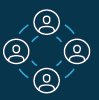 LeadershipLeaders 
prioritise  a safe and respectful culture, set clear expectations   and model safe and respectful behaviour.Absence of strong leadership is reflected in the low prioritisation of people management; leaders permitting or engaging in misconduct;and an institutional failure to prevent and respond to misconduct.I think all workplaces have the same challenges in the sense that culture is very much driven from top down.It requires progressive leadership, and it requires a high level of self-awareness from people in senior roles.668Statement of Acknowledgement (1)Institutional leadership (2)External independent review of progress (3)Individual leadership (4)Strong institutional and individual leadership and action across all CPWs to foster safe, diverse and inclusive workplaces.Leadership commitment to transparency and shared accountability for implementing change and genuine buy-in from all parts of CPWs.I see leaders who ‘walk the talk’ and hold other leaders and staff accountable for their behaviour.Leaders understand how a safe and respectful culture is important to achieve our broader objectives, and this is reflected in what they value and reward.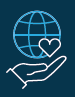 Diversity, equality and inclusionCommonwealth parliamentary workplaces are diverse and inclusive and everyone experiences respectful behaviour as the baseline standard.Women are under- represented in senior decision-making roles and there is a lack of broader diversity across CPWs, with the persistence ofa ‘boys club’ culture and disrespectful behaviour.I think there is a lack of understanding of the intersection of sexism and racism in workplaces … I think, in Parliament, it is not representative at all of our community.669Diversity among parliamentarians (5)Diversity among MOP(S) Act employees (6)Measurement and public reporting (7)Diversity and inclusion in the parliamentary departments (8)Access and inclusion (9)Everyday respect in the parliamentary chambers (10)The Parliament attracts and retains people who reflect the full diversity of the community.Everyone contributes to robust and inclusive decision-making and a vibrant democracy.My workplace represents the diversity of the community andall experiences are valued and actively included in decision-making.I feel safe and confident in my workplace to challenge discriminatory stereotypes, roles, and norms in an active way, and know that I willbe supported by my manager, and leaders.I perform to the best of my ability and don’t experiencediscrimination, bullying or harassment.Principle and OutcomeCurrent state
of CPWsRecommendationsFuture state 
of CPWsCPW workers lived experience of the future state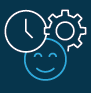 PerformancePeople working in Commonwealth parliamentary workplacesare clear about 
their roles and responsibilities. Clear, consistent 
and standardised systems, processes and adviceexist to support performance.Human resources systems are fragmented and there is a lack of standardised policies and processes exist, including specific actions to prevent and manage bullying, sexual harassment, and sexual assault.… they don’t have the usual structures and rules that big corporates or public service agencies have around accepted behaviour ...so it’s lack of a structure, lack of expectations, lack of protocols and clear rules and expectations as well.670Office of Parliamentarian Staffing and Culture (11)Professionalising management practices for MOP(S) Act employees (12)Professional development for MOP(S) Act employees (13)Best practice training (14)Guidance material in relation to termination of employment for MOP(S) Act employees (15)Fair termination of employment processfor MOP(S) Act employees (16)Legislative amendments to Members of Parliament (Staff) Act 1984 (Cth) (17)Comprehensive review of Members of Parliament (Staff) Act 1984 (Cth) (18)Monitoring, evaluation and continuous improvement (19)Parliamentarians and their staff have clarity around their employment arrangements and expectations.Parliamentarians are supported by a professionalised and high-performance workforce.There are robust people and culture systems and processes.I am clear about my role and responsibilities; know where to go if I have a concern about a human resources issue; and I know that my concern will be taken seriously.I have the knowledge, skills and support that I need to play my part in fostering an inclusiveand respectful workplace culture.As a people leader, I am supported to assemble and manage a high performing team.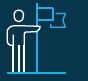 AccountabilityClear and 
consistent 
standards of behaviour are in place; it is safe to make a report; complaints are addressed.Accountability for misconduct is lacking and a culture of fear and silense exists around reporting or making a complaint about bullying, sexual harassment and sexual assault.I know in a professional workplace outsideof politics that you can raise these issues, but there is no system, no mechanism. There’s no internal HR function. There’s no – for all the codes of conduct that the parties have, they’re meaningless. It’s a piece of paper that they can show the media.671Expansion of the Parliamentary Workplace Support Service (20)Codes of Conduct (21)Independent Parliamentary Standards Commission (22)Extend public interest disclosure protections to MOP(S) Act employees (23)Ensure protections against age and disability discrimination (24)There are clear and consistent standards of behaviour.A safe reporting culture   exists, where people are empowered to come forward.There are visible consequences for misconduct.I know the standard of behaviour expected and I trust that people will be held accountable for their behaviour.I know that being in a position of power does not protect people if they engage in misconduct.I know that, if I raise a concern or a complaint, I will be supported and empowered by a safe, robust, and supportive system.I will not experience personal or professional repercussions for speaking out.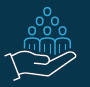 Safety and wellbeingPeople are physically and psychologically well and feel safe and supported in Commonwealth parliamentary workplaces.A high pressure, ‘win at all costs’, work hard/play hard environment exists that negatively impacts wellbeing.I left the office after basically having a nervous breakdown. When my performance faltered I was just encouraged towork harder and stop embarrassing everyone. 672Work health and safety obligations (25)Parliamentary Health and Wellbeing Service (26)Review of Parliamentary sitting calendar and Order/ Routine of Business (27)Alcohol policies (28)A proactive and preventative approach is taken to wellbeing, work/life balanceand safety that puts people at the centre. This approach is supported and used by leaders.I feel physically and psychologically safe at work at all times.I feel supported to prioritise my wellbeing and empowered to access support when I need it, without stigma or fear that I will be seen as ‘weak’.My workplace sets appropriate expectations andboundaries around use of alcohol in these workplaces.DepartmentMaleFemaleNon- BinaryFirst NationsCALDDisabilityMembers of Parliament (Staff)44%56%0%NPNPNPDepartment of Parliamentary Services59%41%NP2%16%2%Department of the Senate35%65%0%1%NPNPDepartment of the House of Representatives39%61%0%1%5%2%Parliamentary Budget Office43%57%NPNP38%NPHuman Resources Support and Advice UnitEducation and Cultural Transformation UnitPolicy UnitShared ServicesAdvise and support Parliamentarians as employers of staff (e.g. recruitment, staffing issues, performance management)Advise and support MOP(S) Act employees on human resources mattersHuman resources (including workers compensation) and work health and safety issues case managementMonitoring and report on standards of employmentExit interviewsWork collaboratively with the IPSCSupport staff wellbeingInductionTrainingPromotion of Codes of ConductStaff surveysDevelop a diversity and inclusion action planDrive cultural change and promote values and professionalism within parliamentary workplaces, for example cultural transformation, gender equality, diversity and inclusionDevelop and implement a learning and professional development framework and program for MOP(S) Act employeesDevelop and implement a people management training and support function for parliamentarians and senior staffSet conditions and requiredprocesses for office management and staff employment and draft these into an Employment Practices policyDevelop other policies such as an alcohol use policyNegotiate enterprise agreementsCompile annual reports about the functions, activities and deliverablesof OPSC (including statistical data on MOP(S) employment and workforce characteristics)for tabling in the ParliamentPayrollAllowances/non- travel related entitlementsICTProperty managementHouse of RepresentativesSenateMonday10am-8pm10am-10.30pmTuesday12noon-8pm12noon-adjournmentWednesday9.30am-8pm9.30am-8pmThursday9.30am-5pm9.30am-6pmSurvey estimateStandard error for asample of n=935 (+ or -)10%1.9%20%2.6%30%2.9%40%3.1%50%3.2%60%3.1%70%2.9%80%2.6%90%1.9%Department/ PolicyBrief outline of relevant content1277Who it applies toPublication date/ revision historySubstantive changes (previous or proposed)Department of FinanceManaging and addressing inappropriate workplace behaviour policyCovers ‘inappropriate behaviour’, as defined in the policy (pp 5-6). Some examples include (but not limited to) ‘workplace harassment, bullying, sexual harassment and workplace incivility’ (p 5, cl 9.3). States that ‘there may be instances where inappropriate behaviour amounts to a criminal offence (eg, physical assault, stalking and nuisance phone calls)’. In such cases, police should be contacted for advice and assistance. (p 12, cl 16.2)In most cases, encourages resolution at the workplace level before making a formal complaint. (p 7, cl 10.4) Sets outavailable options to address inappropriate behaviour, including:All workers in the Department of Finance, including its employees and any person defined as aworker under the Work Health and Safety Act 2011(Cth) (1 [cl 2.1]).Note: These are not MOP(S) Act employees.The policy was created in September 2019, revised in March 2021 and last updated in May 2021.1281Seeking advice from internal sources (eg, a manager or a Case Manager from the HR branch) or externally (eg, the Department’s Employee Assistance Provider). (p 7, cl 11.1)Self-help or intervention within the work area (eg, raise with their supervisor or manager). (pp 8-9, cls 12-13)Formal complaint and investigation process (pp 10-11, cl 15). Complaints forwarded directly to the Assistant Secretary, HR Branch may be investigated through a preliminary investigation process. (p 10, cl 15.3) The Department of Finance may not be able to investigate a complaint in certain circumstances, including but not limited to where there are ‘allegations of a criminal nature and any Departmental action could jeopardise any criminal process’. (11, cl 15.7)External avenues (eg, Police, Australian Human Rights Commission, Comcare and the Fair Work Commission).(p 12, cl 16)Workers have the right to seek a review of action under the Public Service Act 1999 (Cth). (p 12, cl 17)Department/ PolicyBrief outline of relevant content1277Who it applies toPublication date/ revision historySubstantive changes (previous or proposed)Department of the SenateWorkplace bullying, harassment and discrimination policyCovers workplace bullying, harassment (including sexual harassment) and discrimination. (p 2, cl 2.2) Defines sexual harassment to include, among other things, ‘sexual assault, which should be referredto police’. (p 12, cl 7.3)Note that the Department of the Senate’s ‘Supporting employees experiencing domestic or family violence’ policy defines ‘domestic and family violence’ as including, but not limited to, ‘sexual assault or other sexually abusive behaviour’. (p 2, cl 2.1)Allegations of inappropriate conduct by a person outside the department will usually be referred to the Usher of the Black Rod/ Chief Operating Officer for resolution in consultation with the Clerk. (p 3, cl 2.5)Sets out the responsibilities of the department, supervisors/managers, staff and the Human Resources Management (HRM) section.(pp 4-5, cl 3)‘Applies to all employees and otherworkers, such as contractors and service providers working with’ the Departmentof the Senate (p 3, cl 2.3)The Department of the Senate advised the date of effect is September 2020.1283The Department of the Senate noted that its complaint handling process was recently evaluatedas part of its review of the ‘Workplace bullying, harassment and discrimination’ policy in 2020.Following that review, further information on the Department’sprocesses was included in the policy and related advices.1284Sets out the issue resolution procedure.‘Applies to all employees and otherworkers, such as contractors and service providers working with’ the Departmentof the Senate (p 3, cl 2.3)Informal complaints (p 5, cl 4.1)Early informal intervention is encouraged (where possible).‘Applies to all employees and otherworkers, such as contractors and service providers working with’ the Departmentof the Senate (p 3, cl 2.3)Formal complaints (p 6, cl 4.2)Formal process should be used where informal approach has been unsuccessful or is not appropriate. Formal complaint is made to the employee’s Program Manager (SES) or HRM.‘Applies to all employees and otherworkers, such as contractors and service providers working with’ the Departmentof the Senate (p 3, cl 2.3)HRM will ‘make an assessment of the appropriate next steps’ and it may involve engaging an independent party to give an assessment of the complaint(s). The Clerk will determine if the complaint is closed,mediated or dealt with under the ‘Procedures for determining suspected breaches of the Parliamentary Service Code of Conduct’.(pp 6-7, cl 4.2)‘Applies to all employees and otherworkers, such as contractors and service providers working with’ the Departmentof the Senate (p 3, cl 2.3)Department/ PolicyBrief outlineof relevant contentWho it applies toPublication date/ revision historySubstantive changes (previous or proposed)Department of the SenateProcedures for determining suspected breaches of the Parliamentary Service Codeof ConductThe Procedures are used to determine whether a Parliamentary Services employee (or former employee) has breached the Parliamentary Service Code of Conduct(set out in section 13 of the Parliamentary Service Act 1999 (Cth)) and ‘any sanction to be imposed’ if a breach is found. (p 1, cl 1)Not all suspected breaches of the Code of Conduct need to be dealt with formally under these Procedures. ‘The Clerk maydecide whether to deal with the suspected breach’ informally, which may include taking administrative action. (p 2, cl 1)Parliamentary Service employee,or former employee, in the Department of the Senate.(p 1, cl 1)The Departmentof the Senate advised the date of effect is January 2016.1286Stated to supersede the previous procedures.The Clerk appoints a decision maker to determine whether the relevant employee has breached the Code of Conduct (‘decision maker’). (p 2, cl 2)The Clerk may appoint an investigator to help the decision maker by investigating the matter – ‘may be an employee of the department or another person’. (p 3, cl 2)The Clerk will take reasonable steps to ensure the investigator, and the decision maker ‘is, and appears to be, independent and unbiased’. (pp 2-3)Sets out procedural fairness requirements to be met before a determination is made as to whether the Code of Conduct has been breached and, if so, any sanction to be imposed. (pp 3-4)Department/ PolicyBrief outlineof relevant contentWho it appliestoPublication date/ revision historySubstantive changes (previous or proposed)DepartmentFormal: ‘involves investigationsFormal: ‘involves investigationsFormal: ‘involves investigationsFormal: ‘involves investigationsof thewhich could take the form of awhich could take the form of awhich could take the form of awhich could take the form of aHouse ofCode of Conduct or public interestCode of Conduct or public interestCode of Conduct or public interestCode of Conduct or public interestRepresent-disclosure investigation’. If a matterdisclosure investigation’. If a matterdisclosure investigation’. If a matterdisclosure investigation’. If a matterativesis referred for investigation, theis referred for investigation, theis referred for investigation, theis referred for investigation, theDiscrimination,independent investigator will conductindependent investigator will conductindependent investigator will conductindependent investigator will conductbullying andthe investigation having regard tothe investigation having regard tothe investigation having regard tothe investigation having regard toharassment‘procedural fairness, natural justice,‘procedural fairness, natural justice,‘procedural fairness, natural justice,‘procedural fairness, natural justice,preventiontimeliness, and the individual’stimeliness, and the individual’stimeliness, and the individual’stimeliness, and the individual’spolicy andsafety and wellbeing’ (p 17, cl 12.4.3).safety and wellbeing’ (p 17, cl 12.4.3).safety and wellbeing’ (p 17, cl 12.4.3).safety and wellbeing’ (p 17, cl 12.4.3).guidelinesInvestigator reports findings and makesInvestigator reports findings and makesInvestigator reports findings and makesInvestigator reports findings and makesrecommendations to the Director,recommendations to the Director,recommendations to the Director,recommendations to the Director,People Strategies (p 17, cl 12.4.4).People Strategies (p 17, cl 12.4.4).People Strategies (p 17, cl 12.4.4).People Strategies (p 17, cl 12.4.4).Sets out employee options for assistance,Sets out employee options for assistance,Sets out employee options for assistance,Sets out employee options for assistance,advice or support (p 18, cl 12.6) and foradvice or support (p 18, cl 12.6) and foradvice or support (p 18, cl 12.6) and foradvice or support (p 18, cl 12.6) and forreporting matter to an external agencyreporting matter to an external agencyreporting matter to an external agencyreporting matter to an external agency(p 19, cl 13).(p 19, cl 13).(p 19, cl 13).(p 19, cl 13).Department/ PolicyBrief outlineof relevant contentWho it applies toPublication date/ revision historySubstantive changes (previous or proposed)Department of Parliamentary ServicesDPS policy for preventing and respondingto workplace bullyingCovers workplace bullying, harassment and discrimination. (p 1, cl 3)States that ‘incidents of workplace violence should be reported to HR Services & Strategy immediately’, which may then be referred to the police. ‘Workplace violence’ is referred to as ‘any action, incident or behaviour in which a person is assaulted, threatened, harmedor injured in circumstances relating to their work’. (p 5, cl 31)Applies to all DPS employees. (p 1, cl 4)21 June 2017 (replaces the previous policy). DPS advised that there have not been any revisions made since publication.1290The policy provides that it will be reviewed every three years or earlier if needed.(p 1, cl 2)DPS informed the Commission thatthis policy is currently being reviewed/ updated. Key proposed changes include:‘to be more broadly inclusive of harassment and discrimination’ and proposing to change the title to ‘Policy for Preventing and Responding to Workplace Bullying,Harassment and Discrimination’‘to separate the reportingand responding process intoa separate procedure’.1291Sets out the responsibilities of the Department of Parliamentary Services (DPS), managers and employees in preventing workplace bullying and/or harassment.21 June 2017 (replaces the previous policy). DPS advised that there have not been any revisions made since publication.1290The policy provides that it will be reviewed every three years or earlier if needed.(p 1, cl 2)DPS informed the Commission thatthis policy is currently being reviewed/ updated. Key proposed changes include:‘to be more broadly inclusive of harassment and discrimination’ and proposing to change the title to ‘Policy for Preventing and Responding to Workplace Bullying,Harassment and Discrimination’‘to separate the reportingand responding process intoa separate procedure’.1291Sets out the process for reporting and responding to workplace bullying (p 7,cl 44-51). This includes, but is not limited to:21 June 2017 (replaces the previous policy). DPS advised that there have not been any revisions made since publication.1290The policy provides that it will be reviewed every three years or earlier if needed.(p 1, cl 2)DPS informed the Commission thatthis policy is currently being reviewed/ updated. Key proposed changes include:‘to be more broadly inclusive of harassment and discrimination’ and proposing to change the title to ‘Policy for Preventing and Responding to Workplace Bullying,Harassment and Discrimination’‘to separate the reportingand responding process intoa separate procedure’.1291The target or witness can report the behaviour to their manager, their manager’s manager, HR Services & Strategy or a member of the SES.21 June 2017 (replaces the previous policy). DPS advised that there have not been any revisions made since publication.1290The policy provides that it will be reviewed every three years or earlier if needed.(p 1, cl 2)DPS informed the Commission thatthis policy is currently being reviewed/ updated. Key proposed changes include:‘to be more broadly inclusive of harassment and discrimination’ and proposing to change the title to ‘Policy for Preventing and Responding to Workplace Bullying,Harassment and Discrimination’‘to separate the reportingand responding process intoa separate procedure’.1291An employee can ask their Health and Safety Representative (HSR) orunion representative to make a reporton their behalf.21 June 2017 (replaces the previous policy). DPS advised that there have not been any revisions made since publication.1290The policy provides that it will be reviewed every three years or earlier if needed.(p 1, cl 2)DPS informed the Commission thatthis policy is currently being reviewed/ updated. Key proposed changes include:‘to be more broadly inclusive of harassment and discrimination’ and proposing to change the title to ‘Policy for Preventing and Responding to Workplace Bullying,Harassment and Discrimination’‘to separate the reportingand responding process intoa separate procedure’.1291Sets out informal and formal resolution methods.21 June 2017 (replaces the previous policy). DPS advised that there have not been any revisions made since publication.1290The policy provides that it will be reviewed every three years or earlier if needed.(p 1, cl 2)DPS informed the Commission thatthis policy is currently being reviewed/ updated. Key proposed changes include:‘to be more broadly inclusive of harassment and discrimination’ and proposing to change the title to ‘Policy for Preventing and Responding to Workplace Bullying,Harassment and Discrimination’‘to separate the reportingand responding process intoa separate procedure’.1291Informal resolutionEncourages employees ‘to try to address issues of bullying within the workplace’ (where possible). This includes approaching the individual or asking the relevant manager to discuss the matter with the individual. (p 9, cls 57-58)21 June 2017 (replaces the previous policy). DPS advised that there have not been any revisions made since publication.1290The policy provides that it will be reviewed every three years or earlier if needed.(p 1, cl 2)DPS informed the Commission thatthis policy is currently being reviewed/ updated. Key proposed changes include:‘to be more broadly inclusive of harassment and discrimination’ and proposing to change the title to ‘Policy for Preventing and Responding to Workplace Bullying,Harassment and Discrimination’‘to separate the reportingand responding process intoa separate procedure’.1291Refers to supports available to employees as being HR Services & Strategy, a Harassment Contact Officer, HSR or the EAP. (p 9, cl 59)21 June 2017 (replaces the previous policy). DPS advised that there have not been any revisions made since publication.1290The policy provides that it will be reviewed every three years or earlier if needed.(p 1, cl 2)DPS informed the Commission thatthis policy is currently being reviewed/ updated. Key proposed changes include:‘to be more broadly inclusive of harassment and discrimination’ and proposing to change the title to ‘Policy for Preventing and Responding to Workplace Bullying,Harassment and Discrimination’‘to separate the reportingand responding process intoa separate procedure’.1291Formal resolutionSets out circumstances for following a formal resolution process. Advises employees to contact HR Services & Strategy to discuss options. (p 9, cl 60)21 June 2017 (replaces the previous policy). DPS advised that there have not been any revisions made since publication.1290The policy provides that it will be reviewed every three years or earlier if needed.(p 1, cl 2)DPS informed the Commission thatthis policy is currently being reviewed/ updated. Key proposed changes include:‘to be more broadly inclusive of harassment and discrimination’ and proposing to change the title to ‘Policy for Preventing and Responding to Workplace Bullying,Harassment and Discrimination’‘to separate the reportingand responding process intoa separate procedure’.1291Formal complaints will usually be investigated and this may include by an independent third party in accordance with the ‘DPS Procedures for determining breaches of the Code of Conduct and for determining sanctions’. (p 9, cl 61)21 June 2017 (replaces the previous policy). DPS advised that there have not been any revisions made since publication.1290The policy provides that it will be reviewed every three years or earlier if needed.(p 1, cl 2)DPS informed the Commission thatthis policy is currently being reviewed/ updated. Key proposed changes include:‘to be more broadly inclusive of harassment and discrimination’ and proposing to change the title to ‘Policy for Preventing and Responding to Workplace Bullying,Harassment and Discrimination’‘to separate the reportingand responding process intoa separate procedure’.1291Department/ PolicyBrief outlineof relevant contentWho it appliestoPublication date/ revision historySubstantive changes (previous or proposed)Department of Parliamentary ServicesDPS internal complaint management procedure‘The manager/delegate may determine that no action is required in appropriate circumstances’. (p 7, cl 30)It is more appropriate for serious complaints to be referred to the Director, HR Services and Strategy. ‘In these cases, a decision will be made on whether a preliminary or formal investigation is required’, e.g.a ‘review of action or Code of Conductinvestigation’. (p 7, cl 34)‘The manager/delegate may determine that no action is required in appropriate circumstances’. (p 7, cl 30)It is more appropriate for serious complaints to be referred to the Director, HR Services and Strategy. ‘In these cases, a decision will be made on whether a preliminary or formal investigation is required’, e.g.a ‘review of action or Code of Conductinvestigation’. (p 7, cl 34)‘The manager/delegate may determine that no action is required in appropriate circumstances’. (p 7, cl 30)It is more appropriate for serious complaints to be referred to the Director, HR Services and Strategy. ‘In these cases, a decision will be made on whether a preliminary or formal investigation is required’, e.g.a ‘review of action or Code of Conductinvestigation’. (p 7, cl 34)‘The manager/delegate may determine that no action is required in appropriate circumstances’. (p 7, cl 30)It is more appropriate for serious complaints to be referred to the Director, HR Services and Strategy. ‘In these cases, a decision will be made on whether a preliminary or formal investigation is required’, e.g.a ‘review of action or Code of Conductinvestigation’. (p 7, cl 34)In some circumstances, HR Services and Strategy may need to ‘provide facilitated workplace resolution’. (p 7, cl 35)In some circumstances, HR Services and Strategy may need to ‘provide facilitated workplace resolution’. (p 7, cl 35)In some circumstances, HR Services and Strategy may need to ‘provide facilitated workplace resolution’. (p 7, cl 35)In some circumstances, HR Services and Strategy may need to ‘provide facilitated workplace resolution’. (p 7, cl 35)It may be necessary to consider mediation between the parties. (p 7, cl 36)It may be necessary to consider mediation between the parties. (p 7, cl 36)It may be necessary to consider mediation between the parties. (p 7, cl 36)It may be necessary to consider mediation between the parties. (p 7, cl 36)Lists possible outcomes of an employee complaint, including but not limitedto ‘providing training, counselling or information’ to an employee/group of employees (p 8, cl 39)Lists possible outcomes of an employee complaint, including but not limitedto ‘providing training, counselling or information’ to an employee/group of employees (p 8, cl 39)Lists possible outcomes of an employee complaint, including but not limitedto ‘providing training, counselling or information’ to an employee/group of employees (p 8, cl 39)Lists possible outcomes of an employee complaint, including but not limitedto ‘providing training, counselling or information’ to an employee/group of employees (p 8, cl 39)1Record age99Prefer not to say117 or younger218 to 20321 to 25426 to 29530 to 39640 to 49750 to 59860 to 64965 or older99Prefer not to say1Yes I am currently working in a Commonwealth parliamentary workplace2No I am NOT currently working in a Commonwealth parliamentary workplace3Prefer not to say1I am a current Commonwealth parliamentarian (Member or Senator)2I work for a Commonwealth parliamentarian (Member or Senator), employed under the Members of Parliament (Staff) Act 1984 (Cth)(MOPS Act) – including personal employees and Electorate Officers3I work in a Commonwealth parliamentary workplace, as a person employed under thePublic Service Act 1999 (Cth) or the Parliamentary Services Act 1999 (Cth) – this includes people working in hospitality, security, retail and cleaning services, as well as Parliamentary Department Heads, staff of Parliamentary Departments and Parliamentary Services Commissioners98Something else (specify)99Prefer not to say1I am a current Commonwealth parliamentarian (Member or Senator)2I work for a Commonwealth parliamentarian (Member or Senator), employed under the Members of Parliament (Staff) Act 1984 (Cth)(MOPS Act) – including personal employees and Electorate Officers3I work in a Commonwealth parliamentary workplace, as a person employed under thePublic Service Act 1999 (Cth) or the Parliamentary Services Act 1999 (Cth) – this includes people working in hospitality, security, retail and cleaning services, as well as Parliamentary Department Heads, staff of Parliamentary Departments and Parliamentary Services Commissioners98Something else (specify)99Prefer not to say1Less than 3 months23 but less than 6 months36 but less than 9 months49 but less than 12 months971 year or longer (Please specify number of years)1I am usually based in Canberra, regardless of whether Parliament is sitting or not2I am usually based outside Canberra in a Commonwealth Parliamentary Office3I am usually based in an Electorate Office outside Canberra97I am usually based somewhere else (please specify)98Prefer not to say1Yes2No3Prefer not to say1Yes2No3Prefer not to say1Commonwealth parliamentarian (Member or Senator)2person working for a Commonwealth Parliamentarian (Member or Senator), employed under the Members of Parliament (Staff) Act 1984 (Cth)(MOPS Act)3person who works in a Commonwealth parliamentary workplace, including those employed under the Public Service Act 1999 or the Parliamentary Services Act 1999 (Cth)98Something else (specify)99Prefer not to say [SINGLE]1Less than 3 months23 but less than 6 months36 but less than 9 months49 but less than 12 months971 year or more (Please specify number of years)1It is always safe and respectful2It is mostly safe and respectful3It is sometimes safe and respectful4It is not usually safe and respectful5It is never safe and respectful6I don’t know if it is safe and respectful7I prefer not to say [SINGLE]Strongly Agree1Agree2Neither Agree nor Disagree3Disagree4Strongly Disagree5Don’t know6Prefer not to say7Strongly Agree1Agree2Neither Agree nor Disagree3Disagree4Strongly Disagree5Don’t know6Prefer not to say7Strongly Agree1Agree2Neither Agree nor Disagree3Disagree4Strongly Disagree5Don’t know6Prefer not to say71Power imbalances2Hierarchical structure/s3Competitive/high pressure environment4Gender inequality/male dominated workplaces5Leaders and workplace cultures that tolerate, trivialise or excuse sexual harassment, sexual assault or bullying6A culture of protecting ‘high value’ workers7General workplace incivility (such as disrespectful or offensive speech or behaviour)8Lack of awareness or understanding of sexual harassment, sexual assault or bullying9Long and/or irregular working hours10Physical isolation of your work area or space11Use of alcohol12None of these apply98Don’t know [SINGLE]99Prefer not to say [SINGLE]Strongly Agree1Agree2Neither Agree nor Disagree3Disagree4Strongly Disagree5Don’t know6Prefer not to say7Strongly Agree1Agree2Neither Agree nor Disagree3Disagree4Strongly Disagree5Don’t know6Prefer not to say7Strongly Agree1Agree2Neither Agree nor Disagree3Disagree4Strongly Disagree5Don’t know6Prefer not to say71Yes2No3Don’t know4Prefer not to sayYesNoDon’t KnowPrefer notto sayA. Unwelcome touching, hugging, cornering or kissing1234B. Inappropriate staring or leering that made you feel intimidated1234C. Sexual gestures, indecent exposure or inappropriate display of the body1234D. Repeated or inappropriate invitations to go out on dates1234E. Intrusive questions about your private life or physical appearance that made you feel offended1234F. Inappropriate physical contact1234G. Being followed, watched or someone loitering nearby1234H. Requests or pressure for sex or other sexual acts1234YesNoDon’t KnowPrefer not to sayI. Sexually suggestive comments or jokes that made you feel offended1234J. Sexually explicit pictures, posters or gifts that made you feel offended1234K. Indecent phone calls, including someone leaving a sexually explicit message on voicemail or an answering machine.1234L. Sexually explicit comments made in emails, SMS messages or on social media or via other digital or online communication channels1234M. Repeated or inappropriate advances on email, social networking websites or internet chat rooms1234N. Sharing or threatening to share intimate images or film of you without your consent1234O. Any other unwelcome conduct of a sexual nature that occurred online or via some form of technology1234I EXPERIENCED [insert truncated behaviour description] WHILEI EXPERIENCED [insert truncated behaviour description] WHILEI EXPERIENCED [insert truncated behaviour description] WHILEI EXPERIENCED [insert truncated behaviour description] WHILEI EXPERIENCED [insert truncated behaviour description] WHILEI EXPERIENCED [insert truncated behaviour description] WHILEI EXPERIENCED [insert truncated behaviour description] WHILEI EXPERIENCED [insert truncated behaviour description] WHILEIn Parliament House or theParliamentary precinctIn a Commonwealth Parliamentary Office (outside Canberra)In an Electorate OfficeWhen travelling for workAt a work social event – such asafter-work drinks or a functionOnline or via electronic/digital means – such as via telephone, video call,email, text, social media or other digital platformSome- where elsePrefer not to say123456781Once22 occasions33 occasions44 occasions55 occasions997More than 5 occasions (please specify)998Don’t know999Prefer not to say1Event2Event1Mainly men2Mainly women3Roughly equal numbers of men and women98Don’t know99Prefer not to say1Parliament House or the Parliamentary precinct2Commonwealth Parliamentary Office (outside Canberra)3Electorate Office4When traveling for work5At a work social event – such as after-work drinks or a function6Online or via electronic/digital means – such as via telephone, video call, email, text, social media or other digital platform97Somewhere else (please specify)98Prefer not to say [SINGLE]1202122020320194201852017620167Before 201698Don’t know99Prefer not to say1The ONLY time it happened to me2Had also occurred previously98Don’t know99Prefer not to say1Less than 1 month21 to 3 months34 to 6 months47 to 12 months5A year or longer98Don’t know99Prefer not to say1Yes – more than one person involved2No – just one person involved97Don’t know98Prefer not to say1Male2Female3Another gender97Don’t know98Prefer not to say1Yes2No99Prefer not to say1A Commonwealth Parliamentarian2Your direct manager or supervisor3Someone in a leadership/management role in the Commonwealth parliamentary workplace4A co-worker who was more senior5A co-worker at the same level as you6A co-worker at a lower level than you7A visitor in the workplace97Someone else (specify)98Don’t know99Prefer not to say115 -20 years221-30 years331-40 years441-50 years551-64 years665+ years98Don’t know99Prefer not to say1Record98Don’t know99Prefer not to say1Male2Female3Another gender97Don’t know98Prefer not to say [SINGLE]1All of them2Some of them3None of them99Prefer not to say [SINGLE]1A Commonwealth Parliamentarian2Your direct manager or supervisor3Someone in a leadership/management role in the Commonwealth parliamentary workplace4A co-worker who was more senior5A co-worker at the same level as you6A co-worker at a lower level than you7A visitor in the workplace97Someone else (specify)98Don’t know [SINGLE]99Prefer not to say [SINGLE]115 -20 years221-30 years331-40 years441-50 years551-64 years665+ years98Don’t know [SINGLE]99Prefer not to say [SINGLE]1Yes2No98Don’t know99Prefer not to say1Yes2No98Don’t know99Prefer not to say1Very rare2Rare3Occurred sometimes4Common5Very common98Don’t know99Prefer not to say1Yes2No98Don’t know99Prefer not to say1A person or group INSIDE or RELATED to the Commonwealth parliamentary workplace2A person or organisation OUTSIDE/or INDEPENDENT of the Commonwealth parliamentary workplace98Don’t know [SINGLE]99Prefer not to say [SINGLE]1A Commonwealth Parliamentarian2Someone in a leadership/management role in the workplace3A co-worker/colleague4A workplace support service (eg, EAP, Help Desk, Parliamentary Support Line)5The Workplace Health & Safety (WHS) Site Officer or Security Officer6Someone else associated with Commonwealth parliamentary workplaces (Please specify)98Don’t know99Prefer not to say1A union or employee representative2A lawyer or legal service3The Australian Human Rights Commission or a state or territory anti-discrimination agency4The Fair Work Commission or Fair Work Ombudsman5The Police6Comcare, Safe Work Australia or state/territory work health and safety authority7Another person or organisation (please specify)98Don’t know [SINGLE]99Prefer not to say [SINGLE]1Same day or next working day2Less than 1 month (but not straight away)31 to 3 months44 to 6 months5More than 6 months98Don’t know98Prefer not to say1Yes2No98Don’t know99Prefer not to say1A Commonwealth Parliamentarian2Someone in a leadership/management role in the workplace3A co-worker/colleague4A workplace support service (eg, EAP, Help Desk, Parliamentary Support Line)5The Workplace Health & Safety (WHS) Site Officer or Security Officer6A union or employee representative7A lawyer or legal service8The Australian Human Rights Commission or a state or territory anti-discrimination agency9The Fair Work Commission or Fair Work Ombudsman10The Police11Comcare, Safe Work Australia or state/territory work health and safety authority97Another person or organisation (please specify)12No one else was involved98Don’t know [SINGLE]99Prefer not to say [SINGLE]1Same day or next working day2Less than 1 month (but not straight away)31 to 3 months44 to 6 months57 to 12 months6More than 12 months98Don’t know99Prefer not to say1Your employer apologised for failing to prevent the harassment2Your employer paid you compensation because of the harassment3The harassment stopped4You received positive feedback for making the complaint5Your shifts were changed6You were transferred7You resigned8You were dismissed or lost your job9You were demoted10You were disciplined11You were denied workplace opportunities, such as training or promotion12You were ostracised, victimised, ignored by colleagues13You were labelled a trouble-maker14There were some other consequences for you (please specify)15There were no consequences for you [SINGLE]98Don’t know [SINGLE]99Prefer not to say [SINGLE]1They were disciplined2They were formally warned3They were informally spoken to4They were transferred5They had their shifts changed6They resigned7They apologised8They paid you compensation9There were some other consequences for the harasser (please specify)10There were no consequences for the harasser [SINGLE]98Don’t know [SINGLE]99Prefer not to say [SINGLE]1Your employer apologised for failing to prevent the harassment2Your employer paid you compensation because of the harassment.3Your employer developed or changed their existing policy on sexual harassment4Your employer changed a practice or procedure – for example, their complaints procedure.5Your employer implemented training or education6There were some other changes following your complaint or report (please specify)7There were no changes following your complaint or report [SINGLE]98Don’t know [SINGLE]99Prefer not to say [SINGLE]Very unsatisfactory1Unsatisfactory2Neither satisfactory nor unsatisfactory3Satisfactory4Very satisfactory5Don’t know98Prefer not to say991I was too scared or frightened2I thought I’d be blamed or people would treat me like the wrongdoer4I thought people would think I was over-reacting5I thought I would not be believed6I wasn’t aware of how the complaint process worked or who to report to7My family, friends or co-workers advised me not to make a report8It was easier to keep quiet9I thought it would not change things or nothing would be done96None of these [SINGLE]98Don’t know [SINGLE]99Prefer not to say [SINGLE]10I didn’t think it was serious enough11I thought making a report would be embarrassing or difficult12I thought I would get fired13Concerns about lack of confidentiality15I thought my reputation or career would be damaged16I feared negative consequences for the person or people who harassed me17The person or people who harassed me were already being dealt with18I took care of the problem myself97Some other reason (specify)98Don’t know [SINGLE]99Prefer not to say [SINGLE]1Yes2No98Don’t know99Prefer not to say1A Commonwealth Parliamentarian2Someone in a leadership/management role in the workplace3A co-worker/colleague4A workplace support service (eg, EAP, Help Desk, Parliamentary Support Line)5The Workplace Health & Safety (WHS) Site Officer or Security Officer6A union or employee representative7A lawyer or legal service8Australian Human Rights Commission or a State or Territory anti-discrimination Agency9The Fair Work Commission or Fair Work Ombudsman10The Police11Comcare, Safe Work Australia or state/territory work health and safety authority12Friends or family13A counsellor or psychologist14The internet (including search engines such as Google)15A community-based or religious service161800 RESPECT97Another person or organisation (please specify	)98Don’t know [SINGLE]99Prefer not to say [SINGLE]Very unsatisfactory1Unsatisfactory2Neither satisfactory nor unsatisfactory3Satisfactory4Very satisfactory5Don’t know98Prefer not to say991I wasn’t aware of how to seek support or advice or who to talk to2I thought I would not be believed3I thought seeking support would be embarrassing or difficult4Concerns about lack of confidentiality5I thought it would impact on my career6I did not need support7I thought people would think I was over-reacting97Some other reason (specify)98Don’t know [SINGLE]99Prefer not to say [SINGLE]YesNoDon’t KnowPrefer notto sayPersonally observed or witnessed another person who works or worked in Commonwealth parliamentary workplaces being sexually harassed?1234Personally heard about it directly from another person being sexually harassed?1234Personally heard about it from people – other than the person who was sexually harassed?12341Yes2No98Don’t know99Prefer not to say1Spoke to the harasser2Reported the harassment to a person or group INSIDE or RELATED to the Commonwealth parliamentary workplace3Reported the harassment to a person or organisation OUTSIDE/or INDEPENDENT of the Commonwealth parliamentary workplace4Talked with or listened to the person who experienced the sexual harassment5Offered advice to the person who experienced the sexual harassment6Took other action (please specify)98Don’t know [SINGLE]99Prefer not to say [SINGLE]1A Commonwealth Parliamentarian2Someone in a leadership/management role in the workplace3A co-worker/colleague4A workplace support service (eg, EAP, Parliamentary Support Line)5A workplace advice service (eg, Department of Finance – Ministerial and Parliamentary Services Help Desk or Advice and Support Branch)6A Human Resources Officer or equivalent7The Workplace Health & Safety (WHS) Site Officer or representative or Security Officer8Someone else associated with Commonwealth Parliamentary workplaces (Please specify)98Don’t know [SINGLE]99Prefer not to say [SINGLE]1A union or employee representative2A lawyer or legal service3The Australian Human Rights Commission or a state or territory anti-discrimination agency4The Fair Work Commission or Fair Work Ombudsman5The Police6Comcare, Safe Work Australia or state/territory work health and safety authority7Another person or organisation (please specify)98Don’t know [SINGLE]99Prefer not to say [SINGLE]1You received positive feedback for making the complaint2You were disciplined3You were transferred or changed your work hours4You resigned5You were dismissed6The harassment stopped7You were demoted8You were ostracised, victimised, ignored by colleagues9You were labelled a trouble maker10There were some other consequences for you (please specify)11There were no consequences for you [SINGLE]97Don’t know [SINGLE]98Prefer not to say [SINGLE]1I didn’t want to make things worse for the person who was being sexually harassed2I was worried about the negative impact that taking action might have on me3I didn’t think it was serious enough to intervene or take action4I didn’t think it was my responsibility5I knew that other people were supporting and assisting the person6I didn’t know what to do7I didn’t want to get involved8The person being sexually harassed asked me not to take any action9I didn’t know if the person being sexually harassed wanted my help98Any other reasons – please specify99Prefer not to say [SINGLE]1A Commonwealth Parliamentarian2Someone in a leadership/management role in the workplace3A co-worker/colleague4A workplace support service (eg, EAP, Help Desk, Parliamentary Support Line)5The Workplace Health & Safety (WHS) Site Officer or Security Officer6A union or employee representative7A lawyer or legal service8Australian Human Rights Commission or a State or Territory anti-discrimination Agency9The Fair Work Commission or Fair Work Ombudsman10The Police11Comcare, Safe Work Australia or state/territory work health and safety authority12Friends or family13A counsellor or psychologist14The internet (including search engines such as Google)15A community-based or religious service161800 RESPECT97Another person or organisation (please specify	)96None of the above [SINGLE]98Don’t know [SINGLE]99Prefer not to say [SINGLE]1Yes I have experienced an attempted or actual incident of sexual assault2I am not sure if I have experienced an attempted or actual incident of sexual assault3No I have NOT experienced an attempted or actual incident of sexual assault4Prefer not to say5I do not wish to answer ANY questions about sexual assault1Once2More than once (please specify)98Don’t know99Prefer not to say1Parliament House or the Parliamentary precinct2Commonwealth Parliamentary Office (outside Canberra)3Electorate Office4When traveling for work5At a work social event – such as after-work drinks or a function97Somewhere else (please specify)98Prefer not to say [SINGLE]Please insert year98Don’t know99Prefer not to say1Yes – more than one person involved2No – just one person involved98Don’t know99Prefer not to say1Male2Female3Another gender97Don’t know99Prefer not to say1Yes2No99Prefer not to say1A Commonwealth Parliamentarian2Your direct manager or supervisor3Someone in a leadership/management role in the Commonwealth parliamentary workplace4A co-worker who was more senior5A co-worker at the same level as you6A co-worker at a lower level than you7A visitor in the workplace97Someone else (specify)98Don’t know99Prefer not to say115 -20 years221-30 years331-40 years441-50 years551-64 years665+ years98Don’t know99Prefer not to say1Record98Don’t know99Prefer not to say1Male2Female3Another gender97Don’t know [SINGLE]98Prefer not to say [SINGLE]1All of them2Some of them3None of them99Prefer not to say1A Commonwealth Parliamentarian2Your direct manager or supervisor3Someone in a leadership/management role in the Commonwealth parliamentary workplace4A co-worker who was more senior5A co-worker at the same level as you6A co-worker at a lower level than you7A visitor in the workplace97Someone else (specify)98Don’t know [SINGLE]99Prefer not to say [SINGLE]115 -20 years221-30 years331-40 years441-50 years551-64 years665+ years98Don’t know [SINGLE]99Prefer not to say [SINGLE]1Very rare2Rare3Occurred sometimes4Common5Very common98Don’t know99Prefer not to say1Yes2No98Don’t know99Prefer not to say1I was too scared or frightened2I thought I’d be blamed or people would treat me like the wrongdoer4I thought people would think I was over-reacting5I thought I would not be believed6I wasn’t aware of how the complaint process worked or who to report to7My family, friends or co-workers advised me not to make a report8It was easier to keep quiet9I thought it would not change things or nothing would be done96None of these98Don’t know [SINGLE]99Prefer not to say [SINGLE]10I didn’t think it was serious enough.11I thought making a report would be embarrassing or difficult12I thought I would get fired13Concerns about lack of confidentiality15I thought my reputation or career would be damaged16I feared negative consequences for the person or people who [assaulted me17The person or people who assaulted me were already being dealt with18I took care of the problem myself.97Some other reason (specify)98Don’t know [SINGLE]99Prefer not to say [SINGLE]1A person or group INSIDE or RELATED to the Commonwealth parliamentary workplace2A person or organisation OUTSIDE/or INDEPENDENT of the Commonwealth parliamentary workplace98Don’t know [SINGLE]99Prefer not to say [SINGLE]1A Commonwealth Parliamentarian2Someone in a leadership/management role in the workplace3A co-worker/colleague4A workplace support service (eg, EAP, Parliamentary Support Line)5A workplace advice service (eg, Department of Finance – Ministerial and Parliamentary Services Help Desk or Advice and Support Branch)6A Human Resources Officer or equivalent7The Workplace Health & Safety (WHS) Site Officer or representative or Security Officer8Someone else associated with Commonwealth parliamentary workplaces (Please specify)98Don’t know [SINGLE]99Prefer not to say [SINGLE]1A union or employee representative2A lawyer or legal service3The Australian Human Rights Commission or a state or territory anti-discrimination agency4The Fair Work Commission or Fair Work Ombudsman5The Police6Comcare, Safe Work Australia or state/territory work health and safety authority7Another person or organisation (please specify)98Don’t know [SINGLE]99Prefer not to say [SINGLE]1Same day or next working day2Less than 1 month (but not straight away)31 to 3 months44 to 6 months5More than 6 months98Don’t know [SINGLE]98Prefer not to say [SINGLE]1Yes2No98Don’t know99Prefer not to say1A Commonwealth Parliamentarian2Someone in a leadership/management role in the workplace3A co-worker/colleague4A workplace support service (eg, EAP, Help Desk, Parliamentary Support Line)5The Workplace Health & Safety (WHS) Site Officer or Security Officer6A union or employee representative7A lawyer or legal service8The Australian Human Rights Commission or a state or territory anti-discrimination agency9The Fair Work Commission or Fair Work Ombudsman10The Police11Comcare, Safe Work Australia or state/territory work health and safety authority12Another person or organisation (please specify)98Don’t know [SINGLE]99Prefer not to say [SINGLE]1Same day or next working day2Less than 1 month (but not straight away)31 to 3 months44 to 6 months57 to 12 months6More than 12 months98Don’t know [SINGLE]98Prefer not to say [SINGLE]1Your employer apologised for failing to prevent the harassment2Your employer paid you compensation because of the harassment3The harassment stopped4You received positive feedback for making the complaint5Your shifts were changed6You were transferred7You resigned8You were dismissed or lost your job9You were demoted10You were disciplined11You were denied workplace opportunities, such as training or promotion12You were ostracised, victimised, ignored by colleagues13You were labelled a trouble-maker14There were some other consequences for you (please specify)15There were no consequences for you [SINGLE]98Don’t know [SINGLE]99Prefer not to say [SINGLE]1They were disciplined2They were formally warned3They were informally spoken to4They were transferred5They had their work hours changed6They resigned7They apologised8They paid you compensation9They were reported to the Police10They were charged with assault11They were found guilty in a court of law96There were some other consequences for the person who subjected you to the attempted to actual assault (please specify)97There were no consequences for the person who subjected you to the attempted to actual assault [SINGLE]98Don’t know [SINGLE]99Prefer not to say [SINGLE]1Your employer or another organisation responsible for your work in a Commonwealth parliamentary workplace apologised for failing to prevent the sexual assault/attempted sexual assault2Your employer or another organisation responsible for your work in a Commonwealth parliamentary workplace paid you compensation because of the sexual assault/attempted sexual assault3Your employer or another organisation responsible for your work in a Commonwealth parliamentary workplace developed or changed their existing policy on sexual assault4Your employer or another organisation responsible for your work in a Commonwealth parliamentary workplace changed a practice or procedure – for example, their complaints procedure5Your employer or another organisation responsible for your work in a Commonwealth parliamentary workplace implemented training or education6There were some other changes following your complaint or report (please specify)7There were no changes following your complaint or report [SINGLE]98Don’t know [SINGLE]99Prefer not to say [SINGLE]Very unsatisfactory1Unsatisfactory2Neither satisfactory nor unsatisfactory3Satisfactory4Very satisfactory5Don’t know98Prefer not to say991Yes2No98Don’t know99Prefer not to say1I wasn’t aware of how to seek support or advice or who to talk to2I thought I would not be believed3I thought seeking support would be embarrassing or difficult4Concerns about lack of confidentiality5I thought it would impact on my career6I did not need support7I thought people would think I was over-reacting97Some other reason (specify)98Don’t know [SINGLE]99Prefer not to say [SINGLE]1A person or group INSIDE or RELATED to the Commonwealth parliamentary workplace2A person or organisation OUTSIDE/or INDEPENDENT of the Commonwealth parliamentary workplace98Don’t know [SINGLE]99Prefer not to say [SINGLE]1A Commonwealth Parliamentarian2Someone in a leadership/management role in the workplace3A co-worker/colleague4A workplace support service (eg, EAP, Parliamentary Support Line)5A workplace advice service (eg, Department of Finance – Ministerial and Parliamentary Services Help Desk or Advice and Support Branch)6A Human Resources Officer or equivalent7The Workplace Health & Safety (WHS) Site Officer or representative or Security Officer8Someone else associated with Commonwealth parliamentary workplaces (Please specify)98Don’t know [SINGLE]99Prefer not to say [SINGLE]1A union or employee representative2A lawyer or legal service3The Australian Human Rights Commission or a state or territory anti-discrimination agency4The Fair Work Commission or Fair Work Ombudsman5The Police6Comcare, Safe Work Australia or state/territory work health and safety authority7Another person or organisation (please specify)98Don’t know [SINGLE]99Prefer not to say [SINGLE]Very unsatisfactory1Unsatisfactory2Neither satisfactory nor unsatisfactory3Satisfactory4Very satisfactory5Don’t know98Prefer not to say99YesNoDon’t KnowPrefer notto sayPersonally observed or witnessed someone being sexually assaulted?1234Personally heard about it directly from a person who was sexually assaulted1234Personally heard about it from a third person/someone other than the person who was sexually assaulted12341Yes2No3Don’t know4Prefer not to say1Yes2No98Don’t know99Prefer not to say1I didn’t want to make things worse for the person who was being sexually assaulted2I felt it would endanger the victim3I felt worried about my own safety4I was worried about the negative impact that taking action might have on me5I didn’t think it was serious enough to intervene or take action6I didn’t think it was my responsibility7I knew that other people were supporting and assisting the person8I didn’t know what to do9I didn’t want to get involved10The person being sexually assaulted asked me not to take any action12I didn’t know if the person being sexually assaulted wanted my help97Any other reasons (please specify)98Don’t know [SINGLE]99Prefer not to say [SINGLE]1Spoke to the person who committed the actual or attempted sexual assault2Reported the actual or attempted sexual assault to a person or group INSIDE or RELATED to the Commonwealth parliamentary workplace3Reported the actual or attempted sexual assault to a person or organisation OUTSIDE/or INDEPENDENT of the Commonwealth parliamentary workplace4Talk with or listen to the person who experienced the actual or attempted sexual assault5Offer advice to the person who experienced the actual or attempted sexual assault6Take any other action (please specify)98Don’t know [SINGLE]99Prefer not to say [SINGLE]1A Commonwealth Parliamentarian2Someone in a leadership/management role in the workplace3A co-worker/colleague4A workplace support service (eg, EAP, Parliamentary Support Line)5A workplace advice service (eg, Department of Finance – Ministerial and Parliamentary Services Help Desk or Advice and Support Branch)6A Human Resources Officer or equivalent7The Workplace Health & Safety (WHS) Site Officer or representative or Security Officer8Someone else associated with Commonwealth parliamentary workplaces (Please specify)98Don’t know [SINGLE]99Prefer not to say [SINGLE]1A union or employee representative2A lawyer or legal service3The Australian Human Rights Commission or a state or territory anti-discrimination agency4The Fair Work Commission or Fair Work Ombudsman5The Police6Comcare, Safe Work Australia or state/territory work health and safety authority7Another person or organisation (please specify)98Don’t know [SINGLE]99Prefer not to say [SINGLE]1You received positive feedback for taking action2You were disciplined3You were transferred or changed your work hours4You resigned5You were dismissed6You were demoted7You were ostracised, victimised, ignored by colleagues8You were labelled as a trouble-maker95There were some other consequences for you (please specify)96There were no consequences for you [SINGLE]97Don’t know [SINGLE]98Prefer not to say [SINGLE]1A Commonwealth Parliamentarian2Someone in a leadership/management role in the workplace3A co-worker/colleague4A workplace support service (eg, EAP, Help Desk, Parliamentary Support Line)5The Workplace Health & Safety (WHS) Site Officer or Security Officer6A union or employee representative7A lawyer or legal service8Australian Human Rights Commission or a State or Territory anti-discrimination Agency9The Fair Work Commission or Fair Work Ombudsman10The Police11Comcare, Safe Work Australia or state/territory work health and safety authority12Friends or family13A counsellor or psychologist14The internet (including search engines such as Google)15A community-based or religious service161800 RESPECT97Another person or organisation (please specify	)98Don’t know [SINGLE]99Prefer not to say [SINGLE]1Yes2No97Don’t know98Prefer not to say99I do not want to answer ANY questions about bullyingTYPES OF BULLYINGTYPES OF BULLYINGYesNoDon’t KnowPrefer not to say1.Physical violence or threats of physical violence12342.Abusive, insulting or offensive language or comments12343.Aggressive or intimidating comments or conduct12344.Belittling or humiliating comments or conduct12345.Being treated detrimentally because I made or was involved in a workplace complaint or report12346.Teasing, taunting, practical jokes12347.Unjustified criticism or complaints12348.Deliberate exclusion from work-related events or activities12349.Withholding information that is vital for effective work performance1234TYPES OF BULLYINGTYPES OF BULLYINGYesNoDon’t KnowPrefer not to say10.Setting unreasonable timelines or constantly changing deadlines123411.Setting tasks that are unreasonably below or beyond a person’s skill level123412.Denying access to information, supervision, consultation or resources123413.Others spreading misinformation, or malicious rumours123414.Changing work arrangements such as rosters and leave to deliberately cause inconvenience123415.Assigning meaningless tasks unrelated to the job123416.Displaying offensive material (including images, videos or text)123417.Pressure to participate in activities that were humiliating or intimidating to me or others123418.Pressure to drink alcohol when I did not want to123419.Any other repeated, unreasonable behaviour that was directed at me (or directed to a group that I was part of) and created a risk to my physical or mental health and safety1234I EXPERIENCED [INSERT BULLYING TYPE] WHILEI EXPERIENCED [INSERT BULLYING TYPE] WHILEI EXPERIENCED [INSERT BULLYING TYPE] WHILEI EXPERIENCED [INSERT BULLYING TYPE] WHILEI EXPERIENCED [INSERT BULLYING TYPE] WHILEI EXPERIENCED [INSERT BULLYING TYPE] WHILEI EXPERIENCED [INSERT BULLYING TYPE] WHILEI EXPERIENCED [INSERT BULLYING TYPE] WHILEIn Parliament House or the Parliamentary precinctIn a Commonwealth Parliamentary Office (outside Canberra)In an Electorate OfficeWhen traveling for workAt a work social event– such as after-work drinks or a functionOnline or via electronic/digital means – suchas via telephone, video call, email, text, social media or other digital platformSome- where elsePrefer not to say123456781Bullying type2Bullying type1Mainly men2Mainly women3Roughly equal numbers of men and women98Don’t know99Prefer not to say1Parliament House or the Parliamentary precinct2Commonwealth Parliamentary Office (outside Canberra)3Electorate Office4When traveling for work5At a work social event – such as after-work drinks or a function6Online or via electronic/digital means – such as via telephone, video call, email, text, social media or other digital platform97Somewhere else (please specify)98Prefer not to say [SINGLE]Specify year98Don’t know99Prefer not to say1Less than 1 month21 to 3 months34 to 6 months47 to 12 months5A year or longer98Don’t know99Prefer not to say1Yes – more than one person involved2No – just one person involved3Don’t know99Prefer not to say1Male2Female3Another gender97Don’t know98Prefer not to say1Yes2No99Prefer not to say1A Commonwealth Parliamentarian2Your direct manager or supervisor3Someone in a leadership/management role in the Commonwealth parliamentary workplace4A co-worker who was more senior5A co-worker at the same level as you6A co-worker at a lower level than you7A visitor in the workplace97Someone else (specify)98Don’t know99Prefer not to say115 -20 years221-30 years331-40 years441-50 years551-64 years665+ years98Don’t know99Prefer not to say1Record98Don’t know99Prefer not to say1Male2Female3Another gender97Don’t know98Prefer not to say1All of them2Some of them3None of them99Prefer not to say1A Commonwealth Parliamentarian2Your direct manager or supervisor3Someone in a leadership/management role in the Commonwealth parliamentary workplace4A co-worker who was more senior5A co-worker at the same level as you6A co-worker at a lower level than you7A visitor in the workplace97Someone else (specify)98Don’t know [SINGLE]99Prefer not to say [SINGLE]115 -20 years221-30 years331-40 years441-50 years551-64 years665+ years98Don’t know [SINGLE]99Prefer not to say [SINGLE]1Yes2No98Don’t know99Prefer not to say1Yes2No3Don’t know99Prefer not to say1Very rare2Rare3Occurred sometimes4Common98Don’t know99Prefer not to say1Yes2No98Don’t know99Prefer not to say1I was too scared or frightened2I thought I’d be blamed or people would treat me like the wrongdoer4I thought people would think I was over-reacting5I thought I would not be believed6I wasn’t aware of how the complaint process worked or who to report to7My family, friends or co-workers advised me not to make a report8It was easier to keep quiet9I thought it would not change things or nothing would be done10I didn’t think it was serious enough.11I thought making a report would be embarrassing or difficult12I thought I would get fired13Concerns about lack of confidentiality15I thought my reputation or career would be damaged16I feared negative consequences for the person or people who bullied me17The person or people who bullied me were already being dealt with18I took care of the problem myself.97Some other reason (specify)98Don’t know [SINGLE]99Prefer not to say [SINGLE]1A person or group INSIDE or RELATED to the Commonwealth parliamentary workplace2A person or organisation OUTSIDE/or INDEPENDENT of the Commonwealth parliamentary workplace98Don’t know [SINGLE]99Prefer not to say [SINGLE]1A Commonwealth Parliamentarian2Someone in a leadership/management role in the workplace3A co-worker/colleague4A workplace support service (eg, EAP, Parliamentary Support Line)5A workplace advice service (eg, Department of Finance – Ministerial and Parliamentary Services Help Desk or Advice and Support Branch)6A Human Resources Officer or equivalent7The Workplace Health & Safety (WHS) Site Officer or representative or Security Officer8Someone else associated with Commonwealth parliamentary workplaces (Please specify)98Don’t know [SINGLE]99Prefer not to say [SINGLE]1A union or employee representative2A lawyer or legal service3The Australian Human Rights Commission or a state or territory anti-discrimination agency4The Fair Work Commission or Fair Work Ombudsman5The Police6Comcare, Safe Work Australia or state/territory work health and safety authority7Another person or organisation (please specify)98Don’t know [SINGLE]99Prefer not to say [SINGLE]1Same day or next working day2Less than 1 month (but not straight away)31 to 3 months44 to 6 months5More than 6 months98Don’t know98Prefer not to say1Yes2No98Don’t know99Prefer not to say1A Commonwealth Parliamentarian2Someone in a leadership/management role in the workplace3A co-worker/colleague4A workplace support service (eg, EAP, Help Desk, Parliamentary Support Line)5The Workplace Health & Safety (WHS) Site Officer or Security Officer Site Officer or Security Officer6A union or employee representative7A lawyer or legal service8The Australian Human Rights Commission or a state or territory anti-discrimination agency9The Fair Work Commission or Fair Work Ombudsman10The Police11Comcare, Safe Work Australia or state/territory work health and safety authority97Another person or organisation (please specify)98Don’t know [SINGLE]99Prefer not to say [SINGLE]1Same day or next working day2Less than 1 month (but not straight away)31 to 3 months44 to 6 months57 to 12 months6More than 12 months98Don’t know98Prefer not to say1Your employer apologised for failing to prevent the harassment2Your employer paid you compensation because of the harassment3The harassment stopped4You received positive feedback for making the complaint5Your shifts were changed6You were transferred7You resigned8You were dismissed or lost your job9You were demoted10You were disciplined11You were denied workplace opportunities, such as training or promotion12You were ostracised, victimised, ignored by colleagues13You were labelled a trouble-maker14There were some other consequences for you (please specify)15There were no consequences for you [SINGLE]98Don’t know [SINGLE]99Prefer not to say [SINGLE]1They were disciplined2They were formally warned3They were informally spoken to4They were transferred5The had their shifts changed6They resigned7They apologised8They paid you compensation9There were some other consequences for the person (please specify))10There were no consequences for the person [SINGLE]98Don’t know [SINGLE]99Prefer not to say [SINGLE]1Your employer or another organisation responsible for your work in a Commonwealth parliamentary workplace apologised for failing to prevent the bullying2Your employer or another organisation responsible for your work in a Commonwealth parliamentary workplace paid you compensation because of the bullying3Your employer or another organisation responsible for your work in a Commonwealth parliamentary workplace developed or changed their existing policy on bullying4Your employer or another organisation responsible for your work in a Commonwealth parliamentary workplace changed a practice or procedure – for example, their complaints and reporting procedure.5Your employer or another organisation responsible for your work in a Commonwealth parliamentary workplace implemented training or education6There were some other changes following your complaint or report (please specify)7There were no consequences or changes following your complaint or report [SINGLE]98Don’t know [SINGLE]99Prefer not to say [SINGLE]Very unsatisfactory1Unsatisfactory2Neither satisfactory nor unsatisfactory3Satisfactory4Very satisfactory5Don’t know98Prefer not to say991Yes2No98Don’t know99Prefer not to say1I wasn’t aware of how to seek support or advice or who to talk to2I thought I would not be believed3I thought seeking support would be embarrassing or difficult4Concerns about lack of confidentiality5I thought it would impact on my career6I did not need support7I thought people would think I was over-reacting97Some other reason (specify)98Don’t know [SINGLE]99Prefer not to say [SINGLE]1A Commonwealth Parliamentarian2Someone in a leadership/management role in the workplace3A co-worker/colleague4A workplace support service (eg, EAP, Help Desk, Parliamentary Support Line)5The Workplace Health & Safety (WHS) Site Officer or Security Officer Site Officer or Security Officer6A union or employee representative7A lawyer or legal service8Australian Human Rights Commission or a State or Territory anti-discrimination Agency9The Fair Work Commission or Fair Work Ombudsman10The Police11Comcare, Safe Work Australia or state/territory work health and safety authority12Friends or family13A counsellor or psychologist14The internet (including search engines such as Google)15A community-based or religious service161800 RESPECT97Another person or organisation (please specify	)98Don’t know [SINGLE]99Prefer not to say [SINGLE]Very unsatisfactory1Unsatisfactory2Neither satisfactory nor unsatisfactory3Satisfactory4Very satisfactory5Don’t know98Prefer not to say991Observed or witnessed another person being bullied by someone working at the Parliamentary workplace or with it?2Heard about it directly from a person who was bullied?3Heard about it from people other than the person who was bullied?4No – I haven’t observed or heard about any bullying [SINGLE]98Don’t know [SINGLE]99Prefer not to say [SINGLE]1Yes2No98Don’t know99Prefer not to say1Spoke to the bully2Reported the bully to a person or group INSIDE or RELATED to the Commonwealth parliamentary workplace3Reported the bully to a person or organisation OUTSIDE/or INDEPENDENT of the Commonwealth parliamentary workplace4Talk with or listen to the person who experienced the bullying5Offer advice to the person who experienced the bullying6Take any other action (please specify)98Don’t know [SINGLE]99Prefer not to say that [SINGLE]1A Commonwealth Parliamentarian2Someone in a leadership/management role in the workplace3A co-worker/colleague4A workplace support service (eg, EAP, Parliamentary Support Line)5A workplace advice service (eg, Department of Finance – Ministerial and Parliamentary Services Help Desk or Advice and Support Branch)6A Human Resources Officer or equivalent7The Workplace Health & Safety (WHS) Site Officer or representative or Security Officer8Someone else associated with Commonwealth parliamentary workplaces (Please specify)98Don’t know [SINGLE]99Prefer not to say [SINGLE]1A union or employee representative2A lawyer or legal service3The Australian Human Rights Commission or a state or territory anti-discrimination agency4The Fair Work Commission or Fair Work Ombudsman5The Police6Comcare, Safe Work Australia or state/territory work health and safety authority7Another person or organisation (please specify)98Don’t know [SINGLE]99Prefer not to say [SINGLE]1You received positive feedback for making the complaint2You were disciplined3You were transferred or had your work hours changed4You resigned5You were dismissed6The bullying stopped7You were demoted8You were ostracised, victimised, ignored by colleagues9You were labelled as a trouble maker10There were some other consequences for you (please specify)11There were no consequences for you [SINGLE]97Don’t know [SINGLE]98Prefer not to say [SINGLE]1I didn’t want to make things worse for the person who was being bullied2I was worried about the negative impact that taking action might have on me3I didn’t think it was serious enough to intervene or take action4I didn’t think it was my responsibility5I knew that other people were supporting and assisting the person6I didn’t know what to do7I didn’t want to get involved8The person being bullied asked me not to take any action9I didn’t know if the person being bullied wanted my help98Any other reasons – please specify99Prefer not to say [SINGLE]1A Commonwealth Parliamentarian2Someone in a leadership/management role in the workplace3A co-worker/colleague4A workplace support service (eg, EAP, Help Desk, Parliamentary Support Line)5The Workplace Health & Safety (WHS) Site Officer or Security Officer6A union or employee representative7A lawyer or legal service8Australian Human Rights Commission or a State or Territory anti-discrimination Agency9The Fair Work Commission or Fair Work Ombudsman10The Police11Comcare, Safe Work Australia or state/territory work health and safety authority12Friends or family13A counsellor or psychologist14The internet (including search engines such as Google)15A community-based or religious service161800 RESPECT97Another person or organisation (please specify	)98Don’t know [SINGLE]99Prefer not to say [SINGLE]1Yes, training and education on workplace bullying2Yes, training and education on sexual harassment3Yes, training and education on sexual assault4No, I have not had training or education on any of these [SINGLE]98Don’t know/Can’t recall [SINGLE]1Parliamentary Support Line on 1800 274 7782Employee Assistance Program3WHS Site Officer for your workplace or Health and Safety Representative for your workgroup4Staff Assistance Officer5MaPS (Ministerial and Parliamentary Services) Help Desk6MaPS (Ministerial and Parliamentary Services) Case Support team7MaPS (Ministerial and Parliamentary Services) Parliament House Office – during Sitting Periods8Other services I am aware of (Please specify)97None of these [SINGLE]1I know nothing about them2I know very little about them3I have some knowledge about them4I know a lot about them5I know everything about them1Yes2No98Don’t know99Prefer not to say1A person or group INSIDE or RELATED to the Commonwealth parliamentary workplace2A person or organisation OUTSIDE/or INDEPENDENT of the Commonwealth parliamentary workplace98Don’t know99Prefer not to say1A Commonwealth Parliamentarian2Someone in a leadership/management role in the workplace3A co-worker/colleague4A workplace support service (eg, EAP, Parliamentary Support Line)5A workplace advice service (eg, Department of Finance – Ministerial and Parliamentary Services Help Desk or Advice and Support Branch)6A Human Resources Officer or equivalent7The Workplace Health & Safety (WHS) Site Officer or representative or Security Officer8Someone else associated with Commonwealth parliamentary workplaces (Please specify)98Don’t know99Prefer not to say1An independent reporting and complaints mechanism established for people working in Commonwealth parliamentary workplaces2A union or employee representative3A lawyer or legal service4The Australian Human Rights Commission or a state or territory anti-discrimination agency5The Fair Work Commission or Fair Work Ombudsman6The Police7Comcare, Safe Work Australia or state/territory work health and safety authority8Comcare, Safe Work Australia or state/territory work health and safety authority8Someone else outside Commonwealth parliamentary workplaces (Please specify)98Don’t know99Prefer not to sayNot at all likelyA little likelySomewhat likelyVery likelyExtremely likelythe senior staff member or leader would support the person making the report?12345the senior staff member or leader would take the report seriously?12345the senior staff member or leader would protect the safety of the person making the report?12345the senior staff member or leader would take action to address factors that may have led to the sexual harassment, sexual assault or bullying?12345the person making the report or complaint would be subjected to retaliation/victimisation?12345action would be taken against the person who engaged in the sexual harassment, sexual assault or bullying?123451Woman/female2Man/male3Transgender4Non-Binary5Other (please specify)99Prefer not to say1Yes – Aboriginal2Yes – Torres Strait Islander3Yes – Both Aboriginal and Torres Strait Islander4No98Don’t know99Prefer not to say1Yes2No3Prefer not to say1No, English only2Yes, Mandarin3Yes, Italian4Yes, Arabic5Yes, Cantonese6Yes, Greek7Yes, Vietnamese98Other (Please specify)99Prefer not to say1Straight or heterosexual2Gay3Lesbian4Bisexual5Pansexual6Queer7Asexual or Aromantic8Undecided, not sure or questioning9Other (SPECIFY)10Prefer not to sayApplication toMechanismComplaints made toLimitationsMinistersDoctrine of ministerial responsibilityto Parliament.1374Issues can be raised by parliamentarians in Parliament.Focus is on the conduct of ministerial duties, not standards of behaviour.Generally relies on governing party to act.Ministerial Statement of Standards issuedNo formal mechanism for complaints.Does not fully address behaviour standards.and enforced by thePrime Minister. The Statement covers personal integrity, private interests and a prohibition on engaging in sexual relationswith staff.1375Issues would be raised with the Prime Minister.No independent accountability.Ministers are expected to stand aside if the Prime Minister is satisfiedthat the Standards have been breached.